МИНИСТЕРСТВО ПРОСВЕЩЕНИЯ
РОССИЙСКОЙ ФЕДЕРАЦИИ(МИНПРОСВЕЩЕНИЯ РОССИИ)П Р И К А ЗО внесении изменений в федеральные государственные образовательные стандарты среднего профессионального образованияВ соответствии с подпунктом 4.2.30 пункта 4 Положения о Министерстве просвещения Российской Федерации, утвержденного постановлением Правительства Российской Федерации от 28 июля 2018 г. № 884, и абзацем вторым пункта 30 Правил разработки, утверждения федеральных государственных образовательных стандартов и внесения в них изменений, утвержденных постановлением Правительства Российской Федерации от 12 апреля 2019 г. № 434,
п р и к а з ы в а ю:1. Утвердить прилагаемые изменения, которые вносятся в федеральные государственные образовательные стандарты среднего профессионального образования.Министр                                                                                                           С.С. КравцовУТВЕРЖДЕНЫприказом Министерства просвещения Российской Федерацииот «___»__________2024 г. №_____ИЗМЕНЕНИЯ,которые вносятся в федеральные государственные образовательные стандарты 
среднего профессионального образования1. В федеральном государственном образовательном стандарте
среднего профессионального образования по профессии 034700.02 Архивариус, утвержденного приказом Министерства образования и науки Российской Федерации от 2 августа 2013 г. № 654 (зарегистрирован Министерством юстиции Российской Федерации 20 августа 2013 г., регистрационный № 29540), с изменениями, внесенными приказом Министерства просвещения Российской Федерации от 13 июля 2021 г. № 450 (зарегистрирован Министерством юстиции Российской Федерации 14 октября 2021 г., регистрационный № 65410):а) в пункте 1.4 слово «основную» исключить;б) в Таблице 1 пункта 3.1 строку:«»заменить строкой:«»;в) пункт 5.1 изложить в следующей редакции:«5.1. Выпускник, освоивший образовательную программу, должен обладать следующими общими компетенциями (далее – ОК):ОК 01. Выбирать способы решения задач профессиональной деятельности применительно к различным контекстам;ОК 02. Использовать современные средства поиска, анализа и интерпретации информации и информационные технологии для выполнения задач профессиональной деятельности;ОК 03. Планировать и реализовывать собственное профессиональное 
и личностное развитие, предпринимательскую деятельность в профессиональной сфере, использовать знания по правовой и финансовой грамотности в различных жизненных ситуациях;ОК 04. Эффективно взаимодействовать и работать в коллективе и команде;ОК 05. Осуществлять устную и письменную коммуникацию
на государственном языке Российской Федерации с учетом особенностей социального и культурного контекста;ОК 06. Проявлять гражданско-патриотическую позицию, демонстрировать осознанное поведение на основе традиционных российских духовно-нравственных ценностей, в том числе с учетом гармонизации межнациональных и межрелигиозных отношений, применять стандарты антикоррупционного поведения;ОК 07. Содействовать сохранению окружающей среды, ресурсосбережению, применять знания об изменении климата, принципы бережливого производства, эффективно действовать в чрезвычайных ситуациях;ОК 08. Использовать средства физической культуры для сохранения
и укрепления здоровья в процессе профессиональной деятельности и поддержания необходимого уровня физической подготовленности;ОК 09. Пользоваться профессиональной документацией на государственном
и иностранном языках.»;г) Таблицу 2 пункта 6.3 изложить в следующей редакции: «Структура программы подготовки квалифицированных
рабочих, служащихТаблица 2»;д) Таблицу 3 пункта 6.3 признать утратившей силу;е) дополнить пунктами 6.4 и 6.5 следующего содержания:«6.4. Обязательная часть общепрофессионального учебного цикла образовательной программы должна предусматривать изучение следующих дисциплин: «ОП.01. Деловая культура», «ОП.02. Архивоведение», «ОП.03. Основы делопроизводства», «ОП.04. Организационная техника», «ОП.05. Основы редактирования документов», «ОП.06. Безопасность жизнедеятельности».6.5. Обязательная часть профессионального учебного цикла образовательной программы должна предусматривать изучение следующих профессиональных модулей и междисциплинарных курсов: «ПМ.01 Обеспечение сохранности архивных фондов», «МДК.01.01. Организация и нормативно-правовые основы архивного дела», «МДК.01.02. Основы обеспечения сохранности документов», «ПМ.02 Документирование и организационная обработка документов канцелярии (архива)», «МДК.02.01. Основы документационного обслуживания управления».»;ж) пункт 7.9 изложить в следующей редакции:«7.9. Образовательная программа, реализуемая на базе основного общего образования, разрабатывается образовательной организацией на основе требований федерального государственного образовательного стандарта среднего общего образования и ФГОС СПО с учетом получаемой профессии51.»;з) дополнить новой сноской «51» к пункту 7.9 следующего содержания:«51 Часть 3 статьи 68 Федерального закона от 29 декабря 2012 г. № 273-ФЗ «Об образовании в Российской Федерации.»;и) пункт 7.15 изложить в следующей редакции:«7.15. Требование к финансовым условиям реализации образовательной программы:финансовое обеспечение реализации образовательной программы должно осуществляться в объеме не ниже определенного в соответствии с бюджетным законодательством Российской Федерации7 и Федеральным законом от 29 декабря 2012 г. № 273-ФЗ «Об образовании в Российской Федерации».»;к) сноску «7» к пункту 7.15 изложить в следующей редакции:«7 Бюджетный кодекс Российской Федерации.».2. В федеральном государственном образовательном стандарте
среднего профессионального образования по профессии 034700.01 Секретарь, утвержденного приказом Министерства образования и науки Российской Федерации от 2 августа 2013 г. № 657 (зарегистрирован Министерством юстиции Российской Федерации 20 августа 2013 г., регистрационный № 29483), с изменениями, внесенными приказом Министерства образования и науки Российской Федерации от 17 марта 2015 г. № 247 (зарегистрирован Министерством юстиции Российской Федерации 3 апреля 2015 г., регистрационный № 36713) и приказом Министерства просвещения Российской Федерации от 13 июля 2021 г. № 450 (зарегистрирован Министерством юстиции Российской Федерации 14 октября 2021 г., регистрационный № 65410):а) в пункте 1.4 слово «основную» исключить;б) в Таблице 1 пункта 3.1 строку:«»заменить строкой:«»;в) пункт 5.1 изложить в следующей редакции:«5.1. Выпускник, освоивший образовательную программу, должен обладать следующими общими компетенциями (далее – ОК):ОК 01. Выбирать способы решения задач профессиональной деятельности применительно к различным контекстам;ОК 02. Использовать современные средства поиска, анализа и интерпретации информации и информационные технологии для выполнения задач профессиональной деятельности;ОК 03. Планировать и реализовывать собственное профессиональное 
и личностное развитие, предпринимательскую деятельность в профессиональной сфере, использовать знания по правовой и финансовой грамотности в различных жизненных ситуациях;ОК 04. Эффективно взаимодействовать и работать в коллективе и команде;ОК 05. Осуществлять устную и письменную коммуникацию
на государственном языке Российской Федерации с учетом особенностей социального и культурного контекста;ОК 06. Проявлять гражданско-патриотическую позицию, демонстрировать осознанное поведение на основе традиционных российских духовно-нравственных ценностей, в том числе с учетом гармонизации межнациональных и межрелигиозных отношений, применять стандарты антикоррупционного поведения;ОК 07. Содействовать сохранению окружающей среды, ресурсосбережению, применять знания об изменении климата, принципы бережливого производства, эффективно действовать в чрезвычайных ситуациях;ОК 08. Использовать средства физической культуры для сохранения
и укрепления здоровья в процессе профессиональной деятельности и поддержания необходимого уровня физической подготовленности;ОК 09. Пользоваться профессиональной документацией на государственном и иностранном языках.»;г) Таблицу 2 пункта 6.3 изложить в следующей редакции:«Структура программы подготовки квалифицированных
рабочих, служащихТаблица 2»;д) Таблицу 3 пункта 6.3 признать утратившей силу;е) дополнить пунктами 6.4 и 6.5 следующего содержания:«6.4. Обязательная часть общепрофессионального учебного цикла образовательной программы должна предусматривать изучение следующих дисциплин: «ОП.01. Экономика организации», «ОП.02. Основы этики и психологии профессиональной деятельности», «ОП.03. Правовые основы профессиональной деятельности», «ОП.04. Безопасность жизнедеятельности».6.5. Обязательная часть профессионального учебного цикла образовательной программы должна предусматривать изучение следующих профессиональных модулей и междисциплинарных курсов: «ПМ.01 Информационно-документационная деятельность», «МДК.01.01. Документационное обеспечение управления», «ПМ.02 Организационная деятельность», «МДК.02.01. Организация секретарского обслуживания».»;ж) пункт 7.9 изложить в следующей редакции:«7.9. Образовательная программа, реализуемая на базе основного общего образования, разрабатывается образовательной организацией на основе требований федерального государственного образовательного стандарта среднего общего образования и ФГОС СПО с учетом получаемой профессии51.»;з) дополнить новой сноской «51» к пункту 7.9 следующего содержания:«51 Часть 3 статьи 68 Федерального закона от 29 декабря 2012 г. № 273-ФЗ «Об образовании в Российской Федерации.»;и) пункт 7.15 изложить в следующей редакции:«7.15. Требование к финансовым условиям реализации образовательной программы:финансовое обеспечение реализации образовательной программы должно осуществляться в объеме не ниже определенного в соответствии с бюджетным законодательством Российской Федерации7 и Федеральным законом от 29 декабря 2012 г. № 273-ФЗ «Об образовании в Российской Федерации».»;к) сноску «7» к пункту 7.15 изложить в следующей редакции:«7 Бюджетный кодекс Российской Федерации.».3. В федеральном государственном образовательном стандарте среднего профессионального образования по профессии 072612.01 Резчик, утвержденного приказом Министерства образования и науки Российской Федерации от 2 августа 2013 г. № 664 (зарегистрирован Министерством юстиции Российской Федерации 20 августа 2013 г., регистрационный № 29753), с изменениями, внесенными приказом Министерства образования и науки Российской Федерации от 9 апреля 2015 г. № 389 (зарегистрирован Министерством юстиции Российской Федерации 8 мая 2015 г., регистрационный № 37216) и приказом Министерства просвещения Российской Федерации от 13 июля 2021 г. № 450 (зарегистрирован Министерством юстиции Российской Федерации 14 октября 2021 г., регистрационный № 65410):а) в пункте 1.4 слово «основную» исключить;б) в Таблице 1 пункта 3.1 строку:«.»заменить строкой:«»;в) пункт 5.1 изложить в следующей редакции:«5.1. Выпускник, освоивший образовательную программу, должен обладать следующими общими компетенциями (далее – ОК):ОК 01. Выбирать способы решения задач профессиональной деятельности применительно к различным контекстам;ОК 02. Использовать современные средства поиска, анализа и интерпретации информации и информационные технологии для выполнения задач профессиональной деятельности;ОК 03. Планировать и реализовывать собственное профессиональное 
и личностное развитие, предпринимательскую деятельность в профессиональной сфере, использовать знания по правовой и финансовой грамотности в различных жизненных ситуациях;ОК 04. Эффективно взаимодействовать и работать в коллективе и команде;ОК 05. Осуществлять устную и письменную коммуникацию
на государственном языке Российской Федерации с учетом особенностей социального и культурного контекста;ОК 06. Проявлять гражданско-патриотическую позицию, демонстрировать осознанное поведение на основе традиционных российских духовно-нравственных ценностей, в том числе с учетом гармонизации межнациональных и межрелигиозных отношений, применять стандарты антикоррупционного поведения;ОК 07. Содействовать сохранению окружающей среды, ресурсосбережению, применять знания об изменении климата, принципы бережливого производства, эффективно действовать в чрезвычайных ситуациях;ОК 08. Использовать средства физической культуры для сохранения
и укрепления здоровья в процессе профессиональной деятельности и поддержания необходимого уровня физической подготовленности;ОК 09. Пользоваться профессиональной документацией на государственном
и иностранном языках.»;г) Таблицу 2 пункта 6.3 изложить в следующей редакции:«Структура программы подготовки квалифицированных
рабочих, служащихТаблица 2»;д) Таблицу 3 пункта 6.3 признать утратившей силу;е) дополнить пунктами 6.4 и 6.5 следующего содержания:«6.4. Обязательная часть общепрофессионального учебного цикла образовательной программы должна предусматривать изучение следующих дисциплин: «ОП.01. История народных художественных промыслов в России», «ОП.02. Правовое обеспечение профессиональной и предпринимательской деятельности», «ОП.03. Основы деловой культуры», «ОП.04. Безопасность жизнедеятельности».6.5. Обязательная часть профессионального учебного цикла образовательной программы должна предусматривать изучение следующих профессиональных модулей и междисциплинарных курсов: «ПМ.01 Резьба по камню, кости и рогу», «МДК.01.01. Технология резьбы по камню», «МДК.01.02. Технология резьбы по кости и рогу», «ПМ.02 Токарные работы по камню», «МДК.02.01. Технология токарных работ по камню», «ПМ.03 Ведение индивидуальной трудовой деятельности», «МДК.03.01. Индивидуальное предпринимательство».»;ж) пункт 7.9 изложить в следующей редакции:«7.9. Образовательная программа, реализуемая на базе основного общего образования, разрабатывается образовательной организацией на основе требований федерального государственного образовательного стандарта среднего общего образования и ФГОС СПО с учетом получаемой профессии51.»;з) дополнить новой сноской «51» к пункту 7.9 следующего содержания:«51 Часть 3 статьи 68 Федерального закона от 29 декабря 2012 г. № 273-ФЗ «Об образовании в Российской Федерации.»;и) пункт 7.15 изложить в следующей редакции:«7.15. Требование к финансовым условиям реализации образовательной программы:финансовое обеспечение реализации образовательной программы должно осуществляться в объеме не ниже определенного в соответствии с бюджетным законодательством Российской Федерации7 и Федеральным законом от 29 декабря 2012 г. № 273-ФЗ «Об образовании в Российской Федерации».»;к) сноску «7» к пункту 7.15 изложить в следующей редакции:«7 Бюджетный кодекс Российской Федерации.».4. В федеральном государственном образовательном стандарте среднего профессионального образования по профессии 072200.04 Реставратор памятников каменного и деревянного зодчества, утвержденного приказом Министерства образования и науки Российской Федерации от 2 августа 2013 г. № 665 (зарегистрирован Министерством юстиции Российской Федерации 20 августа 2013 г., регистрационный № 29612), с изменениями, внесенными приказом Министерства образования и науки Российской Федерации от 9 апреля 2015 г. № 389 (зарегистрирован Министерством юстиции Российской Федерации 8 мая 2015 г., регистрационный № 37216) и приказом Министерства просвещения Российской Федерации от 13 июля 2021 г. № 450 (зарегистрирован Министерством юстиции Российской Федерации 14 октября 2021 г., регистрационный № 65410):а) в пункте 1.4 слово «основную» исключить;б) в Таблице 1 пункта 3.1 строку:«.»заменить строкой:«»;в) пункт 5.1 изложить в следующей редакции:«5.1. Выпускник, освоивший образовательную программу, должен обладать следующими общими компетенциями (далее – ОК):ОК 01. Выбирать способы решения задач профессиональной деятельности применительно к различным контекстам;ОК 02. Использовать современные средства поиска, анализа и интерпретации информации и информационные технологии для выполнения задач профессиональной деятельности;ОК 03. Планировать и реализовывать собственное профессиональное 
и личностное развитие, предпринимательскую деятельность в профессиональной сфере, использовать знания по правовой и финансовой грамотности в различных жизненных ситуациях;ОК 04. Эффективно взаимодействовать и работать в коллективе и команде;ОК 05. Осуществлять устную и письменную коммуникацию
на государственном языке Российской Федерации с учетом особенностей социального и культурного контекста;ОК 06. Проявлять гражданско-патриотическую позицию, демонстрировать осознанное поведение на основе традиционных российских духовно-нравственных ценностей, в том числе с учетом гармонизации межнациональных и межрелигиозных отношений, применять стандарты антикоррупционного поведения;ОК 07. Содействовать сохранению окружающей среды, ресурсосбережению, применять знания об изменении климата, принципы бережливого производства, эффективно действовать в чрезвычайных ситуациях;ОК 08. Использовать средства физической культуры для сохранения
и укрепления здоровья в процессе профессиональной деятельности и поддержания необходимого уровня физической подготовленности;ОК 09. Пользоваться профессиональной документацией на государственном и иностранном языках.»;г) Таблицу 2 пункта 6.3 изложить в следующей редакции:«Структура программы подготовки квалифицированных
рабочих, служащихТаблица 2»;д) Таблицу 3 пункта 6.3 признать утратившей силу;е) дополнить пунктами 6.4 и 6.5 следующего содержания:«6.4. Обязательная часть общепрофессионального учебного цикла образовательной программы должна предусматривать изучение следующих дисциплин: «ОП.01. Основы материаловедения», «ОП.02. Правовое обеспечение профессиональной и предпринимательской деятельности», «ОП.03. Основы деловой культуры», «ОП.04. Безопасность жизнедеятельности».6.5. Обязательная часть профессионального учебного цикла образовательной программы должна предусматривать изучение следующих профессиональных модулей и междисциплинарных курсов: «ПМ.01 Реставрация памятников каменного зодчества», «МДК.01.01. Технология реставрации памятников каменного зодчества», «ПМ.02 Реставрация памятников деревянного зодчества», «МДК.02.01. Технология реставрации памятников деревянного зодчества», «ПМ.03 Ведение индивидуальной трудовой деятельности», «МДК.03.01. Индивидуальное предпринимательство».»;ж) пункт 7.9 изложить в следующей редакции:«7.9. Образовательная программа, реализуемая на базе основного общего образования, разрабатывается образовательной организацией на основе требований федерального государственного образовательного стандарта среднего общего образования и ФГОС СПО с учетом получаемой профессии51.»;з) дополнить новой сноской «51» к пункту 7.9 следующего содержания:«51 Часть 3 статьи 68 Федерального закона от 29 декабря 2012 г. № 273-ФЗ «Об образовании в Российской Федерации.»;и) пункт 7.15 изложить в следующей редакции:«7.15. Требование к финансовым условиям реализации образовательной программы:финансовое обеспечение реализации образовательной программы должно осуществляться в объеме не ниже определенного в соответствии с бюджетным законодательством Российской Федерации7 и Федеральным законом от 29 декабря 2012 г. № 273-ФЗ «Об образовании в Российской Федерации».»;к) сноску «7» к пункту 7.15 изложить в следующей редакции:«7 Бюджетный кодекс Российской Федерации.».5. В федеральном государственном образовательном стандарте среднего профессионального образования по профессии 072611.01 Изготовитель художественных изделий из дерева, утвержденного приказом Министерства образования и науки Российской Федерации от 2 августа 2013 г. № 666 (зарегистрирован Министерством юстиции Российской Федерации 20 августа 2013 г., регистрационный № 29651), с изменениями, внесенными приказом Министерства образования и науки Российской Федерации от 9 апреля 2015 г. № 389 (зарегистрирован Министерством юстиции Российской Федерации 8 мая 2015 г., регистрационный № 37216) и приказом Министерства просвещения Российской Федерации от 13 июля 2021 г. № 450 (зарегистрирован Министерством юстиции Российской Федерации 14 октября 2021 г., регистрационный № 65410):а) в пункте 1.4 слово «основную» исключить;б) в Таблице 1 пункта 3.1 строку:«                                                                                                                       »заменить строкой:«»;в) пункт 5.1 изложить в следующей редакции:«5.1. Выпускник, освоивший образовательную программу, должен обладать следующими общими компетенциями (далее – ОК):ОК 01. Выбирать способы решения задач профессиональной деятельности применительно к различным контекстам;ОК 02. Использовать современные средства поиска, анализа и интерпретации информации и информационные технологии для выполнения задач профессиональной деятельности;ОК 03. Планировать и реализовывать собственное профессиональное 
и личностное развитие, предпринимательскую деятельность в профессиональной сфере, использовать знания по правовой и финансовой грамотности в различных жизненных ситуациях;ОК 04. Эффективно взаимодействовать и работать в коллективе и команде;ОК 05. Осуществлять устную и письменную коммуникацию
на государственном языке Российской Федерации с учетом особенностей социального и культурного контекста;ОК 06. Проявлять гражданско-патриотическую позицию, демонстрировать осознанное поведение на основе традиционных российских духовно-нравственных ценностей, в том числе с учетом гармонизации межнациональных и межрелигиозных отношений, применять стандарты антикоррупционного поведения;ОК 07. Содействовать сохранению окружающей среды, ресурсосбережению, применять знания об изменении климата, принципы бережливого производства, эффективно действовать в чрезвычайных ситуациях;ОК 08. Использовать средства физической культуры для сохранения
и укрепления здоровья в процессе профессиональной деятельности и поддержания необходимого уровня физической подготовленности;ОК 09. Пользоваться профессиональной документацией на государственном
и иностранном языках.»;г) Таблицу 2 пункта 6.3 изложить в следующей редакции:«Структура программы подготовки квалифицированных
рабочих, служащихТаблица 2»;д) Таблицу 3 пункта 6.3 признать утратившей силу;е) дополнить пунктами 6.4 и 6.5 следующего содержания:«6.4. Обязательная часть общепрофессионального учебного цикла образовательной программы должна предусматривать изучение следующих дисциплин: «ОП.01. Основы изобразительного искусства», «ОП.02. Черчение и перспектива», «ОП.03. История народных художественных промыслов России», «ОП.04. Основы композиции и дизайна», «ОП.05. Правовое обеспечение профессиональной и предпринимательской деятельности», «ОП.06. Безопасность жизнедеятельности».6.5. Обязательная часть профессионального учебного цикла образовательной программы должна предусматривать изучение следующих профессиональных модулей и междисциплинарных курсов: «ПМ.01 Подготовка материалов, инструмента, рабочего места для проведения технологических операций по созданию художественных изделий из дерева», «МДК.01.01. Методы подготовки материалов и оборудования для работы», «ПМ.02 Изготовление художественных изделий из дерева различной степени сложности», «МДК.02.01. Техника изготовления и декорирования художественных изделий из различных древесных материалов», «МДК.02.02. Реставрация художественных изделий из дерева», «ПМ.03 Ведение индивидуальной трудовой деятельности», «МДК.03.01. Индивидуальное предпринимательство».»;ж) пункт 7.9 изложить в следующей редакции:«7.9. Образовательная программа, реализуемая на базе основного общего образования, разрабатывается образовательной организацией на основе требований федерального государственного образовательного стандарта среднего общего образования и ФГОС СПО с учетом получаемой профессии51.»;з) дополнить новой сноской «51» к пункту 7.9 следующего содержания:«51 Часть 3 статьи 68 Федерального закона от 29 декабря 2012 г. № 273-ФЗ «Об образовании в Российской Федерации.»;и) пункт 7.15 изложить в следующей редакции:«7.15. Требование к финансовым условиям реализации образовательной программы:финансовое обеспечение реализации образовательной программы должно осуществляться в объеме не ниже определенного в соответствии с бюджетным законодательством Российской Федерации7 и Федеральным законом от 29 декабря 2012 г. № 273-ФЗ «Об образовании в Российской Федерации».»;к) сноску «7» к пункту 7.15 изложить в следующей редакции:«7 Бюджетный кодекс Российской Федерации.».6. В федеральном государственном образовательном стандарте среднего профессионального образования по профессии 072500.01 Исполнитель художественно-оформительских работ, утвержденного приказом Министерства образования и науки Российской Федерации от 2 августа 2013 г. № 668 (зарегистрирован Министерством юстиции Российской Федерации 20 августа 2013 г., регистрационный № 29492), с изменениями, внесенными приказом Министерства образования и науки Российской Федерации от 9 апреля 2015 г. № 389 (зарегистрирован Министерством юстиции Российской Федерации 8 мая 2015 г., регистрационный № 37216) и приказом Министерства просвещения Российской Федерации от 13 июля 2021 г. № 450 (зарегистрирован Министерством юстиции Российской Федерации 14 октября 2021 г., регистрационный № 65410):а) в пункте 1.4 слово «основную» исключить;б) в Таблице 1 пункта 3.1 строку:«»заменить строкой:«»;в) пункт 5.1 изложить в следующей редакции:«5.1. Выпускник, освоивший образовательную программу, должен обладать следующими общими компетенциями (далее – ОК):ОК 01. Выбирать способы решения задач профессиональной деятельности применительно к различным контекстам;ОК 02. Использовать современные средства поиска, анализа и интерпретации информации и информационные технологии для выполнения задач профессиональной деятельности;ОК 03. Планировать и реализовывать собственное профессиональное 
и личностное развитие, предпринимательскую деятельность в профессиональной сфере, использовать знания по правовой и финансовой грамотности в различных жизненных ситуациях;ОК 04. Эффективно взаимодействовать и работать в коллективе и команде;ОК 05. Осуществлять устную и письменную коммуникацию
на государственном языке Российской Федерации с учетом особенностей социального и культурного контекста;ОК 06. Проявлять гражданско-патриотическую позицию, демонстрировать осознанное поведение на основе традиционных российских духовно-нравственных ценностей, в том числе с учетом гармонизации межнациональных и межрелигиозных отношений, применять стандарты антикоррупционного поведения;ОК 07. Содействовать сохранению окружающей среды, ресурсосбережению, применять знания об изменении климата, принципы бережливого производства, эффективно действовать в чрезвычайных ситуациях;ОК 08. Использовать средства физической культуры для сохранения
и укрепления здоровья в процессе профессиональной деятельности и поддержания необходимого уровня физической подготовленности;ОК 09. Пользоваться профессиональной документацией на государственном
и иностранном языках.»;г) Таблицу 2 пункта 6.3 изложить в следующей редакции:«Структура программы подготовки квалифицированных
рабочих, служащихТаблица 2»;д) Таблицу 3 пункта 6.3 признать утратившей силу;е) дополнить пунктами 6.4 и 6.5 следующего содержания:«6.4. Обязательная часть общепрофессионального учебного цикла образовательной программы должна предусматривать изучение следующих дисциплин: «ОП.01. Основы дизайна и композиции», «ОП.02. Основы материаловедения», «ОП.03. Безопасность жизнедеятельности».6.5. Обязательная часть профессионального учебного цикла образовательной программы должна предусматривать изучение следующих профессиональных модулей и междисциплинарных курсов: «ПМ.01 Выполнение подготовительных работ», «МДК.01.01. Техника подготовительных работ в художественном оформлении», «ПМ.02 Выполнение шрифтовых работ», «МДК.02.01. Техника шрифтовых работ в художественном оформлении», «ПМ.03 Выполнение оформительских работ», «МДК.03.01. Техника оформительских работ», «ПМ.04 Изготовление рекламно-агитационных материалов», «МДК.04.01. Рекламно-агитационные материалы».»;ж) пункт 7.9 изложить в следующей редакции:«7.9. Образовательная программа, реализуемая на базе основного общего образования, разрабатывается образовательной организацией на основе требований федерального государственного образовательного стандарта среднего общего образования и ФГОС СПО с учетом получаемой профессии51.»;з) дополнить новой сноской «51» к пункту 7.9 следующего содержания:«51 Часть 3 статьи 68 Федерального закона от 29 декабря 2012 г. № 273-ФЗ «Об образовании в Российской Федерации.»;и) пункт 7.15 изложить в следующей редакции:«7.15. Требование к финансовым условиям реализации образовательной программы:финансовое обеспечение реализации образовательной программы должно осуществляться в объеме не ниже определенного в соответствии с бюджетным законодательством Российской Федерации7 и Федеральным законом от 29 декабря 2012 г. № 273-ФЗ «Об образовании в Российской Федерации».»;к) сноску «7» к пункту 7.15 изложить в следующей редакции:«7 Бюджетный кодекс Российской Федерации.».7. В федеральном государственном образовательном стандарте среднего профессионального образования по профессии 072602.01 Изготовитель художественных изделий из металла, утвержденного приказом Министерства образования и науки Российской Федерации от 2 августа 2013 г. № 669 (зарегистрирован Министерством юстиции Российской Федерации 20 августа 2013 г., регистрационный № 29476), с изменениями, внесенными приказом Министерства образования и науки Российской Федерации от 9 апреля 2015 г. № 389 (зарегистрирован Министерством юстиции Российской Федерации 8 мая 2015 г., регистрационный № 37216) и приказом Министерства просвещения Российской Федерации от 13 июля 2021 г. № 450 (зарегистрирован Министерством юстиции Российской Федерации 14 октября 2021 г., регистрационный № 65410):а) в пункте 1.4 слово «основную» исключить;б) в Таблице 1 пункта 3.1 строку:«»заменить строкой:«»;в) пункт 5.1 изложить в следующей редакции:«5.1. Выпускник, освоивший образовательную программу, должен обладать следующими общими компетенциями (далее – ОК):ОК 01. Выбирать способы решения задач профессиональной деятельности применительно к различным контекстам;ОК 02. Использовать современные средства поиска, анализа и интерпретации информации и информационные технологии для выполнения задач профессиональной деятельности;ОК 03. Планировать и реализовывать собственное профессиональное 
и личностное развитие, предпринимательскую деятельность в профессиональной сфере, использовать знания по правовой и финансовой грамотности в различных жизненных ситуациях;ОК 04. Эффективно взаимодействовать и работать в коллективе и команде;ОК 05. Осуществлять устную и письменную коммуникацию
на государственном языке Российской Федерации с учетом особенностей социального и культурного контекста;ОК 06. Проявлять гражданско-патриотическую позицию, демонстрировать осознанное поведение на основе традиционных российских духовно-нравственных ценностей, в том числе с учетом гармонизации межнациональных и межрелигиозных отношений, применять стандарты антикоррупционного поведения;ОК 07. Содействовать сохранению окружающей среды, ресурсосбережению, применять знания об изменении климата, принципы бережливого производства, эффективно действовать в чрезвычайных ситуациях;ОК 08. Использовать средства физической культуры для сохранения
и укрепления здоровья в процессе профессиональной деятельности и поддержания необходимого уровня физической подготовленности;ОК 09. Пользоваться профессиональной документацией на государственном
и иностранном языках.»;г) Таблицу 2 пункта 6.3 изложить в следующей редакции:«Структура программы подготовки квалифицированных
рабочих, служащихТаблица 2»;д) Таблицу 3 пункта 6.3 признать утратившей силу;е) дополнить пунктами 6.4 и 6.5 следующего содержания:«6.4. Обязательная часть общепрофессионального учебного цикла образовательной программы должна предусматривать изучение следующих дисциплин: «ОП.01. Основы изобразительного искусства», «ОП.02. Черчение и перспектива», «ОП.03. История народных художественных промыслов в России», «ОП.04. Основы дизайна и композиции», «ОП.05. Правовое обеспечение профессиональной и предпринимательской деятельности», «ОП.06. Безопасность жизнедеятельности».6.5. Обязательная часть профессионального учебного цикла образовательной программы должна предусматривать изучение следующих профессиональных модулей и междисциплинарных курсов: «ПМ.01 Подготовка материалов, инструмента, оборудования, рабочего места для изготовления художественных изделий из металла», «МДК.01.01. Методы подготовки материалов, инструмента, оборудования, рабочего места для изготовления художественных изделий из металла», «ПМ.02 Выполнение технологических операций по обработке металлов, сплавов с учетом традиционных методов изготовления художественных изделий», «МДК.02.01. Технология обработки металлов, сплавов с учетом традиционных методов изготовления художественных изделий», «ПМ.03 Ведение индивидуальной трудовой деятельности», «МДК.03.01. Индивидуальное предпринимательство».»;ж) пункт 7.9 изложить в следующей редакции:«7.9. Образовательная программа, реализуемая на базе основного общего образования, разрабатывается образовательной организацией на основе требований федерального государственного образовательного стандарта среднего общего образования и ФГОС СПО с учетом получаемой профессии51.»;з) дополнить новой сноской «51» к пункту 7.9 следующего содержания:«51 Часть 3 статьи 68 Федерального закона от 29 декабря 2012 г. № 273-ФЗ «Об образовании в Российской Федерации.»;и) пункт 7.15 изложить в следующей редакции:«7.15. Требование к финансовым условиям реализации образовательной программы:финансовое обеспечение реализации образовательной программы должно осуществляться в объеме не ниже определенного в соответствии с бюджетным законодательством Российской Федерации7 и Федеральным законом от 29 декабря 2012 г. № 273-ФЗ «Об образовании в Российской Федерации».»;и) сноску «7» к пункту 7.15 изложить в следующей редакции:«7 Бюджетный кодекс Российской Федерации.».8. В федеральном государственном образовательном стандарте среднего профессионального образования по профессии 072200.02 Реставратор строительный, утвержденного приказом Министерства образования и науки Российской Федерации от 2 августа 2013 г. № 675 (зарегистрирован Министерством юстиции Российской Федерации 20 августа 2013 г., регистрационный № 29701), с изменениями, внесенными приказом Министерства образования и науки Российской Федерации от 9 апреля 2015 г. № 389 (зарегистрирован Министерством юстиции Российской Федерации 8 мая 2015 г., регистрационный № 37216) и приказом Министерства просвещения Российской Федерации от 13 июля 2021 г. № 450 (зарегистрирован Министерством юстиции Российской Федерации 14 октября 2021 г., регистрационный № 65410): а) в пункте 1.4 слово «основную» исключить;б) в Таблице 1 пункта 3.1 строку:«»заменить строкой:«»;в) пункт 5.1 изложить в следующей редакции:«5.1. Выпускник, освоивший образовательную программу, должен обладать следующими общими компетенциями (далее – ОК):ОК 01. Выбирать способы решения задач профессиональной деятельности применительно к различным контекстам;ОК 02. Использовать современные средства поиска, анализа и интерпретации информации и информационные технологии для выполнения задач профессиональной деятельности;ОК 03. Планировать и реализовывать собственное профессиональное 
и личностное развитие, предпринимательскую деятельность в профессиональной сфере, использовать знания по правовой и финансовой грамотности в различных жизненных ситуациях;ОК 04. Эффективно взаимодействовать и работать в коллективе и команде;ОК 05. Осуществлять устную и письменную коммуникацию
на государственном языке Российской Федерации с учетом особенностей социального и культурного контекста;ОК 06. Проявлять гражданско-патриотическую позицию, демонстрировать осознанное поведение на основе традиционных российских духовно-нравственных ценностей, в том числе с учетом гармонизации межнациональных и межрелигиозных отношений, применять стандарты антикоррупционного поведения;ОК 07. Содействовать сохранению окружающей среды, ресурсосбережению, применять знания об изменении климата, принципы бережливого производства, эффективно действовать в чрезвычайных ситуациях;ОК 08. Использовать средства физической культуры для сохранения
и укрепления здоровья в процессе профессиональной деятельности и поддержания необходимого уровня физической подготовленности;ОК 09. Пользоваться профессиональной документацией на государственном
и иностранном языках.»;г) Таблицу 2 пункта 6.3 изложить в следующей редакции:«Структура программы подготовки квалифицированных
рабочих, служащихТаблица 2»;д) Таблицу 3 пункта 6.3 признать утратившей силу;е) дополнить пунктами 6.4 и 6.5 следующего содержания:«6.4. Обязательная часть общепрофессионального учебного цикла образовательной программы должна предусматривать изучение следующих дисциплин: «ОП.01. Основы материаловедения», «ОП.02. Правовое обеспечение профессиональной и предпринимательской деятельности», «ОП.03. Основы деловой культуры», «ОП.04. Безопасность жизнедеятельности».6.5. Обязательная часть профессионального учебного цикла образовательной программы должна предусматривать изучение  профессиональных модулей и междисциплинарных курсов самостоятельно выбранных образовательной организацией в соответствии с п. 3.2 ФГОС СПО: «ПМ.01 Реставрация декоративных штукатурок и лепных изделий», «МДК.01.01. Технология реставрации декоративных штукатурок и лепных изделий», «ПМ.02 Реставрация декоративно-художественных покрасок», «МДК.02.01. Технология реставрации декоративно-художественных покрасок», «ПМ.03 Реставрация произведений из дерева», «МДК.03.01. Технология реставрации произведений из дерева», «ПМ.04 Ведение индивидуальной трудовой деятельности», «МДК.04.01. Индивидуальное предпринимательство».»;ж) пункт 7.9 изложить в следующей редакции:«7.9. Образовательная программа, реализуемая на базе основного общего образования, разрабатывается образовательной организацией на основе требований федерального государственного образовательного стандарта среднего общего образования и ФГОС СПО с учетом получаемой профессии51.»;з) дополнить новой сноской «51» к пункту 7.9 следующего содержания:«51 Часть 3 статьи 68 Федерального закона от 29 декабря 2012 г. № 273-ФЗ «Об образовании в Российской Федерации.»;и) пункт 7.15 изложить в следующей редакции:«7.15. Требование к финансовым условиям реализации образовательной программы:финансовое обеспечение реализации образовательной программы должно осуществляться в объеме не ниже определенного в соответствии с бюджетным законодательством Российской Федерации7 и Федеральным законом от 29 декабря 2012 г. № 273-ФЗ «Об образовании в Российской Федерации».»;к) сноску «7» к пункту 7.15 изложить в следующей редакции:«7 Бюджетный кодекс Российской Федерации.».9. В федеральном государственном образовательном стандарте среднего профессионального образования по профессии 072609.01 Художник миниатюрной живописи, утвержденного приказом Министерства образования и науки Российской Федерации от 2 августа 2013 г. № 676 (зарегистрирован Министерством юстиции Российской Федерации 20 августа 2013 г., регистрационный № 29748), с изменениями, внесенными приказом Министерства образования и науки Российской Федерации от 9 апреля 2015 г. № 389 (зарегистрирован Министерством юстиции Российской Федерации 8 мая 2015 г., регистрационный № 37216) и приказом Министерства просвещения Российской Федерации от 13 июля 2021 г. № 450 (зарегистрирован Министерством юстиции Российской Федерации 14 октября 2021 г., регистрационный № 65410): а) в пункте 1.4 слово «основную» исключить;б) в Таблице 1 пункта 3.1 строку:«»заменить строкой:«»;в) пункт 5.1 изложить в следующей редакции:«5.1. Выпускник, освоивший образовательную программу, должен обладать следующими общими компетенциями (далее – ОК):ОК 01. Выбирать способы решения задач профессиональной деятельности применительно к различным контекстам;ОК 02. Использовать современные средства поиска, анализа и интерпретации информации и информационные технологии для выполнения задач профессиональной деятельности;ОК 03. Планировать и реализовывать собственное профессиональное 
и личностное развитие, предпринимательскую деятельность в профессиональной сфере, использовать знания по правовой и финансовой грамотности в различных жизненных ситуациях;ОК 04. Эффективно взаимодействовать и работать в коллективе и команде;ОК 05. Осуществлять устную и письменную коммуникацию
на государственном языке Российской Федерации с учетом особенностей социального и культурного контекста;ОК 06. Проявлять гражданско-патриотическую позицию, демонстрировать осознанное поведение на основе традиционных российских духовно-нравственных ценностей, в том числе с учетом гармонизации межнациональных и межрелигиозных отношений, применять стандарты антикоррупционного поведения;ОК 07. Содействовать сохранению окружающей среды, ресурсосбережению, применять знания об изменении климата, принципы бережливого производства, эффективно действовать в чрезвычайных ситуациях;ОК 08. Использовать средства физической культуры для сохранения
и укрепления здоровья в процессе профессиональной деятельности и поддержания необходимого уровня физической подготовленности;ОК 09. Пользоваться профессиональной документацией на государственном
и иностранном языках.»;г) Таблицу 2 пункта 6.3 изложить в следующей редакции:«Структура программы подготовки квалифицированных
рабочих, служащихТаблица 2»;д) Таблицу 3 пункта 6.3 признать утратившей силу;е) дополнить пунктами 6.4 и 6.5 следующего содержания:«6.4. Обязательная часть общепрофессионального учебного цикла образовательной программы должна предусматривать изучение следующих дисциплин: «ОП.01. История народных художественных промыслов в России», «ОП.02. Основы деловой культуры», «ОП.03. Правовое обеспечение профессиональной и предпринимательской деятельности», «ОП.04. Основы дизайна и композиции», «ОП.05. Безопасность жизнедеятельности».6.5. Обязательная часть профессионального учебного цикла образовательной программы должна предусматривать изучение следующих профессиональных модулей и междисциплинарных курсов: «ПМ.01 Подготовка материалов и построение эскизов для рисунка и живописи», «МДК.01.01. Разработка эскизов орнаментального оформления изделий миниатюрной живописи», «ПМ.02 Художественная роспись изделий миниатюрной живописи», «МДК.02.01. Техника художественной росписи изделий миниатюрной живописи», «ПМ.03 Ведение индивидуальной деятельности», «МДК.03.01. Индивидуальное предпринимательство».»;ж) пункт 7.9 изложить в следующей редакции:«7.9. Образовательная программа, реализуемая на базе основного общего образования, разрабатывается образовательной организацией на основе требований федерального государственного образовательного стандарта среднего общего образования и ФГОС СПО с учетом получаемой профессии51.»;з) дополнить новой сноской «51» к пункту 7.9 следующего содержания:«51 Часть 3 статьи 68 Федерального закона от 29 декабря 2012 г. № 273-ФЗ «Об образовании в Российской Федерации.»;и) пункт 7.15 изложить в следующей редакции:«7.15. Требование к финансовым условиям реализации образовательной программы:финансовое обеспечение реализации образовательной программы должно осуществляться в объеме не ниже определенного в соответствии с бюджетным законодательством Российской Федерации7 и Федеральным законом от 29 декабря 2012 г. № 273-ФЗ «Об образовании в Российской Федерации».»;к) сноску «7» к пункту 7.15 изложить в следующей редакции:«7 Бюджетный кодекс Российской Федерации.».10. В федеральном государственном образовательном стандарте среднего профессионального образования по профессии 270835.02 Бригадир-путеец, утвержденного приказом Министерства образования и науки Российской Федерации от 2 августа 2013 г. № 677 (зарегистрирован Министерством юстиции Российской Федерации 20 августа 2013 г., регистрационный № 29573), с изменениями, внесенными приказом Министерства образования и науки Российской Федерации от 9 апреля 2015 г. № 389 (зарегистрирован Министерством юстиции Российской Федерации 8 мая 2015 г., регистрационный № 37216) и приказом Министерства просвещения Российской Федерации от 13 июля 2021 г. № 450 (зарегистрирован Министерством юстиции Российской Федерации 14 октября 2021 г., регистрационный № 65410): а) в пункте 1.4 слово «основную» исключить;б) в Таблице 1 пункта 3.1 строку:«»заменить строкой:«»;в) пункт 5.1 изложить в следующей редакции:«5.1. Выпускник, освоивший образовательную программу, должен обладать следующими общими компетенциями (далее – ОК):ОК 01. Выбирать способы решения задач профессиональной деятельности применительно к различным контекстам;ОК 02. Использовать современные средства поиска, анализа и интерпретации информации и информационные технологии для выполнения задач профессиональной деятельности;ОК 03. Планировать и реализовывать собственное профессиональное 
и личностное развитие, предпринимательскую деятельность в профессиональной сфере, использовать знания по правовой и финансовой грамотности в различных жизненных ситуациях;ОК 04. Эффективно взаимодействовать и работать в коллективе и команде;ОК 05. Осуществлять устную и письменную коммуникацию
на государственном языке Российской Федерации с учетом особенностей социального и культурного контекста;ОК 06. Проявлять гражданско-патриотическую позицию, демонстрировать осознанное поведение на основе традиционных российских духовно-нравственных ценностей, в том числе с учетом гармонизации межнациональных и межрелигиозных отношений, применять стандарты антикоррупционного поведения;ОК 07. Содействовать сохранению окружающей среды, ресурсосбережению, применять знания об изменении климата, принципы бережливого производства, эффективно действовать в чрезвычайных ситуациях;ОК 08. Использовать средства физической культуры для сохранения
и укрепления здоровья в процессе профессиональной деятельности и поддержания необходимого уровня физической подготовленности;ОК 09. Пользоваться профессиональной документацией на государственном
и иностранном языках.»;г) Таблицу 2 пункта 6.3 изложить в следующей редакции:«Структура программы подготовки квалифицированных
рабочих, служащихТаблица 2»;д) Таблицу 3 пункта 6.3 признать утратившей силу;е) дополнить пунктами 6.4 и 6.5 следующего содержания:«6.4. Обязательная часть общепрофессионального учебного цикла образовательной программы должна предусматривать изучение следующих дисциплин: «ОП.01. Основы слесарных и электромонтажных работ», «ОП.02. Путевые машины и механизмы», «ОП.03. Общий курс железных дорог. Путь и путевое хозяйство», «ОП.04. Правила технической эксплуатации железных дорог», «ОП.05. Техническая графика», «ОП.06. Основы экономики организации», «ОП.07. Материаловедение», «ОП.08 Охрана труда», «ОП.09 Безопасность жизнедеятельности»;6.5. Обязательная часть профессионального учебного цикла образовательной программы должна предусматривать изучение следующих профессиональных модулей и междисциплинарных курсов: «ПМ.01 Выполнение работ средней сложности по монтажу, демонтажу и ремонту конструкций верхнего строения пути и наземных линий метрополитена», «МДК.01.01. Устройство, ремонт и текущее содержание конструкций верхнего строения пути и наземных линий метрополитена», «ПМ.02 Выполнение работ средней сложности по ремонту искусственных сооружений», «МДК.02.01. Устройство, ремонт и содержание искусственных сооружений», «ПМ.03 Контроль состояния верхнего строения пути, земляного полотна и искусственных сооружений», «МДК.03.01. Организация осмотра верхнего строения пути, земляного полотна и искусственных сооружений», «ПМ.04 Обеспечение безопасности движения поездов при производстве путевых работ», «МДК.04.01. Ограждение мест производства путевых работ и пропуск поездов».»;ж) пункт 7.9 изложить в следующей редакции:«7.9. Образовательная программа, реализуемая на базе основного общего образования, разрабатывается образовательной организацией на основе требований федерального государственного образовательного стандарта среднего общего образования и ФГОС СПО с учетом получаемой профессии51.»;з) дополнить новой сноской «51» к пункту 7.9 следующего содержания:«51 Часть 3 статьи 68 Федерального закона от 29 декабря 2012 г. № 273-ФЗ «Об образовании в Российской Федерации.»;и) пункт 7.15 изложить в следующей редакции:«7.15. Требование к финансовым условиям реализации образовательной программы:финансовое обеспечение реализации образовательной программы должно осуществляться в объеме не ниже определенного в соответствии с бюджетным законодательством Российской Федерации7 и Федеральным законом от 29 декабря 2012 г. № 273-ФЗ «Об образовании в Российской Федерации».»;к) сноску «7» к пункту 7.15 изложить в следующей редакции:«7 Бюджетный кодекс Российской Федерации.».11. В федеральном государственном образовательном стандарте среднего профессионального образования по профессии 072601.02 Изготовитель художественных изделий из тканей с художественной росписью, утвержденного приказом Министерства образования и науки Российской Федерации от 2 августа 2013 г. № 678 (зарегистрирован Министерством юстиции Российской Федерации 20 августа 2013 г., регистрационный № 29512), с изменениями, внесенными приказом Министерства образования и науки Российской Федерации от 9 апреля 2015 г. № 389 (зарегистрирован Министерством юстиции Российской Федерации 8 мая 2015 г., регистрационный № 37216) и приказом Министерства просвещения Российской Федерации от 13 июля 2021 г. № 450 (зарегистрирован Министерством юстиции Российской Федерации 14 октября 2021 г., регистрационный № 65410): а) в пункте 1.4 слово «основную» исключить;б) в Таблице 1 пункта 3.1 строку:«»заменить строкой:«»;в) пункт 5.1 изложить в следующей редакции:«5.1. Выпускник, освоивший образовательную программу, должен обладать следующими общими компетенциями (далее – ОК):ОК 01. Выбирать способы решения задач профессиональной деятельности применительно к различным контекстам;ОК 02. Использовать современные средства поиска, анализа и интерпретации информации и информационные технологии для выполнения задач профессиональной деятельности;ОК 03. Планировать и реализовывать собственное профессиональное 
и личностное развитие, предпринимательскую деятельность в профессиональной сфере, использовать знания по правовой и финансовой грамотности в различных жизненных ситуациях;ОК 04. Эффективно взаимодействовать и работать в коллективе и команде;ОК 05. Осуществлять устную и письменную коммуникацию
на государственном языке Российской Федерации с учетом особенностей социального и культурного контекста;ОК 06. Проявлять гражданско-патриотическую позицию, демонстрировать осознанное поведение на основе традиционных российских духовно-нравственных ценностей, в том числе с учетом гармонизации межнациональных и межрелигиозных отношений, применять стандарты антикоррупционного поведения;ОК 07. Содействовать сохранению окружающей среды, ресурсосбережению, применять знания об изменении климата, принципы бережливого производства, эффективно действовать в чрезвычайных ситуациях;ОК 08. Использовать средства физической культуры для сохранения
и укрепления здоровья в процессе профессиональной деятельности и поддержания необходимого уровня физической подготовленности;ОК 09. Пользоваться профессиональной документацией на государственном
и иностранном языках.»;г) Таблицу 2 пункта 6.3 изложить в следующей редакции:«Структура программы подготовки квалифицированных
рабочих, служащихТаблица 2»;д) Таблицу 3 пункта 6.3 признать утратившей силу;е) дополнить пунктами 6.4 и 6.5 следующего содержания:«6.4. Обязательная часть общепрофессионального учебного цикла образовательной программы должна предусматривать изучение следующих дисциплин: «ОП.01. Основы живописи и рисунка», «ОП.02. Основы истории искусств», «ОП.03. История народных художественных промыслов России», «ОП.04. Основы композиции и дизайна», «ОП.05. Правовое обеспечение профессиональной и предпринимательской деятельности», «ОП.06 Безопасность жизнедеятельности»;6.5. Обязательная часть профессионального учебного цикла образовательной программы должна предусматривать изучение следующих профессиональных модулей и междисциплинарных курсов: «ПМ.01 Создание простой и средней сложности композиции изделий из ткани с художественной росписью по образцам и мотивам авторских работ», «МДК.01.01. Композиции изделий из ткани с художественной росписью», «ПМ.02 Изготовление художественно-декоративных изделий из ткани с художественной росписью различной степени сложности на различных материалах», «МДК.02.01. Теоретические основы изготовления художественно-декоративных изделий из ткани с художественной росписью», «ПМ.03 Ведение индивидуальной трудовой деятельности», «МДК.03.01. Индивидуальное предпринимательство».»;ж) пункт 7.9 изложить в следующей редакции:«7.9. Образовательная программа, реализуемая на базе основного общего образования, разрабатывается образовательной организацией на основе требований федерального государственного образовательного стандарта среднего общего образования и ФГОС СПО с учетом получаемой профессии51.»;з) дополнить новой сноской «51» к пункту 7.9 следующего содержания:«51 Часть 3 статьи 68 Федерального закона от 29 декабря 2012 г. № 273-ФЗ «Об образовании в Российской Федерации.»;и) пункт 7.15 изложить в следующей редакции:«7.15. Требование к финансовым условиям реализации образовательной программы:финансовое обеспечение реализации образовательной программы должно осуществляться в объеме не ниже определенного в соответствии с бюджетным законодательством Российской Федерации7 и Федеральным законом от 29 декабря 2012 г. № 273-ФЗ «Об образовании в Российской Федерации».»;к) сноску «7» к пункту 7.15 изложить в следующей редакции:«7 Бюджетный кодекс Российской Федерации.».12. В федеральном государственном образовательном стандарте среднего профессионального образования по профессии 072200.01 Лепщик-модельщик архитектурных деталей, утвержденного приказом Министерства образования и науки Российской Федерации от 2 августа 2013 г. № 681 (зарегистрирован Министерством юстиции Российской Федерации 20 августа 2013 г., регистрационный № 29568), с изменениями, внесенными приказом Министерства образования и науки Российской Федерации от 9 апреля 2015 г. № 389 (зарегистрирован Министерством юстиции Российской Федерации 8 мая 2015 г., регистрационный № 37216) и приказом Министерства просвещения Российской Федерации от 13 июля 2021 г. № 450 (зарегистрирован Министерством юстиции Российской Федерации 14 октября 2021 г., регистрационный № 65410): а) в пункте 1.4 слово «основную» исключить;б) в Таблице 1 пункта 3.1 строку:«»заменить строкой:«»;в) пункт 5.1 изложить в следующей редакции:«5.1. Выпускник, освоивший образовательную программу, должен обладать следующими общими компетенциями (далее – ОК):ОК 01. Выбирать способы решения задач профессиональной деятельности применительно к различным контекстам;ОК 02. Использовать современные средства поиска, анализа и интерпретации информации и информационные технологии для выполнения задач профессиональной деятельности;ОК 03. Планировать и реализовывать собственное профессиональное 
и личностное развитие, предпринимательскую деятельность в профессиональной сфере, использовать знания по правовой и финансовой грамотности в различных жизненных ситуациях;ОК 04. Эффективно взаимодействовать и работать в коллективе и команде;ОК 05. Осуществлять устную и письменную коммуникацию
на государственном языке Российской Федерации с учетом особенностей социального и культурного контекста;ОК 06. Проявлять гражданско-патриотическую позицию, демонстрировать осознанное поведение на основе традиционных российских духовно-нравственных ценностей, в том числе с учетом гармонизации межнациональных и межрелигиозных отношений, применять стандарты антикоррупционного поведения;ОК 07. Содействовать сохранению окружающей среды, ресурсосбережению, применять знания об изменении климата, принципы бережливого производства, эффективно действовать в чрезвычайных ситуациях;ОК 08. Использовать средства физической культуры для сохранения
и укрепления здоровья в процессе профессиональной деятельности и поддержания необходимого уровня физической подготовленности;ОК 09. Пользоваться профессиональной документацией на государственном
и иностранном языках.»;г) Таблицу 2 пункта 6.3 изложить в следующей редакции:«Структура программы подготовки квалифицированных
рабочих, служащихТаблица 2»;д) Таблицу 3 пункта 6.3 признать утратившей силу;е) дополнить пунктами 6.4 и 6.5 следующего содержания:«6.4. Обязательная часть общепрофессионального учебного цикла образовательной программы должна предусматривать изучение следующих дисциплин: «ОП.01. Основы материаловедения», «ОП.02. Правовое обеспечение профессиональной и предпринимательской деятельности», «ОП.03. Основы деловой культуры», «ОП.04. Безопасность жизнедеятельности».6.5. Обязательная часть профессионального учебного цикла образовательной программы должна предусматривать изучение следующих профессиональных модулей и междисциплинарных курсов: «ПМ.01 Изготовление, установка и ремонт лепных архитектурных деталей и объемных изделий», «МДК.01.01. Архитектурные детали и объемные изделия», «ПМ.02 Изготовление моделей из различных материалов», «МДК.02.01. Технология изготовления моделей», «ПМ.03 Ведение индивидуальной трудовой деятельности», «МДК.03.01. Индивидуальное предпринимательство».»;ж) пункт 7.9 изложить в следующей редакции:«7.9. Образовательная программа, реализуемая на базе основного общего образования, разрабатывается образовательной организацией на основе требований федерального государственного образовательного стандарта среднего общего образования и ФГОС СПО с учетом получаемой профессии51.»;з) дополнить новой сноской «51» к пункту 7.9 следующего содержания:«51 Часть 3 статьи 68 Федерального закона от 29 декабря 2012 г. № 273-ФЗ «Об образовании в Российской Федерации.»;и) пункт 7.15 изложить в следующей редакции:«7.15. Требование к финансовым условиям реализации образовательной программы:финансовое обеспечение реализации образовательной программы должно осуществляться в объеме не ниже определенного в соответствии с бюджетным законодательством Российской Федерации7 и Федеральным законом от 29 декабря 2012 г. № 273-ФЗ «Об образовании в Российской Федерации».»;к) сноску «7» к пункту 7.15 изложить в следующей редакции:«7 Бюджетный кодекс Российской Федерации.».13. В федеральном государственном образовательном стандарте среднего профессионального образования по профессии 080203.01 Оператор диспетчерской (производственно-диспетчерской) службы, утвержденного приказом Министерства образования и науки Российской Федерации от 2 августа 2013 г. № 692 (зарегистрирован Министерством юстиции Российской Федерации 20 августа 2013 г., регистрационный № 29744), с изменениями, внесенными приказом Министерства образования и науки Российской Федерации от 9 апреля 2015 г. № 389 (зарегистрирован Министерством юстиции Российской Федерации 8 мая 2015 г., регистрационный № 37216) и приказом Министерства просвещения Российской Федерации от 13 июля 2021 г. № 450 (зарегистрирован Министерством юстиции Российской Федерации 14 октября 2021 г., регистрационный № 65410): а) в пункте 1.4 слово «основную» исключить;б) в Таблице 1 пункта 3.1 строку:«»заменить строкой:«»;в) пункт 5.1 изложить в следующей редакции:«5.1. Выпускник, освоивший образовательную программу, должен обладать следующими общими компетенциями (далее – ОК):ОК 01. Выбирать способы решения задач профессиональной деятельности применительно к различным контекстам;ОК 02. Использовать современные средства поиска, анализа и интерпретации информации и информационные технологии для выполнения задач профессиональной деятельности;ОК 03. Планировать и реализовывать собственное профессиональное 
и личностное развитие, предпринимательскую деятельность в профессиональной сфере, использовать знания по правовой и финансовой грамотности в различных жизненных ситуациях;ОК 04. Эффективно взаимодействовать и работать в коллективе и команде;ОК 05. Осуществлять устную и письменную коммуникацию
на государственном языке Российской Федерации с учетом особенностей социального и культурного контекста;ОК 06. Проявлять гражданско-патриотическую позицию, демонстрировать осознанное поведение на основе традиционных российских духовно-нравственных ценностей, в том числе с учетом гармонизации межнациональных и межрелигиозных отношений, применять стандарты антикоррупционного поведения;ОК 07. Содействовать сохранению окружающей среды, ресурсосбережению, применять знания об изменении климата, принципы бережливого производства, эффективно действовать в чрезвычайных ситуациях;ОК 08. Использовать средства физической культуры для сохранения
и укрепления здоровья в процессе профессиональной деятельности и поддержания необходимого уровня физической подготовленности;ОК 09. Пользоваться профессиональной документацией на государственном
и иностранном языках.»;г) Таблицу 2 пункта 6.3 изложить в следующей редакции:«Структура программы подготовки квалифицированных
рабочих, служащихТаблица 2»;д) Таблицу 3 пункта 6.3 признать утратившей силу;е) дополнить пунктами 6.4 и 6.5 следующего содержания:«6.4. Обязательная часть общепрофессионального учебного цикла образовательной программы должна предусматривать изучение следующих дисциплин: «ОП.01. Основы деловой культуры», «ОП.02. Основы делопроизводства», «ОП.03. Основы менеджмента», «ОП.04. Безопасность жизнедеятельности».6.5. Обязательная часть профессионального учебного цикла образовательной программы должна предусматривать изучение следующих профессиональных модулей и междисциплинарных курсов: «ПМ.01 Оперативный учет хозяйственной деятельности организации», «МДК.01.01. Основы оперативного учета технологического процесса, движения готовой продукции и сдачи выполненных работ», «ПМ.02 Анализ данных производственных программ, планов-графиков, нормативов производственного процесса», «МДК.02.01. Основы организации диспетчерской службы», «МДК.02.02. Основы технического обеспечения диспетчерской службы», «ПМ.03 Диагностика и мониторинг нарушений производственного процесса», «МДК.03.01. Основы диагностики и мониторинга нарушений производственного процесса».»;ж) пункт 7.9 изложить в следующей редакции:«7.9. Образовательная программа, реализуемая на базе основного общего образования, разрабатывается образовательной организацией на основе требований федерального государственного образовательного стандарта среднего общего образования и ФГОС СПО с учетом получаемой профессии51.»;з) дополнить новой сноской «51» к пункту 7.9 следующего содержания:«51 Часть 3 статьи 68 Федерального закона от 29 декабря 2012 г. № 273-ФЗ «Об образовании в Российской Федерации.»;и) пункт 7.15 изложить в следующей редакции:«7.15. Требование к финансовым условиям реализации образовательной программы:финансовое обеспечение реализации образовательной программы должно осуществляться в объеме не ниже определенного в соответствии с бюджетным законодательством Российской Федерации7 и Федеральным законом от 29 декабря 2012 г. № 273-ФЗ «Об образовании в Российской Федерации».»;к) сноску «7» к пункту 7.15 изложить в следующей редакции:«7 Бюджетный кодекс Российской Федерации.».14. В федеральном государственном образовательном стандарте среднего профессионального образования по профессии 190623.03 Слесарь по обслуживанию и ремонту подвижного состава, утвержденного приказом Министерства образования и науки Российской Федерации от 2 августа 2013 г. № 696 (зарегистрирован Министерством юстиции Российской Федерации 20 августа 2013 г., регистрационный № 29639), с изменениями, внесенными приказом Министерства образования и науки Российской Федерации от 9 апреля 2015 г. № 389 (зарегистрирован Министерством юстиции Российской Федерации 8 мая 2015 г., регистрационный № 37216) и приказом Министерства просвещения Российской Федерации от 13 июля 2021 г. № 450 (зарегистрирован Министерством юстиции Российской Федерации 14 октября 2021 г., регистрационный № 65410): а) в пункте 1.4 слово «основную» исключить;б) в Таблице 1 пункта 3.1 строку:«»заменить строкой:«»;в) пункт 5.1 изложить в следующей редакции:«5.1. Выпускник, освоивший образовательную программу, должен обладать следующими общими компетенциями (далее – ОК):ОК 01. Выбирать способы решения задач профессиональной деятельности применительно к различным контекстам;ОК 02. Использовать современные средства поиска, анализа и интерпретации информации и информационные технологии для выполнения задач профессиональной деятельности;ОК 03. Планировать и реализовывать собственное профессиональное 
и личностное развитие, предпринимательскую деятельность в профессиональной сфере, использовать знания по правовой и финансовой грамотности в различных жизненных ситуациях;ОК 04. Эффективно взаимодействовать и работать в коллективе и команде;ОК 05. Осуществлять устную и письменную коммуникацию
на государственном языке Российской Федерации с учетом особенностей социального и культурного контекста;ОК 06. Проявлять гражданско-патриотическую позицию, демонстрировать осознанное поведение на основе традиционных российских духовно-нравственных ценностей, в том числе с учетом гармонизации межнациональных и межрелигиозных отношений, применять стандарты антикоррупционного поведения;ОК 07. Содействовать сохранению окружающей среды, ресурсосбережению, применять знания об изменении климата, принципы бережливого производства, эффективно действовать в чрезвычайных ситуациях;ОК 08. Использовать средства физической культуры для сохранения
и укрепления здоровья в процессе профессиональной деятельности и поддержания необходимого уровня физической подготовленности;ОК 09. Пользоваться профессиональной документацией на государственном
и иностранном языках.»;г) Таблицу 2 пункта 6.3 изложить в следующей редакции: «Структура программы подготовки квалифицированных
рабочих, служащихТаблица 2»;д) Таблицу 3 пункта 6.3 признать утратившей силу;е) дополнить пунктами 6.4 и 6.5 следующего содержания:«6.4. Обязательная часть общепрофессионального учебного цикла образовательной программы должна предусматривать изучение следующих дисциплин: «ОП.01. Основы технического черчения», «ОП.02. Основы слесарных, слесарно-сборочных работ», «ОП.03. Электротехника», «ОП.04. Основы материаловедения», «ОП.05. Допуски, посадки и технические измерения», «ОП.06. Охрана труда», «ОП.07. Основы информационных технологий в профессиональной деятельности», «ОП.08. Безопасность жизнедеятельности».6.5. Обязательная часть профессионального учебного цикла образовательной программы должна предусматривать изучение следующих профессиональных модулей и междисциплинарных курсов: «ПМ.01 Техническое обслуживание и ремонт основных узлов обслуживаемого оборудования, электрических машин, аппаратов, механизмов и приборов подвижного состава», «МДК.01.01. Конструкция, устройство, техническое обслуживание и ремонт подвижного состава», «ПМ.02 Контроль качества отремонтированных узлов обслуживаемого оборудования, электрических машин, аппаратов, механизмов и приборов подвижного состава», «МДК.02.01. Виды и технология диагностики технического состояния узлов и деталей подвижного состава».»;ж) пункт 7.9 изложить в следующей редакции:«7.9. Образовательная программа, реализуемая на базе основного общего образования, разрабатывается образовательной организацией на основе требований федерального государственного образовательного стандарта среднего общего образования и ФГОС СПО с учетом получаемой профессии51.»;з) дополнить новой сноской «51» к пункту 7.9 следующего содержания:«51 Часть 3 статьи 68 Федерального закона от 29 декабря 2012 г. № 273-ФЗ «Об образовании в Российской Федерации.»;и) пункт 7.15 изложить в следующей редакции:«7.15. Требование к финансовым условиям реализации образовательной программы:финансовое обеспечение реализации образовательной программы должно осуществляться в объеме не ниже определенного в соответствии с бюджетным законодательством Российской Федерации7 и Федеральным законом от 29 декабря 2012 г. № 273-ФЗ «Об образовании в Российской Федерации».»;к) сноску «7» к пункту 7.15 изложить в следующей редакции:«7 Бюджетный кодекс Российской Федерации.».15. В федеральном государственном образовательном стандарте среднего профессионального образования по профессии 190623.04 Слесарь-электрик по ремонту электрооборудования подвижного состава (электровозов, электропоездов), утвержденного приказом Министерства образования и науки Российской Федерации от 2 августа 2013 г. № 697 (зарегистрирован Министерством юстиции Российской Федерации 20 августа 2013 г., регистрационный № 29525), с изменениями, внесенными приказом Министерства образования и науки Российской Федерации от 9 апреля 2015 г. № 389 (зарегистрирован Министерством юстиции Российской Федерации 8 мая 2015 г., регистрационный № 37216) и приказом Министерства просвещения Российской Федерации от 13 июля 2021 г. № 450 (зарегистрирован Министерством юстиции Российской Федерации 14 октября 2021 г., регистрационный № 65410): а) в пункте 1.4 слово «основную» исключить;б) в Таблице 1 пункта 3.1 строку:«»заменить строкой:«»;в) пункт 5.1 изложить в следующей редакции:«5.1. Выпускник, освоивший образовательную программу, должен обладать следующими общими компетенциями (далее – ОК):ОК 01. Выбирать способы решения задач профессиональной деятельности применительно к различным контекстам;ОК 02. Использовать современные средства поиска, анализа и интерпретации информации и информационные технологии для выполнения задач профессиональной деятельности;ОК 03. Планировать и реализовывать собственное профессиональное 
и личностное развитие, предпринимательскую деятельность в профессиональной сфере, использовать знания по правовой и финансовой грамотности в различных жизненных ситуациях;ОК 04. Эффективно взаимодействовать и работать в коллективе и команде;ОК 05. Осуществлять устную и письменную коммуникацию
на государственном языке Российской Федерации с учетом особенностей социального и культурного контекста;ОК 06. Проявлять гражданско-патриотическую позицию, демонстрировать осознанное поведение на основе традиционных российских духовно-нравственных ценностей, в том числе с учетом гармонизации межнациональных и межрелигиозных отношений, применять стандарты антикоррупционного поведения;ОК 07. Содействовать сохранению окружающей среды, ресурсосбережению, применять знания об изменении климата, принципы бережливого производства, эффективно действовать в чрезвычайных ситуациях;ОК 08. Использовать средства физической культуры для сохранения
и укрепления здоровья в процессе профессиональной деятельности и поддержания необходимого уровня физической подготовленности;ОК 09. Пользоваться профессиональной документацией на государственном
и иностранном языках.»;г) Таблицу 2 пункта 6.3 изложить в следующей редакции:«Структура программы подготовки квалифицированных
рабочих, служащихТаблица 2»;д) Таблицу 3 пункта 6.3 признать утратившей силу;е) дополнить пунктами 6.4 и 6.5 следующего содержания:«6.4. Обязательная часть общепрофессионального учебного цикла образовательной программы должна предусматривать изучение следующих дисциплин: «ОП.01. Основы технического черчения», «ОП.02. Слесарное, слесарно-сборочное и электромонтажное дело», «ОП.03. Основы электротехники и материаловедения», «ОП.04. Охрана труда», «ОП.05. Безопасность жизнедеятельности».6.5. Обязательная часть профессионального учебного цикла образовательной программы должна предусматривать изучение следующих профессиональных модулей и междисциплинарных курсов: «ПМ.01 Техническое обслуживание и ремонт электрооборудования подвижного состава (электровозов и электропоездов)», «МДК.01.01. Общее устройство подвижного состава и основных видов его электрооборудования», «МДК.01.02. Техническое обслуживание и ремонт электрооборудования подвижного состава электровозов и электропоездов», «ПМ.02 Контроль надежности и качества произведенного ремонта электрооборудования подвижного состава (электровозов и электропоездов)», «МДК.02.01. Виды дефектов электрооборудования, их признаки, причины, методы устранения и испытание надежности».»;ж) пункт 7.9 изложить в следующей редакции:«7.9. Образовательная программа, реализуемая на базе основного общего образования, разрабатывается образовательной организацией на основе требований федерального государственного образовательного стандарта среднего общего образования и ФГОС СПО с учетом получаемой профессии51.»;з) дополнить новой сноской «51» к пункту 7.9 следующего содержания:«51 Часть 3 статьи 68 Федерального закона от 29 декабря 2012 г. № 273-ФЗ «Об образовании в Российской Федерации.»;и) пункт 7.15 изложить в следующей редакции:«7.15. Требование к финансовым условиям реализации образовательной программы:финансовое обеспечение реализации образовательной программы должно осуществляться в объеме не ниже определенного в соответствии с бюджетным законодательством Российской Федерации7 и Федеральным законом от 29 декабря 2012 г. № 273-ФЗ «Об образовании в Российской Федерации».»;к) сноску «7» к пункту 7.15 изложить в следующей редакции:«7 Бюджетный кодекс Российской Федерации.».16. В федеральном государственном образовательном стандарте среднего профессионального образования по профессии 190700.01 Оператор транспортного терминала, утвержденного приказом Министерства образования и науки Российской Федерации от 2 августа 2013 г. № 700 (зарегистрирован Министерством юстиции Российской Федерации 20 августа 2013 г., регистрационный № 29624),
с изменениями, внесенными приказом Министерства образования и науки Российской Федерации от 9 апреля 2015 г. № 389 (зарегистрирован Министерством юстиции Российской Федерации 8 мая 2015 г., регистрационный № 37216) и приказом Министерства просвещения Российской Федерации от 13 июля 2021 г. № 450 (зарегистрирован Министерством юстиции Российской Федерации 14 октября 2021 г., регистрационный № 65410): а) в пункте 1.4 слово «основную» исключить;б) в Таблице 1 пункта 3.1 строку:«»заменить строкой:«»;в) пункт 5.1 изложить в следующей редакции:«5.1. Выпускник, освоивший образовательную программу, должен обладать следующими общими компетенциями (далее – ОК):ОК 01. Выбирать способы решения задач профессиональной деятельности применительно к различным контекстам;ОК 02. Использовать современные средства поиска, анализа и интерпретации информации и информационные технологии для выполнения задач профессиональной деятельности;ОК 03. Планировать и реализовывать собственное профессиональное 
и личностное развитие, предпринимательскую деятельность в профессиональной сфере, использовать знания по правовой и финансовой грамотности в различных жизненных ситуациях;ОК 04. Эффективно взаимодействовать и работать в коллективе и команде;ОК 05. Осуществлять устную и письменную коммуникацию
на государственном языке Российской Федерации с учетом особенностей социального и культурного контекста;ОК 06. Проявлять гражданско-патриотическую позицию, демонстрировать осознанное поведение на основе традиционных российских духовно-нравственных ценностей, в том числе с учетом гармонизации межнациональных и межрелигиозных отношений, применять стандарты антикоррупционного поведения;ОК 07. Содействовать сохранению окружающей среды, ресурсосбережению, применять знания об изменении климата, принципы бережливого производства, эффективно действовать в чрезвычайных ситуациях;ОК 08. Использовать средства физической культуры для сохранения
и укрепления здоровья в процессе профессиональной деятельности и поддержания необходимого уровня физической подготовленности;ОК 09. Пользоваться профессиональной документацией на государственном
и иностранном языках.»;г) Таблицу 2 пункта 6.3 изложить в следующей редакции:«Структура программы подготовки квалифицированных
рабочих, служащихТаблица 2»;д) Таблицу 3 пункта 6.3 признать утратившей силу;е) дополнить пунктами 6.4 и 6.5 следующего содержания:«6.4. Обязательная часть общепрофессионального учебного цикла образовательной программы должна предусматривать изучение следующих дисциплин: «ОП.01. Основы электротехники», «ОП.02. Основы технической механики», «ОП.03. Основы метрологии и стандартизации», «ОП.04. Основы материаловедения», «ОП.05. Охрана труда», «ОП.06. Безопасность жизнедеятельности».6.5. Обязательная часть профессионального учебного цикла образовательной программы должна предусматривать изучение следующих профессиональных модулей и междисциплинарных курсов: «ПМ.01 Управление перегрузочными машинами и механизмами (по видам машин)», «МДК.01.01. Устройство перегрузочных машин», «МДК.01.02. Технология и организация перегрузочных работ», «ПМ.02 Техническое обслуживание и ремонт перегрузочных машин и механизмов (по видам машин)», «МДК.02.01. Техническая эксплуатация и ремонт перегрузочных машин», «ПМ.03 Учет и контроль хода перевозочного и перегрузочного процессов (по видам транспорта)», «МДК.03.01. Технология и организация перевозочного и перегрузочного процесса».»;ж) пункт 7.9 изложить в следующей редакции:«7.9. Образовательная программа, реализуемая на базе основного общего образования, разрабатывается образовательной организацией на основе требований федерального государственного образовательного стандарта среднего общего образования и ФГОС СПО с учетом получаемой профессии51.»;з) дополнить новой сноской «51» к пункту 7.9 следующего содержания:«51 Часть 3 статьи 68 Федерального закона от 29 декабря 2012 г. № 273-ФЗ «Об образовании в Российской Федерации.»;и) пункт 7.15 изложить в следующей редакции:«7.15. Требование к финансовым условиям реализации образовательной программы:финансовое обеспечение реализации образовательной программы должно осуществляться в объеме не ниже определенного в соответствии с бюджетным законодательством Российской Федерации7 и Федеральным законом от 29 декабря 2012 г. № 273-ФЗ «Об образовании в Российской Федерации».»;к) сноску «7» к пункту 7.15 изложить в следующей редакции:«7 Бюджетный кодекс Российской Федерации.».17. В федеральном государственном образовательном стандарте среднего профессионального образования по профессии 190901.02 Электромонтер устройств сигнализации, централизации, блокировки (СЦБ), утвержденного приказом Министерства образования и науки Российской Федерации от 2 августа 2013 г. № 704 (зарегистрирован Министерством юстиции Российской Федерации 20 августа 2013 г., регистрационный № 29582), с изменениями, внесенными приказом Министерства образования и науки Российской Федерации от 9 апреля 2015 г. № 389 (зарегистрирован Министерством юстиции Российской Федерации 8 мая 2015 г., регистрационный № 37216) и приказом Министерства просвещения Российской Федерации от 13 июля 2021 г. № 450 (зарегистрирован Министерством юстиции Российской Федерации 14 октября 2021 г., регистрационный № 65410): а) в пункте 1.4 слово «основную» исключить;б) в Таблице 1 пункта 3.1 строку:«»заменить строкой:«»;в) пункт 5.1 изложить в следующей редакции:«5.1. Выпускник, освоивший образовательную программу, должен обладать следующими общими компетенциями (далее – ОК):ОК 01. Выбирать способы решения задач профессиональной деятельности применительно к различным контекстам;ОК 02. Использовать современные средства поиска, анализа и интерпретации информации и информационные технологии для выполнения задач профессиональной деятельности;ОК 03. Планировать и реализовывать собственное профессиональное 
и личностное развитие, предпринимательскую деятельность в профессиональной сфере, использовать знания по правовой и финансовой грамотности в различных жизненных ситуациях;ОК 04. Эффективно взаимодействовать и работать в коллективе и команде;ОК 05. Осуществлять устную и письменную коммуникацию
на государственном языке Российской Федерации с учетом особенностей социального и культурного контекста;ОК 06. Проявлять гражданско-патриотическую позицию, демонстрировать осознанное поведение на основе традиционных российских духовно-нравственных ценностей, в том числе с учетом гармонизации межнациональных и межрелигиозных отношений, применять стандарты антикоррупционного поведения;ОК 07. Содействовать сохранению окружающей среды, ресурсосбережению, применять знания об изменении климата, принципы бережливого производства, эффективно действовать в чрезвычайных ситуациях;ОК 08. Использовать средства физической культуры для сохранения
и укрепления здоровья в процессе профессиональной деятельности и поддержания необходимого уровня физической подготовленности;ОК 09. Пользоваться профессиональной документацией на государственном
и иностранном языках.»;г) Таблицу 2 пункта 6.3 изложить в следующей редакции:«Структура программы подготовки квалифицированных
рабочих, служащихТаблица 2»;д) Таблицу 3 пункта 6.3 признать утратившей силу;е) дополнить пунктами 6.4 и 6.5 следующего содержания:«6.4. Обязательная часть общепрофессионального учебного цикла образовательной программы должна предусматривать изучение следующих дисциплин: «ОП.01. Техническое черчение», «ОП.02. Электротехника», «ОП.03. Материаловедение», «ОП.04. Охрана труда», «ОП.05. Общий курс железных дорог», «ОП.06. Безопасность жизнедеятельности».6.5. Обязательная часть профессионального учебного цикла образовательной программы должна предусматривать изучение следующих профессиональных модулей и междисциплинарных курсов: «ПМ.01 Монтаж устройств СЦБ», «МДК.01.01. Устройство и технология монтажа воздушных и кабельных линий и устройств СЦБ», «ПМ.02 Техническое обслуживание оборудования устройств СЦБ», «МДК.02.01. Технология обслуживания оборудования устройств СЦБ», «ПМ.03 Ремонт устройств СЦБ и контроль соответствия технологическим параметрам», «МДК.03.01. Технология определения и неисправностей, ремонт устройств СЦБ».»;ж) пункт 7.9 изложить в следующей редакции:«7.9. Образовательная программа, реализуемая на базе основного общего образования, разрабатывается образовательной организацией на основе требований федерального государственного образовательного стандарта среднего общего образования и ФГОС СПО с учетом получаемой профессии51.»;з) дополнить новой сноской «51» к пункту 7.9 следующего содержания:«51 Часть 3 статьи 68 Федерального закона от 29 декабря 2012 г. № 273-ФЗ «Об образовании в Российской Федерации.»;и) пункт 7.15 изложить в следующей редакции:«7.15. Требование к финансовым условиям реализации образовательной программы:финансовое обеспечение реализации образовательной программы должно осуществляться в объеме не ниже определенного в соответствии с бюджетным законодательством Российской Федерации7 и Федеральным законом от 29 декабря 2012 г. № 273-ФЗ «Об образовании в Российской Федерации».»;к) сноску «7» к пункту 7.15 изложить в следующей редакции:«7 Бюджетный кодекс Российской Федерации.».18. В федеральном государственном образовательном стандарте среднего профессионального образования по профессии 111101.01 Мастер животноводства, утвержденном приказом Министерства образования и науки Российской Федерации от 2 августа 2013 г. № 710 (зарегистрирован Министерством юстиции Российской Федерации 20 августа 2013 г., регистрационный № 29656), с изменениями, внесенными приказом Министерства образования и науки Российской Федерации
от 9 апреля 2015 г. № 389 (зарегистрирован Министерством юстиции Российской Федерации 8 мая 2015 г., регистрационный № 37216), приказом Министерства просвещения Российской Федерации от 13 июля 2021 г. № 450 (зарегистрирован Министерством юстиции Российской Федерации 14 октября 2021 г., регистрационный № 65410) и приказом Министерства просвещения Российской Федерации от 1 сентября 2022 г. № 796 (зарегистрирован Министерством юстиции Российской Федерации 11 октября 2022 г., регистрационный № 70461):а) в пункте 1.4 слово «основную» исключить;б) абзац четвертый пункта 5.1 изложить в следующей редакции:«ОК 03. Планировать и реализовывать собственное профессиональное 
и личностное развитие, предпринимательскую деятельность в профессиональной сфере, использовать знания по правовой и финансовой грамотности в различных жизненных ситуациях;»;в) абзац седьмой пункта 5.1 изложить в следующей редакции:«ОК 06. Проявлять гражданско-патриотическую позицию, демонстрировать осознанное поведение на основе традиционных российских духовно-нравственных ценностей, в том числе с учетом гармонизации межнациональных и межрелигиозных отношений, применять стандарты антикоррупционного поведения;»;г) в пункте 7.9 после слова «профессии» дополнить новой сноской «51» и текстом сноски следующего содержания:«51 Часть 3 статьи 68 Федерального закона от 29 декабря 2012 г. № 273-ФЗ «Об образовании в Российской Федерации.».19. В федеральном государственном образовательном стандарте среднего профессионального образования по профессии 111101.02 Тренер-наездник лошадей, утвержденного приказом Министерства образования и науки Российской Федерации от 2 августа 2013 г. № 711 (зарегистрирован Министерством юстиции Российской Федерации 20 августа 2013 г., регистрационный № 29695), с изменениями, внесенными приказом Министерства образования и науки Российской Федерации от 9 апреля 2015 г. № 389 (зарегистрирован Министерством юстиции Российской Федерации 8 мая 2015 г., регистрационный № 37216) и приказом Министерства просвещения Российской Федерации от 13 июля 2021 г. № 450 (зарегистрирован Министерством юстиции Российской Федерации 14 октября 2021 г., регистрационный № 65410): а) в пункте 1.4 слово «основную» исключить;б) в Таблице 1 пункта 3.1 строку:«»заменить строкой:«»;в) пункт 5.1 изложить в следующей редакции:«5.1. Выпускник, освоивший образовательную программу, должен обладать следующими общими компетенциями (далее – ОК):ОК 01. Выбирать способы решения задач профессиональной деятельности применительно к различным контекстам;ОК 02. Использовать современные средства поиска, анализа и интерпретации информации и информационные технологии для выполнения задач профессиональной деятельности;ОК 03. Планировать и реализовывать собственное профессиональное 
и личностное развитие, предпринимательскую деятельность в профессиональной сфере, использовать знания по правовой и финансовой грамотности в различных жизненных ситуациях;ОК 04. Эффективно взаимодействовать и работать в коллективе и команде;ОК 05. Осуществлять устную и письменную коммуникацию
на государственном языке Российской Федерации с учетом особенностей социального и культурного контекста;ОК 06. Проявлять гражданско-патриотическую позицию, демонстрировать осознанное поведение на основе традиционных российских духовно-нравственных ценностей, в том числе с учетом гармонизации межнациональных и межрелигиозных отношений, применять стандарты антикоррупционного поведения;ОК 07. Содействовать сохранению окружающей среды, ресурсосбережению, применять знания об изменении климата, принципы бережливого производства, эффективно действовать в чрезвычайных ситуациях;ОК 08. Использовать средства физической культуры для сохранения
и укрепления здоровья в процессе профессиональной деятельности и поддержания необходимого уровня физической подготовленности;ОК 09. Пользоваться профессиональной документацией на государственном и иностранном языках.»;г) Таблицу 2 пункта 6.3 изложить в следующей редакции:«Структура программы подготовки квалифицированных
рабочих, служащихТаблица 2»;д) Таблицу 3 пункта 6.3 признать утратившей силу;е) дополнить пунктами 6.4 и 6.5 следующего содержания:«6.4. Обязательная часть общепрофессионального учебного цикла образовательной программы должна предусматривать изучение следующих дисциплин: «ОП.01. Биология лошадей с основами коневодства», «ОП.02. Основы ветеринарии, санитарии и зоогигиены», «ОП.03. Экономические и правовые основы профессиональной деятельности», «ОП.04. Экологические основы природопользования», «ОП.05. Безопасность жизнедеятельности».6.5. Обязательная часть профессионального учебного цикла образовательной программы должна предусматривать изучение следующих профессиональных модулей и междисциплинарных курсов: «ПМ.01 Выполнение работ по содержанию, кормлению лошадей и уходу за ними», «МДК.01.01. Технологии содержания, кормления лошадей и ухода за ними», «ПМ.02 Тренинг верховых и упряжных лошадей», «МДК.02.01. Тренинг верховых лошадей», «МДК.02.02. Тренинг упряжных лошадей», «ПМ.03 Подготовка лошадей к испытаниям, соревнованиям и аукционам», «МДК.03.01. Методики подготовки лошадей к испытаниям, соревнованиям и аукционам», «ПМ.04 Обеспечение исправности конюшенного, тренировочного инвентаря и надлежащего состояния построек и сооружений для лошадей», «МДК.04.01. Эксплуатация и ремонт построек и сооружений для лошадей», «МДК.04.02. Технологии мелкого ремонта конюшенного, тренировочного инвентаря», «ПМ.05 Выполнение несложных ветеринарных назначений», «МДК.05.01. Основы ветеринарной помощи лошадям».»;ж) пункт 7.9 изложить в следующей редакции:«7.9. Образовательная программа, реализуемая на базе основного общего образования, разрабатывается образовательной организацией на основе требований федерального государственного образовательного стандарта среднего общего образования и ФГОС СПО с учетом получаемой профессии51.»;з) дополнить новой сноской «51» к пункту 7.9 следующего содержания:«51 Часть 3 статьи 68 Федерального закона от 29 декабря 2012 г. № 273-ФЗ «Об образовании в Российской Федерации.»;и) пункт 7.15 изложить в следующей редакции:«7.15. Требование к финансовым условиям реализации образовательной программы:финансовое обеспечение реализации образовательной программы должно осуществляться в объеме не ниже определенного в соответствии с бюджетным законодательством Российской Федерации7 и Федеральным законом от 29 декабря 2012 г. № 273-ФЗ «Об образовании в Российской Федерации».»;к) сноску «7» к пункту 7.15 изложить в следующей редакции:«7 Бюджетный кодекс Российской Федерации.».20. В федеральном государственном образовательном стандарте среднего профессионального образования по профессии 112201.01 Хозяйка(ин) усадьбы, утвержденного приказом Министерства образования и науки Российской Федерации от 2 августа 2013 г. № 717 (зарегистрирован Министерством юстиции 
Российской Федерации 20 августа 2013 г., регистрационный № 29625), с изменениями, внесенными приказом Министерства образования и науки Российской Федерации от 9 апреля 2015 г. № 389 (зарегистрирован Министерством юстиции Российской Федерации 8 мая 2015 г., регистрационный № 37216) и приказом Министерства просвещения Российской Федерации от 13 июля 2021 г. № 450 (зарегистрирован Министерством юстиции Российской Федерации 14 октября 2021 г., регистрационный № 65410): а) в пункте 1.4 слово «основную» исключить;б) в Таблице 1 пункта 3.1 строку:«»заменить строкой:«»;в) дополнить пунктом 3.3 следующего содержания:«3.3. Срок получения образования по образовательной программе, реализуемой в условиях эксперимента по разработке, апробации и внедрению новой образовательной технологии конструирования образовательных программ среднего профессионального образования в рамках федерального проекта «Профессионалитет», а также объем такой образовательной программы могут быть уменьшены с учетом соответствующей примерной образовательной программы, но не более чем на 40 процентов от срока получения образования и объема образовательной программы, установленных ФГОС СПО41.»;г) дополнить новой сноской «41» к пункту 3.3 следующего содержания:«41 Пункт 11 Положения о проведении эксперимента по разработке, апробации и внедрению новой образовательной технологии конструирования образовательных программ среднего профессионального образования в рамках федерального проекта «Профессионалитет», утвержденного постановлением Правительства Российской Федерации от 16 марта 2022 г. № 387, действующим до 1 января 2026 г.»;д) пункт 5.1 изложить в следующей редакции:«5.1. Выпускник, освоивший образовательную программу, должен обладать следующими общими компетенциями (далее – ОК):ОК 01. Выбирать способы решения задач профессиональной деятельности применительно к различным контекстам;ОК 02. Использовать современные средства поиска, анализа и интерпретации информации и информационные технологии для выполнения задач профессиональной деятельности;ОК 03. Планировать и реализовывать собственное профессиональное 
и личностное развитие, предпринимательскую деятельность в профессиональной сфере, использовать знания по правовой и финансовой грамотности в различных жизненных ситуациях;ОК 04. Эффективно взаимодействовать и работать в коллективе и команде;ОК 05. Осуществлять устную и письменную коммуникацию
на государственном языке Российской Федерации с учетом особенностей социального и культурного контекста;ОК 06. Проявлять гражданско-патриотическую позицию, демонстрировать осознанное поведение на основе традиционных российских духовно-нравственных ценностей, в том числе с учетом гармонизации межнациональных и межрелигиозных отношений, применять стандарты антикоррупционного поведения;ОК 07. Содействовать сохранению окружающей среды, ресурсосбережению, применять знания об изменении климата, принципы бережливого производства, эффективно действовать в чрезвычайных ситуациях;ОК 08. Использовать средства физической культуры для сохранения
и укрепления здоровья в процессе профессиональной деятельности и поддержания необходимого уровня физической подготовленности;ОК 09. Пользоваться профессиональной документацией на государственном
и иностранном языках.»;е) Таблицу 2 пункта 6.3 изложить в следующей редакции:«Структура программы подготовки квалифицированных
рабочих, служащихТаблица 2»;ж) Таблицу 3 пункта 6.3 признать утратившей силу;з) дополнить пунктами 6.4 и 6.5 следующего содержания:«6.4. Обязательная часть общепрофессионального учебного цикла образовательной программы должна предусматривать изучение следующих дисциплин: «ОП.01. Экономические и организационно-правовые основы усадебного хозяйства», «ОП.02. Основы деловой культуры», «ОП.03. Основы микробиологии, санитарии и гигиены», «ОП.04. Экологические основы природопользования», «ОП.05. Основы бухгалтерского учета, налогов и аудита», «ОП.06 Информационные технологии в профессиональной деятельности», «ОП.07 Безопасность жизнедеятельности»;6.5. Обязательная часть профессионального учебного цикла образовательной программы должна предусматривать изучение следующих профессиональных модулей и междисциплинарных курсов: «ПМ.01 Уход за сельскохозяйственными животными, хранение и переработка продукции животноводства в сельской усадьбе», «МДК.01.01. Технологии ухода за сельскохозяйственными животными», «МДК.01.02. Технологии хранения и переработки продукции животноводства в сельской усадьбе», «ПМ.02 Производство, хранение и переработка продукции растениеводства в сельской усадьбе», «МДК.02.01. Технологии производства продукции растениеводства в сельской усадьбе», «МДК.02.02. Технологии хранения и переработки продукции растениеводства в сельской усадьбе», «ПМ.03 Кулинарное приготовление пищи и контроль качества блюд», «МДК.03.01. Технологии кулинарного приготовления пищи и контроль качества блюд», «ПМ.04 Ведение оперативного учета имущества, обязательств, финансовых и хозяйственных операций в сельской усадьбе», «МДК.04.01. Методы учета имущества, обязательств, финансовых и хозяйственных операций».»;и) пункт 7.9 изложить в следующей редакции:«7.9. Образовательная программа, реализуемая на базе основного общего образования, разрабатывается образовательной организацией на основе требований федерального государственного образовательного стандарта среднего общего образования и ФГОС СПО с учетом получаемой профессии51.»;к) дополнить новой сноской «51» к пункту 7.9 следующего содержания:«51 Часть 3 статьи 68 Федерального закона от 29 декабря 2012 г. № 273-ФЗ «Об образовании в Российской Федерации.»;л) пункт 7.15 изложить в следующей редакции:«7.15. Требование к финансовым условиям реализации образовательной программы:финансовое обеспечение реализации образовательной программы должно осуществляться в объеме не ниже определенного в соответствии с бюджетным законодательством Российской Федерации7 и Федеральным законом от 29 декабря 2012 г. № 273-ФЗ «Об образовании в Российской Федерации».»;м) сноску «7» к пункту 7.15 изложить в следующей редакции:«7 Бюджетный кодекс Российской Федерации.».21. В федеральном государственном образовательном стандарте среднего профессионального образования по профессии 111601.01 Оленевод-механизатор, утвержденного приказом Министерства образования и науки Российской Федерации от 2 августа 2013 г. № 719 (зарегистрирован Министерством юстиции Российской Федерации 20 августа 2013 г., регистрационный № 29708), с изменениями, внесенными приказом Министерства образования и науки Российской Федерации от 9 апреля 2015 г. № 389 (зарегистрирован Министерством юстиции Российской Федерации 8 мая 2015 г., регистрационный № 37216) и приказом Министерства просвещения Российской Федерации от 13 июля 2021 г. № 450 (зарегистрирован Министерством юстиции Российской Федерации 14 октября 2021 г., регистрационный № 65410): а) в пункте 1.4 слово «основную» исключить;б) в Таблице 1 пункта 3.1 строку:«»заменить строкой:«»;в) пункт 5.1 изложить в следующей редакции:«5.1. Выпускник, освоивший образовательную программу, должен обладать следующими общими компетенциями (далее – ОК):ОК 01. Выбирать способы решения задач профессиональной деятельности применительно к различным контекстам;ОК 02. Использовать современные средства поиска, анализа и интерпретации информации и информационные технологии для выполнения задач профессиональной деятельности;ОК 03. Планировать и реализовывать собственное профессиональное 
и личностное развитие, предпринимательскую деятельность в профессиональной сфере, использовать знания по правовой и финансовой грамотности в различных жизненных ситуациях;ОК 04. Эффективно взаимодействовать и работать в коллективе и команде;ОК 05. Осуществлять устную и письменную коммуникацию
на государственном языке Российской Федерации с учетом особенностей социального и культурного контекста;ОК 06. Проявлять гражданско-патриотическую позицию, демонстрировать осознанное поведение на основе традиционных российских духовно-нравственных ценностей, в том числе с учетом гармонизации межнациональных и межрелигиозных отношений, применять стандарты антикоррупционного поведения;ОК 07. Содействовать сохранению окружающей среды, ресурсосбережению, применять знания об изменении климата, принципы бережливого производства, эффективно действовать в чрезвычайных ситуациях;ОК 08. Использовать средства физической культуры для сохранения
и укрепления здоровья в процессе профессиональной деятельности и поддержания необходимого уровня физической подготовленности;ОК 09. Пользоваться профессиональной документацией на государственном
и иностранном языках.»;г) Таблицу 2 пункта 6.3 изложить в следующей редакции:«Структура программы подготовки квалифицированных
рабочих, служащихТаблица 2»;д) Таблицу 3 пункта 6.3 признать утратившей силу;е) дополнить пунктами 6.4 и 6.5 следующего содержания:«6.4. Обязательная часть общепрофессионального учебного цикла образовательной программы должна предусматривать изучение следующих дисциплин: «ОП.01. Биология оленей с основами зоотехнии», «ОП.02. Основы ветеринарии, санитарии и зоогигиены», «ОП.03. Экологические основы природопользования», «ОП.04. Экономические и правовые основы оленеводства», «ОП.05. Безопасность жизнедеятельности».6.5. Обязательная часть профессионального учебного цикла образовательной программы должна предусматривать изучение следующих профессиональных модулей и междисциплинарных курсов: «ПМ.01 Продуктивное разведение оленей», «МДК.01.01. Технологии содержания оленей», «МДК.01.02. Пастушеское собаководство», «ПМ.02 Производство, первичная переработка и хранение продукции оленеводства», «МДК.02.01. Технологии забоя оленей, первичной обработки, подготовки к хранению и реализации продукции оленеводства», «ПМ.03 Изготовление, обслуживание, эксплуатация и ремонт орудий и снаряжения оленеводства», «МДК.03.01. Технологии изготовления, эксплуатации и ремонта орудий и снаряжения оленеводства», «ПМ.04 Эксплуатация и техническое обслуживание мототранспортных средств», «МДК.04.01. Устройство и техническое обслуживание мототранспортных средств», «МДК.04.02. Основы безопасного управления мототранспортными средствами».»;ж) пункт 7.9 изложить в следующей редакции:«7.9. Образовательная программа, реализуемая на базе основного общего образования, разрабатывается образовательной организацией на основе требований федерального государственного образовательного стандарта среднего общего образования и ФГОС СПО с учетом получаемой профессии51.»;з) дополнить новой сноской «51» к пункту 7.9 следующего содержания:«51 Часть 3 статьи 68 Федерального закона от 29 декабря 2012 г. № 273-ФЗ «Об образовании в Российской Федерации.»;и) пункт 7.15 изложить в следующей редакции:«7.15. Требование к финансовым условиям реализации образовательной программы:финансовое обеспечение реализации образовательной программы должно осуществляться в объеме не ниже определенного в соответствии с бюджетным законодательством Российской Федерации7 и Федеральным законом от 29 декабря 2012 г. № 273-ФЗ «Об образовании в Российской Федерации».»;к) сноску «7» к пункту 7.15 изложить в следующей редакции:«7 Бюджетный кодекс Российской Федерации.».22. В федеральном государственном образовательном стандарте среднего профессионального образования по профессии 112201.02 Управляющий сельской усадьбой, утвержденного приказом Министерства образования и науки Российской Федерации от 2 августа 2013 г. № 721 (зарегистрирован Министерством юстиции Российской Федерации 20 августа 2013 г., регистрационный № 29684), с изменениями, внесенными приказом Министерства образования и науки Российской Федерации от 9 апреля 2015 г. № 389 (зарегистрирован Министерством юстиции Российской Федерации 8 мая 2015 г., регистрационный № 37216) и приказом Министерства просвещения Российской Федерации от 13 июля 2021 г. № 450 (зарегистрирован Министерством юстиции Российской Федерации 14 октября 2021 г., регистрационный № 65410): а) в пункте 1.4 слово «основную» исключить;б) в Таблице 1 пункта 3.1 строку:«»заменить строкой:«»;в) дополнить пунктом 3.3 следующего содержания:«3.3. Срок получения образования по образовательной программе, реализуемой в условиях эксперимента по разработке, апробации и внедрению новой образовательной технологии конструирования образовательных программ среднего профессионального образования в рамках федерального проекта «Профессионалитет», а также объем такой образовательной программы могут быть уменьшены с учетом соответствующей примерной образовательной программы, но не более чем на 40 процентов от срока получения образования и объема образовательной программы, установленных ФГОС СПО41.»;г) дополнить новой сноской «41» к пункту 3.3 следующего содержания:«41 Пункт 11 Положения о проведении эксперимента по разработке, апробации и внедрению новой образовательной технологии конструирования образовательных программ среднего профессионального образования в рамках федерального проекта «Профессионалитет», утвержденного постановлением Правительства Российской Федерации от 16 марта 2022 г. № 387, действующим до 1 января 2026 г.»;д) пункт 5.1 изложить в следующей редакции:«5.1. Выпускник, освоивший образовательную программу, должен обладать следующими общими компетенциями (далее – ОК):ОК 01. Выбирать способы решения задач профессиональной деятельности применительно к различным контекстам;ОК 02. Использовать современные средства поиска, анализа и интерпретации информации и информационные технологии для выполнения задач профессиональной деятельности;ОК 03. Планировать и реализовывать собственное профессиональное 
и личностное развитие, предпринимательскую деятельность в профессиональной сфере, использовать знания по правовой и финансовой грамотности в различных жизненных ситуациях;ОК 04. Эффективно взаимодействовать и работать в коллективе и команде;ОК 05. Осуществлять устную и письменную коммуникацию
на государственном языке Российской Федерации с учетом особенностей социального и культурного контекста;ОК 06. Проявлять гражданско-патриотическую позицию, демонстрировать осознанное поведение на основе традиционных российских духовно-нравственных ценностей, в том числе с учетом гармонизации межнациональных и межрелигиозных отношений, применять стандарты антикоррупционного поведения;ОК 07. Содействовать сохранению окружающей среды, ресурсосбережению, применять знания об изменении климата, принципы бережливого производства, эффективно действовать в чрезвычайных ситуациях;ОК 08. Использовать средства физической культуры для сохранения
и укрепления здоровья в процессе профессиональной деятельности и поддержания необходимого уровня физической подготовленности;ОК 09. Пользоваться профессиональной документацией на государственном
и иностранном языках.»;е) Таблицу 2 пункта 6.3 изложить в следующей редакции:«Структура программы подготовки квалифицированных
рабочих, служащихТаблица 2»;ж) Таблицу 3 пункта 6.3 признать утратившей силу;з) дополнить пунктами 6.4 и 6.5 следующего содержания:«6.4. Обязательная часть общепрофессионального учебного цикла образовательной программы должна предусматривать изучение следующих дисциплин: «ОП.01. Экономические и организационно-правовые основы усадебного хозяйства», «ОП.02. Основы деловой культуры», «ОП.03. Основы микробиологии, санитарии и гигиены», «ОП.04. Экологические основы природопользования», «ОП.05. Основы бухгалтерского учета, налогов и аудита», «ОП.06. Информационные технологии в профессиональной деятельности», «ОП.07 Безопасность жизнедеятельности»;6.5. Обязательная часть профессионального учебного цикла образовательной программы должна предусматривать изучение следующих профессиональных модулей и междисциплинарных курсов: «ПМ.01 Выполнение работ по закупке, транспортировке и хранению сельскохозяйственного сырья и продукции», «МДК.01.01. Основы закупочной деятельности в сельском хозяйстве», «МДК.01.02 Технологии хранения сельскохозяйственной продукции», «ПМ.02 Ведение оперативного учета имущества, обязательств, финансовых и хозяйственных операций в сельской усадьбе», «МДК.02.01. Методы учета имущества, обязательств, финансовых и хозяйственных операций», «ПМ.03 Транспортировка грузов и перевозка пассажиров», «МДК.03.01. Теоретическая подготовка водителей автомобилей категорий «B» и «C»».»;и) пункт 7.9 изложить в следующей редакции:«7.9. Образовательная программа, реализуемая на базе основного общего образования, разрабатывается образовательной организацией на основе требований федерального государственного образовательного стандарта среднего общего образования и ФГОС СПО с учетом получаемой профессии51.»;к) дополнить новой сноской «51» к пункту 7.9 следующего содержания:«51 Часть 3 статьи 68 Федерального закона от 29 декабря 2012 г. № 273-ФЗ «Об образовании в Российской Федерации.»;л) пункт 7.15 изложить в следующей редакции:«7.15. Требование к финансовым условиям реализации образовательной программы:финансовое обеспечение реализации образовательной программы должно осуществляться в объеме не ниже определенного в соответствии с бюджетным законодательством Российской Федерации7 и Федеральным законом от 29 декабря 2012 г. № 273-ФЗ «Об образовании в Российской Федерации».»;м) сноску «7» к пункту 7.15 изложить в следующей редакции:«7 Бюджетный кодекс Российской Федерации.».23. В федеральном государственном образовательном стандарте среднего профессионального образования по профессии 100701.01 Продавец, 
контролер-кассир, утвержденного приказом Министерства образования и науки Российской Федерации от 2 августа 2013 г. № 723 (зарегистрирован Министерством юстиции Российской Федерации 20 августа 2013 г., регистрационный № 29470),
с изменениями, внесенными приказом Министерства образования и науки Российской Федерации от 9 апреля 2015 г. № 389 (зарегистрирован Министерством юстиции Российской Федерации 8 мая 2015 г., регистрационный № 37216) и приказом Министерства просвещения Российской Федерации от 13 июля 2021 г. 
№ 450 (зарегистрирован Министерством юстиции Российской Федерации 
14 октября 2021 г., регистрационный № 65410): а) в пункте 1.4 слово «основную» исключить;б) в Таблице 1 пункта 3.1 строку:«»заменить строкой:«»;в) пункт 5.1 изложить в следующей редакции:«5.1. Выпускник, освоивший образовательную программу, должен обладать следующими общими компетенциями (далее – ОК):ОК 01. Выбирать способы решения задач профессиональной деятельности применительно к различным контекстам;ОК 02. Использовать современные средства поиска, анализа и интерпретации информации и информационные технологии для выполнения задач профессиональной деятельности;ОК 03. Планировать и реализовывать собственное профессиональное 
и личностное развитие, предпринимательскую деятельность в профессиональной сфере, использовать знания по правовой и финансовой грамотности в различных жизненных ситуациях;ОК 04. Эффективно взаимодействовать и работать в коллективе и команде;ОК 05. Осуществлять устную и письменную коммуникацию
на государственном языке Российской Федерации с учетом особенностей социального и культурного контекста;ОК 06. Проявлять гражданско-патриотическую позицию, демонстрировать осознанное поведение на основе традиционных российских духовно-нравственных ценностей, в том числе с учетом гармонизации межнациональных и межрелигиозных отношений, применять стандарты антикоррупционного поведения;ОК 07. Содействовать сохранению окружающей среды, ресурсосбережению, применять знания об изменении климата, принципы бережливого производства, эффективно действовать в чрезвычайных ситуациях;ОК 08. Использовать средства физической культуры для сохранения
и укрепления здоровья в процессе профессиональной деятельности и поддержания необходимого уровня физической подготовленности;ОК 09. Пользоваться профессиональной документацией на государственном
и иностранном языках.»;г) Таблицу 2 пункта 6.3 изложить в следующей редакции:«Структура программы подготовки квалифицированных
рабочих, служащихТаблица 2»;д) Таблицу 3 пункта 6.3 признать утратившей силу;е) дополнить пунктами 6.4 и 6.5 следующего содержания:«6.4. Обязательная часть общепрофессионального учебного цикла образовательной программы должна предусматривать изучение следующих дисциплин: «ОП.01. Основы деловой культуры», «ОП.02. Основы бухгалтерского учета», «ОП.03. Организация и технология розничной торговли», «ОП.04. Санитария и гигиена», «ОП.05. Безопасность жизнедеятельности».6.5. Обязательная часть профессионального учебного цикла образовательной программы должна предусматривать изучение следующих профессиональных модулей и междисциплинарных курсов: «ПМ.01 Продажа непродовольственных товаров», «МДК.01.01. Розничная торговля непродовольственными товарами», «ПМ.02 Продажа продовольственных товаров», «МДК.02.01. Розничная торговля продовольственными товарами», «ПМ.03 Работа на контрольно-кассовой технике и расчеты с покупателями», «МДК.03.01. Эксплуатация контрольно-кассовой техники».»;ж) пункт 7.9 изложить в следующей редакции:«7.9. Образовательная программа, реализуемая на базе основного общего образования, разрабатывается образовательной организацией на основе требований федерального государственного образовательного стандарта среднего общего образования и ФГОС СПО с учетом получаемой профессии51.»;з) дополнить новой сноской «51» к пункту 7.9 следующего содержания:«51 Часть 3 статьи 68 Федерального закона от 29 декабря 2012 г. № 273-ФЗ «Об образовании в Российской Федерации.»;и) пункт 7.15 изложить в следующей редакции:«7.15. Требование к финансовым условиям реализации образовательной программы:финансовое обеспечение реализации образовательной программы должно осуществляться в объеме не ниже определенного в соответствии с бюджетным законодательством Российской Федерации7 и Федеральным законом от 29 декабря 2012 г. № 273-ФЗ «Об образовании в Российской Федерации».»;и) сноску «7» к пункту 7.15 изложить в следующей редакции:«7 Бюджетный кодекс Российской Федерации.».24. В федеральном государственном образовательном стандарте среднего профессионального образования по профессии 100120.02 Повар судовой, утвержденного приказом Министерства образования и науки Российской Федерации от 2 августа 2013 г. № 726 (зарегистрирован Министерством юстиции Российской Федерации 20 августа 2013 г., регистрационный № 29636), с изменениями, внесенными приказом Министерства образования и науки Российской Федерации 
от 9 апреля 2015 г. № 389 (зарегистрирован Министерством юстиции Российской Федерации 8 мая 2015 г., регистрационный № 37216) и приказом Министерства просвещения Российской Федерации от 13 июля 2021 г. № 450 (зарегистрирован Министерством юстиции Российской Федерации 14 октября 2021 г., регистрационный № 65410): а) в пункте 1.4 слово «основную» исключить;б) в Таблице 1 пункта 3.1 строку:«»заменить строкой:«»;в) пункт 5.1 изложить в следующей редакции:«5.1. Выпускник, освоивший образовательную программу, должен обладать следующими общими компетенциями (далее – ОК):ОК 01. Выбирать способы решения задач профессиональной деятельности применительно к различным контекстам;ОК 02. Использовать современные средства поиска, анализа и интерпретации информации и информационные технологии для выполнения задач профессиональной деятельности;ОК 03. Планировать и реализовывать собственное профессиональное 
и личностное развитие, предпринимательскую деятельность в профессиональной сфере, использовать знания по правовой и финансовой грамотности в различных жизненных ситуациях;ОК 04. Эффективно взаимодействовать и работать в коллективе и команде;ОК 05. Осуществлять устную и письменную коммуникацию
на государственном языке Российской Федерации с учетом особенностей социального и культурного контекста;ОК 06. Проявлять гражданско-патриотическую позицию, демонстрировать осознанное поведение на основе традиционных российских духовно-нравственных ценностей, в том числе с учетом гармонизации межнациональных и межрелигиозных отношений, применять стандарты антикоррупционного поведения;ОК 07. Содействовать сохранению окружающей среды, ресурсосбережению, применять знания об изменении климата, принципы бережливого производства, эффективно действовать в чрезвычайных ситуациях;ОК 08. Использовать средства физической культуры для сохранения
и укрепления здоровья в процессе профессиональной деятельности и поддержания необходимого уровня физической подготовленности;ОК 09. Пользоваться профессиональной документацией на государственном
и иностранном языках.»;г) Таблицу 2 пункта 6.3 изложить в следующей редакции:«Структура программы подготовки квалифицированных
рабочих, служащихТаблица 2»;д) Таблицу 3 пункта 6.3 признать утратившей силу;е) дополнить пунктами 6.4 и 6.5 следующего содержания:«6.4. Обязательная часть общепрофессионального учебного цикла образовательной программы должна предусматривать изучение следующих дисциплин: «ОП.01. Основы микробиологии, гигиены труда и производственной санитарии», «ОП.02. Основы физиологии и гигиены питания», «ОП.03. Экономические и правовые основы профессиональной деятельности», «ОП.04. Основы культуры профессионального общения», «ОП.05. Организация службы на судне», «ОП.06. Безопасность жизнедеятельности».6.5. Обязательная часть профессионального учебного цикла образовательной программы должна предусматривать изучение следующих профессиональных модулей и междисциплинарных курсов: «ПМ.01 Заказ и хранение продуктов и полуфабрикатов», «МДК.01.01. Основы товароведения пищевых продуктов», «МДК.01.02. Основы калькуляции и учета», «ПМ.02 Обслуживание и мелкий ремонт оборудования и инвентаря камбуза и провизионных помещений», «МДК.02.01. Оборудование и инвентарь камбуза и провизионных помещений», «ПМ.03 Приготовление кулинарных блюд», «МДК.03.01. Технология приготовления кулинарных блюд», «ПМ.04 Выпечка хлеба и хлебобулочных изделий» «МДК.04.01. Технология выпечки хлеба и хлебобулочных изделий», «ПМ.05 Выполнение обязанностей по тревогам», «МДК.05.01. Борьба за живучесть судна, спасение и выживание на воде».»;ж) пункт 7.9 изложить в следующей редакции:«7.9. Образовательная программа, реализуемая на базе основного общего образования, разрабатывается образовательной организацией на основе требований федерального государственного образовательного стандарта среднего общего образования и ФГОС СПО с учетом получаемой профессии51.»;з) дополнить новой сноской «51» к пункту 7.9 следующего содержания:«51 Часть 3 статьи 68 Федерального закона от 29 декабря 2012 г. № 273-ФЗ «Об образовании в Российской Федерации.»;и) пункт 7.15 изложить в следующей редакции:«7.15. Требование к финансовым условиям реализации образовательной программы:финансовое обеспечение реализации образовательной программы должно осуществляться в объеме не ниже определенного в соответствии с бюджетным законодательством Российской Федерации7 и Федеральным законом от 29 декабря 2012 г. № 273-ФЗ «Об образовании в Российской Федерации».»;к) сноску «7» к пункту 7.15 изложить в следующей редакции:«7 Бюджетный кодекс Российской Федерации.».25. В федеральном государственном образовательном стандарте среднего профессионального образования по профессии 100120.04 Проводник
на железнодорожном транспорте, утвержденного приказом Министерства образования и науки Российской Федерации от 2 августа 2013 г. № 727 (зарегистрирован Министерством юстиции Российской Федерации 20 августа 
2013 г., регистрационный № 29741), с изменениями, внесенными приказом Министерства образования и науки Российской Федерации от 9 апреля 2015 г. 
№ 389 (зарегистрирован Министерством юстиции Российской Федерации 8 мая 2015 г., регистрационный № 37216) и приказом Министерства просвещения Российской Федерации от 13 июля 2021 г. № 450 (зарегистрирован Министерством юстиции Российской Федерации 14 октября 2021 г., регистрационный № 65410): а) в пункте 1.4 слово «основную» исключить;б) в Таблице 1 пункта 3.1 строку:«»заменить строкой:«»;в) пункт 5.1 изложить в следующей редакции:«5.1. Выпускник, освоивший образовательную программу, должен обладать следующими общими компетенциями (далее – ОК):ОК 01. Выбирать способы решения задач профессиональной деятельности применительно к различным контекстам;ОК 02. Использовать современные средства поиска, анализа и интерпретации информации и информационные технологии для выполнения задач профессиональной деятельности;ОК 03. Планировать и реализовывать собственное профессиональное 
и личностное развитие, предпринимательскую деятельность в профессиональной сфере, использовать знания по правовой и финансовой грамотности в различных жизненных ситуациях;ОК 04. Эффективно взаимодействовать и работать в коллективе и команде;ОК 05. Осуществлять устную и письменную коммуникацию
на государственном языке Российской Федерации с учетом особенностей социального и культурного контекста;ОК 06. Проявлять гражданско-патриотическую позицию, демонстрировать осознанное поведение на основе традиционных российских духовно-нравственных ценностей, в том числе с учетом гармонизации межнациональных и межрелигиозных отношений, применять стандарты антикоррупционного поведения;ОК 07. Содействовать сохранению окружающей среды, ресурсосбережению, применять знания об изменении климата, принципы бережливого производства, эффективно действовать в чрезвычайных ситуациях;ОК 08. Использовать средства физической культуры для сохранения
и укрепления здоровья в процессе профессиональной деятельности и поддержания необходимого уровня физической подготовленности;ОК 09. Пользоваться профессиональной документацией на государственном
и иностранном языках.»;г) Таблицу 2 пункта 6.3 изложить в следующей редакции:«Структура программы подготовки квалифицированных
рабочих, служащихТаблица 2»;д) Таблицу 3 пункта 6.3 признать утратившей силу;е) дополнить пунктами 6.4 и 6.5 следующего содержания:«6.4. Обязательная часть общепрофессионального учебного цикла образовательной программы должна предусматривать изучение следующих дисциплин: «ОП.01. Экономические и правовые основы профессиональной деятельности», «ОП.02. Охрана труда», «ОП.03. Общий курс железных дорог», «ОП.04. Информационно-коммуникационные технологии в профессиональной деятельности», «ОП.05. Основы культуры профессионального общения», «ОП.06. Безопасность жизнедеятельности».6.5. Обязательная часть профессионального учебного цикла образовательной программы должна предусматривать изучение следующих профессиональных модулей и междисциплинарных курсов: «ПМ.01 Обслуживание пассажиров в пути следования», «МДК.01.01. Организация пассажирских перевозок 
на железнодорожном транспорте Российской Федерации», «МДК.01.02. Основы обслуживания пассажиров железнодорожного транспорта в пути следования»,  «ПМ.02 Обслуживание вагона и его оборудования в пути следования», «МДК.02.01. Устройство и оборудование пассажирских вагонов и спецвагонов», «ПМ.03 Сопровождение грузов и спецвагонов», «МДК.03.01. Технология сопровождения грузов и спецвагонов», «ПМ.04 Выполнение работ кассира билетного», «МДК.04.01. Технология выполнения работ кассира билетного».»;ж) пункт 7.9 изложить в следующей редакции:«7.9. Образовательная программа, реализуемая на базе основного общего образования, разрабатывается образовательной организацией на основе требований федерального государственного образовательного стандарта среднего общего образования и ФГОС СПО с учетом получаемой профессии51.»;з) дополнить новой сноской «51» к пункту 7.9 следующего содержания:«51 Часть 3 статьи 68 Федерального закона от 29 декабря 2012 г. № 273-ФЗ «Об образовании в Российской Федерации.»;и) пункт 7.15 изложить в следующей редакции:«7.15. Требование к финансовым условиям реализации образовательной программы:финансовое обеспечение реализации образовательной программы должно осуществляться в объеме не ниже определенного в соответствии с бюджетным законодательством Российской Федерации7 и Федеральным законом от 29 декабря 2012 г. № 273-ФЗ «Об образовании в Российской Федерации».»;к) сноску «7» к пункту 7.15 изложить в следующей редакции:«7 Бюджетный кодекс Российской Федерации.».26. В федеральном государственном образовательном стандарте среднего профессионального образования по профессии 100120.03 Оператор по обработке перевозочных документов на железнодорожном транспорте, утвержденного приказом Министерства образования и науки Российской Федерации от 2 августа 2013 г. № 728 (зарегистрирован Министерством юстиции Российской Федерации 
20 августа 2013 г., регистрационный № 29599), с изменениями, внесенными приказом Министерства образования и науки Российской Федерации от 9 апреля 2015 г. № 389 (зарегистрирован Министерством юстиции Российской Федерации 
8 мая 2015 г., регистрационный № 37216) и приказом Министерства просвещения Российской Федерации от 13 июля 2021 г. № 450 (зарегистрирован Министерством юстиции Российской Федерации 14 октября 2021 г., регистрационный № 65410): а) в пункте 1.4 слово «основную» исключить;б) в Таблице 1 пункта 3.1 строку:«»заменить строкой:«»;в) пункт 5.1 изложить в следующей редакции:«5.1. Выпускник, освоивший образовательную программу, должен обладать следующими общими компетенциями (далее – ОК):ОК 01. Выбирать способы решения задач профессиональной деятельности применительно к различным контекстам;ОК 02. Использовать современные средства поиска, анализа и интерпретации информации и информационные технологии для выполнения задач профессиональной деятельности;ОК 03. Планировать и реализовывать собственное профессиональное 
и личностное развитие, предпринимательскую деятельность в профессиональной сфере, использовать знания по правовой и финансовой грамотности в различных жизненных ситуациях;ОК 04. Эффективно взаимодействовать и работать в коллективе и команде;ОК 05. Осуществлять устную и письменную коммуникацию
на государственном языке Российской Федерации с учетом особенностей социального и культурного контекста;ОК 06. Проявлять гражданско-патриотическую позицию, демонстрировать осознанное поведение на основе традиционных российских духовно-нравственных ценностей, в том числе с учетом гармонизации межнациональных 
и межрелигиозных отношений, применять стандарты антикоррупционного поведения;ОК 07. Содействовать сохранению окружающей среды, ресурсосбережению, применять знания об изменении климата, принципы бережливого производства, эффективно действовать в чрезвычайных ситуациях;ОК 08. Использовать средства физической культуры для сохранения
и укрепления здоровья в процессе профессиональной деятельности и поддержания необходимого уровня физической подготовленности;ОК 09. Пользоваться профессиональной документацией на государственном
и иностранном языках.»;г) Таблицу 2 пункта 6.3 изложить в следующей редакции:«Структура программы подготовки квалифицированных
рабочих, служащихТаблица 2»;д) Таблицу 3 пункта 6.3 признать утратившей силу;е) дополнить пунктами 6.4 и 6.5 следующего содержания:«6.4. Обязательная часть общепрофессионального учебного цикла образовательной программы должна предусматривать изучение следующих дисциплин: «ОП.01. Экономические и правовые основы профессиональной деятельности», «ОП.02. Охрана труда», «ОП.03. Общий курс железных дорог», «ОП.04. Информационно-коммуникационные технологии в профессиональной деятельности», «ОП.05. Безопасность жизнедеятельности».6.5. Обязательная часть профессионального учебного цикла образовательной программы должна предусматривать изучение следующих профессиональных модулей и междисциплинарных курсов: «ПМ.01 Выполнение работ оператора по обработке перевозочных документов на железнодорожном транспорте», «МДК.01.01. Технология деятельности оператора по обработке проездных и перевозочных документов», «ПМ.02 Выполнение работ кассира билетного», «МДК.02.01. Технология выполнения работ кассира билетного», «ПМ.03 Выполнение работ кассира багажного, товарного (грузового)», «МДК.03.01. Технология выполнения работ кассира багажного, товарного (грузового)», «ПМ.04 Выполнение работ приемосдатчика груза и багажа», «МДК.04.01. Технология выполнения работ приемосдатчика груза и багажа».»;ж) пункт 7.9 изложить в следующей редакции:«7.9. Образовательная программа, реализуемая на базе основного общего образования, разрабатывается образовательной организацией на основе требований федерального государственного образовательного стандарта среднего общего образования и ФГОС СПО с учетом получаемой профессии51.»;з) дополнить новой сноской «51» к пункту 7.9 следующего содержания:«51 Часть 3 статьи 68 Федерального закона от 29 декабря 2012 г. № 273-ФЗ «Об образовании в Российской Федерации.»;и) пункт 7.15 изложить в следующей редакции:«7.15. Требование к финансовым условиям реализации образовательной программы:финансовое обеспечение реализации образовательной программы должно осуществляться в объеме не ниже определенного в соответствии с бюджетным законодательством Российской Федерации7 и Федеральным законом от 29 декабря 2012 г. № 273-ФЗ «Об образовании в Российской Федерации».»;к) сноску «7» к пункту 7.15 изложить в следующей редакции:«7 Бюджетный кодекс Российской Федерации.».27. В федеральном государственном образовательном стандарте среднего профессионального образования по профессии 100114.01 Официант, бармен, утвержденного приказом Министерства образования и науки Российской Федерации от 2 августа 2013 г. № 731 (зарегистрирован Министерством юстиции 
Российской Федерации 20 августа 2013 г., регистрационный № 29595), 
с изменениями, внесенными приказом Министерства образования и науки Российской Федерации от 9 апреля 2015 г. № 389 (зарегистрирован Министерством юстиции Российской Федерации 8 мая 2015 г., регистрационный № 37216) 
и приказом Министерства просвещения Российской Федерации от 13 июля 2021 г. № 450 (зарегистрирован Министерством юстиции Российской Федерации 
14 октября 2021 г., регистрационный № 65410): а) в пункте 1.4 слово «основную» исключить;б) в Таблице 1 пункта 3.1 строку:«»заменить строкой:«»;в) пункт 5.1 изложить в следующей редакции:«5.1. Выпускник, освоивший образовательную программу, должен обладать следующими общими компетенциями (далее – ОК):ОК 01. Выбирать способы решения задач профессиональной деятельности применительно к различным контекстам;ОК 02. Использовать современные средства поиска, анализа и интерпретации информации и информационные технологии для выполнения задач профессиональной деятельности;ОК 03. Планировать и реализовывать собственное профессиональное 
и личностное развитие, предпринимательскую деятельность в профессиональной сфере, использовать знания по правовой и финансовой грамотности в различных жизненных ситуациях;ОК 04. Эффективно взаимодействовать и работать в коллективе и команде;ОК 05. Осуществлять устную и письменную коммуникацию
на государственном языке Российской Федерации с учетом особенностей социального и культурного контекста;ОК 06. Проявлять гражданско-патриотическую позицию, демонстрировать осознанное поведение на основе традиционных российских духовно-нравственных ценностей, в том числе с учетом гармонизации межнациональных и межрелигиозных отношений, применять стандарты антикоррупционного поведения;ОК 07. Содействовать сохранению окружающей среды, ресурсосбережению, применять знания об изменении климата, принципы бережливого производства, эффективно действовать в чрезвычайных ситуациях;ОК 08. Использовать средства физической культуры для сохранения
и укрепления здоровья в процессе профессиональной деятельности и поддержания необходимого уровня физической подготовленности;ОК 09. Пользоваться профессиональной документацией на государственном
и иностранном языках.»;г) Таблицу 2 пункта 6.3 изложить в следующей редакции:«Структура программы подготовки квалифицированных
рабочих, служащихТаблица 2»;д) Таблицу 3 пункта 6.3 признать утратившей силу;е) дополнить пунктами 6.4 и 6.5 следующего содержания:«6.4. Обязательная часть общепрофессионального учебного цикла образовательной программы должна предусматривать изучение следующих дисциплин: «ОП.01. Основы культуры профессионального общения», «ОП.02. Основы физиологии питания, санитарии и гигиены», «ОП.03. Товароведение пищевых продуктов», «ОП.04. Правовые основы профессиональной деятельности», «ОП.05. Безопасность жизнедеятельности».6.5. Обязательная часть профессионального учебного цикла образовательной программы должна предусматривать изучение следующих профессиональных модулей и междисциплинарных курсов: «ПМ.01 Обслуживание потребителей организаций общественного питания», «МДК.01.01. Организация и технология обслуживания в общественном питании», «ПМ.02 Обслуживание потребителей за барной стойкой, буфетом с приготовлением смешанных напитков и простых закусок», «МДК.02.01. Организация и технология обслуживания в барах, буфетах».»;ж) пункт 7.9 изложить в следующей редакции:«7.9. Образовательная программа, реализуемая на базе основного общего образования, разрабатывается образовательной организацией на основе требований федерального государственного образовательного стандарта среднего общего образования и ФГОС СПО с учетом получаемой профессии51.»;з) дополнить новой сноской «51» к пункту 7.9 следующего содержания:«51 Часть 3 статьи 68 Федерального закона от 29 декабря 2012 г. № 273-ФЗ «Об образовании в Российской Федерации.»;и) пункт 7.15 изложить в следующей редакции:«7.15. Требование к финансовым условиям реализации образовательной программы:финансовое обеспечение реализации образовательной программы должно осуществляться в объеме не ниже определенного в соответствии с бюджетным законодательством Российской Федерации7 и Федеральным законом от 29 декабря 2012 г. № 273-ФЗ «Об образовании в Российской Федерации».»;к) сноску «7» к пункту 7.15 изложить в следующей редакции:«7 Бюджетный кодекс Российской Федерации.».28. В федеральном государственном образовательном стандарте среднего профессионального образования по профессии 100107.01 Слесарь по эксплуатации и ремонту газового оборудования, утвержденного приказом Министерства образования и науки Российской Федерации от 2 августа 2013 г. № 732 (зарегистрирован Министерством юстиции Российской Федерации 20 августа 2013 г., регистрационный № 29517), с изменениями, внесенными приказом Министерства образования и науки Российской Федерации от 9 апреля 2015 г. № 389 (зарегистрирован Министерством юстиции Российской Федерации 8 мая 2015 г., регистрационный № 37216) и приказом Министерства просвещения Российской Федерации от 13 июля 2021 г. № 450 (зарегистрирован Министерством юстиции Российской Федерации 14 октября 2021 г., регистрационный № 65410): а) в пункте 1.4 слово «основную» исключить;б) в Таблице 1 пункта 3.1 строку:«»заменить строкой:«»;в) пункт 5.1 изложить в следующей редакции:«5.1. Выпускник, освоивший образовательную программу, должен обладать следующими общими компетенциями (далее – ОК):ОК 01. Выбирать способы решения задач профессиональной деятельности применительно к различным контекстам;ОК 02. Использовать современные средства поиска, анализа и интерпретации информации и информационные технологии для выполнения задач профессиональной деятельности;ОК 03. Планировать и реализовывать собственное профессиональное 
и личностное развитие, предпринимательскую деятельность в профессиональной сфере, использовать знания по правовой и финансовой грамотности в различных жизненных ситуациях;ОК 04. Эффективно взаимодействовать и работать в коллективе и команде;ОК 05. Осуществлять устную и письменную коммуникацию
на государственном языке Российской Федерации с учетом особенностей социального и культурного контекста;ОК 06. Проявлять гражданско-патриотическую позицию, демонстрировать осознанное поведение на основе традиционных российских духовно-нравственных ценностей, в том числе с учетом гармонизации межнациональных и межрелигиозных отношений, применять стандарты антикоррупционного поведения;ОК 07. Содействовать сохранению окружающей среды, ресурсосбережению, применять знания об изменении климата, принципы бережливого производства, эффективно действовать в чрезвычайных ситуациях;ОК 08. Использовать средства физической культуры для сохранения
и укрепления здоровья в процессе профессиональной деятельности и поддержания необходимого уровня физической подготовленности;ОК 09. Пользоваться профессиональной документацией на государственном
и иностранном языках.»;г) Таблицу 2 пункта 6.3 изложить в следующей редакции:«Структура программы подготовки квалифицированных
рабочих, служащихТаблица 2»;д) Таблицу 3 пункта 6.3 признать утратившей силу;е) дополнить пунктами 6.4 и 6.5 следующего содержания:«6.4. Обязательная часть общепрофессионального учебного цикла образовательной программы должна предусматривать изучение следующих дисциплин: «ОП.01. Основы технической графики», «ОП.02. Основы электротехники», «ОП.03. Основы материаловедения», «ОП.04. Экономические и правовые основы профессиональной деятельности», «ОП.05. Техника безопасности и охрана труда», «ОП.06. Технология слесарных работ», «ОП.07. Основы газового хозяйства», «ОП.08. Безопасность жизнедеятельности».6.5. Обязательная часть профессионального учебного цикла образовательной программы должна предусматривать изучение следующих профессиональных модулей и междисциплинарных курсов: «ПМ.01 Обслуживание и ремонт газового оборудования систем газоснабжения потребителей (населения, коммунально-бытовых и промышленных организаций)», «МДК.01.01. Технология обслуживания и ремонта газового оборудования», «ПМ.02 Обслуживание и ремонт подземных газопроводов и сооружений на них», «МДК.02.01. Технология обслуживания и ремонта подземных газопроводов и сооружений на них».»;ж) пункт 7.9 изложить в следующей редакции:«7.9. Образовательная программа, реализуемая на базе основного общего образования, разрабатывается образовательной организацией на основе требований федерального государственного образовательного стандарта среднего общего образования и ФГОС СПО с учетом получаемой профессии51.»;з) дополнить новой сноской «51» к пункту 7.9 следующего содержания:«51 Часть 3 статьи 68 Федерального закона от 29 декабря 2012 г. № 273-ФЗ «Об образовании в Российской Федерации.»;и) пункт 7.15 изложить в следующей редакции:«7.15. Требование к финансовым условиям реализации образовательной программы:финансовое обеспечение реализации образовательной программы должно осуществляться в объеме не ниже определенного в соответствии с бюджетным законодательством Российской Федерации7 и Федеральным законом от 29 декабря 2012 г. № 273-ФЗ «Об образовании в Российской Федерации».»;к) сноску «7» к пункту 7.15 изложить в следующей редакции:«7 Бюджетный кодекс Российской Федерации.».29. В федеральном государственном образовательном стандарте среднего профессионального образования по профессии 140404.01 Электрослесарь 
по ремонту оборудования электростанций, утвержденного приказом Министерства образования и науки Российской Федерации от 2 августа 2013 г. № 734 (зарегистрирован Министерством юстиции Российской Федерации 20 августа 
2013 г., регистрационный № 29622), с изменениями, внесенными приказом Министерства образования и науки Российской Федерации от 9 апреля 2015 г. 
№ 389 (зарегистрирован Министерством юстиции Российской Федерации 8 мая 2015 г., регистрационный № 37216) и приказом Министерства просвещения Российской Федерации от 13 июля 2021 г. № 450 (зарегистрирован Министерством юстиции Российской Федерации 14 октября 2021 г., регистрационный № 65410): а) в пункте 1.4 слово «основную» исключить;б) в Таблице 1 пункта 3.1 строку:«»заменить строкой:«»;в) пункт 5.1 изложить в следующей редакции:«5.1. Выпускник, освоивший образовательную программу, должен обладать следующими общими компетенциями (далее – ОК):ОК 01. Выбирать способы решения задач профессиональной деятельности применительно к различным контекстам;ОК 02. Использовать современные средства поиска, анализа и интерпретации информации и информационные технологии для выполнения задач профессиональной деятельности;ОК 03. Планировать и реализовывать собственное профессиональное 
и личностное развитие, предпринимательскую деятельность в профессиональной сфере, использовать знания по правовой и финансовой грамотности в различных жизненных ситуациях;ОК 04. Эффективно взаимодействовать и работать в коллективе и команде;ОК 05. Осуществлять устную и письменную коммуникацию
на государственном языке Российской Федерации с учетом особенностей социального и культурного контекста;ОК 06. Проявлять гражданско-патриотическую позицию, демонстрировать осознанное поведение на основе традиционных российских духовно-нравственных ценностей, в том числе с учетом гармонизации межнациональных и межрелигиозных отношений, применять стандарты антикоррупционного поведения;ОК 07. Содействовать сохранению окружающей среды, ресурсосбережению, применять знания об изменении климата, принципы бережливого производства, эффективно действовать в чрезвычайных ситуациях;ОК 08. Использовать средства физической культуры для сохранения
и укрепления здоровья в процессе профессиональной деятельности и поддержания необходимого уровня физической подготовленности;ОК 09. Пользоваться профессиональной документацией на государственном
и иностранном языках.»;г) Таблицу 2 пункта 6.3 изложить в следующей редакции:«Структура программы подготовки квалифицированных
рабочих, служащихТаблица 2»;д) Таблицу 3 пункта 6.3 признать утратившей силу;е) дополнить пунктами 6.4 и 6.5 следующего содержания:«6.4. Обязательная часть общепрофессионального учебного цикла образовательной программы должна предусматривать изучение следующих дисциплин: «ОП.01. Техническое черчение», «ОП.02. Электротехника», «ОП.03. Основы технической механики и слесарных работ», «ОП.04. Материаловедение», «ОП.05. Охрана труда», «ОП.06. Безопасность жизнедеятельности».6.5. Обязательная часть профессионального учебного цикла образовательной программы должна предусматривать изучение следующих профессиональных модулей и междисциплинарных курсов: «ПМ.01 Ремонт и обслуживание автоматики и средств измерений электростанций», «МДК.01.01. Техническое обслуживание и ремонт автоматики и средств измерений электростанций», «ПМ.02 Ремонт оборудования распределительных устройств», «МДК.02.01. Техническое обслуживание оборудования распределительных устройств», «ПМ.03 Ремонт электрических машин», «МДК.03.01. Технология ремонта электрических машин», «ПМ.04 Ремонт электрооборудования электрических станций», «МДК.04.01. Техническое обслуживание электрооборудования электрических станций», «ПМ.05 Ремонт оборудования топливоподачи», «МДК.05.01. Технология ремонта оборудования топливоподачи», «ПМ.06 Ремонт и испытания такелажного оборудования и оснастки», «МДК.06.01. Выполнение такелажных работ».»;ж) пункт 7.9 изложить в следующей редакции:«7.9. Образовательная программа, реализуемая на базе основного общего образования, разрабатывается образовательной организацией на основе требований федерального государственного образовательного стандарта среднего общего образования и ФГОС СПО с учетом получаемой профессии51.»;з) дополнить новой сноской «51» к пункту 7.9 следующего содержания:«51 Часть 3 статьи 68 Федерального закона от 29 декабря 2012 г. № 273-ФЗ «Об образовании в Российской Федерации.»;и) пункт 7.15 изложить в следующей редакции:«7.15. Требование к финансовым условиям реализации образовательной программы:финансовое обеспечение реализации образовательной программы должно осуществляться в объеме не ниже определенного в соответствии с бюджетным законодательством Российской Федерации7 и Федеральным законом от 29 декабря 2012 г. № 273-ФЗ «Об образовании в Российской Федерации».»;к) сноску «7» к пункту 7.15 изложить в следующей редакции:«7 Бюджетный кодекс Российской Федерации.».30. В федеральном государственном образовательном стандарте среднего профессионального образования по профессии 140407.01 Слесарь по ремонту оборудования электростанций, утвержденного приказом Министерства образования и науки Российской Федерации от 2 августа 2013 г. № 735 (зарегистрирован Министерством юстиции Российской Федерации 20 августа 2013 г., регистрационный № 29521), с изменениями, внесенными приказом Министерства образования и науки Российской Федерации от 9 апреля 2015 г. № 390 (зарегистрирован Министерством юстиции Российской Федерации 8 мая 2015 г., регистрационный № 37199) и приказом Министерства просвещения Российской Федерации от 13 июля 2021 г. № 450 (зарегистрирован Министерством юстиции Российской Федерации 14 октября 2021 г., регистрационный № 65410): а) в пункте 1.4 слово «основную» исключить;б) в Таблице 1 пункта 3.1 строку:«»заменить строкой:«»;в) пункт 5.1 изложить в следующей редакции:«5.1. Выпускник, освоивший образовательную программу, должен обладать следующими общими компетенциями (далее – ОК):ОК 01. Выбирать способы решения задач профессиональной деятельности применительно к различным контекстам;ОК 02. Использовать современные средства поиска, анализа и интерпретации информации и информационные технологии для выполнения задач профессиональной деятельности;ОК 03. Планировать и реализовывать собственное профессиональное 
и личностное развитие, предпринимательскую деятельность в профессиональной сфере, использовать знания по правовой и финансовой грамотности в различных жизненных ситуациях;ОК 04. Эффективно взаимодействовать и работать в коллективе и команде;ОК 05. Осуществлять устную и письменную коммуникацию
на государственном языке Российской Федерации с учетом особенностей социального и культурного контекста;ОК 06. Проявлять гражданско-патриотическую позицию, демонстрировать осознанное поведение на основе традиционных российских духовно-нравственных ценностей, в том числе с учетом гармонизации межнациональных и межрелигиозных отношений, применять стандарты антикоррупционного поведения;ОК 07. Содействовать сохранению окружающей среды, ресурсосбережению, применять знания об изменении климата, принципы бережливого производства, эффективно действовать в чрезвычайных ситуациях;ОК 08. Использовать средства физической культуры для сохранения
и укрепления здоровья в процессе профессиональной деятельности и поддержания необходимого уровня физической подготовленности;ОК 09. Пользоваться профессиональной документацией на государственном
и иностранном языках.»;г) Таблицу 2 пункта 6.3 изложить в следующей редакции:«Структура программы подготовки квалифицированных
рабочих, служащихТаблица 2»;д) Таблицу 3 пункта 6.3 признать утратившей силу;е) дополнить пунктами 6.4 и 6.5 следующего содержания:«6.4. Обязательная часть общепрофессионального учебного цикла образовательной программы должна предусматривать изучение следующих дисциплин: «ОП.01. Техническое черчение», «ОП.02. Электротехника», «ОП.03. Основы технической механики и слесарных работ», «ОП.04. Материаловедение», «ОП.05. Охрана труда», «ОП.06. Безопасность жизнедеятельности».6.5. Обязательная часть профессионального учебного цикла образовательной программы должна предусматривать изучение следующих профессиональных модулей и междисциплинарных курсов: «ПМ.01 Ремонт оборудования котельных и пылеприготовительных цехов», «МДК.01.01. Технология ремонта оборудования котельных и пылеприготовительных цехов», «ПМ.02 Ремонт парогазотурбинного оборудования», «МДК.02.01. Ремонтные работы парогазотурбинного оборудования», «ПМ.03 Ремонт оборудования тепловых сетей», «МДК.03.01. Ремонт оборудования тепловых сетей», «ПМ.04 Ремонт и испытания такелажного оборудования и оснастки», «МДК.04.01. Выполнение такелажных работ».»;ж) пункт 7.9 изложить в следующей редакции:«7.9. Образовательная программа, реализуемая на базе основного общего образования, разрабатывается образовательной организацией на основе требований федерального государственного образовательного стандарта среднего общего образования и ФГОС СПО с учетом получаемой профессии51.»;з) дополнить новой сноской «51» к пункту 7.9 следующего содержания:«51 Часть 3 статьи 68 Федерального закона от 29 декабря 2012 г. № 273-ФЗ «Об образовании в Российской Федерации.»;и) пункт 7.15 изложить в следующей редакции:«7.15. Требование к финансовым условиям реализации образовательной программы:финансовое обеспечение реализации образовательной программы должно осуществляться в объеме не ниже определенного в соответствии с бюджетным законодательством Российской Федерации7 и Федеральным законом от 29 декабря 2012 г. № 273-ФЗ «Об образовании в Российской Федерации».»;к) сноску «7» к пункту 7.15 изложить в следующей редакции:«7 Бюджетный кодекс Российской Федерации.».31. В федеральном государственном образовательном стандарте среднего профессионального образования по профессии 270835.01 Мастер путевых машин, утвержденного приказом Министерства образования и науки Российской Федерации от 2 августа 2013 г. № 742 (зарегистрирован Министерством юстиции Российской Федерации 20 августа 2013 г., регистрационный № 29561), с изменениями, внесенными приказом Министерства образования и науки Российской Федерации от 9 апреля 2015 г. № 390 (зарегистрирован Министерством юстиции Российской Федерации 8 мая 2015 г., регистрационный № 37199) и приказом Министерства просвещения Российской Федерации от 13 июля 2021 г. № 450 (зарегистрирован Министерством юстиции Российской Федерации 14 октября 2021 г., регистрационный № 65410): а) в пункте 1.4 слово «основную» исключить;б) в Таблице 1 пункта 3.1 строку:«»заменить строкой:«»в) пункт 5.1 изложить в следующей редакции:«5.1. Выпускник, освоивший образовательную программу, должен обладать следующими общими компетенциями (далее – ОК):ОК 01. Выбирать способы решения задач профессиональной деятельности применительно к различным контекстам;ОК 02. Использовать современные средства поиска, анализа и интерпретации информации и информационные технологии для выполнения задач профессиональной деятельности;ОК 03. Планировать и реализовывать собственное профессиональное 
и личностное развитие, предпринимательскую деятельность в профессиональной сфере, использовать знания по правовой и финансовой грамотности в различных жизненных ситуациях;ОК 04. Эффективно взаимодействовать и работать в коллективе и команде;ОК 05. Осуществлять устную и письменную коммуникацию
на государственном языке Российской Федерации с учетом особенностей социального и культурного контекста;ОК 06. Проявлять гражданско-патриотическую позицию, демонстрировать осознанное поведение на основе традиционных российских духовно-нравственных ценностей, в том числе с учетом гармонизации межнациональных и межрелигиозных отношений, применять стандарты антикоррупционного поведения;ОК 07. Содействовать сохранению окружающей среды, ресурсосбережению, применять знания об изменении климата, принципы бережливого производства, эффективно действовать в чрезвычайных ситуациях;ОК 08. Использовать средства физической культуры для сохранения
и укрепления здоровья в процессе профессиональной деятельности и поддержания необходимого уровня физической подготовленности;ОК 09. Пользоваться профессиональной документацией на государственном
и иностранном языках.»;г) Таблицу 2 пункта 6.3 изложить в следующей редакции:«Структура программы подготовки квалифицированных
рабочих, служащихТаблица 2»;д) Таблицу 3 пункта 6.3 признать утратившей силу;е) дополнить пунктами 6.4 и 6.5 следующего содержания:«6.4. Обязательная часть общепрофессионального учебного цикла образовательной программы должна предусматривать изучение следующих дисциплин: «ОП.01. Основы слесарных и электромонтажных работ», «ОП.02. Путевые машины и механизмы», «ОП.03. Общий курс железных дорог. Путь и путевое хозяйство», «ОП.04. Правила технической эксплуатации железных дорог», «ОП.05. Техническая графика», «ОП.06. Основы экономики организации», «ОП.07. Материаловедение», «ОП.08. Охрана труда», «ОП.09. Безопасность жизнедеятельности».6.5. Обязательная часть профессионального учебного цикла образовательной программы должна предусматривать изучение следующих профессиональных модулей и междисциплинарных курсов: «ПМ.01 Обеспечение бесперебойной эксплуатации железнодорожно-строительных машин и механизмов», «МДК.01.01. Наладка и регулировка путевых машин и механизмов», «ПМ.02 Ведение процесса выявления дефектов в рельсах и стрелочных переводах», «МДК.02.01. Устройство 
и эксплуатация рельсовых дефектоскопов», «МДК.02.02. Выявление дефектов 
в рельсах и стрелочных переводах», «ПМ.03 Выполнение слесарно-монтажных 
и ремонтных работ», «МДК.03.01. Ремонт и регулировка путевых машин 
и механизмов».»;ж) пункт 7.9 изложить в следующей редакции:«7.9. Образовательная программа, реализуемая на базе основного общего образования, разрабатывается образовательной организацией на основе требований федерального государственного образовательного стандарта среднего общего образования и ФГОС СПО с учетом получаемой профессии51.»;з) дополнить новой сноской «51» к пункту 7.9 следующего содержания:«51 Часть 3 статьи 68 Федерального закона от 29 декабря 2012 г. № 273-ФЗ «Об образовании в Российской Федерации.»;и) пункт 7.15 изложить в следующей редакции:«7.15. Требование к финансовым условиям реализации образовательной программы:финансовое обеспечение реализации образовательной программы должно осуществляться в объеме не ниже определенного в соответствии с бюджетным законодательством Российской Федерации7 и Федеральным законом от 29 декабря 2012 г. № 273-ФЗ «Об образовании в Российской Федерации».»;и) сноску «7» к пункту 7.15 изложить в следующей редакции:«7 Бюджетный кодекс Российской Федерации.».32. В федеральном государственном образовательном стандарте среднего профессионального образования по профессии 262019.01 Художник по костюму, утвержденного приказом Министерства образования и науки Российской Федерации от 2 августа 2013 г. № 762 (зарегистрирован Министерством юстиции 
Российской Федерации 20 августа 2013 г., регистрационный № 29638), 
с изменениями, внесенными приказами Министерства образования и науки Российской Федерации от 9 апреля 2015 г. № 390 (зарегистрирован Министерством юстиции Российской Федерации 8 мая 2015 г., регистрационный № 37199), 
от 13 июля 2021 г. № 1193 (зарегистрирован Министерством юстиции Российской Федерации 5 октября 2016 г., регистрационный № 43932) и  приказом Министерства просвещения Российской Федерации от 13 июля 2021 г. № 450 (зарегистрирован Министерством юстиции Российской Федерации 14 октября 2021 г., регистрационный № 65410): а) в пункте 1.4 слово «основную» исключить;б) в Таблице 1 пункта 3.1 строку:«»заменить строкой:«»;в) дополнить пунктом 3.3 следующего содержания:«3.3. Срок получения образования по образовательной программе, реализуемой в условиях эксперимента по разработке, апробации и внедрению новой образовательной технологии конструирования образовательных программ среднего профессионального образования в рамках федерального проекта «Профессионалитет», а также объем такой образовательной программы могут быть уменьшены с учетом соответствующей примерной образовательной программы, но не более чем на 40 процентов от срока получения образования и объема образовательной программы, установленных ФГОС СПО41.»;г) дополнить новой сноской «41» к пункту 3.3 следующего содержания:«41 Пункт 11 Положения о проведении эксперимента по разработке, апробации и внедрению новой образовательной технологии конструирования образовательных программ среднего профессионального образования в рамках федерального проекта «Профессионалитет», утвержденного постановлением Правительства Российской Федерации от 16 марта 2022 г. № 387, действующим до 1 января 2026 г.»;д) пункт 5.1 изложить в следующей редакции:«5.1. Выпускник, освоивший образовательную программу, должен обладать следующими общими компетенциями (далее – ОК):ОК 01. Выбирать способы решения задач профессиональной деятельности применительно к различным контекстам;ОК 02. Использовать современные средства поиска, анализа и интерпретации информации и информационные технологии для выполнения задач профессиональной деятельности;ОК 03. Планировать и реализовывать собственное профессиональное 
и личностное развитие, предпринимательскую деятельность в профессиональной сфере, использовать знания по правовой и финансовой грамотности в различных жизненных ситуациях;ОК 04. Эффективно взаимодействовать и работать в коллективе и команде;ОК 05. Осуществлять устную и письменную коммуникацию
на государственном языке Российской Федерации с учетом особенностей социального и культурного контекста;ОК 06. Проявлять гражданско-патриотическую позицию, демонстрировать осознанное поведение на основе традиционных российских духовно-нравственных ценностей, в том числе с учетом гармонизации межнациональных и межрелигиозных отношений, применять стандарты антикоррупционного поведения;ОК 07. Содействовать сохранению окружающей среды, ресурсосбережению, применять знания об изменении климата, принципы бережливого производства, эффективно действовать в чрезвычайных ситуациях;ОК 08. Использовать средства физической культуры для сохранения
и укрепления здоровья в процессе профессиональной деятельности и поддержания необходимого уровня физической подготовленности;ОК 09. Пользоваться профессиональной документацией на государственном
и иностранном языках.»;е) Таблицу 2 пункта 6.3 изложить в следующей редакции:«Структура программы подготовки квалифицированных
рабочих, служащихТаблица 2»;ж) Таблицу 3 пункта 6.3 признать утратившей силу;з) дополнить пунктами 6.4 и 6.5 следующего содержания:«6.4. Обязательная часть общепрофессионального учебного цикла образовательной программы должна предусматривать изучение следующих дисциплин: «ОП.01. Экономика организации», «ОП.02. История костюма», «ОП.03. Основы деловой культуры», «ОП.04. Основы материаловедения», «ОП.05. Основы изобразительного искусства», «ОП.06. Основы пластической анатомии», «ОП.07. Художественная графика костюма», «ОП.08. Безопасность жизнедеятельности»;6.5. Обязательная часть профессионального учебного цикла образовательной программы должна предусматривать изучение следующих профессиональных модулей и междисциплинарных курсов: «ПМ.01 Разработка эскизов моделей одежды с учетом исторического костюма или тенденций моды», «МДК.01.01. Процесс создания моделей одежды, подбор декоративных элементов», «ПМ.02 Разработка конструкций и шаблонов (лекал)», «МДК.02.01. Конструирование и моделирование изделий одежды в соответствии с эскизом», «ПМ.03 Технологическая обработка изделий и выполнение их в материале», «МДК.03.01. Обслуживание и регулировка швейного оборудования», «МДК.03.02. Технологическая обработка швейных изделий одежды».»;и) пункт 7.9 изложить в следующей редакции:«7.9. Образовательная программа, реализуемая на базе основного общего образования, разрабатывается образовательной организацией на основе требований федерального государственного образовательного стандарта среднего общего образования и ФГОС СПО с учетом получаемой профессии51.»;к) дополнить новой сноской «51» к пункту 7.9 следующего содержания:«51 Часть 3 статьи 68 Федерального закона от 29 декабря 2012 г. № 273-ФЗ «Об образовании в Российской Федерации.»;л) пункт 7.15 изложить в следующей редакции:«7.15. Требование к финансовым условиям реализации образовательной программы:финансовое обеспечение реализации образовательной программы должно осуществляться в объеме не ниже определенного в соответствии с бюджетным законодательством Российской Федерации7 и Федеральным законом от 29 декабря 2012 г. № 273-ФЗ «Об образовании в Российской Федерации».»;м) сноску «7» к пункту 7.15 изложить в следующей редакции:«7 Бюджетный кодекс Российской Федерации.».33. В федеральном государственном образовательном стандарте среднего профессионального образования по профессии 261401.01 Огранщик алмазов в бриллианты, утвержденного приказом Министерства образования и науки Российской Федерации от 2 августа 2013 г. № 780 (зарегистрирован Министерством юстиции Российской Федерации 20 августа 2013 г., регистрационный № 29576), 
с изменениями, внесенными приказом Министерства образования и науки Российской Федерации от 9 апреля 2015 г. № 390 (зарегистрирован Министерством юстиции Российской Федерации 8 мая 2015 г., регистрационный № 37199) и приказом Министерства просвещения Российской Федерации от 13 июля 2021 г. № 450 (зарегистрирован Министерством юстиции Российской Федерации 
14 октября 2021 г., регистрационный № 65410): а) в пункте 1.4 слово «основную» исключить;б) в Таблице 1 пункта 3.1 строку:«»заменить строкой:«»;в) пункт 5.1 изложить в следующей редакции:«5.1. Выпускник, освоивший образовательную программу, должен обладать следующими общими компетенциями (далее – ОК):ОК 01. Выбирать способы решения задач профессиональной деятельности применительно к различным контекстам;ОК 02. Использовать современные средства поиска, анализа и интерпретации информации и информационные технологии для выполнения задач профессиональной деятельности;ОК 03. Планировать и реализовывать собственное профессиональное 
и личностное развитие, предпринимательскую деятельность в профессиональной сфере, использовать знания по правовой и финансовой грамотности в различных жизненных ситуациях;ОК 04. Эффективно взаимодействовать и работать в коллективе и команде;ОК 05. Осуществлять устную и письменную коммуникацию
на государственном языке Российской Федерации с учетом особенностей социального и культурного контекста;ОК 06. Проявлять гражданско-патриотическую позицию, демонстрировать осознанное поведение на основе традиционных российских духовно-нравственных ценностей, в том числе с учетом гармонизации межнациональных и межрелигиозных отношений, применять стандарты антикоррупционного поведения;ОК 07. Содействовать сохранению окружающей среды, ресурсосбережению, применять знания об изменении климата, принципы бережливого производства, эффективно действовать в чрезвычайных ситуациях;ОК 08. Использовать средства физической культуры для сохранения
и укрепления здоровья в процессе профессиональной деятельности и поддержания необходимого уровня физической подготовленности;ОК 09. Пользоваться профессиональной документацией на государственном
и иностранном языках.»;г) Таблицу 2 пункта 6.3 изложить в следующей редакции:«Структура программы подготовки квалифицированных
рабочих, служащихТаблица 2»;д) Таблицу 3 пункта 6.3 признать утратившей силу;е) дополнить пунктами 6.4 и 6.5 следующего содержания:«6.4. Обязательная часть общепрофессионального учебного цикла образовательной программы должна предусматривать изучение следующих дисциплин: «ОП.01. Техническое черчение», «ОП.02. Характеристики алмазов и бриллиантов», «ОП.03. Экономические и правовые основы производственной деятельности», «ОП.04. Безопасность жизнедеятельности».6.5. Обязательная часть профессионального учебного цикла образовательной программы должна предусматривать изучение следующих профессиональных модулей и междисциплинарных курсов: «ПМ.01 Распиливание алмазов», «МДК.01.01. Технология распиливания алмазов», «ПМ.02 Обдирка алмазов», «МДК.02.01. Технология обдирки алмазов», «ПМ.03 Огранка алмазов в бриллианты», «МДК.03.01. Технология огранки алмазов в бриллианты».»;ж) пункт 7.9 изложить в следующей редакции:«7.9. Образовательная программа, реализуемая на базе основного общего образования, разрабатывается образовательной организацией на основе требований федерального государственного образовательного стандарта среднего общего образования и ФГОС СПО с учетом получаемой профессии51.»;з) дополнить новой сноской «51» к пункту 7.9 следующего содержания:«51 Часть 3 статьи 68 Федерального закона от 29 декабря 2012 г. № 273-ФЗ «Об образовании в Российской Федерации.»;и) пункт 7.15 изложить в следующей редакции:«7.15. Требование к финансовым условиям реализации образовательной программы:финансовое обеспечение реализации образовательной программы должно осуществляться в объеме не ниже определенного в соответствии с бюджетным законодательством Российской Федерации7 и Федеральным законом от 29 декабря 2012 г. № 273-ФЗ «Об образовании в Российской Федерации».»;к) сноску «7» к пункту 7.15 изложить в следующей редакции:«7 Бюджетный кодекс Российской Федерации.».34. В федеральном государственном образовательном стандарте среднего профессионального образования по профессии 140446.05 Электромонтажник-схемщик, утвержденного приказом Министерства образования и науки Российской Федерации от 2 августа 2013 г. № 804 (зарегистрирован Министерством юстиции Российской Федерации 20 августа 2013 г., регистрационный № 29660), 
с изменениями, внесенными приказом Министерства образования и науки Российской Федерации от 9 апреля 2015 г. № 390 (зарегистрирован Министерством юстиции Российской Федерации 8 мая 2015 г., регистрационный № 37199) 
и приказом Министерства просвещения Российской Федерации от 13 июля 2021 г. № 450 (зарегистрирован Министерством юстиции Российской Федерации 
14 октября 2021 г., регистрационный № 65410): а) в пункте 1.4 слово «основную» исключить;б) в Таблице 1 пункта 3.1 строку:«»заменить строкой:«»;в) пункт 5.1 изложить в следующей редакции:«5.1. Выпускник, освоивший образовательную программу, должен обладать следующими общими компетенциями (далее – ОК):ОК 01. Выбирать способы решения задач профессиональной деятельности применительно к различным контекстам;ОК 02. Использовать современные средства поиска, анализа и интерпретации информации и информационные технологии для выполнения задач профессиональной деятельности;ОК 03. Планировать и реализовывать собственное профессиональное 
и личностное развитие, предпринимательскую деятельность в профессиональной сфере, использовать знания по правовой и финансовой грамотности в различных жизненных ситуациях;ОК 04. Эффективно взаимодействовать и работать в коллективе и команде;ОК 05. Осуществлять устную и письменную коммуникацию
на государственном языке Российской Федерации с учетом особенностей социального и культурного контекста;ОК 06. Проявлять гражданско-патриотическую позицию, демонстрировать осознанное поведение на основе традиционных российских духовно-нравственных ценностей, в том числе с учетом гармонизации межнациональных и межрелигиозных отношений, применять стандарты антикоррупционного поведения;ОК 07. Содействовать сохранению окружающей среды, ресурсосбережению, применять знания об изменении климата, принципы бережливого производства, эффективно действовать в чрезвычайных ситуациях;ОК 08. Использовать средства физической культуры для сохранения
и укрепления здоровья в процессе профессиональной деятельности и поддержания необходимого уровня физической подготовленности;ОК 09. Пользоваться профессиональной документацией на государственном
и иностранном языках.»;г) Таблицу 2 пункта 6.3 изложить в следующей редакции:«Структура программы подготовки квалифицированных
рабочих, служащихТаблица 2»;д) Таблицу 3 пункта 6.3 признать утратившей силу;е) дополнить пунктами 6.4 и 6.5 следующего содержания:«6.4. Обязательная часть общепрофессионального учебного цикла образовательной программы должна предусматривать изучение следующих дисциплин: «ОП.01. Техническое черчение», «ОП.02. Электротехника», «ОП.03. Основы технической механики и слесарных работ», «ОП.04. Материаловедение», «ОП.05. Охрана труда», «ОП.06. Безопасность жизнедеятельности».6.5. Обязательная часть профессионального учебного цикла образовательной программы должна предусматривать изучение следующих профессиональных модулей и междисциплинарных курсов: «ПМ.01 Выполнение подготовительных электротехнических работ», «МДК.01.01. Подготовительные электротехнические работы», «ПМ.02 Выполнение слесарно-сборочных и такелажных работ», «МДК.02.01. Слесарно-сборочные и такелажные работы», «ПМ.03 Выполнение электромонтажных работ», «МДК.03.01. Основы монтажа электрических схем и цепей».»;ж) пункт 7.9 изложить в следующей редакции:«7.9. Образовательная программа, реализуемая на базе основного общего образования, разрабатывается образовательной организацией на основе требований федерального государственного образовательного стандарта среднего общего образования и ФГОС СПО с учетом получаемой профессии51.»;з) дополнить новой сноской «51» к пункту 7.9 следующего содержания:«51 Часть 3 статьи 68 Федерального закона от 29 декабря 2012 г. № 273-ФЗ «Об образовании в Российской Федерации.»;и) пункт 7.15 изложить в следующей редакции:«7.15. Требование к финансовым условиям реализации образовательной программы:финансовое обеспечение реализации образовательной программы должно осуществляться в объеме не ниже определенного в соответствии с бюджетным законодательством Российской Федерации7 и Федеральным законом от 29 декабря 2012 г. № 273-ФЗ «Об образовании в Российской Федерации».»;к) сноску «7» к пункту 7.15 изложить в следующей редакции:«7 Бюджетный кодекс Российской Федерации.».35. В федеральном государственном образовательном стандарте среднего профессионального образования по профессии 150400.02 Контролер металлургического производства, утвержденного приказом Министерства образования и науки Российской Федерации от 2 августа 2013 г. № 812 (зарегистрирован Министерством юстиции Российской Федерации 20 августа 
2013 г., регистрационный № 29646), с изменениями, внесенными приказом Министерства образования и науки Российской Федерации от 9 апреля 2015 г. 
№ 390 (зарегистрирован Министерством юстиции Российской Федерации 8 мая 2015 г., регистрационный № 37199) и приказом Министерства просвещения Российской Федерации от 13 июля 2021 г. № 450 (зарегистрирован Министерством юстиции Российской Федерации 14 октября 2021 г., регистрационный № 65410): а) в пункте 1.4 слово «основную» исключить;б) в Таблице 1 пункта 3.1 строку:«»заменить строкой:«»;в) пункт 5.1 изложить в следующей редакции:«5.1. Выпускник, освоивший образовательную программу, должен обладать следующими общими компетенциями (далее – ОК):ОК 01. Выбирать способы решения задач профессиональной деятельности применительно к различным контекстам;ОК 02. Использовать современные средства поиска, анализа и интерпретации информации и информационные технологии для выполнения задач профессиональной деятельности;ОК 03. Планировать и реализовывать собственное профессиональное 
и личностное развитие, предпринимательскую деятельность в профессиональной сфере, использовать знания по правовой и финансовой грамотности в различных жизненных ситуациях;ОК 04. Эффективно взаимодействовать и работать в коллективе и команде;ОК 05. Осуществлять устную и письменную коммуникацию
на государственном языке Российской Федерации с учетом особенностей социального и культурного контекста;ОК 06. Проявлять гражданско-патриотическую позицию, демонстрировать осознанное поведение на основе традиционных российских духовно-нравственных ценностей, в том числе с учетом гармонизации межнациональных и межрелигиозных отношений, применять стандарты антикоррупционного поведения;ОК 07. Содействовать сохранению окружающей среды, ресурсосбережению, применять знания об изменении климата, принципы бережливого производства, эффективно действовать в чрезвычайных ситуациях;ОК 08. Использовать средства физической культуры для сохранения
и укрепления здоровья в процессе профессиональной деятельности и поддержания необходимого уровня физической подготовленности;ОК 09. Пользоваться профессиональной документацией на государственном
и иностранном языках.»;г) Таблицу 2 пункта 6.3 изложить в следующей редакции:«Структура программы подготовки квалифицированных
рабочих, служащихТаблица 2»;д) Таблицу 3 пункта 6.3 признать утратившей силу;е) дополнить пунктами 6.4 и 6.5 следующего содержания:«6.4. Обязательная часть общепрофессионального учебного цикла образовательной программы должна предусматривать изучение следующих дисциплин: «ОП.01. Основы электротехники», «ОП.02. Основы технической механики», «ОП.03. Допуски, посадки и технические измерения», «ОП.04. Основы инженерной графики», «ОП.05. Основы материаловедения», «ОП.06. Основы автоматизации производства», «ОП.07. Безопасность жизнедеятельности».6.5. Обязательная часть профессионального учебного цикла образовательной программы должна предусматривать изучение следующих профессиональных модулей и междисциплинарных курсов: «ПМ.01 Контроль и приемка отливок из различных металлов и сплавов», «МДК.01.01. Контроль и приемка по чертежам и эскизам сложных и крупных отливок из различных металлов», «МДК.01.02. Определение соответствия качества отливок техническим условиям», «ПМ.02 Контроль технологических процессов выплавки металлов», «МДК.02.01. Контроль футеровки ковшей и печей», «МДК.02.02. Контроль состава и качества шихтовых материалов», «МДК.02.03. Контроль состава и качества глинозема для производства легких сплавов», «МДК.02.04. Контроль выплавки металла и температурного режима на выпуске из печи», «МДК.02.05. Заливка форм», «ПМ.03 Контроль технологического процесса производства форм и стержней», «МДК.03.01. Технологический процесс производства форм», «МДК.03.02. Технологический процесс производства стержней», «ПМ.04 Приемка и проверка моделей и модельной оснастки», «МДК.04.01. Приемка моделей», «МДК.04.02. Приемка модельной оснастки», «ПМ.05 Составление отчетности по принятой и забракованной продукции», «МДК.05.01. Принятая и забракованная продукция».»;ж) пункт 7.9 изложить в следующей редакции:«7.9. Образовательная программа, реализуемая на базе основного общего образования, разрабатывается образовательной организацией на основе требований федерального государственного образовательного стандарта среднего общего образования и ФГОС СПО с учетом получаемой профессии51.»;з) дополнить новой сноской «51» к пункту 7.9 следующего содержания:«51 Часть 3 статьи 68 Федерального закона от 29 декабря 2012 г. № 273-ФЗ «Об образовании в Российской Федерации.»;и) пункт 7.15 изложить в следующей редакции:«7.15. Требование к финансовым условиям реализации образовательной программы:финансовое обеспечение реализации образовательной программы должно осуществляться в объеме не ниже определенного в соответствии с бюджетным законодательством Российской Федерации7 и Федеральным законом от 29 декабря 2012 г. № 273-ФЗ «Об образовании в Российской Федерации».»;к) сноску «7» к пункту 7.15 изложить в следующей редакции:«7 Бюджетный кодекс Российской Федерации.».36. В федеральном государственном образовательном стандарте среднего профессионального образования по профессии 151901.01 Чертежник-конструктор, утвержденного приказом Министерства образования и науки Российской Федерации от 2 августа 2013 г. № 825 (зарегистрирован Министерством юстиции Российской Федерации 20 августа 2013 г., регистрационный № 29618), с изменениями, внесенными приказом Министерства образования и науки Российской Федерации от 9 апреля 2015 г. № 390 (зарегистрирован Министерством юстиции Российской Федерации 8 мая 2015 г., регистрационный № 37199) и приказом Министерства просвещения Российской Федерации от 13 июля 2021 г. № 450 (зарегистрирован Министерством юстиции Российской Федерации 14 октября 2021 г., регистрационный № 65410): а) в пункте 1.4 слово «основную» исключить;б) в Таблице 1 пункта 3.1 строку:«»заменить строкой:«»;в) пункт 5.1 изложить в следующей редакции:«5.1. Выпускник, освоивший образовательную программу, должен обладать следующими общими компетенциями (далее – ОК):ОК 01. Выбирать способы решения задач профессиональной деятельности применительно к различным контекстам;ОК 02. Использовать современные средства поиска, анализа и интерпретации информации и информационные технологии для выполнения задач профессиональной деятельности;ОК 03. Планировать и реализовывать собственное профессиональное 
и личностное развитие, предпринимательскую деятельность в профессиональной сфере, использовать знания по правовой и финансовой грамотности в различных жизненных ситуациях;ОК 04. Эффективно взаимодействовать и работать в коллективе и команде;ОК 05. Осуществлять устную и письменную коммуникацию
на государственном языке Российской Федерации с учетом особенностей социального и культурного контекста;ОК 06. Проявлять гражданско-патриотическую позицию, демонстрировать осознанное поведение на основе традиционных российских духовно-нравственных ценностей, в том числе с учетом гармонизации межнациональных и межрелигиозных отношений, применять стандарты антикоррупционного поведения;ОК 07. Содействовать сохранению окружающей среды, ресурсосбережению, применять знания об изменении климата, принципы бережливого производства, эффективно действовать в чрезвычайных ситуациях;ОК 08. Использовать средства физической культуры для сохранения
и укрепления здоровья в процессе профессиональной деятельности и поддержания необходимого уровня физической подготовленности;ОК 09. Пользоваться профессиональной документацией на государственном
и иностранном языках.»;г) Таблицу 2 пункта 6.3 изложить в следующей редакции:«Структура программы подготовки квалифицированных
рабочих, служащихТаблица 2»;д) Таблицу 3 пункта 6.3 признать утратившей силу;е) дополнить пунктами 6.4 и 6.5 следующего содержания:«6.4. Обязательная часть общепрофессионального учебного цикла образовательной программы должна предусматривать изучение следующих дисциплин: «ОП.01. Технические измерения», «ОП.02. Техническая графика», «ОП.03. Основы электротехники», «ОП.04. Основы материаловедения», 
«ОП.05. Общие основы технологии металлообработки и работ на металлорежущих станках», «ОП.06. Безопасность жизнедеятельности».6.5. Обязательная часть профессионального учебного цикла образовательной программы должна предусматривать изучение следующих профессиональных модулей и междисциплинарных курсов: «ПМ.01 Ведение процесса чертежных и простых расчетно-конструкторских работ», «МДК.01.01. Технология конструирования деталей машин», «МДК.01.02. Компьютерная графика»,  
«ПМ.02 Выполнение чертежных работ», «МДК.02.01. Машиностроительное черчение».»;ж) пункт 7.9 изложить в следующей редакции:«7.9. Образовательная программа, реализуемая на базе основного общего образования, разрабатывается образовательной организацией на основе требований федерального государственного образовательного стандарта среднего общего образования и ФГОС СПО с учетом получаемой профессии51.»;з) дополнить новой сноской «51» к пункту 7.9 следующего содержания:«51 Часть 3 статьи 68 Федерального закона от 29 декабря 2012 г. № 273-ФЗ «Об образовании в Российской Федерации.»;и) пункт 7.15 изложить в следующей редакции:«7.15. Требование к финансовым условиям реализации образовательной программы:финансовое обеспечение реализации образовательной программы должно осуществляться в объеме не ниже определенного в соответствии с бюджетным законодательством Российской Федерации7 и Федеральным законом от 29 декабря 2012 г. № 273-ФЗ «Об образовании в Российской Федерации».»;к) сноску «7» к пункту 7.15 изложить в следующей редакции:«7 Бюджетный кодекс Российской Федерации.».37. В федеральном государственном образовательном стандарте среднего профессионального образования по профессии 151031.03 Монтажник технологического оборудования (по видам оборудования), утвержденного приказом Министерства образования и науки Российской Федерации от 2 августа 2013 г. 
№ 827 (зарегистрирован Министерством юстиции Российской Федерации 20 августа 2013 г., регистрационный № 29663), с изменениями, внесенными приказом Министерства образования и науки Российской Федерации от 9 апреля 2015 г.
№ 390 (зарегистрирован Министерством юстиции Российской Федерации 8 мая 2015 г., регистрационный № 37199) и приказом Министерства просвещения Российской Федерации от 13 июля 2021 г. № 450 (зарегистрирован Министерством юстиции Российской Федерации 14 октября 2021 г., регистрационный № 65410):а) в пункте 1.4 слово «основную» исключить;б) в Таблице 1 пункта 3.1 строку:«»заменить строкой:«»;в) пункт 5.1 изложить в следующей редакции:«5.1. Выпускник, освоивший образовательную программу, должен обладать следующими общими компетенциями (далее – ОК):ОК 01. Выбирать способы решения задач профессиональной деятельности применительно к различным контекстам;ОК 02. Использовать современные средства поиска, анализа и интерпретации информации и информационные технологии для выполнения задач профессиональной деятельности;ОК 03. Планировать и реализовывать собственное профессиональное 
и личностное развитие, предпринимательскую деятельность в профессиональной сфере, использовать знания по правовой и финансовой грамотности в различных жизненных ситуациях;ОК 04. Эффективно взаимодействовать и работать в коллективе и команде;ОК 05. Осуществлять устную и письменную коммуникацию
на государственном языке Российской Федерации с учетом особенностей социального и культурного контекста;ОК 06. Проявлять гражданско-патриотическую позицию, демонстрировать осознанное поведение на основе традиционных российских духовно-нравственных ценностей, в том числе с учетом гармонизации межнациональных и межрелигиозных отношений, применять стандарты антикоррупционного поведения;ОК 07. Содействовать сохранению окружающей среды, ресурсосбережению, применять знания об изменении климата, принципы бережливого производства, эффективно действовать в чрезвычайных ситуациях;ОК 08. Использовать средства физической культуры для сохранения
и укрепления здоровья в процессе профессиональной деятельности и поддержания необходимого уровня физической подготовленности;ОК 09. Пользоваться профессиональной документацией на государственном
и иностранном языках.»;г) Таблицу 2 пункта 6.3 изложить в следующей редакции:«Структура программы подготовки квалифицированных
рабочих, служащихТаблица 2»;д) Таблицу 3 пункта 6.3 признать утратившей силу;е) дополнить пунктами 6.4 и 6.5 следующего содержания:«6.4. Обязательная часть общепрофессионального учебного цикла образовательной программы должна предусматривать изучение следующих дисциплин: «ОП.01. Основы электротехники», «ОП.02. Основы материаловедения», «ОП.03. Техническая графика», «ОП.04. Технология отрасли», «ОП.05. Безопасность жизнедеятельности».6.5. Обязательная часть профессионального учебного цикла образовательной программы должна предусматривать изучение следующих профессиональных модулей и междисциплинарных курсов: «ПМ.01 Проведение монтажа и ремонта промышленного оборудования», «МДК.01.01. Технология работ по монтажу и ремонту промышленного оборудования», «ПМ.02 Обслуживание промышленного оборудования», «МДК.02.01. Обслуживание промышленного оборудования», «ПМ.03 Контроль результатов монтажных, ремонтных работ и обслуживания промышленного оборудования», «МДК.03.01. Технические и технологические измерения».»;ж) пункт 7.9 изложить в следующей редакции:«7.9. Образовательная программа, реализуемая на базе основного общего образования, разрабатывается образовательной организацией на основе требований федерального государственного образовательного стандарта среднего общего образования и ФГОС СПО с учетом получаемой профессии51.»;з) дополнить новой сноской «51» к пункту 7.9 следующего содержания:«51 Часть 3 статьи 68 Федерального закона от 29 декабря 2012 г. № 273-ФЗ «Об образовании в Российской Федерации.»;и) пункт 7.15 изложить в следующей редакции:«7.15. Требование к финансовым условиям реализации образовательной программы:финансовое обеспечение реализации образовательной программы должно осуществляться в объеме не ниже определенного в соответствии с бюджетным законодательством Российской Федерации7 и Федеральным законом от 29 декабря 2012 г. № 273-ФЗ «Об образовании в Российской Федерации».»;к) сноску «7» к пункту 7.15 изложить в следующей редакции:«7 Бюджетный кодекс Российской Федерации.».38. В федеральном государственном образовательном стандарте среднего профессионального образования по профессии 151022.02 Машинист холодильных установок, утвержденного приказом Министерства образования и науки Российской Федерации от 2 августа 2013 г. № 830 (зарегистрирован Министерством юстиции Российской Федерации 20 августа 2013 г., регистрационный № 29511), 
с изменениями, внесенными приказом Министерства образования и науки Российской Федерации от 9 апреля 2015 г. № 390 (зарегистрирован Министерством юстиции Российской Федерации 8 мая 2015 г., регистрационный № 37199) 
и приказом Министерства просвещения Российской Федерации от 13 июля 2021 г. 
№ 450 (зарегистрирован Министерством юстиции Российской Федерации 
14 октября 2021 г., регистрационный № 65410):а) в пункте 1.4 слово «основную» исключить;б) в Таблице 1 пункта 3.1 строку:«»заменить строкой:«»;в) пункт 5.1 изложить в следующей редакции:«5.1. Выпускник, освоивший образовательную программу, должен обладать следующими общими компетенциями (далее – ОК):ОК 01. Выбирать способы решения задач профессиональной деятельности применительно к различным контекстам;ОК 02. Использовать современные средства поиска, анализа и интерпретации информации и информационные технологии для выполнения задач профессиональной деятельности;ОК 03. Планировать и реализовывать собственное профессиональное 
и личностное развитие, предпринимательскую деятельность в профессиональной сфере, использовать знания по правовой и финансовой грамотности в различных жизненных ситуациях;ОК 04. Эффективно взаимодействовать и работать в коллективе и команде;ОК 05. Осуществлять устную и письменную коммуникацию
на государственном языке Российской Федерации с учетом особенностей социального и культурного контекста;ОК 06. Проявлять гражданско-патриотическую позицию, демонстрировать осознанное поведение на основе традиционных российских духовно-нравственных ценностей, в том числе с учетом гармонизации межнациональных и межрелигиозных отношений, применять стандарты антикоррупционного поведения;ОК 07. Содействовать сохранению окружающей среды, ресурсосбережению, применять знания об изменении климата, принципы бережливого производства, эффективно действовать в чрезвычайных ситуациях;ОК 08. Использовать средства физической культуры для сохранения
и укрепления здоровья в процессе профессиональной деятельности и поддержания необходимого уровня физической подготовленности;ОК 09. Пользоваться профессиональной документацией на государственном
и иностранном языках.»;г) Таблицу 2 пункта 6.3 изложить в следующей редакции:«Структура программы подготовки квалифицированных
рабочих, служащихТаблица 2»;д) Таблицу 3 пункта 6.3 признать утратившей силу;е) дополнить пунктами 6.4 и 6.5 следующего содержания:«6.4. Обязательная часть общепрофессионального учебного цикла образовательной программы должна предусматривать изучение следующих дисциплин: «ОП.01. Основы термодинамики и теплопередачи», «ОП.02. Техническая графика», «ОП.03. Основы технических знаний», «ОП.04. Безопасность жизнедеятельности».6.5. Обязательная часть профессионального учебного цикла образовательной программы должна предусматривать изучение следующих профессиональных модулей и междисциплинарных курсов: «ПМ.01 Проведение технического обслуживания и эксплуатации холодильного оборудования», «МДК.01.01. Работы по техническому обслуживанию холодильного оборудования», «МДК.01.02. Эксплуатация холодильного оборудования», «ПМ.02 Участие в проведении ремонта холодильного оборудования и испытаниях после ремонта», «МДК.02.01. Ремонтные работы и испытания холодильного оборудования», «ПМ.03 Проведение работ по настройке контрольно-измерительных приборов и средств автоматики», «МДК.03.01. Основы автоматики холодильной установки», «ПМ.04 Участие в проведении работ по восстановлению строительно-изоляционных конструкций помещений, трубопроводов, аппаратов», «МДК.04.01. Изоляционные конструкции».»;ж) пункт 7.9 изложить в следующей редакции:«7.9. Образовательная программа, реализуемая на базе основного общего образования, разрабатывается образовательной организацией на основе требований федерального государственного образовательного стандарта среднего общего образования и ФГОС СПО с учетом получаемой профессии51.»;з) дополнить новой сноской «51» к пункту 7.9 следующего содержания:«51 Часть 3 статьи 68 Федерального закона от 29 декабря 2012 г. № 273-ФЗ «Об образовании в Российской Федерации.»;и) пункт 7.15 изложить в следующей редакции:«7.15. Требование к финансовым условиям реализации образовательной программы:финансовое обеспечение реализации образовательной программы должно осуществляться в объеме не ниже определенного в соответствии с бюджетным законодательством Российской Федерации7 и Федеральным законом от 29 декабря 2012 г. № 273-ФЗ «Об образовании в Российской Федерации».»;к) сноску «7» к пункту 7.15 изложить в следующей редакции:«7 Бюджетный кодекс Российской Федерации.».39. В федеральном государственном образовательном стандарте среднего профессионального образования по профессии 151022.01 Электромеханик 
по торговому и холодильному оборудованию, утвержденного приказом Министерства образования и науки Российской Федерации от 2 августа 2013 г. 
№ 831 (зарегистрирован Министерством юстиции Российской Федерации 20 августа 2013 г., регистрационный № 29610), с изменениями, внесенными приказом Министерства образования и науки Российской Федерации от 9 апреля 2015 г.
№ 390 (зарегистрирован Министерством юстиции Российской Федерации 8 мая 2015 г., регистрационный № 37199) и приказом Министерства просвещения Российской Федерации от 13 июля 2021 г. № 450 (зарегистрирован Министерством юстиции Российской Федерации 14 октября 2021 г., регистрационный № 65410):а) в пункте 1.4 слово «основную» исключить;б) в Таблице 1 пункта 3.1 строку:«»заменить строкой:«»;в) пункт 5.1 изложить в следующей редакции:«5.1. Выпускник, освоивший образовательную программу, должен обладать следующими общими компетенциями (далее – ОК):ОК 01. Выбирать способы решения задач профессиональной деятельности применительно к различным контекстам;ОК 02. Использовать современные средства поиска, анализа и интерпретации информации и информационные технологии для выполнения задач профессиональной деятельности;ОК 03. Планировать и реализовывать собственное профессиональное 
и личностное развитие, предпринимательскую деятельность в профессиональной сфере, использовать знания по правовой и финансовой грамотности в различных жизненных ситуациях;ОК 04. Эффективно взаимодействовать и работать в коллективе и команде;ОК 05. Осуществлять устную и письменную коммуникацию
на государственном языке Российской Федерации с учетом особенностей социального и культурного контекста;ОК 06. Проявлять гражданско-патриотическую позицию, демонстрировать осознанное поведение на основе традиционных российских духовно-нравственных ценностей, в том числе с учетом гармонизации межнациональных и межрелигиозных отношений, применять стандарты антикоррупционного поведения;ОК 07. Содействовать сохранению окружающей среды, ресурсосбережению, применять знания об изменении климата, принципы бережливого производства, эффективно действовать в чрезвычайных ситуациях;ОК 08. Использовать средства физической культуры для сохранения
и укрепления здоровья в процессе профессиональной деятельности и поддержания необходимого уровня физической подготовленности;ОК 09. Пользоваться профессиональной документацией на государственном
и иностранном языках.»;г) Таблицу 2 пункта 6.3 изложить в следующей редакции:«Структура программы подготовки квалифицированных
рабочих, служащихТаблица 2»;д) Таблицу 3 пункта 6.3 признать утратившей силу;е) дополнить пунктами 6.4 и 6.5 следующего содержания:«6.4. Обязательная часть общепрофессионального учебного цикла образовательной программы должна предусматривать изучение следующих дисциплин: «ОП. 01. Техническая графика», «ОП. 02. Технические измерения», 
«ОП. 03. Основы материаловедения», «ОП. 04. Основы электротехники», 
«ОП. 05. Основы термодинамики», «ОП. 06. Безопасность жизнедеятельности».6.5. Обязательная часть профессионального учебного цикла образовательной программы должна предусматривать изучение следующих профессиональных модулей и междисциплинарных курсов: «ПМ.01 Монтаж, техническое обслуживание и ремонт базовых моделей торгового оборудования», «МДК.01.01. Базовые модели торгового оборудования», «МДК.01.02. Эксплуатация базовых моделей торгового оборудования», «ПМ.02 Монтаж, техническое обслуживание и ремонт холодильного оборудования», «МДК.02.01. Холодильное оборудование», «МДК.02.02. Техническая эксплуатация холодильного оборудования».»;ж) пункт 7.9 изложить в следующей редакции:«7.9. Образовательная программа, реализуемая на базе основного общего образования, разрабатывается образовательной организацией на основе требований федерального государственного образовательного стандарта среднего общего образования и ФГОС СПО с учетом получаемой профессии51.»;з) дополнить новой сноской «51» к пункту 7.9 следующего содержания:«51 Часть 3 статьи 68 Федерального закона от 29 декабря 2012 г. № 273-ФЗ «Об образовании в Российской Федерации.»;и) пункт 7.15 изложить в следующей редакции:«7.15. Требование к финансовым условиям реализации образовательной программы:финансовое обеспечение реализации образовательной программы должно осуществляться в объеме не ниже определенного в соответствии с бюджетным законодательством Российской Федерации7 и Федеральным законом от 29 декабря 2012 г. № 273-ФЗ «Об образовании в Российской Федерации».»;к) сноску «7» к пункту 7.15 изложить в следующей редакции:«7 Бюджетный кодекс Российской Федерации.».40. В федеральном государственном образовательном стандарте среднего профессионального образования по профессии 150711.01 Наладчик литейного оборудования, утвержденного приказом Министерства образования и науки Российской Федерации от 2 августа 2013 г. № 836 (зарегистрирован Министерством юстиции Российской Федерации 20 августа 2013 г., регистрационный № 29536), с изменениями, внесенными приказом Министерства образования и науки Российской Федерации от 9 апреля 2015 г. № 391 (зарегистрирован Министерством юстиции Российской Федерации 14 мая 2015 г., регистрационный № 37276) и приказом Министерства просвещения Российской Федерации от 13 июля 2021 г. № 450 (зарегистрирован Министерством юстиции Российской Федерации 
14 октября 2021 г., регистрационный № 65410):а) в пункте 1.4 слово «основную» исключить;б) в Таблице 1 пункта 3.1 строку:«»заменить строкой:«»;в) дополнить пунктом 3.3 следующего содержания:«3.3. Срок получения образования по образовательной программе, реализуемой в условиях эксперимента по разработке, апробации и внедрению новой образовательной технологии конструирования образовательных программ среднего профессионального образования в рамках федерального проекта «Профессионалитет», а также объем такой образовательной программы могут быть уменьшены с учетом соответствующей примерной образовательной программы, но не более чем на 40 процентов от срока получения образования и объема образовательной программы, установленных ФГОС СПО41.»;г) дополнить новой сноской «41» к пункту 3.3 следующего содержания:«41 Пункт 11 Положения о проведении эксперимента по разработке, апробации и внедрению новой образовательной технологии конструирования образовательных программ среднего профессионального образования в рамках федерального проекта «Профессионалитет», утвержденного постановлением Правительства Российской Федерации от 16 марта 2022 г. № 387, действующим до 1 января 2026 г.»;д) пункт 5.1 изложить в следующей редакции:«5.1. Выпускник, освоивший образовательную программу, должен обладать следующими общими компетенциями (далее – ОК):ОК 01. Выбирать способы решения задач профессиональной деятельности применительно к различным контекстам;ОК 02. Использовать современные средства поиска, анализа и интерпретации информации и информационные технологии для выполнения задач профессиональной деятельности;ОК 03. Планировать и реализовывать собственное профессиональное 
и личностное развитие, предпринимательскую деятельность в профессиональной сфере, использовать знания по правовой и финансовой грамотности в различных жизненных ситуациях;ОК 04. Эффективно взаимодействовать и работать в коллективе и команде;ОК 05. Осуществлять устную и письменную коммуникацию
на государственном языке Российской Федерации с учетом особенностей социального и культурного контекста;ОК 06. Проявлять гражданско-патриотическую позицию, демонстрировать осознанное поведение на основе традиционных российских духовно-нравственных ценностей, в том числе с учетом гармонизации межнациональных и межрелигиозных отношений, применять стандарты антикоррупционного поведения;ОК 07. Содействовать сохранению окружающей среды, ресурсосбережению, применять знания об изменении климата, принципы бережливого производства, эффективно действовать в чрезвычайных ситуациях;ОК 08. Использовать средства физической культуры для сохранения
и укрепления здоровья в процессе профессиональной деятельности и поддержания необходимого уровня физической подготовленности;ОК 09. Пользоваться профессиональной документацией на государственном
и иностранном языках.»;е) Таблицу 2 пункта 6.3 изложить в следующей редакции:«Структура программы подготовки квалифицированных
рабочих, служащихТаблица 2»;ж) Таблицу 3 пункта 6.3 признать утратившей силу;з) дополнить пунктами 6.4 и 6.5 следующего содержания:«6.4. Обязательная часть общепрофессионального учебного цикла образовательной программы должна предусматривать изучение следующих дисциплин: «ОП.01. Основы электротехники», «ОП.02. Охрана труда», «ОП.03. Общая технология производства», «ОП.04. Основы инженерной графики», «ОП.05. Основы материаловедения», «ОП.06. Основы автоматизации производства», «ОП.07. Безопасность жизнедеятельности».6.5. Обязательная часть профессионального учебного цикла образовательной программы должна предусматривать изучение следующих профессиональных модулей и междисциплинарных курсов: «ПМ.01 Выполнение слесарно-сборочных работ», «МДК.01.01. Типовые слесарные операции», «МДК.01.02. Сборка соединений и механизмов», «ПМ.02 Наладка захватов манипуляторов с программным управлением», «МДК.02.01. Наладка и регулировка оборудования», «МДК.02.02. Работоспособность манипуляторов и точность позиционирования», «ПМ.03 Ремонт литейных, формовочных и стержневых машин», «МДК.03.01. Неисправности в оборудовании и их причины», «МДК.03.02. Оформление документации на выполнение текущего ремонта», «МДК.03.03. Ремонт оборудования», «МДК.03.04. Пуск оборудования в работу».»;и) пункт 7.9 изложить в следующей редакции:«7.9. Образовательная программа, реализуемая на базе основного общего образования, разрабатывается образовательной организацией на основе требований федерального государственного образовательного стандарта среднего общего образования и ФГОС СПО с учетом получаемой профессии51.»;к) дополнить новой сноской «51» к пункту 7.9 следующего содержания:«51 Часть 3 статьи 68 Федерального закона от 29 декабря 2012 г. № 273-ФЗ «Об образовании в Российской Федерации.»;л) пункт 7.15 изложить в следующей редакции:«7.15. Требование к финансовым условиям реализации образовательной программы:финансовое обеспечение реализации образовательной программы должно осуществляться в объеме не ниже определенного в соответствии с бюджетным законодательством Российской Федерации7 и Федеральным законом от 29 декабря 2012 г. № 273-ФЗ «Об образовании в Российской Федерации».»;м) сноску «7» к пункту 7.15 изложить в следующей редакции:«7 Бюджетный кодекс Российской Федерации.».41. В федеральном государственном образовательном стандарте среднего профессионального образования по профессии 150709.03 Сварщик на лазерных установках, утвержденного приказом Министерства образования и науки Российской Федерации от 2 августа 2013 г. № 838 (зарегистрирован Министерством юстиции Российской Федерации 20 августа 2013 г., регистрационный № 29736), с изменениями, внесенными приказом Министерства просвещения Российской Федерации от 13 июля 2021 г. № 450 (зарегистрирован Министерством юстиции Российской Федерации 14 октября 2021 г., регистрационный № 65410):а) в пункте 1.4 слово «основную» исключить;б) в Таблице 1 пункта 3.1 строку:«»заменить строкой:«»;в) дополнить пунктом 3.3 следующего содержания:«3.3. Срок получения образования по образовательной программе, реализуемой в условиях эксперимента по разработке, апробации и внедрению новой образовательной технологии конструирования образовательных программ среднего профессионального образования в рамках федерального проекта «Профессионалитет», а также объем такой образовательной программы могут быть уменьшены с учетом соответствующей примерной образовательной программы, но не более чем на 40 процентов от срока получения образования и объема образовательной программы, установленных ФГОС СПО41.»;г) дополнить новой сноской «41» к пункту 3.3 следующего содержания:«41 Пункт 11 Положения о проведении эксперимента по разработке, апробации и внедрению новой образовательной технологии конструирования образовательных программ среднего профессионального образования в рамках федерального проекта «Профессионалитет», утвержденного постановлением Правительства Российской Федерации от 16 марта 2022 г. № 387, действующим до 1 января 2026 г.»;д) пункт 5.1 изложить в следующей редакции:«5.1. Выпускник, освоивший образовательную программу, должен обладать следующими общими компетенциями (далее – ОК):ОК 01. Выбирать способы решения задач профессиональной деятельности применительно к различным контекстам;ОК 02. Использовать современные средства поиска, анализа и интерпретации информации и информационные технологии для выполнения задач профессиональной деятельности;ОК 03. Планировать и реализовывать собственное профессиональное 
и личностное развитие, предпринимательскую деятельность в профессиональной сфере, использовать знания по правовой и финансовой грамотности в различных жизненных ситуациях;ОК 04. Эффективно взаимодействовать и работать в коллективе и команде;ОК 05. Осуществлять устную и письменную коммуникацию
на государственном языке Российской Федерации с учетом особенностей социального и культурного контекста;ОК 06. Проявлять гражданско-патриотическую позицию, демонстрировать осознанное поведение на основе традиционных российских духовно-нравственных ценностей, в том числе с учетом гармонизации межнациональных и межрелигиозных отношений, применять стандарты антикоррупционного поведения;ОК 07. Содействовать сохранению окружающей среды, ресурсосбережению, применять знания об изменении климата, принципы бережливого производства, эффективно действовать в чрезвычайных ситуациях;ОК 08. Использовать средства физической культуры для сохранения
и укрепления здоровья в процессе профессиональной деятельности и поддержания необходимого уровня физической подготовленности;ОК 09. Пользоваться профессиональной документацией на государственном
и иностранном языках.»;е) Таблицу 2 пункта 6.3 изложить в следующей редакции:«Структура программы подготовки квалифицированных
рабочих, служащихТаблица 2»;ж) Таблицу 3 пункта 6.3 признать утратившей силу;з) дополнить пунктами 6.4 и 6.5 следующего содержания:«6.4. Обязательная часть общепрофессионального учебного цикла образовательной программы должна предусматривать изучение следующих дисциплин: «ОП.01. Основы электротехники», «ОП.02. Основы инженерной графики», «ОП.03. Основы материаловедения», «ОП.04. Информатика», «ОП.05. Безопасность жизнедеятельности».6.5. Обязательная часть профессионального учебного цикла образовательной программы должна предусматривать изучение следующих профессиональных модулей и междисциплинарных курсов: «ПМ.01 Ведение процесса лазерной сварки и другой технологической обработки на лазерных установках различного типа», «МДК.01.01. Теоретические основы лазерной сварки», «МДК.01.02. Лазерное технологическое оборудование», «МДК.01.03. Технология сварочных работ на лазерных установках», «ПМ.02 Выполнение контурной обрезки», «МДК.02.01. Технология контурной обрезки изделий», «ПМ.03 Определение микротвердости обработанных деталей и приготовление микрошлифов», «МДК.03.01. Основы металлографического анализа», «ПМ.04 Выбор и установка режимов обработки», «МДК.04.01. Управление лазерным оборудованием», «ПМ.05 Контроль и регулирование параметров технологических операций», «МДК.05.01. Дефекты сварных соединений и методы контроля качества сварки».»;и) пункт 7.9 изложить в следующей редакции:«7.9. Образовательная программа, реализуемая на базе основного общего образования, разрабатывается образовательной организацией на основе требований федерального государственного образовательного стандарта среднего общего образования и ФГОС СПО с учетом получаемой профессии51.»;к) дополнить новой сноской «51» к пункту 7.9 следующего содержания:«51 Часть 3 статьи 68 Федерального закона от 29 декабря 2012 г. № 273-ФЗ «Об образовании в Российской Федерации.»;л) пункт 7.15 изложить в следующей редакции:«7.15. Требование к финансовым условиям реализации образовательной программы:финансовое обеспечение реализации образовательной программы должно осуществляться в объеме не ниже определенного в соответствии с бюджетным законодательством Российской Федерации7 и Федеральным законом от 29 декабря 2012 г. № 273-ФЗ «Об образовании в Российской Федерации».»;м) сноску «7» к пункту 7.15 изложить в следующей редакции:«7 Бюджетный кодекс Российской Федерации.».42. В федеральном государственном образовательном стандарте среднего профессионального образования по профессии 150709.01 Наладчик сварочного и газоплазморезательного оборудования, утвержденного приказом Министерства образования и науки Российской Федерации от 2 августа 2013 г. № 841 (зарегистрирован Министерством юстиции Российской Федерации 20 августа  2013 г., регистрационный № 29563), с изменениями, внесенными приказом Министерства образования и науки Российской Федерации от 9 апреля 2015 г. № 391 (зарегистрирован Министерством юстиции Российской Федерации 14 мая 2015 г., регистрационный № 37276) и приказом Министерства просвещения Российской Федерации от 13 июля 2021 г. № 450 (зарегистрирован Министерством юстиции Российской Федерации 14 октября 2021 г., регистрационный № 65410):а) в пункте 1.4 слово «основную» исключить;б) в Таблице 1 пункта 3.1 строку:«»заменить строкой:«»;в) дополнить пунктом 3.3 следующего содержания:«3.3. Срок получения образования по образовательной программе, реализуемой в условиях эксперимента по разработке, апробации и внедрению новой образовательной технологии конструирования образовательных программ среднего профессионального образования в рамках федерального проекта «Профессионалитет», а также объем такой образовательной программы могут быть уменьшены с учетом соответствующей примерной образовательной программы, но не более чем на 40 процентов от срока получения образования и объема образовательной программы, установленных ФГОС СПО41.»;г) дополнить новой сноской «41» к пункту 3.3 следующего содержания:«41 Пункт 11 Положения о проведении эксперимента по разработке, апробации и внедрению новой образовательной технологии конструирования образовательных программ среднего профессионального образования в рамках федерального проекта «Профессионалитет», утвержденного постановлением Правительства Российской Федерации от 16 марта 2022 г. № 387, действующим до 1 января 2026 г.»;д) пункт 5.1 изложить в следующей редакции:«5.1. Выпускник, освоивший образовательную программу, должен обладать следующими общими компетенциями (далее – ОК):ОК 01. Выбирать способы решения задач профессиональной деятельности применительно к различным контекстам;ОК 02. Использовать современные средства поиска, анализа и интерпретации информации и информационные технологии для выполнения задач профессиональной деятельности;ОК 03. Планировать и реализовывать собственное профессиональное 
и личностное развитие, предпринимательскую деятельность в профессиональной сфере, использовать знания по правовой и финансовой грамотности в различных жизненных ситуациях;ОК 04. Эффективно взаимодействовать и работать в коллективе и команде;ОК 05. Осуществлять устную и письменную коммуникацию
на государственном языке Российской Федерации с учетом особенностей социального и культурного контекста;ОК 06. Проявлять гражданско-патриотическую позицию, демонстрировать осознанное поведение на основе традиционных российских духовно-нравственных ценностей, в том числе с учетом гармонизации межнациональных и межрелигиозных отношений, применять стандарты антикоррупционного поведения;ОК 07. Содействовать сохранению окружающей среды, ресурсосбережению, применять знания об изменении климата, принципы бережливого производства, эффективно действовать в чрезвычайных ситуациях;ОК 08. Использовать средства физической культуры для сохранения
и укрепления здоровья в процессе профессиональной деятельности и поддержания необходимого уровня физической подготовленности;ОК 09. Пользоваться профессиональной документацией на государственном
и иностранном языках.»;е) Таблицу 2 пункта 6.3 изложить в следующей редакции:«Структура программы подготовки квалифицированных
рабочих, служащихТаблица 2»;ж) Таблицу 3 пункта 6.3 признать утратившей силу;з) дополнить пунктами 6.4 и 6.5 следующего содержания:«6.4. Обязательная часть общепрофессионального учебного цикла образовательной программы должна предусматривать изучение следующих дисциплин: «ОП.01. Основы электротехники», «ОП.02. Основы автоматизации производства», «ОП.03. Основы инженерной графики», «ОП.04. Основы материаловедения», «ОП.05. Безопасность жизнедеятельности».6.5. Обязательная часть профессионального учебного цикла образовательной программы должна предусматривать изучение следующих профессиональных модулей и междисциплинарных курсов: «ПМ.01 Выбор, установка и корректировка режимов сварки и резки металлов», «МДК.01.01. Основы теории сварки и резки металлов», «МДК.01.02. Металлургические процессы дуговой сварки», «МДК.01.03. Контроль качества сварных соединений», «ПМ.02 Наладка и регулировка сварочного и газоплазморезательного оборудования», «МДК.02.01. Оборудование и аппаратура для автоматической и полуавтоматической сварки металлов», «МДК.02.02. Обслуживание и наладка автоматических и полуавтоматических сварочных машин и установок», «МДК.02.03. Обслуживание и наладка плазморезательного оборудования», «МДК.02.04. Подналадка высокочастотных установок и машин», «ПМ.03 Автоматическая и механизированная сварка металлов», «МДК.03.01. Технология и оборудование газовой, плазменной и микроплазменной сварки металлов», «МДК.03.02. Технология и оборудование электрошлаковой сварки металлов», «МДК.03.03. Технология и оборудование контактной сварки металлов», «МДК.03.04. Технология наплавления», «ПМ.04 Ведение процесса термической резки металлов», «МДК.04.01. Материалы, оборудование и аппаратура для термической резки металлов», «МДК.04.02. Технология термической резки металлов», «МДК.04.03. Основы технологии дуговой резки металлов», «ПМ.05 Выполнение электромонтажных работ», «МДК.05.01. Оборудование и аппаратура для электромонтажных работ», «МДК.05.02. Технология выполнения электромонтажных работ», «ПМ.06 Обслуживание оборудования автоматической и полуавтоматической дуговой и контактной сварки», «МДК.06.01. Методы контроля работы и обслуживание оборудования для автоматической и полуавтоматической дуговой и контактной сварки», «МДК.06.02. Охрана труда и противопожарные мероприятия».»;и) пункт 7.9 изложить в следующей редакции:«7.9. Образовательная программа, реализуемая на базе основного общего образования, разрабатывается образовательной организацией на основе требований федерального государственного образовательного стандарта среднего общего образования и ФГОС СПО с учетом получаемой профессии51.»;к) дополнить новой сноской «51» к пункту 7.9 следующего содержания:«51 Часть 3 статьи 68 Федерального закона от 29 декабря 2012 г. № 273-ФЗ «Об образовании в Российской Федерации.»;л) пункт 7.15 изложить в следующей редакции:«7.15. Требование к финансовым условиям реализации образовательной программы:финансовое обеспечение реализации образовательной программы должно осуществляться в объеме не ниже определенного в соответствии с бюджетным законодательством Российской Федерации7 и Федеральным законом от 29 декабря 2012 г. № 273-ФЗ «Об образовании в Российской Федерации».»;м) сноску «7» к пункту 7.15 изложить в следующей редакции:«7 Бюджетный кодекс Российской Федерации.».43. В федеральном государственном образовательном стандарте среднего профессионального образования по профессии 190700.02 Докер-механизатор, утвержденного приказом Министерства образования и науки Российской Федерации от 2 августа 2013 г. № 843 (зарегистрирован Министерством юстиции Российской Федерации 20 августа 2013 г., регистрационный № 29707), с изменениями, внесенными приказом Министерства образования и науки Российской Федерации от 9 апреля 2015 г. № 391 (зарегистрирован Министерством юстиции Российской Федерации 14 мая 2015 г., регистрационный № 37276) и приказом Министерства просвещения Российской Федерации от 13 июля 2021 г. № 450 (зарегистрирован Министерством юстиции Российской Федерации 14 октября 2021 г., регистрационный № 65410):а) в пункте 1.4 слово «основную» исключить;б) в Таблице 1 пункта 3.1 строку:«»заменить строкой:«»;в) пункт 5.1 изложить в следующей редакции:«5.1. Выпускник, освоивший образовательную программу, должен обладать следующими общими компетенциями (далее – ОК):ОК 01. Выбирать способы решения задач профессиональной деятельности применительно к различным контекстам;ОК 02. Использовать современные средства поиска, анализа и интерпретации информации и информационные технологии для выполнения задач профессиональной деятельности;ОК 03. Планировать и реализовывать собственное профессиональное 
и личностное развитие, предпринимательскую деятельность в профессиональной сфере, использовать знания по правовой и финансовой грамотности в различных жизненных ситуациях;ОК 04. Эффективно взаимодействовать и работать в коллективе и команде;ОК 05. Осуществлять устную и письменную коммуникацию
на государственном языке Российской Федерации с учетом особенностей социального и культурного контекста;ОК 06. Проявлять гражданско-патриотическую позицию, демонстрировать осознанное поведение на основе традиционных российских духовно-нравственных ценностей, в том числе с учетом гармонизации межнациональных и межрелигиозных отношений, применять стандарты антикоррупционного поведения;ОК 07. Содействовать сохранению окружающей среды, ресурсосбережению, применять знания об изменении климата, принципы бережливого производства, эффективно действовать в чрезвычайных ситуациях;ОК 08. Использовать средства физической культуры для сохранения
и укрепления здоровья в процессе профессиональной деятельности и поддержания необходимого уровня физической подготовленности;ОК 09. Пользоваться профессиональной документацией на государственном
и иностранном языках.»;г) Таблицу 2 пункта 6.3 изложить в следующей редакции:«Структура программы подготовки квалифицированных
рабочих, служащихТаблица 2»;д) Таблицу 3 пункта 6.3 признать утратившей силу;е) дополнить пунктами 6.4 и 6.5 следующего содержания:«6.4. Обязательная часть общепрофессионального учебного цикла образовательной программы должна предусматривать изучение следующих дисциплин: «ОП.01. Электротехника», «ОП.02. Техническая механика», «ОП.03. Основы метрологии и стандартизации», «ОП.04. Материаловедение», «ОП.05. Охрана труда», «ОП.06. Безопасность жизнедеятельности».6.5. Обязательная часть профессионального учебного цикла образовательной программы должна предусматривать изучение следующих профессиональных модулей и междисциплинарных курсов: «ПМ.01 Подготовка к погрузочно-разгрузочным работам и размещение грузов», «МДК.01.01. Технология и организация перегрузочных работ», «ПМ.02 Управление перегрузочными машинами и механизмами (по видам машин)», «МДК.02.01. Устройство и управление перегрузочными машинами», «ПМ.03 Техническое обслуживание и ремонт перегрузочных машин и механизмов (по видам машин)», «МДК.03.01. Техническая эксплуатация и ремонт перегрузочных машин».»;ж) пункт 7.9 изложить в следующей редакции:«7.9. Образовательная программа, реализуемая на базе основного общего образования, разрабатывается образовательной организацией на основе требований федерального государственного образовательного стандарта среднего общего образования и ФГОС СПО с учетом получаемой профессии51.»;з) дополнить новой сноской «51» к пункту 7.9 следующего содержания:«51 Часть 3 статьи 68 Федерального закона от 29 декабря 2012 г. № 273-ФЗ «Об образовании в Российской Федерации.»;и) пункт 7.15 изложить в следующей редакции:«7.15. Требование к финансовым условиям реализации образовательной программы:финансовое обеспечение реализации образовательной программы должно осуществляться в объеме не ниже определенного в соответствии с бюджетным законодательством Российской Федерации7 и Федеральным законом от 29 декабря 2012 г. № 273-ФЗ «Об образовании в Российской Федерации».»;к) сноску «7» к пункту 7.15 изложить в следующей редакции:«7 Бюджетный кодекс Российской Федерации.».44. В федеральном государственном образовательном стандарте среднего профессионального образования по профессии 190901.01 Электромонтер тяговой подстанции, утвержденного приказом Министерства образования и науки Российской Федерации от 2 августа 2013 г. № 846 (зарегистрирован Министерством юстиции Российской Федерации 20 августа 2013 г., регистрационный № 29745), с изменениями, внесенными приказом Министерства образования и науки Российской Федерации от 9 апреля 2015 г. № 391 (зарегистрирован Министерством юстиции Российской Федерации 14 мая 2015 г., регистрационный № 37276) и приказом Министерства просвещения Российской Федерации от 13 июля 2021 г. № 450 (зарегистрирован Министерством юстиции Российской Федерации 14 октября 2021 г., регистрационный № 65410):а) в пункте 1.4 слово «основную» исключить;б) в Таблице 1 пункта 3.1 строку:«»заменить строкой:«»;в) пункт 5.1 изложить в следующей редакции:«5.1. Выпускник, освоивший образовательную программу, должен обладать следующими общими компетенциями (далее – ОК):ОК 01. Выбирать способы решения задач профессиональной деятельности применительно к различным контекстам;ОК 02. Использовать современные средства поиска, анализа и интерпретации информации и информационные технологии для выполнения задач профессиональной деятельности;ОК 03. Планировать и реализовывать собственное профессиональное 
и личностное развитие, предпринимательскую деятельность в профессиональной сфере, использовать знания по правовой и финансовой грамотности в различных жизненных ситуациях;ОК 04. Эффективно взаимодействовать и работать в коллективе и команде;ОК 05. Осуществлять устную и письменную коммуникацию
на государственном языке Российской Федерации с учетом особенностей социального и культурного контекста;ОК 06. Проявлять гражданско-патриотическую позицию, демонстрировать осознанное поведение на основе традиционных российских духовно-нравственных ценностей, в том числе с учетом гармонизации межнациональных и межрелигиозных отношений, применять стандарты антикоррупционного поведения;ОК 07. Содействовать сохранению окружающей среды, ресурсосбережению, применять знания об изменении климата, принципы бережливого производства, эффективно действовать в чрезвычайных ситуациях;ОК 08. Использовать средства физической культуры для сохранения
и укрепления здоровья в процессе профессиональной деятельности и поддержания необходимого уровня физической подготовленности;ОК 09. Пользоваться профессиональной документацией на государственном
и иностранном языках.»;г) Таблицу 2 пункта 6.3 изложить в следующей редакции:«Структура программы подготовки квалифицированных
рабочих, служащихТаблица 2»;д) Таблицу 3 пункта 6.3 признать утратившей силу;е) дополнить пунктами 6.4 и 6.5 следующего содержания:«6.4. Обязательная часть общепрофессионального учебного цикла образовательной программы должна предусматривать изучение следующих дисциплин: «ОП.01. Техническое черчение», «ОП.02. Электротехника», «ОП.03. Материаловедение», «ОП.04. Охрана труда», «ОП.05. Общий курс железных дорог», «ОП.06. Безопасность жизнедеятельности».6.5. Обязательная часть профессионального учебного цикла образовательной программы должна предусматривать изучение следующих профессиональных модулей и междисциплинарных курсов: «ПМ.01 Электромонтаж устройств и оборудования тяговых подстанций и контактной сети», «МДК.01.01. Устройство и технология монтажа оборудования тяговых подстанций и контактной сети», «ПМ.02 Техническое обслуживание оборудования тяговых подстанций и контактных сетей», «МДК.02.01. Технология технического обслуживания оборудования и автоматики тяговых подстанций и контактной сети», «ПМ.03 Ремонт устройств и оборудования тяговых подстанций и контактной сети и проверка на соответствие их технологическим параметрам», «МДК.03.01. Технология определения и устранения неисправностей оборудования тяговых подстанций и контактной сети».»;ж) пункт 7.9 изложить в следующей редакции:«7.9. Образовательная программа, реализуемая на базе основного общего образования, разрабатывается образовательной организацией на основе требований федерального государственного образовательного стандарта среднего общего образования и ФГОС СПО с учетом получаемой профессии51.»;з) дополнить новой сноской «51» к пункту 7.9 следующего содержания:«51 Часть 3 статьи 68 Федерального закона от 29 декабря 2012 г. № 273-ФЗ «Об образовании в Российской Федерации.»;и) пункт 7.15 изложить в следующей редакции:«7.15. Требование к финансовым условиям реализации образовательной программы:финансовое обеспечение реализации образовательной программы должно осуществляться в объеме не ниже определенного в соответствии с бюджетным законодательством Российской Федерации7 и Федеральным законом от 29 декабря 2012 г. № 273-ФЗ «Об образовании в Российской Федерации».»;к) сноску «7» к пункту 7.15 изложить в следующей редакции:«7 Бюджетный кодекс Российской Федерации.».45. В федеральном государственном образовательном стандарте среднего профессионального образования по профессии 190629.07 Машинист крана (крановщик), утвержденном приказом Министерства образования и науки Российской Федерации от 2 августа 2013 г. № 847 (зарегистрирован Министерством юстиции Российской Федерации 20 августа 2013 г., регистрационный № 29674),с изменениями, внесенными приказом Министерства образования и науки Российской Федерации от 9 апреля 2015 г. № 391 (зарегистрирован Министерством юстиции Российской Федерации 14 мая 2015 г., регистрационный № 37276), приказом Министерства просвещения Российской Федерации от 13 июля 2021 г. № 450 (зарегистрирован Министерством юстиции Российской Федерации
14 октября 2021 г., регистрационный № 65410) и приказом Министерства просвещения Российской Федерации от 1 сентября 2022 г. № 796 (зарегистрирован Министерством юстиции Российской Федерации 11 октября 2022 г., регистрационный № 70461):а) в пункте 1.4 слово «основную» исключить;б) абзац четвертый пункта 5.1 изложить в следующей редакции:«ОК 03. Планировать и реализовывать собственное профессиональное 
и личностное развитие, предпринимательскую деятельность в профессиональной сфере, использовать знания по правовой и финансовой грамотности в различных жизненных ситуациях;»;в) абзац седьмой пункта 5.1 изложить в следующей редакции:«ОК 06. Проявлять гражданско-патриотическую позицию, демонстрировать осознанное поведение на основе традиционных российских духовно-нравственных ценностей, в том числе с учетом гармонизации межнациональных и межрелигиозных отношений, применять стандарты антикоррупционного поведения;»;г) в пункте 7.9 после слова «профессии» дополнить новой сноской «51» и текстом сноски следующего содержания:«51 Часть 3 статьи 68 Федерального закона от 29 декабря 2012 г. № 273-ФЗ «Об образовании в Российской Федерации.».46. В федеральном государственном образовательном стандарте среднего профессионального образования по профессии 131003.04 Машинист на буровых установках, утвержденном приказом Министерства образования и науки Российской Федерации от 2 августа 2013 г. № 850 (зарегистрирован Министерством юстиции Российской Федерации 20 августа 2013 г., регистрационный № 29570),
с изменениями, внесенными приказом Министерства образования и науки Российской Федерации от 9 апреля 2015 г. № 391 (зарегистрирован Министерством юстиции Российской Федерации 14 мая 2015 г., регистрационный № 37276), приказом Министерства просвещения Российской Федерации от 13 июля 2021 г. 
№ 450 (зарегистрирован Министерством юстиции Российской Федерации
14 октября 2021 г., регистрационный № 65410) и приказом Министерства просвещения Российской Федерации от 1 сентября 2022 г. № 796 (зарегистрирован Министерством юстиции Российской Федерации 11 октября 2022 г., регистрационный № 70461):а) в пункте 1.4 слово «основную» исключить;б) абзац четвертый пункта 5.1 изложить в следующей редакции:«ОК 03. Планировать и реализовывать собственное профессиональное 
и личностное развитие, предпринимательскую деятельность в профессиональной сфере, использовать знания по правовой и финансовой грамотности в различных жизненных ситуациях;»;в) абзац седьмой пункта 5.1 изложить в следующей редакции:«ОК 06. Проявлять гражданско-патриотическую позицию, демонстрировать осознанное поведение на основе традиционных российских духовно-нравственных ценностей, в том числе с учетом гармонизации межнациональных и межрелигиозных отношений, применять стандарты антикоррупционного поведения;»;г) в пункте 7.9 после слова «профессии» дополнить новой сноской «51» и текстом сноски следующего содержания:«51 Часть 3 статьи 68 Федерального закона от 29 декабря 2012 г. № 273-ФЗ «Об образовании в Российской Федерации.».47. В федеральном государственном образовательном стандарте среднего профессионального образования по профессии 190623.05 Слесарь-электрик метрополитена, утвержденного приказом Министерства образования и науки Российской Федерации от 2 августа 2013 г. № 851 (зарегистрирован Министерством юстиции Российской Федерации 20 августа 2013 г., регистрационный № 29677), 
с изменениями, внесенными приказом Министерства образования и науки Российской Федерации от 9 апреля 2015 г. № 391 (зарегистрирован Министерством юстиции Российской Федерации 14 мая 2015 г., регистрационный № 37276) 
и приказом Министерства просвещения Российской Федерации от 13 июля 2021 г. № 450 (зарегистрирован Министерством юстиции Российской Федерации 
14 октября 2021 г., регистрационный № 65410):а) в пункте 1.4 слово «основную» исключить;б) в Таблице 1 пункта 3.1 строку:«»заменить строкой:«»;в) пункт 5.1 изложить в следующей редакции:«5.1. Выпускник, освоивший образовательную программу, должен обладать следующими общими компетенциями (далее – ОК):ОК 01. Выбирать способы решения задач профессиональной деятельности применительно к различным контекстам;ОК 02. Использовать современные средства поиска, анализа и интерпретации информации и информационные технологии для выполнения задач профессиональной деятельности;ОК 03. Планировать и реализовывать собственное профессиональное 
и личностное развитие, предпринимательскую деятельность в профессиональной сфере, использовать знания по правовой и финансовой грамотности в различных жизненных ситуациях;ОК 04. Эффективно взаимодействовать и работать в коллективе и команде;ОК 05. Осуществлять устную и письменную коммуникацию
на государственном языке Российской Федерации с учетом особенностей социального и культурного контекста;ОК 06. Проявлять гражданско-патриотическую позицию, демонстрировать осознанное поведение на основе традиционных российских духовно-нравственных ценностей, в том числе с учетом гармонизации межнациональных и межрелигиозных отношений, применять стандарты антикоррупционного поведения;ОК 07. Содействовать сохранению окружающей среды, ресурсосбережению, применять знания об изменении климата, принципы бережливого производства, эффективно действовать в чрезвычайных ситуациях;ОК 08. Использовать средства физической культуры для сохранения
и укрепления здоровья в процессе профессиональной деятельности и поддержания необходимого уровня физической подготовленности;ОК 09. Пользоваться профессиональной документацией на государственном
и иностранном языках.»;г) Таблицу 2 пункта 6.3 изложить в следующей редакции:«Структура программы подготовки квалифицированных
рабочих, служащихТаблица 2»;д) Таблицу 3 пункта 6.3 признать утратившей силу;е) дополнить пунктами 6.4 и 6.5 следующего содержания:«6.4. Обязательная часть общепрофессионального учебного цикла образовательной программы должна предусматривать изучение следующих дисциплин: «ОП.01. Основы технического черчения», «ОП.02. Основы слесарных, слесарно-сборочных, электро- и радиомонтажных работ», «ОП.03. Электротехника и промышленная электроника», «ОП.04. Основы материаловедения и технической механики», «ОП.05. Метрология, стандартизация и сертификация», «ОП.06. Охрана труда», «ОП.07. Безопасность жизнедеятельности».6.5. Обязательная часть профессионального учебного цикла образовательной программы должна предусматривать изучение следующих профессиональных модулей и междисциплинарных курсов: «ПМ.01 Техническое обслуживание и ремонт оборудования, эксплуатируемого в инженерно-технических устройствах метрополитена, станционных и тоннельных сооружениях», «МДК.01.01. Устройство, принцип работы, техническое обслуживание и ремонт оборудования инженерно-технических устройств метрополитена, станционных и тоннельных сооружений метрополитена», «ПМ.02 Техническое обслуживание и ремонт оборудования различного типа металлоконструкций и эскалаторов метрополитена», «МДК.02.01. Устройство, диагностика технического состояния и ремонт оборудования различного типа металлоконструкций и эскалаторов метрополитена».»;ж) пункт 7.9 изложить в следующей редакции:«7.9. Образовательная программа, реализуемая на базе основного общего образования, разрабатывается образовательной организацией на основе требований федерального государственного образовательного стандарта среднего общего образования и ФГОС СПО с учетом получаемой профессии51.»;з) дополнить новой сноской «51» к пункту 7.9 следующего содержания:«51 Часть 3 статьи 68 Федерального закона от 29 декабря 2012 г. № 273-ФЗ «Об образовании в Российской Федерации.»;и) пункт 7.15 изложить в следующей редакции:«7.15. Требование к финансовым условиям реализации образовательной программы:финансовое обеспечение реализации образовательной программы должно осуществляться в объеме не ниже определенного в соответствии с бюджетным законодательством Российской Федерации7 и Федеральным законом от 29 декабря 2012 г. № 273-ФЗ «Об образовании в Российской Федерации».»;к) сноску «7» к пункту 7.15 изложить в следующей редакции:«7 Бюджетный кодекс Российской Федерации.».48. В федеральном государственном образовательном стандарте среднего профессионального образования по профессии 180403.03 Водолаз, утвержденного приказом Министерства образования и науки Российской Федерации от 2 августа 2013 г. № 856 (зарегистрирован Министерством юстиции Российской Федерации 
20 августа 2013 г., регистрационный № 29475), с изменениями, внесенными приказом Министерства образования и науки Российской Федерации от 9 апреля 2015 г. № 391 (зарегистрирован Министерством юстиции Российской Федерации 14 мая 2015 г., регистрационный № 37276) и приказом Министерства просвещения Российской Федерации от 13 июля 2021 г. № 450 (зарегистрирован Министерством юстиции Российской Федерации 14 октября 2021 г., регистрационный № 65410):а) в пункте 1.4 слово «основную» исключить;б) в Таблице 1 пункта 3.1 строку:«»заменить строкой:«»;в) пункт 5.1 изложить в следующей редакции:«5.1. Выпускник, освоивший образовательную программу, должен обладать следующими общими компетенциями (далее – ОК):ОК 01. Выбирать способы решения задач профессиональной деятельности применительно к различным контекстам;ОК 02. Использовать современные средства поиска, анализа и интерпретации информации и информационные технологии для выполнения задач профессиональной деятельности;ОК 03. Планировать и реализовывать собственное профессиональное 
и личностное развитие, предпринимательскую деятельность в профессиональной сфере, использовать знания по правовой и финансовой грамотности в различных жизненных ситуациях;ОК 04. Эффективно взаимодействовать и работать в коллективе и команде;ОК 05. Осуществлять устную и письменную коммуникацию
на государственном языке Российской Федерации с учетом особенностей социального и культурного контекста;ОК 06. Проявлять гражданско-патриотическую позицию, демонстрировать осознанное поведение на основе традиционных российских духовно-нравственных ценностей, в том числе с учетом гармонизации межнациональных и межрелигиозных отношений, применять стандарты антикоррупционного поведения;ОК 07. Содействовать сохранению окружающей среды, ресурсосбережению, применять знания об изменении климата, принципы бережливого производства, эффективно действовать в чрезвычайных ситуациях;ОК 08. Использовать средства физической культуры для сохранения
и укрепления здоровья в процессе профессиональной деятельности и поддержания необходимого уровня физической подготовленности;ОК 09. Пользоваться профессиональной документацией на государственном
и иностранном языках.»;г) Таблицу 2 пункта 6.3 изложить в следующей редакции:«Структура программы подготовки квалифицированных
рабочих, служащихТаблица 2»;д) Таблицу 3 пункта 6.3 признать утратившей силу;е) дополнить пунктами 6.4 и 6.5 следующего содержания:«6.4. Обязательная часть общепрофессионального учебного цикла образовательной программы должна предусматривать изучение следующих дисциплин: «ОП.01. Основы инженерной графики», «ОП.02. Основы механики», «ОП.03. Основы электротехники и электроники», «ОП.04. Основы материаловедения и технология общеслесарных работ», «ОП.05. Теория и устройство судна», «ОП.06. Безопасность жизнедеятельности».6.5. Обязательная часть профессионального учебного цикла образовательной программы должна предусматривать изучение следующих профессиональных модулей и междисциплинарных курсов: «ПМ.01 Аварийно-спасательные 
и специальные водолазные работы», «МДК.01.01. Единые базовые требования 
к водолазам всех специализаций», «МДК.01.02. Технология выполнения спасательных, судовых, аварийно-спасательных и специальных водолазных работ», «ПМ.02 Аварийные, судоподъемные и подводно-технические работы», «МДК.02.01. Технология выполнения аварийных, подводно-технических и судоподъемных водолазных работ», «ПМ.03 Обеспечение безопасности жизнедеятельности на судне и других плавсредствах», «МДК.03.01. Безопасность жизнедеятельности на судне 
и других плавсредствах».»;ж) пункт 7.9 изложить в следующей редакции:«7.9. Образовательная программа, реализуемая на базе основного общего образования, разрабатывается образовательной организацией на основе требований федерального государственного образовательного стандарта среднего общего образования и ФГОС СПО с учетом получаемой профессии61.»;з) дополнить новой сноской «61» к пункту 7.9 следующего содержания:«61 Часть 3 статьи 68 Федерального закона от 29 декабря 2012 г. № 273-ФЗ «Об образовании в Российской Федерации.»;и) пункт 7.15 изложить в следующей редакции:«7.15. Требование к финансовым условиям реализации образовательной программы:финансовое обеспечение реализации образовательной программы должно осуществляться в объеме не ниже определенного в соответствии с бюджетным законодательством Российской Федерации8 и Федеральным законом от 29 декабря 2012 г. № 273-ФЗ «Об образовании в Российской Федерации».»;к) сноску «8» к пункту 7.15 изложить в следующей редакции:«8 Бюджетный кодекс Российской Федерации.».49. В федеральном государственном образовательном стандарте среднего профессионального образования по профессии 201014.04 Электромеханик 
по ремонту и обслуживанию электронной медицинской аппаратуры, утвержденного приказом Министерства образования и науки Российской Федерации 
от 2 августа 2013 г. № 874 (зарегистрирован Министерством юстиции 
Российской Федерации 20 августа 2013 г., регистрационный № 29482), 
с изменениями, внесенными приказом Министерства просвещения Российской Федерации от 13 июля 2021 г. № 450 (зарегистрирован Министерством юстиции Российской Федерации 14 октября 2021 г., регистрационный № 65410):а) в пункте 1.4 слово «основную» исключить;б) в Таблице 1 пункта 3.1 строку:«»заменить строкой:«»;в) дополнить пунктом 3.3 следующего содержания:«3.3. Срок получения образования по образовательной программе, реализуемой в условиях эксперимента по разработке, апробации и внедрению новой образовательной технологии конструирования образовательных программ среднего профессионального образования в рамках федерального проекта «Профессионалитет», а также объем такой образовательной программы могут быть уменьшены с учетом соответствующей примерной образовательной программы, но не более чем на 40 процентов от срока получения образования и объема образовательной программы, установленных ФГОС СПО41.»;г) дополнить новой сноской «41» к пункту 3.3 следующего содержания:«41 Пункт 11 Положения о проведении эксперимента по разработке, апробации и внедрению новой образовательной технологии конструирования образовательных программ среднего профессионального образования в рамках федерального проекта «Профессионалитет», утвержденного постановлением Правительства Российской Федерации от 16 марта 2022 г. № 387, действующим до 1 января 2026 г.»;д) пункт 5.1 изложить в следующей редакции:«5.1. Выпускник, освоивший образовательную программу, должен обладать следующими общими компетенциями (далее – ОК):ОК 01. Выбирать способы решения задач профессиональной деятельности применительно к различным контекстам;ОК 02. Использовать современные средства поиска, анализа и интерпретации информации и информационные технологии для выполнения задач профессиональной деятельности;ОК 03. Планировать и реализовывать собственное профессиональное 
и личностное развитие, предпринимательскую деятельность в профессиональной сфере, использовать знания по правовой и финансовой грамотности в различных жизненных ситуациях;ОК 04. Эффективно взаимодействовать и работать в коллективе и команде;ОК 05. Осуществлять устную и письменную коммуникацию
на государственном языке Российской Федерации с учетом особенностей социального и культурного контекста;ОК 06. Проявлять гражданско-патриотическую позицию, демонстрировать осознанное поведение на основе традиционных российских духовно-нравственных ценностей, в том числе с учетом гармонизации межнациональных и межрелигиозных отношений, применять стандарты антикоррупционного поведения;ОК 07. Содействовать сохранению окружающей среды, ресурсосбережению, применять знания об изменении климата, принципы бережливого производства, эффективно действовать в чрезвычайных ситуациях;ОК 08. Использовать средства физической культуры для сохранения
и укрепления здоровья в процессе профессиональной деятельности и поддержания необходимого уровня физической подготовленности;ОК 09. Пользоваться профессиональной документацией на государственном
и иностранном языках.»;е) Таблицу 2 пункта 6.3 изложить в следующей редакции:«Структура программы подготовки квалифицированных
рабочих, служащихТаблица 2»;ж) Таблицу 3 пункта 6.3 признать утратившей силу;з) дополнить пунктами 6.4 и 6.5 следующего содержания:«6.4. Обязательная часть общепрофессионального учебного цикла образовательной программы должна предусматривать изучение следующих дисциплин: «ОП.01. Основы инженерной графики», «ОП.02. Охрана труда», «ОП.03. Электрорадиоматериалы», «ОП.04. Техническая механика с основами технических измерений», «ОП.05. Основы электротехники и электроники», «ОП.06. Источники питания», «ОП.07. Метрология», «ОП.08. Основы автоматики», «ОП.09. Безопасность жизнедеятельности».6.5. Обязательная часть профессионального учебного цикла образовательной программы должна предусматривать изучение следующих профессиональных модулей и междисциплинарных курсов: «ПМ.01 Техническое обслуживание электронной медицинской аппаратуры», «МДК.01.01. Техническое обслуживание электронной медицинской аппаратуры», «ПМ.02 Ремонт электронной медицинской аппаратуры», «МДК.02.01. Текущий ремонт электронной медицинской аппаратуры».»;и) пункт 7.9 изложить в следующей редакции:«7.9. Образовательная программа, реализуемая на базе основного общего образования, разрабатывается образовательной организацией на основе требований федерального государственного образовательного стандарта среднего общего образования и ФГОС СПО с учетом получаемой профессии51.»;к) дополнить новой сноской «51» к пункту 7.9 следующего содержания:«51 Часть 3 статьи 68 Федерального закона от 29 декабря 2012 г. № 273-ФЗ «Об образовании в Российской Федерации.»;л) пункт 7.15 изложить в следующей редакции:«7.15. Требование к финансовым условиям реализации образовательной программы:финансовое обеспечение реализации образовательной программы должно осуществляться в объеме не ниже определенного в соответствии с бюджетным законодательством Российской Федерации7 и Федеральным законом от 29 декабря 2012 г. № 273-ФЗ «Об образовании в Российской Федерации».»;м) сноску «7» к пункту 7.15 изложить в следующей редакции:«7 Бюджетный кодекс Российской Федерации.».50. В федеральном государственном образовательном стандарте среднего профессионального образования по профессии 240107.04 Мастер-изготовитель деталей и изделий из стекла, утвержденного приказом Министерства образования 
и науки Российской Федерации от 2 августа 2013 г. № 902 (зарегистрирован Министерством юстиции Российской Федерации 20 августа 2013 г., регистрационный № 29537), с изменениями, внесенными приказом Министерства образования и науки Российской Федерации от 09 апреля 2014 г. № 391 (зарегистрирован Министерством юстиции Российской Федерации 11 июня 2014 г., регистрационный № 32680) и приказом Министерства просвещения Российской Федерации от 13 июля 2021 г. № 450 (зарегистрирован Министерством юстиции Российской Федерации 14 октября 2021 г., регистрационный № 65410): а) в пункте 1.4 слово «основную» исключить;б) в Таблице 1 пункта 3.1 строку:«»заменить строкой:«»;в) пункт 5.1 изложить в следующей редакции:«5.1. Выпускник, освоивший образовательную программу, должен обладать следующими общими компетенциями (далее – ОК):ОК 01. Выбирать способы решения задач профессиональной деятельности применительно к различным контекстам;ОК 02. Использовать современные средства поиска, анализа и интерпретации информации и информационные технологии для выполнения задач профессиональной деятельности;ОК 03. Планировать и реализовывать собственное профессиональное 
и личностное развитие, предпринимательскую деятельность в профессиональной сфере, использовать знания по правовой и финансовой грамотности в различных жизненных ситуациях;ОК 04. Эффективно взаимодействовать и работать в коллективе и команде;ОК 05. Осуществлять устную и письменную коммуникацию
на государственном языке Российской Федерации с учетом особенностей социального и культурного контекста;ОК 06. Проявлять гражданско-патриотическую позицию, демонстрировать осознанное поведение на основе традиционных российских духовно-нравственных ценностей, в том числе с учетом гармонизации межнациональных и межрелигиозных отношений, применять стандарты антикоррупционного поведения;ОК 07. Содействовать сохранению окружающей среды, ресурсосбережению, применять знания об изменении климата, принципы бережливого производства, эффективно действовать в чрезвычайных ситуациях;ОК 08. Использовать средства физической культуры для сохранения
и укрепления здоровья в процессе профессиональной деятельности и поддержания необходимого уровня физической подготовленности;ОК 09. Пользоваться профессиональной документацией на государственном
и иностранном языках.»;г) Таблицу 2 пункта 6.3 изложить в следующей редакции:«Структура программы подготовки квалифицированных
рабочих, служащихТаблица 2»;д) Таблицу 3 пункта 6.3 признать утратившей силу;е) дополнить пунктами 6.4 и 6.5 следующего содержания:«6.4. Обязательная часть общепрофессионального учебного цикла образовательной программы должна предусматривать изучение следующих дисциплин: «ОП.01. Электротехника», «ОП.02. Техническое черчение», «ОП.03. Основы материаловедения», «ОП.04. Основы технической механики», «ОП.05. Охрана труда и техника безопасности», «ОП.06. Безопасность жизнедеятельности».6.5. Обязательная часть профессионального учебного цикла образовательной программы должна предусматривать изучение следующих профессиональных модулей и междисциплинарных курсов: «ПМ.01 Изготовление стеклоизделий методом выдувания», «МДК.01.01. Технология выдувания стеклоизделий», «ПМ.02 Плавка кварцевого стекла», «МДК.02.01. Технология производства кварцевого стекла», «ПМ.03 Изготовление стеклоизделий на стеклоформующих машинах», «МДК.03.01. Технология производства изделий на стеклоформующих машинах», «ПМ.04 Изготовление изделий и деталей стеклодувным способом на пламени газовой и газокислородной горелки», «МДК.04.01. Основы стеклодувного производства».»;ж) пункт 7.9 изложить в следующей редакции:«7.9. Образовательная программа, реализуемая на базе основного общего образования, разрабатывается образовательной организацией на основе требований федерального государственного образовательного стандарта среднего общего образования и ФГОС СПО с учетом получаемой профессии51.»;з) дополнить новой сноской «51» к пункту 7.9 следующего содержания:«51 Часть 3 статьи 68 Федерального закона от 29 декабря 2012 г. № 273-ФЗ «Об образовании в Российской Федерации.»;и) пункт 7.15 изложить в следующей редакции:«7.15. Требование к финансовым условиям реализации образовательной программы:финансовое обеспечение реализации образовательной программы должно осуществляться в объеме не ниже определенного в соответствии с бюджетным законодательством Российской Федерации7 и Федеральным законом от 29 декабря 2012 г. № 273-ФЗ «Об образовании в Российской Федерации».»;к) сноску «7» к пункту 7.15 изложить в следующей редакции:«7 Бюджетный кодекс Российской Федерации.».51. В федеральном государственном образовательном стандарте среднего профессионального образования по профессии 240101.03 Оператор нефтепереработки, утвержденного приказом Министерства образования и науки Российской Федерации от 2 августа 2013 г. № 919 (зарегистрирован Министерством юстиции Российской Федерации 20 августа 2013 г., регистрационный № 29630), 
с изменениями, внесенными приказом Министерства образования и науки Российской Федерации от 25 марта 2015 г. № 272 (зарегистрирован Министерством юстиции Российской Федерации 23 апреля 2015 г., регистрационный № 37021) 
и приказом Министерства просвещения Российской Федерации от 13 июля 2021 г. № 450 (зарегистрирован Министерством юстиции Российской Федерации 
14 октября 2021 г., регистрационный № 65410): а) в пункте 1.4 слово «основную» исключить;б) в Таблице 1 пункта 3.1 строку:«»заменить строкой:«»;в) пункт 5.1 изложить в следующей редакции:«5.1. Выпускник, освоивший образовательную программу, должен обладать следующими общими компетенциями (далее – ОК):ОК 01. Выбирать способы решения задач профессиональной деятельности применительно к различным контекстам;ОК 02. Использовать современные средства поиска, анализа и интерпретации информации и информационные технологии для выполнения задач профессиональной деятельности;ОК 03. Планировать и реализовывать собственное профессиональное 
и личностное развитие, предпринимательскую деятельность в профессиональной сфере, использовать знания по правовой и финансовой грамотности в различных жизненных ситуациях;ОК 04. Эффективно взаимодействовать и работать в коллективе и команде;ОК 05. Осуществлять устную и письменную коммуникацию
на государственном языке Российской Федерации с учетом особенностей социального и культурного контекста;ОК 06. Проявлять гражданско-патриотическую позицию, демонстрировать осознанное поведение на основе традиционных российских духовно-нравственных ценностей, в том числе с учетом гармонизации межнациональных и межрелигиозных отношений, применять стандарты антикоррупционного поведения;ОК 07. Содействовать сохранению окружающей среды, ресурсосбережению, применять знания об изменении климата, принципы бережливого производства, эффективно действовать в чрезвычайных ситуациях;ОК 08. Использовать средства физической культуры для сохранения
и укрепления здоровья в процессе профессиональной деятельности и поддержания необходимого уровня физической подготовленности;ОК 09. Пользоваться профессиональной документацией на государственном
и иностранном языках.»;г) Таблицу 2 пункта 6.3 изложить в следующей редакции:«Структура программы подготовки квалифицированных
рабочих, служащихТаблица 2»;д) Таблицу 3 пункта 6.3 признать утратившей силу;е) дополнить пунктами 6.4 и 6.5 следующего содержания:«6.4. Обязательная часть общепрофессионального учебного цикла образовательной программы должна предусматривать изучение следующих дисциплин: «ОП.01. Электротехника», «ОП.02. Основы стандартизации и технические измерения», «ОП.03. Охрана труда и техника безопасности», «ОП.04. Основы технической механики», «ОП.05. Основы материаловедения и технология общеслесарных работ», «ОП.06. Безопасность жизнедеятельности».6.5. Обязательная часть профессионального учебного цикла образовательной программы должна предусматривать изучение следующих профессиональных модулей и междисциплинарных курсов: «ПМ.01 Ведение технологического процесса на установках III категории», «МДК.01.01. Ведение технологического процесса нефтепереработки», «ПМ.02 Обслуживание и настройка средств контроля и автоматического регулирования», «МДК.02.01. Обслуживание технических средств автоматизации», «ПМ.03 Проведение ремонта технологических установок», «МДК.03.01. Ремонт технологического оборудования».»;ж) пункт 7.9 изложить в следующей редакции:«7.9. Образовательная программа, реализуемая на базе основного общего образования, разрабатывается образовательной организацией на основе требований федерального государственного образовательного стандарта среднего общего образования и ФГОС СПО с учетом получаемой профессии51.»;з) дополнить новой сноской «51» к пункту 7.9 следующего содержания:«51 Часть 3 статьи 68 Федерального закона от 29 декабря 2012 г. № 273-ФЗ «Об образовании в Российской Федерации.»;и) пункт 7.15 изложить в следующей редакции:«7.15. Требование к финансовым условиям реализации образовательной программы:финансовое обеспечение реализации образовательной программы должно осуществляться в объеме не ниже определенного в соответствии с бюджетным законодательством Российской Федерации7 и Федеральным законом от 29 декабря 2012 г. № 273-ФЗ «Об образовании в Российской Федерации».»;к) сноску «7» к пункту 7.15 изложить в следующей редакции:«7 Бюджетный кодекс Российской Федерации.».52. В федеральном государственном образовательном стандарте среднего профессионального образования по профессии 240107.02 Оператор производства стекловолокна, стекловолокнистых материалов и изделий стеклопластиков, утвержденного приказом Министерства образования и науки Российской Федерации от 2 августа 2013 г. № 925 (зарегистрирован Министерством юстиции Российской Федерации 20 августа 2013 г., регистрационный № 29516), с изменениями, внесенными приказом Министерства образования и науки Российской Федерации 
от 25 марта 2015 г. № 272 (зарегистрирован Министерством юстиции Российской Федерации 23 апреля 2015 г., регистрационный № 37021) и приказом Министерства просвещения Российской Федерации от 13 июля 2021 г. № 450 (зарегистрирован Министерством юстиции Российской Федерации 14 октября 2021 г., регистрационный № 65410): а) в пункте 1.4 слово «основную» исключить;б) в Таблице 1 пункта 3.1 строку:«»заменить строкой:«»;в) пункт 5.1 изложить в следующей редакции:«5.1. Выпускник, освоивший образовательную программу, должен обладать следующими общими компетенциями (далее – ОК):ОК 01. Выбирать способы решения задач профессиональной деятельности применительно к различным контекстам;ОК 02. Использовать современные средства поиска, анализа и интерпретации информации и информационные технологии для выполнения задач профессиональной деятельности;ОК 03. Планировать и реализовывать собственное профессиональное 
и личностное развитие, предпринимательскую деятельность в профессиональной сфере, использовать знания по правовой и финансовой грамотности в различных жизненных ситуациях;ОК 04. Эффективно взаимодействовать и работать в коллективе и команде;ОК 05. Осуществлять устную и письменную коммуникацию
на государственном языке Российской Федерации с учетом особенностей социального и культурного контекста;ОК 06. Проявлять гражданско-патриотическую позицию, демонстрировать осознанное поведение на основе традиционных российских духовно-нравственных ценностей, в том числе с учетом гармонизации межнациональных и межрелигиозных отношений, применять стандарты антикоррупционного поведения;ОК 07. Содействовать сохранению окружающей среды, ресурсосбережению, применять знания об изменении климата, принципы бережливого производства, эффективно действовать в чрезвычайных ситуациях;ОК 08. Использовать средства физической культуры для сохранения
и укрепления здоровья в процессе профессиональной деятельности и поддержания необходимого уровня физической подготовленности;ОК 09. Пользоваться профессиональной документацией на государственном
и иностранном языках.»;г) Таблицу 2 пункта 6.3 изложить в следующей редакции:«Структура программы подготовки квалифицированных
рабочих, служащихТаблица 2»;д) Таблицу 3 пункта 6.3 признать утратившей силу;е) дополнить пунктами 6.4 и 6.5 следующего содержания:«6.4. Обязательная часть общепрофессионального учебного цикла образовательной программы должна предусматривать изучение следующих дисциплин: «ОП.01. Электротехника», «ОП.02. Техническое черчение», «ОП.03. Основы технической механики», «ОП.04. Основы материаловедения», «ОП.05. Охрана труда и техника безопасности», «ОП.06. Безопасность жизнедеятельности».6.5. Обязательная часть профессионального учебного цикла образовательной программы должна предусматривать изучение следующих профессиональных модулей и междисциплинарных курсов: «ПМ.01 Ведение технологических процессов изготовления стекловолокна», «МДК.01.01. Обслуживание и эксплуатация электропечей», «МДК.01.02. Изготовление высокоогнеупорного каолинового стекловолокна», «МДК.01.03. Изготовление штапельного микротонкого, ультратонкого и супертонкого стекловолокна», «МДК.01.04. Изготовление супертонкого кварцевого стекловолокна», «МДК.01.05. Изготовление непрерывного стекловолокна», «МДК.01.06. Изготовление оптического стекловолокна», «ПМ.02 Ведение технологических процессов изготовления полуфабрикатов и изделий из стеклопластиков», «МДК.02.01. Изготовление кремнеземных материалов», «МДК.02.02. Выполнение работ на размоточно-крутильных машинах», «МДК.02.03. Изготовление ровингов», «МДК.02.04. Получение стеклохолста одностадийным методом», «МДК.02.05. Изготовление рулонно-конструкционных материалов», «МДК.02.06. Изготовление гофрированного листового стеклопластика», «МДК.02.07. Изготовление конструкций из стеклопластика».»;ж) пункт 7.9 изложить в следующей редакции:«7.9. Образовательная программа, реализуемая на базе основного общего образования, разрабатывается образовательной организацией на основе требований федерального государственного образовательного стандарта среднего общего образования и ФГОС СПО с учетом получаемой профессии51.»;з) дополнить новой сноской «51» к пункту 7.9 следующего содержания:«51 Часть 3 статьи 68 Федерального закона от 29 декабря 2012 г. № 273-ФЗ «Об образовании в Российской Федерации.»;и) пункт 7.15 изложить в следующей редакции:«7.15. Требование к финансовым условиям реализации образовательной программы:финансовое обеспечение реализации образовательной программы должно осуществляться в объеме не ниже определенного в соответствии с бюджетным законодательством Российской Федерации7 и Федеральным законом от 29 декабря 2012 г. № 273-ФЗ «Об образовании в Российской Федерации».»;к) сноску «7» к пункту 7.15 изложить в следующей редакции:«7 Бюджетный кодекс Российской Федерации.».53. В федеральном государственном образовательном стандарте среднего профессионального образования по профессии 240101.01 Аппаратчик-оператор нефтехимического производства, утвержденного приказом Министерства образования и науки Российской Федерации от 2 августа 2013 г. № 932 (зарегистрирован Министерством юстиции Российской Федерации 20 августа 
2013 г., регистрационный № 29661), с изменениями, внесенными приказом Министерства образования и науки Российской Федерации от 25 марта 2015 г. 
№ 272 (зарегистрирован Министерством юстиции Российской Федерации 23 апреля 2015 г., регистрационный № 37021) и приказом Министерства просвещения Российской Федерации от 13 июля 2021 г. № 450 (зарегистрирован Министерством юстиции Российской Федерации 14 октября 2021 г., регистрационный № 65410): а) в пункте 1.4 слово «основную» исключить;б) в Таблице 1 пункта 3.1 строку:«»заменить строкой:«»;в) пункт 5.1 изложить в следующей редакции:«5.1. Выпускник, освоивший образовательную программу, должен обладать следующими общими компетенциями (далее – ОК):ОК 01. Выбирать способы решения задач профессиональной деятельности применительно к различным контекстам;ОК 02. Использовать современные средства поиска, анализа и интерпретации информации и информационные технологии для выполнения задач профессиональной деятельности;ОК 03. Планировать и реализовывать собственное профессиональное 
и личностное развитие, предпринимательскую деятельность в профессиональной сфере, использовать знания по правовой и финансовой грамотности в различных жизненных ситуациях;ОК 04. Эффективно взаимодействовать и работать в коллективе и команде;ОК 05. Осуществлять устную и письменную коммуникацию
на государственном языке Российской Федерации с учетом особенностей социального и культурного контекста;ОК 06. Проявлять гражданско-патриотическую позицию, демонстрировать осознанное поведение на основе традиционных российских духовно-нравственных ценностей, в том числе с учетом гармонизации межнациональных и межрелигиозных отношений, применять стандарты антикоррупционного поведения;ОК 07. Содействовать сохранению окружающей среды, ресурсосбережению, применять знания об изменении климата, принципы бережливого производства, эффективно действовать в чрезвычайных ситуациях;ОК 08. Использовать средства физической культуры для сохранения
и укрепления здоровья в процессе профессиональной деятельности и поддержания необходимого уровня физической подготовленности;ОК 09. Пользоваться профессиональной документацией на государственном
и иностранном языках.»;г) Таблицу 2 пункта 6.3 изложить в следующей редакции:«Структура программы подготовки квалифицированных
рабочих, служащихТаблица 2»;д) Таблицу 3 пункта 6.3 признать утратившей силу;е) дополнить пунктами 6.4 и 6.5 следующего содержания:«6.4. Обязательная часть общепрофессионального учебного цикла образовательной программы должна предусматривать изучение следующих дисциплин: «ОП.01. Электротехника», «ОП.02. Техническое черчение», «ОП.03. Охрана труда и техника безопасности», «ОП.04. Процессы и аппараты», «ОП.05. Основы автоматизации производства», «ОП.06. Безопасность жизнедеятельности».6.5. Обязательная часть профессионального учебного цикла образовательной программы должна предусматривать изучение следующих профессиональных модулей и междисциплинарных курсов: «ПМ.01 Ведение технологических процессов деаэрации, диспергирования щелочных металлов, диспропорционирования, улавливания жиров, приготовления мыльного клея, формования синтетического каучука», «МДК.01.01. Технологические процессы деаэрации, диспергирования щелочных металлов, диспропорционирования, улавливания жиров, приготовления мыльного клея, формования синтетического каучука», «ПМ.02 Ведение технологических процессов хемосорбции, перегревания, димеризации, гидрохлорировани», «МДК.02.01. Технологические процессы хемосорбции, перегревания, димеризации, гидрохлорирования», «ПМ.03 Ведение технологических процессов подготовки сырья и выделения полупродуктов и продуктов нефтехимического производства», «МДК.03.01. Техника подготовки сырья и выделения полупродуктов и продуктов нефтехимического производства».»;ж) пункт 7.9 изложить в следующей редакции:«7.9. Образовательная программа, реализуемая на базе основного общего образования, разрабатывается образовательной организацией на основе требований федерального государственного образовательного стандарта среднего общего образования и ФГОС СПО с учетом получаемой профессии51.»;з) дополнить новой сноской «51» к пункту 7.9 следующего содержания:«51 Часть 3 статьи 68 Федерального закона от 29 декабря 2012 г. № 273-ФЗ «Об образовании в Российской Федерации.»;и) пункт 7.15 изложить в следующей редакции:«7.15. Требование к финансовым условиям реализации образовательной программы:финансовое обеспечение реализации образовательной программы должно осуществляться в объеме не ниже определенного в соответствии с бюджетным законодательством Российской Федерации7 и Федеральным законом от 29 декабря 2012 г. № 273-ФЗ «Об образовании в Российской Федерации».»;к) сноску «7» к пункту 7.15 изложить в следующей редакции:«7 Бюджетный кодекс Российской Федерации.».54. В федеральном государственном образовательном стандарте среднего профессионального образования по специальности 25.02.01 Техническая эксплуатация летательных аппаратов и двигателей, утвержденного приказом Министерства образования и науки Российской Федерации от 22 апреля 2014 г. 
№ 389 (зарегистрирован Министерством юстиции Российской Федерации 27 июня 2014 г., регистрационный № 32898), с изменениями, внесенными приказом Министерства образования и науки Российской Федерации от 9 апреля 2015 г. № 390 (зарегистрирован Министерством юстиции Российской Федерации 8 мая 2015 г., регистрационный № 37199) и приказом Министерства просвещения Российской Федерации от 13 июля 2021 г. № 450 (зарегистрирован Министерством юстиции Российской Федерации 14 октября 2021 г., регистрационный № 65410):а) в пункте 1.4 слово «основную» исключить;б) в Таблице 1 пункта 3.2 строку:«»заменить строкой:«»;в) дополнить пунктом 3.4 следующего содержания:«3.4. Срок получения образования по образовательной программе, реализуемой в условиях эксперимента по разработке, апробации и внедрению новой образовательной технологии конструирования образовательных программ среднего профессионального образования в рамках федерального проекта «Профессионалитет», а также объем такой образовательной программы могут быть уменьшены с учетом соответствующей примерной образовательной программы, но не более чем на 40 процентов от срока получения образования и объема образовательной программы, установленных ФГОС СПО41.»;г) дополнить новой сноской «41» к пункту 3.4 следующего содержания:«41 Пункт 11 Положения о проведении эксперимента по разработке, апробации и внедрению новой образовательной технологии конструирования образовательных программ среднего профессионального образования в рамках федерального проекта «Профессионалитет», утвержденного постановлением Правительства Российской Федерации от 16 марта 2022 г. № 387, действующим до 1 января 2026 г.»;д) пункт 5.1 изложить в следующей редакции:«5.1. Техник должен обладать следующими общими компетенциями (далее – ОК):ОК 01. Выбирать способы решения задач профессиональной деятельности применительно к различным контекстам;ОК 02. Использовать современные средства поиска, анализа и интерпретации информации и информационные технологии для выполнения задач профессиональной деятельности;ОК 03. Планировать и реализовывать собственное профессиональное 
и личностное развитие, предпринимательскую деятельность в профессиональной сфере, использовать знания по правовой и финансовой грамотности в различных жизненных ситуациях;ОК 04. Эффективно взаимодействовать и работать в коллективе и команде;ОК 05. Осуществлять устную и письменную коммуникацию
на государственном языке Российской Федерации с учетом особенностей социального и культурного контекста;ОК 06. Проявлять гражданско-патриотическую позицию, демонстрировать осознанное поведение на основе традиционных российских духовно-нравственных ценностей, в том числе с учетом гармонизации межнациональных и межрелигиозных отношений, применять стандарты антикоррупционного поведения;ОК 07. Содействовать сохранению окружающей среды, ресурсосбережению, применять знания об изменении климата, принципы бережливого производства, эффективно действовать в чрезвычайных ситуациях;ОК 08. Использовать средства физической культуры для сохранения
и укрепления здоровья в процессе профессиональной деятельности и поддержания необходимого уровня физической подготовленности;ОК 09. Пользоваться профессиональной документацией на государственном
и иностранном языках.»;е) пункт 5.3 изложить в следующей редакции:«5.3 Старший техник должен обладать следующими общими компетенциями (далее – ОК):ОК 01. Выбирать способы решения задач профессиональной деятельности применительно к различным контекстам;ОК 02. Использовать современные средства поиска, анализа и интерпретации информации и информационные технологии для выполнения задач профессиональной деятельности;ОК 03. Планировать и реализовывать собственное профессиональное 
и личностное развитие, предпринимательскую деятельность в профессиональной сфере, использовать знания по правовой и финансовой грамотности в различных жизненных ситуациях;ОК 04. Эффективно взаимодействовать и работать в коллективе и команде;ОК 05. Осуществлять устную и письменную коммуникацию
на государственном языке Российской Федерации с учетом особенностей социального и культурного контекста;ОК 06. Проявлять гражданско-патриотическую позицию, демонстрировать осознанное поведение на основе традиционных российских духовно-нравственных ценностей, в том числе с учетом гармонизации межнациональных и межрелигиозных отношений, применять стандарты антикоррупционного поведения;ОК 07. Содействовать сохранению окружающей среды, ресурсосбережению, применять знания об изменении климата, принципы бережливого производства, эффективно действовать в чрезвычайных ситуациях;ОК 08. Использовать средства физической культуры для сохранения
и укрепления здоровья в процессе профессиональной деятельности и поддержания необходимого уровня физической подготовленности;ОК 09. Пользоваться профессиональной документацией на государственном
и иностранном языках.»;ж) пункт 6.3 дополнить абзацами следующего содержания:«Обязательная часть математического и общего естественнонаучного учебного цикла образовательной программы базовой подготовки должна предусматривать изучение следующих обязательных дисциплин: «ЕН.01 Математика», «ЕН.02. Информатика», «ЕН.03. Химия».Обязательная часть математического и общего естественнонаучного учебного цикла образовательной программы углубленной подготовки должна предусматривать изучение следующих обязательных дисциплин: «ЕН.01 Математика», «ЕН.02. Информатика», «ЕН.03. Физика».Обязательная часть общепрофессионального учебного цикла образовательной программы базовой подготовки должна предусматривать изучение следующих дисциплин: «ОП.01. Авиационное законодательство», «ОП.02. Инженерная графика», «ОП.03. Гидравлика», «ОП.04. Аэродинамика летательных аппаратов», «ОП.05. Теория двигателей летательных аппаратов», «ОП.06. Основы конструкции летательных аппаратов», «ОП.07. Основы конструкции двигателей летательных аппаратов», «ОП.08. Метрология, стандартизация и подтверждение качества», «ОП.09. Безопасность жизнедеятельности».Обязательная часть общепрофессионального учебного цикла образовательной программы углубленной подготовки должна предусматривать изучение следующих дисциплин: «ОП.01. Авиационное законодательство», «ОП.02. Инженерная графика», «ОП.03. Гидравлика», «ОП.04. Аэродинамика летательных аппаратов», «ОП.05. Теория двигателей летательных аппаратов», «ОП.06. Основы конструкции летательных аппаратов», «ОП.07. Основы конструкции двигателей летательных аппаратов», «ОП.08. Метрология, стандартизация и подтверждение качества», «ОП.09. Безопасность жизнедеятельности».Обязательная часть профессионального учебного цикла образовательной программы базовой подготовки должна предусматривать изучение следующих профессиональных модулей и междисциплинарных курсов: «ПМ.01 Эксплуатация и техническое обслуживание летательных аппаратов базового типа, их двигателей и функциональных систем», «МДК.01.01. Техническая эксплуатация и ремонт летательных аппаратов и двигателей», «ПМ.02 Организация и управление работой структурного подразделения», «МДК.02.01. Обеспечение безопасности полетов и эффективности профессиональной деятельности», «ПМ.03 Выполнение работ по одной или нескольким профессиям рабочих, должностям служащих».Обязательная часть профессионального учебного цикла образовательной программы углубленной подготовки должна предусматривать изучение следующих профессиональных модулей и междисциплинарных курсов: «ПМ.01 Эксплуатация и техническое обслуживание летательных аппаратов базового типа, их двигателей и функциональных систем», «МДК.01.01. Техническая эксплуатация и ремонт летательных аппаратов и двигателей», «ПМ.02 Организация и управление работой структурного подразделения», «МДК.02.01. Обеспечение безопасности полетов и эффективности профессиональной деятельности», «ПМ.03 Выполнение работ по одной или нескольким профессиям рабочих, должностям служащих».»;з) пункт 6.4 изложить в следующей редакции:«6.4. Образовательной организацией при определении структуры ППССЗ
и трудоемкости ее освоения может применяться система зачетных единиц, при этом одна зачетная единица соответствует 36 академическим часам.«Структура программы подготовки специалистов среднего звенабазовой подготовкиТаблица 3«Структура программы подготовки специалистов среднего звенауглубленной подготовкиТаблица 4»;и) пункт 7.10 изложить в следующей редакции:«7.10. Образовательная программа, реализуемая на базе основного общего образования, разрабатывается образовательной организацией на основе требований федерального государственного образовательного стандарта среднего общего образования и ФГОС СПО с учетом получаемой специальности51.»;к) дополнить новой сноской «51» к пункту 7.10 следующего содержания:«51 Часть 3 статьи 68 Федерального закона от 29 декабря 2012 г. № 273-ФЗ «Об образовании в Российской Федерации.»;л) пункт 7.16 изложить в следующей редакции:«7.16. Требование к финансовым условиям реализации образовательной программы:финансовое обеспечение реализации образовательной программы должно осуществляться в объеме не ниже определенного в соответствии с бюджетным законодательством Российской Федерации7 и Федеральным законом от 29 декабря 2012 г. № 273-ФЗ «Об образовании в Российской Федерации».»;м) сноску «7» к пункту 7.16 изложить в следующей редакции:«7 Бюджетный кодекс Российской Федерации.».55. В федеральном государственном образовательном стандарте среднего профессионального образования по специальности 35.02.14 Охотоведение и звероводство, утвержденного приказом Министерства образования и науки Российской Федерации от 7 мая 2014 г. № 463 (зарегистрирован Министерством юстиции Российской Федерации 3 июля 2014 г., регистрационный № 32950), с изменениями, внесенными приказом Министерства образования и науки Российской Федерации от 9 апреля 2015 г. № 391 (зарегистрирован Министерством юстиции Российской Федерации 14 мая 2015 г., регистрационный № 37276) и приказом Министерства просвещения Российской Федерации от 13 июля 2021 г. № 450 (зарегистрирован Министерством юстиции Российской Федерации 14 октября 2021 г., регистрационный № 65410):а) в пункте 1.4 слово «основную» исключить; б) дополнить пунктом 3.3 следующего содержания:«3.3. Срок получения образования по образовательной программе, реализуемой в условиях эксперимента по разработке, апробации и внедрению новой образовательной технологии конструирования образовательных программ среднего профессионального образования в рамках федерального проекта «Профессионалитет», а также объем такой образовательной программы могут быть уменьшены с учетом соответствующей примерной образовательной программы, но не более чем на 40 процентов от срока получения образования и объема образовательной программы, установленных ФГОС СПО21.»;в) дополнить новой сноской «21» к пункту 3.3 следующего содержания:«21 Пункт 11 Положения о проведении эксперимента по разработке, апробации и внедрению новой образовательной технологии конструирования образовательных программ среднего профессионального образования в рамках федерального проекта «Профессионалитет», утвержденного постановлением Правительства Российской Федерации от 16 марта 2022 г. № 387, действующим до 1 января 2026 г.»;г) пункт 5.1 изложить в следующей редакции:«5.1. Охотовед должен обладать следующими общими компетенциями (далее – ОК):ОК 01. Выбирать способы решения задач профессиональной деятельности применительно к различным контекстам;ОК 02. Использовать современные средства поиска, анализа и интерпретации информации и информационные технологии для выполнения задач профессиональной деятельности;ОК 03. Планировать и реализовывать собственное профессиональное 
и личностное развитие, предпринимательскую деятельность в профессиональной сфере, использовать знания по правовой и финансовой грамотности в различных жизненных ситуациях;ОК 04. Эффективно взаимодействовать и работать в коллективе и команде;ОК 05. Осуществлять устную и письменную коммуникацию
на государственном языке Российской Федерации с учетом особенностей социального и культурного контекста;ОК 06. Проявлять гражданско-патриотическую позицию, демонстрировать осознанное поведение на основе традиционных российских духовно-нравственных ценностей, в том числе с учетом гармонизации межнациональных и межрелигиозных отношений, применять стандарты антикоррупционного поведения;ОК 07. Содействовать сохранению окружающей среды, ресурсосбережению, применять знания об изменении климата, принципы бережливого производства, эффективно действовать в чрезвычайных ситуациях;ОК 08. Использовать средства физической культуры для сохранения
и укрепления здоровья в процессе профессиональной деятельности и поддержания необходимого уровня физической подготовленности;ОК 09. Пользоваться профессиональной документацией на государственном и иностранном языках.»;д) пункт 6.3 дополнить абзацами следующего содержания:«Обязательная часть математического и общего естественнонаучного учебного цикла образовательной программы базовой подготовки должна предусматривать изучение следующих обязательных дисциплин: «ЕН.01. Экологические основы природопользования».Обязательная часть общепрофессионального учебного цикла образовательной программы базовой подготовки должна предусматривать изучение следующих дисциплин: «ОП.01. Биология промысловых животных», «ОП.02. Основы ветеринарии и зоогигиены», «ОП.03. Информационные технологии в профессиональной деятельности», «ОП.04. Культура делового общения», «ОП.05. Основы экономики, менеджмента и маркетинга», «ОП.06. Правовое обеспечение профессиональной и предпринимательской деятельности», «ОП.07. Охрана труда», «ОП.08. Безопасность жизнедеятельности».Обязательная часть профессионального учебного цикла образовательной программы базовой подготовки должна предусматривать изучение следующих профессиональных модулей и междисциплинарных курсов: «ПМ.01 Организация и проведение всех видов охоты», «МДК.01.01. Технологии охотничьего промысла», «МДК.01.02. Основы охотничьего собаководства», «ПМ.02 Охрана, воспроизводство и рациональное использование природных ресурсов», «МДК.02.01. Системы рационального использования охотничьих ресурсов в Российской Федерации и за рубежом», «ПМ.03 Разведение, содержание и использование пушных зверей», «МДК.03.01. Технологии звероводства», «МДК.03.02. Технологии кролиководства», «ПМ.04 Заготовка, первичная обработка, переработка и сбыт продукции охотничьего промысла и звероводства», «МДК.04.01. Товароведение продукции охотничьего хозяйства и звероводства», «МДК.04.02. Технологии заготовки и первичной переработки продукции охотничьего хозяйства и звероводства», «ПМ.05 Выполнение работ по одной или нескольким профессиям рабочих, должностям служащих».»;е) пункт 6.4 изложить в следующей редакции:«6.4. Образовательной организацией при определении структуры ППССЗ и трудоемкости ее освоения может применяться система зачетных единиц, при этом одна зачетная единица соответствует 36 академическим часам.«Структура программы подготовки специалистов среднего звенабазовой подготовкиТаблица 2»;ж) пункт 7.11 изложить в следующей редакции:«7.11. Образовательная программа, реализуемая на базе основного общего образования, разрабатывается образовательной организацией на основе требований федерального государственного образовательного стандарта среднего общего образования и ФГОС СПО с учетом получаемой специальности31.»;з) дополнить новой сноской «31» к пункту 7.11 следующего содержания:«31 Часть 3 статьи 68 Федерального закона от 29 декабря 2012 г. № 273-ФЗ «Об образовании в Российской Федерации.»;и) пункт 7.17 изложить в следующей редакции:«7.17. Требование к финансовым условиям реализации образовательной программы:финансовое обеспечение реализации образовательной программы должно осуществляться в объеме не ниже определенного в соответствии с бюджетным законодательством Российской Федерации41 и Федеральным законом от 29 декабря 2012 г. № 273-ФЗ «Об образовании в Российской Федерации».»;к) дополнить новой сноской «41» к пункту 7.17 следующего содержания:«41 Бюджетный кодекс Российской Федерации.».56. В федеральном государственном образовательном стандарте среднего профессионального образования по специальности 35.02.15 Кинология, утвержденного приказом Министерства образования и науки Российской Федерации от 7 мая 2014 г. № 464 (зарегистрирован Министерством юстиции Российской Федерации 26 июня 2014 г., регистрационный № 32863), с изменениями, внесенными приказом Министерства образования и науки Российской Федерации 
от 9 апреля 2015 г. № 391 (зарегистрирован Министерством юстиции Российской Федерации 14 мая 2015 г., регистрационный № 37276) и приказом Министерства просвещения Российской Федерации от 13 июля 2021 г. № 450 (зарегистрирован Министерством юстиции Российской Федерации 14 октября 2021 г., регистрационный № 65410):а) в пункте 1.4 слово «основную» исключить;б) дополнить пунктом 3.3 следующего содержания:«3.3. Срок получения образования по образовательной программе, реализуемой в условиях эксперимента по разработке, апробации и внедрению новой образовательной технологии конструирования образовательных программ среднего профессионального образования в рамках федерального проекта «Профессионалитет», а также объем такой образовательной программы могут быть уменьшены с учетом соответствующей примерной образовательной программы, но не более чем на 40 процентов от срока получения образования и объема образовательной программы, установленных ФГОС СПО21.»;в) дополнить новой сноской «21» к пункту 3.3 следующего содержания:«21 Пункт 11 Положения о проведении эксперимента по разработке, апробации и внедрению новой образовательной технологии конструирования образовательных программ среднего профессионального образования в рамках федерального проекта «Профессионалитет», утвержденного постановлением Правительства Российской Федерации от 16 марта 2022 г. № 387, действующим до 1 января 2026 г.»;г) пункт 5.1 изложить в следующей редакции:«5.1. Кинолог должен обладать следующими общими компетенциями (далее – ОК):ОК 01. Выбирать способы решения задач профессиональной деятельности применительно к различным контекстам;ОК 02. Использовать современные средства поиска, анализа и интерпретации информации и информационные технологии для выполнения задач профессиональной деятельности;ОК 03. Планировать и реализовывать собственное профессиональное 
и личностное развитие, предпринимательскую деятельность в профессиональной сфере, использовать знания по правовой и финансовой грамотности в различных жизненных ситуациях;ОК 04. Эффективно взаимодействовать и работать в коллективе и команде;ОК 05. Осуществлять устную и письменную коммуникацию
на государственном языке Российской Федерации с учетом особенностей социального и культурного контекста;ОК 06. Проявлять гражданско-патриотическую позицию, демонстрировать осознанное поведение на основе традиционных российских духовно-нравственных ценностей, в том числе с учетом гармонизации межнациональных и межрелигиозных отношений, применять стандарты антикоррупционного поведения;ОК 07. Содействовать сохранению окружающей среды, ресурсосбережению, применять знания об изменении климата, принципы бережливого производства, эффективно действовать в чрезвычайных ситуациях;ОК 08. Использовать средства физической культуры для сохранения
и укрепления здоровья в процессе профессиональной деятельности и поддержания необходимого уровня физической подготовленности;ОК 09. Пользоваться профессиональной документацией на государственном и иностранном языках.»;д) пункт 6.3 дополнить абзацами следующего содержания:«Обязательная часть математического и общего естественнонаучного учебного цикла образовательной программы базовой подготовки должна предусматривать изучение следующих обязательных дисциплин: «ЕН.01. Экологические основы природопользования».Обязательная часть общепрофессионального учебного цикла образовательной программы базовой подготовки должна предусматривать изучение следующих дисциплин: «ОП.01. Биология собак», «ОП.02. Анатомия и физиология животных», «ОП.03. Основы ветеринарии и зоогигиены», «ОП.04. Охрана труда», «ОП.05. Информационные технологии в профессиональной деятельности», «ОП.06. Культура делового общения», «ОП.07. Основы экономики, менеджмента и маркетинга», «ОП.08. Правовое обеспечение профессиональной и предпринимательской деятельности», «ОП.09. Безопасность жизнедеятельности».Обязательная часть профессионального учебного цикла образовательной программы базовой подготовки должна предусматривать изучение следующих профессиональных модулей и междисциплинарных курсов: «ПМ. 01 Содержание собак и уход за ними», «МДК.01.01. Методы содержания собак и ухода за ними», «ПМ.02 Разведение и селекция собак», «МДК.02.01. Техника и методы разведения собак», «ПМ.03 Подготовка и применение собак по породам и видам служб», «МДК.03.01. Теоретические основы дрессировки собак», «МДК.03.02. Методы подготовки и применения собак по породам и видам служб», «ПМ.04 Испытания и соревнования собак», «МДК.04.01. Теоретические и практические основы организации и проведения испытаний и соревнований собак», «ПМ.05 Управление деятельностью по оказанию услуг в области кинологи», «МДК.05.01. Управление структурным подразделением организации (предприятия) и малым предприятием»,  «ПМ.06 Выполнение работ по одной или нескольким профессиям рабочих, должностям служащих».»;е) пункт 6.4 изложить в следующей редакции:«6.4. Образовательной организацией при определении структуры ППССЗ и трудоемкости ее освоения может применяться система зачетных единиц, при этом одна зачетная единица соответствует 36 академическим часам.«Структура программы подготовки специалистов среднего звенабазовой подготовкиТаблица 2»;ж) пункт 7.10 изложить в следующей редакции:«7.10. Образовательная программа, реализуемая на базе основного общего образования, разрабатывается образовательной организацией на основе требований федерального государственного образовательного стандарта среднего общего образования и ФГОС СПО с учетом получаемой специальности31.»;з) дополнить новой сноской «31» к пункту 7.10 следующего содержания:«31 Часть 3 статьи 68 Федерального закона от 29 декабря 2012 г. № 273-ФЗ «Об образовании в Российской Федерации.»;и) пункт 7.16 изложить в следующей редакции:«7.16. Требование к финансовым условиям реализации образовательной программы:финансовое обеспечение реализации образовательной программы должно осуществляться в объеме не ниже определенного в соответствии с бюджетным законодательством Российской Федерации5 и Федеральным законом от 29 декабря 2012 г. № 273-ФЗ «Об образовании в Российской Федерации».»;к) сноску «5» к пункту 7.16 изложить в следующей редакции:«5 Бюджетный кодекс Российской Федерации.».57. В федеральном государственном образовательном стандарте среднего профессионального образования по специальности 43.02.07 Сервис по химической обработке изделий, утвержденного приказом Министерства образования и науки Российской Федерации от 7 мая 2014 г. № 471 (зарегистрирован Министерством юстиции Российской Федерации 10 июня 2014 г., регистрационный № 32653), с изменениями, внесенными приказом Министерства просвещения Российской Федерации от 13 июля 2021 г. № 450 (зарегистрирован Министерством юстиции Российской Федерации 14 октября 2021 г., регистрационный № 65410):а) в пункте 1.4 слово «основную» исключить;б) дополнить пунктом 3.3 следующего содержания:«3.3. Срок получения образования по образовательной программе, реализуемой в условиях эксперимента по разработке, апробации и внедрению новой образовательной технологии конструирования образовательных программ среднего профессионального образования в рамках федерального проекта «Профессионалитет», а также объем такой образовательной программы могут быть уменьшены с учетом соответствующей примерной образовательной программы, но не более чем на 40 процентов от срока получения образования и объема образовательной программы, установленных ФГОС СПО21.»;в) дополнить новой сноской «21» к пункту 3.3 следующего содержания:«21 Пункт 11 Положения о проведении эксперимента по разработке, апробации и внедрению новой образовательной технологии конструирования образовательных программ среднего профессионального образования в рамках федерального проекта «Профессионалитет», утвержденного постановлением Правительства Российской Федерации от 16 марта 2022 г. № 387, действующим до 1 января 2026 г.»;г) пункт 5.1 изложить в следующей редакции:«5.1. Технолог должен обладать следующими общими компетенциями (далее – ОК):ОК 01. Выбирать способы решения задач профессиональной деятельности применительно к различным контекстам;ОК 02. Использовать современные средства поиска, анализа и интерпретации информации и информационные технологии для выполнения задач профессиональной деятельности;ОК 03. Планировать и реализовывать собственное профессиональное 
и личностное развитие, предпринимательскую деятельность в профессиональной сфере, использовать знания по правовой и финансовой грамотности в различных жизненных ситуациях;ОК 04. Эффективно взаимодействовать и работать в коллективе и команде;ОК 05. Осуществлять устную и письменную коммуникацию
на государственном языке Российской Федерации с учетом особенностей социального и культурного контекста;ОК 06. Проявлять гражданско-патриотическую позицию, демонстрировать осознанное поведение на основе традиционных российских духовно-нравственных ценностей, в том числе с учетом гармонизации межнациональных и межрелигиозных отношений, применять стандарты антикоррупционного поведения;ОК 07. Содействовать сохранению окружающей среды, ресурсосбережению, применять знания об изменении климата, принципы бережливого производства, эффективно действовать в чрезвычайных ситуациях;ОК 08. Использовать средства физической культуры для сохранения
и укрепления здоровья в процессе профессиональной деятельности и поддержания необходимого уровня физической подготовленности;ОК 09. Пользоваться профессиональной документацией на государственном и иностранном языках.»;д) пункт 6.3 дополнить абзацами следующего содержания:«Обязательная часть математического и общего естественнонаучного учебного цикла образовательной программы базовой подготовки должна предусматривать изучение следующих обязательных дисциплин: «ЕН.01 Математика», «ЕН.02. Экологические основы природопользования».Обязательная часть общепрофессионального учебного цикла образовательной программы базовой подготовки должна предусматривать изучение следующих дисциплин: «ОП.01. Сервисная деятельность», «ОП.02. Органическая химия», «ОП.03. Физическая и коллоидная химия», «ОП.04. Материаловедение текстильных изделий», «ОП.05. Правовое обеспечение профессиональной деятельности», «ОП.06. Охрана труда», «ОП.07. Информационно-коммуникационные технологии в профессиональной деятельности», «ОП.08. Безопасность жизнедеятельности».Обязательная часть профессионального учебного цикла образовательной программы базовой подготовки должна предусматривать изучение следующих профессиональных модулей и междисциплинарных курсов: «ПМ.01 Проведение технологических процессов химической чистки изделий», «МДК.01.01. Технологические процессы химической чистки изделий», «ПМ.02 Проведение технологических процессов крашения текстильных и кожевенно-меховых изделий», «МДК.02.01. Технологические процессы крашения текстильных и кожевенно-меховых изделий», «ПМ.03 Проведение технологических процессов стирки белья», «МДК.03.01. Технологические процессы стирки белья», «ПМ.04 Организация и управление технологическими процессами химической обработки изделий (чистки, крашения текстильных и кожевенно-меховых изделий, стирки белья)», «МДК.04.01. Организация и управление технологическими процессами химической обработки изделий», «ПМ.05 Выполнение работ по одной или нескольким профессиям рабочих, должностям служащих».»;е) пункт 6.4 изложить в следующей редакции:«6.4. Образовательной организацией при определении структуры ППССЗ и трудоемкости ее освоения может применяться система зачетных единиц, при этом одна зачетная единица соответствует 36 академическим часам.«Структура программы подготовки специалистов среднего звенабазовой подготовкиТаблица 3»;ж) пункт 7.11 изложить в следующей редакции:«7.11. Образовательная программа, реализуемая на базе основного общего образования, разрабатывается образовательной организацией на основе требований федерального государственного образовательного стандарта среднего общего образования и ФГОС СПО с учетом получаемой специальности31.»;з) дополнить новой сноской «31» к пункту 7.11 следующего содержания:«31 Часть 3 статьи 68 Федерального закона от 29 декабря 2012 г. № 273-ФЗ «Об образовании в Российской Федерации.»;и) пункт 7.17 изложить в следующей редакции:«7.17. Требование к финансовым условиям реализации образовательной программы:финансовое обеспечение реализации образовательной программы должно осуществляться в объеме не ниже определенного в соответствии с бюджетным законодательством Российской Федерации5 и Федеральным законом от 29 декабря 2012 г. № 273-ФЗ «Об образовании в Российской Федерации».»;к) сноску «5» к пункту 7.17 изложить в следующей редакции:«5 Бюджетный кодекс Российской Федерации.».58. В федеральном государственном образовательном стандарте среднего профессионального образования по специальности 40.02.02 Правоохранительная деятельность, утвержденного приказом Министерства образования и науки Российской Федерации от 12 мая 2014 г. № 509 (зарегистрирован Министерством юстиции Российской Федерации 21 августа 2014 г., регистрационный № 33737), с изменениями, внесенными приказом Министерства образования и науки Российской Федерации от 24 июля 2015 г. № 754 (зарегистрирован Министерством юстиции Российской Федерации 18 августа 2015 г., регистрационный № 38582) и приказом Министерства просвещения Российской Федерации от 13 июля  2021 г. № 450 (зарегистрирован Министерством юстиции Российской Федерации 14 октября 2021 г., регистрационный № 65410):а) в пункте 1.4 слово «основную» исключить;б) пункт 5.1 изложить в следующей редакции:«5.1. Юрист должен обладать следующими общими компетенциями (далее – ОК):ОК 01. Выбирать способы решения задач профессиональной деятельности применительно к различным контекстам;ОК 02. Использовать современные средства поиска, анализа и интерпретации информации и информационные технологии для выполнения задач профессиональной деятельности;ОК 03. Планировать и реализовывать собственное профессиональное 
и личностное развитие, предпринимательскую деятельность в профессиональной сфере, использовать знания по правовой и финансовой грамотности в различных жизненных ситуациях;ОК 04. Эффективно взаимодействовать и работать в коллективе и команде;ОК 05. Осуществлять устную и письменную коммуникацию
на государственном языке Российской Федерации с учетом особенностей социального и культурного контекста;ОК 06. Проявлять гражданско-патриотическую позицию, демонстрировать осознанное поведение на основе традиционных российских духовно-нравственных ценностей, в том числе с учетом гармонизации межнациональных и межрелигиозных отношений, применять стандарты антикоррупционного поведения;ОК 07. Содействовать сохранению окружающей среды, ресурсосбережению, применять знания об изменении климата, принципы бережливого производства, эффективно действовать в чрезвычайных ситуациях;ОК 08. Использовать средства физической культуры для сохранения
и укрепления здоровья в процессе профессиональной деятельности и поддержания необходимого уровня физической подготовленности;ОК 09. Пользоваться профессиональной документацией на государственном и иностранном языках.»;в) пункт 6.3 дополнить абзацами следующего содержания:«Обязательная часть математического и общего естественнонаучного учебного цикла образовательной программы базовой подготовки должна предусматривать изучение следующих обязательных дисциплин: «ЕН.01. Информатика и информационные технологии в профессиональной деятельности».Обязательная часть общепрофессионального учебного цикла образовательной программы базовой подготовки должна предусматривать изучение следующих дисциплин: «ОП.01. Теория государства и права», «ОП.02. Конституционное право России», «ОП.03. Административное право», «ОП.04. Гражданское право и гражданский процесс», «ОП.05. Экологическое право», «ОП.06. Криминология и предупреждение преступлений», «ОП.07. Уголовное право», «ОП.08. Уголовный процесс», «ОП.09. Криминалистика», «ОП.10. Безопасность жизнедеятельности».Обязательная часть профессионального учебного цикла образовательной программы базовой подготовки должна предусматривать изучение следующих профессиональных модулей и междисциплинарных курсов: «ПМ.01 Оперативно-служебная деятельность», «МДК.01.01. Тактико-специальная подготовка», «МДК.01.02. Огневая подготовка», «МДК.01.03. Начальная профессиональная подготовка и введение в специальность», «МДК.01.04. Специальная техника», «МДК.01.05. Делопроизводство и режим секретности», «ПМ.02 Организационно-управленческая деятельность», «МДК.02.01. Основы управления в правоохранительных органах».»;в) пункт 6.4 изложить в следующей редакции:«6.4. Образовательной организацией при определении структуры ППССЗ
и трудоемкости ее освоения может применяться система зачетных единиц, при этом одна зачетная единица соответствует 36 академическим часам.Таблица 2Структура программы подготовки специалистов среднего звенабазовой подготовки»;г) пункт 7.11 изложить в следующей редакции:«7.11. Образовательная программа, реализуемая на базе основного общего образования, разрабатывается образовательной организацией на основе требований федерального государственного образовательного стандарта среднего общего образования и ФГОС СПО с учетом получаемой специальности31.»;д) дополнить новой сноской «31» к пункту 7.11 следующего содержания:«31 Часть 3 статьи 68 Федерального закона от 29 декабря 2012 г. № 273-ФЗ «Об образовании в Российской Федерации.»;е) пункт 7.17 изложить в следующей редакции:«7.17. Требование к финансовым условиям реализации образовательной программы:финансовое обеспечение реализации образовательной программы должно осуществляться в объеме не ниже определенного в соответствии с бюджетным законодательством Российской Федерации5 и Федеральным законом от 29 декабря 2012 г. № 273-ФЗ «Об образовании в Российской Федерации».»;ж) сноску «5» к пункту 7.17 изложить в следующей редакции:«5 Бюджетный кодекс Российской Федерации.».з) пункт 8.6 изложить в следующей редакции: «8.6. Государственная итоговая аттестация проводится в форме демонстрационного экзамена или защиты дипломного проекта (работы).Для выпускников, осваивающих образовательные программы в области подготовки кадров в интересах обороны и безопасности государства, обеспечения законности и правопорядка государственная итоговая аттестация проводится в форме государственного экзамена и (или) защиты дипломного проекта (работы).».59. В федеральном государственном образовательном стандарте среднего профессионального образования по специальности 12.02.08 Протезно-ортопедическая и реабилитационная техника, утвержденного приказом Министерства образования и науки Российской Федерации от 14 мая 2014 г. № 523 (зарегистрирован Министерством юстиции Российской Федерации 27 июня 2014 г., регистрационный № 32889), с изменениями внесенными приказом Министерства просвещения Российской Федерации от 13 июля 2021 г. № 450 (зарегистрирован Министерством юстиции Российской Федерации 14 октября 2021 г., регистрационный № 65410):а) в пункте 1.4 слово «основную» исключить;б) дополнить пунктом 3.3 следующего содержания:«3.3. Срок получения образования по образовательной программе, реализуемой в условиях эксперимента по разработке, апробации и внедрению новой образовательной технологии конструирования образовательных программ среднего профессионального образования в рамках федерального проекта «Профессионалитет», а также объем такой образовательной программы могут быть уменьшены с учетом соответствующей примерной образовательной программы, но не более чем на 40 процентов от срока получения образования и объема образовательной программы, установленных ФГОС СПО21.»;в) дополнить новой сноской «21» к пункту 3.3 следующего содержания:«21 Пункт 11 Положения о проведении эксперимента по разработке, апробации и внедрению новой образовательной технологии конструирования образовательных программ среднего профессионального образования в рамках федерального проекта «Профессионалитет», утвержденного постановлением Правительства Российской Федерации от 16 марта 2022 г. № 387, действующим до 1 января 2026 г.»;г) пункт 5.1 изложить в следующей редакции:«5.1. Техник должен обладать следующими общими компетенциями (далее – ОК):ОК 01. Выбирать способы решения задач профессиональной деятельности применительно к различным контекстам;ОК 02. Использовать современные средства поиска, анализа и интерпретации информации и информационные технологии для выполнения задач профессиональной деятельности;ОК 03. Планировать и реализовывать собственное профессиональное 
и личностное развитие, предпринимательскую деятельность в профессиональной сфере, использовать знания по правовой и финансовой грамотности в различных жизненных ситуациях;ОК 04. Эффективно взаимодействовать и работать в коллективе и команде;ОК 05. Осуществлять устную и письменную коммуникацию
на государственном языке Российской Федерации с учетом особенностей социального и культурного контекста;ОК 06. Проявлять гражданско-патриотическую позицию, демонстрировать осознанное поведение на основе традиционных российских духовно-нравственных ценностей, в том числе с учетом гармонизации межнациональных и межрелигиозных отношений, применять стандарты антикоррупционного поведения;ОК 07. Содействовать сохранению окружающей среды, ресурсосбережению, применять знания об изменении климата, принципы бережливого производства, эффективно действовать в чрезвычайных ситуациях;ОК 08. Использовать средства физической культуры для сохранения
и укрепления здоровья в процессе профессиональной деятельности и поддержания необходимого уровня физической подготовленности;ОК 09. Пользоваться профессиональной документацией на государственном и иностранном языках.»;д) пункт 6.3 дополнить абзацами следующего содержания:«Обязательная часть математического и общего естественнонаучного учебного цикла образовательной программы базовой подготовки должна предусматривать изучение следующих обязательных дисциплин: «ЕН.01 Математика», «ЕН.02. Экологические основы природопользования», «ЕН.03. Информатика».Обязательная часть общепрофессионального учебного цикла образовательной программы базовой подготовки должна предусматривать изучение следующих дисциплин: «ОП.01. Инженерная графика», «ОП.02. Техническая механика», «ОП.03. Электротехника и электронная техника», «ОП.04. Материаловедение», «ОП.05. Метрология, стандартизация и подтверждение качества», «ОП.06. Анатомия и физиология человека», «ОП.07. Экономика организации», «ОП.08. Охрана труда», «ОП.09. Информационные технологии в профессиональной деятельности», «ОП.10. Безопасность жизнедеятельности».Обязательная часть профессионального учебного цикла образовательной программы базовой подготовки должна предусматривать изучение следующих профессиональных модулей и междисциплинарных курсов: «ПМ.01 Участие в определении возможности оказания протезно-ортопедической помощи и вида ТСР», «МДК.01.01. Методические основы назначения технических средств реабилитации (ТСР)», «ПМ.02 Изготовление технических средств реабилитации», «МДК.02.01. Технология изготовления технических средств реабилитации», «ПМ.03 Обеспечение пациентов индивидуальными техническими средствами реабилитации», «МДК.03.01. Основы проведения индивидуальных реабилитационных мероприятий».»;е) пункт 6.4 изложить в следующей редакции:«6.4. Образовательной организацией при определении структуры ППССЗ
и трудоемкости ее освоения может применяться система зачетных единиц, при этом одна зачетная единица соответствует 36 академическим часам.Таблица 2Структура программы подготовки специалистов среднего звенабазовой подготовки»;ж) пункт 7.11 изложить в следующей редакции:«7.11. Образовательная программа, реализуемая на базе основного общего образования, разрабатывается образовательной организацией на основе требований федерального государственного образовательного стандарта среднего общего образования и ФГОС СПО с учетом получаемой специальности31.»;з) дополнить новой сноской «31» к пункту 7.11 следующего содержания:«31 Часть 3 статьи 68 Федерального закона от 29 декабря 2012 г. № 273-ФЗ «Об образовании в Российской Федерации.»;и) пункт 7.17 изложить в следующей редакции:«7.17. Требование к финансовым условиям реализации образовательной программы:финансовое обеспечение реализации образовательной программы должно осуществляться в объеме не ниже определенного в соответствии с бюджетным законодательством Российской Федерации5 и Федеральным законом от 29 декабря 2012 г. № 273-ФЗ «Об образовании в Российской Федерации».»;к) сноску «5» к пункту 7.17 изложить в следующей редакции:«5 Бюджетный кодекс Российской Федерации.».60. В федеральном государственном образовательном стандарте среднего профессионального образования по специальности 29.02.02 Технология кожи и меха, утвержденного приказом Министерства образования и науки Российской Федерации от 15 мая 2014 г. № 533 (зарегистрирован Министерством юстиции Российской Федерации 27 июня 2014 г., регистрационный № 32890), с изменениями, внесенными приказом Министерства просвещения Российской Федерации от 13 июля 2021 г. № 450 (зарегистрирован Министерством юстиции Российской Федерации 14 октября 2021 г., регистрационный № 65410):а) в пункте 1.4 слово «основную» исключить;б) дополнить пунктом 3.3 следующего содержания:«3.3. Срок получения образования по образовательной программе, реализуемой в условиях эксперимента по разработке, апробации и внедрению новой образовательной технологии конструирования образовательных программ среднего профессионального образования в рамках федерального проекта «Профессионалитет», а также объем такой образовательной программы могут быть уменьшены с учетом соответствующей примерной образовательной программы, но не более чем на 40 процентов от срока получения образования и объема образовательной программы, установленных ФГОС СПО21.»;в) дополнить новой сноской «21» к пункту 3.3 следующего содержания:«21 Пункт 11 Положения о проведении эксперимента по разработке, апробации и внедрению новой образовательной технологии конструирования образовательных программ среднего профессионального образования в рамках федерального проекта «Профессионалитет», утвержденного постановлением Правительства Российской Федерации от 16 марта 2022 г. № 387, действующим до 1 января 2026 г.»;г) пункт 5.1 изложить в следующей редакции:«5.1. Техник-технолог должен обладать следующими общими компетенциями (далее – ОК):ОК 01. Выбирать способы решения задач профессиональной деятельности применительно к различным контекстам;ОК 02. Использовать современные средства поиска, анализа и интерпретации информации и информационные технологии для выполнения задач профессиональной деятельности;ОК 03. Планировать и реализовывать собственное профессиональное и личностное развитие, предпринимательскую деятельность в профессиональной сфере, использовать знания по правовой и финансовой грамотности в различных жизненных ситуациях;ОК 04. Эффективно взаимодействовать и работать в коллективе и команде;ОК 05. Осуществлять устную и письменную коммуникацию
на государственном языке Российской Федерации с учетом особенностей социального и культурного контекста;ОК 06. Проявлять гражданско-патриотическую позицию, демонстрировать осознанное поведение на основе традиционных российских духовно-нравственных ценностей, в том числе с учетом гармонизации межнациональных и межрелигиозных отношений, применять стандарты антикоррупционного поведения;ОК 07. Содействовать сохранению окружающей среды, ресурсосбережению, применять знания об изменении климата, принципы бережливого производства, эффективно действовать в чрезвычайных ситуациях;ОК 08. Использовать средства физической культуры для сохранения
и укрепления здоровья в процессе профессиональной деятельности и поддержания необходимого уровня физической подготовленности;ОК 09. Пользоваться профессиональной документацией на государственном и иностранном языках.»;д) пункт 6.3 дополнить абзацами следующего содержания:«Обязательная часть математического и общего естественнонаучного учебного цикла образовательной программы базовой подготовки должна предусматривать изучение следующих обязательных дисциплин: «ЕН.01. Математика», «ЕН.02. Экологические основы природопользования».Обязательная часть общепрофессионального учебного цикла образовательной программы базовой подготовки должна предусматривать изучение следующих дисциплин: «ОП.01. Материаловедение», «ОП.02. Неорганическая химия», «ОП.03. Органическая химия», «ОП.04. Основы аналитической химии», «ОП.05. Экономика организации», «ОП.06. Правовые основы профессиональной и предпринимательской деятельности», «ОП.07. Метрология и стандартизация», «ОП.08. Информационные технологии в профессиональной деятельности», «ОП.09. Охрана труда», «ОП.10. Безопасность жизнедеятельности».Обязательная часть профессионального учебного цикла образовательной программы базовой подготовки должна предусматривать изучение следующих профессиональных модулей и междисциплинарных курсов: «ПМ.01. Участие в разработке технологических процессов кожевенного и мехового производства», «МДК.01.01. Технология и оборудование кожевенного и мехового производства», «МДК.01.02. Основы оптимизации технологических процессов кожевенного и мехового производства», «ПМ.02 Аналитический и технический контроль кожевенного и мехового производства», «МДК.02.01. Технический анализ и контроль кожевенного и мехового производства», «МДК.02.02. Технологии оценки и контроля качества готовой продукции на кожевенных и меховых организациях», «МДК.02.03. Технологии очистки сточных вод и утилизации отходов кожевенных и меховых организаций», «ПМ.03 Управление структурным подразделением организации», «МДК.04.01. Основы управления производством изделий из кожи и меха», 
«ПМ.04 Выполнение работ по одной или нескольким профессиям рабочих, должностям служащих».»;е) пункт 6.4 изложить в следующей редакции:«Образовательной организацией при определении структуры ППССЗ 
и трудоемкости ее освоения может применяться система зачетных единиц, при этом одна зачетная единица соответствует 36 академическим часам.Таблица 2Структура программы подготовки специалистов среднего звенабазовой подготовки»;ж) пункт 7.11 изложить в следующей редакции:«7.11. Образовательная программа, реализуемая на базе основного общего образования, разрабатывается образовательной организацией на основе требований федерального государственного образовательного стандарта среднего общего образования и ФГОС СПО с учетом получаемой специальности31.»;з) дополнить новой сноской «31» к пункту 7.11 следующего содержания:«31 Часть 3 статьи 68 Федерального закона от 29 декабря 2012 г. № 273-ФЗ «Об образовании в Российской Федерации.»;и) пункт 7.17 изложить в следующей редакции:«7.17. Требование к финансовым условиям реализации образовательной программы:финансовое обеспечение реализации образовательной программы должно осуществляться в объеме не ниже определенного в соответствии с бюджетным законодательством Российской Федерации5 и Федеральным законом от 29 декабря 2012 г. № 273-ФЗ «Об образовании в Российской Федерации».»;к) сноску «5» к пункту 7.17 изложить в следующей редакции:«5 Бюджетный кодекс Российской Федерации.».61. В федеральном государственном образовательном стандарте среднего профессионального образования по специальности 29.02.05 Технология текстильных изделий (по видам), утвержденном приказом Министерства образования и науки Российской Федерации от 15 мая 2014 г. № 535 (зарегистрирован Министерством юстиции Российской 26 июня 2014 г., регистрационный № 32868), с изменениями, внесенными приказом Министерства просвещения Российской Федерации от 13 июля 2021 г. № 450 (зарегистрирован Министерством юстиции Российской Федерации 14 октября 2021 г., регистрационный № 65410) и приказом Министерства просвещения Российской Федерации от 1 сентября 2022 г. № 796 (зарегистрирован Министерством юстиции Российской Федерации 11 октября 2022 г., регистрационный № 70461):а) в пункте 1.4 слово «основную» исключить;б) пункт 3.3 изложить в следующей редакции:«3.3. Срок получения образования по образовательной программе, реализуемой в условиях эксперимента по разработке, апробации и внедрению новой образовательной технологии конструирования образовательных программ среднего профессионального образования в рамках федерального проекта «Профессионалитет», а также объем такой образовательной программы могут быть уменьшены с учетом соответствующей примерной образовательной программы, но не более чем на 40 процентов от срока получения образования и объема образовательной программы, установленных ФГОС СПО3.»;в) абзац четвертый пункта 5.1 изложить в следующей редакции:«ОК 03. Планировать и реализовывать собственное профессиональное 
и личностное развитие, предпринимательскую деятельность в профессиональной сфере, использовать знания по правовой и финансовой грамотности в различных жизненных ситуациях;»;г) абзац седьмой пункта 5.1 изложить в следующей редакции:«ОК 06. Проявлять гражданско-патриотическую позицию, демонстрировать осознанное поведение на основе традиционных российских духовно-нравственных ценностей, в том числе с учетом гармонизации межнациональных и межрелигиозных отношений, применять стандарты антикоррупционного поведения;»;д) пункт 7.11 изложить в следующей редакции:«7.11. Образовательная программа, реализуемая на базе основного общего образования, разрабатывается образовательной организацией на основе требований федерального государственного образовательного стандарта среднего общего образования и ФГОС СПО с учетом получаемой специальности41.»;е) дополнить новой сноской «41» к пункту 7.9 следующего содержания:«41 Часть 3 статьи 68 Федерального закона от 29 декабря 2012 г. № 273-ФЗ «Об образовании в Российской Федерации.».62. В федеральном государственном образовательном стандарте среднего профессионального образования по специальности 29.02.08 Технология обработки алмазов, утвержденного приказом Министерства образования и науки Российской Федерации от 15 мая 2014 г. № 538 (зарегистрирован Министерством юстиции Российской Федерации 18 июня 2014 г., регистрационный № 32800), с изменениями, внесенными приказом Министерства просвещения Российской Федерации от 13 июля 2021 г. № 450 (зарегистрирован Министерством юстиции Российской Федерации 14 октября 2021 г., регистрационный № 65410):а) в пункте 1.4 слово «основную» исключить;б) дополнить пунктом 3.3 следующего содержания:«3.3. Срок получения образования по образовательной программе, реализуемой в условиях эксперимента по разработке, апробации и внедрению новой образовательной технологии конструирования образовательных программ среднего профессионального образования в рамках федерального проекта «Профессионалитет», а также объем такой образовательной программы могут быть уменьшены с учетом соответствующей примерной образовательной программы, но не более чем на 40 процентов от срока получения образования и объема образовательной программы, установленных ФГОС СПО41.»;в) дополнить новой сноской «41» к пункту 3.3 следующего содержания:«41 Пункт 11 Положения о проведении эксперимента по разработке, апробации и внедрению новой образовательной технологии конструирования образовательных программ среднего профессионального образования в рамках федерального проекта «Профессионалитет», утвержденного постановлением Правительства Российской Федерации от 16 марта 2022 г. № 387, действующим до 1 января 2026 г.»;г) пункт 5.1 изложить в следующей редакции:«5.1. Техник-технолог должен обладать следующими общими компетенциями (далее – ОК):ОК 01. Выбирать способы решения задач профессиональной деятельности применительно к различным контекстам;ОК 02. Использовать современные средства поиска, анализа и интерпретации информации и информационные технологии для выполнения задач профессиональной деятельности;ОК 03. Планировать и реализовывать собственное профессиональное 
и личностное развитие, предпринимательскую деятельность в профессиональной сфере, использовать знания по правовой и финансовой грамотности в различных жизненных ситуациях;ОК 04. Эффективно взаимодействовать и работать в коллективе и команде;ОК 05. Осуществлять устную и письменную коммуникацию
на государственном языке Российской Федерации с учетом особенностей социального и культурного контекста;ОК 06. Проявлять гражданско-патриотическую позицию, демонстрировать осознанное поведение на основе традиционных российских духовно-нравственных ценностей, в том числе с учетом гармонизации межнациональных и межрелигиозных отношений, применять стандарты антикоррупционного поведения;ОК 07. Содействовать сохранению окружающей среды, ресурсосбережению, применять знания об изменении климата, принципы бережливого производства, эффективно действовать в чрезвычайных ситуациях;ОК 08. Использовать средства физической культуры для сохранения
и укрепления здоровья в процессе профессиональной деятельности и поддержания необходимого уровня физической подготовленности;ОК 09. Пользоваться профессиональной документацией на государственном и иностранном языках.»;д) пункт 5.3 изложить в следующей редакции:«5.3 Старший техник-технолог должен обладать следующими общими компетенциями (далее – ОК):ОК 01. Выбирать способы решения задач профессиональной деятельности применительно к различным контекстам;ОК 02. Использовать современные средства поиска, анализа и интерпретации информации и информационные технологии для выполнения задач профессиональной деятельности;ОК 03. Планировать и реализовывать собственное профессиональное 
и личностное развитие, предпринимательскую деятельность в профессиональной сфере, использовать знания по правовой и финансовой грамотности в различных жизненных ситуациях;ОК 04. Эффективно взаимодействовать и работать в коллективе и команде;ОК 05. Осуществлять устную и письменную коммуникацию
на государственном языке Российской Федерации с учетом особенностей социального и культурного контекста;ОК 06. Проявлять гражданско-патриотическую позицию, демонстрировать осознанное поведение на основе традиционных российских духовно-нравственных ценностей, в том числе с учетом гармонизации межнациональных и межрелигиозных отношений, применять стандарты антикоррупционного поведения;ОК 07. Содействовать сохранению окружающей среды, ресурсосбережению, применять знания об изменении климата, принципы бережливого производства, эффективно действовать в чрезвычайных ситуациях;ОК 08. Использовать средства физической культуры для сохранения
и укрепления здоровья в процессе профессиональной деятельности и поддержания необходимого уровня физической подготовленности;ОК 09. Пользоваться профессиональной документацией на государственном и иностранном языках.»;е) пункт 6.3 дополнить абзацами следующего содержания:«Обязательная часть математического и общего естественнонаучного учебного цикла образовательной программы как базовой, так и углубленной подготовки должна предусматривать изучение следующих обязательных дисциплин: «ЕН.01 Математика».Обязательная часть общепрофессионального учебного цикла образовательной программы базовой подготовки должна предусматривать изучение следующих дисциплин: «ОП.01. Инженерная графика», «ОП.02. Техническая механика», «ОП.03. Основы кристаллографии и минералогии», «ОП.04. Основы геммологии», «ОП.05. Учет сырья и готовой продукции в производстве бриллиантов», «ОП.06. Информационные технологии в профессиональной деятельности», «ОП.07. Метрология и стандартизация», «ОП.08. Правовые основы профессиональной деятельности», «ОП.09. Основы экономики, менеджмента и маркетинга», «ОП.10. Охрана труда», «ОП.11. Безопасность жизнедеятельности».Обязательная часть общепрофессионального учебного цикла образовательной программы углубленной подготовки должна предусматривать изучение следующих дисциплин: «ОП.01. Инженерная графика», «ОП.02. Техническая механика», «ОП.03. Основы кристаллографии и минералогии», «ОП.04. Основы геммологии», «ОП.05. Учет сырья и готовой продукции в производстве бриллиантов», «ОП.06. Информационные технологии в профессиональной деятельности», «ОП.07. Экономика организации», «ОП.08. Управление качеством с основами метрологии и стандартизации», «ОП.09. Управление персоналом», «ОП.10. Правовое обеспечение профессиональной деятельности», «ОП.11. Правовые основы предпринимательской деятельности», «ОП.12. Охрана труда», «ОП.13. Безопасность жизнедеятельности».Обязательная часть профессионального учебного цикла образовательной программы базовой подготовки должна предусматривать изучение следующих профессиональных модулей и междисциплинарных курсов: «ПМ.01 Организация и ведение производственного процесса обработки алмазов и полуфабрикатов в бриллианты», «МДК.01.01. Планирование и принципы организации производства бриллиантов», «МДК.01.02. Эксплуатация оборудования и технологического оснащения для реализации производственного процесса обработки алмазов и полуфабрикатов», «ПМ.02 Обработка алмазов и полуфабрикатов на высокотехнологичном оборудовании», «МДК.02.01. Компьютерные технологии в обработке алмазов», «МДК.02.02. Лазерные технологии в обработке алмазов», «ПМ.03 Управление работами на участке по производству бриллиантов», «МДК.03.01. Основы управления работами на участке по производству бриллиантов», «ПМ.04 Выполнение работ по одной или нескольким профессиям рабочих, должностям служащих».Обязательная часть профессионального учебного цикла образовательной программы углубленной подготовки должна предусматривать изучение следующих профессиональных модулей и междисциплинарных курсов: «ПМ.01 Организация и ведение производственного процесса обработки алмазов и полуфабрикатов в бриллианты», «МДК.01.01. Планирование и принципы организации производства бриллиантов», «МДК.01.02. Эксплуатация оборудования и технологического оснащения для реализации производственного процесса обработки алмазов и полуфабрикатов», «ПМ.02 Обработка алмазов и полуфабрикатов на высокотехнологичном оборудовании», «МДК.02.01. Компьютерные технологии в обработке алмазов», «МДК.02.02. Лазерные технологии в обработке алмазов», «ПМ.03 Управление структурным подразделением (участком) по производству бриллиантов», «МДК.03.01. Управление структурным подразделением (участком) по производству бриллиантов», «ПМ.04 Выполнение работ по одной или нескольким профессиям рабочих, должностям служащих».»;ж) пункт 6.4 изложить в следующей редакции:«Образовательной организацией при определении структуры ППССЗ 
и трудоемкости ее освоения может применяться система зачетных единиц, при этом одна зачетная единица соответствует 36 академическим часам.Таблица 3Структура программы подготовки специалистов среднего звенабазовой подготовкиТаблица 4Структура программы подготовки специалистов среднего звенауглубленной подготовки»;з) пункт 7.11 изложить в следующей редакции:«7.11. Образовательная программа, реализуемая на базе основного общего образования, разрабатывается образовательной организацией на основе требований федерального государственного образовательного стандарта среднего общего образования и ФГОС СПО с учетом получаемой специальности51.»;и) дополнить новой сноской «51» к пункту 7.11 следующего содержания:«51 Часть 3 статьи 68 Федерального закона от 29 декабря 2012 г. № 273-ФЗ «Об образовании в Российской Федерации.»;к) пункт 7.17 изложить в следующей редакции:«7.17. Требование к финансовым условиям реализации образовательной программы:финансовое обеспечение реализации образовательной программы должно осуществляться в объеме не ниже определенного в соответствии с бюджетным законодательством Российской Федерации7 и Федеральным законом от 29 декабря 2012 г. № 273-ФЗ «Об образовании в Российской Федерации».»;л) сноску «7» к пункту 7.17 изложить в следующей редакции:«7 Бюджетный кодекс Российской Федерации.».63. В федеральном государственном образовательном стандарте среднего профессионального образования по специальности 12.02.04 Электромеханические приборные устройства, утвержденного приказом Министерства образования и науки Российской Федерации от 28 июля 2014 г. № 817 (зарегистрирован Министерством юстиции Российской Федерации 25 августа 2014 г., регистрационный № 33829), 
с изменениями, внесенными приказом Министерства образования и науки Российской Федерации от 9 апреля 2015 г. № 391 (зарегистрирован Министерством юстиции Российской Федерации 14 мая 2015 г., регистрационный № 37276) 
и приказом Министерства просвещения Российской Федерации от 13 июля 2021 г. № 450 (зарегистрирован Министерством юстиции Российской Федерации 
14 октября 2021 г., регистрационный № 65410):а) в пункте 1.4 слово «основную» исключить;б) дополнить пунктом 3.3 следующего содержания:«3.3. Срок получения образования по образовательной программе, реализуемой в условиях эксперимента по разработке, апробации и внедрению новой образовательной технологии конструирования образовательных программ среднего профессионального образования в рамках федерального проекта «Профессионалитет», а также объем такой образовательной программы могут быть уменьшены с учетом соответствующей примерной образовательной программы, но не более чем на 40 процентов от срока получения образования и объема образовательной программы, установленных ФГОС СПО21.»;в) дополнить новой сноской «21» к пункту 3.3 следующего содержания:«21 Пункт 11 Положения о проведении эксперимента по разработке, апробации и внедрению новой образовательной технологии конструирования образовательных программ среднего профессионального образования в рамках федерального проекта «Профессионалитет», утвержденного постановлением Правительства Российской Федерации от 16 марта 2022 г. № 387, действующим до 1 января 2026 г.»;г) пункт 5.1 изложить в следующей редакции:«5.1. Техник должен обладать следующими общими компетенциями (далее – ОК):ОК 01. Выбирать способы решения задач профессиональной деятельности применительно к различным контекстам;ОК 02. Использовать современные средства поиска, анализа и интерпретации информации и информационные технологии для выполнения задач профессиональной деятельности;ОК 03. Планировать и реализовывать собственное профессиональное 
и личностное развитие, предпринимательскую деятельность в профессиональной сфере, использовать знания по правовой и финансовой грамотности в различных жизненных ситуациях;ОК 04. Эффективно взаимодействовать и работать в коллективе и команде;ОК 05. Осуществлять устную и письменную коммуникацию
на государственном языке Российской Федерации с учетом особенностей социального и культурного контекста;ОК 06. Проявлять гражданско-патриотическую позицию, демонстрировать осознанное поведение на основе традиционных российских духовно-нравственных ценностей, в том числе с учетом гармонизации межнациональных и межрелигиозных отношений, применять стандарты антикоррупционного поведения;ОК 07. Содействовать сохранению окружающей среды, ресурсосбережению, применять знания об изменении климата, принципы бережливого производства, эффективно действовать в чрезвычайных ситуациях;ОК 08. Использовать средства физической культуры для сохранения
и укрепления здоровья в процессе профессиональной деятельности и поддержания необходимого уровня физической подготовленности;ОК 09. Пользоваться профессиональной документацией на государственном
и иностранном языках.»;д) пункт 6.3 дополнить абзацами следующего содержания:«Обязательная часть математического и общего естественнонаучного учебного цикла образовательной программы базовой подготовки должна предусматривать изучение следующих обязательных дисциплин: «ЕН.01 Математика», «ЕН.02. Информатика».Обязательная часть общепрофессионального учебного цикла образовательной программы базовой подготовки должна предусматривать изучение следующих дисциплин: «ОП.01. Инженерная графика», «ОП.02. Техническая механика», «ОП.03. Материаловедение», «ОП.04. Электротехника и электроника», «ОП.05. Компьютерная графика», «ОП.06. Метрология, стандартизация и сертификация», «ОП.07. Технические измерения», «ОП.08. Процессы формообразования и инструменты», «ОП.09. Технологическое оборудование», «ОП.10. Экономика организации», «ОП.11. Информационные технологии в профессиональной деятельности», «ОП.12. Безопасность жизнедеятельности».Обязательная часть профессионального учебного цикла образовательной программы базовой подготовки должна предусматривать изучение следующих профессиональных модулей и междисциплинарных курсов: «ПМ.01 Разработка конструкций деталей и узлов электромеханических приборных устройств», «МДК.01.01. Проектирование деталей и узлов электромеханических приборных устройств», «ПМ.02 Производство деталей и узлов электромеханических приборных устройств», «МДК.02.01. Проектирование технологических процессов изготовления деталей и узлов ЭМПУ», «ПМ.03 Организация и управление работой структурного подразделения», «МДК.03.01. Организация и планирование трудовой деятельности на уровне подразделения», «ПМ.04 Организация и проведение испытания макетов сборок, деталей и узлов электромеханических приборных устройств», «МДК.04.01. Проектирование и испытание новой техники и технологий», «ПМ.05 Выполнение работ по одной или нескольким профессиям рабочих, должностям служащих».»;е) пункт 6.4 изложить в следующей редакции:«6.4. Образовательной организацией при определении структуры ППССЗ
и трудоемкости ее освоения может применяться система зачетных единиц, при этом одна зачетная единица соответствует 36 академическим часам.Таблица 2Структура программы подготовки специалистов среднего звенабазовой подготовки»;ж) пункт 7.10 изложить в следующей редакции:«7.10. Образовательная программа, реализуемая на базе основного общего образования, разрабатывается образовательной организацией на основе требований федерального государственного образовательного стандарта среднего общего образования и ФГОС СПО с учетом получаемой специальности31.»;з) дополнить новой сноской «31» к пункту 7.10 следующего содержания:«31 Часть 3 статьи 68 Федерального закона от 29 декабря 2012 г. № 273-ФЗ «Об образовании в Российской Федерации.»;и) пункт 7.16 изложить в следующей редакции:«7.16. Требование к финансовым условиям реализации образовательной программы:финансовое обеспечение реализации образовательной программы должно осуществляться в объеме не ниже определенного в соответствии с бюджетным законодательством Российской Федерации5 и Федеральным законом от 29 декабря 2012 г. № 273-ФЗ «Об образовании в Российской Федерации».»;к) сноску «5» к пункту 7.16 изложить в следующей редакции:«5 Бюджетный кодекс Российской Федерации.».64. В федеральном государственном образовательном стандарте среднего профессионального образования по специальности 12.02.07 Монтаж, техническое обслуживание и ремонт медицинской техники, утвержденного приказом Министерства образования и науки Российской Федерации от 28 июля 2014 г. 
№ 820 (зарегистрирован Министерством юстиции Российской Федерации 19 августа 2014 г., регистрационный № 33634), с изменениями, внесенными приказом Министерства просвещения Российской Федерации от 13 июля 2021 г. № 450 (зарегистрирован Министерством юстиции Российской Федерации 14 октября 
2021 г., регистрационный № 65410):а) в пункте 1.4 слово «основную» исключить;б) дополнить пунктом 3.3 следующего содержания:«3.3. Срок получения образования по образовательной программе, реализуемой в условиях эксперимента по разработке, апробации и внедрению новой образовательной технологии конструирования образовательных программ среднего профессионального образования в рамках федерального проекта «Профессионалитет», а также объем такой образовательной программы могут быть уменьшены с учетом соответствующей примерной образовательной программы, но не более чем на 40 процентов от срока получения образования и объема образовательной программы, установленных ФГОС СПО41.»;в) дополнить новой сноской «41» к пункту 3.3 следующего содержания:«41 Пункт 11 Положения о проведении эксперимента по разработке, апробации и внедрению новой образовательной технологии конструирования образовательных программ среднего профессионального образования в рамках федерального проекта «Профессионалитет», утвержденного постановлением Правительства Российской Федерации от 16 марта 2022 г. № 387, действующим до 1 января 2026 г.»;г) пункт 5.1 изложить в следующей редакции:«5.1. Техник должен обладать следующими общими компетенциями (далее – ОК):ОК 01. Выбирать способы решения задач профессиональной деятельности применительно к различным контекстам;ОК 02. Использовать современные средства поиска, анализа и интерпретации информации и информационные технологии для выполнения задач профессиональной деятельности;ОК 03. Планировать и реализовывать собственное профессиональное 
и личностное развитие, предпринимательскую деятельность в профессиональной сфере, использовать знания по правовой и финансовой грамотности в различных жизненных ситуациях;ОК 04. Эффективно взаимодействовать и работать в коллективе и команде;ОК 05. Осуществлять устную и письменную коммуникацию
на государственном языке Российской Федерации с учетом особенностей социального и культурного контекста;ОК 06. Проявлять гражданско-патриотическую позицию, демонстрировать осознанное поведение на основе традиционных российских духовно-нравственных ценностей, в том числе с учетом гармонизации межнациональных и межрелигиозных отношений, применять стандарты антикоррупционного поведения;ОК 07. Содействовать сохранению окружающей среды, ресурсосбережению, применять знания об изменении климата, принципы бережливого производства, эффективно действовать в чрезвычайных ситуациях;ОК 08. Использовать средства физической культуры для сохранения
и укрепления здоровья в процессе профессиональной деятельности и поддержания необходимого уровня физической подготовленности;ОК 09. Пользоваться профессиональной документацией на государственном
и иностранном языках.»;д) пункт 5.3 изложить в следующей редакции:«5.3 Старший техник должен обладать следующими общими компетенциями (далее – ОК):ОК 01. Выбирать способы решения задач профессиональной деятельности применительно к различным контекстам;ОК 02. Использовать современные средства поиска, анализа и интерпретации информации и информационные технологии для выполнения задач профессиональной деятельности;ОК 03. Планировать и реализовывать собственное профессиональное 
и личностное развитие, предпринимательскую деятельность в профессиональной сфере, использовать знания по правовой и финансовой грамотности в различных жизненных ситуациях;ОК 04. Эффективно взаимодействовать и работать в коллективе и команде;ОК 05. Осуществлять устную и письменную коммуникацию
на государственном языке Российской Федерации с учетом особенностей социального и культурного контекста;ОК 06. Проявлять гражданско-патриотическую позицию, демонстрировать осознанное поведение на основе традиционных российских духовно-нравственных ценностей, в том числе с учетом гармонизации межнациональных и межрелигиозных отношений, применять стандарты антикоррупционного поведения;ОК 07. Содействовать сохранению окружающей среды, ресурсосбережению, применять знания об изменении климата, принципы бережливого производства, эффективно действовать в чрезвычайных ситуациях;ОК 08. Использовать средства физической культуры для сохранения
и укрепления здоровья в процессе профессиональной деятельности и поддержания необходимого уровня физической подготовленности;ОК 09. Пользоваться профессиональной документацией на государственном
и иностранном языках.»;е) пункт 6.3 дополнить абзацами следующего содержания:«Обязательная часть математического и общего естественнонаучного учебного цикла образовательной программы базовой подготовки должна предусматривать изучение следующих обязательных дисциплин: «ЕН.01 Математика», «ЕН.02. Информатика», «ЕН.03. Медицинская и биологическая физика».Обязательная часть математического и общего естественнонаучного учебного цикла образовательной программы углубленной подготовки должна предусматривать изучение следующих обязательных дисциплин: «ЕН.01 Математика», «ЕН.02. Информатика», «ЕН.03. Медицинская и биологическая физика».Обязательная часть общепрофессионального учебного цикла образовательной программы базовой подготовки должна предусматривать изучение следующих дисциплин: «ОП.01. Инженерная графика», «ОП.02. Техническая механика», «ОП.03. Электротехника и электронная техника», «ОП.04. Материаловедение», «ОП.05. Метрология, стандартизация и сертификация», «ОП.06. Источники питания», «ОП.07. Электрорадиоизмерения», «ОП.08. Основы автоматики», «ОП.09. Правовое обеспечение профессиональной деятельности», «ОП.10. Охрана труда», «ОП.11. Безопасность жизнедеятельности».Обязательная часть общепрофессионального учебного цикла образовательной программы углубленной подготовки должна предусматривать изучение следующих дисциплин: «ОП.01. Инженерная графика», «ОП.02. Техническая механика», «ОП.03. Электротехника и электронная техника», «ОП.04. Материаловедение», «ОП.05. Прикладная метрология», «ОП.06. Источники питания», «ОП.07. Электрорадиоизмерения», «ОП.08. Основы автоматики», «ОП.09. Информационные технологии в профессиональной деятельности», «ОП.10. Правовое обеспечение в профессиональной деятельности», «ОП.11. Экономика организации», «ОП.12. Основы менеджмента», «ОП.13. Охрана труда», «ОП.14. Управление качеством», «ОП.15. Управление персоналом», «ОП.16. Безопасность жизнедеятельности».Обязательная часть профессионального учебного цикла образовательной программы базовой подготовки должна предусматривать изучение следующих профессиональных модулей и междисциплинарных курсов: «ПМ.01 Монтаж медицинской техники», «МДК.01.01. Технология ввода в эксплуатацию медицинской техники», «ПМ.02 Техническое обслуживание медицинской техники», «МДК.02.01. Методы технического обслуживания медицинской техники», «ПМ.03 Ремонт медицинской техники», «МДК.03.01. Технология ремонта медицинской техники».Обязательная часть профессионального учебного цикла образовательной программы углубленной подготовки должна предусматривать изучение следующих профессиональных модулей и междисциплинарных курсов: «ПМ.01 Монтаж медицинской техники», «МДК.01.01. Технология ввода в эксплуатацию медицинской техники», «ПМ.02 Техническое обслуживание медицинской техники», «МДК.02.01. Методы технического обслуживания медицинской техники», «ПМ.03 Ремонт медицинской техники», «МДК.03.01. Технология ремонта медицинской техники», «ПМ.04 Монтаж, техническое обслуживание высокотехнологичной медицинской техники», «МДК.04.01. Приборы, аппараты, оборудование медицинского назначения», «МДК.04.02. Терапевтическая и диагностическая рентгеновская аппаратура», «МДК.04.03. Микропроцессорная техника и высокотехнологичная аппаратура», «МДК.04.04. Медицинская диагностическая аппаратура высоких технологий».»;ж) пункт 6.4 изложить в следующей редакции:«6.4. Образовательной организацией при определении структуры ППССЗ
и трудоемкости ее освоения может применяться система зачетных единиц, при этом одна зачетная единица соответствует 36 академическим часам.Таблица 3Структура программы подготовки специалистов среднего звенабазовой подготовкиТаблица 4Структура программы подготовки специалистов среднего звенауглубленной подготовки»;з) пункт 7.11 изложить в следующей редакции:«7.11. Образовательная программа, реализуемая на базе основного общего образования, разрабатывается образовательной организацией на основе требований федерального государственного образовательного стандарта среднего общего образования и ФГОС СПО с учетом получаемой специальности51.»;и) дополнить новой сноской «51» к пункту 7.11 следующего содержания:«51 Часть 3 статьи 68 Федерального закона от 29 декабря 2012 г. № 273-ФЗ «Об образовании в Российской Федерации.»;к) пункт 7.17 изложить в следующей редакции:«7.17. Требование к финансовым условиям реализации образовательной программы:финансовое обеспечение реализации образовательной программы должно осуществляться в объеме не ниже определенного в соответствии с бюджетным законодательством Российской Федерации7 и Федеральным законом от 29 декабря 2012 г. № 273-ФЗ «Об образовании в Российской Федерации».»;л) сноску «7» к пункту 7.17 изложить в следующей редакции:«7 Бюджетный кодекс Российской Федерации.».65. В федеральном государственном образовательном стандарте среднего профессионального образования по специальности 13.02.08 Электроизоляционная, кабельная и конденсаторная техника, утвержденного приказом Министерства образования и науки Российской Федерации от 28 июля 2014 г. № 828 (зарегистрирован Министерством юстиции Российской Федерации 25 августа 
2014 г., регистрационный № 33768), с изменениями, внесенными приказом Министерства просвещения Российской Федерации от 13 июля 2021 г. № 450 (зарегистрирован Министерством юстиции Российской Федерации 14 октября 
2021 г., регистрационный № 65410):а) в пункте 1.4 слово «основную» исключить;б) дополнить пунктом 3.4 следующего содержания:«3.4. Срок получения образования по образовательной программе, реализуемой в условиях эксперимента по разработке, апробации и внедрению новой образовательной технологии конструирования образовательных программ среднего профессионального образования в рамках федерального проекта «Профессионалитет», а также объем такой образовательной программы могут быть уменьшены с учетом соответствующей примерной образовательной программы, но не более чем на 40 процентов от срока получения образования и объема образовательной программы, установленных ФГОС СПО41.»;в) дополнить новой сноской «41» к пункту 3.4 следующего содержания:«41 Пункт 11 Положения о проведении эксперимента по разработке, апробации и внедрению новой образовательной технологии конструирования образовательных программ среднего профессионального образования в рамках федерального проекта «Профессионалитет», утвержденного постановлением Правительства Российской Федерации от 16 марта 2022 г. № 387, действующим до 1 января 2026 г.»;г) пункт 5.1 изложить в следующей редакции:«5.1. Техник должен обладать следующими общими компетенциями (далее – ОК):ОК 01. Выбирать способы решения задач профессиональной деятельности применительно к различным контекстам;ОК 02. Использовать современные средства поиска, анализа и интерпретации информации и информационные технологии для выполнения задач профессиональной деятельности;ОК 03. Планировать и реализовывать собственное профессиональное 
и личностное развитие, предпринимательскую деятельность в профессиональной сфере, использовать знания по правовой и финансовой грамотности в различных жизненных ситуациях;ОК 04. Эффективно взаимодействовать и работать в коллективе и команде;ОК 05. Осуществлять устную и письменную коммуникацию
на государственном языке Российской Федерации с учетом особенностей социального и культурного контекста;ОК 06. Проявлять гражданско-патриотическую позицию, демонстрировать осознанное поведение на основе традиционных российских духовно-нравственных ценностей, в том числе с учетом гармонизации межнациональных и межрелигиозных отношений, применять стандарты антикоррупционного поведения;ОК 07. Содействовать сохранению окружающей среды, ресурсосбережению, применять знания об изменении климата, принципы бережливого производства, эффективно действовать в чрезвычайных ситуациях;ОК 08. Использовать средства физической культуры для сохранения
и укрепления здоровья в процессе профессиональной деятельности и поддержания необходимого уровня физической подготовленности;ОК 09. Пользоваться профессиональной документацией на государственном
и иностранном языках.»;д) пункт 5.3 изложить в следующей редакции:«5.3 Старший техник должен обладать следующими общими компетенциями (далее – ОК):ОК 01. Выбирать способы решения задач профессиональной деятельности применительно к различным контекстам;ОК 02. Использовать современные средства поиска, анализа и интерпретации информации и информационные технологии для выполнения задач профессиональной деятельности;ОК 03. Планировать и реализовывать собственное профессиональное 
и личностное развитие, предпринимательскую деятельность в профессиональной сфере, использовать знания по правовой и финансовой грамотности в различных жизненных ситуациях;ОК 04. Эффективно взаимодействовать и работать в коллективе и команде;ОК 05. Осуществлять устную и письменную коммуникацию
на государственном языке Российской Федерации с учетом особенностей социального и культурного контекста;ОК 06. Проявлять гражданско-патриотическую позицию, демонстрировать осознанное поведение на основе традиционных российских духовно-нравственных ценностей, в том числе с учетом гармонизации межнациональных и межрелигиозных отношений, применять стандарты антикоррупционного поведения;ОК 07. Содействовать сохранению окружающей среды, ресурсосбережению, применять знания об изменении климата, принципы бережливого производства, эффективно действовать в чрезвычайных ситуациях;ОК 08. Использовать средства физической культуры для сохранения
и укрепления здоровья в процессе профессиональной деятельности и поддержания необходимого уровня физической подготовленности;ОК 09. Пользоваться профессиональной документацией на государственном
и иностранном языках.»;е) пункт 6.3 дополнить абзацами следующего содержания:«Обязательная часть математического и общего естественнонаучного учебного цикла образовательной программы базовой подготовки должна предусматривать изучение следующих обязательных дисциплин: «ЕН.01 Математика», «ЕН.02. Экологические основы природопользования».Обязательная часть математического и общего естественнонаучного учебного цикла образовательной программы углубленной подготовки должна предусматривать изучение следующих обязательных дисциплин: «ЕН.01 Математика», «ЕН.02. Экологические основы природопользования».Обязательная часть общепрофессионального учебного цикла образовательной программы базовой подготовки должна предусматривать изучение следующих дисциплин: «ОП.01. Инженерная графика», «ОП.02. Электротехника и электроника», «ОП.03. Метрология, стандартизация и сертификация», «ОП.04. Техническая механика», «ОП.05. Материаловедение», «ОП.06. Информационные технологии в профессиональной деятельности», «ОП.07. Основы экономики», «ОП.08. Правовые основы профессиональной деятельности», «ОП.09. Охрана труда», «ОП.10. Безопасность жизнедеятельности».Обязательная часть общепрофессионального учебного цикла образовательной программы углубленной подготовки должна предусматривать изучение следующих дисциплин: «ОП.01. Инженерная графика», «ОП.02. Электротехника и электроника», «ОП.03. Метрология, стандартизация и сертификация», «ОП.04. Техническая механика», «ОП.05. Материаловедение», «ОП.06. Информационные технологии в профессиональной деятельности», «ОП.07. Основы экономики», «ОП.08. Правовые основы профессиональной деятельности», «ОП.09. Охрана труда», «ОП.10. Безопасность жизнедеятельности».Обязательная часть профессионального учебного цикла образовательной программы базовой подготовки должна предусматривать изучение следующих профессиональных модулей и междисциплинарных курсов: «ПМ.01 Ведение технологических процессов производства электроизоляционной, кабельной и конденсаторной техники», «МДК.01.01. Теоретические основы процесса изготовления электроизоляционной, кабельной и конденсаторной техники», «МДК.01.02. Основы проектирования кабелей и проводов», «МДК.01.03. Технологические процессы производства кабельной и конденсаторной продукции», «ПМ.02 Обслуживание эксплуатируемого оборудования», «МДК.02.01. Оборудование производства кабельной и конденсаторной продукции», «ПМ.03 Участие в испытаниях кабельной и конденсаторной техники», «МДК.03.01. Испытания кабелей и проводов», «ПМ.04 Организация деятельности коллектива исполнителей», «МДК.04.01. Планирование и организация работы структурного подразделения», «ПМ.05 Выполнение работ по одной или нескольким профессиям рабочих, должностям служащих».Обязательная часть профессионального учебного цикла образовательной программы углубленной подготовки должна предусматривать изучение следующих профессиональных модулей и междисциплинарных курсов: «ПМ.01 Ведение технологических процессов производства электроизоляционной, кабельной и конденсаторной техники», «МДК.01.01. Теоретические основы процесса изготовления электроизоляционной, кабельной и конденсаторной техники», «МДК.01.02. Основы проектирования кабелей и проводов», «МДК.01.03. Технологические процессы производства кабельной и конденсаторной продукции», «ПМ.02 Обслуживание эксплуатируемого оборудования», «МДК.02.01. Оборудование производства кабельной и конденсаторной продукции», «ПМ.03 Участие в испытаниях кабельной и конденсаторной техники», «МДК.03.01. Испытания кабелей и проводов», «ПМ.04 Организация деятельности коллектива исполнителей», «МДК.04.01. Планирование и организация работы структурного подразделения», «ПМ.05 Участие в проектировании электроизоляционной, кабельной и конденсаторной техники», «МДК.05.01. Основы проектирования электроизоляционной, кабельной и конденсаторной техники», «МДК.05.02. Автоматизированные системы управления технологическими процессами», «ПМ.06 Выполнение работ по одной или нескольким профессиям рабочих, должностям служащих».»;ж) пункт 6.4 изложить в следующей редакции:«6.4. Образовательной организацией при определении структуры ППССЗ
и трудоемкости ее освоения может применяться система зачетных единиц, при этом одна зачетная единица соответствует 36 академическим часам.Таблица 3Структура программы подготовки специалистов среднего звенабазовой подготовкиТаблица 4Структура программы подготовки специалистов среднего звенауглубленной подготовки»;з) пункт 7.11 изложить в следующей редакции:«7.11. Образовательная программа, реализуемая на базе основного общего образования, разрабатывается образовательной организацией на основе требований федерального государственного образовательного стандарта среднего общего образования и ФГОС СПО с учетом получаемой специальности51.»;и) дополнить новой сноской «51» к пункту 7.11 следующего содержания:«51 Часть 3 статьи 68 Федерального закона от 29 декабря 2012 г. № 273-ФЗ «Об образовании в Российской Федерации.»;к) пункт 7.17 изложить в следующей редакции:«7.17. Требование к финансовым условиям реализации образовательной программы:финансовое обеспечение реализации образовательной программы должно осуществляться в объеме не ниже определенного в соответствии с бюджетным законодательством Российской Федерации7 и Федеральным законом от 29 декабря 2012 г. № 273-ФЗ «Об образовании в Российской Федерации».»;л) сноску «7» к пункту 7.17 изложить в следующей редакции:«7 Бюджетный кодекс Российской Федерации.».66. В федеральном государственном образовательном стандарте среднего профессионального образования по специальности 50.02.01 Мировая художественная культура, утвержденного приказом Министерства образования и науки Российской Федерации от 11 августа 2014 г. № 974 (зарегистрирован Министерством юстиции Российской Федерации 21 августа 2014 г., регистрационный № 33739):а) пункт 5.1 изложить в следующей редакции:«5.1. Специалист в области мировой художественной культуры, преподаватель должен обладать следующими общими компетенциями (далее – ОК):ОК 01. Выбирать способы решения задач профессиональной деятельности применительно к различным контекстам;ОК 02. Использовать современные средства поиска, анализа и интерпретации информации информационные технологии для выполнения задач профессиональной деятельности;ОК 03. Планировать и реализовывать собственное профессиональное 
и личностное развитие, предпринимательскую деятельность в профессиональной сфере, использовать знания по правовой и финансовой грамотности в различных жизненных ситуациях;ОК 04. Эффективно взаимодействовать и работать в коллективе и команде;ОК 05. Осуществлять устную и письменную коммуникацию 
на государственном языке Российской Федерации с учетом особенностей социального и культурного контекста;ОК 06. Проявлять гражданско-патриотическую позицию, демонстрировать осознанное поведение на основе традиционных российских духовно-нравственных ценностей, в том числе с учетом гармонизации межнациональных и межрелигиозных отношений, применять стандарты антикоррупционного поведения;ОК 07. Содействовать сохранению окружающей среды, ресурсосбережению, применять знания об изменении климата, принципы бережливого производства, эффективно действовать в чрезвычайных ситуациях;ОК 08. Использовать средства физической культуры для сохранения 
и укрепления здоровья в процессе профессиональной деятельности и поддержания необходимого уровня физической подготовленности;ОК 09. Пользоваться профессиональной документацией на государственном 
и иностранном языках.»;б) пункт 5.3 изложить в следующей редакции:«5.3 Специалист в области мировой художественной культуры, преподаватель, экскурсовод должен обладать следующими общими компетенциями (далее – ОК):ОК 01. Выбирать способы решения задач профессиональной деятельности применительно к различным контекстам;ОК 02. Использовать современные средства поиска, анализа и интерпретации информации и информационные технологии для выполнения задач профессиональной деятельности;ОК 03. Планировать и реализовывать собственное профессиональное 
и личностное развитие, предпринимательскую деятельность в профессиональной сфере, использовать знания по правовой и финансовой грамотности в различных жизненных ситуациях;ОК 04. Эффективно взаимодействовать и работать в коллективе и команде;ОК 05. Осуществлять устную и письменную коммуникацию 
на государственном языке Российской Федерации с учетом особенностей социального и культурного контекста;ОК 06. Проявлять гражданско-патриотическую позицию, демонстрировать осознанное поведение на основе традиционных российских духовно-нравственных ценностей, в том числе с учетом гармонизации межнациональных и межрелигиозных отношений, применять стандарты антикоррупционного поведения;ОК 07. Содействовать сохранению окружающей среды, ресурсосбережению, применять знания об изменении климата, принципы бережливого производства, эффективно действовать в чрезвычайных ситуациях;ОК 08. Использовать средства физической культуры для сохранения 
и укрепления здоровья в процессе профессиональной деятельности и поддержания необходимого уровня физической подготовленности;ОК 09. Пользоваться профессиональной документацией на государственном 
и иностранном языках.»;в) пункт 6.3 дополнить абзацами следующего содержания:«Обязательная часть математического и общего естественнонаучного учебного цикла образовательной программы базовой подготовки должна предусматривать изучение следующих обязательных дисциплин: «ЕН.01. Математика», «ЕН.02. Информационные технологии в профессиональной деятельности», «ЕН.03. Основы естественнонаучного познания мира».Обязательная часть математического и общего естественнонаучного учебного цикла образовательной программы углубленной подготовки должна предусматривать изучение следующих обязательных дисциплин: «ЕН.01. Математика», «ЕН.02. Информационные технологии в профессиональной деятельности», «ЕН.03. Основы естественнонаучного познания мира».Обязательная часть общепрофессионального учебного цикла образовательной программы базовой подготовки должна предусматривать изучение следующих дисциплин: «ОП.01. Введение в гуманитарные науки», «ОП.02. Культурология и теория культуры», «ОП.03. Основы общей теории искусства», «ОП.04. Основы общей педагогики и психологии», «ОП.05. Безопасность жизнедеятельности».Обязательная часть общепрофессионального учебного цикла образовательной программы углубленной подготовки должна предусматривать изучение следующих дисциплин: «ОП.01. Введение в гуманитарные науки», «ОП.02. Культурология», «ОП.03. Основы общей теории искусств», «ОП.04. Основы общей педагогики и психологии», «ОП.05. Безопасность жизнедеятельности».Обязательная часть профессионального учебного цикла образовательной программы базовой подготовки должна предусматривать изучение следующих профессиональных модулей и междисциплинарных курсов: «ПМ.01 Мировая художественная культура», «МДК.01.01. История искусств: музыкального, театрального, изобразительного, хореографического», «ПМ.02 Педагогика художественного образования», «МДК.02.01. Психология творчества и специальная педагогика».Обязательная часть профессионального учебного цикла образовательной программы углубленной подготовки должна предусматривать изучение следующих профессиональных модулей и междисциплинарных курсов: «ПМ.01 Мировая художественная культура», «МДК.01.01. История искусств: музыкального, театрального, изобразительного, хореографического», «ПМ.02 Педагогика художественного образования», «МДК.02.01. Психология творчества и специальная педагогика», «ПМ.03 Экскурсоведение», «МДК.03.01. Экскурсоведение».»;г) пункт 6.4 изложить в следующей редакции:«Образовательной организацией при определении структуры ППССЗ 
и трудоемкости ее освоения может применяться система зачетных единиц, при этом одна зачетная единица соответствует 36 академическим часам.Таблица 3Структура программы подготовки специалистов среднего звенабазовой подготовкиТаблица 4Структура программы подготовки специалистов среднего звенауглубленной подготовки»;д) пункт 7.11 изложить в следующей редакции:«7.11. Образовательная программа, реализуемая на базе основного общего образования, разрабатывается образовательной организацией на основе требований федерального государственного образовательного стандарта среднего общего образования и ФГОС СПО с учетом получаемой специальности51.»;е) дополнить новой сноской «51» к пункту 7.11 следующего содержания:«51 Часть 3 статьи 68 Федерального закона от 29 декабря 2012 г. № 273-ФЗ «Об образовании в Российской Федерации.»;ж) пункт 7.17 изложить в следующей редакции:«7.17. Требование к финансовым условиям реализации образовательной программы:финансовое обеспечение реализации образовательной программы должно осуществляться в объеме не ниже определенного в соответствии с бюджетным законодательством Российской Федерации7 и Федеральным законом от 29 декабря 2012 г. № 273-ФЗ «Об образовании в Российской Федерации»»;з) сноску «7» к пункту 7.17 изложить в следующей редакции:«7 Бюджетный кодекс Российской Федерации.»;и) пункт 8.6 изложить в следующей редакции: «8.6. Государственная итоговая аттестация проводится в форме государственного экзамена и (или) защиты дипломного проекта (работы).». 67. В федеральном государственном образовательном стандарте среднего профессионального образования по специальности 53.02.01 Музыкальное образование, утвержденного приказом Министерства образования и науки Российской Федерации от 13 августа 2014 г. № 993 (зарегистрирован Министерством юстиции Российской Федерации 26 августа 2014 г., регистрационный № 33879), с изменениями, внесенными приказом Министерства образования и науки Российской Федерации от 25 марта 2015 г. № 272 (зарегистрирован Министерством юстиции Российской Федерации 23 апреля 2015 г. № 37021) и приказом Министерства просвещения Российской Федерации от 17 мая 2021 г. № 253 (зарегистрирован Министерством юстиции Российской Федерации 13 августа 2021 г., регистрационный № 64639):а) в пункте 1.3 слово «основную» исключить;б) пункт 5.1 изложить в следующей редакции:«5.1. Учитель музыки, музыкальный руководитель (базовой подготовки) должен обладать следующими общими компетенциями (далее – ОК):ОК 01. Выбирать способы решения задач профессиональной деятельности применительно к различным контекстам;ОК 02. Использовать современные средства поиска, анализа и интерпретации информации и информационные технологии для выполнения задач профессиональной деятельности;ОК 03. Планировать и реализовывать собственное профессиональное 
и личностное развитие, предпринимательскую деятельность в профессиональной сфере, использовать знания по правовой и финансовой грамотности в различных жизненных ситуациях;ОК 04. Эффективно взаимодействовать и работать в коллективе и команде;ОК 05. Осуществлять устную и письменную коммуникацию 
на государственном языке Российской Федерации с учетом особенностей социального и культурного контекста;ОК 06. Проявлять гражданско-патриотическую позицию, демонстрировать осознанное поведение на основе традиционных российских духовно-нравственных ценностей, в том числе с учетом гармонизации межнациональных и межрелигиозных отношений, применять стандарты антикоррупционного поведения;ОК 07. Содействовать сохранению окружающей среды, ресурсосбережению, применять знания об изменении климата, принципы бережливого производства, эффективно действовать в чрезвычайных ситуациях;ОК 08. Использовать средства физической культуры для сохранения 
и укрепления здоровья в процессе профессиональной деятельности и поддержания необходимого уровня физической подготовленности;ОК 09. Пользоваться профессиональной документацией на государственном 
и иностранном языках.»;в) пункт 5.3 изложить в следующей редакции:«5.3 Учитель музыки, музыкальный руководитель (углубленной подготовки) должен обладать следующими общими компетенциями (далее – ОК):ОК 01. Выбирать способы решения задач профессиональной деятельности применительно к различным контекстам;ОК 02. Использовать современные средства поиска, анализа и интерпретации информации и информационные технологии для выполнения задач профессиональной деятельности;ОК 03. Планировать и реализовывать собственное профессиональное и личностное развитие, предпринимательскую деятельность в профессиональной сфере, использовать знания по правовой и финансовой грамотности в различных жизненных ситуациях;ОК 04. Эффективно взаимодействовать и работать в коллективе и команде;ОК 05. Осуществлять устную и письменную коммуникацию 
на государственном языке Российской Федерации с учетом особенностей социального и культурного контекста;ОК 06. Проявлять гражданско-патриотическую позицию, демонстрировать осознанное поведение на основе традиционных российских духовно-нравственных ценностей, в том числе с учетом гармонизации межнациональных и межрелигиозных отношений, применять стандарты антикоррупционного поведения;ОК 07. Содействовать сохранению окружающей среды, ресурсосбережению, применять знания об изменении климата, принципы бережливого производства, эффективно действовать в чрезвычайных ситуациях;ОК 08. Использовать средства физической культуры для сохранения 
и укрепления здоровья в процессе профессиональной деятельности и поддержания необходимого уровня физической подготовленности;ОК 09. Пользоваться профессиональной документацией на государственном 
и иностранном языках.»;г) пункт 6.3 дополнить абзацами следующего содержания:«Обязательная часть математического и общего естественнонаучного учебного цикла образовательной программы базовой подготовки должна предусматривать изучение следующих обязательных дисциплин: «ЕН.01. Информатика и информационно-коммуникационные технологии в профессиональной деятельности».Обязательная часть математического и общего естественнонаучного учебного цикла образовательной программы углубленной подготовки должна предусматривать изучение следующих обязательных дисциплин: «ЕН.01. Информатика и информационно-коммуникационные технологии в профессиональной деятельности», 
«ЕН.02. Компьютерные технологии в музыке».Обязательная часть общепрофессионального учебного цикла образовательной программы базовой подготовки образовательной программы должна предусматривать изучение следующих дисциплин: «ОП.01. Педагогика», «ОП.02. Психология», «ОП.03. Возрастная анатомия, физиология, гигиена», «ОП.04. Правовое обеспечение профессиональной деятельности», «ОП.05. История музыки и музыкальная литература», «ОП.06. Элементарная теория музыки, гармония», «ОП.07. Анализ музыкальных произведений», «ОП.08. Сольфеджио», «ОП.09. Ритмика и основы хореографии», «ОП.10. Безопасность жизнедеятельности».Обязательная часть общепрофессионального учебного цикла образовательной программы углубленной подготовки образовательной программы должна предусматривать изучение следующих дисциплин: «ОП.01. Педагогика», «ОП.02. Психология», «ОП.03. Возрастная анатомия, физиология, гигиена», «ОП.04. Правовое обеспечение профессиональной деятельности», «ОП.05. История музыки и музыкальная литература», «ОП.06 Элементарная теория музыки, гармония», «ОП.07. Анализ музыкальных произведений», «ОП.08. Сольфеджио», «ОП.09. Ритмика и основы хореографии», «ОП.10. Безопасность жизнедеятельности».Обязательная часть профессионального учебного цикла образовательной программы базовой подготовки должна предусматривать изучение следующих профессиональных модулей и междисциплинарных курсов: «ПМ.01 Организация музыкальных занятий и музыкального досуга в дошкольной образовательной организации», «МДК.01.01. Теоретические и методические основы музыкального образования детей в дошкольной образовательной организации», «ПМ.02 Преподавание музыки и организация внеурочных музыкальных мероприятий в общеобразовательных организациях», «МДК.02.01. Теоретические и методические основы музыкального образования детей в общеобразовательных организациях», «ПМ.03 Педагогическая музыкально-исполнительская деятельность», «МДК.03.01. Вокальный класс», «МДК.03.02. Хоровой класс и управление хором», «МДК.03.03. Музыкально-инструментальный класс», «ПМ.04 Методическое обеспечение процесса музыкального образования», «МДК.04.01. Основы методической работы учителя музыки и музыкального руководителя».Обязательная часть профессионального учебного цикла образовательной программы углубленной подготовки должна предусматривать изучение следующих профессиональных модулей и междисциплинарных курсов: «ПМ.01 Организация музыкальных занятий и музыкального досуга в дошкольной образовательной организации», «МДК.01.01. Теоретические и методические основы музыкального образования детей в дошкольных образовательных организациях», «ПМ.02 Преподавание музыки и организация внеурочных музыкальных мероприятий в общеобразовательных организациях», «МДК.02.01 Теоретические и методические основы музыкального образования детей в общеобразовательных организациях», «ПМ.03 Педагогическая музыкально-исполнительская деятельность», «МДК.03.01. Вокальный класс», «МДК.03.02. Хоровой класс и управление хором», «МДК.03.03. Музыкально-инструментальный класс», «МДК.03.04. Аранжировка музыкальных произведений», «ПМ.04 Методическое обеспечение процесса музыкального образования», «МДК.04.01. Теоретические и прикладные аспекты методической работы учителя музыки и музыкального руководителя».»;д) пункт 6.4 изложить в следующей редакции:«Образовательной организацией при определении структуры ППССЗ 
и трудоемкости ее освоения может применяться система зачетных единиц, при этом одна зачетная единица соответствует 36 академическим часам.Таблица 3Структура программы подготовки специалистов среднего звенабазовой подготовкиТаблица 4Структура программы подготовки специалистов среднего звенауглубленной подготовки»;е) пункт 7.10 изложить в следующей редакции:«7.10. Образовательная программа, реализуемая на базе основного общего образования, разрабатывается образовательной организацией на основе требований федерального государственного образовательного стандарта среднего общего образования и ФГОС СПО с учетом получаемой специальности61.»;ж) дополнить новой сноской «61» к пункту 7.10 следующего содержания:«61 Часть 3 статьи 68 Федерального закона от 29 декабря 2012 г. № 273-ФЗ «Об образовании в Российской Федерации.»;з) пункт 7.16 изложить в следующей редакции:«7.16. Требование к финансовым условиям реализации образовательной программы:финансовое обеспечение реализации образовательной программы должно осуществляться в объеме не ниже определенного в соответствии с бюджетным законодательством Российской Федерации8 и Федеральным законом от 29 декабря 2012 г. № 273-ФЗ «Об образовании в Российской Федерации»»;и) сноску «8» к пункту 7.16 изложить в следующей редакции:«8 Бюджетный кодекс Российской Федерации.».к) пункт 8.6 изложить в следующей редакции: «8.6. Государственная итоговая аттестация проводится в форме государственного экзамена и (или) защиты дипломного проекта (работы).».68. В федеральном государственном образовательном стандарте среднего профессионального образования по специальности 54.02.05 Живопись (по видам), утвержденного приказом Министерства образования и науки Российской Федерации от 13 августа 2014 г. № 995 (зарегистрирован Министерством юстиции Российской Федерации 25 августа 2014 г., регистрационный № 33809), с изменениями, внесенными приказом Министерства просвещения Российской Федерации 
от 13 июля 2021 г. № 450 (зарегистрирован Министерством юстиции Российской Федерации 14 октября 2021 г., регистрационный № 65410):а) в пункте 1.4 слово «основную» исключить;б) пункт 5.1 изложить в следующей редакции:«5.1 Художник-живописец, преподаватель должен обладать следующими общими компетенциями (далее – ОК):ОК 01. Выбирать способы решения задач профессиональной деятельности применительно к различным контекстам;ОК 02. Использовать современные средства поиска, анализа и интерпретации информации и информационные технологии для выполнения задач профессиональной деятельности;ОК 03. Планировать и реализовывать собственное профессиональное и личностное развитие, предпринимательскую деятельность в профессиональной сфере, использовать знания по правовой и финансовой грамотности в различных жизненных ситуациях;ОК 04. Эффективно взаимодействовать и работать в коллективе и команде;ОК 05. Осуществлять устную и письменную коммуникацию
на государственном языке Российской Федерации с учетом особенностей социального и культурного контекста;ОК 06. Проявлять гражданско-патриотическую позицию, демонстрировать осознанное поведение на основе традиционных российских духовно-нравственных ценностей, в том числе с учетом гармонизации межнациональных и межрелигиозных отношений, применять стандарты антикоррупционного поведения;ОК 07. Содействовать сохранению окружающей среды, ресурсосбережению, применять знания об изменении климата, принципы бережливого производства, эффективно действовать в чрезвычайных ситуациях;ОК 08. Использовать средства физической культуры для сохранения
и укрепления здоровья в процессе профессиональной деятельности и поддержания необходимого уровня физической подготовленности;ОК 09. Пользоваться профессиональной документацией на государственном
и иностранном языках.».в) пункт 6.3 изложить в следующей редакции:«6.3. Обязательная часть общего гуманитарного и социально-экономического учебного цикла ППССЗ углубленной подготовки должна предусматривать изучение следующих обязательных дисциплин: «ОГСЭ.01. Основы философии», «ОГСЭ.02. История», «ОГСЭ.03. Психология общения», «ОГСЭ.04. Иностранный язык», «ОГСЭ.05. Физическая культура».Обязательная часть профессионального учебного цикла ППССЗ углубленной подготовки должна предусматривать изучение следующих общепрофессиональных дисциплин: «ОП.01. Рисунок», «ОП.02. Живопись», «ОП.03. Цветоведение», 
«ОП.04. Безопасность жизнедеятельности».Объем часов на дисциплину «Безопасность жизнедеятельности» составляет 68 часов, из них на освоение основ военной службы  48 часов.Обязательная часть профессионального учебного цикла ППССЗ углубленной подготовки по виду «Станковая живопись» должна предусматривать изучение следующих профессиональных модулей и междисциплинарных курсов: 
«ПМ.01 Станковая живопись», «МДК.01.01. Композиция и анализ произведений изобразительного искусства», «ПМ.02 Педагогическая деятельность», 
«МДК.02.01. Педагогические основы преподавания творческих дисциплин», «МДК.02.02. Учебно-методическое обеспечение учебного процесса».Обязательная часть профессионального учебного цикла ППССЗ углубленной подготовки по виду «Театрально-декорационная живопись» должна предусматривать изучение следующих профессиональных модулей и междисциплинарных курсов: «ПМ.01 Театрально-декорационная живопись», «МДК.01.01. Художественное оформление спектакля», «МДК.01.02. История театра и материальной культуры», «ПМ.02 Педагогическая деятельность», «МДК.02.01. Педагогические основы преподавания творческих дисциплин», «МДК.02.02. Учебно-методическое обеспечение учебного процесса».»;в) пункт 6.4 изложить в следующей редакции:«Образовательной организацией при определении структуры ППССЗ 
и трудоемкости ее освоения может применяться система зачетных единиц, при этом одна зачетная единица соответствует 36 академическим часам.Таблица 2Структура программы подготовки специалистов среднего звенауглубленной подготовки»;г) пункт 7.19 изложить в следующей редакции:«7.19. Требование к финансовым условиям реализации образовательной программы:финансовое обеспечение реализации образовательной программы должно осуществляться в объеме не ниже определенного в соответствии с бюджетным законодательством Российской Федерации6 и Федеральным законом от 29 декабря 2012 г. № 273-ФЗ «Об образовании в Российской Федерации»»;д) сноску «6» к пункту 7.19 изложить в следующей редакции:«6 Бюджетный кодекс Российской Федерации.»;е) пункт 8.6 изложить в следующей редакции: «8.6. Государственная итоговая аттестация проводится в форме государственного экзамена и (или) защиты дипломного проекта (работы).».69. В федеральном государственном образовательном стандарте среднего профессионального образования по специальности 53.02.09 Театрально-декорационное искусство (по видам), утвержденного приказом Министерства образования и науки Российской Федерации от 13 августа 2014 г. № 996 (зарегистрирован Министерством юстиции Российской Федерации 21 августа 
2014 г., регистрационный № 33744), с изменениями, внесенными приказом Министерства просвещения Российской Федерации от 13 июля 2021 г. № 450 (зарегистрирован Министерством юстиции Российской Федерации 14 октября 
2021 г., регистрационный № 65410):а) в пункте 1.4 слово «основную» исключить;б) пункт 5.1 изложить в следующей редакции:«5.1. Художник-технолог должен обладать следующими общими компетенциями (далее – ОК):ОК 01. Выбирать способы решения задач профессиональной деятельности применительно к различным контекстам;ОК 02. Использовать современные средства поиска, анализа и интерпретации информации и информационные технологии для выполнения задач профессиональной деятельности;ОК 03. Планировать и реализовывать собственное профессиональное 
и личностное развитие, предпринимательскую деятельность в профессиональной сфере, использовать знания по правовой и финансовой грамотности в различных жизненных ситуациях;ОК 04. Эффективно взаимодействовать и работать в коллективе и команде;ОК 05. Осуществлять устную и письменную коммуникацию 
на государственном языке Российской Федерации с учетом особенностей социального и культурного контекста;ОК 06. Проявлять гражданско-патриотическую позицию, демонстрировать осознанное поведение на основе традиционных российских духовно-нравственных ценностей, в том числе с учетом гармонизации межнациональных и межрелигиозных отношений, применять стандарты антикоррупционного поведения;ОК 07. Содействовать сохранению окружающей среды, ресурсосбережению, применять знания об изменении климата, принципы бережливого производства, эффективно действовать в чрезвычайных ситуациях;ОК 08. Использовать средства физической культуры для сохранения 
и укрепления здоровья в процессе профессиональной деятельности и поддержания необходимого уровня физической подготовленности;ОК 09. Пользоваться профессиональной документацией на государственном 
и иностранном языках.»;в) пункт 5.3 изложить в следующей редакции:«5.3 Специалист по театрально-декорационному искусству должен обладать следующими общими компетенциями (далее – ОК):ОК 01. Выбирать способы решения задач профессиональной деятельности применительно к различным контекстам;ОК 02. Использовать современные средства поиска, анализа и интерпретации информации и информационные технологии для выполнения задач профессиональной деятельности;ОК 03. Планировать и реализовывать собственное профессиональное 
и личностное развитие, предпринимательскую деятельность в профессиональной сфере, использовать знания по правовой и финансовой грамотности в различных жизненных ситуациях;ОК 04. Эффективно взаимодействовать и работать в коллективе и команде;ОК 05. Осуществлять устную и письменную коммуникацию 
на государственном языке Российской Федерации с учетом особенностей социального и культурного контекста;ОК 06. Проявлять гражданско-патриотическую позицию, демонстрировать осознанное поведение на основе традиционных российских духовно-нравственных ценностей, в том числе с учетом гармонизации межнациональных и межрелигиозных отношений, применять стандарты антикоррупционного поведения;ОК 07. Содействовать сохранению окружающей среды, ресурсосбережению, применять знания об изменении климата, принципы бережливого производства, эффективно действовать в чрезвычайных ситуациях;ОК 08. Использовать средства физической культуры для сохранения 
и укрепления здоровья в процессе профессиональной деятельности и поддержания необходимого уровня физической подготовленности;ОК 09. Пользоваться профессиональной документацией на государственном 
и иностранном языках.»;г) пункт 6.3 дополнить абзацами следующего содержания:«Обязательная часть математического и общего естественнонаучного учебного цикла образовательной программы базовой подготовки должна предусматривать изучение следующих обязательных дисциплин: «ЕН.01. Математика», «ЕН.02 Информатизационное обеспечение профессиональной деятельности», «ЕН.03. Экологические основы природопользования».Обязательная часть математического и общего естественнонаучного учебного цикла образовательной программы углубленной подготовки должна предусматривать изучение следующих обязательных дисциплин: «ЕН.01. Математика», «ЕН.02. Информационное обеспечение профессиональной деятельности», «ЕН.03. Экологические основы природопользования».Обязательная часть общепрофессионального учебного цикла образовательной программы базовой подготовки должна предусматривать изучение следующих дисциплин: «ОП.01. Живопись», «ОП.02. Рисунок», «ОП.03. Экономика и управление», «ОП.04. Охрана труда», «ОП.05. История театра», «ОП.06 Безопасность жизнедеятельности».Обязательная часть общепрофессионального учебного цикла образовательной программы углубленной подготовки должна предусматривать изучение следующих дисциплин: «ОП.01. Живопись», «ОП.02. Рисунок», «ОП.03. История театра», «ОП.04. Безопасность жизнедеятельности».Обязательная часть профессионального учебного цикла образовательной программы базовой подготовки по виду «Художественно-гримерное оформление спектакля» должна предусматривать изучение следующих профессиональных модулей и междисциплинарных курсов: «ПМ.01 Художественно-творческая деятельность», «МДК.01.01. Специальная композиция», «ПМ.02 Художественно-технологическая деятельность», «МДК.02.01. Грим», «МДК.02.02. Постиж», «МДК.02.03. Прическа».Обязательная часть профессионального учебного цикла образовательной программы базовой подготовки по виду «Художественно-костюмерное оформление спектакля» должна предусматривать изучение следующих профессиональных модулей и междисциплинарных курсов: «ПМ.01 Художественно-творческая деятельность», «МДК.01.01. Композиция театрального костюма», «ПМ.02 Художественно-технологическая деятельность», «МДК.02.01. Технология театрального костюма», «МДК.02.02. Моделирование театрального костюма».Обязательная часть профессионального учебного цикла образовательной программы базовой подготовки по виду «Художественно-декорационное оформление кукольного спектакля» должна предусматривать изучение следующих профессиональных модулей и междисциплинарных курсов: «ПМ.01 Художественно-творческая деятельность», «МДК.01.01. Композиция театральной куклы», «ПМ.02 Художественно-технологическая деятельность», «МДК.02.01. Технологии театра кукол».Обязательная часть профессионального учебного цикла образовательной программы базовой подготовки по виду «Художественно-бутафорское оформление спектакля» должна предусматривать изучение следующих профессиональных модулей и междисциплинарных курсов: «ПМ.01 Художественно-творческая деятельность», «МДК.01.01. Композиция», «ПМ.02 Художественно-технологическая деятельность», «МДК.02.01. Технология театральной бутафории».Обязательная часть профессионального учебного цикла образовательной программы углубленной подготовки по виду «Художественно-гримерное оформление спектакля» должна предусматривать изучение следующих профессиональных модулей и междисциплинарных курсов: «ПМ.01 Художественно-творческая деятельность», «МДК.01.01. Специальная композиция», «ПМ.02 Художественно-технологическая деятельность», «МДК.02.01. Грим», «МДК.02.02. Постиж», «МДК.02.03. Прическа», «ПМ.03 Организация работы коллектива исполнителей», «МДК.03.01. Экономика, менеджмент, охрана труда».Обязательная часть профессионального учебного цикла образовательной программы углубленной подготовки по виду «Художественно-костюмерное оформление спектакля» должна предусматривать изучение следующих профессиональных модулей и междисциплинарных курсов: «ПМ.01 Художественно-творческая деятельность», «МДК.01.01. Композиция театрального костюма», «ПМ.02 Художественно-технологическая деятельность», «МДК.02.01. Технология театрального костюма», «МДК.02.02. Моделирование театрального костюма», «ПМ.03 Организация работы коллектива исполнителей», «МДК.03.01. Экономика, менеджмент, охрана труда».Обязательная часть профессионального учебного цикла образовательной программы углубленной подготовки по виду «Художественно-декорационное оформление кукольного спектакля» должна предусматривать изучение следующих профессиональных модулей и междисциплинарных курсов: «ПМ.01 Художественно-творческая деятельность», «МДК.01.01. Композиция театральной куклы», 
«ПМ.02 Художественно-технологическая деятельность», «МДК.02.01. Технологии театра кукол», «ПМ.03 Организация работы коллектива исполнителей», 
«МДК.03.01. Экономика, менеджмент, охрана труда».Обязательная часть профессионального учебного цикла образовательной программы углубленной подготовки по виду «Художественно-бутафорское оформление спектакля» должна предусматривать изучение следующих профессиональных модулей и междисциплинарных курсов: «ПМ.01 Художественно-творческая деятельность», «МДК.01.01. Композиция», «ПМ.02 Художественно-технологическая деятельность», «МДК.02.01. Технологии театральной бутафории», «ПМ.03 Организация работы коллектива исполнителей», «МДК.03.01. Экономика, менеджмент, охрана труда».»;д) пункт 6.4 изложить в следующей редакции:«Образовательной организацией при определении структуры ППССЗ 
и трудоемкости ее освоения может применяться система зачетных единиц, при этом одна зачетная единица соответствует 36 академическим часам.Таблица 3Структура программы подготовки специалистов среднего звенабазовой подготовкиТаблица 4Структура программы подготовки специалистов среднего звенауглубленной подготовки»;е) пункт 7.14 изложить в следующей редакции:«7.14. Образовательная программа, реализуемая на базе основного общего образования, разрабатывается образовательной организацией на основе требований федерального государственного образовательного стандарта среднего общего образования и ФГОС СПО с учетом получаемой специальности81.»;ж) дополнить новой сноской «81» к пункту 7.14 следующего содержания:«81 Часть 3 статьи 68 Федерального закона от 29 декабря 2012 г. № 273-ФЗ «Об образовании в Российской Федерации.»;з) пункт 7.18 изложить в следующей редакции:«7.18. Требование к финансовым условиям реализации образовательной программы:финансовое обеспечение реализации образовательной программы должно осуществляться в объеме не ниже определенного в соответствии с бюджетным законодательством Российской Федерации9 и Федеральным законом от 29 декабря 2012 г. № 273-ФЗ «Об образовании в Российской Федерации».»;и) сноску «9» к пункту 7.18 изложить в следующей редакции:«9 Бюджетный кодекс Российской Федерации.»;к) пункт 8.6 изложить в следующей редакции: «8.6. Государственная итоговая аттестация проводится в форме государственного экзамена и (или) защиты дипломного проекта (работы).».70. В федеральном государственном образовательном стандарте среднего профессионального образования по специальности 53.02.08 Музыкальное звукооператорское мастерство, утвержденного приказом Министерства образования и науки Российской Федерации от 13 августа 2014 г. № 997 (зарегистрирован Министерством юстиции Российской Федерации 21 августа 2014 г., регистрационный № 33745), с изменениями, внесенными приказом Министерства просвещения Российской Федерации от 13 июля 2021 г. № 450 (зарегистрирован Министерством юстиции Российской Федерации 14 октября 2021 г., регистрационный № 65410):а) в пункте 1.4 слово «основную» исключить;б) пункт 5.1 изложить в следующей редакции:«5.1 Выпускник, освоивший образовательную программу, должен обладать следующими общими компетенциями (далее – ОК):ОК 01. Выбирать способы решения задач профессиональной деятельности применительно к различным контекстам;ОК 02. Использовать современные средства поиска, анализа и интерпретации информации и информационные технологии для выполнения задач профессиональной деятельности;ОК 03. Планировать и реализовывать собственное профессиональное и личностное развитие, предпринимательскую деятельность в профессиональной сфере, использовать знания по правовой и финансовой грамотности в различных жизненных ситуациях;ОК 04. Эффективно взаимодействовать и работать в коллективе и команде;ОК 05. Осуществлять устную и письменную коммуникацию
на государственном языке Российской Федерации с учетом особенностей социального и культурного контекста;ОК 06. Проявлять гражданско-патриотическую позицию, демонстрировать осознанное поведение на основе традиционных российских духовно-нравственных ценностей, в том числе с учетом гармонизации межнациональных и межрелигиозных отношений, применять стандарты антикоррупционного поведения;ОК 07. Содействовать сохранению окружающей среды, ресурсосбережению, применять знания об изменении климата, принципы бережливого производства, эффективно действовать в чрезвычайных ситуациях;ОК 08. Использовать средства физической культуры для сохранения
и укрепления здоровья в процессе профессиональной деятельности и поддержания необходимого уровня физической подготовленности;ОК 09. Пользоваться профессиональной документацией на государственном
и иностранном языках.».в) пункт 6.3 изложить в следующей редакции:«6.3. Обязательная часть общего гуманитарного и социально-экономического учебного цикла ППССЗ углубленной подготовки должна предусматривать изучение следующих обязательных дисциплин: «ОГСЭ.01. Основы философии», «ОГСЭ.02. История», «ОГСЭ.03. Психология общения», «ОГСЭ.04. Иностранный язык», «ОГСЭ.05. Физическая культура».Обязательная часть профессионального учебного цикла ППССЗ углубленной подготовки должна предусматривать изучение следующих общепрофессиональных дисциплин: «ОП.01. Музыкальная литература XX века», «ОП.02. Сольфеджио», «ОП.03. Музыкальная информатика», «ОП.04. Электрорадиоизмерения», 
«ОП.05. Вычислительная техника», «ОП.06. Метрология, стандартизация 
и сертификация», «ОП.07. Безопасность жизнедеятельности».Объем часов на дисциплину «Безопасность жизнедеятельности» составляет 68 часов, из них на освоение основ военной службы - 48 часов.Обязательная часть профессионального учебного цикла ППССЗ углубленной подготовки должна предусматривать изучение следующих профессиональных модулей и междисциплинарных курсов: «ПМ.01 Звукооператорская технологическая деятельность», «МДК.01.01. Звукооператорское мастерство, создание звукового образа», «МДК.01.02. Акустика, звукофикация театров и концертных залов», «МДК.01.03. Электротехника, электронная техника, звукоусилительная аппаратура», «ПМ.02 Музыкально-творческая деятельность», «МДК.02.01. Элементарная теория музыки», «МДК.02.02. Гармония, анализ музыкальных произведений», «МДК.02.03. Инструментоведение, инструментовка и аранжировка музыкальных произведений, компьютерная аранжировка», «МДК.02.04. Основы игры на фортепиано, аккомпанемент», «ПМ.03 Организационно-управленческая деятельность», «МДК.03.01. Экономика отрасли и основы менеджмента», «МДК.03.02. Правовое обеспечение профессиональной деятельности».»;г) пункт 6.4 изложить в следующей редакции:«Образовательной организацией при определении структуры ППССЗ 
и трудоемкости ее освоения может применяться система зачетных единиц, при этом одна зачетная единица соответствует 36 академическим часам.Таблица 2Структура программы подготовки специалистов среднего звенауглубленной подготовки»;д) пункт 7.17 изложить в следующей редакции:«7.17. Требование к финансовым условиям реализации образовательной программы:финансовое обеспечение реализации образовательной программы должно осуществляться в объеме не ниже определенного в соответствии с бюджетным законодательством Российской Федерации6 и Федеральным законом от 29 декабря 2012 г. № 273-ФЗ «Об образовании в Российской Федерации»»;е) сноску «6» к пункту 7.17 изложить в следующей редакции:«6 Бюджетный кодекс Российской Федерации.»;ж) пункт 8.6 изложить в следующей редакции: «8.6. Государственная итоговая аттестация проводится в форме государственного экзамена и (или) защиты дипломного проекта (работы).».71. В федеральном государственном образовательном стандарте среднего профессионального образования по специальности 52.02.04 Актерское искусство, утвержденного приказом Министерства образования и науки Российской Федерации от 27 октября 2014 г. № 1359 (зарегистрирован Министерством юстиции Российской Федерации 1 декабря 2014 г., регистрационный № 35016), с изменениями, внесенными приказом Министерства просвещения Российской Федерации 
от 13 июля 2021 г. № 450 (зарегистрирован Министерством юстиции Российской Федерации 14 октября 2021 г., регистрационный № 65410):а) в пункте 1.4 слово «основную» исключить;б) пункт 5.1 изложить в следующей редакции:«5.1 Выпускник, освоивший образовательную программу, должен обладать следующими общими компетенциями (далее – ОК):ОК 01. Выбирать способы решения задач профессиональной деятельности применительно к различным контекстам;ОК 02. Использовать современные средства поиска, анализа и интерпретации информации и информационные технологии для выполнения задач профессиональной деятельности;ОК 03. Планировать и реализовывать собственное профессиональное и личностное развитие, предпринимательскую деятельность в профессиональной сфере, использовать знания по правовой и финансовой грамотности в различных жизненных ситуациях;ОК 04. Эффективно взаимодействовать и работать в коллективе и команде;ОК 05. Осуществлять устную и письменную коммуникацию
на государственном языке Российской Федерации с учетом особенностей социального и культурного контекста;ОК 06. Проявлять гражданско-патриотическую позицию, демонстрировать осознанное поведение на основе традиционных российских духовно-нравственных ценностей, в том числе с учетом гармонизации межнациональных и межрелигиозных отношений, применять стандарты антикоррупционного поведения;ОК 07. Содействовать сохранению окружающей среды, ресурсосбережению, применять знания об изменении климата, принципы бережливого производства, эффективно действовать в чрезвычайных ситуациях;ОК 08. Использовать средства физической культуры для сохранения
и укрепления здоровья в процессе профессиональной деятельности и поддержания необходимого уровня физической подготовленности;ОК 09. Пользоваться профессиональной документацией на государственном
и иностранном языках.».в) пункт 6.3 изложить в следующей редакции:«6.3. Обязательная часть общего гуманитарного и социально-экономического учебного цикла ППССЗ углубленной подготовки должна предусматривать изучение следующих обязательных дисциплин: «ОГСЭ.01. Основы философии», «ОГСЭ.02. История», «ОГСЭ.03. Психология общения», «ОГСЭ.04. Иностранный язык», «ОГСЭ.05. Физическая культура».Обязательная часть профессионального учебного цикла ППССЗ углубленной подготовки должна предусматривать изучение следующих общепрофессиональных дисциплин: «ОП.01. История театра (зарубежного и отечественного)», 
«ОП.02. Русский язык и культура речи», «ОП.03. Музыкальное воспитание», 
«ОП.04. Сольное пение», «ОП.05. Безопасность жизнедеятельности».Объем часов на дисциплину «Безопасность жизнедеятельности» составляет 68 часов, из них на освоение основ военной службы - 48 часов.Обязательная часть профессионального учебного цикла ППССЗ углубленной подготовки по виду «Творческо-исполнительская деятельность актера драматического театра и кино» должна предусматривать изучение следующих профессиональных модулей и междисциплинарных курсов: «ПМ.01 Творческо-исполнительская деятельность», «МДК.01.01. Мастерство актера», «МДК.01.02. Сценическая речь», «МДК.01.03. Сценическое движение и фехтование», «МДК.01.04. Танец», «МДК.01.05 Грим», «ПМ.02 Педагогическая деятельность», «МДК.02.01. Педагогические основы преподавания творческих дисциплин», «МДК.02.02. Учебно-методическое обеспечение учебного процесса».Обязательная часть профессионального учебного цикла ППССЗ углубленной подготовки по виду «Творческо-исполнительская деятельность актера музыкального театра» должна предусматривать изучение следующих профессиональных модулей 
и междисциплинарных курсов: «ПМ.01 Творческо-исполнительская деятельность», «МДК.01.01. Мастерство актера», «МДК.01.02. Вокал», «МДК.01.03. Сценическая речь», «МДК.01.04. Сценическое движение и фехтование», «МДК.01.05. Танец», «ПМ.02 Педагогическая деятельность», «МДК.02.01. Педагогические основы преподавания творческих дисциплин», «МДК.02.02. Учебно-методическое обеспечение учебного процесса».Обязательная часть профессионального учебного цикла ППССЗ углубленной подготовки по виду «Творческо-исполнительская деятельность актера театра кукол» должна предусматривать изучение следующих профессиональных модулей 
и междисциплинарных курсов: «ПМ.01 Творческо-исполнительская деятельность», «МДК.01.01. Мастерство актера», «МДК.01.02. Сценическая речь», «МДК.01.03. Сценическое движение и фехтование», «МДК.01.04. Танец», «МДК.01.05 Технология куклы», «ПМ.02 Педагогическая деятельность», «МДК.02.01. Педагогические основы преподавания творческих дисциплин», «МДК.02.02. Учебно-методическое обеспечение учебного процесса».Учебная практика должна предусматривать прохождение следующих видов практик: «УП.01. Работа актера в спектакле», «УП.02. Эстрадное речевое искусство».»;г) пункт 6.4 изложить в следующей редакции:«Образовательной организацией при определении структуры ППССЗ 
и трудоемкости ее освоения может применяться система зачетных единиц, при этом одна зачетная единица соответствует 36 академическим часам.Таблица 2Структура программы подготовки специалистов среднего звенауглубленной подготовки»;д) пункт 7.19 изложить в следующей редакции:«7.19. Требование к финансовым условиям реализации образовательной программы:финансовое обеспечение реализации образовательной программы должно осуществляться в объеме не ниже определенного в соответствии с бюджетным законодательством Российской Федерации9 и Федеральным законом от 29 декабря 2012 г. № 273-ФЗ «Об образовании в Российской Федерации».»;е) сноску «9» к пункту 7.19 изложить в следующей редакции:«9 Бюджетный кодекс Российской Федерации.»;ж) пункт 8.6 изложить в следующей редакции: «8.6. Государственная итоговая аттестация проводится в форме государственного экзамена и защиты дипломного проекта (работы). Обязательное требование – соответствие тематики дипломного проекта (работы) содержанию одного или нескольких профессиональных модулей.Государственная итоговая аттестация включает: дипломный проект (работу) – «Исполнение роли в дипломном спектакле» (по видам);государственный экзамен по междисциплинарным курсам «Педагогические основы преподавания творческих дисциплин», «Учебно-методическое обеспечение учебного процесса».».72. В федеральном государственном образовательном стандарте среднего профессионального образования по специальности 52.02.05 Искусство эстрады, утвержденного приказом Министерства образования и науки Российской Федерации от 27 октября 2014 г. № 1360 (зарегистрирован Министерством юстиции Российской Федерации 1 декабря 2014 г., регистрационный № 35010):а) пункт 5.1 изложить в следующей редакции:«5.1 Выпускник, освоивший образовательную программу, должен обладать следующими общими компетенциями (далее – ОК):ОК 01. Выбирать способы решения задач профессиональной деятельности применительно к различным контекстам;ОК 02. Использовать современные средства поиска, анализа и интерпретации информации и информационные технологии для выполнения задач профессиональной деятельности;ОК 03. Планировать и реализовывать собственное профессиональное и личностное развитие, предпринимательскую деятельность в профессиональной сфере, использовать знания по правовой и финансовой грамотности в различных жизненных ситуациях;ОК 04. Эффективно взаимодействовать и работать в коллективе и команде;ОК 05. Осуществлять устную и письменную коммуникацию
на государственном языке Российской Федерации с учетом особенностей социального и культурного контекста;ОК 06. Проявлять гражданско-патриотическую позицию, демонстрировать осознанное поведение на основе традиционных российских духовно-нравственных ценностей, в том числе с учетом гармонизации межнациональных и межрелигиозных отношений, применять стандарты антикоррупционного поведения;ОК 07. Содействовать сохранению окружающей среды, ресурсосбережению, применять знания об изменении климата, принципы бережливого производства, эффективно действовать в чрезвычайных ситуациях;ОК 08. Использовать средства физической культуры для сохранения
и укрепления здоровья в процессе профессиональной деятельности и поддержания необходимого уровня физической подготовленности;ОК 09. Пользоваться профессиональной документацией на государственном
и иностранном языках.»;б) пункт 6.3 изложить в следующей редакции:«6.3. Обязательная часть общего гуманитарного и социально-экономического учебного цикла ППССЗ углубленной подготовки должна предусматривать изучение следующих обязательных дисциплин: «ОГСЭ.01. Основы философии», «ОГСЭ.02. История», «ОГСЭ.03. Психология общения», «ОГСЭ.04. Иностранный язык».Обязательная часть профессионального учебного цикла ППССЗ углубленной подготовки должна предусматривать изучение следующих общепрофессиональных дисциплин: «ОП.01. История эстрады», «ОП.02. Мастерство актера», «ОП.03. Хореография», «ОП.04. Грим», «ОП.05. Русский язык и культура речи», «ОП.06. Охрана труда», «ОП.07. Безопасность жизнедеятельности».Объем часов на дисциплину «Безопасность жизнедеятельности» составляет 68 часов, из них на освоение основ военной службы - 48 часов.Обязательная часть профессионального учебного цикла ППССЗ углубленной подготовки должна предусматривать изучение следующих профессиональных модулей и междисциплинарных курсов: «ПМ.01 Исполнительская и репетиционно-концертная деятельность», «МДК.01.01. Основы эстрадных жанров (акробатика, жонглирование, техника речи, пантомима, эстрадный танец)», «МДК.01.02. Специальный класс по жанрам (речевой (конферанс), музыкально-речевой, оригинальный жанр (иллюзия, манипуляция, вентрология и другие жанры)», 
«ПМ.02 Педагогическая деятельность», «МДК.02.01. Педагогические основы преподавания творческих дисциплин», «МДК.02.02. Учебно-методическое обеспечение учебного процесса».»;в) пункт 6.4 изложить в следующей редакции:«6.4. Образовательной организацией при определении структуры ППССЗ 
и трудоемкости ее освоения может применяться система зачетных единиц, при этом одна зачетная единица соответствует 36 академическим часам.Таблица 2Структура программы подготовки специалистов среднего звенауглубленной подготовки»;г) пункт 7.18 изложить в следующей редакции:«7.18. Требование к финансовым условиям реализации образовательной программы:финансовое обеспечение реализации образовательной программы должно осуществляться в объеме не ниже определенного в соответствии с бюджетным законодательством Российской Федерации6 и Федеральным законом от 29 декабря 2012 г. № 273-ФЗ «Об образовании в Российской Федерации».»;д) сноску «6» к пункту 7.18 изложить в следующей редакции:«6 Бюджетный кодекс Российской Федерации.»;е) пункт 8.6 изложить в следующей редакции: «8.6. Государственная итоговая аттестация проводится в форме государственного экзамена и защиты дипломного проекта (работы). Обязательное требование – соответствие тематики дипломного проекта (работы) содержанию одного или нескольких профессиональных модулей.Государственная итоговая аттестация включает: дипломный проект (работу) – «Исполнение учебного сольного номера или участие в групповом номере»;государственный экзамен по профессиональному модулю «Педагогическая деятельность».».73. В федеральном государственном образовательном стандарте среднего профессионального образования по специальности 54.02.03 Художественное оформление изделий текстильной и легкой промышленности, утвержденного приказом Министерства образования и науки Российской Федерации от 27 октября 2014 г. № 1361 (зарегистрирован Министерством юстиции Российской Федерации 
24 ноября 2014 г., регистрационный № 34871), с изменениями, внесенными приказом Министерства просвещения Российской Федерации от 13 июля 2021 г. № 450 (зарегистрирован Министерством юстиции Российской Федерации 14 октября 2021 г., регистрационный № 65410):а) в пункте 1.4 слово «основную» исключить;б) пункт 5.1 изложить в следующей редакции:«5.1. Художник-технолог (базовой подготовки) должен обладать следующими общими компетенциями (далее – ОК):ОК 01. Выбирать способы решения задач профессиональной деятельности применительно к различным контекстам;ОК 02. Использовать современные средства поиска, анализа и интерпретации информации и информационные технологии для выполнения задач профессиональной деятельности;ОК 03. Планировать и реализовывать собственное профессиональное 
и личностное развитие, предпринимательскую деятельность в профессиональной сфере, использовать знания по правовой и финансовой грамотности в различных жизненных ситуациях;ОК 04. Эффективно взаимодействовать и работать в коллективе и команде;ОК 05. Осуществлять устную и письменную коммуникацию 
на государственном языке Российской Федерации с учетом особенностей социального и культурного контекста;ОК 06. Проявлять гражданско-патриотическую позицию, демонстрировать осознанное поведение на основе традиционных российских духовно-нравственных ценностей, в том числе с учетом гармонизации межнациональных и межрелигиозных отношений, применять стандарты антикоррупционного поведения;ОК 07. Содействовать сохранению окружающей среды, ресурсосбережению, применять знания об изменении климата, принципы бережливого производства, эффективно действовать в чрезвычайных ситуациях;ОК 08. Использовать средства физической культуры для сохранения 
и укрепления здоровья в процессе профессиональной деятельности и поддержания необходимого уровня физической подготовленности;ОК 09. Пользоваться профессиональной документацией на государственном 
и иностранном языках.»;в) пункт 5.3 изложить в следующей редакции:«5.3 Художник-технолог (углубленной подготовки) должен обладать следующими общими компетенциями (далее – ОК):ОК 01. Выбирать способы решения задач профессиональной деятельности применительно к различным контекстам;ОК 02. Использовать современные средства поиска, анализа и интерпретации информации и информационные технологии для выполнения задач профессиональной деятельности;ОК 03. Планировать и реализовывать собственное профессиональное 
и личностное развитие, предпринимательскую деятельность в профессиональной сфере, использовать знания по правовой и финансовой грамотности в различных жизненных ситуациях;ОК 04. Эффективно взаимодействовать и работать в коллективе и команде;ОК 05. Осуществлять устную и письменную коммуникацию 
на государственном языке Российской Федерации с учетом особенностей социального и культурного контекста;ОК 06. Проявлять гражданско-патриотическую позицию, демонстрировать осознанное поведение на основе традиционных российских духовно-нравственных ценностей, в том числе с учетом гармонизации межнациональных и межрелигиозных отношений, применять стандарты антикоррупционного поведения;ОК 07. Содействовать сохранению окружающей среды, ресурсосбережению, применять знания об изменении климата, принципы бережливого производства, эффективно действовать в чрезвычайных ситуациях;ОК 08. Использовать средства физической культуры для сохранения 
и укрепления здоровья в процессе профессиональной деятельности и поддержания необходимого уровня физической подготовленности;ОК 09. Пользоваться профессиональной документацией на государственном 
и иностранном языках.»;г) пункт 6.3 дополнить абзацами следующего содержания:«Обязательная часть математического и общего естественнонаучного учебного цикла образовательной программы как базовой, так и углубленной подготовки должна предусматривать изучение следующих обязательных дисциплин: «ЕН.01. Математика», «ЕН.02. Информатика», «ЕН.03. Экологические основы природопользования».Обязательная часть общепрофессионального учебного цикла базовой подготовки образовательной программы должна предусматривать изучение следующих дисциплин: «ОП.01. Материаловедение», «ОП.02. Цветоведение», «ОП.03. Перспектива, шрифтовая и художественная графика», «ОП.04. История изобразительного и прикладного искусства», «ОП.05. Основы пластической анатомии», «ОП.06. Экономика организации», «ОП.07. Безопасность жизнедеятельности».Обязательная часть общепрофессионального учебного цикла образовательной программы углубленной подготовки должна предусматривать изучение следующих дисциплин: «ОП.01. Материаловедение», «ОП.02. Цветоведение», «ОП.03. Перспектива, шрифтовая и художественная графика», «ОП.03. Перспектива, шрифтовая и художественная графика», «ОП.04. История изобразительного 
и прикладного искусства», «ОП.05. Основы пластической анатомии», 
«ОП.06. Экономика организации», «ОП.07. Безопасность жизнедеятельности».Обязательная часть профессионального учебного цикла образовательной программы базовой подготовки должна предусматривать изучение следующих профессиональных модулей и междисциплинарных курсов: «ПМ.01 Планирование 
и организация работы коллектива производственного подразделения», 
«МДК.01.01. Основы организации труда в производственном подразделении», «ПМ.02 Разработка изделий текстильной и легкой промышленности с применением современных способов художественного оформления», «МДК.02.01. Оформление изделий текстильной и легкой промышленности», «ПМ.03 Техническое исполнение оформления изделий с учетом технологических параметров», 
«МДК.03.01. Технология колорирования текстильных изделий», 
«ПМ.04 Выполнение работ по одной или нескольким профессиям рабочих, должностям служащих».Обязательная часть профессионального учебного цикла образовательной программы углубленной подготовки должна предусматривать изучение следующих профессиональных модулей и междисциплинарных курсов: «ПМ.01 Планирование и организация работы коллектива производственного подразделения», «МДК.01.01. Основы организации труда в производственном подразделении», «ПМ.02 Разработка изделий текстильной и легкой промышленности с применением современных способов художественного оформления», «МДК.02.01. Оформление изделий текстильной и легкой промышленности», «ПМ.03 Техническое исполнение оформления изделий с учетом технологических параметров», «МДК.03.01. Технология колорирования текстильных изделий», «ПМ.04 Авторская разработка художественных изделий в области изобразительного и декоративно-прикладного искусства», «МДК.04.01. Основы организации авторских разработок», «ПМ.05 Выполнение работ по одной или нескольким профессиям рабочих, должностям служащих».»;д) пункт 6.4 изложить в следующей редакции:«6.4. Образовательной организацией при определении структуры ППССЗ 
и трудоемкости ее освоения может применяться система зачетных единиц, при этом одна зачетная единица соответствует 36 академическим часам.Таблица 3Структура программы подготовки специалистов среднего звенабазовой подготовкиТаблица 4Структура программы подготовки специалистов среднего звенауглубленной подготовки»;е) пункт 7.9 изложить в следующей редакции:«7.9. Образовательная программа, реализуемая на базе основного общего образования, разрабатывается образовательной организацией на основе требований федерального государственного образовательного стандарта среднего общего образования и ФГОС СПО с учетом получаемой специальности61.»;ж) дополнить новой сноской «61» к пункту 7.9 следующего содержания:«61 Часть 3 статьи 68 Федерального закона от 29 декабря 2012 г. № 273-ФЗ «Об образовании в Российской Федерации.»;з) пункт 7.16 изложить в следующей редакции:«7.16. Требование к финансовым условиям реализации образовательной программы:финансовое обеспечение реализации образовательной программы должно осуществляться в объеме не ниже определенного в соответствии с бюджетным законодательством Российской Федерации8 и Федеральным законом от 29 декабря 2012 г. № 273-ФЗ «Об образовании в Российской Федерации».»;и) сноску «8» к пункту 7.16 изложить в следующей редакции:«8 Бюджетный кодекс Российской Федерации.»;к) пункт 8.6 изложить в следующей редакции: «8.6. Государственная итоговая аттестация проводится в форме государственного экзамена и (или) защиты дипломного проекта (работы).».74. В федеральном государственном образовательном стандарте среднего профессионального образования по специальности 53.02.02 Музыкальное искусство эстрады (по видам), утвержденного приказом Министерства образования и науки Российской Федерации от 27 октября 2014 г. № 1379 (зарегистрирован Министерством юстиции Российской Федерации 24 ноября 2014 г., регистрационный № 34870), с изменениями, внесенными приказом Министерства просвещения Российской Федерации от 17 мая 2021 г. № 253 (зарегистрирован Министерством юстиции Российской Федерации 13 августа 2021 г., регистрационный № 64639):а) в пункте 1.3 слово «основную» исключить;б) пункт 5.1 изложить в следующей редакции:«5.1 Выпускник, освоивший образовательную программу, должен обладать следующими общими компетенциями (далее – ОК):ОК 01. Выбирать способы решения задач профессиональной деятельности применительно к различным контекстам;ОК 02. Использовать современные средства поиска, анализа и интерпретации информации и информационные технологии для выполнения задач профессиональной деятельности;ОК 03. Планировать и реализовывать собственное профессиональное и личностное развитие, предпринимательскую деятельность в профессиональной сфере, использовать знания по правовой и финансовой грамотности в различных жизненных ситуациях;ОК 04. Эффективно взаимодействовать и работать в коллективе и команде;ОК 05. Осуществлять устную и письменную коммуникацию
на государственном языке Российской Федерации с учетом особенностей социального и культурного контекста;ОК 06. Проявлять гражданско-патриотическую позицию, демонстрировать осознанное поведение на основе традиционных российских духовно-нравственных ценностей, в том числе с учетом гармонизации межнациональных и межрелигиозных отношений, применять стандарты антикоррупционного поведения;ОК 07. Содействовать сохранению окружающей среды, ресурсосбережению, применять знания об изменении климата, принципы бережливого производства, эффективно действовать в чрезвычайных ситуациях;ОК 08. Использовать средства физической культуры для сохранения
и укрепления здоровья в процессе профессиональной деятельности и поддержания необходимого уровня физической подготовленности;ОК 09. Пользоваться профессиональной документацией на государственном
и иностранном языках.»;в) пункт 6.3 изложить в следующей редакции:«6.3. Обязательная часть общего гуманитарного и социально-экономического учебного цикла ППССЗ углубленной подготовки должна предусматривать изучение следующих обязательных дисциплин: «ОГСЭ.01. Основы философии», «ОГСЭ.02. История», «ОГСЭ.03. Психология общения», «ОГСЭ.04. Иностранный язык», «ОГСЭ.05. Физическая культура».Обязательная часть профессионального учебного цикла ППССЗ углубленной подготовки должна предусматривать изучение следующих общепрофессиональных дисциплин: «ОП.01. Музыкальная литература (зарубежная и отечественная)», «ОП.02. История стилей музыкальной эстрады», «ОП.03. Сольфеджио», 
«ОП.04. Элементарная теория музыки», «ОП.05. Гармония», «ОП.06. Анализ музыкальных произведений», «ОП.07. Музыкальная информатика», 
«ОП.08. Безопасность жизнедеятельности».Объем часов на дисциплину «Безопасность жизнедеятельности» составляет 68 часов, из них на освоение основ военной службы - 48 часов.Обязательная часть профессионального учебного цикла ППССЗ углубленной подготовки по виду «Инструменты эстрадного оркестра» должна предусматривать изучение следующих профессиональных модулей и междисциплинарных курсов: «ПМ.01 Музыкально-исполнительская деятельность», «МДК.01.01. Специальный инструмент (по видам инструментов)», «МДК.01.02. Джазовая импровизация», «МДК.01.03. Ансамблевое исполнительство», «МДК.01.04. Оркестровый класс, инструментоведение», «МДК.01.05. Фортепианное исполнительство 
(для обучающихся на других видах инструментов), джазовая специализация 
(для обучающихся на фортепиано), аккомпанемент и чтение с листа», 
«ПМ.02 Педагогическая деятельность», «МДК.02.01. Педагогические основы преподавания творческих дисциплин», «МДК.02.02. Учебно-методическое обеспечение учебного процесса», «ПМ.03 Организационно-управленческая деятельность», «МДК.03.01. Инструментовка и аранжировка музыкальных произведений, компьютерная аранжировка», «МДК.03.02. Дирижирование, чтение партитур и работа с оркестром».Обязательная часть профессионального учебного цикла ППССЗ углубленной подготовки по виду «Эстрадное пение» должна предусматривать изучение следующих профессиональных модулей и междисциплинарных курсов: 
«ПМ.01 Музыкально-исполнительская деятельность», «МДК.01.01. Сольное пение», «МДК.01.02. Джазовая импровизация», «МДК.01.03. Ансамблевое исполнительство», «МДК.01.04. Основы сценической речи, мастерство актера», «МДК.01.05. Танец, сценическое движение», «МДК.01.06. Фортепианное исполнительство, аккомпанемент и чтение с листа, инструментоведение», 
«ПМ.02 Педагогическая деятельность», «МДК.02.01. Педагогические основы преподавания творческих дисциплин», «МДК.02.02. Учебно-методическое обеспечение учебного процесса», «ПМ.03 Организационно-управленческая деятельность», «МДК.03.01. Инструментовка и аранжировка музыкальных произведений, компьютерная аранжировка», «МДК.03.02. Работа с вокальным ансамблем, творческим коллективом, постановка концертных номеров».»;Учебная практика по виду «Инструменты эстрадного оркестра» должна предусматривать прохождение следующих видов практик: «УП.01. Ансамбль», «УП.02. Оркестровый класс», «УП.03. Работа с эстрадным оркестром», «УП.04. Учебная практика по педагогической работе».Учебная практика по виду «Эстрадное пение» должна предусматривать прохождение следующих видов практик: «УП.01. Ансамбль», 
«УП.02. Основы сценической речи», «УП.03. Мастерство актера», «УП.04. Танец, сценическое движение», «УП.05. Постановка концертных номеров», 
«УП.06. Репетиционно-практическая подготовка», «УП.07. Учебная практика 
по педагогической работе».»;г) пункт 6.4 изложить в следующей редакции:«6.4. Образовательной организацией при определении структуры ППССЗ 
и трудоемкости ее освоения может применяться система зачетных единиц, при этом одна зачетная единица соответствует 36 академическим часам.Таблица 2Структура программы подготовки специалистов среднего звенауглубленной подготовки»;д) пункт 7.20 изложить в следующей редакции:«7.20. Требование к финансовым условиям реализации образовательной программы:финансовое обеспечение реализации образовательной программы должно осуществляться в объеме не ниже определенного в соответствии с бюджетным законодательством Российской Федерации9 и Федеральным законом от 29 декабря 2012 г. № 273-ФЗ «Об образовании в Российской Федерации».»;е) сноску «9» к пункту 7.20 изложить в следующей редакции:«9 Бюджетный кодекс Российской Федерации.»;ж) пункт 8.6 изложить в следующей редакции: «8.6. Государственная итоговая аттестация проводится в форме государственного (-ых) экзамена (-ов) и защиты дипломного проекта (работы). Обязательное требование – соответствие тематики дипломного проекта (работы) содержанию одного или нескольких профессиональных модулей.Государственная итоговая аттестация включает: дипломный проект (работу) – «Исполнение сольной программы»;государственный экзамен «Ансамблевое исполнительство» по междисциплинарному курсу «Ансамблевое исполнительство»;государственный экзамен по виду «Инструменты эстрадного оркестра» – «Управление эстрадным оркестром» по междисциплинарному курсу «Дирижирование, чтение партитур и работа с оркестром»;государственный экзамен по виду «Эстрадное пение» – «Управление эстрадным ансамблем, творческим коллективом» по междисциплинарному курсу «Работа с вокальным ансамблем, творческим коллективом, постановка концертных номеров»;государственный экзамен по профессиональному модулю «Педагогическая деятельность».».75. В федеральном государственном образовательном стандарте среднего профессионального образования по специальности 52.02.03 Цирковое искусство, утвержденного приказом Министерства образования и науки Российской Федерации от 27 октября 2014 г. № 1380 (зарегистрирован Министерством юстиции Российской Федерации 26 ноября 2014 г., регистрационный № 34946):а) пункт 5.1 изложить в следующей редакции:«5.1 Выпускник, освоивший образовательную программу, должен обладать следующими общими компетенциями (далее – ОК):ОК 01. Выбирать способы решения задач профессиональной деятельности применительно к различным контекстам;ОК 02. Использовать современные средства поиска, анализа и интерпретации информации и информационные технологии для выполнения задач профессиональной деятельности;ОК 03. Планировать и реализовывать собственное профессиональное и личностное развитие, предпринимательскую деятельность в профессиональной сфере, использовать знания по правовой и финансовой грамотности в различных жизненных ситуациях;ОК 04. Эффективно взаимодействовать и работать в коллективе и команде;ОК 05. Осуществлять устную и письменную коммуникацию
на государственном языке Российской Федерации с учетом особенностей социального и культурного контекста;ОК 06. Проявлять гражданско-патриотическую позицию, демонстрировать осознанное поведение на основе традиционных российских духовно-нравственных ценностей, в том числе с учетом гармонизации межнациональных и межрелигиозных отношений, применять стандарты антикоррупционного поведения;ОК 07. Содействовать сохранению окружающей среды, ресурсосбережению, применять знания об изменении климата, принципы бережливого производства, эффективно действовать в чрезвычайных ситуациях;ОК 08. Использовать средства физической культуры для сохранения
и укрепления здоровья в процессе профессиональной деятельности и поддержания необходимого уровня физической подготовленности;ОК 09. Пользоваться профессиональной документацией на государственном
и иностранном языках.».б) пункт 6.3 изложить в следующей редакции:«6.3. Обязательная часть общего гуманитарного и социально-экономического учебного цикла ППССЗ углубленной подготовки должна предусматривать изучение следующих обязательных дисциплин: «ОГСЭ.01. Основы философии», «ОГСЭ.02. История», «ОГСЭ.03. Психология общения», «ОГСЭ.04. Иностранный язык».Обязательная часть профессионального учебного цикла ППССЗ углубленной подготовки должна предусматривать изучение следующих общепрофессиональных дисциплин: «ОП.01. История цирка», «ОП.02. Мастерство актера», 
«ОП.03. Хореография», «ОП.04. Грим», «ОП.05. Русский язык и культура речи», «ОП.06. Охрана труда», «ОП.07. Безопасность жизнедеятельности».Объем часов на дисциплину «Безопасность жизнедеятельности» составляет 68 часов, из них на освоение основ военной службы - 48 часов.Обязательная часть профессионального учебного цикла ППССЗ углубленной подготовки должна предусматривать изучение следующих профессиональных модулей и междисциплинарных курсов: «ПМ.01 Исполнительская и репетиционно-концертная деятельность», «МДК.01.01. Основы цирковых жанров (акробатика, гимнастика, жонглирование, эквилибр ручной, эквилибр на проволоке)», «МДК.01.02. Специальный класс по жанрам (акробатика, гимнастика, жонглирование, эквилибр ручной, эквилибр на проволоке, клоунада и эксцентриада, в том числе музыкальная)», «ПМ.02 Педагогическая деятельность», 
«МДК.02.01. Педагогические основы преподавания творческих дисциплин», «МДК.02.02. Учебно-методическое обеспечение учебного процесса».»;в) пункт 6.4 изложить в следующей редакции:«6.4. Образовательной организацией при определении структуры ППССЗ 
и трудоемкости ее освоения может применяться система зачетных единиц, при этом одна зачетная единица соответствует 36 академическим часам.Таблица 2Структура программы подготовки специалистов среднего звенауглубленной подготовки»;г) пункт 7.18 изложить в следующей редакции:«7.18. Требование к финансовым условиям реализации образовательной программы:финансовое обеспечение реализации образовательной программы должно осуществляться в объеме не ниже определенного в соответствии с бюджетным законодательством Российской Федерации6 и Федеральным законом от 29 декабря 2012 г. № 273-ФЗ «Об образовании в Российской Федерации».»;д) сноску «6» к пункту 7.18 изложить в следующей редакции:«6 Бюджетный кодекс Российской Федерации.»;е) пункт 8.6 изложить в следующей редакции: «8.6. Государственная итоговая аттестация проводится в форме государственного экзамена и защиты дипломного проекта (работы). Обязательное требование – соответствие тематики дипломного проекта (работы) содержанию одного или нескольких профессиональных модулей.Государственная итоговая аттестация включает: дипломный проект (работу) - «Исполнение учебного сольного номера или участие в групповом номере»;государственный экзамен по профессиональному модулю «Педагогическая деятельность».».76. В федеральном государственном образовательном стандарте среднего профессионального образования по специальности 53.02.04 Вокальное искусство, утвержденном приказом Министерства образования и науки Российской Федерации от 27 октября 2014 г. № 1381 (зарегистрирован Министерством юстиции Российской Федерации 28 ноября 2014 г., регистрационный № 34985), с изменениями, внесенными приказом Министерства просвещения Российской Федерации от 17 мая 2021 г. № 253 (зарегистрирован Министерством юстиции Российской Федерации 
13 августа 2021 г., регистрационный № 64639):а) в пункте 1.3 слово «основную» исключить;б) пункт 5.1 изложить в следующей редакции:«5.1 Выпускник, освоивший образовательную программу, должен обладать следующими общими компетенциями (далее – ОК):ОК 01. Выбирать способы решения задач профессиональной деятельности применительно к различным контекстам;ОК 02. Использовать современные средства поиска, анализа и интерпретации информации и информационные технологии для выполнения задач профессиональной деятельности;ОК 03. Планировать и реализовывать собственное профессиональное и личностное развитие, предпринимательскую деятельность в профессиональной сфере, использовать знания по правовой и финансовой грамотности в различных жизненных ситуациях;ОК 04. Эффективно взаимодействовать и работать в коллективе и команде;ОК 05. Осуществлять устную и письменную коммуникацию
на государственном языке Российской Федерации с учетом особенностей социального и культурного контекста;ОК 06. Проявлять гражданско-патриотическую позицию, демонстрировать осознанное поведение на основе традиционных российских духовно-нравственных ценностей, в том числе с учетом гармонизации межнациональных и межрелигиозных отношений, применять стандарты антикоррупционного поведения;ОК 07. Содействовать сохранению окружающей среды, ресурсосбережению, применять знания об изменении климата, принципы бережливого производства, эффективно действовать в чрезвычайных ситуациях;ОК 08. Использовать средства физической культуры для сохранения
и укрепления здоровья в процессе профессиональной деятельности и поддержания необходимого уровня физической подготовленности;ОК 09. Пользоваться профессиональной документацией на государственном
и иностранном языках.»;в) пункт 6.3 изложить в следующей редакции:«6.3. Обязательная часть общего гуманитарного и социально-экономического учебного цикла ППССЗ углубленной подготовки должна предусматривать изучение следующих обязательных дисциплин: «ОГСЭ.01. Основы философии», «ОГСЭ.02. История», «ОГСЭ.03. Психология общения», «ОГСЭ.04. Иностранный язык», «ОГСЭ.05. Физическая культура».Обязательная часть профессионального учебного цикла ППССЗ углубленной подготовки должна предусматривать изучение следующих общепрофессиональных дисциплин: «ОП.01. Музыкальная литература (зарубежная и отечественная)», «ОП.02. Сольфеджио», «ОП.03. Музыкальная грамота», «ОП.04. Элементарная теория музыки», «ОП.05. Гармония», «ОП.06. Анализ музыкальных произведений», «ОП.07. Музыкальная информатика», «ОП.08. Безопасность жизнедеятельности».Объем часов на дисциплину «Безопасность жизнедеятельности» составляет 68 часов, из них на освоение основ военной службы - 48 часов.Обязательная часть профессионального учебного цикла ППССЗ углубленной подготовки должна предусматривать изучение следующих профессиональных модулей и междисциплинарных курсов: «ПМ.01 Исполнительская и репетиционно-концертная деятельность», «МДК.01.01. Сольное камерное и оперное исполнительство», «МДК.01.02. Ансамблевое камерное и оперное исполнительство», «МДК.01.03. Фортепиано, чтение с листа», «МДК.01.04. Сценическая подготовка», «ПМ.02 Педагогическая деятельность», «МДК.02.01. Педагогические основы преподавания творческих дисциплин», «МДК.02.02. Учебно-методическое обеспечение учебного процесса».Учебная практика должна предусматривать прохождение следующих видов практик: «УП.01. Сценическая речь», «УП.02. Сценическая подготовка», 
«УП.03. Сценическое движение», «УП.04. Мастерство актера», «УП.05. Хоровое исполнительство», «УП.06. Методика преподавания вокальных дисциплин, в том числе учебная практика по педагогической работе».»;г) пункт 6.4 изложить в следующей редакции:«6.4. Образовательной организацией при определении структуры ППССЗ 
и трудоемкости ее освоения может применяться система зачетных единиц, при этом одна зачетная единица соответствует 36 академическим часам.Таблица 2Структура программы подготовки специалистов среднего звенауглубленной подготовки»;д) пункт 7.19 изложить в следующей редакции:«7.19. Требование к финансовым условиям реализации образовательной программы:финансовое обеспечение реализации образовательной программы должно осуществляться в объеме не ниже определенного в соответствии с бюджетным законодательством Российской Федерации8 и Федеральным законом от 29 декабря 2012 г. № 273-ФЗ «Об образовании в Российской Федерации».»;е) сноску «8» к пункту 7.19 изложить в следующей редакции:«8 Бюджетный кодекс Российской Федерации.»;ж) пункт 8.6 изложить в следующей редакции: «8.6. Государственная итоговая аттестация проводится в форме государственного (-ых) экзамена (-ов) и защиты дипломного проекта (работы). Обязательное требование – соответствие тематики дипломного проекта (работы) содержанию одного или нескольких профессиональных модулей.Государственная итоговая аттестация включает: дипломный проект (работу) – «Исполнение сольной программы»;государственный экзамен «Ансамблевое камерное и оперное исполнительство» по междисциплинарному курсу «Ансамблевое камерное и оперное исполнительство»;государственный экзамен по профессиональному модулю «Педагогическая деятельность».».77. В федеральном государственном образовательном стандарте среднего профессионального образования по специальности 53.02.06 Хоровое дирижирование, утвержденном приказом Министерства образования и науки Российской Федерации от 27 октября 2014 г. № 1383 (зарегистрирован Министерством юстиции Российской Федерации 24 ноября 2014 г., регистрационный № 34890), с изменениями, внесенными приказом Министерства просвещения Российской Федерации от 17 мая 2021 г. № 253 (зарегистрирован Министерством юстиции Российской Федерации 13 августа 2021 г., регистрационный № 64639):а) в пункте 1.3 слово «основную» исключить;б) пункт 5.1 изложить в следующей редакции:«5.1 Выпускник, освоивший образовательную программу, должен обладать следующими общими компетенциями (далее – ОК):ОК 01. Выбирать способы решения задач профессиональной деятельности применительно к различным контекстам;ОК 02. Использовать современные средства поиска, анализа и интерпретации информации и информационные технологии для выполнения задач профессиональной деятельности;ОК 03. Планировать и реализовывать собственное профессиональное и личностное развитие, предпринимательскую деятельность в профессиональной сфере, использовать знания по правовой и финансовой грамотности в различных жизненных ситуациях;ОК 04. Эффективно взаимодействовать и работать в коллективе и команде;ОК 05. Осуществлять устную и письменную коммуникацию
на государственном языке Российской Федерации с учетом особенностей социального и культурного контекста;ОК 06. Проявлять гражданско-патриотическую позицию, демонстрировать осознанное поведение на основе традиционных российских духовно-нравственных ценностей, в том числе с учетом гармонизации межнациональных и межрелигиозных отношений, применять стандарты антикоррупционного поведения;ОК 07. Содействовать сохранению окружающей среды, ресурсосбережению, применять знания об изменении климата, принципы бережливого производства, эффективно действовать в чрезвычайных ситуациях;ОК 08. Использовать средства физической культуры для сохранения
и укрепления здоровья в процессе профессиональной деятельности и поддержания необходимого уровня физической подготовленности;ОК 09. Пользоваться профессиональной документацией на государственном
и иностранном языках.»;в) пункт 6.3 изложить в следующей редакции:«6.3. Обязательная часть общего гуманитарного и социально-экономического учебного цикла ППССЗ углубленной подготовки должна предусматривать изучение следующих обязательных дисциплин: «ОГСЭ.01. Основы философии», «ОГСЭ.02. История», «ОГСЭ.03. Психология общения», «ОГСЭ.04. Иностранный язык», «ОГСЭ.05. Физическая культура».Обязательная часть профессионального учебного цикла ППССЗ углубленной подготовки должна предусматривать изучение следующих общепрофессиональных дисциплин: «ОП.01. Музыкальная литература (зарубежная и отечественная)», «ОП.02. Сольфеджио», «ОП.03. Элементарная теория музыки», «ОП.04. Гармония», «ОП.05. Анализ музыкальных произведений», «ОП.06. Музыкальная информатика», «ОП.07. Безопасность жизнедеятельности».Объем часов на дисциплину «Безопасность жизнедеятельности» составляет 68 часов, из них на освоение основ военной службы - 48 часов.Обязательная часть профессионального учебного цикла ППССЗ углубленной подготовки должна предусматривать изучение следующих профессиональных модулей и междисциплинарных курсов: «ПМ.01 Дирижерско-хоровая деятельность», «МДК.01.01. Дирижирование, чтение хоровых партитур, хороведение», 
«МДК.01.02. Фортепиано, аккомпанемент и чтение с листа», «МДК.01.03. Постановка голоса, вокальный ансамбль», «ПМ.02 Педагогическая деятельность», «МДК.02.01. Педагогические основы преподавания творческих дисциплин», «МДК.02.02. Учебно-методическое обеспечение учебного процесса».Учебная практика должна предусматривать прохождение следующих видов практик: «УП.01. Хоровой класс», «УП.02. Учебная практика по педагогической работе».»;г) пункт 6.4 изложить в следующей редакции:«6.4. Образовательной организацией при определении структуры ППССЗ 
и трудоемкости ее освоения может применяться система зачетных единиц, при этом одна зачетная единица соответствует 36 академическим часам.Таблица 2Структура программы подготовки специалистов среднего звенауглубленной подготовки»;д) пункт 7.19 изложить в следующей редакции:«7.19. Требование к финансовым условиям реализации образовательной программы:финансовое обеспечение реализации образовательной программы должно осуществляться в объеме не ниже определенного в соответствии с бюджетным законодательством Российской Федерации8 и Федеральным законом от 29 декабря 2012 г. № 273-ФЗ «Об образовании в Российской Федерации».»;е) сноску «8» к пункту 7.19 изложить в следующей редакции:«8 Бюджетный кодекс Российской Федерации.»;ж) пункт 8.6 изложить в следующей редакции: «8.6. Государственная итоговая аттестация проводится в форме государственного экзамена и защиты дипломного проекта (работы). Обязательное требование – соответствие тематики дипломного проекта (работы) содержанию одного или нескольких профессиональных модулей.Государственная итоговая аттестация включает: дипломный проект (работу) – «Дирижирование и работа с хором»; государственный экзамен по профессиональному модулю «Педагогическая деятельность».».78. В федеральном государственном образовательном стандарте среднего профессионального образования по специальности 54.02.06 Изобразительное искусство и черчение, утвержденном приказом Министерства образования и науки Российской Федерации от 27 октября 2014 г. № 1384 (зарегистрирован Министерством юстиции Российской Федерации 24 ноября 2014 г., регистрационный № 34872), с изменениями, внесенными приказом Министерства образования и науки Российской Федерации от 25 марта 2015 г. № 272 (зарегистрирован Министерством юстиции Российской Федерации 23 апреля 2015 г. № 37021) и приказом Министерства просвещения Российской Федерации от 13 июля 2021 г. № 450 (зарегистрирован Министерством юстиции Российской Федерации 14 октября 2021 г., регистрационный № 65410):а) в пункте 1.4 слово «основную» исключить;б) пункт 5.1 изложить в следующей редакции:«5.1. Учитель изобразительного искусства и черчения (базовой подготовки) должен обладать следующими общими компетенциями (далее – ОК):ОК 01. Выбирать способы решения задач профессиональной деятельности применительно к различным контекстам;ОК 02. Использовать современные средства поиска, анализа и интерпретации информации и информационные технологии для выполнения задач профессиональной деятельности;ОК 03. Планировать и реализовывать собственное профессиональное 
и личностное развитие, предпринимательскую деятельность в профессиональной сфере, использовать знания по правовой и финансовой грамотности в различных жизненных ситуациях;ОК 04. Эффективно взаимодействовать и работать в коллективе и команде;ОК 05. Осуществлять устную и письменную коммуникацию 
на государственном языке Российской Федерации с учетом особенностей социального и культурного контекста;ОК 06. Проявлять гражданско-патриотическую позицию, демонстрировать осознанное поведение на основе традиционных российских духовно-нравственных ценностей, в том числе с учетом гармонизации межнациональных и межрелигиозных отношений, применять стандарты антикоррупционного поведения;ОК 07. Содействовать сохранению окружающей среды, ресурсосбережению, применять знания об изменении климата, принципы бережливого производства, эффективно действовать в чрезвычайных ситуациях;ОК 08. Использовать средства физической культуры для сохранения 
и укрепления здоровья в процессе профессиональной деятельности и поддержания необходимого уровня физической подготовленности;ОК 09. Пользоваться профессиональной документацией на государственном 
и иностранном языках.»;в) пункт 5.3 изложить в следующей редакции:«5.3 Учитель изобразительного искусства и черчения (углубленной подготовки) должен обладать следующими общими компетенциями (далее – ОК):ОК 01. Выбирать способы решения задач профессиональной деятельности применительно к различным контекстам;ОК 02. Использовать современные средства поиска, анализа и интерпретации информации и информационные технологии для выполнения задач профессиональной деятельности;ОК 03. Планировать и реализовывать собственное профессиональное 
и личностное развитие, предпринимательскую деятельность в профессиональной сфере, использовать знания по правовой и финансовой грамотности в различных жизненных ситуациях;ОК 04. Эффективно взаимодействовать и работать в коллективе и команде;ОК 05. Осуществлять устную и письменную коммуникацию 
на государственном языке Российской Федерации с учетом особенностей социального и культурного контекста;ОК 06. Проявлять гражданско-патриотическую позицию, демонстрировать осознанное поведение на основе традиционных российских духовно-нравственных ценностей, в том числе с учетом гармонизации межнациональных и межрелигиозных отношений, применять стандарты антикоррупционного поведения;ОК 07. Содействовать сохранению окружающей среды, ресурсосбережению, применять знания об изменении климата, принципы бережливого производства, эффективно действовать в чрезвычайных ситуациях;ОК 08. Использовать средства физической культуры для сохранения 
и укрепления здоровья в процессе профессиональной деятельности и поддержания необходимого уровня физической подготовленности;ОК 09. Пользоваться профессиональной документацией на государственном 
и иностранном языках.»;г) пункт 6.3 дополнить абзацами следующего содержания:«Обязательная часть математического и общего естественнонаучного учебного цикла образовательной программы базовой подготовки должна предусматривать изучение следующих обязательных дисциплин: «ЕН.01. Информатика и информационно-коммуникационные технологии в профессиональной деятельности», 
«ЕН.02. Начертательная геометрия».Обязательная часть математического и общего естественнонаучного учебного цикла образовательной программы углубленной подготовки должна предусматривать изучение следующих обязательных дисциплин: «ЕН.01. Информатика и информационно-коммуникационные технологии в профессиональной деятельности», 
«ЕН.02. Начертательная геометрия и перспектива», «ЕН.03. Компьютерная графика».Обязательная часть общепрофессионального учебного цикла образовательной программы базовой подготовки должна предусматривать изучение следующих дисциплин: «ОП.01. Педагогика», «ОП.02. Психология», «ОП.03. Возрастная анатомия, физиология и гигиена», «ОП.04. Правовое обеспечение профессиональной деятельности», «ОП.05. История изобразительного искусства», «ОП.06. Композиция», «ОП.07. Безопасность жизнедеятельности».Обязательная часть общепрофессионального учебного цикла образовательной программы углубленной подготовки должна предусматривать изучение следующих дисциплин: «ОП.01. Педагогика», «ОП.02. Психология», «ОП.03. Возрастная анатомия, физиология и гигиена», «ОП.04. Правовое обеспечение профессиональной деятельности», «ОП.05. История изобразительного искусства», «ОП.06. Композиция», «ОП.07. Безопасность жизнедеятельности».Обязательная часть профессионального учебного цикла образовательной программы базовой подготовки должна предусматривать изучение следующих профессиональных модулей и междисциплинарных курсов: «ПМ.01 Преподавание изобразительного искусства в общеобразовательных организациях», «МДК.01.01. Теоретические и методические основы преподавания изобразительного искусства в общеобразовательных организациях», «ПМ.02 Преподавание черчения 
в общеобразовательных организациях», «МДК.02.01. Теоретические и методические основы преподавания черчения в общеобразовательных организациях», 
«ПМ.03 Выполнение работ в области изобразительного, декоративно-прикладного искусства и черчения», «МДК.03.01. Основы выполнения графических работ», «МДК.03.02. Основы выполнения живописных работ», «МДК.03.03. Основы выполнения объемно-пластических работ», «МДК.03.04. Основы выполнения декоративно-прикладных работ и художественной обработки материалов», «МДК.03.05. Черчение», «ПМ.04 Организация и проведение внеурочных мероприятий в области изобразительного и декоративно-прикладного искусства», «МДК.04.01. Методика организации внеурочной деятельности в области изобразительного и декоративно-прикладного искусства», «ПМ.05 Методическое обеспечение реализации образовательных программ по изобразительному искусству и черчению», «МДК.05.01. Основы методической работы учителя изобразительного искусства и черчения».Обязательная часть профессионального учебного цикла образовательной программы углубленной подготовки должна предусматривать изучение следующих профессиональных модулей и междисциплинарных курсов: «ПМ.01 Преподавание изобразительного искусства в общеобразовательных организациях», «МДК.01.01. Теоретические и методические основы преподавания изобразительного искусства в общеобразовательных организациях», «ПМ.02 Преподавание черчения в общеобразовательных организациях», «МДК.02.01. Теоретические и методические основы преподавания черчения в общеобразовательных организациях», «ПМ.03 Выполнение работ в области изобразительного, декоративно-прикладного искусства и черчения», «МДК.03.01. Основы выполнения графических работ», «МДК.03.02. Основы выполнения живописных работ», «МДК.03.03. Основы выполнения объемно-пластических работ», «МДК.03.04. Основы выполнения декоративно-прикладных работ и художественной обработки материалов», «МДК.03.05. Черчение», 
«ПМ.04 Организация внеурочной деятельности обучающихся в области изобразительного и декоративно-прикладного искусства», «МДК.04.01. Методика организации внеурочной деятельности в области изобразительного и декоративно-прикладного искусства», «МДК.04.02. Методика организации деятельности школьного творческого объединения по изобразительному искусству», 
«ПМ.05 Методическое обеспечение реализации образовательных программ 
по изобразительному искусству и черчению», «МДК.05.01. Теоретические 
и прикладные аспекты методической работы учителя изобразительного искусства 
и черчения».»;д) пункт 6.4 изложить в следующей редакции:«6.4. Образовательной организацией при определении структуры ППССЗ 
и трудоемкости ее освоения может применяться система зачетных единиц, при этом одна зачетная единица соответствует 36 академическим часам.Таблица 3Структура программы подготовки специалистов среднего звенабазовой подготовкиТаблица 4Структура программы подготовки специалистов среднего звенауглубленной подготовки»;е) пункт 7.10 изложить в следующей редакции:«7.10. Образовательная программа, реализуемая на базе основного общего образования, разрабатывается образовательной организацией на основе требований федерального государственного образовательного стандарта среднего общего образования и ФГОС СПО с учетом получаемой специальности51.»;ж) дополнить новой сноской «51» к пункту 7.10 следующего содержания:«51 Часть 3 статьи 68 Федерального закона от 29 декабря 2012 г. № 273-ФЗ «Об образовании в Российской Федерации.»;з) пункт 7.16 изложить в следующей редакции:«7.16. Требование к финансовым условиям реализации образовательной программы:финансовое обеспечение реализации образовательной программы должно осуществляться в объеме не ниже определенного в соответствии с бюджетным законодательством Российской Федерации7 и Федеральным законом от 29 декабря 2012 г. № 273-ФЗ «Об образовании в Российской Федерации».»;и) сноску «7» к пункту 7.16 изложить в следующей редакции:«7 Бюджетный кодекс Российской Федерации.»;к) пункт 8.6 изложить в следующей редакции: «8.6. Государственная итоговая аттестация проводится в форме государственного экзамена и (или) защиты дипломного проекта (работы).».79. В федеральном государственном образовательном стандарте среднего профессионального образования по специальности 54.02.07 Скульптура, утвержденном приказом Министерства образования и науки Российской Федерации от 27 октября 2014 г. № 1385 (зарегистрирован Министерством юстиции Российской Федерации 24 ноября 2014 г., регистрационный № 34862), с изменениями, внесенными приказом Министерства просвещения Российской Федерации 
от 13 июля 2021 г. № 450 (зарегистрирован Министерством юстиции Российской Федерации 14 октября 2021 г., регистрационный № 65410):а) в пункте 1.4 слово «основную» исключить;б) пункт 5.1 изложить в следующей редакции:«5.1 Выпускник, освоивший образовательную программу, должен обладать следующими общими компетенциями (далее – ОК):ОК 01. Выбирать способы решения задач профессиональной деятельности применительно к различным контекстам;ОК 02. Использовать современные средства поиска, анализа и интерпретации информации и информационные технологии для выполнения задач профессиональной деятельности;ОК 03. Планировать и реализовывать собственное профессиональное 
и личностное развитие, предпринимательскую деятельность в профессиональной сфере, использовать знания по правовой и финансовой грамотности в различных жизненных ситуациях;ОК 04. Эффективно взаимодействовать и работать в коллективе и команде;ОК 05. Осуществлять устную и письменную коммуникацию 
на государственном языке Российской Федерации с учетом особенностей социального и культурного контекста;ОК 06. Проявлять гражданско-патриотическую позицию, демонстрировать осознанное поведение на основе традиционных российских духовно-нравственных ценностей, в том числе с учетом гармонизации межнациональных и межрелигиозных отношений, применять стандарты антикоррупционного поведения;ОК 07. Содействовать сохранению окружающей среды, ресурсосбережению, применять знания об изменении климата, принципы бережливого производства, эффективно действовать в чрезвычайных ситуациях;ОК 08. Использовать средства физической культуры для сохранения 
и укрепления здоровья в процессе профессиональной деятельности и поддержания необходимого уровня физической подготовленности;ОК 09. Пользоваться профессиональной документацией на государственном 
и иностранном языках.»;в) пункт 6.3 изложить в следующей редакции:«6.3. Обязательная часть общего гуманитарного и социально-экономического учебного цикла ППССЗ углубленной подготовки должна предусматривать изучение следующих обязательных дисциплин: «ОГСЭ.01. Основы философии», «ОГСЭ.02. История», «ОГСЭ.03. Психология общения», «ОГСЭ.04. Иностранный язык», «ОГСЭ.05. Физическая культура».Обязательная часть профессионального учебного цикла ППССЗ углубленной подготовки должна предусматривать изучение следующих общепрофессиональных дисциплин: «ОП.01. Рисунок», «ОП.02. Скульптура», «ОП.03. Безопасность жизнедеятельности».Объем часов на дисциплину «Безопасность жизнедеятельности» составляет 68 часов, из них на освоение основ военной службы - 48 часов.Обязательная часть профессионального учебного цикла ППССЗ углубленной подготовки должна предусматривать изучение следующих профессиональных модулей и междисциплинарных курсов: «ПМ.01 Творческая и исполнительская деятельность», «МДК.01.01. Композиция и мастерство скульптурной обработки материалов», «ПМ.02 Педагогическая деятельность», «МДК.02.01. Педагогические основы преподавания творческих дисциплин», «МДК.02.02. Учебно-методическое обеспечение учебного процесса».»;г) пункт 6.4 изложить в следующей редакции:«6.4. Образовательной организацией при определении структуры ППССЗ 
и трудоемкости ее освоения может применяться система зачетных единиц, при этом одна зачетная единица соответствует 36 академическим часам.Таблица 2Структура программы подготовки специалистов среднего звенауглубленной подготовки»;д) пункт 7.18 изложить в следующей редакции:«7.18. Требование к финансовым условиям реализации образовательной программы:финансовое обеспечение реализации образовательной программы должно осуществляться в объеме не ниже определенного в соответствии с бюджетным законодательством Российской Федерации6 и Федеральным законом от 29 декабря 2012 г. № 273-ФЗ «Об образовании в Российской Федерации».»;е) сноску «6» к пункту 7.18 изложить в следующей редакции:«6 Бюджетный кодекс Российской Федерации.»;ж) пункт 8.6 изложить в следующей редакции: «8.6. Государственная итоговая аттестация проводится в форме государственного экзамена и (или) защиты дипломного проекта (работы).».80. В федеральном государственном образовательном стандарте среднего профессионального образования по специальности 53.02.07 Теория музыки, утвержденном приказом Министерства образования и науки Российской Федерации от 27 октября 2014 г. № 1387 (зарегистрирован Министерством юстиции Российской Федерации 24 ноября 2014 г., регистрационный № 34897), с изменениями, внесенными приказом Министерства просвещения Российской Федерации от 17 мая 2021 г. № 253 (зарегистрирован Министерством юстиции Российской Федерации 
13 августа 2021 г., регистрационный № 64639):а) в пункте 1.3 слово «основную» исключить»;б) пункт 5.1 изложить в следующей редакции:«5.1 Выпускник, освоивший образовательную программу, должен обладать следующими общими компетенциями (далее – ОК):ОК 01. Выбирать способы решения задач профессиональной деятельности применительно к различным контекстам;ОК 02. Использовать современные средства поиска, анализа и интерпретации информации и информационные технологии для выполнения задач профессиональной деятельности;ОК 03. Планировать и реализовывать собственное профессиональное и личностное развитие, предпринимательскую деятельность в профессиональной сфере, использовать знания по правовой и финансовой грамотности в различных жизненных ситуациях;ОК 04. Эффективно взаимодействовать и работать в коллективе и команде;ОК 05. Осуществлять устную и письменную коммуникацию
на государственном языке Российской Федерации с учетом особенностей социального и культурного контекста;ОК 06. Проявлять гражданско-патриотическую позицию, демонстрировать осознанное поведение на основе традиционных российских духовно-нравственных ценностей, в том числе с учетом гармонизации межнациональных и межрелигиозных отношений, применять стандарты антикоррупционного поведения;ОК 07. Содействовать сохранению окружающей среды, ресурсосбережению, применять знания об изменении климата, принципы бережливого производства, эффективно действовать в чрезвычайных ситуациях;ОК 08. Использовать средства физической культуры для сохранения
и укрепления здоровья в процессе профессиональной деятельности и поддержания необходимого уровня физической подготовленности;ОК 09. Пользоваться профессиональной документацией на государственном
и иностранном языках.»;в) пункт 6.3 изложить в следующей редакции:«6.3. Обязательная часть общего гуманитарного и социально-экономического учебного цикла ППССЗ углубленной подготовки должна предусматривать изучение следующих обязательных дисциплин: «ОГСЭ.01. Основы философии», «ОГСЭ.02. История», «ОГСЭ.03. Психология общения», «ОГСЭ.04. Иностранный язык», «ОГСЭ.05. Физическая культура».Обязательная часть профессионального учебного цикла ППССЗ углубленной подготовки должна предусматривать изучение следующих общепрофессиональных дисциплин: «ОП.01. Музыкальная литература (зарубежная и отечественная)», «ОП.02. Сольфеджио», «ОП.03. Элементарная теория музыки», «ОП.04. Гармония», «ОП.05. Анализ музыкальных произведений», «ОП.06. Народное музыкальное творчество», «ОП.07. Современная гармония», «ОП.08. Полифония», 
«ОП.09. Фортепиано», «ОП.10. Безопасность жизнедеятельности».Объем часов на дисциплину «Безопасность жизнедеятельности» составляет 68 часов, из них на освоение основ военной службы - 48 часов.Обязательная часть профессионального учебного цикла ППССЗ углубленной подготовки должна предусматривать изучение следующих профессиональных модулей и междисциплинарных курсов: «ПМ.01 Педагогическая деятельность», «МДК.01.01. Педагогические основы преподавания творческих дисциплин», «МДК.01.02. Учебно-методическое обеспечение учебного процесса», 
«ПМ.02 Организационная, музыкально-просветительская, репетиционно-концертная деятельность в творческом коллективе», «МДК.02.01. Основы организационной деятельности», «МДК.02.02. Основы музыкально-просветительской и творческой деятельности», «ПМ.03 Корреспондентская деятельность в средствах массовой информации сферы музыкальной культуры», «МДК.03.01. Основы журналистской деятельности в области музыкального искусства».Учебная практика должна предусматривать прохождение следующих видов практик: «УП.01. Музыкальная литература, в том числе учебная практика 
по педагогической работе», «УП.02. Гармония», «УП.03. Анализ музыкальных произведений», «УП.04. Полифония», «УП.05. Сольфеджио и ритмика, в том числе учебная практика по педагогической работе», «УП.06. Инструментовка».»;г) пункт 6.4 изложить в следующей редакции:«6.4. Образовательной организацией при определении структуры ППССЗ 
и трудоемкости ее освоения может применяться система зачетных единиц, при этом одна зачетная единица соответствует 36 академическим часам.Таблица 2Структура программы подготовки специалистов среднего звенауглубленной подготовки»;д) пункт 7.19 изложить в следующей редакции:«7.19. Требование к финансовым условиям реализации образовательной программы:финансовое обеспечение реализации образовательной программы должно осуществляться в объеме не ниже определенного в соответствии с бюджетным законодательством Российской Федерации8 и Федеральным законом от 29 декабря 2012 г. № 273-ФЗ «Об образовании в Российской Федерации».»;е) сноску «8» к пункту 7.19 изложить в следующей редакции:«8 Бюджетный кодекс Российской Федерации.»;ж) пункт 8.6 изложить в следующей редакции: «8.6. Государственная итоговая аттестация проводится в форме государственного (-ых) экзамена (-ов) и защиты дипломного проекта (работы). Обязательное требование – соответствие тематики дипломного проекта (работы) содержанию одного или нескольких профессиональных модулей.Государственная итоговая аттестация включает: дипломный проект (работу) – «Музыкальная литература»;государственный экзамен «Теория музыки»;государственный экзамен по профессиональному модулю «Педагогическая деятельность».».81. В федеральном государственном образовательном стандарте среднего профессионального образования по специальности 53.02.05 Сольное и хоровое народное пение, утвержденном приказом Министерства образования и науки Российской Федерации от 27 октября 2014 г. № 1388 (зарегистрирован Министерством юстиции Российской Федерации 27 ноября 2014 г., регистрационный № 34959), с изменениями, внесенными приказом Министерства просвещения Российской Федерации от 17 мая 2021 г. № 253 (зарегистрирован Министерством юстиции Российской Федерации 13 августа 2021 г., регистрационный № 64639):а) в пункте 1.3 слово «основную» исключить;б) пункт 5.1 изложить в следующей редакции:«5.1 Выпускник, освоивший образовательную программу, должен обладать следующими общими компетенциями (далее – ОК):ОК 01. Выбирать способы решения задач профессиональной деятельности применительно к различным контекстам;ОК 02. Использовать современные средства поиска, анализа и интерпретации информации и информационные технологии для выполнения задач профессиональной деятельности;ОК 03. Планировать и реализовывать собственное профессиональное и личностное развитие, предпринимательскую деятельность в профессиональной сфере, использовать знания по правовой и финансовой грамотности в различных жизненных ситуациях;ОК 04. Эффективно взаимодействовать и работать в коллективе и команде;ОК 05. Осуществлять устную и письменную коммуникацию
на государственном языке Российской Федерации с учетом особенностей социального и культурного контекста;ОК 06. Проявлять гражданско-патриотическую позицию, демонстрировать осознанное поведение на основе традиционных российских духовно-нравственных ценностей, в том числе с учетом гармонизации межнациональных и межрелигиозных отношений, применять стандарты антикоррупционного поведения;ОК 07. Содействовать сохранению окружающей среды, ресурсосбережению, применять знания об изменении климата, принципы бережливого производства, эффективно действовать в чрезвычайных ситуациях;ОК 08. Использовать средства физической культуры для сохранения
и укрепления здоровья в процессе профессиональной деятельности и поддержания необходимого уровня физической подготовленности;ОК 09. Пользоваться профессиональной документацией на государственном
и иностранном языках.»;в) пункт 6.3 изложить в следующей редакции:«6.3. Обязательная часть общего гуманитарного и социально-экономического учебного цикла ППССЗ углубленной подготовки должна предусматривать изучение следующих обязательных дисциплин: «ОГСЭ.01. Основы философии», «ОГСЭ.02. История», «ОГСЭ.03. Психология общения», «ОГСЭ.04. Иностранный язык», «ОГСЭ.05. Физическая культура».Обязательная часть профессионального учебного цикла ППССЗ углубленной подготовки должна предусматривать изучение следующих общепрофессиональных дисциплин: «ОП.01. Музыкальная литература (зарубежная и отечественная)», «ОП.02. Сольфеджио», «ОП.03. Музыкальная грамота», «ОП.04. Элементарная теория музыки», «ОП.05. Гармония», «ОП.06. Анализ музыкальных произведений», «ОП.07. Музыкальная информатика», «ОП.08. Безопасность жизнедеятельности».Объем часов на дисциплину «Безопасность жизнедеятельности» составляет 68 часов, из них на освоение основ военной службы - 48 часов.Обязательная часть профессионального учебного цикла ППССЗ углубленной подготовки по виду «Сольное народное пение» должна предусматривать изучение следующих профессиональных модулей и междисциплинарных курсов: «ПМ.01 Исполнительская деятельность», «МДК.01.01. Сольное и ансамблевое пение», «МДК.01.02. Основы сценической подготовки», «ПМ.02 Педагогическая деятельность», «МДК.02.01. Педагогические основы преподавания творческих дисциплин», «МДК.02.02. Учебно-методическое обеспечение учебного процесса», «ПМ.03 Организационная деятельность», «МДК.03.01. Дирижирование, чтение хоровых и ансамблевых партитур», «МДК.03.02. Областные певческие стили, расшифровка и аранжировка народной песни», «МДК.03.03. Организация управленческой и творческой деятельности».Обязательная часть профессионального учебного цикла ППССЗ углубленной подготовки по виду «Хоровое народное пение» должна предусматривать изучение следующих профессиональных модулей и междисциплинарных курсов: «ПМ.01 Исполнительская деятельность», «МДК.01.01. Хоровое и ансамблевое пение», «МДК.01.02. Основы сценической подготовки», «ПМ.02 Педагогическая деятельность», «МДК.02.01. Педагогические основы преподавания творческих дисциплин», «МДК.02.02. Учебно-методическое обеспечение учебного процесса», «ПМ.03 Организационная деятельность», «МДК.03.01. Дирижирование, чтение хоровых и ансамблевых партитур», «МДК.03.02. Областные певческие стили, расшифровка и аранжировка народной песни», «МДК.03.03. Организация управленческой и творческой деятельности».Обязательная часть профессионального учебного цикла ППССЗ углубленной подготовки по виду «Горловое пение «Хоомей» должна предусматривать изучение следующих профессиональных модулей и междисциплинарных курсов: «ПМ.01 Исполнительская деятельность», «МДК.01.01. Сольное и ансамблевое пение», «МДК.01.02. Игра на национальных инструментах», «МДК.01.03. Концертмейстерский класс», «ПМ.02 Педагогическая деятельность», «МДК.02.01. Педагогические основы преподавания творческих дисциплин», «МДК.02.02. Учебно-методическое обеспечение учебного процесса», «ПМ.03 Организационная деятельность», «МДК.03.01. Дирижирование, чтение ансамблевых и оркестровых партитур», «МДК.03.02. Областные певческие стили, расшифровка и аранжировка народной песни», «МДК.03.03. Организация управленческой и творческой деятельности».Учебная практика по видам «Сольное народное пение» и «Хоровое народное пение» должна предусматривать прохождение следующих видов практик: «УП.01. Сольное и хоровое пение, в том числе учебная практика по педагогической работе», «УП.02. Хоровой класс», «УП.03. Основы народной хореографии», «УП.04. Ансамблевое исполнительство».Учебная практика по виду «Горловое пение «Хоомей» должна предусматривать прохождение следующих видов практик: «УП.01. Сольное и ансамблевое пение, в том числе учебная практика по педагогической работе», «УП.02. Оркестровый класс», «УП.03. Основы народной хореографии», «УП.04. Ансамблевое исполнительство».»;г) пункт 6.4 изложить в следующей редакции:«6.4. Образовательной организацией при определении структуры ППССЗ 
и трудоемкости ее освоения может применяться система зачетных единиц, при этом одна зачетная единица соответствует 36 академическим часам.Таблица 2Структура программы подготовки специалистов среднего звенауглубленной подготовки»;д) пункт 7.19 изложить в следующей редакции:«7.19. Требование к финансовым условиям реализации образовательной программы:финансовое обеспечение реализации образовательной программы должно осуществляться в объеме не ниже определенного в соответствии с бюджетным законодательством Российской Федерации8 и Федеральным законом от 29 декабря 2012 г. № 273-ФЗ «Об образовании в Российской Федерации».»;е) сноску «8» к пункту 7.19 изложить в следующей редакции:«8 Бюджетный кодекс Российской Федерации.»;ж) пункт 8.6 изложить в следующей редакции: «8.6. Государственная итоговая аттестация проводится в форме государственного (-ых) экзамена (-ов) и защиты дипломного проекта (работы). Обязательное требование – соответствие тематики дипломного проекта (работы) содержанию одного или нескольких профессиональных модулей.Государственная итоговая аттестация включает: дипломный проект (работу) – «Исполнение концертной программы с участием в сольных и ансамблевых номерах» по видам «Сольное народное пение» и «Горловое пение «Хоомей»;дипломный проект (работу) – «Исполнение концертной программы с участием в ансамблевых и хоровых номерах» по виду «Хоровое народное пение»;государственный экзамен по профессиональному модулю «Педагогическая деятельность».».82. В федеральном государственном образовательном стандарте среднего профессионального образования по специальности 53.02.03 Инструментальное исполнительство (по видам инструментов), утвержденном приказом Министерства образования и науки Российской Федерации от 27 октября 2014 г. № 1390 (зарегистрирован Министерством юстиции Российской Федерации 27 ноября 
2014 г., регистрационный № 34957), с изменениями, внесенными приказом Министерства просвещения Российской Федерации от 17 мая 2021 г. № 253 (зарегистрирован Министерством юстиции Российской Федерации 13 августа 
2021 г., регистрационный № 64639):а) в пункте 1.3 слово «основную» исключить;б) пункт 5.1 изложить в следующей редакции:«5.1 Выпускник, освоивший образовательную программу, должен обладать следующими общими компетенциями (далее – ОК):ОК 01. Выбирать способы решения задач профессиональной деятельности применительно к различным контекстам;ОК 02. Использовать современные средства поиска, анализа и интерпретации информации и информационные технологии для выполнения задач профессиональной деятельности;ОК 03. Планировать и реализовывать собственное профессиональное и личностное развитие, предпринимательскую деятельность в профессиональной сфере, использовать знания по правовой и финансовой грамотности в различных жизненных ситуациях;ОК 04. Эффективно взаимодействовать и работать в коллективе и команде;ОК 05. Осуществлять устную и письменную коммуникацию
на государственном языке Российской Федерации с учетом особенностей социального и культурного контекста;ОК 06. Проявлять гражданско-патриотическую позицию, демонстрировать осознанное поведение на основе традиционных российских духовно-нравственных ценностей, в том числе с учетом гармонизации межнациональных и межрелигиозных отношений, применять стандарты антикоррупционного поведения;ОК 07. Содействовать сохранению окружающей среды, ресурсосбережению, применять знания об изменении климата, принципы бережливого производства, эффективно действовать в чрезвычайных ситуациях;ОК 08. Использовать средства физической культуры для сохранения
и укрепления здоровья в процессе профессиональной деятельности и поддержания необходимого уровня физической подготовленности;ОК 09. Пользоваться профессиональной документацией на государственном
и иностранном языках.»;в) пункт 6.3 изложить в следующей редакции:«6.3. Обязательная часть общего гуманитарного и социально-экономического учебного цикла ППССЗ углубленной подготовки должна предусматривать изучение следующих обязательных дисциплин: «ОГСЭ.01. Основы философии», «ОГСЭ.02. История», «ОГСЭ.03. Психология общения», «ОГСЭ.04. Иностранный язык», «ОГСЭ.05. Физическая культура».Обязательная часть профессионального учебного цикла ППССЗ углубленной подготовки должна предусматривать изучение следующих общепрофессиональных дисциплин: «ОП.01. Музыкальная литература (зарубежная и отечественная)», «ОП.02. Сольфеджио», «ОП.03. Элементарная теория музыки», «ОП.04. Гармония», «ОП.05. Анализ музыкальных произведений», «ОП.06. Музыкальная информатика», «ОП.07. Безопасность жизнедеятельности».Объем часов на дисциплину «Безопасность жизнедеятельности» составляет 68 часов, из них на освоение основ военной службы - 48 часов.Обязательная часть профессионального учебного цикла ППССЗ углубленной подготовки по виду «Фортепиано» должна предусматривать изучение следующих профессиональных модулей и междисциплинарных курсов: «ПМ.01 Исполнительская деятельность», «МДК.01.01. Специальный инструмент», «МДК.01.02. Ансамблевое исполнительство», «МДК.01.03. Концертмейстерский класс», «МДК.01.04. История исполнительского искусства, устройство клавишных инструментов», «МДК.01.05. Основы композиции, инструментоведение, дополнительный инструмент», «ПМ.02 Педагогическая деятельность», «МДК.02.01. Педагогические основы преподавания творческих дисциплин», «МДК.02.02. Учебно-методическое обеспечение учебного процесса».Обязательная часть профессионального учебного цикла ППССЗ углубленной подготовки по виду «Оркестровые струнные инструменты» должна предусматривать изучение следующих профессиональных модулей и междисциплинарных курсов: «ПМ.01 Исполнительская деятельность», «МДК.01.01. Специальный инструмент», «МДК.01.02. Камерный ансамбль и квартетный класс», «МДК.01.03. Оркестровый класс, работа с оркестровыми партиями», «МДК.01.04. Дополнительный инструмент – фортепиано», «МДК.01.05. История исполнительского искусства, инструментоведение, изучение родственных инструментов», «ПМ.02 Педагогическая деятельность», «МДК.02.01. Педагогические основы преподавания творческих дисциплин», «МДК.02.02. Учебно-методическое обеспечение учебного процесса».Обязательная часть профессионального учебного цикла ППССЗ углубленной подготовки по виду «Оркестровые духовые и ударные инструменты» должна предусматривать изучение следующих профессиональных модулей и междисциплинарных курсов: «ПМ.01 Исполнительская деятельность», «МДК.01.01. Специальный инструмент», «МДК.01.02. Ансамблевое исполнительство», «МДК.01.03. Дирижирование, чтение оркестровых партитур», «МДК.01.04. Дополнительный инструмент – фортепиано», «МДК.01.05. История исполнительского искусства, инструментоведение, изучение родственных инструментов», «ПМ.02 Педагогическая деятельность», «МДК.02.01. Педагогические основы преподавания творческих дисциплин», «МДК.02.02. Учебно-методическое обеспечение учебного процесса».Обязательная часть профессионального учебного цикла ППССЗ углубленной подготовки по виду «Инструменты народного оркестра» должна предусматривать изучение следующих профессиональных модулей и междисциплинарных курсов: «ПМ.01 Исполнительская деятельность», «МДК.01.01. Специальный инструмент», «МДК.01.02. Ансамблевое исполнительство», «МДК.01.03. Концертмейстерский класс», «МДК.01.04. Дополнительный инструмент – фортепиано», «МДК.01.05. Дирижирование, чтение оркестровых партитур», «МДК.01.06. История исполнительского искусства, инструментоведение, изучение родственных инструментов», «ПМ.02 Педагогическая деятельность», «МДК.02.01. Педагогические основы преподавания творческих дисциплин», «МДК.02.02. Учебно-методическое обеспечение учебного процесса».Обязательная часть профессионального учебного цикла ППССЗ углубленной подготовки по виду «Орган» должна предусматривать изучение следующих профессиональных модулей и междисциплинарных курсов: «ПМ.01 Исполнительская деятельность», «МДК.01.01. Специальный инструмент», «МДК.01.02. Ансамблевое исполнительство», «МДК.01.03. Концертмейстерский класс и генерал-бас», «МДК.01.04. История исполнительского искусства, устройство клавишных инструментов», «МДК.01.05. Основы композиции, инструментоведение, дополнительный инструмент», «ПМ.02 Педагогическая деятельность», «МДК.02.01. Педагогические основы преподавания творческих дисциплин», «МДК.02.02. Учебно-методическое обеспечение учебного процесса».Обязательная часть профессионального учебного цикла ППССЗ углубленной подготовки по виду «Национальные инструменты народов России» должна предусматривать изучение следующих профессиональных модулей и междисциплинарных курсов: «ПМ.01 Исполнительская деятельность», «МДК.01.01. Специальный инструмент», «МДК.01.02. Ансамблевое исполнительство», «МДК.01.03. Концертмейстерский класс», «МДК.01.04. Дополнительный инструмент – фортепиано», «МДК.01.05. Дирижирование и чтение оркестровых партитур», «МДК.01.06. История исполнительского искусства, инструментоведение, изучение родственных инструментов», «ПМ.02 Педагогическая деятельность», «МДК.02.01. Педагогические основы преподавания творческих дисциплин», «МДК.02.02. Учебно-методическое обеспечение учебного процесса».Учебная практика по виду «Фортепиано» должна предусматривать прохождение следующих видов практик: «УП.01. Концертмейстерская подготовка», «УП.02. Фортепианный дуэт», «УП.03. Чтение с листа и транспозиция», «УП.04. Ансамблевое исполнительство», «УП.05. Учебная практика по педагогической работе».Учебная практика по виду «Оркестровые струнные инструменты» должна предусматривать прохождение следующих видов практик: «УП.01. Оркестр», «УП.02. Учебная практика по педагогической работе».Учебная практика по виду «Оркестровые духовые и ударные инструменты» должна предусматривать прохождение следующих видов практик: «УП.01. Оркестр», «УП.02. Учебная практика по педагогической работе».Учебная практика по виду «Инструменты народного оркестра» должна предусматривать прохождение следующих видов практик: «УП.01. Оркестр», «УП.02. Концертмейстерская подготовка», «УП.03. Учебная практика по педагогической работе».Учебная практика по виду «Орган» должна предусматривать прохождение следующих видов практик: «УП.01. Концертмейстерская подготовка», «УП.02. Фортепианный дуэт», «УП.03. Чтение с листа и транспозиция», «УП.04. Ансамблевое исполнительство», «УП.05. Учебная практика по педагогической работе».Учебная практика по виду «Национальные инструменты народов России» должна предусматривать прохождение следующих видов практик: «УП.01. Оркестр», «УП.02. Концертмейстерская подготовка», «УП.03. Учебная практика по педагогической работе».»;г) пункт 6.4 изложить в следующей редакции:«6.4. Образовательной организацией при определении структуры ППССЗ 
и трудоемкости ее освоения может применяться система зачетных единиц, при этом одна зачетная единица соответствует 36 академическим часам.Таблица 2Структура программы подготовки специалистов среднего звенауглубленной подготовки»;д) пункт 7.21 изложить в следующей редакции:«7.21. Требование к финансовым условиям реализации образовательной программы:финансовое обеспечение реализации образовательной программы должно осуществляться в объеме не ниже определенного в соответствии с бюджетным законодательством Российской Федерации9 и Федеральным законом от 29 декабря 2012 г. № 273-ФЗ «Об образовании в Российской Федерации».»;е) сноску «9» к пункту 7.21 изложить в следующей редакции:«9 Бюджетный кодекс Российской Федерации.»;ж) пункт 8.6 изложить в следующей редакции: «8.6. Государственная итоговая аттестация проводится в форме государственного (-ых) экзамена (-ов) и защиты дипломного проекта (работы). Обязательное требование – соответствие тематики дипломного проекта (работы) содержанию одного или нескольких профессиональных модулей.Государственная итоговая аттестация включает: дипломный проект (работу) – «Исполнение сольной программы»;государственные экзамены по видам инструментов:фортепиано, орган – по междисциплинарному курсу «Ансамблевое исполнительство»;фортепиано – по междисциплинарному курсу «Концертмейстерский класс»;орган – по междисциплинарному курсу «Концертмейстерский класс и генерал-бас»;оркестровые струнные инструменты – по междисциплинарному курсу «Камерный ансамбль и квартетный класс»;оркестровые духовые и ударные инструменты – по междисциплинарному курсу «Ансамблевое исполнительство»;инструменты народного оркестра, национальные инструменты народов России – по междисциплинарным курсам «Ансамблевое исполнительство», «Концертмейстерский класс»;государственный экзамен по профессиональному модулю «Педагогическая деятельность».».83. В федеральном государственном образовательном стандарте среднего профессионального образования по специальности 54.02.04 Реставрация, утвержденном приказом Министерства образования и науки Российской Федерации от 27 октября 2014 г. № 1392 (зарегистрирован Министерством юстиции Российской Федерации 28 ноября 2014 г., регистрационный № 34986), с изменениями, внесенными приказом Министерства просвещения Российской Федерации
от 13 июля 2021 г. № 450 (зарегистрирован Министерством юстиции Российской Федерации 14 октября 2021 г., регистрационный № 65410) и приказом Министерства просвещения Российской Федерации от 1 сентября 2022 г. № 796 (зарегистрирован Министерством юстиции Российской Федерации 11 октября 2022 г., регистрационный № 70461):а) в пункте 1.4 слово «основную» исключить;б) пункт 3.5 изложить в следующей редакции:«3.5. Срок получения образования по образовательной программе, реализуемой в условиях эксперимента по разработке, апробации и внедрению новой образовательной технологии конструирования образовательных программ среднего профессионального образования в рамках федерального проекта «Профессионалитет», а также объем такой образовательной программы могут быть уменьшены с учетом соответствующей ПОП, но не более чем на 40 процентов от срока получения образования и объема образовательной программы, установленных ФГОС СПО5.»;в) абзац четвертый пункта 5.1 изложить в следующей редакции:«ОК 03. Планировать и реализовывать собственное профессиональное 
и личностное развитие, предпринимательскую деятельность в профессиональной сфере, использовать знания по правовой и финансовой грамотности в различных жизненных ситуациях;»;г) абзац седьмой пункта 5.1 изложить в следующей редакции:«ОК 06. Проявлять гражданско-патриотическую позицию, демонстрировать осознанное поведение на основе традиционных российских духовно-нравственных ценностей, в том числе с учетом гармонизации межнациональных и межрелигиозных отношений, применять стандарты антикоррупционного поведения;»;д) пункт 8.6 изложить в следующей редакции:«8.6. Государственная итоговая аттестация проводится в форме защиты дипломного проекта (работы).».84. В федеральном государственном образовательном стандарте среднего профессионального образования по специальности 53.02.03 Инструментальное исполнительство (по видам инструментов), утвержденном приказом Министерства образования и науки Российской Федерации от 23 декабря 2014 г. № 1608 (зарегистрирован Министерством юстиции Российской Федерации 2 февраля 
2015 г., регистрационный № 35843), с изменениями, внесенными приказом Министерства просвещения Российской Федерации от 29 июля 2021 г. № 503 (зарегистрирован Министерством юстиции Российской Федерации 21 октября 
2021 г., регистрационный № 65513):а) в пункте 1.4 слово «основную» исключить»;б) пункт 5.1 изложить в следующей редакции:«5.1 Артист-инструменталист (концертмейстер), преподаватель должен обладать следующими общими компетенциями (далее – ОК):ОК 01. Выбирать способы решения задач профессиональной деятельности применительно к различным контекстам;ОК 02. Использовать современные средства поиска, анализа и интерпретации информации и информационные технологии для выполнения задач профессиональной деятельности;ОК 03. Планировать и реализовывать собственное профессиональное и личностное развитие, предпринимательскую деятельность в профессиональной сфере, использовать знания по правовой и финансовой грамотности в различных жизненных ситуациях;ОК 04. Эффективно взаимодействовать и работать в коллективе и команде;ОК 05. Осуществлять устную и письменную коммуникацию
на государственном языке Российской Федерации с учетом особенностей социального и культурного контекста;ОК 06. Проявлять гражданско-патриотическую позицию, демонстрировать осознанное поведение на основе традиционных российских духовно-нравственных ценностей, в том числе с учетом гармонизации межнациональных и межрелигиозных отношений, применять стандарты антикоррупционного поведения;ОК 07. Содействовать сохранению окружающей среды, ресурсосбережению, применять знания об изменении климата, принципы бережливого производства, эффективно действовать в чрезвычайных ситуациях;ОК 08. Использовать средства физической культуры для сохранения
и укрепления здоровья в процессе профессиональной деятельности и поддержания необходимого уровня физической подготовленности;ОК 09. Пользоваться профессиональной документацией на государственном
и иностранном языках.»;в) пункт 6.3 изложить в следующей редакции:«6.3. Обязательная часть общего гуманитарного и социально-экономического учебного цикла ИОП в ОИ углубленной подготовки должна предусматривать изучение следующих обязательных дисциплин: «ОГСЭ 01. Основы философии», «ОГСЭ 02. История», «ОГСЭ 03. Психология общения», «ОГСЭ 04. Иностранный язык», «ОГСЭ.05. Физическая культура».Обязательная часть профессионального учебного цикла ИОП в ОИ углубленной подготовки должна предусматривать изучение следующих общепрофессиональных дисциплин: «ОП.01. Сольфеджио», «ОП 02. Элементарная теория музыки», «ОП.03. Гармония», «ОП.04. Анализ музыкальных произведений», «ОП.05. Музыкальная информатика», «ОП.06. Безопасность жизнедеятельности».Объем часов на дисциплину «Безопасность жизнедеятельности» составляет 68 часов, из них на освоение основ военной службы - 48 часов.Обязательная часть профессионального учебного цикла ИОП в ОИ углубленной подготовки по виду «Фортепиано» должна предусматривать изучение следующих профессиональных модулей и междисциплинарных курсов: «ПМ.01 Исполнительская деятельность», «МДК.01.01 Специальный инструмент», «МДК.01.02. Ансамблевое исполнительство», «МДК.01.03. Концертмейстерский класс», «МДК 01.04. История исполнительского искусства, инструментоведение», «МДК 01.05. Основы композиции, дополнительный инструмент», «ПМ.02 Педагогическая деятельность», «МДК 02.01. Педагогические основы преподавания творческих дисциплин», «МДК 02.02. Учебно-методическое обеспечение учебного процесса».Обязательная часть профессионального учебного цикла ИОП в ОИ углубленной подготовки по виду «Оркестровые струнные инструменты» должна предусматривать изучение следующих профессиональных модулей и междисциплинарных курсов: «ПМ.01 Исполнительская деятельность», «МДК 01.01. Специальный инструмент», «МДК 01.02. Ансамблевое исполнительство. Квартетный класс», «МДК 01.03. Оркестровый класс, работа с оркестровыми партиями», «МДК 01.04. Дополнительный инструмент фортепиано», «МДК 01.05. История исполнительского искусства, инструментоведение, изучение родственных инструментов», «ПМ.02 Педагогическая деятельность», «МДК 02.01. Педагогические основы преподавания творческих дисциплин», «МДК 02.02. Учебно-методическое обеспечение учебного процесса».Обязательная часть профессионального учебного цикла ИОП в ОИ углубленной подготовки по виду «Оркестровые духовые и ударные инструменты» должна предусматривать изучение следующих профессиональных модулей и междисциплинарных курсов: «ПМ.01 Исполнительская деятельность», «МДК 01.01. Специальный инструмент», «МДК 01.02. Ансамблевое исполнительство», 
«МДК 01.03. Дополнительный инструмент фортепиано», «МДК 01.04. История исполнительского искусства, инструментоведение, изучение родственных инструментов», «МДК 01.05. Оркестровый класс, работа с оркестровыми партиями», «МДК 01.06. Дирижирование и чтение оркестровых партитур», «ПМ.02 Педагогическая деятельность», «МДК 02.01. Педагогические основы преподавания творческих дисциплин», «МДК 02.02. Учебно-методическое обеспечение учебного процесса».Обязательная часть профессионального учебного цикла ИОП в ОИ углубленной подготовки по виду «Инструменты народного оркестра» должна предусматривать изучение следующих профессиональных модулей и междисциплинарных курсов: «ПМ.01 Исполнительская деятельность», «МДК 01.01. Специальный инструмент», «МДК 01.02. Ансамблевое исполнительство», «МДК 01.03. Концертмейстерский класс», «МДК 01.04. Дополнительный инструмент – фортепиано», «МДК 01.05. История исполнительского искусства, инструментоведение, изучение родственных инструментов», «МДК 01.06. Дирижирование. Чтение оркестровых партитур», «ПМ.02 Педагогическая деятельность», «МДК 02.01. Педагогические основы преподавания творческих дисциплин», «МДК 02.02. Учебно-методическое обеспечение учебного процесса».Обязательная часть профессионального учебного цикла ИОП в ОИ углубленной подготовки по виду «Орган» должна предусматривать изучение следующих профессиональных модулей и междисциплинарных курсов: «ПМ.01 Исполнительская деятельность», «МДК 01.01 Специальный инструмент», 
«МДК 01.02 Ансамблевое исполнительство», «МДК 01.03 Концертмейстерский класс и генерал-бас», «МДК 01.04. История исполнительского искусства, инструментоведение», «МДК 01.05. Основы композиции, дополнительный инструмент», «ПМ.02 Педагогическая деятельность», «МДК 02.01. Педагогические основы преподавания творческих дисциплин», «МДК 02.02. Учебно-методическое обеспечение учебного процесса».Обязательная часть профессионального учебного цикла ИОП в ОИ углубленной подготовки по виду «Национальные инструменты народов России» должна предусматривать изучение следующих профессиональных модулей и междисциплинарных курсов: «ПМ.01 Исполнительская деятельность», 
«МДК 01.01. Специальный инструмент», «МДК 01.02. Ансамблевое исполнительство», «МДК 01.03. Концертмейстерский класс», «МДК 01.04. Дополнительный инструмент – фортепиано», «МДК 01.05. История исполнительского искусства, инструментоведение, изучение родственных инструментов», «МДК 01.06. Дирижирование и чтение оркестровых партитур», «ПМ.02 Педагогическая деятельность», «МДК 02.01. Педагогические основы преподавания творческих дисциплин», «МДК 02.02. Учебно-методическое обеспечение учебного процесса».Учебная практика по виду «Фортепиано» должна предусматривать прохождение следующих видов практик: «УП 01.01. Концертмейстерская подготовка», «УП 01.02. Фортепианный дуэт», «УП 01.03. Чтение с листа 
и транспозиция», «УП 01.04. Ансамблевое исполнительство», «УП 01.05. Учебная практика по педагогической работе».Учебная практика по виду «Оркестровые струнные инструменты» должна предусматривать прохождение следующих видов практик: «УП 02.01. Оркестровый класс», «УП 02.02. Ансамблевое исполнительство», «УП 02.03. Учебная практика 
по педагогической работе».Учебная практика по виду «Оркестровые духовые и ударные инструменты» должна предусматривать прохождение следующих видов практик: «УП 03.01. Оркестровый класс», «УП 03.02. Ансамблевое исполнительство», «УП 03.03. Учебная практика по педагогической работе».Учебная практика по виду «Инструменты народного оркестра» должна предусматривать прохождение следующих видов практик: «УП 04.01. Оркестровый класс», «УП 04.02. Концертмейстерская подготовка», «УП 04.03. Ансамблевое исполнительство», «УП 04.04. Учебная практика по педагогической работе».Учебная практика по виду «Орган» должна предусматривать прохождение следующих видов практик: «УП 05.01. Концертмейстерская подготовка», «УП 05.02. Фортепианный дуэт», «УП 05.03. Чтение с листа и транспозиция», «УП.05.04. Ансамблевое исполнительство», «УП 05.05. Учебная практика по педагогической работе».Учебная практика по виду «Национальные инструменты народов России» должна предусматривать прохождение следующих видов практик: «УП 06.01. Оркестровый класс», «УП 06.02. Концертмейстерская подготовка», «УП 06.03. Ансамблевое исполнительство», «УП 06.04. Учебная практика по педагогической работе».»;г) Таблицу 2 пункта 6.4 изложить в следующей редакции:«Таблица 2Структура образовательной программысреднего профессионального образования, интегрированнойс образовательными программами основного общего и среднегообщего образования углубленной подготовки»;д) пункт 7.21 изложить в следующей редакции:«7.21. Требование к финансовым условиям реализации образовательной программы:финансовое обеспечение реализации образовательной программы должно осуществляться в объеме не ниже определенного в соответствии с бюджетным законодательством Российской Федерации11 и Федеральным законом от 29 декабря 2012 г. № 273-ФЗ «Об образовании в Российской Федерации».»;е) сноску «11» к пункту 7.21 изложить в следующей редакции:«11 Бюджетный кодекс Российской Федерации.»;ж) пункт 8.6 изложить в следующей редакции: «8.6. Государственная итоговая аттестация проводится в форме защиты дипломной работы.».85. В федеральном государственном образовательном стандарте среднего профессионального образования по специальности 52.02.02 Искусство танца 
(по видам), утвержденном приказом Министерства образования и науки Российской Федерации от 30 января 2015 г. № 33 (зарегистрирован Министерством юстиции Российской Федерации 20 февраля 2015 г., регистрационный № 36182), 
с изменениями, внесенными приказом Министерства просвещения Российской Федерации от 5 марта 2021 г. № 87 (зарегистрирован Министерством юстиции Российской Федерации 24 мая 2021 г., регистрационный № 63593):а) в пункте 1.4 слово «основную» исключить;б) пункт 5.1 изложить в следующей редакции:«5.1 Артист балета ансамбля песни и танца, танцевального коллектива; преподаватель, должен обладать следующими общими компетенциями (далее – ОК):ОК 01. Выбирать способы решения задач профессиональной деятельности применительно к различным контекстам;ОК 02. Использовать современные средства поиска, анализа и интерпретации информации и информационные технологии для выполнения задач профессиональной деятельности;ОК 03. Планировать и реализовывать собственное профессиональное 
и личностное развитие, предпринимательскую деятельность в профессиональной сфере, использовать знания по правовой и финансовой грамотности в различных жизненных ситуациях;ОК 04. Эффективно взаимодействовать и работать в коллективе и команде;ОК 05. Осуществлять устную и письменную коммуникацию
на государственном языке Российской Федерации с учетом особенностей социального и культурного контекста;ОК 06. Проявлять гражданско-патриотическую позицию, демонстрировать осознанное поведение на основе традиционных российских духовно-нравственных ценностей, в том числе с учетом гармонизации межнациональных и межрелигиозных отношений, применять стандарты антикоррупционного поведения;ОК 07. Содействовать сохранению окружающей среды, ресурсосбережению, применять знания об изменении климата, принципы бережливого производства, эффективно действовать в чрезвычайных ситуациях;ОК 08. Использовать средства физической культуры для сохранения
и укрепления здоровья в процессе профессиональной деятельности и поддержания необходимого уровня физической подготовленности;ОК 09. Пользоваться профессиональной документацией на государственном
и иностранном языках.»;в) пункт 6.3 изложить в следующей редакции:«6.3. Обязательная часть общего гуманитарного и социально-экономического учебного цикла ИОП в ОИ углубленной подготовки должна предусматривать изучение следующих обязательных дисциплин: «ОГСЭ.01. Основы философии», «ОГСЭ.02. История», «ОГСЭ.03. Психология общения», «ОГСЭ.04. Иностранный язык».Обязательная часть общепрофессионального учебного цикла ИОП в ОИ углубленной подготовки должна предусматривать изучение следующих дисциплин: «ОП.01. Актерское мастерство», «ОП.02. Тренаж (по видам)», «ОП.03. Грим», «ОП.04. Охрана труда артиста танца», «ОП.05. Безопасность жизнедеятельности».Объем часов на дисциплину «Безопасность жизнедеятельности» составляет 68 академических часов, из них на освоение основ военной службы - 48 академических часов.Обязательная часть профессионального учебного цикла ИОП в ОИ углубленной подготовки по виду «Народно-сценический танец» должна предусматривать изучение следующих профессиональных модулей и междисциплинарных курсов: «ПМ.01 Творческо-исполнительская деятельность», «МДК 01.01. Классический танец», «МДК 01.02. Народно-сценический танец», «МДК 01.03. Историко-бытовой танец», «МДК 01.04. Современная хореография», «МДК 01.05. Образцы наследия ансамблей танца, хореографических коллективов», «МДК 01.06. Индивидуальная техника, сценический репертуар», «ПМ.02 Педагогическая деятельность», «МДК.02.01. Основы преподавания хореографических дисциплин», «МДК. 02.02. Учебно-методическое обеспечение учебного процесса».Обязательная часть профессионального учебного цикла ИОП в ОИ углубленной подготовки по виду «Современный танец» должна предусматривать изучение следующих профессиональных модулей и междисциплинарных курсов: «ПМ.01 Творческо-исполнительская деятельность», «МДК.01.01. Классический танец», «МДК.01.02. Народно-сценический танец», «МДК.01.03. Дуэтный танец», «МДК. 01.04. Танец модерн», «МДК.01.05. Степ», «МДК.01.06. Джазовый танец», «МДК.01.07. Техники contemporary dance», «МДК.01.08. Образцы наследия ансамблей танца, хореографических коллективов», «МДК.01.09. Индивидуальная техника, сценический репертуар», «ПМ.02 Педагогическая деятельность», «МДК.02.01. Основы преподавания хореографических дисциплин», «МДК. 02.02. Учебно-методическое обеспечение учебного процесса».Обязательная часть профессионального учебного цикла ИОП в ОИ углубленной подготовки по виду «Спортивный бальный танец» должна предусматривать изучение следующих профессиональных модулей и междисциплинарных курсов: «ПМ.01 Творческо-исполнительская деятельность», «МДК 01.01. Классический танец», «МДК.01.02. Народно-сценический танец», «МДК.01.03. Бальный танец. Европейская программа», «МДК.01.04. Дуэтный танец», «МДК.01.05. Бальный танец. Латиноамериканская программа», «МДК.01.06. Танец модерн», «МДК.01.07. Джазовый танец», «МДК.01.08. Образцы наследия ансамблей танца, хореографических коллективов», «ПМ.02 Педагогическая деятельность», «МДК.02.01. Основы преподавания хореографических дисциплин», «МДК. 02.02. Учебно-методическое обеспечение учебного процесса».»;г) Таблицу 2 пункта 6.4 изложить в следующей редакции:«Таблица 2Структура основной профессиональной интегрированнойобразовательной программы среднего профессиональногообразования в области искусств углубленной подготовки»;д) пункт 7.19 изложить в следующей редакции:«7.19. Требование к финансовым условиям реализации образовательной программы:финансовое обеспечение реализации образовательной программы должно осуществляться в объеме не ниже определенного в соответствии с бюджетным законодательством Российской Федерации8 и Федеральным законом от 29 декабря 2012 г. № 273-ФЗ «Об образовании в Российской Федерации».»;е) сноску «8» к пункту 7.19 изложить в следующей редакции:«8 Бюджетный кодекс Российской Федерации.»;ж) пункт 8.6 изложить в следующей редакции: «8.6. Государственная итоговая аттестация проводится в форме государственного (-ых) экзамена (-ов) и защиты дипломного проекта (работы). Обязательное требование – соответствие тематики дипломного проекта (работы) содержанию одного или нескольких профессиональных модулей. При реализации ИОП в ОИ государственная итоговая аттестация включает:дипломный проект (работу) - участие в выпускном концерте (сценическое выступление);государственный экзамен по междисциплинарному курсу «Классический танец»;государственный экзамен по междисциплинарному курсу профессионального модуля «Творческо-исполнительская деятельность» (проводится по видам, заявленным образовательной организацией);государственный экзамен по профессиональному модулю «Педагогическая деятельность».»;з) сноску «10» к пункту 8.6 исключить.86. В федеральном государственном образовательном стандарте среднего профессионального образования по специальности 53.02.06 Хоровое дирижирование с присвоением квалификаций хормейстер, преподаватель, утвержденном приказом Министерства образования и науки Российской Федерации от 30 января 2015 г. № 34 (зарегистрирован Министерством юстиции Российской Федерации 10 апреля 2015 г., регистрационный № 36825), с изменениями, внесенными приказом Министерства просвещения Российской Федерации от 29 июля 2021 г. № 503 (зарегистрирован Министерством юстиции Российской Федерации 21 октября 2021 г., регистрационный № 65513):а) в пункте 1.4 слово «основную» исключить;б) пункт 5.1 изложить в следующей редакции:«5.1 Хормейстер, преподаватель должен обладать следующими общими компетенциями (далее – ОК):ОК 01. Выбирать способы решения задач профессиональной деятельности применительно к различным контекстам;ОК 02. Использовать современные средства поиска, анализа и интерпретации информации и информационные технологии для выполнения задач профессиональной деятельности;ОК 03. Планировать и реализовывать собственное профессиональное 
и личностное развитие, предпринимательскую деятельность в профессиональной сфере, использовать знания по правовой и финансовой грамотности в различных жизненных ситуациях;ОК 04. Эффективно взаимодействовать и работать в коллективе и команде;ОК 05. Осуществлять устную и письменную коммуникацию 
на государственном языке Российской Федерации с учетом особенностей социального и культурного контекста;ОК 06. Проявлять гражданско-патриотическую позицию, демонстрировать осознанное поведение на основе традиционных российских духовно-нравственных ценностей, в том числе с учетом гармонизации межнациональных и межрелигиозных отношений, применять стандарты антикоррупционного поведения;ОК 07. Содействовать сохранению окружающей среды, ресурсосбережению, применять знания об изменении климата, принципы бережливого производства, эффективно действовать в чрезвычайных ситуациях;ОК 08. Использовать средства физической культуры для сохранения 
и укрепления здоровья в процессе профессиональной деятельности и поддержания необходимого уровня физической подготовленности;ОК 09. Пользоваться профессиональной документацией на государственном 
и иностранном языках.»;в) пункт 6.3 изложить в следующей редакции:«6.3. Обязательная часть общего гуманитарного и социально-экономического учебного цикла ИОП в ОИ углубленной подготовки должна предусматривать изучение следующих обязательных дисциплин: «ОГСЭ.01. Основы философии», «ОГСЭ.02. История», «ОГСЭ.03. Психология общения», «ОГСЭ.04. Иностранный язык», «ОГСЭ.05. Физическая культура».Обязательная часть общепрофессионального учебного цикла ИОП в ОИ углубленной подготовки должна предусматривать изучение следующих обязательных дисциплин: «ОП.01. Сольфеджио», «ОП.02. Элементарная теория музыки», «ОП.03. Гармония», «ОП.04. Анализ музыкальных произведений», «ОП.05. Музыкальная информатика», «ОП.06 Безопасность жизнедеятельности».Объем часов на дисциплину «Безопасность жизнедеятельности» составляет 68 академических часов, из них на освоение основ военной службы - 48 академических часов.Обязательная часть профессионального учебного цикла ИОП в ОИ углубленной подготовки должна предусматривать изучение следующих профессиональных модулей и междисциплинарных курсов: «ПМ.01 Дирижерско-хоровая деятельность», «МДК 01.01. Дирижирование. Чтение хоровых партитур», «МДК 01.02. Фортепиано. Аккомпанемент и чтение с листа», «МДК 01.03. Постановка голоса. Вокал. Вокальный ансамбль», «МДК 01.04. Хоровой класс», «ПМ.02 Педагогическая деятельность», «МДК.02.01. Педагогические основы преподавания творческих дисциплин», «МДК. 02.02. Учебно-методическое обеспечение учебного процесса».Учебная практика должна предусматривать прохождение следующих видов практик: «УП. 01. Хоровая исполнительская и концертная практика», «УП. 02. Практика работы с хором. Аранжировка для ансамбля и хора», «УП 01.03. Учебная практика по педагогической работе».»;г) Таблицу 2 пункта 6.4 изложить в следующей редакции:«Таблица 2Структура образовательной программы среднегопрофессионального образования в области искусств,интегрированной с образовательными программами основногообщего и среднего общего образования углубленной подготовки»;д) пункт 7.19 изложить в следующей редакции:«7.19. Требование к финансовым условиям реализации образовательной программы:финансовое обеспечение реализации образовательной программы должно осуществляться в объеме не ниже определенного в соответствии с бюджетным законодательством Российской Федерации10 и Федеральным законом от 29 декабря 2012 г. № 273-ФЗ «Об образовании в Российской Федерации».»;е) сноску «10» к пункту 7.19 изложить в следующей редакции:«10 Бюджетный кодекс Российской Федерации.»;ж) пункт 8.6 изложить в следующей редакции: «8.6. Государственная итоговая аттестация проводится в форме государственного экзамена и (или) защиты дипломного проекта (работы).При реализации ИОП в ОИ государственная итоговая аттестация включает:Дипломный проект (работа) – «Дирижирование и работа с хором»;государственный экзамен по междисциплинарному курсу «Постановка голоса. Вокал. Вокальный ансамбль»;государственный экзамен по профессиональному модулю «Педагогическая деятельность».87. В федеральном государственном образовательном стандарте среднего профессионального образования по специальности 52.02.01 Искусство балета, утвержденном приказом Министерства образования и науки Российской Федерации от 30 января 2015 г. № 35 (зарегистрирован Министерством юстиции Российской Федерации 17 февраля 2015 г., регистрационный № 36065), с изменениями, внесенными приказом Министерства просвещения Российской Федерации 
от 5 марта 2021 г. № 87 (зарегистрирован Министерством юстиции Российской Федерации 24 мая 2021 г., регистрационный № 63593):а) в пункте 1.4 слово «основную» исключить;б) пункт 5.1 изложить в следующей редакции:«5.1 Артист балета (базовой подготовки) должен обладать следующими общими компетенциями (далее – ОК):ОК 01. Выбирать способы решения задач профессиональной деятельности применительно к различным контекстам;ОК 02. Использовать современные средства поиска, анализа и интерпретации информации и информационные технологии для выполнения задач профессиональной деятельности;ОК 03. Планировать и реализовывать собственное профессиональное 
и личностное развитие, предпринимательскую деятельность в профессиональной сфере, использовать знания по правовой и финансовой грамотности в различных жизненных ситуациях;ОК 04. Эффективно взаимодействовать и работать в коллективе и команде;ОК 05. Осуществлять устную и письменную коммуникацию 
на государственном языке Российской Федерации с учетом особенностей социального и культурного контекста;ОК 06. Проявлять гражданско-патриотическую позицию, демонстрировать осознанное поведение на основе традиционных российских духовно-нравственных ценностей, в том числе с учетом гармонизации межнациональных и межрелигиозных отношений, применять стандарты антикоррупционного поведения;ОК 07. Содействовать сохранению окружающей среды, ресурсосбережению, применять знания об изменении климата, принципы бережливого производства, эффективно действовать в чрезвычайных ситуациях;ОК 08. Использовать средства физической культуры для сохранения 
и укрепления здоровья в процессе профессиональной деятельности и поддержания необходимого уровня физической подготовленности;ОК 09. Пользоваться профессиональной документацией на государственном 
и иностранном языках.»;в) пункт 5.3 изложить в следующей редакции:«5.3 Артист балета (углубленной подготовки), преподаватель должен обладать следующими общими компетенциями (далее – ОК):ОК 01. Выбирать способы решения задач профессиональной деятельности применительно к различным контекстам;ОК 02. Использовать современные средства поиска, анализа и интерпретации информации и информационные технологии для выполнения задач профессиональной деятельности;ОК 03. Планировать и реализовывать собственное профессиональное 
и личностное развитие, предпринимательскую деятельность в профессиональной сфере, использовать знания по правовой и финансовой грамотности в различных жизненных ситуациях;ОК 04. Эффективно взаимодействовать и работать в коллективе и команде;ОК 05. Осуществлять устную и письменную коммуникацию 
на государственном языке Российской Федерации с учетом особенностей социального и культурного контекста;ОК 06. Проявлять гражданско-патриотическую позицию, демонстрировать осознанное поведение на основе традиционных российских духовно-нравственных ценностей, в том числе с учетом гармонизации межнациональных и межрелигиозных отношений, применять стандарты антикоррупционного поведения;ОК 07. Содействовать сохранению окружающей среды, ресурсосбережению, применять знания об изменении климата, принципы бережливого производства, эффективно действовать в чрезвычайных ситуациях;ОК 08. Использовать средства физической культуры для сохранения 
и укрепления здоровья в процессе профессиональной деятельности и поддержания необходимого уровня физической подготовленности;ОК 09. Пользоваться профессиональной документацией на государственном 
и иностранном языках.»;г) пункт 6.3 изложить в следующей редакции:«6.3. Обязательная часть общего гуманитарного и социально-экономического учебного цикла ИОП в ОИ базовой подготовки должна предусматривать изучение следующих обязательных дисциплин: «ОГСЭ.01. Основы философии», «ОГСЭ.02. История», «ОГСЭ.03. Иностранный язык».Обязательная часть общего гуманитарного и социально-экономического учебного цикла ИОП в ОИ углубленной подготовки должна предусматривать изучение следующих обязательных дисциплин: «ОГСЭ.01. Основы философии», «ОГСЭ.02. История», «ОГСЭ.03. Иностранный язык», «ОГСЭ.04 Психология общения».Обязательная часть общепрофессионального учебного цикла ИОП в ОИ базовой и углубленной подготовки должна предусматривать изучение следующих дисциплин: «ОП.01. Актерское мастерство», «ОП.02. Классический танец», «ОП.03. Грим», «ОП.04. Охрана труда артиста балета», «ОП.05 Безопасность жизнедеятельности».Объем часов на дисциплину «Безопасность жизнедеятельности» составляет 68 академических часов, из них на освоение основ военной службы - 48 академических часов.Обязательная часть профессионального учебного цикла ИОП в ОИ базовой подготовки должна предусматривать изучение следующего профессионального модуля и междисциплинарных курсов: «ПМ.01 Творческо-исполнительская деятельность», «МДК 01.01. Классический танец», «МДК 01.02. Дуэтно-классический танец», «МДК 01.03. Народно-сценический (характерный) танец», «МДК 01.04. Историко-бытовой (исторический) танец».Обязательная часть профессионального учебного цикла углубленной подготовки образовательной программы должна предусматривать изучение следующих профессиональных модулей и междисциплинарных курсов: «ПМ.01 Творческо-исполнительская деятельность», «МДК 01.01. Классический танец», «МДК 01.02. Дуэтно-классический танец», «МДК 01.03. Народно-сценический (характерный) танец», «МДК 01.04. Историко-бытовой (исторический) танец», «ПМ.02. Педагогическая деятельность», «МДК 02.01 Основы преподавания хореографических дисциплин», «МДК 02.02 Учебно-методическое обеспечение учебного процесса».»;д) Таблицу 3 пункта 6.4 изложить в следующей редакции:«Таблица 3Структура образовательной программы среднего профессионального образования, интегрированной с образовательными программами основного общего и среднего общего образования базовой подготовки»;е) Таблицу 5 пункта 6.4 изложить в следующей редакции:«Таблица 5Структура образовательной программы среднего профессионального образования в области искусств, интегрированной с образовательными программами основного общего и среднего общего образования углубленной подготовки»;ж) пункт 7.20 изложить в следующей редакции:«7.20. Требование к финансовым условиям реализации образовательной программы:финансовое обеспечение реализации образовательной программы должно осуществляться в объеме не ниже определенного в соответствии с бюджетным законодательством Российской Федерации10 и Федеральным законом от 29 декабря 2012 г. № 273-ФЗ «Об образовании в Российской Федерации».»;з) сноску «10» к пункту 7.20 изложить в следующей редакции:«9 Бюджетный кодекс Российской Федерации.»;и) пункт 8.6 изложить в следующей редакции: «8.6. Государственная итоговая аттестация проводится в форме государственного (-ых) экзамена (-ов) и защиты дипломного проекта (работы). Обязательное требование – соответствие тематики дипломного проекта (работы) содержанию одного или нескольких профессиональных модулей.При реализации ИОП в ОИ базовой подготовки государственная итоговая аттестация включает:дипломный проект (работу) - участие в выпускном концерте или спектакле (сценическое выступление);государственный экзамен по междисциплинарному курсу «Классический танец»;государственный экзамен по междисциплинарному курсу «Народно-сценический (характерный) танец»;государственный экзамен по междисциплинарному курсу «Дуэтно-классический танец».При реализации ИОП в ОИ углубленной подготовки государственная итоговая аттестация включает:дипломный проект (работу) - участие в выпускном концерте или спектакле (сценическое выступление);государственный экзамен по междисциплинарному курсу «Классический танец»;государственный экзамен по междисциплинарному курсу «Дуэтно-классический танец»;государственный экзамен по междисциплинарному курсу «Народно-сценический (характерный) танец»;государственный экзамен по профессиональному модулю «Педагогическая деятельность».».88. В федеральном государственном образовательном стандарте среднего профессионального образования по специальности 54.02.05 Живопись с присвоением квалификаций художник-живописец, преподаватель, утвержденном приказом Министерства образования и науки Российской Федерации от 17 июня 2016 г. № 721 (зарегистрирован Министерством юстиции Российской Федерации  12 июля 2016 г., регистрационный № 42817), с изменениями, внесенными приказом Министерства просвещения Российской Федерации от 13 июля 2021 г. № 450 (зарегистрирован Министерством юстиции Российской Федерации 14 октября 2021 г., регистрационный № 65410):а) в пункт 1.5 слово «основную» исключить;б) пункт 5.1 изложить в следующей редакции:«5.1 Художник-живописец должен обладать следующими общими компетенциями (далее – ОК):ОК 01. Выбирать способы решения задач профессиональной деятельности применительно к различным контекстам;ОК 02. Использовать современные средства поиска, анализа и интерпретации информации, и информационные технологии для выполнения задач профессиональной деятельности;ОК 03. Планировать и реализовывать собственное профессиональное 
и личностное развитие, предпринимательскую деятельность в профессиональной сфере, использовать знания по правовой и финансовой грамотности в различных жизненных ситуациях;ОК 04. Эффективно взаимодействовать и работать в коллективе и команде;ОК 05. Осуществлять устную и письменную коммуникацию 
на государственном языке Российской Федерации с учетом особенностей социального и культурного контекста;ОК 06. Проявлять гражданско-патриотическую позицию, демонстрировать осознанное поведение на основе традиционных российских духовно-нравственных ценностей, в том числе с учетом гармонизации межнациональных и межрелигиозных отношений, применять стандарты антикоррупционного поведения;ОК 07. Содействовать сохранению окружающей среды, ресурсосбережению, применять знания об изменении климата, принципы бережливого производства, эффективно действовать в чрезвычайных ситуациях;ОК 08. Использовать средства физической культуры для сохранения 
и укрепления здоровья в процессе профессиональной деятельности и поддержания необходимого уровня физической подготовленности;ОК 09. Пользоваться профессиональной документацией на государственном 
и иностранном языках.»;в) пункт 5.3 изложить в следующей редакции:«5.3 Художник-живописец, преподаватель должен обладать следующими общими компетенциями (далее – ОК):ОК 01. Выбирать способы решения задач профессиональной деятельности применительно к различным контекстам;ОК 02. Использовать современные средства поиска, анализа и интерпретации информации, и информационные технологии для выполнения задач профессиональной деятельности;ОК 03. Планировать и реализовывать собственное профессиональное 
и личностное развитие, предпринимательскую деятельность в профессиональной сфере, использовать знания по правовой и финансовой грамотности в различных жизненных ситуациях;ОК 04. Эффективно взаимодействовать и работать в коллективе и команде;ОК 05. Осуществлять устную и письменную коммуникацию 
на государственном языке Российской Федерации с учетом особенностей социального и культурного контекста;ОК 06. Проявлять гражданско-патриотическую позицию, демонстрировать осознанное поведение на основе традиционных российских духовно-нравственных ценностей, в том числе с учетом гармонизации межнациональных и межрелигиозных отношений, применять стандарты антикоррупционного поведения;ОК 07. Содействовать сохранению окружающей среды, ресурсосбережению, применять знания об изменении климата, принципы бережливого производства, эффективно действовать в чрезвычайных ситуациях;ОК 08. Использовать средства физической культуры для сохранения 
и укрепления здоровья в процессе профессиональной деятельности и поддержания необходимого уровня физической подготовленности;ОК 09. Пользоваться профессиональной документацией на государственном 
и иностранном языках.»;г) пункт 6.3 изложить в следующей редакции:«6.3. Обязательная часть общего гуманитарного и социально-экономического учебного цикла ИОП в ОИ базовой подготовки должна предусматривать изучение следующих обязательных дисциплин: «ОГСЭ.01. Основы философии», «ОГСЭ.02. История», «ОГСЭ.03. Психология общения», «ОГСЭ.04 Иностранный язык», «ОГСЭ.05. Физическая культура».Обязательная часть общего гуманитарного и социально-экономического учебного цикла ИОП в ОИ углубленной подготовки должна предусматривать изучение следующих обязательных дисциплин: «ОГСЭ.01. Основы философии», «ОГСЭ.02. История», «ОГСЭ.03 Психология общения», «ОГСЭ.04. Иностранный язык», «ОГСЭ.03. Психология общения», «ОГСЭ.04 Иностранный язык», «ОГСЭ.05. Физическая культура».Обязательная часть общепрофессионального учебного цикла ИОП в ОИ базовой и углубленной подготовки должна предусматривать изучение следующих дисциплин: «ОП.01. Рисунок», «ОП.02. Живопись», «ОП.03. Цветоведение», «ОП.04. Безопасность жизнедеятельности».Объем часов на дисциплину «Безопасность жизнедеятельности» составляет 68 академических часов, из них на освоение основ военной службы - 48 академических часов.Обязательная часть профессионального учебного цикла ИОП в ОИ базовой подготовки должна предусматривать изучение следующего профессионального модуля и междисциплинарных курсов: «ПМ.01 Творческая деятельность», «МДК 01.01. Композиция», «МДК 01.02. Анализ произведений изобразительного искусства».Обязательная часть профессионального учебного цикла ИОП в ОИ углубленной подготовки должна предусматривать изучение следующих профессиональных модулей и междисциплинарных курсов: «ПМ.01 Творческая деятельность», «МДК 01.01. Композиция», «МДК 01.02. Анализ произведений изобразительного искусства», «ПМ.02. Педагогическая деятельность», «МДК 02.01 Педагогические основы преподавания творческих дисциплин», «МДК 02.02 Учебно-методическое обеспечение учебного процесса».»;д) Таблицу 3 пункта 6.4 изложить в следующей редакции:«Таблица 3Структура образовательной программы среднего профессионального образования, интегрированной с образовательными программами основного общего и среднего общего образования базовой подготовки»;е) Таблицу 5 пункта 6.4 изложить в следующей редакции:«Таблица 5Структура образовательной программы среднего профессионального образования, интегрированной с образовательными программами основного общего и среднего общего образования углубленной подготовки»;ж) пункт 7.19 изложить в следующей редакции:«7.19. Требование к финансовым условиям реализации образовательной программы:финансовое обеспечение реализации образовательной программы должно осуществляться в объеме не ниже определенного в соответствии с бюджетным законодательством Российской Федерации8 и Федеральным законом от 29 декабря 2012 г. № 273-ФЗ «Об образовании в Российской Федерации».»;з) сноску «8» к пункту 7.19 изложить в следующей редакции:«8 Бюджетный кодекс Российской Федерации.»;и) пункт 8.6 изложить в следующей редакции: «8.6. Государственная итоговая аттестация проводится в форме государственного экзамена и (или) защиты дипломного проекта (работы).».89. В федеральном государственном образовательном стандарте среднего профессионального образования по профессии 54.01.20 Графический дизайнер, утвержденном приказом Министерства образования и науки Российской Федерации от 9 декабря 2016 г № 1543 (зарегистрирован Министерством юстиции Российской Федерации 23 декабря 2016 г., регистрационный № 44916), с изменениями, внесенными приказом Министерства просвещения Российской Федерации 
от 17 декабря 2020 г. № 747 (зарегистрирован Министерством юстиции Российской Федерации 22 января 2021 г., регистрационный № 62178):а) пункт 1.3 изложить в следующей редакции: «1.3. Содержание СПО по профессии определяется программой подготовки квалифицированных рабочих, служащий (далее  образовательная программа), разрабатываемой и утверждаемой образовательной организацией самостоятельно в соответствии с настоящим ФГОС СПО и с учетом соответствующей примерной образовательной программы, включенной в реестр примерных образовательных программ (далее – ПОП).»;б) пункт 1.9 изложить в следующей редакции:«1.9. Срок получения образования по образовательной программе в очной форме обучения вне зависимости от применяемых образовательных технологий, составляет:на базе основного общего образования  2 года 10 месяцев;на базе среднего общего образования  1 год 10 месяцев.Срок получения образования по образовательной программе в очно-заочной форме обучения, вне зависимости от применяемых образовательных технологий, увеличивается по сравнению со сроком получения образования в очной форме обучения не более чем на 1 год.При обучении по индивидуальному учебному плану, срок получения образования по образовательной программе вне зависимости от формы обучения составляет не более срока получения образования, установленного для соответствующей формы обучения. При обучении по индивидуальному учебному плану обучающихся инвалидов и лиц с ограниченными возможностями здоровья срок получения образования может быть увеличен не более чем на 1 год по сравнению со сроком получения образования для соответствующей формы обучения.Конкретный срок получения образования и объем образовательной программы, реализуемый за один учебный год, в очно-заочной форме обучения, а также по индивидуальному учебному плану, определяются образовательной организацией самостоятельно в пределах сроков, установленных настоящим пунктом.»;в) пункт 1.13 изложить в следующей редакции:«1.13. Воспитание обучающихся при освоении ими образовательной программы осуществляется на основе включаемых в образовательную программу рабочей программы воспитания и календарного плана воспитательной работы, разрабатываемых и утверждаемых с учетом включенных в ПОП примерной рабочей программы воспитания и примерного календарного плана воспитательной работы21.»;г) дополнить новой сноской «21» к пункту 1.13 следующего содержания: «21 Часть 2 статьи 12 Федерального закона от 29 декабря 2012 г. № 273-ФЗ «Об образовании в Российской Федерации.»;д) абзац четвертый пункта 2.1 изложить в следующей редакции: «Конкретное соотношение объемов обязательной части и вариативной части образовательной программы образовательная организация определяет самостоятельно в соответствии с требованиями настоящего пункта, а также с учетом ПОП.»;е) Таблицу пункта 2.2 изложить в следующей редакции:«ТаблицаСтруктура и объем образовательной программы»;ж) абзац первый пункта 2.3 изложить в следующей редакции:«2.3. Перечень, содержание, объем и порядок реализации дисциплин и модулей образовательной программы образовательная организация определяет самостоятельно с учетом ПОП по соответствующей профессии.»;з) пункт 2.8 изложить в следующей редакции: «2.8. Государственная итоговая аттестация проводится в форме демонстрационного экзамена.»;и) пункт 3.2 изложить в следующей редакции:«3.2 Выпускник, освоивший образовательную программу, должен обладать следующими общими компетенциями (далее – ОК):ОК 01. Выбирать способы решения задач профессиональной деятельности применительно к различным контекстам;ОК 02. Использовать современные средства поиска, анализа и интерпретации информации, и информационные технологии для выполнения задач профессиональной деятельности;ОК 03. Планировать и реализовывать собственное профессиональное и личностное развитие, предпринимательскую деятельность в профессиональной сфере, использовать знания по правовой и финансовой грамотности в различных жизненных ситуациях;ОК 04. Эффективно взаимодействовать и работать в коллективе и команде;ОК 05. Осуществлять устную и письменную коммуникацию на государственном языке Российской Федерации с учетом особенностей социального и культурного контекста;ОК 06. Проявлять гражданско-патриотическую позицию, демонстрировать осознанное поведение на основе традиционных российских духовно-нравственных ценностей, в том числе с учетом гармонизации межнациональных и межрелигиозных отношений, применять стандарты антикоррупционного поведения;ОК 07. Содействовать сохранению окружающей среды, ресурсосбережению, применять знания об изменении климата, принципы бережливого производства, эффективно действовать в чрезвычайных ситуациях;ОК 08. Использовать средства физической культуры для сохранения и укрепления здоровья в процессе профессиональной деятельности и поддержания необходимого уровня физической подготовленности;ОК 09. Пользоваться профессиональной документацией на государственном и иностранном языках.»;к) подпункт 4.2.1 пункта 4.2 изложить в следующей редакции:«4.2.1. Образовательная организация должна располагать на праве собственности или ином законном основании материально-технической базой, обеспечивающей проведение всех видов учебной деятельности обучающихся, включая проведение демонстрационного экзамена, предусмотренных учебным планом, с учетом ПОП.»;л) абзац второй подпункта 4.3.4 пункта 4.3 изложить в следующей редакции:«В качестве основной литературы образовательная организация использует учебники, учебные пособия, предусмотренные ПОП.»;м) подпункт 4.3.7 пункта 4.3 изложить в следующей редакции:«4.3.7. Рекомендации по иному материально-техническому и учебно-методическому обеспечению реализации образовательной программы определяются ПОП.»;н) подпункт 4.5.1 пункта 4.5 изложить в следующей редакции:«4.5.1. Финансовое обеспечение реализации образовательной программы должно осуществляться в объеме не ниже определенного в соответствии с бюджетным законодательством Российской Федерации22 и Федеральным законом от 29 декабря 2012 г. № 273-ФЗ «Об образовании в Российской Федерации».»;о) дополнить новой сноской «22» к подпункту 4.5.1 пункта 4.5 следующего содержания:«22 Бюджетный кодекс Российской Федерации»;п) подпункт 4.6.3 пункта 4.6 изложить в следующей редакции:«4.6.3. Внешняя оценка качества образовательной программы может осуществляться в рамках профессионально-общественной аккредитации, проводимой работодателями, их объединениями, а также уполномоченными ими организациями в целях признания качества и уровня подготовки выпускников, отвечающих требованиям профессиональных стандартов, требованиям рынка труда к специалистам соответствующего профиля.».90. В федеральном государственном образовательном стандарте среднего профессионального образования по специальности 09.02.07 Информационные системы и программирование, утвержденном приказом Министерства образования
и науки Российской Федерации от 9 декабря 2016 г. № 1547 (зарегистрирован Министерством юстиции Российской Федерации 26 декабря 2016 г., регистрационный № 44936), с изменениями, внесенными приказом Министерства просвещения Российской Федерации от 17 декабря 2020 г. № 747 (зарегистрирован Министерством юстиции Российской Федерации 22 января 2021 г., регистрационный № 62178) и приказом Министерства просвещения Российской Федерации 
от 1 сентября 2022 г. № 796 (зарегистрирован Министерством юстиции Российской Федерации 11 октября 2022 г., регистрационный № 70461):а) пункт 1.4 изложить в следующей редакции: «1.4. Содержание СПО по специальности определяется программой подготовки специалистов среднего звена (далее  образовательная программа), разрабатываемой и утверждаемой образовательной организацией самостоятельно в соответствии с настоящим ФГОС СПО и с учетом соответствующей примерной образовательной программы, включенной в реестр примерных образовательных программ (далее – ПОП).»;б) пункт 1.13 изложить в следующей редакции:«1.13. Воспитание обучающихся при освоении ими образовательной программы осуществляется на основе включаемых в образовательную программу рабочей программы воспитания и календарного плана воспитательной работы, разрабатываемых и утверждаемых с учетом включенных в ПОП примерной рабочей программы воспитания и примерного календарного плана воспитательной работы21.»;в) дополнить новой сноской «21» к пункту 1.13 следующего содержания:«21 Часть 2 статьи 12 Федерального закона от 29 декабря 2012 г. № 273-ФЗ «Об образовании в Российской Федерации.»;г) пункт 1.14 изложить в следующей редакции:«1.14. Срок получения образования по образовательной программе, реализуемой в условиях эксперимента по разработке, апробации и внедрению новой образовательной технологии конструирования образовательных программ среднего профессионального образования в рамках федерального проекта «Профессионалитет», а также объем такой образовательной программы могут быть уменьшены с учетом соответствующей ПОП, но не более чем на 40 процентов от срока получения образования и объема образовательной программы, установленных ФГОС СПО3.».д) абзац четвертый пункта 2.1 изложить в следующей редакции: «Конкретное соотношение объемов обязательной части и вариативной части образовательной программы образовательная организация определяет самостоятельно в соответствии с требованиями настоящего пункта, а также с учетом ПОП.»;е) в Таблице № 1 пункта 2.2 строку:«»заменить строкой:«»;ж) абзац первый пункта 2.3 изложить в следующей редакции:«2.3. Перечень, содержание, объем и порядок реализации дисциплин и модулей образовательной программы образовательная организация определяет самостоятельно с учетом ПОП по соответствующей специальности.»;з) абзац четвертый пункта 3.2 изложить в следующей редакции:«ОК 03. Планировать и реализовывать собственное профессиональное 
и личностное развитие, предпринимательскую деятельность в профессиональной сфере, использовать знания по правовой и финансовой грамотности в различных жизненных ситуациях;»;и) абзац седьмой пункта 3.2 изложить в следующей редакции:«ОК 06. Проявлять гражданско-патриотическую позицию, демонстрировать осознанное поведение на основе традиционных российских духовно-нравственных ценностей, в том числе с учетом гармонизации межнациональных и межрелигиозных отношений, применять стандарты антикоррупционного поведения;»;к) подпункт 4.2.1 пункта 4.2 изложить в следующей редакции:«4.2.1. Образовательная организация должна располагать на праве собственности или ином законном основании материально-технической базой, обеспечивающей проведение всех видов учебной деятельности обучающихся, включая проведение демонстрационного экзамена, предусмотренных учебным планом, с учетом ПОП.»;л) абзац второй подпункта 4.3.4 пункта 4.3 изложить в следующей редакции:«В качестве основной литературы образовательная организация использует учебники, учебные пособия, предусмотренные ПОП.»;м) подпункт 4.3.7 пункта 4.3 изложить в следующей редакции:«4.3.7. Рекомендации по иному материально-техническому и учебно-методическому обеспечению реализации образовательной программы определяются ПОП.»;н) подпункт 4.6.3 пункта 4.6 изложить в следующей редакции:«4.6.3. Внешняя оценка качества образовательной программы может осуществляться в рамках профессионально-общественной аккредитации, проводимой работодателями, их объединениями, а также уполномоченными ими организациями в целях признания качества и уровня подготовки выпускников, отвечающих требованиям профессиональных стандартов, требованиям рынка труда к специалистам соответствующего профиля.».91. В федеральном государственном образовательном стандарте среднего профессионального образования по специальности 10.02.04 Обеспечение информационной безопасности телекоммуникационных систем, утвержденном приказом Министерства образования и науки Российской Федерации 
от 9 декабря 2016 г. № 1551 (зарегистрирован Министерством юстиции Российской Федерации 26 декабря 2016 г., регистрационный № 44944), с изменениями, внесенными приказом Министерства просвещения Российской Федерации 
от 17 декабря 2020 г. № 747 (зарегистрирован Министерством юстиции Российской Федерации 22 января 2021 г., регистрационный № 62178):а) пункт 1.4 изложить в следующей редакции: «1.4. Содержание СПО по специальности определяется программой подготовки специалистов среднего звена (далее  образовательная программа), разрабатываемой и утверждаемой образовательной организацией самостоятельно в соответствии с настоящим ФГОС СПО и с учетом соответствующей примерной образовательной программы, включенной в реестр примерных образовательных программ (далее – ПОП).»;б) пункт 1.13 изложить в следующей редакции:«1.13. Воспитание обучающихся при освоении ими образовательной программы осуществляется на основе включаемых в образовательную программу рабочей программы воспитания и календарного плана воспитательной работы, разрабатываемых и утверждаемых с учетом включенных в ПОП примерной рабочей программы воспитания и примерного календарного плана воспитательной работы21.»;в) дополнить новой сноской «21» к пункту 1.13 следующего содержания:«21 Часть 2 статьи 12 Федерального закона от 29 декабря 2012 г. № 273-ФЗ «Об образовании в Российской Федерации»;г) после пункта 1.13 дополнить пунктом 1.14 следующего содержания:«1.14. Срок получения образования по образовательной программе, реализуемой в условиях эксперимента по разработке, апробации и внедрению 
новой образовательной технологии конструирования образовательных программ среднего профессионального образования в рамках федерального проекта «Профессионалитет», а также объем такой образовательной программы могут быть уменьшены с учетом соответствующей ПОП, но не более чем на 40 процентов
от срока получения образования и объема образовательной программы, установленных ФГОС СПО22.»;д) дополнить сноской «22» к пункту 1.14 следующего содержания:«22 Пункт 11 Положения о проведении эксперимента по разработке, апробации и внедрению новой образовательной технологии конструирования образовательных программ среднего профессионального образования в рамках федерального проекта «Профессионалитет», утвержденного постановлением Правительства Российской Федерации от 16 марта 2022 г. № 387, действующим до 1 января 2026 г.»;е) абзац четвертый пункта 2.1 изложить в следующей редакции: «Конкретное соотношение объемов обязательной части и вариативной части образовательной программы образовательная организация определяет самостоятельно в соответствии с требованиями настоящего пункта, а также с учетом ПОП.»;ж) в Таблице № 1 пункта 2.2 строку:«»заменить строкой:«»;з) абзац первый пункта 2.3 изложить в следующей редакции:«2.3. Перечень, содержание, объем и порядок реализации дисциплин и модулей образовательной программы образовательная организация определяет самостоятельно с учетом ПОП по соответствующей специальности.»;и) пункт 2.9 изложить в следующей редакции: «2.9. Государственная итоговая аттестация проводится в форме государственного экзамена и защиты дипломного проекта (работы).»;к) пункт 3.2 изложить в следующей редакции:«3.2 Выпускник, освоивший образовательную программу, должен обладать следующими общими компетенциями (далее – ОК):ОК 01. Выбирать способы решения задач профессиональной деятельности применительно к различным контекстам;ОК 02. Использовать современные средства поиска, анализа и интерпретации информации и информационные технологии для выполнения задач профессиональной деятельности;ОК 03. Планировать и реализовывать собственное профессиональное и личностное развитие, предпринимательскую деятельность в профессиональной сфере, использовать знания по правовой и финансовой грамотности в различных жизненных ситуациях;ОК 04. Эффективно взаимодействовать и работать в коллективе и команде;ОК 05. Осуществлять устную и письменную коммуникацию
на государственном языке Российской Федерации с учетом особенностей социального и культурного контекста;ОК 06. Проявлять гражданско-патриотическую позицию, демонстрировать осознанное поведение на основе традиционных российских духовно-нравственных ценностей, в том числе с учетом гармонизации межнациональных и межрелигиозных отношений, применять стандарты антикоррупционного поведения;ОК 07. Содействовать сохранению окружающей среды, ресурсосбережению, применять знания об изменении климата, принципы бережливого производства, эффективно действовать в чрезвычайных ситуациях;ОК 08. Использовать средства физической культуры для сохранения
и укрепления здоровья в процессе профессиональной деятельности и поддержания необходимого уровня физической подготовленности;ОК 09. Пользоваться профессиональной документацией на государственном
и иностранном языках.»;л) подпункт 4.2.1 пункта 4.2 изложить в следующей редакции:«4.2.1. Образовательная организация должна располагать на праве собственности или ином законном основании материально-технической базой, обеспечивающей проведение всех видов учебной деятельности обучающихся, предусмотренных учебным планом, с учетом ПОП.»;м) абзац второй подпункта 4.3.4 пункта 4.3 изложить в следующей редакции:«В качестве основной литературы образовательная организация использует учебники, учебные пособия, предусмотренные ПОП.»;н) подпункт 4.3.7 пункта 4.3 изложить в следующей редакции:«4.3.7. Рекомендации по иному материально-техническому и учебно-методическому обеспечению реализации образовательной программы определяются ПОП.»;о) подпункт 4.5.1 пункта 4.5 изложить в следующей редакции:«4.5.1. Финансовое обеспечение реализации образовательной программы должно осуществляться в объеме не ниже определенного в соответствии с бюджетным законодательством Российской Федерации23 и Федеральным законом от 29 декабря 2012 г. № 273-ФЗ «Об образовании в Российской Федерации».»;п) дополнить новой сноской «23» к подпункту 4.5.1 пункта 4.5 следующего содержания:«23 Бюджетный кодекс Российской Федерации.»;р) подпункт 4.6.3 пункта 4.6 изложить в следующей редакции:«4.6.3. Внешняя оценка качества образовательной программы может осуществляться в рамках профессионально-общественной аккредитации, проводимой работодателями, их объединениями, а также уполномоченными ими организациями в целях признания качества и уровня подготовки выпускников, отвечающих требованиям профессиональных стандартов, требованиям рынка труда к специалистам соответствующего профиля.».92. В федеральном государственном образовательном стандарте среднего профессионального образования по специальности 10.02.05 Обеспечение информационной безопасности автоматизированных систем, утвержденном приказом Министерства образования и науки Российской Федерации 
от 9 декабря 2016 г. № 1553 (зарегистрирован Министерством юстиции Российской Федерации 26 декабря 2016 г., регистрационный № 44938), с изменениями, внесенными приказом Министерства просвещения Российской Федерации 
от 17 декабря 2020 г. № 747 (зарегистрирован Министерством юстиции Российской Федерации 22 января 2021 г., регистрационный № 62178):а) пункт 1.4 изложить в следующей редакции: «1.4. Содержание СПО по специальности определяется программой подготовки специалистов среднего звена (далее  образовательная программа), разрабатываемой и утверждаемой образовательной организацией самостоятельно в соответствии с настоящим ФГОС СПО и с учетом соответствующей примерной образовательной программы, включенной в реестр примерных образовательных программ (далее – ПОП).»;б) пункт 1.13 изложить в следующей редакции:«1.13. Воспитание обучающихся при освоении ими образовательной программы осуществляется на основе включаемых в образовательную программу рабочей программы воспитания и календарного плана воспитательной работы, разрабатываемых и утверждаемых с учетом включенных в ПОП примерной рабочей программы воспитания и примерного календарного плана воспитательной работы21.»;в) дополнить новой сноской «21» к пункту 1.13 следующего содержания:«21 Часть 2 статьи 12 Федерального закона от 29 декабря 2012 г. № 273-ФЗ «Об образовании в Российской Федерации»;г) после пункта 1.13 дополнить пунктом 1.14 следующего содержания:«1.14. Срок получения образования по образовательной программе, реализуемой в условиях эксперимента по разработке, апробации и внедрению 
новой образовательной технологии конструирования образовательных программ среднего профессионального образования в рамках федерального проекта «Профессионалитет», а также объем такой образовательной программы могут быть уменьшены с учетом соответствующей ПОП, но не более чем на 40 процентов
от срока получения образования и объема образовательной программы, установленных ФГОС СПО22.»;д) дополнить новой сноской «22» к пункту 1.14 следующего содержания:«22 Пункт 11 Положения о проведении эксперимента по разработке, апробации и внедрению новой образовательной технологии конструирования образовательных программ среднего профессионального образования в рамках федерального проекта «Профессионалитет», утвержденного постановлением Правительства Российской Федерации от 16 марта 2022 г. № 387, действующим до 1 января 2026 г.»;е) абзац четвертый пункта 2.1 изложить в следующей редакции: «Конкретное соотношение объемов обязательной части и вариативной части образовательной программы образовательная организация определяет самостоятельно в соответствии с требованиями настоящего пункта, а также с учетом ПОП.»;ж) в Таблице 1 пункта 2.2 строку:«»заменить строкой:«»;з) абзац первый пункта 2.3 изложить в следующей редакции:«2.3. Перечень, содержание, объем и порядок реализации дисциплин и модулей образовательной программы образовательная организация определяет самостоятельно с учетом ПОП по соответствующей специальности.»;и) пункт 2.9 изложить в следующей редакции: «2.9. Государственная итоговая аттестация проводится в форме государственного экзамена и защиты дипломного проекта (работы).»;к) пункт 3.2 изложить в следующей редакции:«3.2. Выпускник, освоивший образовательную программу, должен обладать следующими общими компетенциями (далее – ОК):ОК 01. Выбирать способы решения задач профессиональной деятельности применительно к различным контекстам;ОК 02. Использовать современные средства поиска, анализа и интерпретации информации и информационные технологии для выполнения задач профессиональной деятельности;ОК 03. Планировать и реализовывать собственное профессиональное и личностное развитие, предпринимательскую деятельность в профессиональной сфере, использовать знания по правовой и финансовой грамотности в различных жизненных ситуациях;ОК 04. Эффективно взаимодействовать и работать в коллективе и команде;ОК 05. Осуществлять устную и письменную коммуникацию
на государственном языке Российской Федерации с учетом особенностей социального и культурного контекста;ОК 06. Проявлять гражданско-патриотическую позицию, демонстрировать осознанное поведение на основе традиционных российских духовно-нравственных ценностей, в том числе с учетом гармонизации межнациональных и межрелигиозных отношений, применять стандарты антикоррупционного поведения;ОК 07. Содействовать сохранению окружающей среды, ресурсосбережению, применять знания об изменении климата, принципы бережливого производства, эффективно действовать в чрезвычайных ситуациях;ОК 08. Использовать средства физической культуры для сохранения
и укрепления здоровья в процессе профессиональной деятельности и поддержания необходимого уровня физической подготовленности;ОК 09. Пользоваться профессиональной документацией на государственном
и иностранном языках.»;л) подпункт 4.2.1 пункта 4.2 изложить в следующей редакции:«4.2.1. Образовательная организация должна располагать на праве собственности или ином законном основании материально-технической базой, обеспечивающей проведение всех видов учебной деятельности обучающихся, предусмотренных учебным планом, с учетом ПОП.»;м) абзац второй подпункта 4.3.4 пункта 4.3 изложить в следующей редакции:«В качестве основной литературы образовательная организация использует учебники, учебные пособия, предусмотренные ПОП.»;н) подпункт 4.3.7 пункта 4.3 изложить в следующей редакции:«4.3.7. Рекомендации по иному материально-техническому и учебно-методическому обеспечению реализации образовательной программы определяются ПОП.»;о) подпункт 4.5.1 пункта 4.5 изложить в следующей редакции:«4.5.1. Финансовое обеспечение реализации образовательной программы должно осуществляться в объеме не ниже определенного в соответствии с бюджетным законодательством Российской Федерации23 и Федеральным законом от 29 декабря 2012 г. № 273-ФЗ «Об образовании в Российской Федерации».»;п) дополнить новой сноской «23» к подпункту 4.5.1 пункта 4.5 следующего содержания:«23 Бюджетный кодекс Российской Федерации.»;р) подпункт 4.6.3 пункта 4.6 изложить в следующей редакции:«4.6.3. Внешняя оценка качества образовательной программы может осуществляться в рамках профессионально-общественной аккредитации, проводимой работодателями, их объединениями, а также уполномоченными ими организациями в целях признания качества и уровня подготовки выпускников, отвечающих требованиям профессиональных стандартов, требованиям рынка труда к специалистам соответствующего профиля.».93. В федеральном государственном образовательном стандарте среднего профессионального образования по специальности 18.02.12 Технология аналитического контроля химических соединений, утвержденном приказом Министерства образования и науки Российской Федерации от 9 декабря 2016 г.
№ 1554 (зарегистрирован Министерством юстиции Российской Федерации
22 декабря 2016 г., регистрационный № 44899), с изменениями, внесенными приказом Министерства просвещения Российской Федерации от 17 декабря 2020 г. № 747 (зарегистрирован Министерством юстиции Российской Федерации 22 января 2021 г., регистрационный № 62178) и приказом Министерства просвещения Российской Федерации от 1 сентября 2022 г. № 796 (зарегистрирован Министерством юстиции Российской Федерации 11 октября 2022 г., регистрационный № 70461):а) пункт 1.3 изложить в следующей редакции: «1.3. Содержание СПО по специальности определяется программой подготовки специалистов среднего звена (далее  образовательная программа), разрабатываемой и утверждаемой образовательной организацией самостоятельно в соответствии с настоящим ФГОС СПО и с учетом соответствующей примерной образовательной программы, включенной в реестр примерных образовательных программ (далее – ПОП).»;б) пункт 1.12 изложить в следующей редакции:«1.12. Воспитание обучающихся при освоении ими образовательной программы осуществляется на основе включаемых в образовательную программу рабочей программы воспитания и календарного плана воспитательной работы, разрабатываемых и утверждаемых с учетом включенных в ПОП примерной рабочей программы воспитания и примерного календарного плана воспитательной работы21.»;в) дополнить новой сноской «21» к пункту 1.12 следующего содержания:«21 Часть 2 статьи 12 Федерального закона от 29 декабря 2012 г. № 273-ФЗ «Об образовании в Российской Федерации»;г) пункт 1.13 изложить в следующей редакции:«1.13. Срок получения образования по образовательной программе, реализуемой в условиях эксперимента по разработке, апробации и внедрению новой образовательной технологии конструирования образовательных программ среднего профессионального образования в рамках федерального проекта «Профессионалитет», а также объем такой образовательной программы могут быть уменьшены с учетом соответствующей ПОП, но не более чем на 40 процентов от срока получения образования и объема образовательной программы, установленных ФГОС СПО3.»;д) абзац четвертый пункта 2.1 изложить в следующей редакции: «Конкретное соотношение объемов обязательной части и вариативной части образовательной программы образовательная организация определяет самостоятельно в соответствии с требованиями настоящего пункта, а также с учетом ПОП.»;е) в Таблице 1 пункта 2.2 строку:«»заменить строкой:«»;ж) абзац первый пункта 2.3 изложить в следующей редакции:«2.3. Перечень, содержание, объем и порядок реализации дисциплин и модулей образовательной программы образовательная организация определяет самостоятельно с учетом ПОП по соответствующей специальности.»;з) абзац четвертый пункта 3.2 изложить в следующей редакции:«ОК 03. Планировать и реализовывать собственное профессиональное 
и личностное развитие, предпринимательскую деятельность в профессиональной сфере, использовать знания по правовой и финансовой грамотности в различных жизненных ситуациях;»;и) абзац седьмой пункта 3.2 изложить в следующей редакции:«ОК 06. Проявлять гражданско-патриотическую позицию, демонстрировать осознанное поведение на основе традиционных российских духовно-нравственных ценностей, в том числе с учетом гармонизации межнациональных и межрелигиозных отношений, применять стандарты антикоррупционного поведения;»;к) подпункт 4.2.1 пункта 4.2 изложить в следующей редакции:«4.2.1. Образовательная организация должна располагать на праве собственности или ином законном основании материально-технической базой, обеспечивающей проведение всех видов учебной деятельности обучающихся, включая проведение демонстрационного экзамена, предусмотренных учебным планом, с учетом ПОП.»;л) абзац второй подпункта 4.3.4 пункта 4.3 изложить в следующей редакции:«В качестве основной литературы образовательная организация использует учебники, учебные пособия, предусмотренные ПОП.»;м) подпункт 4.3.7 пункта 4.3 изложить в следующей редакции:«4.3.7. Рекомендации по иному материально-техническому и учебно-методическому обеспечению реализации образовательной программы определяются ПОП.»;н) подпункт 4.6.3 пункта 4.6 изложить в следующей редакции:«4.6.3. Внешняя оценка качества образовательной программы может осуществляться в рамках профессионально-общественной аккредитации, проводимой работодателями, их объединениями, а также уполномоченными ими организациями в целях признания качества и уровня подготовки выпускников, отвечающих требованиям профессиональных стандартов, требованиям рынка труда к специалистам соответствующего профиля.».94. В федеральном государственном образовательном стандарте среднего профессионального образования по специальности 18.02.13 Технология производства изделий из полимерных композитов, утвержденном приказом Министерства образования и науки Российской Федерации от 9 декабря 2016 г.
№ 1559 (зарегистрирован Министерством юстиции Российской Федерации
22 декабря 2016 г., регистрационный № 44897), с изменениями, внесенными приказом Министерства просвещения Российской Федерации от 17 декабря 2020 г. № 747 (зарегистрирован Министерством юстиции Российской Федерации 22 января 2021 г., регистрационный № 62178) и приказом Министерства просвещения Российской Федерации от 1 сентября 2022 г. № 796 (зарегистрирован Министерством юстиции Российской Федерации 11 октября 2022 г., регистрационный № 70461):а) пункт 1.3 изложить в следующей редакции: «1.3. Содержание СПО по специальности определяется программой подготовки специалистов среднего звена (далее  образовательная программа), разрабатываемой и утверждаемой образовательной организацией самостоятельно в соответствии с настоящим ФГОС СПО и с учетом соответствующей примерной образовательной программы, включенной в реестр примерных образовательных программ (далее – ПОП).»;б) пункт 1.12 изложить в следующей редакции:«1.12. Воспитание обучающихся при освоении ими образовательной программы осуществляется на основе включаемых в образовательную программу рабочей программы воспитания и календарного плана воспитательной работы, разрабатываемых и утверждаемых с учетом включенных в ПОП примерной рабочей программы воспитания и примерного календарного плана воспитательной работы21.»;в) дополнить новой сноской «21» к пункту 1.12 следующего содержания:«21 Часть 2 статьи 12 Федерального закона от 29 декабря 2012 г. № 273-ФЗ «Об образовании в Российской Федерации»;г) пункт 1.13 изложить в следующей редакции:«1.13 Срок получения образования по образовательной программе, реализуемой в условиях эксперимента по разработке, апробации и внедрению новой образовательной технологии конструирования образовательных программ среднего профессионального образования в рамках федерального проекта «Профессионалитет», а также объем такой образовательной программы могут быть уменьшены с учетом соответствующей ПОП, но не более чем на 40 процентов от срока получения образования и объема образовательной программы, установленных ФГОС СПО3.».д) абзац четвертый пункта 2.1 изложить в следующей редакции: «Конкретное соотношение объемов обязательной части и вариативной части образовательной программы образовательная организация определяет самостоятельно в соответствии с требованиями настоящего пункта, а также с учетом ПОП.»;е) в Таблице 1 пункта 2.1 строку:«»заменить строкой:«»;ж) абзац первый пункта 2.3 изложить в следующей редакции:«2.3. Перечень, содержание, объем и порядок реализации дисциплин и модулей образовательной программы образовательная организация определяет самостоятельно с учетом ПОП по соответствующей специальности.»;з) абзац четвертый пункта 3.2 изложить в следующей редакции:«ОК 03. Планировать и реализовывать собственное профессиональное 
и личностное развитие, предпринимательскую деятельность в профессиональной сфере, использовать знания по правовой и финансовой грамотности в различных жизненных ситуациях;»;и) абзац седьмой пункта 3.2 изложить в следующей редакции:«ОК 06. Проявлять гражданско-патриотическую позицию, демонстрировать осознанное поведение на основе традиционных российских духовно-нравственных ценностей, в том числе с учетом гармонизации межнациональных и межрелигиозных отношений, применять стандарты антикоррупционного поведения;»;к) подпункт 4.2.1 пункта 4.2 изложить в следующей редакции:«4.2.1. Образовательная организация должна располагать на праве собственности или ином законном основании материально-технической базой, обеспечивающей проведение всех видов учебной деятельности обучающихся, включая проведение демонстрационного экзамена, предусмотренных учебным планом, с учетом ПОП.»;л) абзац второй пункта 4.3.4 изложить в следующей редакции:«В качестве основной литературы образовательная организация использует учебники, учебные пособия, предусмотренные ПОП.»;м) пункт 4.3.7 изложить в следующей редакции:«4.3.7. Рекомендации по иному материально-техническому и учебно-методическому обеспечению реализации образовательной программы определяются ПОП.»;н) подпункт 4.6.3 пункта 4.6 изложить в следующей редакции:«4.6.3. Внешняя оценка качества образовательной программы может осуществляться в рамках профессионально-общественной аккредитации, проводимой работодателями, их объединениями, а также уполномоченными ими организациями в целях признания качества и уровня подготовки выпускников, отвечающих требованиям профессиональных стандартов, требованиям рынка труда к специалистам соответствующего профиля.».95. В федеральном государственном образовательном стандарте среднего профессионального образования по специальности 43.02.15 Поварское 
и кондитерское дело, утвержденном приказом Министерства образования и науки 
Российской Федерации от 9 декабря 2016 г. № 1565 (зарегистрирован Министерством юстиции Российской Федерации 20 декабря 2016 г., регистрационный № 44828), с изменениями, внесенными приказом Министерства просвещения Российской Федерации от 17 декабря 2020 г. № 747 (зарегистрирован Министерством юстиции Российской Федерации 22 января 2021 г., регистрационный № 62178):а) пункт 1.3 изложить в следующей редакции: «1.3. Содержание СПО по специальности определяется программой подготовки специалистов среднего звена (далее  образовательная программа), разрабатываемой и утверждаемой образовательной организацией самостоятельно в соответствии с настоящим ФГОС СПО и с учетом соответствующей примерной образовательной программы, включенной в реестр примерных образовательных программ (далее – ПОП).»;б) пункт 1.12 изложить в следующей редакции:«1.12. Воспитание обучающихся при освоении ими образовательной программы осуществляется на основе включаемых в образовательную программу рабочей программы воспитания и календарного плана воспитательной работы, разрабатываемых и утверждаемых с учетом включенных в ПОП примерной рабочей программы воспитания и примерного календарного плана воспитательной работы21.»;в) дополнить новой сноской «21» к пункту 1.12 следующего содержания:«21 Часть 2 статьи 12 Федерального закона от 29 декабря 2012 г. № 273-ФЗ «Об образовании в Российской Федерации»;г) после пункта 1.12 дополнить пунктом 1.13 следующего содержания:«1.13. Срок получения образования по образовательной программе, реализуемой в условиях эксперимента по разработке, апробации и внедрению 
новой образовательной технологии конструирования образовательных программ среднего профессионального образования в рамках федерального проекта «Профессионалитет», а также объем такой образовательной программы могут быть уменьшены с учетом соответствующей ПОП, но не более чем на 40 процентов
от срока получения образования и объема образовательной программы, установленных ФГОС СПО22.»;д) дополнить новой сноской «22» к пункту 1.13 следующего содержания:«22 Пункт 11 Положения о проведении эксперимента по разработке, апробации и внедрению новой образовательной технологии конструирования образовательных программ среднего профессионального образования в рамках федерального проекта «Профессионалитет», утвержденного постановлением Правительства Российской Федерации от 16 марта 2022 г. № 387, действующим до 1 января 2026 г.»;е) абзац четвертый пункта 2.1 изложить в следующей редакции: «Конкретное соотношение объемов обязательной части и вариативной части образовательной программы образовательная организация определяет самостоятельно в соответствии с требованиями настоящего пункта, а также с учетом ПОП.»;ж) в Таблице 1 пункта 2.2 строку:«»заменить строкой:«»;з) абзац первый пункта 2.3 изложить в следующей редакции:«2.3. Перечень, содержание, объем и порядок реализации дисциплин и модулей образовательной программы образовательная организация определяет самостоятельно с учетом ПОП по соответствующей специальности.»;и) пункт 2.9 изложить в следующей редакции:«2.9. Государственная итоговая аттестация проводится в форме демонстрационного экзамена и защиты дипломного проекта (работы).»;к) пункт 3.2 изложить в следующей редакции:«3.2 Выпускник, освоивший образовательную программу, должен обладать следующими общими компетенциями (далее – ОК):ОК 01. Выбирать способы решения задач профессиональной деятельности применительно к различным контекстам;ОК 02. Использовать современные средства поиска, анализа и интерпретации информации и информационные технологии для выполнения задач профессиональной деятельности;ОК 03. Планировать и реализовывать собственное профессиональное и личностное развитие, предпринимательскую деятельность в профессиональной сфере, использовать знания по правовой и финансовой грамотности в различных жизненных ситуациях;ОК 04. Эффективно взаимодействовать и работать в коллективе и команде;ОК 05. Осуществлять устную и письменную коммуникацию
на государственном языке Российской Федерации с учетом особенностей социального и культурного контекста;ОК 06. Проявлять гражданско-патриотическую позицию, демонстрировать осознанное поведение на основе традиционных российских духовно-нравственных ценностей, в том числе с учетом гармонизации межнациональных и межрелигиозных отношений, применять стандарты антикоррупционного поведения;ОК 07. Содействовать сохранению окружающей среды, ресурсосбережению, применять знания об изменении климата, принципы бережливого производства, эффективно действовать в чрезвычайных ситуациях;ОК 08. Использовать средства физической культуры для сохранения
и укрепления здоровья в процессе профессиональной деятельности и поддержания необходимого уровня физической подготовленности;ОК 09. Пользоваться профессиональной документацией на государственном
и иностранном языках.»;л) подпункт 4.2.1 пункта 4.2 изложить в следующей редакции:«4.2.1. Образовательная организация должна располагать на праве собственности или ином законном основании материально-технической базой, обеспечивающей проведение всех видов учебной деятельности обучающихся, включая проведение демонстрационного экзамена, предусмотренных учебным планом, с учетом ПОП.»;м) абзац второй подпункта 4.3.4 пункта 4.3 изложить в следующей редакции:«В качестве основной литературы образовательная организация использует учебники, учебные пособия, предусмотренные ПОП.»;н) подпункт 4.3.7 пункта 4.3 изложить в следующей редакции:«4.3.7. Рекомендации по иному материально-техническому и учебно-методическому обеспечению реализации образовательной программы определяются ПОП.»;о) подпункт 4.5.1 пункта 4.5 изложить в следующей редакции:«4.5.1. Финансовое обеспечение реализации образовательной программы должно осуществляться в объеме не ниже определенного в соответствии с бюджетным законодательством Российской Федерации23 и Федеральным законом от 29 декабря 2012 г. № 273-ФЗ «Об образовании в Российской Федерации».»;п) дополнить новой сноской «23» к подпункту 4.5.1 пункта 4.5 следующего содержания:«23 Бюджетный кодекс Российской Федерации.»;р) подпункт 4.6.3 пункта 4.6 изложить в следующей редакции:«4.6.3. Внешняя оценка качества образовательной программы может осуществляться в рамках профессионально-общественной аккредитации, проводимой работодателями, их объединениями, а также уполномоченными ими организациями в целях признания качества и уровня подготовки выпускников, отвечающих требованиям профессиональных стандартов, требованиям рынка труда к специалистам соответствующего профиля.».96. В федеральном государственном образовательном стандарте среднего профессионального образования по специальности 25.02.07 Техническое обслуживание авиационных двигателей, утвержденном приказом Министерства образования и науки Российской Федерации от 9 декабря 2016 г. № 1566 (зарегистрирован Министерством юстиции Российской Федерации 26 декабря 
2016 г., регистрационный № 44941), с изменениями, внесенными приказом Министерства просвещения Российской Федерации от 17 декабря 2020 г. № 747 (зарегистрирован Министерством юстиции Российской Федерации 22 января 
2021 г., регистрационный № 62178):а) пункт 1.3 изложить в следующей редакции: «1.3. Содержание СПО по специальности определяется программой подготовки специалистов среднего звена (далее  образовательная программа), разрабатываемой и утверждаемой образовательной организацией самостоятельно в соответствии с настоящим ФГОС СПО и с учетом соответствующей примерной образовательной программы, включенной в реестр примерных образовательных программ (далее – ПОП).»;б) пункт 1.12 изложить в следующей редакции:«1.12. Воспитание обучающихся при освоении ими образовательной программы осуществляется на основе включаемых в образовательную программу рабочей программы воспитания и календарного плана воспитательной работы, разрабатываемых и утверждаемых с учетом включенных ПОП примерной рабочей программы воспитания и примерного календарного плана воспитательной работы21.»;в) дополнить новой сноской «21» к пункту 1.12 следующего содержания:«21 Часть 2 статьи 12 Федерального закона от 29 декабря 2012 г. № 273-ФЗ «Об образовании в Российской Федерации»;г) после пункта 1.12 дополнить пунктом 1.13 следующего содержания:«1.13. Срок получения образования по образовательной программе, реализуемой в условиях эксперимента по разработке, апробации и внедрению 
новой образовательной технологии конструирования образовательных программ среднего профессионального образования в рамках федерального проекта «Профессионалитет», а также объем такой образовательной программы могут быть уменьшены с учетом соответствующей ПОП, но не более чем на 40 процентов
от срока получения образования и объема образовательной программы, установленных ФГОС СПО22.»;д) дополнить новой сноской «22» к пункту 1.13 следующего содержания:«22 Пункт 11 Положения о проведении эксперимента по разработке, апробации и внедрению новой образовательной технологии конструирования образовательных программ среднего профессионального образования в рамках федерального проекта «Профессионалитет», утвержденного постановлением Правительства Российской Федерации от 16 марта 2022 г. № 387, действующим до 1 января 2026 г.»;е) абзац четвертый пункта 2.1 изложить в следующей редакции: «Конкретное соотношение объемов обязательной части и вариативной части образовательной программы образовательная организация определяет самостоятельно в соответствии с требованиями настоящего пункта, а также с учетом ПОП.»;ж) в Таблице 1 пункта 2.2 строку:«»заменить строкой:«»;з) абзац первый пункта 2.3 изложить в следующей редакции:«2.3. Перечень, содержание, объем и порядок реализации дисциплин и модулей образовательной программы образовательная организация определяет самостоятельно с учетом ПОП по соответствующей специальности.»;и) пункт 2.9 изложить в следующей редакции: «2.9. Государственная итоговая аттестация проводится в форме государственного экзамена и (или) защиты дипломного проекта (работы).»;к) пункт 3.2 изложить в следующей редакции:«3.2 Выпускник, освоивший образовательную программу, должен обладать следующими общими компетенциями (далее – ОК):ОК 01. Выбирать способы решения задач профессиональной деятельности применительно к различным контекстам;ОК 02. Использовать современные средства поиска, анализа и интерпретации информации и информационные технологии для выполнения задач профессиональной деятельности;ОК 03. Планировать и реализовывать собственное профессиональное и личностное развитие, предпринимательскую деятельность в профессиональной сфере, использовать знания по правовой и финансовой грамотности в различных жизненных ситуациях;ОК 04. Эффективно взаимодействовать и работать в коллективе и команде;ОК 05. Осуществлять устную и письменную коммуникацию
на государственном языке Российской Федерации с учетом особенностей социального и культурного контекста;ОК 06. Проявлять гражданско-патриотическую позицию, демонстрировать осознанное поведение на основе традиционных российских духовно-нравственных ценностей, в том числе с учетом гармонизации межнациональных и межрелигиозных отношений, применять стандарты антикоррупционного поведения;ОК 07. Содействовать сохранению окружающей среды, ресурсосбережению, применять знания об изменении климата, принципы бережливого производства, эффективно действовать в чрезвычайных ситуациях;ОК 08. Использовать средства физической культуры для сохранения
и укрепления здоровья в процессе профессиональной деятельности и поддержания необходимого уровня физической подготовленности;ОК 09. Пользоваться профессиональной документацией на государственном
и иностранном языках.»;л) подпункт 4.2.1 пункта 4.2 изложить в следующей редакции:«4.2.1. Образовательная организация должна располагать на праве собственности или ином законном основании материально-технической базой, обеспечивающей проведение всех видов учебной деятельности обучающихся, предусмотренных учебным планом, с учетом ПОП.»;м) абзац второй подпункта 4.3.4 пункта 4.3 изложить в следующей редакции:«В качестве основной литературы образовательная организация использует учебники, учебные пособия, предусмотренные ПОП.»;н) подпункт 4.3.7 пункта 4.3 изложить в следующей редакции:«4.3.7. Рекомендации по иному материально-техническому и учебно-методическому обеспечению реализации образовательной программы определяются ПОП.»;о) подпункт 4.5.1 пункта 4.5 изложить в следующей редакции:«4.5.1. Финансовое обеспечение реализации образовательной программы должно осуществляться в объеме не ниже определенного в соответствии с бюджетным законодательством Российской Федерации23 и Федеральным законом от 29 декабря 2012 г. № 273-ФЗ «Об образовании в Российской Федерации».»;п) дополнить новой сноской «23» к подпункту 4.5.1 пункта 4.5 следующего содержания:«23 Бюджетный кодекс Российской Федерации.»;р) подпункт 4.6.3 пункта 4.6 изложить в следующей редакции:«4.6.3. Внешняя оценка качества образовательной программы может осуществляться в рамках профессионально-общественной аккредитации, проводимой работодателями, их объединениями, а также уполномоченными ими организациями в целях признания качества и уровня подготовки выпускников, отвечающих требованиям профессиональных стандартов, требованиям рынка труда к специалистам соответствующего профиля.».97. В федеральном государственном образовательном стандарте среднего профессионального образования по профессии 43.01.09 Повар, кондитер, утвержденном приказом Министерства образования и науки Российской Федерации от 9 декабря 2016 г. № 1569 (зарегистрирован Министерством юстиции 
Российской Федерации 22 декабря 2016 г., регистрационный № 44898), 
с изменениями, внесенными приказом Министерства просвещения Российской Федерации от 17 декабря 2020 г. № 747 (зарегистрирован Министерством юстиции Российской Федерации 22 января 2021 г., регистрационный № 62178):а) пункт 1.4 изложить в следующей редакции: «1.4. Содержание СПО по профессии определяется образовательной программой, разрабатываемой и утверждаемой образовательной организацией самостоятельно в соответствии с настоящим ФГОС СПО и с учетом соответствующей примерной образовательной программы, включенной в реестр примерных образовательных программ (далее – ПОП).»;б) пункт 1.10 изложить в следующей редакции:«1.10. Срок получения образования по образовательной программе в очной форме обучения вне зависимости от применяемых образовательных технологий, составляет:на базе основного общего образования – 2 года 10 месяцев;на базе среднего общего образования – 1 год 10 месяцев.Срок получения образования по образовательной программе в очно-заочной форме обучения, вне зависимости от применяемых образовательных технологий, увеличивается по сравнению со сроком получения образования в очной форме обучения не более чем на 1 год.При обучении по индивидуальному учебному плану, срок получения образования по образовательной программе вне зависимости от формы обучения составляет не более срока получения образования, установленного для соответствующей формы обучения. При обучении по индивидуальному учебному плану обучающихся инвалидов и лиц с ограниченными возможностями здоровья срок получения образования может быть увеличен не более чем на 1 год по сравнению со сроком получения образования для соответствующей формы обучения.Конкретный срок получения образования и объем образовательной программы, реализуемый за один учебный год, в очно-заочной форме обучения, а также по индивидуальному учебному плану, определяются образовательной организацией самостоятельно в пределах сроков, установленных настоящим пунктом.»;в) пункт 1.13 изложить в следующей редакции:«1.13. Воспитание обучающихся при освоении ими образовательной программы осуществляется на основе включаемых в образовательную программу рабочей программы воспитания и календарного плана воспитательной работы, разрабатываемых и утверждаемых с учетом включенных ПОП примерной рабочей программы воспитания и примерного календарного плана воспитательной работы21.»;г) дополнить новой сноской «21» к пункту 1.13 следующего содержания:«21 Часть 2 статьи 12 Федерального закона от 29 декабря 2012 г. № 273-ФЗ «Об образовании в Российской Федерации»;д) после пункта 1.13 дополнить пунктом 1.14 следующего содержания:«1.14. Срок получения образования по образовательной программе, реализуемой в условиях эксперимента по разработке, апробации и внедрению 
новой образовательной технологии конструирования образовательных программ среднего профессионального образования в рамках федерального проекта «Профессионалитет», а также объем такой образовательной программы могут быть уменьшены с учетом соответствующей ПОП, но не более чем на 40 процентов
от срока получения образования и объема образовательной программы, установленных ФГОС СПО22.»;е) дополнить новой сноской «22» к пункту 1.14 следующего содержания:«22 Пункт 11 Положения о проведении эксперимента по разработке, апробации и внедрению новой образовательной технологии конструирования образовательных программ среднего профессионального образования в рамках федерального проекта «Профессионалитет», утвержденного постановлением Правительства Российской Федерации от 16 марта 2022 г. № 387, действующим до 1 января 2026 г.»;ж) абзац четвертый пункта 2.1 изложить в следующей редакции: «Конкретное соотношение объемов обязательной части и вариативной части образовательной программы образовательная организация определяет самостоятельно в соответствии с требованиями настоящего пункта, а также с учетом ПОП.»;з) Таблицу № 1 пункта 2.2 изложить в следующей редакции:«Таблица № 1Структура и объем образовательной программы»;и) абзац первый пункта 2.3 изложить в следующей редакции:«2.3. Перечень, содержание, объем и порядок реализации дисциплин и модулей образовательной программы образовательная организация определяет самостоятельно с учетом ПОП по соответствующей профессии.»;к) пункт 2.8 изложить в следующей редакции: «2.8. Государственная итоговая аттестация проводится в форме демонстрационного экзамена.»;л) пункт 3.2 изложить в следующей редакции:«3.2 Выпускник, освоивший образовательную программу, должен обладать следующими общими компетенциями (далее – ОК):ОК 01. Выбирать способы решения задач профессиональной деятельности применительно к различным контекстам;ОК 02. Использовать современные средства поиска, анализа и интерпретации информации, и информационные технологии для выполнения задач профессиональной деятельности;ОК 03. Планировать и реализовывать собственное профессиональное и личностное развитие, предпринимательскую деятельность в профессиональной сфере, использовать знания по правовой и финансовой грамотности в различных жизненных ситуациях;ОК 04. Эффективно взаимодействовать и работать в коллективе и команде;ОК 05. Осуществлять устную и письменную коммуникацию
на государственном языке Российской Федерации с учетом особенностей социального и культурного контекста;ОК 06. Проявлять гражданско-патриотическую позицию, демонстрировать осознанное поведение на основе традиционных российских духовно-нравственных ценностей, в том числе с учетом гармонизации межнациональных и межрелигиозных отношений, применять стандарты антикоррупционного поведения;ОК 07. Содействовать сохранению окружающей среды, ресурсосбережению, применять знания об изменении климата, принципы бережливого производства, эффективно действовать в чрезвычайных ситуациях;ОК 08. Использовать средства физической культуры для сохранения
и укрепления здоровья в процессе профессиональной деятельности и поддержания необходимого уровня физической подготовленности;ОК 09. Пользоваться профессиональной документацией на государственном
и иностранном языках.»;м) подпункт 4.2.1 пункта 4.2 изложить в следующей редакции:«4.2.1. Образовательная организация должна располагать на праве собственности или ином законном основании материально-технической базой, обеспечивающей проведение всех видов учебной деятельности обучающихся, включая проведение демонстрационного экзамена, предусмотренных учебным планом, с учетом ПОП.»;н) абзац второй подпункта 4.3.4 пункта 4.3 изложить в следующей редакции:«В качестве основной литературы образовательная организация использует учебники, учебные пособия, предусмотренные ПОП.»;о) подпункт 4.3.7 пункта 4.3 изложить в следующей редакции:«4.3.7. Рекомендации по иному материально-техническому и учебно-методическому обеспечению реализации образовательной программы определяются ПОП.»;п) подпункт 4.5.1 пункта 4.5 изложить в следующей редакции:«4.5.1. Финансовое обеспечение реализации образовательной программы должно осуществляться в объеме не ниже определенного в соответствии с бюджетным законодательством Российской Федерации23 и Федеральным законом от 29 декабря 2012 г. № 273-ФЗ «Об образовании в Российской Федерации».»;р) дополнить новой сноской «23» к подпункту 4.5.1 пункта 4.5 следующего содержания:«23 Бюджетный кодекс Российской Федерации.»;с) подпункт 4.6.3 пункта 4.6 изложить в следующей редакции:«4.6.3. Внешняя оценка качества образовательной программы может осуществляться в рамках профессионально-общественной аккредитации, проводимой работодателями, их объединениями, а также уполномоченными ими организациями в целях признания качества и уровня подготовки выпускников, отвечающих требованиям профессиональных стандартов, требованиям рынка труда к специалистам соответствующего профиля.».98. В федеральном государственном образовательном стандарте среднего профессионального образования по специальности 25.02.06 Производство
и обслуживание авиационной техники, утвержденном приказом Министерства образования и науки Российской Федерации от 9 декабря 2016 г. № 1572 (зарегистрирован Министерством юстиции Российской Федерации 
26 декабря 2016 г., регистрационный № 44942), с изменениями, внесенными приказом Министерства просвещения Российской Федерации от 17 декабря 2020 г. № 747 (зарегистрирован Министерством юстиции Российской Федерации 22 января 2021 г., регистрационный № 62178) и приказом Министерства просвещения Российской Федерации от 1 сентября 2022 г. № 796 (зарегистрирован Министерством юстиции Российской Федерации 11 октября 2022 г., регистрационный № 70461):а) пункт 1.3 изложить в следующей редакции: «1.3. Содержание СПО по специальности определяется программой подготовки специалистов среднего звена (далее  образовательная программа), разрабатываемой и утверждаемой образовательной организацией самостоятельно в соответствии с настоящим ФГОС СПО и с учетом соответствующей примерной образовательной программы, включенной в реестр примерных образовательных программ (далее – ПОП).»;б) пункт 1.12 изложить в следующей редакции:«1.12. Воспитание обучающихся при освоении ими образовательной программы осуществляется на основе включаемых в образовательную программу рабочей программы воспитания и календарного плана воспитательной работы, разрабатываемых и утверждаемых с учетом включенных в ПОП примерной рабочей программы воспитания и примерного календарного плана воспитательной работы21.»;в) дополнить новой сноской «21» к пункту 1.12 следующего содержания:«21 Часть 2 статьи 12 Федерального закона от 29 декабря 2012 г. № 273-ФЗ «Об образовании в Российской Федерации»;г) пункт 1.13 изложить в следующей редакции:«1.13 Срок получения образования по образовательной программе, реализуемой в условиях эксперимента по разработке, апробации и внедрению новой образовательной технологии конструирования образовательных программ среднего профессионального образования в рамках федерального проекта «Профессионалитет», а также объем такой образовательной программы могут быть уменьшены с учетом соответствующей ПОП, но не более чем на 40 процентов от срока получения образования и объема образовательной программы, установленных ФГОС СПО3.»;д) абзац четвертый пункта 2.1 изложить в следующей редакции: «Конкретное соотношение объемов обязательной части и вариативной части образовательной программы образовательная организация определяет самостоятельно в соответствии с требованиями настоящего пункта, а также с учетом ПОП.»;е) в Таблице № 1 пункта 2.2 строку:«»заменить строкой:«»;ж) абзац первый пункта 2.3 изложить в следующей редакции:«2.3. Перечень, содержание, объем и порядок реализации дисциплин и модулей образовательной программы образовательная организация определяет самостоятельно с учетом ПОП по соответствующей специальности.»;з) абзац четвертый пункта 3.2 изложить в следующей редакции:«ОК 03. Планировать и реализовывать собственное профессиональное 
и личностное развитие, предпринимательскую деятельность в профессиональной сфере, использовать знания по правовой и финансовой грамотности в различных жизненных ситуациях;»;и) абзац седьмой пункта 3.2 изложить в следующей редакции:«ОК 06. Проявлять гражданско-патриотическую позицию, демонстрировать осознанное поведение на основе традиционных российских духовно-нравственных ценностей, в том числе с учетом гармонизации межнациональных и межрелигиозных отношений, применять стандарты антикоррупционного поведения;»;к) подпункт 4.2.1 пункта 4.2 изложить в следующей редакции:«4.2.1. Образовательная организация должна располагать на праве собственности или ином законном основании материально-технической базой, обеспечивающей проведение всех видов учебной деятельности обучающихся, предусмотренных учебным планом, с учетом ПОП.»;л) абзац второй подпункта 4.3.4 пункта 4.3 изложить в следующей редакции:«В качестве основной литературы образовательная организация использует учебники, учебные пособия, предусмотренные ПОП.»;м) подпункт 4.3.7 пункта 4.3 изложить в следующей редакции:«4.3.7. Рекомендации по иному материально-техническому и учебно-методическому обеспечению реализации образовательной программы определяются ПОП.»;н) подпункт 4.6.3 пункта 4.6 изложить в следующей редакции:«4.6.3. Внешняя оценка качества образовательной программы может осуществляться в рамках профессионально-общественной аккредитации, проводимой работодателями, их объединениями, а также уполномоченными ими организациями в целях признания качества и уровня подготовки выпускников, отвечающих требованиям профессиональных стандартов, требованиям рынка труда к специалистам соответствующего профиля.».99. В федеральном государственном образовательном стандарте среднего профессионального образования по профессии 12.01.09 Мастер по изготовлению и сборке деталей и узлов оптических и оптико-электронных приборов и систем, утвержденном приказом Министерства образования и науки Российской Федерации от 9 декабря 2016 г. № 1573 (зарегистрирован Министерством юстиции Российской Федерации 23 декабря 2016 г., регистрационный № 44909), с изменениями, внесенными приказом Министерства просвещения Российской Федерации 
от 17 декабря 2020 г. № 747 (зарегистрирован Министерством юстиции Российской Федерации 22 января 2021 г., регистрационный № 62178):а) пункт 1.3 изложить в следующей редакции: «1.3. Содержание СПО по профессии определяется программой подготовки квалифицированных рабочих, служащий (далее  образовательная программа), разрабатываемой и утверждаемой образовательной организацией самостоятельно в соответствии с настоящим ФГОС СПО и с учетом соответствующей примерной образовательной программы, включенной в реестр примерных образовательных программ (далее – ПОП).»;б) пункт 1.9 изложить в следующей редакции:«1.9. Срок получения образования по образовательной программе в очной форме обучения вне зависимости от применяемых образовательных технологий, составляет:на базе основного общего образования – 1 год 10 месяцев;на базе среднего общего образования – 10 месяцев.Срок получения образования по образовательной программе в очно-заочной форме обучения, вне зависимости от применяемых образовательных технологий, увеличивается по сравнению со сроком получения образования в очной форме обучения не более чем на 1 год.При обучении по индивидуальному учебному плану, срок получения образования по образовательной программе вне зависимости от формы обучения составляет не более срока получения образования, установленного для соответствующей формы обучения. При обучении по индивидуальному учебному плану обучающихся инвалидов и лиц с ограниченными возможностями здоровья срок получения образования может быть увеличен не более чем на 1 год по сравнению со сроком получения образования для соответствующей формы обучения.Конкретный срок получения образования и объем образовательной программы, реализуемый за один учебный год, в очно-заочной форме обучения, а также по индивидуальному учебному плану, определяются образовательной организацией самостоятельно в пределах сроков, установленных настоящим пунктом.»;в) пункт 1.12 изложить в следующей редакции:«1.12. Воспитание обучающихся при освоении ими образовательной программы осуществляется на основе включаемых в образовательную программу рабочей программы воспитания и календарного плана воспитательной работы, разрабатываемых и утверждаемых с учетом включенных в ПОП примерной рабочей программы воспитания и примерного календарного плана воспитательной работы21.»;г) дополнить новой сноской «21» к пункту 1.12 следующего содержания:«21 Часть 2 статьи 12 Федерального закона от 29 декабря 2012 г. № 273-ФЗ «Об образовании в Российской Федерации»;д) абзац четвертый пункта 2.1 изложить в следующей редакции: «Конкретное соотношение объемов обязательной части и вариативной части образовательной программы образовательная организация определяет самостоятельно в соответствии с требованиями настоящего пункта, а также с учетом ПОП.»;е) Таблицу № 1 пункта 2.2 изложить в следующей редакции:«Таблица № 1Структура и объем образовательной программы»;ж) абзац первый пункта 2.3 изложить в следующей редакции:«2.3. Перечень, содержание, объем и порядок реализации дисциплин и модулей образовательной программы образовательная организация определяет самостоятельно с учетом ПОП по соответствующей профессии.»;з) пункт 2.8 изложить в следующей редакции: «2.8. Государственная итоговая аттестация проводится в форме демонстрационного экзамена.»;и) пункт 3.2 изложить в следующей редакции:«3.2 Выпускник, освоивший образовательную программу, должен обладать следующими общими компетенциями (далее – ОК):ОК 01. Выбирать способы решения задач профессиональной деятельности применительно к различным контекстам;ОК 02. Использовать современные средства поиска, анализа и интерпретации информации, и информационные технологии для выполнения задач профессиональной деятельности;ОК 03. Планировать и реализовывать собственное профессиональное и личностное развитие, предпринимательскую деятельность в профессиональной сфере, использовать знания по правовой и финансовой грамотности в различных жизненных ситуациях;ОК 04. Эффективно взаимодействовать и работать в коллективе и команде;ОК 05. Осуществлять устную и письменную коммуникацию
на государственном языке Российской Федерации с учетом особенностей социального и культурного контекста;ОК 06. Проявлять гражданско-патриотическую позицию, демонстрировать осознанное поведение на основе традиционных российских духовно-нравственных ценностей, в том числе с учетом гармонизации межнациональных и межрелигиозных отношений, применять стандарты антикоррупционного поведения;ОК 07. Содействовать сохранению окружающей среды, ресурсосбережению, применять знания об изменении климата, принципы бережливого производства, эффективно действовать в чрезвычайных ситуациях;ОК 08. Использовать средства физической культуры для сохранения
и укрепления здоровья в процессе профессиональной деятельности и поддержания необходимого уровня физической подготовленности;ОК 09. Пользоваться профессиональной документацией на государственном
и иностранном языках.»;к) подпункт 4.2.1 пункта 4.2 изложить в следующей редакции:«4.2.1. Образовательная организация должна располагать на праве собственности или ином законном основании материально-технической базой, обеспечивающей проведение всех видов учебной деятельности обучающихся, включая проведение демонстрационного экзамена, предусмотренных учебным планом, с учетом ПОП.»;л) абзац второй подпункта 4.3.4 пункта 4.3 изложить в следующей редакции:«В качестве основной литературы образовательная организация использует учебники, учебные пособия, предусмотренные ПОП.»;м) подпункт 4.3.7 пункта 4.3 изложить в следующей редакции:«4.3.7. Рекомендации по иному материально-техническому и учебно-методическому обеспечению реализации образовательной программы определяются ПОП.»;н) подпункт 4.5.1 пункта 4.5 изложить в следующей редакции:«4.5.1. Финансовое обеспечение реализации образовательной программы должно осуществляться в объеме не ниже определенного в соответствии с бюджетным законодательством Российской Федерации22 и Федеральным законом от 29 декабря 2012 г. № 273-ФЗ «Об образовании в Российской Федерации».»;о) дополнить новой сноской «22» к подпункту 4.5.1 пункта 4.5 следующего содержания:«22 Бюджетный кодекс Российской Федерации.»;п) подпункт 4.6.3 пункта 4.6 изложить в следующей редакции:«4.6.3. Внешняя оценка качества образовательной программы может осуществляться в рамках профессионально-общественной аккредитации, проводимой работодателями, их объединениями, а также уполномоченными ими организациями в целях признания качества и уровня подготовки выпускников, отвечающих требованиям профессиональных стандартов, требованиям рынка труда к специалистам соответствующего профиля.».100. В федеральном государственном образовательном стандарте среднего профессионального образования по специальности 12.02.09 Производство 
и эксплуатация оптических и оптико-электронных приборов и систем, утвержденном приказом Министерства образования и науки Российской Федерации 
от 9 декабря 2016 г. № 1577 (зарегистрирован Министерством юстиции Российской Федерации 23 декабря 2016 г., регистрационный № 44911), с изменениями, внесенными приказом Министерства просвещения Российской Федерации 
от 17 декабря 2020 г. № 747 (зарегистрирован Министерством юстиции Российской Федерации 22 января 2021 г., регистрационный № 62178):а) пункт 1.3 изложить в следующей редакции: «1.3. Содержание СПО по специальности определяется программой подготовки специалистов среднего звена (далее  образовательная программа), разрабатываемой и утверждаемой образовательной организацией самостоятельно в соответствии с настоящим ФГОС СПО и с учетом соответствующей примерной образовательной программы, включенной в реестр примерных образовательных программ (далее – ПОП).»;б) пункт 1.12 изложить в следующей редакции:«1.12. Воспитание обучающихся при освоении ими образовательной программы осуществляется на основе включаемых в образовательную программу рабочей программы воспитания и календарного плана воспитательной работы, разрабатываемых и утверждаемых с учетом включенных в ПОП примерной рабочей программы воспитания и примерного календарного плана воспитательной работы21.»;в) дополнить новой сноской «21» к пункту 1.12 следующего содержания:«21 Часть 2 статьи 12 Федерального закона от 29 декабря 2012 г. № 273-ФЗ «Об образовании в Российской Федерации»;г) после пункта 1.12 дополнить пунктом 1.13 следующего содержания:«1.13. Срок получения образования по образовательной программе, реализуемой в условиях эксперимента по разработке, апробации и внедрению 
новой образовательной технологии конструирования образовательных программ среднего профессионального образования в рамках федерального проекта «Профессионалитет», а также объем такой образовательной программы могут быть уменьшены с учетом соответствующей ПОП, но не более чем на 40 процентов
от срока получения образования и объема образовательной программы, установленных ФГОС СПО22.»;д) дополнить новой сноской «22» к пункту 1.13 следующего содержания:«22 Пункт 11 Положения о проведении эксперимента по разработке, апробации и внедрению новой образовательной технологии конструирования образовательных программ среднего профессионального образования в рамках федерального проекта «Профессионалитет», утвержденного постановлением Правительства Российской Федерации от 16 марта 2022 г. № 387, действующим до 1 января 2026 г.»;е) абзац четвертый пункта 2.1 изложить в следующей редакции: «Конкретное соотношение объемов обязательной части и вариативной части образовательной программы образовательная организация определяет самостоятельно в соответствии с требованиями настоящего пункта, а также с учетом ПОП.»;ж) в Таблице 1 пункта 2.2 строку:«»заменить строкой:«»;з) абзац первый пункта 2.3 изложить в следующей редакции:«2.3. Перечень, содержание, объем и порядок реализации дисциплин и модулей образовательной программы образовательная организация определяет самостоятельно с учетом ПОП по соответствующей специальности.»;и) пункт 2.9 изложить в следующей редакции: «2.9. Государственная итоговая аттестация проводится в форме демонстрационного экзамена и защиты дипломного проекта (работы).»;к) пункт 3.2 изложить в следующей редакции:«3.2 Выпускник, освоивший образовательную программу, должен обладать следующими общими компетенциями (далее – ОК):ОК 01. Выбирать способы решения задач профессиональной деятельности применительно к различным контекстам;ОК 02. Использовать современные средства поиска, анализа и интерпретации информации, и информационные технологии для выполнения задач профессиональной деятельности;ОК 03. Планировать и реализовывать собственное профессиональное и личностное развитие, предпринимательскую деятельность в профессиональной сфере, использовать знания по правовой и финансовой грамотности в различных жизненных ситуациях;ОК 04. Эффективно взаимодействовать и работать в коллективе и команде;ОК 05. Осуществлять устную и письменную коммуникацию
на государственном языке Российской Федерации с учетом особенностей социального и культурного контекста;ОК 06. Проявлять гражданско-патриотическую позицию, демонстрировать осознанное поведение на основе традиционных российских духовно-нравственных ценностей, в том числе с учетом гармонизации межнациональных и межрелигиозных отношений, применять стандарты антикоррупционного поведения;ОК 07. Содействовать сохранению окружающей среды, ресурсосбережению, применять знания об изменении климата, принципы бережливого производства, эффективно действовать в чрезвычайных ситуациях;ОК 08. Использовать средства физической культуры для сохранения
и укрепления здоровья в процессе профессиональной деятельности и поддержания необходимого уровня физической подготовленности;ОК 09. Пользоваться профессиональной документацией на государственном
и иностранном языках.»;л) подпункт 4.2.1 пункта 4.2 изложить в следующей редакции:«4.2.1. Образовательная организация должна располагать на праве собственности или ином законном основании материально-технической базой, обеспечивающей проведение всех видов учебной деятельности обучающихся, включая проведение демонстрационного экзамена, предусмотренных учебным планом, с учетом ПОП.»;м) абзац второй подпункта 4.3.4 пункта 4.3 изложить в следующей редакции:«В качестве основной литературы образовательная организация использует учебники, учебные пособия, предусмотренные ПОП.»;н) подпункт 4.3.7 пункта 4.3 изложить в следующей редакции:«4.3.7. Рекомендации по иному материально-техническому и учебно-методическому обеспечению реализации образовательной программы определяются ПОП.»;о) подпункт 4.5.1 пункта 4.5 изложить в следующей редакции:«4.5.1. Финансовое обеспечение реализации образовательной программы должно осуществляться в объеме не ниже определенного в соответствии с бюджетным законодательством Российской Федерации23 и Федеральным законом от 29 декабря 2012 г. № 273-ФЗ «Об образовании в Российской Федерации».»;п) дополнить новой сноской «23» к подпункту 4.5.1 пункта 4.5 следующего содержания:«23 Бюджетный кодекс Российской Федерации.»;р) подпункт 4.6.3 пункта 4.6 изложить в следующей редакции:«4.6.3. Внешняя оценка качества образовательной программы может осуществляться в рамках профессионально-общественной аккредитации, проводимой работодателями, их объединениями, а также уполномоченными ими организациями в целях признания качества и уровня подготовки выпускников, отвечающих требованиям профессиональных стандартов, требованиям рынка труда к специалистам соответствующего профиля.».101. В федеральном государственном образовательном стандарте среднего профессионального образования по профессии 23.01.17 Мастер по ремонту
и обслуживанию автомобилей, утвержденном приказом Министерства образования 
и науки Российской Федерации от 9 декабря 2016 г. № 1581 (зарегистрирован Министерством юстиции Российской Федерации 20 декабря 2016 г., регистрационный № 44800), с изменениями, внесенными приказом Министерства просвещения Российской Федерации от 17 декабря 2020 г. № 747 (зарегистрирован Министерством юстиции Российской Федерации 22 января 2021 г., регистрационный № 62178) и приказом Министерства просвещения Российской Федерации 
от 1 сентября 2022 г. № 796 (зарегистрирован Министерством юстиции Российской Федерации 11 октября 2022 г., регистрационный № 70461):а) пункт 1.4 изложить в следующей редакции: «1.4. Содержание СПО по профессии определяется образовательной программой, разрабатываемой и утверждаемой образовательной организацией самостоятельно в соответствии с настоящим ФГОС СПО и с учетом соответствующей примерной образовательной программы, включенной в реестр примерных образовательных программ (далее – ПОП).»;б) пункт 1.13 изложить в следующей редакции:«1.13. Воспитание обучающихся при освоении ими образовательной программы осуществляется на основе включаемых в образовательную программу рабочей программы воспитания и календарного плана воспитательной работы, разрабатываемых и утверждаемых с учетом включенных в ПОП примерной рабочей программы воспитания и примерного календарного плана воспитательной работы21.»;в) дополнить новой сноской «21» к пункту 1.13 следующего содержания:«21 Часть 2 статьи 12 Федерального закона от 29 декабря 2012 г. № 273-ФЗ «Об образовании в Российской Федерации»;г) абзац четвертый пункта 2.1 изложить в следующей редакции: «Конкретное соотношение объемов обязательной части и вариативной части образовательной программы образовательная организация определяет самостоятельно в соответствии с требованиями настоящего пункта, а также с учетом ПОП.»;д) в Таблице пункта 2.2 строку:«»заменить строкой:«»;е) абзац первый пункта 2.3 изложить в следующей редакции:«2.3. Перечень, содержание, объем и порядок реализации дисциплин и модулей образовательной программы образовательная организация определяет самостоятельно с учетом ПОП по соответствующей профессии.»;ж) абзац четвертый пункта 3.2 изложить в следующей редакции:«ОК 03. Планировать и реализовывать собственное профессиональное 
и личностное развитие, предпринимательскую деятельность в профессиональной сфере, использовать знания по правовой и финансовой грамотности в различных жизненных ситуациях;»;з) абзац седьмой пункта 3.2 изложить в следующей редакции:«ОК 06. Проявлять гражданско-патриотическую позицию, демонстрировать осознанное поведение на основе традиционных российских духовно-нравственных ценностей, в том числе с учетом гармонизации межнациональных и межрелигиозных отношений, применять стандарты антикоррупционного поведения;»;и) подпункт 4.2.1 пункта 4.2 изложить в следующей редакции:«4.2.1. Образовательная организация должна располагать на праве собственности или ином законном основании материально-технической базой, обеспечивающей проведение всех видов учебной деятельности обучающихся, включая проведение демонстрационного экзамена, предусмотренных учебным планом, с учетом ПОП.»;к) абзац второй подпункта 4.3.4 пункта 4.3 изложить в следующей редакции:«В качестве основной литературы образовательная организация использует учебники, учебные пособия, предусмотренные ПОП.»;л) подпункт 4.3.7 пункта 4.3 изложить в следующей редакции:«4.3.7. Рекомендации по иному материально-техническому и учебно-методическому обеспечению реализации образовательной программы определяются ПОП.»;м) подпункт 4.6.3 пункта 4.6 изложить в следующей редакции:«4.6.3. Внешняя оценка качества образовательной программы может осуществляться в рамках профессионально-общественной аккредитации, проводимой работодателями, их объединениями, а также уполномоченными ими организациями в целях признания качества и уровня подготовки выпускников, отвечающих требованиям профессиональных стандартов, требованиям рынка труда к специалистам соответствующего профиля.».102. В федеральном государственном образовательном стандарте среднего профессионального образования по специальности 12.02.10 Монтаж, техническое обслуживание и ремонт биотехнических и медицинских аппаратов и систем, утвержденном приказом Министерства образования и науки Российской Федерации от 9 декабря 2016 г. № 1585 (зарегистрирован Министерством юстиции Российской Федерации 26 декабря 2016 г., регистрационный № 44937), с изменениями, внесенными приказом Министерства просвещения Российской Федерации 
от 17 декабря 2020 г. № 747 (зарегистрирован Министерством юстиции Российской Федерации 22 января 2021 г., регистрационный № 62178):а) пункт 1.3 изложить в следующей редакции: «1.3. Содержание СПО по специальности определяется программой подготовки специалистов среднего звена (далее  образовательная программа), разрабатываемой и утверждаемой образовательной организацией самостоятельно в соответствии с настоящим ФГОС СПО и с учетом соответствующей примерной образовательной программы, включенной в реестр примерных образовательных программ (далее – ПОП).»;б) пункт 1.12 изложить в следующей редакции:«1.12. Воспитание обучающихся при освоении ими образовательной программы осуществляется на основе включаемых в образовательную программу рабочей программы воспитания и календарного плана воспитательной работы, разрабатываемых и утверждаемых с учетом включенных в ПОП примерной рабочей программы воспитания и примерного календарного плана воспитательной работы21.»;в) дополнить новой сноской «21» к пункту 1.12 следующего содержания:«21 Часть 2 статьи 12 Федерального закона от 29 декабря 2012 г. № 273-ФЗ «Об образовании в Российской Федерации»;г) после пункта 1.12 дополнить пунктом 1.13 следующего содержания:«1.13. Срок получения образования по образовательной программе, реализуемой в условиях эксперимента по разработке, апробации и внедрению 
новой образовательной технологии конструирования образовательных программ среднего профессионального образования в рамках федерального проекта «Профессионалитет», а также объем такой образовательной программы могут быть уменьшены с учетом соответствующей ПОП, но не более чем на 40 процентов
от срока получения образования и объема образовательной программы, установленных ФГОС СПО22.»;д) дополнить новой сноской «22» к пункту 1.13 следующего содержания:«22 Пункт 11 Положения о проведении эксперимента по разработке, апробации и внедрению новой образовательной технологии конструирования образовательных программ среднего профессионального образования в рамках федерального проекта «Профессионалитет», утвержденного постановлением Правительства Российской Федерации от 16 марта 2022 г. № 387, действующим до 1 января 2026 г.»;е) абзац четвертый пункта 2.1 изложить в следующей редакции: «Конкретное соотношение объемов обязательной части и вариативной части образовательной программы образовательная организация определяет самостоятельно в соответствии с требованиями настоящего пункта, а также с учетом ПОП.»;ж) в Таблице 1 пункта 2.2 строку:«»заменить строкой:«»;з) абзац первый пункта 2.3 изложить в следующей редакции:«2.3. Перечень, содержание, объем и порядок реализации дисциплин и модулей образовательной программы образовательная организация определяет самостоятельно с учетом ПОП по соответствующей специальности.»;и) пункт 2.9 изложить в следующей редакции: «2.9. Государственная итоговая аттестация проводится в форме демонстрационного экзамена и защиты дипломного проекта (работы).»;к) пункт 3.2 изложить в следующей редакции:«3.2 Выпускник, освоивший образовательную программу, должен обладать следующими общими компетенциями (далее – ОК):ОК 01. Выбирать способы решения задач профессиональной деятельности применительно к различным контекстам;ОК 02. Использовать современные средства поиска, анализа и интерпретации информации, и информационные технологии для выполнения задач профессиональной деятельности;ОК 03. Планировать и реализовывать собственное профессиональное и личностное развитие, предпринимательскую деятельность в профессиональной сфере, использовать знания по правовой и финансовой грамотности в различных жизненных ситуациях;ОК 04. Эффективно взаимодействовать и работать в коллективе и команде;ОК 05. Осуществлять устную и письменную коммуникацию
на государственном языке Российской Федерации с учетом особенностей социального и культурного контекста;ОК 06. Проявлять гражданско-патриотическую позицию, демонстрировать осознанное поведение на основе традиционных российских духовно-нравственных ценностей, в том числе с учетом гармонизации межнациональных и межрелигиозных отношений, применять стандарты антикоррупционного поведения;ОК 07. Содействовать сохранению окружающей среды, ресурсосбережению, применять знания об изменении климата, принципы бережливого производства, эффективно действовать в чрезвычайных ситуациях;ОК 08. Использовать средства физической культуры для сохранения
и укрепления здоровья в процессе профессиональной деятельности и поддержания необходимого уровня физической подготовленности;ОК 09. Пользоваться профессиональной документацией на государственном
и иностранном языках.»;л) подпункт 4.2.1 пункта 4.2 изложить в следующей редакции:«4.2.1. Образовательная организация должна располагать на праве собственности или ином законном основании материально-технической базой, обеспечивающей проведение всех видов учебной деятельности обучающихся, включая проведение демонстрационного экзамена, предусмотренных учебным планом, с учетом ПОП.»;м) абзац второй подпункта 4.3.4 пункта 4.3 изложить в следующей редакции:«В качестве основной литературы образовательная организация использует учебники, учебные пособия, предусмотренные ПОП.»;н) подпункт 4.3.7 пункта 4.3 изложить в следующей редакции:«4.3.7. Рекомендации по иному материально-техническому и учебно-методическому обеспечению реализации образовательной программы определяются ПОП.»;о) подпункт 4.5.1 пункта 4.5 изложить в следующей редакции:«4.5.1. Финансовое обеспечение реализации образовательной программы должно осуществляться в объеме не ниже определенного в соответствии с бюджетным законодательством Российской Федерации23 и Федеральным законом от 29 декабря 2012 г. № 273-ФЗ «Об образовании в Российской Федерации».»;п) дополнить новой сноской «23» к подпункту 4.5.1 пункта 4.5 следующего содержания:«23 Бюджетный кодекс Российской Федерации.»;р) подпункт 4.6.3 пункта 4.6 изложить в следующей редакции:«4.6.3. Внешняя оценка качества образовательной программы может осуществляться в рамках профессионально-общественной аккредитации, проводимой работодателями, их объединениями, а также уполномоченными ими организациями в целях признания качества и уровня подготовки выпускников, отвечающих требованиям профессиональных стандартов, требованиям рынка труда к специалистам соответствующего профиля.».103. В федеральном государственном образовательном стандарте среднего профессионального образования по специальности 13.02.04 Гидроэлектроэнергетические установки, утвержденном приказом Министерства образования и науки Российской Федерации от 10 января 2018 г. № 1 (зарегистрирован Министерством юстиции Российской Федерации 26 января
2018 г., регистрационный № 49796):а) пункт 1.4 изложить в следующей редакции: «1.4. Содержание СПО по специальности определяется образовательной программой, разрабатываемой и утверждаемой образовательной организацией самостоятельно в соответствии с настоящим ФГОС СПО и с учетом соответствующей примерной образовательной программы, включенной в реестр примерных образовательных программ (далее – ПОП).»;б) после пункта 1.12 дополнить пунктом 1.13 следующего содержания:«1.13. Воспитание обучающихся при освоении ими образовательной программы осуществляется на основе включаемых в образовательную программу рабочей программы воспитания и календарного плана воспитательной работы, разрабатываемых и утверждаемых с учетом включенных в ПОП примерной рабочей программы воспитания и примерного календарного плана воспитательной работы21.»;в) дополнить новой сноской «21» к пункту 1.13 следующего содержания:«21 Часть 2 статьи 12 Федерального закона от 29 декабря 2012 г. № 273-ФЗ «Об образовании в Российской Федерации»;г) после пункта 1.13 дополнить пунктом 1.14 следующего содержания:«1.14. Срок получения образования по образовательной программе, реализуемой в условиях эксперимента по разработке, апробации и внедрению новой образовательной технологии конструирования образовательных программ среднего профессионального образования в рамках федерального проекта «Профессионалитет», а также объем такой образовательной программы могут быть уменьшены с учетом соответствующей ПОП, но не более чем на 40 процентов от срока получения образования и объема образовательной программы, установленных ФГОС СПО22.»;д) дополнить новой сноской «22» к пункту 1.14 следующего содержания:«22 Пункт 11 Положения о проведении эксперимента по разработке, апробации и внедрению новой образовательной технологии конструирования образовательных программ среднего профессионального образования в рамках федерального проекта «Профессионалитет», утвержденного постановлением Правительства Российской Федерации от 16 марта 2022 г. № 387, действующим до 1 января 2026 г.»;е) абзац четвертый пункта 2.1 изложить в следующей редакции: «Конкретное соотношение объемов обязательной части и вариативной части образовательной программы образовательная организация определяет самостоятельно в соответствии с требованиями настоящего пункта, а также с учетом ПОП.»;ж) в Таблице пункта 2.2 строку:«»заменить строкой:«»;з) абзац первый пункта 2.3 изложить в следующей редакции:«2.3. Перечень, содержание, объем и порядок реализации дисциплин и модулей образовательной программы образовательная организация определяет самостоятельно с учетом ПОП по соответствующей специальности.»;и) пункт 2.9 изложить в следующей редакции: «2.9. Государственная итоговая аттестация проводится в форме демонстрационного экзамена и защиты дипломного проекта (работы).»;к) пункт 3.2 изложить в следующей редакции:«3.2 Выпускник, освоивший образовательную программу, должен обладать следующими общими компетенциями (далее – ОК):ОК 01. Выбирать способы решения задач профессиональной деятельности применительно к различным контекстам;ОК 02. Использовать современные средства поиска, анализа и интерпретации информации, и информационные технологии для выполнения задач профессиональной деятельности;ОК 03. Планировать и реализовывать собственное профессиональное и личностное развитие, предпринимательскую деятельность в профессиональной сфере, использовать знания по правовой и финансовой грамотности в различных жизненных ситуациях;ОК 04. Эффективно взаимодействовать и работать в коллективе и команде;ОК 05. Осуществлять устную и письменную коммуникацию
на государственном языке Российской Федерации с учетом особенностей социального и культурного контекста;ОК 06. Проявлять гражданско-патриотическую позицию, демонстрировать осознанное поведение на основе традиционных российских духовно-нравственных ценностей, в том числе с учетом гармонизации межнациональных и межрелигиозных отношений, применять стандарты антикоррупционного поведения;ОК 07. Содействовать сохранению окружающей среды, ресурсосбережению, применять знания об изменении климата, принципы бережливого производства, эффективно действовать в чрезвычайных ситуациях;ОК 08. Использовать средства физической культуры для сохранения
и укрепления здоровья в процессе профессиональной деятельности и поддержания необходимого уровня физической подготовленности;ОК 09. Пользоваться профессиональной документацией на государственном
и иностранном языках.»;л) подпункт 4.2.1 пункта 4.2 изложить в следующей редакции:«4.2.1. Образовательная организация должна располагать на праве собственности или ином законном основании материально-технической базой, обеспечивающей проведение всех видов учебной деятельности обучающихся, включая проведение демонстрационного экзамена, предусмотренных учебным планом, с учетом ПОП.»;м) абзац второй подпункта 4.3.4 пункта 4.3 изложить в следующей редакции:«В качестве основной литературы образовательная организация использует учебники, учебные пособия, предусмотренные ПОП.»;н) подпункт 4.3.7 пункта 4.3 изложить в следующей редакции:«4.3.7. Рекомендации по иному материально-техническому и учебно-методическому обеспечению реализации образовательной программы определяются ПОП.»;о) подпункт 4.5.1 пункта 4.5 изложить в следующей редакции:«4.5.1. Финансовое обеспечение реализации образовательной программы должно осуществляться в объеме не ниже определенного в соответствии с бюджетным законодательством Российской Федерации23 и Федеральным законом от 29 декабря 2012 г. № 273-ФЗ «Об образовании в Российской Федерации».»;п) дополнить новой сноской «23» к подпункту 4.5.1 пункта 4.5 следующего содержания:«23 Бюджетный кодекс Российской Федерации.»;р) подпункт 4.6.3 пункта 4.6 изложить в следующей редакции:«4.6.3. Внешняя оценка качества образовательной программы может осуществляться в рамках профессионально-общественной аккредитации, проводимой работодателями, их объединениями, а также уполномоченными ими организациями в целях признания качества и уровня подготовки выпускников, отвечающих требованиям профессиональных стандартов, требованиям рынка труда к специалистам соответствующего профиля.».104. В федеральном государственном образовательном стандарте среднего профессионального образования по специальности 08.02.01 Строительство
и эксплуатация зданий и сооружений, утвержденном приказом Министерства образования и науки Российской Федерации от 10 января 2018 г. № 2 (зарегистрирован Министерством юстиции Российской Федерации 26 января 2018 г., регистрационный № 49797), с изменениями, внесенными приказом Министерства просвещения Российской Федерации от 1 сентября 2022 г. № 796 (зарегистрирован Министерством юстиции Российской Федерации 11 октября 2022 г., регистрационный № 70461):а) пункт 1.4 изложить в следующей редакции: «1.4. Содержание СПО по специальности определяется образовательной программой, разрабатываемой и утверждаемой образовательной организацией самостоятельно в соответствии с настоящим ФГОС СПО и с учетом соответствующей примерной образовательной программы, включенной в реестр примерных образовательных программ (далее – ПОП).»;б) пункт 1.13 изложить в следующей редакции:«1.13. Воспитание обучающихся при освоении ими образовательной программы осуществляется на основе включаемых в образовательную программу рабочей программы воспитания и календарного плана воспитательной работы, разрабатываемых и утверждаемых с учетом включенных в ПОП примерной рабочей программы воспитания и примерного календарного плана воспитательной работы3.»;в) пункт 1.14 изложить в следующей редакции:«1.14 Срок получения образования по образовательной программе, реализуемой в условиях эксперимента по разработке, апробации и внедрению новой образовательной технологии конструирования образовательных программ среднего профессионального образования в рамках федерального проекта «Профессионалитет», а также объем такой образовательной программы могут быть уменьшены с учетом соответствующей ПОП, но не более чем на 40 процентов от срока получения образования и объема образовательной программы, установленных ФГОС СПО4.»;г) абзац четвертый пункта 2.1 изложить в следующей редакции: «Конкретное соотношение объемов обязательной части и вариативной части образовательной программы образовательная организация определяет самостоятельно в соответствии с требованиями настоящего пункта, а также с учетом ПОП.»;д) в Таблице № 1 строку:«»заменить строкой:«»;е) абзац первый пункта 2.3 изложить в следующей редакции:«2.3. Перечень, содержание, объем и порядок реализации дисциплин и модулей образовательной программы образовательная организация определяет самостоятельно с учетом ПОП по соответствующей специальности.»;ж) абзац четвертый пункта 3.2 изложить в следующей редакции:«ОК 03. Планировать и реализовывать собственное профессиональное 
и личностное развитие, предпринимательскую деятельность в профессиональной сфере, использовать знания по правовой и финансовой грамотности в различных жизненных ситуациях;»;з) абзац седьмой пункта 3.2 изложить в следующей редакции:«ОК 06. Проявлять гражданско-патриотическую позицию, демонстрировать осознанное поведение на основе традиционных российских духовно-нравственных ценностей, в том числе с учетом гармонизации межнациональных и межрелигиозных отношений, применять стандарты антикоррупционного поведения;»;и) подпункт 4.2.1 пункта 4.2 изложить в следующей редакции:«4.2.1. Образовательная организация должна располагать на праве собственности или ином законном основании материально-технической базой, обеспечивающей проведение всех видов учебной деятельности обучающихся, включая проведение демонстрационного экзамена, предусмотренных учебным планом, с учетом ПОП.»;к) абзац второй подпункта 4.3.4 пункта 4.3 изложить в следующей редакции:«В качестве основной литературы образовательная организация использует учебники, учебные пособия, предусмотренные ПОП.»;л) подпункт 4.3.7 пункта 4.3 изложить в следующей редакции:«4.3.7. Рекомендации по иному материально-техническому и учебно-методическому обеспечению реализации образовательной программы определяются ПОП.»;м) подпункт 4.6.3 пункта 4.6 изложить в следующей редакции:«4.6.3. Внешняя оценка качества образовательной программы может осуществляться в рамках профессионально-общественной аккредитации, проводимой работодателями, их объединениями, а также уполномоченными ими организациями в целях признания качества и уровня подготовки выпускников, отвечающих требованиям профессиональных стандартов, требованиям рынка труда к специалистам соответствующего профиля.».105. В федеральном государственном образовательном стандарте среднего профессионального образования по специальности 08.02.02 Строительство 
и эксплуатация инженерных сооружений, утвержденном приказом 
Министерства образования и науки Российской Федерации от 10 января 2018 г. № 6 (зарегистрирован Министерством юстиции Российской Федерации 
26 января 2018 г., регистрационный № 49795):а) пункт 1.4 изложить в следующей редакции: «Содержание СПО по специальности определяется образовательной программой, разрабатываемой и утверждаемой образовательной организацией самостоятельно в соответствии с настоящим ФГОС СПО и с учетом соответствующей примерной образовательной программы, включенной в реестр примерных образовательных программ (далее – ПОП).»;б) после пункта 1.12 дополнить пунктом 1.13 следующего содержания:«1.13. Воспитание обучающихся при освоении ими образовательной программы осуществляется на основе включаемых в образовательную программу рабочей программы воспитания и календарного плана воспитательной работы, разрабатываемых и утверждаемых с учетом включенных в ПОП примерной рабочей программы воспитания и примерного календарного плана воспитательной работы21.»;в) дополнить новой сноской «21» к пункту 1.13 следующего содержания:«21 Часть 2 статьи 12 Федерального закона от 29 декабря 2012 г. № 273-ФЗ «Об образовании в Российской Федерации»;г) после пункта 1.13 дополнить пунктом 1.14 следующего содержания:«1.14. Срок получения образования по образовательной программе, реализуемой в условиях эксперимента по разработке, апробации и внедрению новой образовательной технологии конструирования образовательных программ среднего профессионального образования в рамках федерального проекта «Профессионалитет», а также объем такой образовательной программы могут быть уменьшены с учетом соответствующей ПОП, но не более чем на 40 процентов от срока получения образования и объема образовательной программы, установленных ФГОС СПО22.»;д) дополнить новой сноской «22» к пункту 1.14 следующего содержания:«22 Пункт 11 Положения о проведении эксперимента по разработке, апробации и внедрению новой образовательной технологии конструирования образовательных программ среднего профессионального образования в рамках федерального проекта «Профессионалитет», утвержденного постановлением Правительства Российской Федерации от 16 марта 2022 г. № 387, действующим до 1 января 2026 г.»; е) абзац четвертый пункта 2.1 изложить в следующей редакции: «Конкретное соотношение объемов обязательной части и вариативной части образовательной программы образовательная организация определяет самостоятельно в соответствии с требованиями настоящего пункта, а также с учетом ПОП.»;ж) в Таблице № 1 пункта 2.2 строку:«»заменить строкой:«»;з) абзац первый пункта 2.3 изложить в следующей редакции:«2.3. Перечень, содержание, объем и порядок реализации дисциплин и модулей образовательной программы образовательная организация определяет самостоятельно с учетом ПОП по соответствующей специальности.»;и) пункт 2.9 изложить в следующей редакции: «2.9. Государственная итоговая аттестация проводится в форме демонстрационного экзамена и защиты дипломного проекта (работы).»;к) пункт 3.2 изложить в следующей редакции:«3.2 Выпускник, освоивший образовательную программу, должен обладать следующими общими компетенциями (далее – ОК):ОК 01. Выбирать способы решения задач профессиональной деятельности применительно к различным контекстам;ОК 02. Использовать современные средства поиска, анализа и интерпретации информации, и информационные технологии для выполнения задач профессиональной деятельности;ОК 03. Планировать и реализовывать собственное профессиональное и личностное развитие, предпринимательскую деятельность в профессиональной сфере, использовать знания по правовой и финансовой грамотности в различных жизненных ситуациях;ОК 04. Эффективно взаимодействовать и работать в коллективе и команде;ОК 05. Осуществлять устную и письменную коммуникацию
на государственном языке Российской Федерации с учетом особенностей социального и культурного контекста;ОК 06. Проявлять гражданско-патриотическую позицию, демонстрировать осознанное поведение на основе традиционных российских духовно-нравственных ценностей, в том числе с учетом гармонизации межнациональных и межрелигиозных отношений, применять стандарты антикоррупционного поведения;ОК 07. Содействовать сохранению окружающей среды, ресурсосбережению, применять знания об изменении климата, принципы бережливого производства, эффективно действовать в чрезвычайных ситуациях;ОК 08. Использовать средства физической культуры для сохранения
и укрепления здоровья в процессе профессиональной деятельности и поддержания необходимого уровня физической подготовленности;ОК 09. Пользоваться профессиональной документацией на государственном
и иностранном языках.»;л) подпункт 4.2.1 пункта 4.2 изложить в следующей редакции:«4.2.1. образовательная организация должна располагать на праве собственности или ином законном основании материально-технической базой, обеспечивающей проведение всех видов учебной деятельности обучающихся, включая проведение демонстрационного экзамена, предусмотренных учебным планом, с учетом ПОП.»;м) абзац второй подпункта 4.3.4 пункта 4.3 изложить в следующей редакции:«В качестве основной литературы образовательная организация использует учебники, учебные пособия, предусмотренные ПОП.»;н) подпункт 4.3.7 пункта 4.3 изложить в следующей редакции:«4.3.7. Рекомендации по иному материально-техническому и учебно-методическому обеспечению реализации образовательной программы определяются ПОП.»;о) подпункт 4.5.1 пункта 4.5 изложить в следующей редакции:«4.5.1. Финансовое обеспечение реализации образовательной программы должно осуществляться в объеме не ниже определенного в соответствии с бюджетным законодательством Российской Федерации23 и Федеральным законом от 29 декабря 2012 г. № 273-ФЗ «Об образовании в Российской Федерации».»;п) дополнить новой сноской «23» к подпункту 4.5.1 пункта 4.5 следующего содержания:«23 Бюджетный кодекс Российской Федерации.»;р) подпункт 4.6.3 пункта 4.6 изложить в следующей редакции:«4.6.3. Внешняя оценка качества образовательной программы может осуществляться в рамках профессионально-общественной аккредитации, проводимой работодателями, их объединениями, а также уполномоченными ими организациями в целях признания качества и уровня подготовки выпускников, отвечающих требованиям профессиональных стандартов, требованиям рынка труда к специалистам соответствующего профиля.».106. В федеральном государственном образовательном стандарте среднего профессионального образования по специальности 08.02.05 Строительство 
и эксплуатация автомобильных дорог и аэродромов, утвержденном приказом 
Министерства образования и науки Российской Федерации от 11 января 2018 г. 
№ 25 (зарегистрирован Министерством юстиции Российской Федерации 5 февраля 2018 г., регистрационный № 49884):а) пункт 1.4 изложить в следующей редакции: «1.4. Содержание СПО по специальности определяется образовательной программой, разрабатываемой и утверждаемой образовательной организацией самостоятельно в соответствии с настоящим ФГОС СПО и с учетом соответствующей примерной образовательной программы, включенной в реестр примерных образовательных программ (далее – ПОП).»;б) после пункта 1.12 дополнить пунктом 1.13 следующего содержания:«1.13. Воспитание обучающихся при освоении ими образовательной программы осуществляется на основе включаемых в образовательную программу рабочей программы воспитания и календарного плана воспитательной работы, разрабатываемых и утверждаемых с учетом включенных в ПОП примерной рабочей программы воспитания и примерного календарного плана воспитательной работы21.»;в) дополнить новой сноской «21» к пункту 1.13 следующего содержания:«21 Часть 2 статьи 12 Федерального закона от 29 декабря 2012 г. № 273-ФЗ «Об образовании в Российской Федерации»;г) после пункта 1.13 дополнить пунктом 1.14 следующего содержания:«1.14. Срок получения образования по образовательной программе, реализуемой в условиях эксперимента по разработке, апробации и внедрению новой образовательной технологии конструирования образовательных программ среднего профессионального образования в рамках федерального проекта «Профессионалитет», а также объем такой образовательной программы могут быть уменьшены с учетом соответствующей ПОП, но не более чем на 40 процентов от срока получения образования и объема образовательной программы, установленных ФГОС СПО22.»;д) дополнить новой сноской «22» к пункту 1.14 следующего содержания:«22 Пункт 11 Положения о проведении эксперимента по разработке, апробации и внедрению новой образовательной технологии конструирования образовательных программ среднего профессионального образования в рамках федерального проекта «Профессионалитет», утвержденного постановлением Правительства Российской Федерации от 16 марта 2022 г. № 387, действующим до 1 января 2026 г.»; е) абзац четвертый пункта 2.1 изложить в следующей редакции: «Конкретное соотношение объемов обязательной части и вариативной части образовательной программы образовательная организация определяет самостоятельно в соответствии с требованиями настоящего пункта, а также с учетом ПОП.»;ж) в Таблице № 1 пункта 2.2 строку:«»заменить строкой:«»;з) абзац первый пункта 2.3 изложить в следующей редакции:«2.3. Перечень, содержание, объем и порядок реализации дисциплин и модулей образовательной программы образовательная организация определяет самостоятельно с учетом ПОП по соответствующей специальности.»;и) пункт 2.9 изложить в следующей редакции: «2.9. Государственная итоговая аттестация проводится в форме демонстрационного экзамена и защиты дипломного проекта (работы).»;к) пункт 3.2 изложить в следующей редакции:«3.2 Выпускник, освоивший образовательную программу, должен обладать следующими общими компетенциями (далее – ОК):ОК 01. Выбирать способы решения задач профессиональной деятельности применительно к различным контекстам;ОК 02. Использовать современные средства поиска, анализа и интерпретации информации, и информационные технологии для выполнения задач профессиональной деятельности;ОК 03. Планировать и реализовывать собственное профессиональное и личностное развитие, предпринимательскую деятельность в профессиональной сфере, использовать знания по правовой и финансовой грамотности в различных жизненных ситуациях;ОК 04. Эффективно взаимодействовать и работать в коллективе и команде;ОК 05. Осуществлять устную и письменную коммуникацию
на государственном языке Российской Федерации с учетом особенностей социального и культурного контекста;ОК 06. Проявлять гражданско-патриотическую позицию, демонстрировать осознанное поведение на основе традиционных российских духовно-нравственных ценностей, в том числе с учетом гармонизации межнациональных и межрелигиозных отношений, применять стандарты антикоррупционного поведения;ОК 07. Содействовать сохранению окружающей среды, ресурсосбережению, применять знания об изменении климата, принципы бережливого производства, эффективно действовать в чрезвычайных ситуациях;ОК 08. Использовать средства физической культуры для сохранения
и укрепления здоровья в процессе профессиональной деятельности и поддержания необходимого уровня физической подготовленности;ОК 09. Пользоваться профессиональной документацией на государственном
и иностранном языках.»;л) подпункт 4.2.1 пункта 4.2 изложить в следующей редакции:«4.2.1. Образовательная организация должна располагать на праве собственности или ином законном основании материально-технической базой, обеспечивающей проведение всех видов учебной деятельности обучающихся, включая проведение демонстрационного экзамена, предусмотренных учебным планом, с учетом ПОП.»;м) абзац второй подпункта 4.3.4 пункта 4.3 изложить в следующей редакции:«В качестве основной литературы образовательная организация использует учебники, учебные пособия, предусмотренные ПОП.»;н) подпункт 4.3.7 пункта 4.3 изложить в следующей редакции:«4.3.7. Рекомендации по иному материально-техническому и учебно-методическому обеспечению реализации образовательной программы определяются ПОП.»;о) подпункт 4.5.1 пункта 4.5 изложить в следующей редакции:«4.5.1. Финансовое обеспечение реализации образовательной программы должно осуществляться в объеме не ниже определенного в соответствии с бюджетным законодательством Российской Федерации23 и Федеральным законом от 29 декабря 2012 г. № 273-ФЗ «Об образовании в Российской Федерации».»;п) дополнить новой сноской «23» к подпункту 4.5.1 пункта 4.5 следующего содержания:«23 Бюджетный кодекс Российской Федерации.»;р) подпункт 4.6.3 пункта 4.6 изложить в следующей редакции:«4.6.3. Внешняя оценка качества образовательной программы может осуществляться в рамках профессионально-общественной аккредитации, проводимой работодателями, их объединениями, а также уполномоченными ими организациями в целях признания качества и уровня подготовки выпускников, отвечающих требованиям профессиональных стандартов, требованиям рынка труда к специалистам соответствующего профиля.».107. В федеральном государственном образовательном стандарте среднего профессионального образования по специальности 08.02.03 Производство неметаллических строительных изделий и конструкций, утвержденном приказом 
Министерства образования и науки Российской Федерации от 11 января 2018 г. 
№ 26 (зарегистрирован Министерством юстиции Российской Федерации 
5 февраля 2018 г., регистрационный № 49885):а) пункт 1.4 изложить в следующей редакции: «1.4. Содержание СПО по специальности определяется образовательной программой, разрабатываемой и утверждаемой образовательной организацией самостоятельно в соответствии с настоящим ФГОС СПО и с учетом соответствующей примерной образовательной программы, включенной в реестр примерных образовательных программ (далее – ПОП).»;б) после пункта 1.12 дополнить пунктом 1.13 следующего содержания:«1.13. Воспитание обучающихся при освоении ими образовательной программы осуществляется на основе включаемых в образовательную программу рабочей программы воспитания и календарного плана воспитательной работы, разрабатываемых и утверждаемых с учетом включенных в ПОП примерной рабочей программы воспитания и примерного календарного плана воспитательной работы21.»;в) дополнить новой сноской «21» к пункту 1.13 следующего содержания:«21 Часть 2 статьи 12 Федерального закона от 29 декабря 2012 г. № 273-ФЗ «Об образовании в Российской Федерации»;г) после пункта 1.13 дополнить пунктом 1.14 следующего содержания:«1.14. Срок получения образования по образовательной программе, реализуемой в условиях эксперимента по разработке, апробации и внедрению новой образовательной технологии конструирования образовательных программ среднего профессионального образования в рамках федерального проекта «Профессионалитет», а также объем такой образовательной программы могут быть уменьшены с учетом соответствующей ПОП, но не более чем на 40 процентов от срока получения образования и объема образовательной программы, установленных ФГОС СПО22.»;д) дополнить новой сноской «22» к пункту 1.14 следующего содержания:«22 Пункт 11 Положения о проведении эксперимента по разработке, апробации и внедрению новой образовательной технологии конструирования образовательных программ среднего профессионального образования в рамках федерального проекта «Профессионалитет», утвержденного постановлением Правительства Российской Федерации от 16 марта 2022 г. № 387, действующим до 1 января 2026 г.»; е) абзац четвертый пункта 2.1 изложить в следующей редакции: «Конкретное соотношение объемов обязательной части и вариативной части образовательной программы образовательная организация определяет самостоятельно в соответствии с требованиями настоящего пункта, а также с учетом ПОП.»;ж) в Таблице № 1 пункта 2.2 строку:«»заменить строкой:«»;з) абзац первый пункта 2.3 изложить в следующей редакции:«2.3. Перечень, содержание, объем и порядок реализации дисциплин и модулей образовательной программы образовательная организация определяет самостоятельно с учетом ПОП по соответствующей специальности.»;и) пункт 2.9 изложить в следующей редакции: «2.9. Государственная итоговая аттестация проводится в форме демонстрационного экзамена и защиты дипломного проекта (работы).»;к) пункт 3.2 изложить в следующей редакции:«3.2 Выпускник, освоивший образовательную программу, должен обладать следующими общими компетенциями (далее – ОК):ОК 01. Выбирать способы решения задач профессиональной деятельности применительно к различным контекстам;ОК 02. Использовать современные средства поиска, анализа и интерпретации информации, и информационные технологии для выполнения задач профессиональной деятельности;ОК 03. Планировать и реализовывать собственное профессиональное и личностное развитие, предпринимательскую деятельность в профессиональной сфере, использовать знания по правовой и финансовой грамотности в различных жизненных ситуациях;ОК 04. Эффективно взаимодействовать и работать в коллективе и команде;ОК 05. Осуществлять устную и письменную коммуникацию
на государственном языке Российской Федерации с учетом особенностей социального и культурного контекста;ОК 06. Проявлять гражданско-патриотическую позицию, демонстрировать осознанное поведение на основе традиционных российских духовно-нравственных ценностей, в том числе с учетом гармонизации межнациональных и межрелигиозных отношений, применять стандарты антикоррупционного поведения;ОК 07. Содействовать сохранению окружающей среды, ресурсосбережению, применять знания об изменении климата, принципы бережливого производства, эффективно действовать в чрезвычайных ситуациях;ОК 08. Использовать средства физической культуры для сохранения
и укрепления здоровья в процессе профессиональной деятельности и поддержания необходимого уровня физической подготовленности;ОК 09. Пользоваться профессиональной документацией на государственном
и иностранном языках.»;л) подпункт 4.2.1 пункта 4.2 изложить в следующей редакции:«4.2.1. Образовательная организация должна располагать на праве собственности или ином законном основании материально-технической базой, обеспечивающей проведение всех видов учебной деятельности обучающихся, включая проведение демонстрационного экзамена, предусмотренных учебным планом, с учетом ПОП.»;м) абзац второй подпункта 4.3.4 пункта 4.3 изложить в следующей редакции:«В качестве основной литературы образовательная организация использует учебники, учебные пособия, предусмотренные ПОП.»;н) подпункт 4.3.7 пункта 4.3 изложить в следующей редакции:«4.3.7. Рекомендации по иному материально-техническому и учебно-методическому обеспечению реализации образовательной программы определяются ПОП.»;о) подпункт 4.5.1 пункта 4.5 изложить в следующей редакции:«4.5.1. Финансовое обеспечение реализации образовательной программы должно осуществляться в объеме не ниже определенного в соответствии с бюджетным законодательством Российской Федерации23 и Федеральным законом от 29 декабря 2012 г. № 273-ФЗ «Об образовании в Российской Федерации».»;п) дополнить новой сноской «23» к подпункту 4.5.1 пункта 4.5 следующего содержания:«23 Бюджетный кодекс Российской Федерации.»;р) подпункт 4.6.3 пункта 4.6 изложить в следующей редакции:«4.6.3. Внешняя оценка качества образовательной программы может осуществляться в рамках профессионально-общественной аккредитации, проводимой работодателями, их объединениями, а также уполномоченными ими организациями в целях признания качества и уровня подготовки выпускников, отвечающих требованиям профессиональных стандартов, требованиям рынка труда к специалистам соответствующего профиля.».108. В федеральном государственном образовательном стандарте среднего профессионального образования по специальности 08.02.06 Строительство 
и эксплуатация городских путей сообщения, утвержденном приказом 
Министерства образования и науки Российской Федерации от 15 января 2018 г. 
№ 31 (зарегистрирован Министерством юстиции Российской Федерации 6 февраля 2018 г., регистрационный № 49946):а) пункт 1.4 изложить в следующей редакции: «1.4. Содержание СПО по специальности определяется образовательной программой, разрабатываемой и утверждаемой образовательной организацией самостоятельно в соответствии с настоящим ФГОС СПО и с учетом соответствующей примерной образовательной программы, включенной в реестр примерных образовательных программ (далее – ПОП).»;б) после пункта 1.12 дополнить пунктом 1.13 следующего содержания:«1.13. Воспитание обучающихся при освоении ими образовательной программы осуществляется на основе включаемых в образовательную программу рабочей программы воспитания и календарного плана воспитательной работы, разрабатываемых и утверждаемых с учетом включенных в ПОП примерной рабочей программы воспитания и примерного календарного плана воспитательной работы21.»;в) дополнить новой сноской «21» к пункту 1.13 следующего содержания:«21 Часть 2 статьи 12 Федерального закона от 29 декабря 2012 г. № 273-ФЗ «Об образовании в Российской Федерации»;г) после пункта 1.13 дополнить пунктом 1.14 следующего содержания:«1.14. Срок получения образования по образовательной программе, реализуемой в условиях эксперимента по разработке, апробации и внедрению новой образовательной технологии конструирования образовательных программ среднего профессионального образования в рамках федерального проекта «Профессионалитет», а также объем такой образовательной программы могут быть уменьшены с учетом соответствующей ПОП, но не более чем на 40 процентов от срока получения образования и объема образовательной программы, установленных ФГОС СПО22.»;д) дополнить новой сноской «22» к пункту 1.14 следующего содержания:«22 Пункт 11 Положения о проведении эксперимента по разработке, апробации и внедрению новой образовательной технологии конструирования образовательных программ среднего профессионального образования в рамках федерального проекта «Профессионалитет», утвержденного постановлением Правительства Российской Федерации от 16 марта 2022 г. № 387, действующим до 1 января 2026 г.»;е) абзац четвертый пункта 2.1 изложить в следующей редакции: «Конкретное соотношение объемов обязательной части и вариативной части образовательной программы образовательная организация определяет самостоятельно в соответствии с требованиями настоящего пункта, а также с учетом ПОП.»;ж) в Таблице № 1 пункта 2.2 строку:«»заменить строкой:«»;з) абзац первый пункта 2.3 изложить в следующей редакции:«2.3. Перечень, содержание, объем и порядок реализации дисциплин и модулей образовательной программы образовательная организация определяет самостоятельно с учетом ПОП по соответствующей специальности.»;и) пункт 2.9 изложить в следующей редакции: «2.9. Государственная итоговая аттестация проводится в форме демонстрационного экзамена и защиты дипломного проекта (работы).»;к) пункт 3.2 изложить в следующей редакции:«3.2. Выпускник, освоивший образовательную программу, должен обладать следующими общими компетенциями (далее – ОК):ОК 01. Выбирать способы решения задач профессиональной деятельности применительно к различным контекстам;ОК 02. Использовать современные средства поиска, анализа и интерпретации информации, и информационные технологии для выполнения задач профессиональной деятельности;ОК 03. Планировать и реализовывать собственное профессиональное и личностное развитие, предпринимательскую деятельность в профессиональной сфере, использовать знания по правовой и финансовой грамотности в различных жизненных ситуациях;ОК 04. Эффективно взаимодействовать и работать в коллективе и команде;ОК 05. Осуществлять устную и письменную коммуникацию
на государственном языке Российской Федерации с учетом особенностей социального и культурного контекста;ОК 06. Проявлять гражданско-патриотическую позицию, демонстрировать осознанное поведение на основе традиционных российских духовно-нравственных ценностей, в том числе с учетом гармонизации межнациональных и межрелигиозных отношений, применять стандарты антикоррупционного поведения;ОК 07. Содействовать сохранению окружающей среды, ресурсосбережению, применять знания об изменении климата, принципы бережливого производства, эффективно действовать в чрезвычайных ситуациях;ОК 08. Использовать средства физической культуры для сохранения
и укрепления здоровья в процессе профессиональной деятельности и поддержания необходимого уровня физической подготовленности;ОК 09. Пользоваться профессиональной документацией на государственном
и иностранном языках.»;л) подпункт 4.2.1 пункта 4.2 изложить в следующей редакции:«4.2.1. Образовательная организация должна располагать на праве собственности или ином законном основании материально-технической базой, обеспечивающей проведение всех видов учебной деятельности обучающихся, включая проведение демонстрационного экзамена, предусмотренных учебным планом, с учетом ПОП.»;м) абзац второй подпункта 4.3.4 пункта 4.3 изложить в следующей редакции:«В качестве основной литературы образовательная организация использует учебники, учебные пособия, предусмотренные ПОП.»;н) подпункт 4.3.7 пункта 4.3 изложить в следующей редакции:«4.3.7. Рекомендации по иному материально-техническому и учебно-методическому обеспечению реализации образовательной программы определяются ПОП.»;о) подпункт 4.5.1 пункта 4.5 изложить в следующей редакции:«4.5.1. Финансовое обеспечение реализации образовательной программы должно осуществляться в объеме не ниже определенного в соответствии с бюджетным законодательством Российской Федерации23 и Федеральным законом от 29 декабря 2012 г. № 273-ФЗ «Об образовании в Российской Федерации».»;п) дополнить новой сноской «23» к подпункту 4.5.1 пункта 4.5 следующего содержания:«23 Бюджетный кодекс Российской Федерации.»;р) подпункт 4.6.3 пункта 4.6 изложить в следующей редакции:«4.6.3. Внешняя оценка качества образовательной программы может осуществляться в рамках профессионально-общественной аккредитации, проводимой работодателями, их объединениями, а также уполномоченными ими организациями в целях признания качества и уровня подготовки выпускников, отвечающих требованиям профессиональных стандартов, требованиям рынка труда к специалистам соответствующего профиля.».109. В федеральном государственном образовательном стандарте среднего профессионального образования по специальности 38.02.06 Финансы, утвержденном приказом Министерства образования и науки Российской Федерации 
от 5 февраля 2018 г. № 65 (зарегистрирован Министерством юстиции 
Российской Федерации 26 февраля 2018 г., регистрационный № 50134), с изменениями, внесенными приказом Министерства просвещения Российской Федерации от 13 июля 2021 г. № 450 (зарегистрирован Министерством юстиции Российской Федерации 14 октября 2021 г., регистрационный № 65410):а) пункт 1.4 изложить в следующей редакции: «1.4. Содержание СПО по специальности определяется образовательной программой, разрабатываемой и утверждаемой образовательной организацией самостоятельно в соответствии с настоящим ФГОС СПО и с учетом соответствующей примерной образовательной программы, включенной в реестр примерных образовательных программ (далее – ПОП).»;б) пункт 1.13 изложить в следующей редакции:«1.13. Воспитание обучающихся при освоении ими образовательной программы осуществляется на основе включаемых в образовательную программу рабочей программы воспитания и календарного плана воспитательной работы, разрабатываемых и утверждаемых с учетом включенных в ПОП примерной рабочей программы воспитания и примерного календарного плана воспитательной работы21.»;в) дополнить новой сноской «21» к пункту 1.13 следующего содержания:«21 Часть 2 статьи 12 Федерального закона от 29 декабря 2012 г. № 273-ФЗ «Об образовании в Российской Федерации»;г) после пункта 1.13 дополнить пунктом 1.14 следующего содержания:«1.14. Срок получения образования по образовательной программе, реализуемой в условиях эксперимента по разработке, апробации и внедрению новой образовательной технологии конструирования образовательных программ среднего профессионального образования в рамках федерального проекта «Профессионалитет», а также объем такой образовательной программы могут быть уменьшены с учетом соответствующей ПОП, но не более чем на 40 процентов 
от срока получения образования и объема образовательной программы, установленных ФГОС СПО22.»;д) дополнить новой сноской «22» к пункту 1.14 следующего содержания:«22 Пункт 11 Положения о проведении эксперимента по разработке, апробации и внедрению новой образовательной технологии конструирования образовательных программ среднего профессионального образования в рамках федерального проекта «Профессионалитет», утвержденного постановлением Правительства Российской Федерации от 16 марта 2022 г. № 387, действующим до 1 января 2026 г.»;е) абзац четвертый пункта 2.1 изложить в следующей редакции: «Конкретное соотношение объемов обязательной части и вариативной части образовательной программы образовательная организация определяет самостоятельно в соответствии с требованиями настоящего пункта, а также с учетом ПОП.»;ж) в Таблице пункта 2.2 строку:«»заменить строкой:«»;з) абзац первый пункта 2.3 изложить в следующей редакции:«2.3. Перечень, содержание, объем и порядок реализации дисциплин и модулей образовательной программы образовательная организация определяет самостоятельно с учетом ПОП по соответствующей специальности.»;и) пункт 2.9 изложить в следующей редакции: «2.9. Государственная итоговая аттестация проводится в форме демонстрационного экзамена и защиты дипломного проекта (работы).»;к) пункт 3.2 изложить в следующей редакции:«3.2. Выпускник, освоивший образовательную программу, должен обладать следующими общими компетенциями (далее – ОК):ОК 01. Выбирать способы решения задач профессиональной деятельности применительно к различным контекстам;ОК 02. Использовать современные средства поиска, анализа и интерпретации информации, и информационные технологии для выполнения задач профессиональной деятельности;ОК 03. Планировать и реализовывать собственное профессиональное и личностное развитие, предпринимательскую деятельность в профессиональной сфере, использовать знания по правовой и финансовой грамотности в различных жизненных ситуациях;ОК 04. Эффективно взаимодействовать и работать в коллективе и команде;ОК 05. Осуществлять устную и письменную коммуникацию
на государственном языке Российской Федерации с учетом особенностей социального и культурного контекста;ОК 06. Проявлять гражданско-патриотическую позицию, демонстрировать осознанное поведение на основе традиционных российских духовно-нравственных ценностей, в том числе с учетом гармонизации межнациональных и межрелигиозных отношений, применять стандарты антикоррупционного поведения;ОК 07. Содействовать сохранению окружающей среды, ресурсосбережению, применять знания об изменении климата, принципы бережливого производства, эффективно действовать в чрезвычайных ситуациях;ОК 08. Использовать средства физической культуры для сохранения
и укрепления здоровья в процессе профессиональной деятельности и поддержания необходимого уровня физической подготовленности;ОК 09. Пользоваться профессиональной документацией на государственном
и иностранном языках.»;л) подпункт 4.2.1 пункта 4.2 изложить в следующей редакции:«4.2.1. Образовательная организация должна располагать на праве собственности или ином законном основании материально-технической базой, обеспечивающей проведение всех видов учебной деятельности обучающихся, включая проведение демонстрационного экзамена, предусмотренных учебным планом, с учетом ПОП.»;м) абзац второй подпункта 4.3.4 пункта 4.3 изложить в следующей редакции:«В качестве основной литературы образовательная организация использует учебники, учебные пособия, предусмотренные ПОП.»;н) подпункт 4.3.7 пункта 4.3 изложить в следующей редакции:«4.3.7. Рекомендации по иному материально-техническому и учебно-методическому обеспечению реализации образовательной программы определяются ПОП.»;о) подпункт 4.5.1 пункта 4.5 изложить в следующей редакции:«4.5.1. Финансовое обеспечение реализации образовательной программы должно осуществляться в объеме не ниже определенного в соответствии с бюджетным законодательством Российской Федерации23 и Федеральным законом от 29 декабря 2012 г. № 273-ФЗ «Об образовании в Российской Федерации».»;п) дополнить новой сноской «23» к подпункту 4.5.1 пункта 4.5 следующего содержания:«23 Бюджетный кодекс Российской Федерации.»;р) подпункт 4.6.3 пункта 4.6 изложить в следующей редакции:«4.6.3. Внешняя оценка качества образовательной программы может осуществляться в рамках профессионально-общественной аккредитации, проводимой работодателями, их объединениями, а также уполномоченными ими организациями в целях признания качества и уровня подготовки выпускников, отвечающих требованиям профессиональных стандартов, требованиям рынка труда к специалистам соответствующего профиля.».110. В федеральном государственном образовательном стандарте среднего профессионального образования по специальности 13.02.09 Монтаж и эксплуатация линий электропередачи, утвержденном приказом Министерства образования и науки Российской Федерации от 5 февраля 2018 г. № 66 (зарегистрирован Министерством юстиции Российской Федерации 26 февраля 2018 г., регистрационный № 50133):а) пункт 1.4 изложить в следующей редакции: «1.4. Содержание СПО по специальности определяется образовательной программой, разрабатываемой и утверждаемой образовательной организацией самостоятельно в соответствии с настоящим ФГОС СПО и с учетом соответствующей примерной образовательной программы, включенной в реестр примерных образовательных программ (далее – ПОП).»;б) после пункта 1.12 дополнить пунктом 1.13 следующего содержания:«1.13. Воспитание обучающихся при освоении ими образовательной программы осуществляется на основе включаемых в образовательную программу рабочей программы воспитания и календарного плана воспитательной работы, разрабатываемых и утверждаемых с учетом включенных в ПОП примерной рабочей программы воспитания и примерного календарного плана воспитательной работы21.»;в) дополнить новой сноской «21» к пункту 1.13 следующего содержания:«21 Часть 2 статьи 12 Федерального закона от 29 декабря 2012 г. № 273-ФЗ «Об образовании в Российской Федерации»;г) после пункта 1.13 дополнить пунктом 1.14 следующего содержания:«1.14. Срок получения образования по образовательной программе, реализуемой в условиях эксперимента по разработке, апробации и внедрению новой образовательной технологии конструирования образовательных программ среднего профессионального образования в рамках федерального проекта «Профессионалитет», а также объем такой образовательной программы могут быть уменьшены с учетом соответствующей ПОП, но не более чем на 40 процентов 
от срока получения образования и объема образовательной программы, установленных ФГОС СПО22.»;д) дополнить новой сноской «22» к пункту 1.14 следующего содержания:«22 Пункт 11 Положения о проведении эксперимента по разработке, апробации и внедрению новой образовательной технологии конструирования образовательных программ среднего профессионального образования в рамках федерального проекта «Профессионалитет», утвержденного постановлением Правительства Российской Федерации от 16 марта 2022 г. № 387, действующим до 1 января 2026 г.»;е) абзац четвертый пункта 2.1 изложить в следующей редакции: «Конкретное соотношение объемов обязательной части и вариативной части образовательной программы образовательная организация определяет самостоятельно в соответствии с требованиями настоящего пункта, а также с учетом ПОП.»;ж) в Таблице № 1 пункта 2.2 строку:«»заменить строкой:«»;з) абзац первый пункта 2.3 изложить в следующей редакции:«2.3. Перечень, содержание, объем и порядок реализации дисциплин и модулей образовательной программы образовательная организация определяет самостоятельно с учетом ПОП по соответствующей специальности.»;и) пункт 2.9 изложить в следующей редакции: «2.9. Государственная итоговая аттестация проводится в форме демонстрационного экзамена и защиты дипломного проекта (работы).»;к) пункт 3.2 изложить в следующей редакции:«3.2. Выпускник, освоивший образовательную программу, должен обладать следующими общими компетенциями (далее – ОК):ОК 01. Выбирать способы решения задач профессиональной деятельности применительно к различным контекстам;ОК 02. Использовать современные средства поиска, анализа и интерпретации информации, и информационные технологии для выполнения задач профессиональной деятельности;ОК 03. Планировать и реализовывать собственное профессиональное и личностное развитие, предпринимательскую деятельность в профессиональной сфере, использовать знания по правовой и финансовой грамотности в различных жизненных ситуациях;ОК 04. Эффективно взаимодействовать и работать в коллективе и команде;ОК 05. Осуществлять устную и письменную коммуникацию
на государственном языке Российской Федерации с учетом особенностей социального и культурного контекста;ОК 06. Проявлять гражданско-патриотическую позицию, демонстрировать осознанное поведение на основе традиционных российских духовно-нравственных ценностей, в том числе с учетом гармонизации межнациональных и межрелигиозных отношений, применять стандарты антикоррупционного поведения;ОК 07. Содействовать сохранению окружающей среды, ресурсосбережению, применять знания об изменении климата, принципы бережливого производства, эффективно действовать в чрезвычайных ситуациях;ОК 08. Использовать средства физической культуры для сохранения
и укрепления здоровья в процессе профессиональной деятельности и поддержания необходимого уровня физической подготовленности;ОК 09. Пользоваться профессиональной документацией на государственном
и иностранном языках.»;л) подпункт 4.2.1 пункта 4.2 изложить в следующей редакции:«4.2.1. Образовательная организация должна располагать на праве собственности или ином законном основании материально-технической базой, обеспечивающей проведение всех видов учебной деятельности обучающихся, включая проведение демонстрационного экзамена, предусмотренных учебным планом, с учетом ПОП.»;м) абзац второй подпункта 4.3.4 пункта 4.3 изложить в следующей редакции:«В качестве основной литературы образовательная организация использует учебники, учебные пособия, предусмотренные ПОП.»;н) подпункт 4.3.7 пункта 4.3 изложить в следующей редакции:«4.3.7. Рекомендации по иному материально-техническому и учебно-методическому обеспечению реализации образовательной программы определяются ПОП.»;о) подпункт 4.5.1 пункта 4.5 изложить в следующей редакции:«4.5.1. Финансовое обеспечение реализации образовательной программы должно осуществляться в объеме не ниже определенного в соответствии с бюджетным законодательством Российской Федерации23 и Федеральным законом от 29 декабря 2012 г. № 273-ФЗ «Об образовании в Российской Федерации».»;п) дополнить новой сноской «23» к подпункту 4.5.1 пункта 4.5 следующего содержания:«23 Бюджетный кодекс Российской Федерации.»;р) подпункт 4.6.3 пункта 4.6 изложить в следующей редакции:«4.6.3. Внешняя оценка качества образовательной программы может осуществляться в рамках профессионально-общественной аккредитации, проводимой работодателями, их объединениями, а также уполномоченными ими организациями в целях признания качества и уровня подготовки выпускников, отвечающих требованиям профессиональных стандартов, требованиям рынка труда к специалистам соответствующего профиля.».111. В федеральном государственном образовательном стандарте среднего профессионального образования по специальности 08.02.08 Монтаж и эксплуатация оборудования и систем газоснабжения, утвержденном приказом 
Министерства образования и науки Российской Федерации от 5 февраля 2018 г. 
№ 68 (зарегистрирован Министерством юстиции Российской Федерации 
26 февраля 2018 г., регистрационный № 50136):а) пункт 1.4 изложить в следующей редакции: «1.4. Содержание СПО по специальности определяется образовательной программой, разрабатываемой и утверждаемой образовательной организацией самостоятельно в соответствии с настоящим ФГОС СПО и с учетом соответствующей примерной образовательной программы, включенной в реестр примерных образовательных программ (далее – ПОП).»;б) после пункта 1.12 дополнить пунктом 1.13 следующего содержания:«1.13. Воспитание обучающихся при освоении ими образовательной программы осуществляется на основе включаемых в образовательную программу рабочей программы воспитания и календарного плана воспитательной работы, разрабатываемых и утверждаемых с учетом включенных в ПОП примерной рабочей программы воспитания и примерного календарного плана воспитательной работы21.»;в) дополнить новой сноской «21» к пункту 1.13 следующего содержания:«21 Часть 2 статьи 12 Федерального закона от 29 декабря 2012 г. № 273-ФЗ «Об образовании в Российской Федерации»;г) после пункта 1.13 дополнить пунктом 1.14 следующего содержания:«1.14. Срок получения образования по образовательной программе, реализуемой в условиях эксперимента по разработке, апробации и внедрению новой образовательной технологии конструирования образовательных программ среднего профессионального образования в рамках федерального проекта «Профессионалитет», а также объем такой образовательной программы могут быть уменьшены с учетом соответствующей ПОП, но не более чем на 40 процентов 
от срока получения образования и объема образовательной программы, установленных ФГОС СПО22.»;д) дополнить новой сноской «22» к пункту 1.14 следующего содержания:«22 Пункт 11 Положения о проведении эксперимента по разработке, апробации и внедрению новой образовательной технологии конструирования образовательных программ среднего профессионального образования в рамках федерального проекта «Профессионалитет», утвержденного постановлением Правительства Российской Федерации от 16 марта 2022 г. № 387, действующим до 1 января 2026 г.»;е) абзац четвертый пункта 2.1 изложить в следующей редакции: «Конкретное соотношение объемов обязательной части и вариативной части образовательной программы образовательная организация определяет самостоятельно в соответствии с требованиями настоящего пункта, а также с учетом ПОП.»;ж) в Таблице № 1 пункта 2.2 строку:«»заменить строкой:«»;з) абзац первый пункта 2.3 изложить в следующей редакции:«2.3. Перечень, содержание, объем и порядок реализации дисциплин и модулей образовательной программы образовательная организация определяет самостоятельно с учетом ПОП по соответствующей специальности.»;и) пункт 2.9 изложить в следующей редакции: «2.9. Государственная итоговая аттестация проводится в форме демонстрационного экзамена и защиты дипломного проекта (работы).»;к) пункт 3.2 изложить в следующей редакции:«3.2. Выпускник, освоивший образовательную программу, должен обладать следующими общими компетенциями (далее – ОК):ОК 01. Выбирать способы решения задач профессиональной деятельности применительно к различным контекстам;ОК 02. Использовать современные средства поиска, анализа и интерпретации информации, и информационные технологии для выполнения задач профессиональной деятельности;ОК 03. Планировать и реализовывать собственное профессиональное и личностное развитие, предпринимательскую деятельность в профессиональной сфере, использовать знания по правовой и финансовой грамотности в различных жизненных ситуациях;ОК 04. Эффективно взаимодействовать и работать в коллективе и команде;ОК 05. Осуществлять устную и письменную коммуникацию
на государственном языке Российской Федерации с учетом особенностей социального и культурного контекста;ОК 06. Проявлять гражданско-патриотическую позицию, демонстрировать осознанное поведение на основе традиционных российских духовно-нравственных ценностей, в том числе с учетом гармонизации межнациональных и межрелигиозных отношений, применять стандарты антикоррупционного поведения;ОК 07. Содействовать сохранению окружающей среды, ресурсосбережению, применять знания об изменении климата, принципы бережливого производства, эффективно действовать в чрезвычайных ситуациях;ОК 08. Использовать средства физической культуры для сохранения
и укрепления здоровья в процессе профессиональной деятельности и поддержания необходимого уровня физической подготовленности;ОК 09. Пользоваться профессиональной документацией на государственном
и иностранном языках.»;л) подпункт 4.2.1 пункта 4.2 изложить в следующей редакции:«4.2.1. Образовательная организация должна располагать на праве собственности или ином законном основании материально-технической базой, обеспечивающей проведение всех видов учебной деятельности обучающихся, предусмотренных учебным планом, с учетом ПОП.»;м) абзац второй подпункта 4.3.4 пункта 4.3 изложить в следующей редакции:«В качестве основной литературы образовательная организация использует учебники, учебные пособия, предусмотренные ПОП.»;н) подпункт 4.3.7 пункта 4.3 изложить в следующей редакции:«4.3.7. Рекомендации по иному материально-техническому и учебно-методическому обеспечению реализации образовательной программы определяются ПОП.»;о) подпункт 4.5.1 пункта 4.5 изложить в следующей редакции:«4.5.1. Финансовое обеспечение реализации образовательной программы должно осуществляться в объеме не ниже определенного в соответствии с бюджетным законодательством Российской Федерации23 и Федеральным законом от 29 декабря 2012 г. № 273-ФЗ «Об образовании в Российской Федерации».»;п) дополнить новой сноской «23» к подпункту 4.5.1 пункта 4.5 следующего содержания:«23 Бюджетный кодекс Российской Федерации.»;р) подпункт 4.6.3 пункта 4.6 изложить в следующей редакции:«4.6.3. Внешняя оценка качества образовательной программы может осуществляться в рамках профессионально-общественной аккредитации, проводимой работодателями, их объединениями, а также уполномоченными ими организациями в целях признания качества и уровня подготовки выпускников, отвечающих требованиям профессиональных стандартов, требованиям рынка труда к специалистам соответствующего профиля.».112. В федеральном государственном образовательном стандарте среднего профессионального образования по специальности 38.02.01 Экономика
и бухгалтерский учет (по отраслям), утвержденном приказом Министерства образования и науки Российской Федерации от 5 февраля 2018 г. № 69 (зарегистрирован Министерством юстиции Российской Федерации 
26 февраля 2018 г., регистрационный № 50137), с изменениями, внесенными приказом Министерства просвещения Российской Федерации от 17 декабря 2020 г. № 747 (зарегистрирован Министерством юстиции Российской Федерации 
22 января 2021 г., регистрационный № 62178) и приказом Министерства просвещения Российской Федерации от 1 сентября 2022 г. № 796 (зарегистрирован Министерством юстиции Российской Федерации 11 октября 2022 г., регистрационный № 70461):а) пункт 1.4 изложить в следующей редакции: «1.4. Содержание СПО по специальности определяется образовательной программой, разрабатываемой и утверждаемой образовательной организацией самостоятельно в соответствии с настоящим ФГОС СПО и с учетом соответствующей примерной образовательной программы, включенной в реестр примерных образовательных программ (далее – ПОП).»;б) пункт 1.13 изложить в следующей редакции:«1.13. Воспитание обучающихся при освоении ими образовательной программы осуществляется на основе включаемых в образовательную программу рабочей программы воспитания и календарного плана воспитательной работы, разрабатываемых и утверждаемых с учетом включенных в ПОП примерной рабочей программы воспитания и примерного календарного плана воспитательной работы3.»;в) пункт 1.14 изложить в следующей редакции:«1.14. Срок получения образования по образовательной программе, реализуемой в условиях эксперимента по разработке, апробации и внедрению новой образовательной технологии конструирования образовательных программ среднего профессионального образования в рамках федерального проекта «Профессионалитет», а также объем такой образовательной программы могут быть уменьшены с учетом соответствующей ПОП, но не более чем на 40 процентов от срока получения образования и объема образовательной программы, установленных ФГОС СПО4.»;г) абзац четвертый пункта 2.1 изложить в следующей редакции: «Конкретное соотношение объемов обязательной части и вариативной части образовательной программы образовательная организация определяет самостоятельно в соответствии с требованиями настоящего пункта, а также с учетом ПОП.»;д) в Таблице № 1 пункта 2.2 строку:«»заменить строкой:«»;е) абзац первый пункта 2.3 изложить в следующей редакции:«2.3. Перечень, содержание, объем и порядок реализации дисциплин и модулей образовательной программы образовательная организация определяет самостоятельно с учетом ПОП по соответствующей специальности.»;ж) абзац четвертый пункта 3.2 изложить в следующей редакции:«ОК 03. Планировать и реализовывать собственное профессиональное 
и личностное развитие, предпринимательскую деятельность в профессиональной сфере, использовать знания по правовой и финансовой грамотности в различных жизненных ситуациях;»;з) абзац седьмой пункта 3.2 изложить в следующей редакции:«ОК 06. Проявлять гражданско-патриотическую позицию, демонстрировать осознанное поведение на основе традиционных российских духовно-нравственных ценностей, в том числе с учетом гармонизации межнациональных и межрелигиозных отношений, применять стандарты антикоррупционного поведения;»;и) подпункт 4.2.1 пункта 4.2 изложить в следующей редакции:«4.2.1. Образовательная организация должна располагать на праве собственности или ином законном основании материально-технической базой, обеспечивающей проведение всех видов учебной деятельности обучающихся, включая проведение демонстрационного экзамена, предусмотренных учебным планом, с учетом ПОП.»;к) абзац второй подпункта 4.3.4 пункта 4.3 изложить в следующей редакции:«В качестве основной литературы образовательная организация использует учебники, учебные пособия, предусмотренные ПОП.»;л) подпункт 4.3.7 пункта 4.3 изложить в следующей редакции:«4.3.7. Рекомендации по иному материально-техническому и учебно-методическому обеспечению реализации образовательной программы определяются ПОП.»;м) подпункт 4.6.3 пункта 4.6 изложить в следующей редакции:«4.6.3. Внешняя оценка качества образовательной программы может осуществляться в рамках профессионально-общественной аккредитации, проводимой работодателями, их объединениями, а также уполномоченными ими организациями в целях признания качества и уровня подготовки выпускников, отвечающих требованиям профессиональных стандартов, требованиям рынка труда к специалистам соответствующего профиля.».113. В федеральном государственном образовательном стандарте среднего профессионального образования по профессии 08.01.04 Кровельщик, утвержденном приказом Министерства образования и науки Российской Федерации 
от 28 февраля 2018 г. № 138 (зарегистрирован Министерством юстиции 
Российской Федерации 23 марта 2018 г., регистрационный № 50487):а) пункт 1.4 изложить в следующей редакции: «1.4. Содержание СПО по профессии определяется образовательной программой, разрабатываемой и утверждаемой образовательной организацией самостоятельно в соответствии с настоящим ФГОС СПО и с учетом соответствующей примерной образовательной программы, включенной в реестр примерных образовательных программ (далее – ПОП).»;б) пункт 1.10 изложить в следующей редакции:«1.10. Срок получения образования по образовательной программе в очной форме обучения вне зависимости от применяемых образовательных технологий, составляет:на базе основного общего образования  1 год 10 месяцев;на базе среднего общего образования  10 месяцев.Срок получения образования по образовательной программе в очно-заочной форме обучения, вне зависимости от применяемых образовательных технологий, увеличивается по сравнению со сроком получения образования в очной форме обучения не более чем на 1 год.При обучении по индивидуальному учебному плану, срок получения образования по образовательной программе вне зависимости от формы обучения составляет не более срока получения образования, установленного для соответствующей формы обучения. При обучении по индивидуальному учебному плану обучающихся инвалидов и лиц с ограниченными возможностями здоровья срок получения образования может быть увеличен не более чем на 1 год по сравнению со сроком получения образования для соответствующей формы обучения.Конкретный срок получения образования и объем образовательной программы, реализуемый за один учебный год, в очно-заочной форме обучения, а также по индивидуальному учебному плану, определяются образовательной организацией самостоятельно в пределах сроков, установленных настоящим пунктом.»;в) после пункта 1.12 дополнить пунктом 1.13 следующего содержания:«1.13. Воспитание обучающихся при освоении ими образовательной программы осуществляется на основе включаемых в образовательную программу рабочей программы воспитания и календарного плана воспитательной работы, разрабатываемых и утверждаемых с учетом включенных в ПОП примерной рабочей программы воспитания и примерного календарного плана воспитательной работы21.»;г) дополнить новой сноской «21» к пункту 1.13 следующего содержания:«21 Часть 2 статьи 12 Федерального закона от 29 декабря 2012 г. № 273-ФЗ «Об образовании в Российской Федерации»;д) абзац четвертый пункта 2.1 изложить в следующей редакции: «Конкретное соотношение объемов обязательной части и вариативной части образовательной программы образовательная организация определяет самостоятельно в соответствии с требованиями настоящего пункта, а также с учетом ПОП.»;е) Таблицу пункта 2.2 изложить в следующей редакции:«Таблица Структура и объем образовательной программы»;ж) абзац первый пункта 2.3 изложить в следующей редакции:«2.3. Перечень, содержание, объем и порядок реализации дисциплин и модулей образовательной программы образовательная организация определяет самостоятельно с учетом ПОП по соответствующей профессии.»;з) пункт 2.8 изложить в следующей редакции: «2.8. Государственная итоговая аттестация проводится в форме демонстрационного экзамена.»;и) пункт 3.2 изложить в следующей редакции:«3.2. Выпускник, освоивший образовательную программу, должен обладать следующими общими компетенциями (далее – ОК):ОК 01. Выбирать способы решения задач профессиональной деятельности применительно к различным контекстам;ОК 02. Использовать современные средства поиска, анализа и интерпретации информации, и информационные технологии для выполнения задач профессиональной деятельности;ОК 03. Планировать и реализовывать собственное профессиональное и личностное развитие, предпринимательскую деятельность в профессиональной сфере, использовать знания по правовой и финансовой грамотности в различных жизненных ситуациях;ОК 04. Эффективно взаимодействовать и работать в коллективе и команде;ОК 05. Осуществлять устную и письменную коммуникацию
на государственном языке Российской Федерации с учетом особенностей социального и культурного контекста;ОК 06. Проявлять гражданско-патриотическую позицию, демонстрировать осознанное поведение на основе традиционных российских духовно-нравственных ценностей, в том числе с учетом гармонизации межнациональных и межрелигиозных отношений, применять стандарты антикоррупционного поведения;ОК 07. Содействовать сохранению окружающей среды, ресурсосбережению, применять знания об изменении климата, принципы бережливого производства, эффективно действовать в чрезвычайных ситуациях;ОК 08. Использовать средства физической культуры для сохранения
и укрепления здоровья в процессе профессиональной деятельности и поддержания необходимого уровня физической подготовленности;ОК 09. Пользоваться профессиональной документацией на государственном
и иностранном языках.»;к) подпункт 4.2.1 пункта 4.2 изложить в следующей редакции:«4.2.1. Образовательная организация должна располагать на праве собственности или ином законном основании материально-технической базой, обеспечивающей проведение всех видов учебной деятельности обучающихся, включая проведение демонстрационного экзамена, предусмотренных учебным планом, с учетом ПОП.»;л) абзац второй подпункта 4.3.4 пункта 4.3 изложить в следующей редакции:«В качестве основной литературы образовательная организация использует учебники, учебные пособия, предусмотренные ПОП.»;м) подпункт 4.3.7 пункта 4.3 изложить в следующей редакции:«4.3.7. Рекомендации по иному материально-техническому и учебно-методическому обеспечению реализации образовательной программы определяются ПОП.»;н) подпункт 4.5.1 пункта 4.5 изложить в следующей редакции:«4.5.1. Финансовое обеспечение реализации образовательной программы должно осуществляться в объеме не ниже определенного в соответствии с бюджетным законодательством Российской Федерации22 и Федеральным законом от 29 декабря 2012 г. № 273-ФЗ «Об образовании в Российской Федерации».»;о) дополнить новой сноской «22» к подпункту 4.5.1 пункта 4.5 следующего содержания:«22 Бюджетный кодекс Российской Федерации.»;п) подпункт 4.6.3 пункта 4.6 изложить в следующей редакции:«4.6.3. Внешняя оценка качества образовательной программы может осуществляться в рамках профессионально-общественной аккредитации, проводимой работодателями, их объединениями, а также уполномоченными ими организациями в целях признания качества и уровня подготовки выпускников, отвечающих требованиям профессиональных стандартов, требованиям рынка труда к специалистам соответствующего профиля.».114. В федеральном государственном образовательном стандарте среднего профессионального образования по специальности 27.02.03 Автоматика
и телемеханика на транспорте (железнодорожном транспорте), утвержденном приказом Министерства образования и науки Российской Федерации 
от 28 февраля 2018 г. № 139 (зарегистрирован Министерством юстиции Российской Федерации 23 марта 2018 г., регистрационный № 50489), с изменениями, внесенными приказом Министерства просвещения Российской Федерации от 1 сентября 2022 г. 
№ 796 (зарегистрирован Министерством юстиции Российской Федерации 11 октября 2022 г., регистрационный № 70461):а) пункт 1.4 изложить в следующей редакции: «1.4. Содержание СПО по специальности определяется образовательной программой, разрабатываемой и утверждаемой образовательной организацией самостоятельно в соответствии с настоящим ФГОС СПО и с учетом соответствующей примерной образовательной программы, включенной в реестр примерных образовательных программ (далее – ПОП).»;б) пункт 1.13 изложить в следующей редакции:«1.13. Воспитание обучающихся при освоении ими образовательной программы осуществляется на основе включаемых в образовательную программу рабочей программы воспитания и календарного плана воспитательной работы, разрабатываемых и утверждаемых с учетом включенных в ПОП примерной рабочей программы воспитания и примерного календарного плана воспитательной работы3.»;в) пункт 1.14 изложить в следующей редакции:«1.14. Срок получения образования по образовательной программе, реализуемой в условиях эксперимента по разработке, апробации и внедрению новой образовательной технологии конструирования образовательных программ среднего профессионального образования в рамках федерального проекта «Профессионалитет», а также объем такой образовательной программы могут быть уменьшены с учетом соответствующей ПОП, но не более чем на 40 процентов от срока получения образования и объема образовательной программы, установленных ФГОС СПО4.»;г) абзац четвертый пункта 2.1 изложить в следующей редакции: «Конкретное соотношение объемов обязательной части и вариативной части образовательной программы образовательная организация определяет самостоятельно в соответствии с требованиями настоящего пункта, а также с учетом ПОП.»;д) в Таблице № 1 пункта 2.2 строку:«»заменить строкой:«»;е) абзац первый пункта 2.3 изложить в следующей редакции:«2.3. Перечень, содержание, объем и порядок реализации дисциплин и модулей образовательной программы образовательная организация определяет самостоятельно с учетом ПОП по соответствующей специальности.»;ж) абзац четвертый пункта 3.2 изложить в следующей редакции:«ОК 03. Планировать и реализовывать собственное профессиональное 
и личностное развитие, предпринимательскую деятельность в профессиональной сфере, использовать знания по правовой и финансовой грамотности в различных жизненных ситуациях;»;з) абзац седьмой пункта 3.2 изложить в следующей редакции:«ОК 06. Проявлять гражданско-патриотическую позицию, демонстрировать осознанное поведение на основе традиционных российских духовно-нравственных ценностей, в том числе с учетом гармонизации межнациональных и межрелигиозных отношений, применять стандарты антикоррупционного поведения;»;и) подпункт 4.2.1 пункта 4.2 изложить в следующей редакции:«4.2.1. Образовательная организация должна располагать на праве собственности или ином законном основании материально-технической базой, обеспечивающей проведение всех видов учебной деятельности обучающихся, включая проведение демонстрационного экзамена, предусмотренных учебным планом, с учетом ПОП.»;к) абзац второй подпункта 4.3.4 пункта 4.3 изложить в следующей редакции:«В качестве основной литературы образовательная организация использует учебники, учебные пособия, предусмотренные ПОП.»;л) подпункт 4.3.7 подпункта 4.3 изложить в следующей редакции:«4.3.7. Рекомендации по иному материально-техническому и учебно-методическому обеспечению реализации образовательной программы определяются ПОП.»;м) подпункт 4.6.3 пункта 4.6 изложить в следующей редакции:«4.6.3. Внешняя оценка качества образовательной программы может осуществляться в рамках профессионально-общественной аккредитации, проводимой работодателями, их объединениями, а также уполномоченными ими организациями в целях признания качества и уровня подготовки выпускников, отвечающих требованиям профессиональных стандартов, требованиям рынка труда к специалистам соответствующего профиля.».115. В федеральном государственном образовательном стандарте среднего профессионального образования по профессии 08.01.02 Монтажник трубопроводов, утвержденном приказом Министерства образования и науки Российской Федерации от 28 февраля 2018 г. № 141 (зарегистрирован Министерством юстиции Российской Федерации 22 марта 2018 г., регистрационный № 50477):а) пункт 1.4 изложить в следующей редакции: «1.4. Содержание СПО по профессии определяется образовательной программой, разрабатываемой и утверждаемой образовательной организацией самостоятельно в соответствии с настоящим ФГОС СПО и с учетом соответствующей примерной образовательной программы, включенной в реестр примерных образовательных программ (далее – ПОП).»;б) пункт 1.10 изложить в следующей редакции:«1.10. Срок получения образования по образовательной программе в очной форме обучения вне зависимости от применяемых образовательных технологий, составляет:на базе основного общего образования  1 год 10 месяцев;на базе среднего общего образования  10 месяцев.Срок получения образования по образовательной программе в очно-заочной форме обучения, вне зависимости от применяемых образовательных технологий, увеличивается по сравнению со сроком получения образования в очной форме обучения не более чем на 1 год.При обучении по индивидуальному учебному плану, срок получения образования по образовательной программе вне зависимости от формы обучения составляет не более срока получения образования, установленного для соответствующей формы обучения. При обучении по индивидуальному учебному плану обучающихся инвалидов и лиц с ограниченными возможностями здоровья срок получения образования может быть увеличен не более чем на 1 год по сравнению со сроком получения образования для соответствующей формы обучения.Конкретный срок получения образования и объем образовательной программы, реализуемый за один учебный год, в очно-заочной форме обучения, а также по индивидуальному учебному плану, определяются образовательной организацией самостоятельно в пределах сроков, установленных настоящим пунктом.»;в) после пункта 1.12 дополнить пунктом 1.13 следующего содержания: «1.13. Воспитание обучающихся при освоении ими образовательной программы осуществляется на основе включаемых в образовательную программу рабочей программы воспитания и календарного плана воспитательной работы, разрабатываемых и утверждаемых с учетом включенных в ПОП примерной рабочей программы воспитания и примерного календарного плана воспитательной работы21.»;г) дополнить новой сноской «21» к пункту 1.13 следующего содержания:«21 Часть 2 статьи 12 Федерального закона от 29 декабря 2012 г. № 273-ФЗ «Об образовании в Российской Федерации»;д) абзац четвертый пункта 2.1 изложить в следующей редакции: «Конкретное соотношение объемов обязательной части и вариативной части образовательной программы образовательная организация определяет самостоятельно в соответствии с требованиями настоящего пункта, а также с учетом ПОП.»;е) Таблицу пункта 2.2 изложить в следующей редакции:«Таблица Структура и объем образовательной программы»;ж) абзац первый пункта 2.3 изложить в следующей редакции:«2.3. Перечень, содержание, объем и порядок реализации дисциплин и модулей образовательной программы образовательная организация определяет самостоятельно с учетом ПОП по соответствующей профессии.»;з) пункт 2.8 изложить в следующей редакции: «2.8. Государственная итоговая аттестация проводится в форме демонстрационного экзамена.»;и) пункт 3.2 изложить в следующей редакции:«3.2. Выпускник, освоивший образовательную программу, должен обладать следующими общими компетенциями (далее – ОК):ОК 01. Выбирать способы решения задач профессиональной деятельности применительно к различным контекстам;ОК 02. Использовать современные средства поиска, анализа и интерпретации информации, и информационные технологии для выполнения задач профессиональной деятельности;ОК 03. Планировать и реализовывать собственное профессиональное и личностное развитие, предпринимательскую деятельность в профессиональной сфере, использовать знания по правовой и финансовой грамотности в различных жизненных ситуациях;ОК 04. Эффективно взаимодействовать и работать в коллективе и команде;ОК 05. Осуществлять устную и письменную коммуникацию
на государственном языке Российской Федерации с учетом особенностей социального и культурного контекста;ОК 06. Проявлять гражданско-патриотическую позицию, демонстрировать осознанное поведение на основе традиционных российских духовно-нравственных ценностей, в том числе с учетом гармонизации межнациональных и межрелигиозных отношений, применять стандарты антикоррупционного поведения;ОК 07. Содействовать сохранению окружающей среды, ресурсосбережению, применять знания об изменении климата, принципы бережливого производства, эффективно действовать в чрезвычайных ситуациях;ОК 08. Использовать средства физической культуры для сохранения
и укрепления здоровья в процессе профессиональной деятельности и поддержания необходимого уровня физической подготовленности;ОК 09. Пользоваться профессиональной документацией на государственном
и иностранном языках.»;к) подпункт 4.2.1 пункта 4.2 изложить в следующей редакции:«4.2.1. Образовательная организация должна располагать на праве собственности или ином законном основании материально-технической базой, обеспечивающей проведение всех видов учебной деятельности обучающихся, включая проведение демонстрационного экзамена, предусмотренных учебным планом, с учетом ПОП.»;л) абзац второй подпункта 4.3.4 пункта 4.3 изложить в следующей редакции:«В качестве основной литературы образовательная организация использует учебники, учебные пособия, предусмотренные ПОП.»;м) подпункт 4.3.7 пункта 4.3 изложить в следующей редакции:«4.3.7. Рекомендации по иному материально-техническому и учебно-методическому обеспечению реализации образовательной программы определяются ПОП.»;н) подпункт 4.5.1 пункта 4.5 изложить в следующей редакции:«4.5.1. Финансовое обеспечение реализации образовательной программы должно осуществляться в объеме не ниже определенного в соответствии с бюджетным законодательством Российской Федерации22 и Федеральным законом от 29 декабря 2012 г. № 273-ФЗ «Об образовании в Российской Федерации».»;о) дополнить новой сноской «22» к подпункту 4.5.1 пункта 4.5 следующего содержания:«22 Бюджетный кодекс Российской Федерации.»;п) подпункт 4.6.3 пункта 4.6 изложить в следующей редакции:«4.6.3. Внешняя оценка качества образовательной программы может осуществляться в рамках профессионально-общественной аккредитации, проводимой работодателями, их объединениями, а также уполномоченными ими организациями в целях признания качества и уровня подготовки выпускников, отвечающих требованиям профессиональных стандартов, требованиям рынка труда к специалистам соответствующего профиля.».116. В федеральном государственном образовательном стандарте среднего профессионального образования по профессии 18.01.01 Лаборант по физико-механическим испытаниям, утвержденном приказом Министерства просвещения Российской Федерации от 17 ноября 2020 г. № 645 (зарегистрирован Министерством юстиции Российской Федерации 21 декабря 2020 г., регистрационный № 61608), с изменениями, внесенными приказами Министерства просвещения Российской Федерации от 17 декабря 2020 г. № 747 (зарегистрирован Министерством юстиции Российской Федерации 22 января 2021 г., регистрационный № 62178) и от 13 июля 2021 г. № 450 (зарегистрирован Министерством юстиции Российской Федерации 14 октября 2021 г., регистрационный № 65410):а) пункт 1.4 изложить в следующей редакции: «1.4. Содержание образования по профессии определяется образовательной программой, разрабатываемой и утверждаемой образовательной организацией самостоятельно в соответствии с ФГОС СПО и с учетом соответствующей примерной образовательной программы, включенной в реестр примерных образовательных программ (далее – ПОП).»;б) пункт 1.11 изложить в следующей редакции:«1.11. Воспитание обучающихся при освоении ими образовательной программы осуществляется на основе включаемых в образовательную программу рабочей программы воспитания и календарного плана воспитательной работы, разрабатываемых и утверждаемых с учетом включенных в ПОП примерной рабочей программы воспитания и примерного календарного плана воспитательной работы11.»;в) дополнить новой сноской «11» к пункту 1.11 следующего содержания:«11 Часть 2 статьи 12 Федерального закона от 29 декабря 2012 г. № 273-ФЗ «Об образовании в Российской Федерации»;г) пункт 1.13 изложить в следующей редакции:«1.13. Срок получения образования по образовательной программе в очной форме обучения вне зависимости от применяемых образовательных технологий, составляет:на базе основного общего образования  1 год 10 месяцев;на базе среднего общего образования  10 месяцев.Срок получения образования по образовательной программе в очно-заочной форме обучения, вне зависимости от применяемых образовательных технологий, увеличивается по сравнению со сроком получения образования в очной форме обучения не более чем на 1 год.При обучении по индивидуальному учебному плану, срок получения образования по образовательной программе вне зависимости от формы обучения составляет не более срока получения образования, установленного для соответствующей формы обучения. При обучении по индивидуальному учебному плану обучающихся инвалидов и лиц с ограниченными возможностями здоровья срок получения образования может быть увеличен не более чем на 1 год по сравнению со сроком получения образования для соответствующей формы обучения.Конкретный срок получения образования и объем образовательной программы, реализуемый за один учебный год, в очно-заочной форме обучения, а также по индивидуальному учебному плану, определяются образовательной организацией самостоятельно в пределах сроков, установленных настоящим пунктом.».д) абзац четвертый пункта 2.1 изложить в следующей редакции: «Конкретное соотношение объемов обязательной части и вариативной части образовательной программы образовательная организация определяет самостоятельно в соответствии с требованиями настоящего пункта, а также с учетом ПОП.»;е) Таблицу пункта 2.2 изложить в следующей редакции:«ТаблицаСтруктура и объем образовательной программы»;ж) абзац первый пункта 2.3 изложить в следующей редакции:«2.3. Перечень, содержание, объем и порядок реализации дисциплин и модулей образовательной программы образовательная организация определяет самостоятельно с учетом ПОП по соответствующей профессии.»;з) пункт 2.8 изложить в следующей редакции: «2.8. Государственная итоговая аттестация проводится в форме демонстрационного экзамена.»;и) пункт 3.2 изложить в следующей редакции:«3.2. Выпускник, освоивший образовательную программу, должен обладать следующими общими компетенциями (далее – ОК):ОК 01. Выбирать способы решения задач профессиональной деятельности применительно к различным контекстам;ОК 02. Использовать современные средства поиска, анализа и интерпретации информации и информационные технологии для выполнения задач профессиональной деятельности;ОК 03. Планировать и реализовывать собственное профессиональное и личностное развитие, предпринимательскую деятельность в профессиональной сфере, использовать знания по правовой и финансовой грамотности в различных жизненных ситуациях;ОК 04. Эффективно взаимодействовать и работать в коллективе и команде;ОК 05. Осуществлять устную и письменную коммуникацию
на государственном языке Российской Федерации с учетом особенностей социального и культурного контекста;ОК 06. Проявлять гражданско-патриотическую позицию, демонстрировать осознанное поведение на основе традиционных российских духовно-нравственных ценностей, в том числе с учетом гармонизации межнациональных и межрелигиозных отношений, применять стандарты антикоррупционного поведения;ОК 07. Содействовать сохранению окружающей среды, ресурсосбережению, применять знания об изменении климата, принципы бережливого производства, эффективно действовать в чрезвычайных ситуациях;ОК 08. Использовать средства физической культуры для сохранения
и укрепления здоровья в процессе профессиональной деятельности и поддержания необходимого уровня физической подготовленности;ОК 09. Пользоваться профессиональной документацией на государственном
и иностранном языках.»;к) подпункт 4.2.1 пункта 4.2 изложить в следующей редакции:«4.2.1. Образовательная организация должна располагать на праве собственности или ином законном основании материально-технической базой, обеспечивающей проведение всех видов учебной деятельности обучающихся, включая проведение демонстрационного экзамена, предусмотренных учебным планом, с учетом ПОП.»;л) абзац второй подпункта 4.3.4 пункта 4.3 изложить в следующей редакции:«В качестве основной литературы образовательная организация использует учебники, учебные пособия, предусмотренные ПОП.»;м) подпункт 4.3.7 пункта 4.3 изложить в следующей редакции:«4.3.7. Рекомендации по иному материально-техническому и учебно-методическому обеспечению реализации образовательной программы определяются ПОП.»;н) подпункт 4.5.1 пункта 4.5 изложить в следующей редакции:«4.5.1. Финансовое обеспечение реализации образовательной программы должно осуществляться в объеме не ниже определенного в соответствии с бюджетным законодательством Российской Федерации21 и Федеральным законом от 29 декабря 2012 г. № 273-ФЗ «Об образовании в Российской Федерации».»;о) дополнить новой сноской «21» к подпункту 4.5.1 пункта 4.5 следующего содержания:«21 Бюджетный кодекс Российской Федерации»;п) подпункт 4.6.3 пункта 4.6 изложить в следующей редакции:«4.6.3. Внешняя оценка качества образовательной программы может осуществляться в рамках профессионально-общественной аккредитации, проводимой работодателями, их объединениями, а также уполномоченными ими организациями в целях признания качества и уровня подготовки выпускников, отвечающих требованиям профессиональных стандартов, требованиям рынка труда к специалистам соответствующего профиля.».117. В федеральном государственном образовательном стандарте среднего профессионального образования по специальности 18.02.09 Переработка нефти
и газа, утвержденном приказом Министерства просвещения Российской Федерации от 17 ноября 2020 г. № 646 (зарегистрирован Министерством юстиции Российской Федерации 14 декабря 2020 г., регистрационный № 61451), с изменениями, внесенными приказом Министерства просвещения Российской Федерации 
от 1 сентября 2022 г. № 796 (зарегистрирован Министерством юстиции Российской Федерации 11 октября 2022 г., регистрационный № 70461):а) пункт 1.4 изложить в следующей редакции: «1.4. Содержание образования по специальности определяется образовательной программой, разрабатываемой и утверждаемой образовательной организацией самостоятельно в соответствии с ФГОС СПО и с учетом соответствующей примерной образовательной программы, включенной в реестр примерных образовательных программ (далее – ПОП).»;б) пункт 1.11 изложить в следующей редакции:«1.11. Воспитание обучающихся при освоении ими образовательной программы осуществляется на основе включаемых в образовательную программу рабочей программы воспитания и календарного плана воспитательной работы, разрабатываемых и утверждаемых с учетом включенных в ПОП примерной рабочей программы воспитания и примерного календарного плана воспитательной работы11.»;в) дополнить новой сноской «11» к пункту 1.11 следующего содержания:«11 Часть 2 статьи 12 Федерального закона от 29 декабря 2012 г. № 273-ФЗ «Об образовании в Российской Федерации»;г) пункт 1.14 изложить в следующей редакции:«1.14. Срок получения образования по образовательной программе, реализуемой в условиях эксперимента по разработке, апробации и внедрению новой образовательной технологии конструирования образовательных программ среднего профессионального образования в рамках федерального проекта «Профессионалитет», а также объем такой образовательной программы могут быть уменьшены с учетом соответствующей ПОП, но не более чем на 40 процентов от срока получения образования и объема образовательной программы, установленных ФГОС СПО3.»;д) абзац четвертый пункта 2.1 изложить в следующей редакции:«Конкретное соотношение объемов обязательной части и вариативной части образовательной программы образовательная организация определяет самостоятельно в соответствии с требованиями настоящего пункта, а также с учетом ПОП.»;е) в Таблице пункта 2.2 строку:«»заменить строкой:«»;ж) абзац первый пункта 2.3 изложить в следующей редакции:«2.3. Перечень, содержание, объем и порядок реализации дисциплин и модулей образовательной программы образовательная организация определяет самостоятельно с учетом ПОП по соответствующей специальности.»;з) абзац четвертый пункта 3.2 изложить в следующей редакции:«ОК 03. Планировать и реализовывать собственное профессиональное 
и личностное развитие, предпринимательскую деятельность в профессиональной сфере, использовать знания по правовой и финансовой грамотности в различных жизненных ситуациях;»;и) абзац седьмой пункта 3.2 изложить в следующей редакции:«ОК 06. Проявлять гражданско-патриотическую позицию, демонстрировать осознанное поведение на основе традиционных российских духовно-нравственных ценностей, в том числе с учетом гармонизации межнациональных и межрелигиозных отношений, применять стандарты антикоррупционного поведения;»;к) подпункт 4.2.1 пункта 4.2 изложить в следующей редакции:«4.2.1. Образовательная организация должна располагать на праве собственности или ином законном основании материально-технической базой, обеспечивающей проведение всех видов учебной деятельности обучающихся, включая проведение демонстрационного экзамена, предусмотренных учебным планом, с учетом ПОП.»;л) абзац второй подпункта 4.3.4 пункта 4.3 изложить в следующей редакции:«В качестве основной литературы образовательная организация использует учебники, учебные пособия, предусмотренные ПОП.»;м) подпункт 4.3.7 пункта 4.3 изложить в следующей редакции:«4.3.7. Рекомендации по иному материально-техническому и учебно-методическому обеспечению реализации образовательной программы определяются ПОП.»;н) подпункт 4.6.3 пункта 4.6 изложить в следующей редакции:«4.6.3. Внешняя оценка качества образовательной программы может осуществляться в рамках профессионально-общественной аккредитации, проводимой работодателями, их объединениями, а также уполномоченными ими организациями в целях признания качества и уровня подготовки выпускников, отвечающих требованиям профессиональных стандартов, требованиям рынка труда к специалистам соответствующего профиля.».118. В федеральном государственном образовательном стандарте среднего профессионального образования по специальности 05.02.02 Гидрология, утвержденном приказом Министерства просвещения Российской Федерации от 17 ноября 2020 г. № 647 (зарегистрирован Министерством юстиции Российской Федерации 14 декабря 2020 г., регистрационный № 61450):а) пункт 1.4 изложить в следующей редакции: «1.4. Содержание образования по специальности определяется образовательной программой, разрабатываемой и утверждаемой образовательной организацией самостоятельно в соответствии с ФГОС СПО и с учетом соответствующей примерной образовательной программы, включенной в реестр примерных образовательных программ (далее – ПОП).»;б) пункт 1.11 изложить в следующей редакции:«1.11. Воспитание обучающихся при освоении ими образовательной программы осуществляется на основе включаемых в образовательную программу рабочей программы воспитания и календарного плана воспитательной работы, разрабатываемых и утверждаемых с учетом включенных в ПОП примерной рабочей программы воспитания и примерного календарного плана воспитательной работы11.»;в) дополнить новой сноской «11» к пункту 1.11 следующего содержания:«11 Часть 2 статьи 12 Федерального закона от 29 декабря 2012 г. № 273-ФЗ «Об образовании в Российской Федерации»;г) после пункта 1.13 дополнить пунктом 1.14 следующего содержания:«1.14. Срок получения образования по образовательной программе, реализуемой в условиях эксперимента по разработке, апробации и внедрению новой образовательной технологии конструирования образовательных программ среднего профессионального образования в рамках федерального проекта «Профессионалитет», а также объем такой образовательной программы могут быть уменьшены с учетом соответствующей ПОП, но не более чем на 40 процентов от срока получения образования и объема образовательной программы, установленных ФГОС СПО21.»;д) дополнить новой сноской «21» к пункту 1.14 следующего содержания:«21 Пункт 11 Положения о проведении эксперимента по разработке, апробации и внедрению новой образовательной технологии конструирования образовательных программ среднего профессионального образования в рамках федерального проекта «Профессионалитет», утвержденного постановлением Правительства Российской Федерации от 16 марта 2022 г. № 387, действующим до 1 января 2026 г.»;е) абзац четвертый пункта 2.1 изложить в следующей редакции:«Конкретное соотношение объемов обязательной части и вариативной части образовательной программы образовательная организация определяет самостоятельно в соответствии с требованиями настоящего пункта, а также с учетом ПОП.»;ж) в Таблице пункта 2.2 строку:«»заменить строкой:«»;з) абзац первый пункта 2.3 изложить в следующей редакции:«2.3. Перечень, содержание, объем и порядок реализации дисциплин и модулей образовательной программы образовательная организация определяет самостоятельно с учетом ПОП по соответствующей специальности.»;и) пункт 2.9 изложить в следующей редакции: «2.9. Государственная итоговая аттестация проводится в форме демонстрационного экзамена и защиты дипломного проекта (работы).»;к) пункт 3.2 изложить в следующей редакции:«3.2. Выпускник, освоивший образовательную программу, должен обладать следующими общими компетенциями (далее – ОК):ОК 01. Выбирать способы решения задач профессиональной деятельности применительно к различным контекстам;ОК 02. Использовать современные средства поиска, анализа и интерпретации информации и информационные технологии для выполнения задач профессиональной деятельности;ОК 03. Планировать и реализовывать собственное профессиональное и личностное развитие, предпринимательскую деятельность в профессиональной сфере, использовать знания по правовой и финансовой грамотности в различных жизненных ситуациях;ОК 04. Эффективно взаимодействовать и работать в коллективе и команде;ОК 05. Осуществлять устную и письменную коммуникацию
на государственном языке Российской Федерации с учетом особенностей социального и культурного контекста;ОК 06. Проявлять гражданско-патриотическую позицию, демонстрировать осознанное поведение на основе традиционных российских духовно-нравственных ценностей, в том числе с учетом гармонизации межнациональных и межрелигиозных отношений, применять стандарты антикоррупционного поведения;ОК 07. Содействовать сохранению окружающей среды, ресурсосбережению, применять знания об изменении климата, принципы бережливого производства, эффективно действовать в чрезвычайных ситуациях;ОК 08. Использовать средства физической культуры для сохранения
и укрепления здоровья в процессе профессиональной деятельности и поддержания необходимого уровня физической подготовленности;ОК 09. Пользоваться профессиональной документацией на государственном
и иностранном языках.»;л) подпункт 4.2.1 пункта 4.2 изложить в следующей редакции:«4.2.1. Образовательная организация должна располагать на праве собственности или ином законном основании материально-технической базой, обеспечивающей проведение всех видов учебной деятельности обучающихся, включая проведение демонстрационного экзамена, предусмотренных учебным планом, с учетом ПОП.»;м) абзац второй подпункта 4.3.4 пункта 4.3 изложить в следующей редакции:«В качестве основной литературы образовательная организация использует учебники, учебные пособия, предусмотренные ПОП.»;н) подпункт 4.3.7 пункта 4.3 изложить в следующей редакции:«4.3.7. Рекомендации по иному материально-техническому и учебно-методическому обеспечению реализации образовательной программы определяются ПОП.»;о) подпункт 4.5.1 пункта 4.5 изложить в следующей редакции:«4.5.1. Финансовое обеспечение реализации образовательной программы должно осуществляться в объеме не ниже определенного в соответствии с бюджетным законодательством Российской Федерации 22 и Федеральным законом от 29 декабря 2012 г. № 273-ФЗ «Об образовании в Российской Федерации»;п) дополнить новой сноской «22» к подпункту 4.5.1 пункта 4.5 следующего содержания:«22 Бюджетный кодекс Российской Федерации»;р) подпункт 4.6.3 пункта 4.6 изложить в следующей редакции:«4.6.3. Внешняя оценка качества образовательной программы может осуществляться в рамках профессионально-общественной аккредитации, проводимой работодателями, их объединениями, а также уполномоченными ими организациями в целях признания качества и уровня подготовки выпускников, отвечающих требованиям профессиональных стандартов, требованиям рынка труда к специалистам соответствующего профиля.».119. В федеральном государственном образовательном стандарте среднего профессионального образования по специальности 18.02.07 Технология производства и переработки пластических масс и эластомеров, утвержденном приказом Министерства просвещения Российской Федерации от 17 ноября 2020 г. 
№ 648 (зарегистрирован Министерством юстиции Российской Федерации
14 декабря 2020 г., регистрационный № 61449), с изменениями, внесенными приказом Министерства просвещения Российской Федерации от 1 сентября 2022 г. № 796 (зарегистрирован Министерством юстиции Российской Федерации 11 октября 2022 г., регистрационный № 70461):а) пункт 1.4 изложить в следующей редакции: «1.4. Содержание образования по специальности определяется образовательной программой, разрабатываемой и утверждаемой образовательной организацией самостоятельно в соответствии с ФГОС СПО и с учетом соответствующей примерной образовательной программы, включенной в реестр примерных образовательных программ (далее – ПОП).»;б) пункт 1.11 изложить в следующей редакции:«1.11. Воспитание обучающихся при освоении ими образовательной программы осуществляется на основе включаемых в образовательную программу рабочей программы воспитания и календарного плана воспитательной работы, разрабатываемых и утверждаемых с учетом включенных в ПОП примерной рабочей программы воспитания и примерного календарного плана воспитательной работы11.»;в) дополнить новой сноской «11» к пункту 1.11 следующего содержания:«11 Часть 2 статьи 12 Федерального закона от 29 декабря 2012 г. № 273-ФЗ «Об образовании в Российской Федерации»;г) пункт 1.14 изложить в следующей редакции:«1.14. Срок получения образования по образовательной программе, реализуемой в условиях эксперимента по разработке, апробации и внедрению новой образовательной технологии конструирования образовательных программ среднего профессионального образования в рамках федерального проекта «Профессионалитет», а также объем такой образовательной программы могут быть уменьшены с учетом соответствующей ПОП, но не более чем на 40 процентов от срока получения образования и объема образовательной программы, установленных ФГОС СПО3.»;д) абзац четвертый пункта 2.1 изложить в следующей редакции:«Конкретное соотношение объемов обязательной части и вариативной части образовательной программы образовательная организация определяет самостоятельно в соответствии с требованиями настоящего пункта, а также с учетом ПОП.»;е) в Таблице пункта 2.2 строку:«»заменить строкой:«»;ж) абзац первый пункта 2.3 изложить в следующей редакции:«2.3. Перечень, содержание, объем и порядок реализации дисциплин и модулей образовательной программы образовательная организация определяет самостоятельно с учетом ПОП по соответствующей специальности.»;з) абзац четвертый пункта 3.2 изложить в следующей редакции:«ОК 03. Планировать и реализовывать собственное профессиональное 
и личностное развитие, предпринимательскую деятельность в профессиональной сфере, использовать знания по правовой и финансовой грамотности в различных жизненных ситуациях;»;и) абзац седьмой пункта 3.2 изложить в следующей редакции:«ОК 06. Проявлять гражданско-патриотическую позицию, демонстрировать осознанное поведение на основе традиционных российских духовно-нравственных ценностей, в том числе с учетом гармонизации межнациональных и межрелигиозных отношений, применять стандарты антикоррупционного поведения;»;к) подпункт 4.2.1 пункта 4.2 изложить в следующей редакции:«4.2.1. Образовательная организация должна располагать на праве собственности или ином законном основании материально-технической базой, обеспечивающей проведение всех видов учебной деятельности обучающихся, включая проведение демонстрационного экзамена, предусмотренных учебным планом, с учетом ПОП.»;л) абзац второй подпункта 4.3.4 пункта 4.3 изложить в следующей редакции:«В качестве основной литературы образовательная организация использует учебники, учебные пособия, предусмотренные ПОП.»;м) подпункт 4.3.7 пункта 4.3 изложить в следующей редакции:«4.3.7. Рекомендации по иному материально-техническому и учебно-методическому обеспечению реализации образовательной программы определяются ПОП.»;н) подпункт 4.6.3 пункта 4.6 изложить в следующей редакции:«4.6.3. Внешняя оценка качества образовательной программы может осуществляться в рамках профессионально-общественной аккредитации, проводимой работодателями, их объединениями, а также уполномоченными ими организациями в целях признания качества и уровня подготовки выпускников, отвечающих требованиям профессиональных стандартов, требованиям рынка труда к специалистам соответствующего профиля.».120. В федеральном государственном образовательном стандарте среднего профессионального образования по специальности 05.02.01 Картография, утвержденном приказом Министерства просвещения Российской Федерации от 18 ноября 2020 г. № 650 (зарегистрирован Министерством юстиции Российской Федерации 21 декабря 2020 г., регистрационный № 61607):а) пункт 1.4 изложить в следующей редакции: «1.4. Содержание образования по специальности определяется образовательной программой, разрабатываемой и утверждаемой образовательной организацией самостоятельно в соответствии с ФГОС СПО и с учетом соответствующей примерной образовательной программы, включенной в реестр примерных образовательных программ (далее – ПОП).»;б) пункт 1.11 изложить в следующей редакции:«1.11. Воспитание обучающихся при освоении ими образовательной программы осуществляется на основе включаемых в образовательную программу рабочей программы воспитания и календарного плана воспитательной работы, разрабатываемых и утверждаемых с учетом включенных в ПОП программ примерной рабочей программы воспитания и примерного календарного плана воспитательной работы11.»;в) дополнить новой сноской «11» к пункту 1.11 следующего содержания:«11 Часть 2 статьи 12 Федерального закона от 29 декабря 2012 г. № 273-ФЗ «Об образовании в Российской Федерации.»;г) после пункта 1.13 дополнить пунктом 1.14 следующего содержания:«1.14. Срок получения образования по образовательной программе, реализуемой в условиях эксперимента по разработке, апробации и внедрению новой образовательной технологии конструирования образовательных программ среднего профессионального образования в рамках федерального проекта «Профессионалитет», а также объем такой образовательной программы могут быть уменьшены с учетом соответствующей ПОП, но не более чем на 40 процентов от срока получения образования и объема образовательной программы, установленных ФГОС СПО21.»;д) дополнить новой сноской «21» к пункту 1.14 следующего содержания:«21 Пункт 11 Положения о проведении эксперимента по разработке, апробации и внедрению новой образовательной технологии конструирования образовательных программ среднего профессионального образования в рамках федерального проекта «Профессионалитет», утвержденного постановлением Правительства Российской Федерации от 16 марта 2022 г. № 387, действующим до 1 января 2026 г.»; е) абзац четвертый пункта 2.1 изложить в следующей редакции:«Конкретное соотношение объемов обязательной части и вариативной части образовательной программы образовательная организация определяет самостоятельно в соответствии с требованиями настоящего пункта, а также с учетом ПОП.»;ж) в Таблице пункта 2.2 строку:«»заменить строкой:«»;з) абзац первый пункта 2.3 изложить в следующей редакции:«2.3. Перечень, содержание, объем и порядок реализации дисциплин и модулей образовательной программы образовательная организация определяет самостоятельно с учетом ПОП по соответствующей специальности.»;и) пункт 2.9 изложить в следующей редакции: «2.9. Государственная итоговая аттестация проводится в форме демонстрационного экзамена и защиты дипломного проекта (работы)»;к) пункт 3.2 изложить в следующей редакции:«3.2. Выпускник, освоивший образовательную программу, должен обладать следующими общими компетенциями (далее – ОК):ОК 01. Выбирать способы решения задач профессиональной деятельности применительно к различным контекстам;ОК 02. Использовать современные средства поиска, анализа и интерпретации информации и информационные технологии для выполнения задач профессиональной деятельности;ОК 03. Планировать и реализовывать собственное профессиональное и личностное развитие, предпринимательскую деятельность в профессиональной сфере, использовать знания по правовой и финансовой грамотности в различных жизненных ситуациях;ОК 04. Эффективно взаимодействовать и работать в коллективе и команде;ОК 05. Осуществлять устную и письменную коммуникацию
на государственном языке Российской Федерации с учетом особенностей социального и культурного контекста;ОК 06. Проявлять гражданско-патриотическую позицию, демонстрировать осознанное поведение на основе традиционных российских духовно-нравственных ценностей, в том числе с учетом гармонизации межнациональных и межрелигиозных отношений, применять стандарты антикоррупционного поведения;ОК 07. Содействовать сохранению окружающей среды, ресурсосбережению, применять знания об изменении климата, принципы бережливого производства, эффективно действовать в чрезвычайных ситуациях;ОК 08. Использовать средства физической культуры для сохранения
и укрепления здоровья в процессе профессиональной деятельности и поддержания необходимого уровня физической подготовленности;ОК 09. Пользоваться профессиональной документацией на государственном
и иностранном языках.»;л) подпункт 4.2.1 пункта 4.2 изложить в следующей редакции:«4.2.1. Образовательная организация должна располагать на праве собственности или ином законном основании материально-технической базой, обеспечивающей проведение всех видов учебной деятельности обучающихся, включая проведение демонстрационного экзамена, предусмотренных учебным планом, с учетом ПОП.»;м) абзац второй подпункта 4.3.4 пункта 4.3 изложить в следующей редакции:«В качестве основной литературы образовательная организация использует учебники, учебные пособия, предусмотренные ПОП.»;н) подпункт 4.3.7 пункта 4.3 изложить в следующей редакции:«4.3.7. Рекомендации по иному материально-техническому и учебно-методическому обеспечению реализации образовательной программы определяются ПОП.»;о) подпункт 4.5.1 пункта 4.5 изложить в следующей редакции:«4.5.1. Финансовое обеспечение реализации образовательной программы должно осуществляться в объеме не ниже определенного в соответствии с бюджетным законодательством Российской Федерации22 и Федеральным законом от 29 декабря 2012 г. № 273-ФЗ «Об образовании в Российской Федерации».»;п) дополнить новой сноской «22» к подпункту 4.5.1 пункта 4.5 следующего содержания:«22 Бюджетный кодекс Российской Федерации.»;р) подпункт 4.6.3 пункта 4.6 изложить в следующей редакции:«4.6.3. Внешняя оценка качества образовательной программы может осуществляться в рамках профессионально-общественной аккредитации, проводимой работодателями, их объединениями, а также уполномоченными ими организациями в целях признания качества и уровня подготовки выпускников, отвечающих требованиям профессиональных стандартов, требованиям рынка труда к специалистам соответствующего профиля.».121. В федеральном государственном образовательном стандарте среднего профессионального образования по специальности 36.02.01 Ветеринария, утвержденном приказом Министерства просвещения Российской Федерации
от 23 ноября 2020 г. № 657 (зарегистрирован Министерством юстиции Российской Федерации 21 декабря 2020 г., регистрационный № 61609), с изменениями, внесенными приказом Министерства просвещения Российской Федерации 
от 1 сентября 2022 г. № 796 (зарегистрирован Министерством юстиции Российской Федерации 11 октября 2022 г., регистрационный № 70461):а) пункт 1.4 изложить в следующей редакции: «1.4. Содержание образования по специальности определяется образовательной программой, разрабатываемой и утверждаемой образовательной организацией самостоятельно в соответствии с ФГОС СПО и с учетом соответствующей примерной образовательной программы, включенной в реестр примерных образовательных программ (далее – ПОП).»;б) пункт 1.11 изложить в следующей редакции:«1.11. Воспитание обучающихся при освоении ими образовательной программы осуществляется на основе включаемых в образовательную программу рабочей программы воспитания и календарного плана воспитательной работы, разрабатываемых и утверждаемых с учетом включенных в ПОП примерной рабочей программы воспитания и примерного календарного плана воспитательной работы11.»;в) дополнить новой сноской «11» к пункту 1.11 следующего содержания:«11 Часть 2 статьи 12 Федерального закона от 29 декабря 2012 г. № 273-ФЗ «Об образовании в Российской Федерации.»;г) пункт 1.14 изложить в следующей редакции:«1.14. Срок получения образования по образовательной программе, реализуемой в условиях эксперимента по разработке, апробации и внедрению новой образовательной технологии конструирования образовательных программ среднего профессионального образования в рамках федерального проекта «Профессионалитет», а также объем такой образовательной программы могут быть уменьшены с учетом соответствующей ПОП, но не более чем на 40 процентов от срока получения образования и объема образовательной программы, установленных ФГОС СПО3.»;д) абзац четвертый пункта 2.1 изложить в следующей редакции: «Конкретное соотношение объемов обязательной части и вариативной части образовательной программы образовательная организация определяет самостоятельно в соответствии с требованиями настоящего пункта, а также с учетом ПОП.»;е) в Таблице № 1 пункта 2.2 строку:«»заменить строкой:«»;ж) абзац первый пункта 2.3 изложить в следующей редакции:«2.3. Перечень, содержание, объем и порядок реализации дисциплин и модулей образовательной программы образовательная организация определяет самостоятельно с учетом ПОП по соответствующей специальности.»;з) абзац четвертый пункта 3.2 изложить в следующей редакции:«ОК 03. Планировать и реализовывать собственное профессиональное 
и личностное развитие, предпринимательскую деятельность в профессиональной сфере, использовать знания по правовой и финансовой грамотности в различных жизненных ситуациях;»;и) абзац седьмой пункта 3.2 изложить в следующей редакции:«ОК 06. Проявлять гражданско-патриотическую позицию, демонстрировать осознанное поведение на основе традиционных российских духовно-нравственных ценностей, в том числе с учетом гармонизации межнациональных и межрелигиозных отношений, применять стандарты антикоррупционного поведения;»;к) подпункт 4.2.1 пункта 4.2 изложить в следующей редакции:«4.2.1. Образовательная организация должна располагать на праве собственности или ином законном основании материально-технической базой, обеспечивающей проведение всех видов учебной деятельности обучающихся, включая проведение демонстрационного экзамена, предусмотренных учебным планом, с учетом ПОП.»;л) абзац второй подпункта 4.3.4 пункта 4.3 изложить в следующей редакции:«В качестве основной литературы образовательная организация использует учебники, учебные пособия, предусмотренные ПОП.»;м) подпункт 4.3.7 пункта 4.3 изложить в следующей редакции:«4.3.7. Рекомендации по иному материально-техническому и учебно-методическому обеспечению реализации образовательной программы определяются ПОП.»;н) подпункт 4.6.3 пункта 4.6 изложить в следующей редакции:«4.6.3. Внешняя оценка качества образовательной программы может осуществляться в рамках профессионально-общественной аккредитации, проводимой работодателями, их объединениями, а также уполномоченными ими организациями в целях признания качества и уровня подготовки выпускников, отвечающих требованиям профессиональных стандартов, требованиям рынка труда к специалистам соответствующего профиля.».122. В федеральном государственном образовательном стандарте среднего профессионального образования по специальности 26.02.01 Эксплуатация внутренних водных путей, утвержденном приказом Министерства просвещения Российской Федерации от 23 ноября 2020 г. № 660 (зарегистрирован Министерством юстиции Российской Федерации 3 февраля 2021 г., регистрационный № 62349), с изменениями, внесенными приказом Министерства просвещения Российской Федерации от 13 июля 2021 г. № 450 (зарегистрирован Министерством юстиции Российской Федерации 14 октября 2021 г., регистрационный № 65410):а) пункт 1.4 изложить в следующей редакции: «1.4. Содержание образования по специальности определяется образовательной программой, разрабатываемой и утверждаемой образовательной организацией самостоятельно в соответствии с ФГОС СПО и с учетом соответствующей примерной образовательной программы, включенной в реестр примерных образовательных программ (далее – ПОП).»;б) пункт 1.11 изложить в следующей редакции:«1.11. Воспитание обучающихся при освоении ими образовательной программы осуществляется на основе включаемых в образовательную программу рабочей программы воспитания и календарного плана воспитательной работы, разрабатываемых и утверждаемых с учетом включенных в ПОП примерной рабочей программы воспитания и примерного календарного плана воспитательной работы11.»;в) дополнить новой сноской «11» к пункту 1.11 следующего содержания:«11 Часть 2 статьи 12 Федерального закона от 29 декабря 2012 г. № 273-ФЗ «Об образовании в Российской Федерации.»;г) после пункта 1.13 дополнить пунктом 1.14 следующего содержания:«1.14. Срок получения образования по образовательной программе, реализуемой в условиях эксперимента по разработке, апробации и внедрению новой образовательной технологии конструирования образовательных программ среднего профессионального образования в рамках федерального проекта «Профессионалитет», а также объем такой образовательной программы могут быть уменьшены с учетом соответствующей ПОП, но не более чем на 40 процентов от срока получения образования и объема образовательной программы, установленных ФГОС СПО21.»;д) дополнить новой сноской «21» к пункту 1.14 следующего содержания:«21 Пункт 11 Положения о проведении эксперимента по разработке, апробации и внедрению новой образовательной технологии конструирования образовательных программ среднего профессионального образования в рамках федерального проекта «Профессионалитет», утвержденного постановлением Правительства Российской Федерации от 16 марта 2022 г. № 387, действующим до 1 января 2026 г.»;е) абзац четвертый пункта 2.1 изложить в следующей редакции:«Конкретное соотношение объемов обязательной части и вариативной части образовательной программы образовательная организация определяет самостоятельно в соответствии с требованиями настоящего пункта, а также с учетом ПОП.»;ж) в Таблице пункта 2.2 строку:«»заменить строкой:«»;з) абзац первый пункта 2.3 изложить в следующей редакции:«2.3. Перечень, содержание, объем и порядок реализации дисциплин и модулей образовательной программы образовательная организация определяет самостоятельно с учетом ПОП по соответствующей специальности.»;и) пункт 2.9 изложить в следующей редакции:«2.9. Государственная итоговая аттестация проводится в форме государственного экзамена и (или) защиты дипломного проекта (работы).»;к) пункт 3.2 изложить в следующей редакции:«3.2. Выпускник, освоивший образовательную программу, должен обладать следующими общими компетенциями (далее – ОК):ОК 01. Выбирать способы решения задач профессиональной деятельности применительно к различным контекстам;ОК 02. Использовать современные средства поиска, анализа и интерпретации информации и информационные технологии для выполнения задач профессиональной деятельности;ОК 03. Планировать и реализовывать собственное профессиональное и личностное развитие, предпринимательскую деятельность в профессиональной сфере, использовать знания по правовой и финансовой грамотности в различных жизненных ситуациях;ОК 04. Эффективно взаимодействовать и работать в коллективе и команде;ОК 05. Осуществлять устную и письменную коммуникацию
на государственном языке Российской Федерации с учетом особенностей социального и культурного контекста;ОК 06. Проявлять гражданско-патриотическую позицию, демонстрировать осознанное поведение на основе традиционных российских духовно-нравственных ценностей, в том числе с учетом гармонизации межнациональных и межрелигиозных отношений, применять стандарты антикоррупционного поведения;ОК 07. Содействовать сохранению окружающей среды, ресурсосбережению, применять знания об изменении климата, принципы бережливого производства, эффективно действовать в чрезвычайных ситуациях;ОК 08. Использовать средства физической культуры для сохранения
и укрепления здоровья в процессе профессиональной деятельности и поддержания необходимого уровня физической подготовленности;ОК 09. Пользоваться профессиональной документацией на государственном
и иностранном языках.»;л) подпункт 4.2.1 пункта 4.2 изложить в следующей редакции:«4.2.1. Образовательная организация должна располагать на праве собственности или ином законном основании материально-технической базой, обеспечивающей проведение всех видов учебной деятельности обучающихся, предусмотренных учебным планом, с учетом ПОП.»;м) подпункт 4.3.7 пункта 4.3 изложить в следующей редакции:«4.3.7. Рекомендации по иному материально-техническому и учебно-методическому обеспечению реализации образовательной программы определяются ПОП.»;н) подпункт 4.5.1 пункта 4.5 изложить в следующей редакции:«4.5.1. Финансовое обеспечение реализации образовательной программы должно осуществляться в объеме не ниже определенного в соответствии с бюджетным законодательством Российской Федерации31 и Федеральным законом от 29 декабря 2012 г. № 273-ФЗ «Об образовании в Российской Федерации».»;о) дополнить новой сноской «31» к подпункту 4.5.1 пункта 4.5 следующего содержания:«31 Бюджетный кодекс Российской Федерации.»;п) подпункт 4.6.3 пункта 4.6 изложить в следующей редакции:«4.6.3. Внешняя оценка качества образовательной программы может осуществляться в рамках профессионально-общественной аккредитации, проводимой работодателями, их объединениями, а также уполномоченными ими организациями в целях признания качества и уровня подготовки выпускников, отвечающих требованиям профессиональных стандартов, требованиям рынка труда к специалистам соответствующего профиля.».123. В федеральном государственном образовательном стандарте среднего профессионального образования по специальности 26.02.03 Судовождение, утвержденном приказом Министерства просвещения Российской Федерации
от 2 декабря 2020 г. № 691 (зарегистрирован Министерством юстиции Российской Федерации 3 февраля 2021 г., регистрационный № 62347), с изменениями, внесенными приказом Министерства просвещения Российской Федерации
от 13 июля 2021 г. № 450 (зарегистрирован Министерством юстиции Российской Федерации 14 октября 2021 г., регистрационный № 65410) и приказом Министерства просвещения Российской Федерации от 1 сентября 2022 г. № 796 (зарегистрирован Министерством юстиции Российской Федерации 11 октября 2022 г., регистрационный № 70461):а) пункт 1.4 изложить в следующей редакции: «1.4. Содержание образования по специальности определяется образовательной программой, разрабатываемой и утверждаемой образовательной организацией самостоятельно в соответствии с ФГОС СПО и с учетом соответствующей примерной образовательной программы, включенной в реестр примерных образовательных программ (далее – ПОП).»;б) пункт 1.11 изложить в следующей редакции:«1.11. Воспитание обучающихся при освоении ими образовательной программы осуществляется на основе включаемых в образовательную программу рабочей программы воспитания и календарного плана воспитательной работы, разрабатываемых и утверждаемых с учетом включенных в ПОП примерной рабочей программы воспитания и примерного календарного плана воспитательной работы41.»;в) дополнить новой сноской «41» к пункту 1.11 следующего содержания:«41 Часть 2 статьи 12 Федерального закона от 29 декабря 2012 г. № 273-ФЗ «Об образовании в Российской Федерации.»;г) пункт 1.14 изложить в следующей редакции:«1.14. Срок получения образования по образовательной программе, реализуемой в условиях эксперимента по разработке, апробации и внедрению новой образовательной технологии конструирования образовательных программ среднего профессионального образования в рамках федерального проекта «Профессионалитет», а также объем такой образовательной программы могут быть уменьшены с учетом соответствующей ПОП, но не более чем на 40 процентов от срока получения образования и объема образовательной программы, установленных ФГОС СПО6.». д) абзац четвертый пункта 2.1 изложить в следующей редакции:«Конкретное соотношение объемов обязательной части и вариативной части образовательной программы образовательная организация определяет самостоятельно в соответствии с требованиями настоящего пункта, а также с учетом ПОП.»;е) в Таблице № 1 пункта 2.2 строку:«»заменить строкой:«»;ж) абзац первый пункта 2.3 изложить в следующей редакции:«2.3. Перечень, содержание, объем и порядок реализации дисциплин и модулей образовательной программы образовательная организация определяет самостоятельно с учетом ПОП по соответствующей специальности.»;з) абзац четвертый пункта 3.2 изложить в следующей редакции:«ОК 03. Планировать и реализовывать собственное профессиональное 
и личностное развитие, предпринимательскую деятельность в профессиональной сфере, использовать знания по правовой и финансовой грамотности в различных жизненных ситуациях;»;и) абзац седьмой пункта 3.2 изложить в следующей редакции:«ОК 06. Проявлять гражданско-патриотическую позицию, демонстрировать осознанное поведение на основе традиционных российских духовно-нравственных ценностей, в том числе с учетом гармонизации межнациональных и межрелигиозных отношений, применять стандарты антикоррупционного поведения;»;к) подпункт 4.2.1 пункта 4.2 изложить в следующей редакции:«4.2.1. Образовательная организация должна располагать на праве собственности или ином законном основании материально-технической базой, обеспечивающей проведение всех видов учебной деятельности обучающихся, предусмотренных учебным планом, с учетом ПОП.»;л) подпункт 4.3.7 пункта 4.3 изложить в следующей редакции:«4.3.7. Рекомендации по иному материально-техническому и учебно-методическому обеспечению реализации образовательной программы определяются ПОП.»;м) подпункт 4.6.3 пункта 4.6 изложить в следующей редакции:«4.6.3. Внешняя оценка качества образовательной программы может осуществляться в рамках профессионально-общественной аккредитации, проводимой работодателями, их объединениями, а также уполномоченными ими организациями в целях признания качества и уровня подготовки выпускников, отвечающих требованиям профессиональных стандартов, требованиям рынка труда к специалистам соответствующего профиля.».124. В федеральном государственном образовательном стандарте 
среднего профессионального образования по специальности 26.01.05 Электрорадиомонтажник судовой, утвержденном приказом Министерства просвещения Российской Федерации от 2 декабря 2020 г. № 692 (зарегистрирован Министерством юстиции Российской Федерации 25 декабря 2020 г., регистрационный № 61809), с изменениями, внесенными приказом Министерства просвещения Российской Федерации от 17 декабря 2020 г. № 747 (зарегистрирован Министерством юстиции Российской Федерации 22 января 2021 г., регистрационный № 62178) и приказом Министерства просвещения Российской Федерации от 1 сентября 2022 г. № 796 (зарегистрирован Министерством юстиции Российской Федерации 11 октября 2022 г., регистрационный № 70461):а) пункт 1.4 изложить в следующей редакции: «1.4. Содержание образования по профессии определяется образовательной программой, разрабатываемой и утверждаемой образовательной организацией самостоятельно в соответствии с ФГОС СПО и с учетом соответствующей примерной образовательной программы, включенной в реестр примерных образовательных программ (далее – ПОП).»;б) пункт 1.5 изложить в следующей редакции:«1.5. Образовательная организация разрабатывает образовательную программу исходя из сочетания квалификаций квалифицированного рабочего, служащего «электромонтажник судовой, радиомонтажник судовой», указанных в Перечне профессий среднего профессионального образования, утвержденном приказом Министерства образования и науки Российской Федерации от 29 октября 2013 г. № 1199 (зарегистрирован Министерством юстиции Российской Федерации 26 декабря 2013 г., регистрационный № 30861), с изменениями, внесенными приказами Министерства образования и науки Российской Федерации от 14 мая 2014 г. № 518 (зарегистрирован Министерством юстиции Российской Федерации 28 мая 2014 г., регистрационный № 32461), от 18 ноября 2015 г. № 1350 (зарегистрирован Министерством юстиции Российской Федерации 3 декабря 2015 г., регистрационный № 39955), от 25 ноября 2016 г. № 1477 (зарегистрирован Министерством юстиции Российской Федерации 12 декабря 2016 г., регистрационный № 44662) и приказом Министерства просвещения Российской Федерации от 3 декабря 2019 г. № 655 (зарегистрирован Министерством юстиции Российской Федерации 21 февраля 2020 г., регистрационный № 57581).»;в) пункт 1.11 изложить в следующей редакции:«1.11. Воспитание обучающихся при освоении ими образовательной программы осуществляется на основе включаемых в образовательную программу рабочей программы воспитания и календарного плана воспитательной работы, разрабатываемых и утверждаемых с учетом включенных в ПОП примерной рабочей программы воспитания и примерного календарного плана воспитательной работы11.»;г) дополнить новой сноской «11» к пункту 1.11 следующего содержания:«11 Часть 2 статьи 12 Федерального закона от 29 декабря 2012 г. № 273-ФЗ «Об образовании в Российской Федерации.»;д) пункт 1.14 изложить в следующей редакции:«1.14. Срок получения образования по образовательной программе, реализуемой в условиях эксперимента по разработке, апробации и внедрению новой образовательной технологии конструирования образовательных программ среднего профессионального образования в рамках федерального проекта «Профессионалитет», а также объем такой образовательной программы могут быть уменьшены с учетом соответствующей ПОП, но не более чем на 40 процентов от срока получения образования и объема образовательной программы, установленных ФГОС СПО3.».е) абзац четвертый пункта 2.1 изложить в следующей редакции:«Конкретное соотношение объемов обязательной части и вариативной части образовательной программы образовательная организация определяет самостоятельно в соответствии с требованиями настоящего пункта, а также с учетом ПОП.»;ж) в Таблице № 1 пункта 2.2 строку:«»заменить строкой:«»;з) абзац первый пункта 2.3 изложить в следующей редакции:«2.3. Перечень, содержание, объем и порядок реализации дисциплин и модулей образовательной программы образовательная организация определяет самостоятельно с учетом ПОП по соответствующей профессии.»;и) абзац четвертый пункта 3.2 изложить в следующей редакции:«ОК 03. Планировать и реализовывать собственное профессиональное 
и личностное развитие, предпринимательскую деятельность в профессиональной сфере, использовать знания по правовой и финансовой грамотности в различных жизненных ситуациях;»;к) абзац седьмой пункта 3.2 изложить в следующей редакции:«ОК 06. Проявлять гражданско-патриотическую позицию, демонстрировать осознанное поведение на основе традиционных российских духовно-нравственных ценностей, в том числе с учетом гармонизации межнациональных и межрелигиозных отношений, применять стандарты антикоррупционного поведения;»;л) подпункт 4.2.1 пункта 4.2 изложить в следующей редакции:«4.2.1. Образовательная организация должна располагать на праве собственности или ином законном основании материально-технической базой, обеспечивающей проведение всех видов учебной деятельности обучающихся, включая проведение демонстрационного экзамена, предусмотренных учебным планом, с учетом ПОП.»;м) абзац второй подпункта 4.3.4 пункта 4.3 изложить в следующей редакции:«В качестве основной литературы образовательная организация использует учебники, учебные пособия, предусмотренные ПОП.»;н) подпункт 4.3.7 пункта 4.3 изложить в следующей редакции:«4.3.7. Рекомендации по иному материально-техническому и учебно-методическому обеспечению реализации образовательной программы определяются ПОП.»;о) подпункт 4.6.3 пункта 4.6 изложить в следующей редакции:«4.6.3. Внешняя оценка качества образовательной программы может осуществляться в рамках профессионально-общественной аккредитации, проводимой работодателями, их объединениями, а также уполномоченными ими организациями в целях признания качества и уровня подготовки выпускников, отвечающих требованиям профессиональных стандартов, требованиям рынка труда к специалистам соответствующего профиля.».125. В федеральном государственном образовательном стандарте среднего профессионального образования по профессии 53.01.01 Мастер по ремонту и обслуживанию музыкальных инструментов (по видам), утвержденном приказом Министерства просвещения Российской Федерации от 21 апреля 2021 г. № 191 (зарегистрирован Министерством юстиции Российской Федерации 24 мая 2021 г., регистрационный № 63582):а) пункт 1.4 изложить в следующей редакции: «1.4. Содержание образования по профессии определяется образовательной программой, разрабатываемой и утверждаемой образовательной организацией самостоятельно в соответствии с ФГОС СПО и с учетом соответствующей примерной образовательной программы, включенной в реестр примерных образовательных программ (далее – ПОП).»; б) пункт 1.11 изложить в следующей редакции:«1.11. Воспитание обучающихся при освоении ими образовательной программы осуществляется на основе включаемых в образовательную программу рабочей программы воспитания и календарного плана воспитательной работы, разрабатываемых и утверждаемых с учетом включенных в ПОП примерной рабочей программы воспитания и примерного календарного плана воспитательной работы11.»;в) дополнить новой сноской «11» к пункту 1.11 следующего содержания:«11 Часть 2 статьи 12 Федерального закона от 29 декабря 2012 г. № 273-ФЗ «Об образовании в Российской Федерации.»;г) пункт 1.13 изложить в следующей редакции:«1.13. Срок получения образования по образовательной программе в очной форме обучения вне зависимости от применяемых образовательных технологий, составляет:на базе основного общего образования  1 год 10 месяцев;на базе среднего общего образования  10 месяцев.Срок получения образования по образовательной программе в очно-заочной форме обучения, вне зависимости от применяемых образовательных технологий, увеличивается по сравнению со сроком получения образования в очной форме обучения не более чем на 1 год.При обучении по индивидуальному учебному плану, срок получения образования по образовательной программе вне зависимости от формы обучения составляет не более срока получения образования, установленного для соответствующей формы обучения. При обучении по индивидуальному учебному плану обучающихся инвалидов и лиц с ограниченными возможностями здоровья срок получения образования может быть увеличен не более чем на 1 год по сравнению со сроком получения образования для соответствующей формы обучения.Конкретный срок получения образования и объем образовательной программы, реализуемый за один учебный год, в очно-заочной форме обучения, а также по индивидуальному учебному плану, определяются образовательной организацией самостоятельно в пределах сроков, установленных настоящим пунктом.»;д) абзац четвертый пункта 2.1 изложить в следующей редакции:«Конкретное соотношение объемов обязательной части и вариативной части образовательной программы образовательная организация определяет самостоятельно в соответствии с требованиями настоящего пункта, а также с учетом ПОП.»;е) Таблицу № 1 пункта 2.2 изложить в следующей редакции:«Таблица № 1Структура и объем образовательной программы»;ж) абзац первый пункта 2.3 изложить в следующей редакции:«2.3. Перечень, содержание, объем и порядок реализации дисциплин и модулей образовательной программы образовательная организация определяет самостоятельно с учетом ПОП по соответствующей профессии.»;з) пункт 2.8 изложить в следующей редакции: «2.8. Государственная итоговая аттестация проводится в форме государственного экзамена.»;и) пункт 3.2 изложить в следующей редакции:«3.2. Выпускник, освоивший образовательную программу, должен обладать следующими общими компетенциями (далее – ОК):ОК 01. Выбирать способы решения задач профессиональной деятельности применительно к различным контекстам;ОК 02. Использовать современные средства поиска, анализа и интерпретации информации и информационные технологии для выполнения задач профессиональной деятельности;ОК 03. Планировать и реализовывать собственное профессиональное и личностное развитие, предпринимательскую деятельность в профессиональной сфере, использовать знания по правовой и финансовой грамотности в различных жизненных ситуациях;ОК 04. Эффективно взаимодействовать и работать в коллективе и команде;ОК 05. Осуществлять устную и письменную коммуникацию
на государственном языке Российской Федерации с учетом особенностей социального и культурного контекста;ОК 06. Проявлять гражданско-патриотическую позицию, демонстрировать осознанное поведение на основе традиционных российских духовно-нравственных ценностей, в том числе с учетом гармонизации межнациональных и межрелигиозных отношений, применять стандарты антикоррупционного поведения;ОК 07. Содействовать сохранению окружающей среды, ресурсосбережению, применять знания об изменении климата, принципы бережливого производства, эффективно действовать в чрезвычайных ситуациях;ОК 08. Использовать средства физической культуры для сохранения
и укрепления здоровья в процессе профессиональной деятельности и поддержания необходимого уровня физической подготовленности;ОК 09. Пользоваться профессиональной документацией на государственном
и иностранном языках.»;к) подпункт 4.2.1 пункта 4.2 изложить в следующей редакции:«4.2.1. Образовательная организация должна располагать на праве собственности или ином законном основании материально-технической базой, обеспечивающей проведение всех видов учебной деятельности обучающихся, предусмотренных учебным планом, с учетом ПОП.»;л) абзац второй подпункта 4.3.4 пункта 4.3 изложить в следующей редакции:«В качестве основной литературы образовательная организация использует учебники, учебные пособия, предусмотренные ПОП.»;м) подпункт 4.3.7 пункта 4.3 изложить в следующей редакции:«4.3.7. Рекомендации по иному материально-техническому и учебно-методическому обеспечению реализации образовательной программы определяются ПОП.»;н) подпункт 4.5.1 пункта 4.5 изложить в следующей редакции:«4.5.1. Финансовое обеспечение реализации образовательной программы должно осуществляться в объеме не ниже определенного в соответствии с бюджетным законодательством Российской Федерации21 и Федеральным законом от 29 декабря 2012 г. № 273-ФЗ «Об образовании в Российской Федерации».»;о) дополнить новой сноской «21» к подпункту 4.5.1 пункта 4.5 следующего содержания:«21 Бюджетный кодекс Российской Федерации.»;п) подпункт 4.6.3 пункта 4.6 изложить в следующей редакции:«4.6.3. Внешняя оценка качества образовательной программы может осуществляться в рамках профессионально-общественной аккредитации, проводимой работодателями, их объединениями, а также уполномоченными ими организациями в целях признания качества и уровня подготовки выпускников, отвечающих требованиям профессиональных стандартов, требованиям рынка труда к специалистам соответствующего профиля.».126. В федеральном государственном образовательном стандарте среднего профессионального образования по специальности 49.02.03 Спорт, утвержденном приказом Министерства просвещения Российской Федерации
от 21 апреля 2021 г. № 193 (зарегистрирован Министерством юстиции
Российской Федерации 21 мая 2021 г., регистрационный № 63547):а) пункт 1.4 изложить в следующей редакции: «1.4. Содержание образования по специальности определяется образовательной программой, разрабатываемой и утверждаемой образовательной организацией самостоятельно в соответствии с ФГОС СПО и с учетом соответствующей примерной образовательной программы, включенной в реестр примерных образовательных программ (далее – ПОП).»; б) пункт 1.11 изложить в следующей редакции:«1.11. Воспитание обучающихся при освоении ими образовательной программы осуществляется на основе включаемых в образовательную программу рабочей программы воспитания и календарного плана воспитательной работы, разрабатываемых и утверждаемых с учетом включенных в ПОП примерной рабочей программы воспитания и примерного календарного плана воспитательной работы11.»;в) дополнить новой сноской «11» к пункту 1.11 следующего содержания:«11 Часть 2 статьи 12 Федерального закона от 29 декабря 2012 г. № 273-ФЗ «Об образовании в Российской Федерации.»;г) абзац четвертый пункта 2.1 изложить в следующей редакции:«Конкретное соотношение объемов обязательной части и вариативной части образовательной программы образовательная организация определяет самостоятельно в соответствии с требованиями настоящего пункта, а также с учетом ПОП.»;д) в Таблице пункта 2.2 строку:«»заменить строкой:«»;е) абзац первый пункта 2.3 изложить в следующей редакции:«2.3. Перечень, содержание, объем и порядок реализации дисциплин и модулей образовательной программы образовательная организация определяет самостоятельно с учетом ПОП по соответствующей специальности.»;ж) пункт 2.9 изложить в следующей редакции: «2.9. Государственная итоговая аттестация проводится в форме демонстрационного экзамена и защиты дипломного проекта (работы).»;з) пункт 3.2 изложить в следующей редакции:«3.2. Выпускник, освоивший образовательную программу, должен обладать следующими общими компетенциями (далее – ОК):ОК 01. Выбирать способы решения задач профессиональной деятельности применительно к различным контекстам;ОК 02. Использовать современные средства поиска, анализа и интерпретации информации и информационные технологии для выполнения задач профессиональной деятельности;ОК 03. Планировать и реализовывать собственное профессиональное и личностное развитие, предпринимательскую деятельность в профессиональной сфере, использовать знания по правовой и финансовой грамотности в различных жизненных ситуациях;ОК 04. Эффективно взаимодействовать и работать в коллективе и команде;ОК 05. Осуществлять устную и письменную коммуникацию
на государственном языке Российской Федерации с учетом особенностей социального и культурного контекста;ОК 06. Проявлять гражданско-патриотическую позицию, демонстрировать осознанное поведение на основе традиционных российских духовно-нравственных ценностей, в том числе с учетом гармонизации межнациональных и межрелигиозных отношений, применять стандарты антикоррупционного поведения;ОК 07. Содействовать сохранению окружающей среды, ресурсосбережению, применять знания об изменении климата, принципы бережливого производства, эффективно действовать в чрезвычайных ситуациях;ОК 08. Использовать средства физической культуры для сохранения
и укрепления здоровья в процессе профессиональной деятельности и поддержания необходимого уровня физической подготовленности;ОК 09. Пользоваться профессиональной документацией на государственном и иностранном языках.»;и) подпункт 4.2.1 пункта 4.2 изложить в следующей редакции:«4.2.1. Образовательная организация должна располагать на праве собственности или ином законном основании материально-технической базой, обеспечивающей проведение всех видов учебной деятельности обучающихся, включая проведение демонстрационного экзамена, предусмотренных учебным планом, с учетом ПОП.»;к) абзац второй подпункта 4.3.4 пункта 4.3 изложить в следующей редакции:«В качестве основной литературы образовательная организация использует учебники, учебные пособия, предусмотренные ПОП.»;л) подпункт 4.3.7 пункта 4.3 изложить в следующей редакции:«4.3.7. Рекомендации по иному материально-техническому и учебно-методическому обеспечению реализации образовательной программы определяются ПОП.»;м) подпункт 4.5.1 пункта 4.5 изложить в следующей редакции:«4.5.1. Финансовое обеспечение реализации образовательной программы должно осуществляться в объеме не ниже определенного в соответствии с бюджетным законодательством Российской Федерации21 и Федеральным законом от 29 декабря 2012 г. № 273-ФЗ «Об образовании в Российской Федерации».»;н) дополнить новой сноской «21» к подпункту 4.5.1 пункта 4.5 следующего содержания:«21 Бюджетный кодекс Российской Федерации.»;о) подпункт 4.6.3 пункта 4.6 изложить в следующей редакции:«4.6.3. Внешняя оценка качества образовательной программы может осуществляться в рамках профессионально-общественной аккредитации, проводимой работодателями, их объединениями, а также уполномоченными ими организациями в целях признания качества и уровня подготовки выпускников, отвечающих требованиям профессиональных стандартов, требованиям рынка труда к специалистам соответствующего профиля.».127. В федеральном государственном образовательном стандарте среднего профессионального образования по специальности 35.02.10 Обработка водных биоресурсов, утвержденном приказом Министерства просвещения Российской Федерации от 13 июля 2021 г. № 443 (зарегистрирован Министерством юстиции Российской Федерации 18 августа 2021 г., регистрационный № 64678), с изменениями, внесенными приказом Министерства просвещения Российской Федерации от 1 сентября 2022 г. № 796 (зарегистрирован Министерством юстиции Российской Федерации 11 октября 2022 г., регистрационный № 70461):а) пункт 1.4 изложить в следующей редакции: «1.4. Содержание образования по специальности определяется образовательной программой, разрабатываемой и утверждаемой образовательной организацией самостоятельно в соответствии с ФГОС СПО и с учетом соответствующей примерной образовательной программы, включенной в реестр примерных образовательных программ (далее – ПОП).»; б) пункт 1.11 изложить в следующей редакции:«1.11. Воспитание обучающихся при освоении ими образовательной программы осуществляется на основе включаемых в образовательную программу рабочей программы воспитания и календарного плана воспитательной работы, разрабатываемых и утверждаемых с учетом включенных в ПОП примерной рабочей программы воспитания и примерного календарного плана воспитательной работы11.»;в) дополнить новой сноской «11» к пункту 1.11 следующего содержания:«11 Часть 2 статьи 12 Федерального закона от 29 декабря 2012 г. № 273-ФЗ «Об образовании в Российской Федерации.»;г) пункт 1.14 изложить в следующей редакции:«1.14. Срок получения образования по образовательной программе, реализуемой в условиях эксперимента по разработке, апробации и внедрению новой образовательной технологии конструирования образовательных программ среднего профессионального образования в рамках федерального проекта «Профессионалитет», а также объем такой образовательной программы могут быть уменьшены с учетом соответствующей ПОП, но не более чем на 40 процентов от срока получения образования и объема образовательной программы, установленных ФГОС СПО3.»;д) абзац четвертый пункта 2.1 изложить в следующей редакции:«Конкретное соотношение объемов обязательной части и вариативной части образовательной программы образовательная организация определяет самостоятельно в соответствии с требованиями настоящего пункта, а также с учетом ПОП.»;е) в Таблице пункта 2.2 строку:«»заменить строкой:«»;ж) абзац первый пункта 2.3 изложить в следующей редакции:«2.3. Перечень, содержание, объем и порядок реализации дисциплин и модулей образовательной программы образовательная организация определяет самостоятельно с учетом ПОП по соответствующей специальности.»;з) абзац четвертый пункта 3.2 изложить в следующей редакции:«ОК 03. Планировать и реализовывать собственное профессиональное 
и личностное развитие, предпринимательскую деятельность в профессиональной сфере, использовать знания по правовой и финансовой грамотности в различных жизненных ситуациях;»;и) абзац седьмой пункта 3.2 изложить в следующей редакции:«ОК 06. Проявлять гражданско-патриотическую позицию, демонстрировать осознанное поведение на основе традиционных российских духовно-нравственных ценностей, в том числе с учетом гармонизации межнациональных и межрелигиозных отношений, применять стандарты антикоррупционного поведения;»;к) подпункт 4.2.1 пункта 4.2 изложить в следующей редакции:«4.2.1. Образовательная организация должна располагать на праве собственности или ином законном основании материально-технической базой, обеспечивающей проведение всех видов учебной деятельности обучающихся, включая проведение демонстрационного экзамена, предусмотренных учебным планом, с учетом ПОП.»;л) абзац второй подпункта 4.3.4 пункта 4.3 изложить в следующей редакции:«В качестве основной литературы образовательная организация использует учебники, учебные пособия, предусмотренные ПОП.»;м) подпункт 4.3.7 пункта 4.3 изложить в следующей редакции:«4.3.7. Рекомендации по иному материально-техническому и учебно-методическому обеспечению реализации образовательной программы определяются ПОП.»;н) подпункт 4.6.3 пункта 4.6 изложить в следующей редакции:«4.6.3. Внешняя оценка качества образовательной программы может осуществляться в рамках профессионально-общественной аккредитации, проводимой работодателями, их объединениями, а также уполномоченными ими организациями в целях признания качества и уровня подготовки выпускников, отвечающих требованиям профессиональных стандартов, требованиям рынка труда к специалистам соответствующего профиля.».128. В федеральном государственном образовательном стандарте среднего профессионального образования по специальности 35.02.05 Агрономия, утвержденном приказом Министерства просвещения Российской Федерации от 13 июля 2021 г. № 444 (зарегистрирован Министерством юстиции Российской Федерации 17 августа 2021 г., регистрационный № 64664), с изменениями, внесенными приказом Министерства просвещения Российской Федерации от 1 сентября 2022 г. № 796 (зарегистрирован Министерством юстиции Российской Федерации 11 октября 2022 г., регистрационный № 70461):а) пункт 1.4 изложить в следующей редакции: «1.4. Содержание образования по специальности определяется образовательной программой, разрабатываемой и утверждаемой образовательной организацией самостоятельно в соответствии с ФГОС СПО и с учетом соответствующей примерной образовательной программы, включенной в реестр примерных образовательных программ (далее – ПОП).»; б) пункт 1.11 изложить в следующей редакции:«1.11. Воспитание обучающихся при освоении ими образовательной программы осуществляется на основе включаемых в образовательную программу рабочей программы воспитания и календарного плана воспитательной работы, разрабатываемых и утверждаемых с учетом включенных в ПОП примерной рабочей программы воспитания и примерного календарного плана воспитательной работы11.»;в) дополнить новой сноской «11» к пункту 1.11 следующего содержания:«11 Часть 2 статьи 12 Федерального закона от 29 декабря 2012 г. № 273-ФЗ «Об образовании в Российской Федерации.»;г) пункт 1.14 изложить в следующей редакции:«1.14. Срок получения образования по образовательной программе, реализуемой в условиях эксперимента по разработке, апробации и внедрению новой образовательной технологии конструирования образовательных программ среднего профессионального образования в рамках федерального проекта «Профессионалитет», а также объем такой образовательной программы могут быть уменьшены с учетом соответствующей ПОП, но не более чем на 40 процентов от срока получения образования и объема образовательной программы, установленных ФГОС СПО3.»;д) абзац четвертый пункта 2.1 изложить в следующей редакции:«Конкретное соотношение объемов обязательной части и вариативной части образовательной программы образовательная организация определяет самостоятельно в соответствии с требованиями настоящего пункта, а также с учетом ПОП.»;е) в Таблице пункта 2.2 строку:«»заменить строкой:«»;ж) абзац первый пункта 2.3 изложить в следующей редакции:«2.3. Перечень, содержание, объем и порядок реализации дисциплин и модулей образовательной программы образовательная организация определяет самостоятельно с учетом ПОП по соответствующей специальности.»;з) абзац четвертый пункта 3.2 изложить в следующей редакции:«ОК 03. Планировать и реализовывать собственное профессиональное 
и личностное развитие, предпринимательскую деятельность в профессиональной сфере, использовать знания по правовой и финансовой грамотности в различных жизненных ситуациях;»;и) абзац седьмой пункта 3.2 изложить в следующей редакции:«ОК 06. Проявлять гражданско-патриотическую позицию, демонстрировать осознанное поведение на основе традиционных российских духовно-нравственных ценностей, в том числе с учетом гармонизации межнациональных и межрелигиозных отношений, применять стандарты антикоррупционного поведения;»;к) подпункт 4.2.1 пункта 4.2 изложить в следующей редакции:«4.2.1. Образовательная организация должна располагать на праве собственности или ином законном основании материально-технической базой, обеспечивающей проведение всех видов учебной деятельности обучающихся, включая проведение демонстрационного экзамена, предусмотренных учебным планом, с учетом ПОП.»;л) абзац второй подпункта 4.3.4 пункта 4.3 изложить в следующей редакции:«В качестве основной литературы образовательная организация использует учебники, учебные пособия, предусмотренные ПОП.»;м) подпункт 4.3.7 пункта 4.3 изложить в следующей редакции:«4.3.7. Рекомендации по иному материально-техническому и учебно-методическому обеспечению реализации образовательной программы определяются ПОП.»;н) подпункт 4.6.3 пункта 4.6 изложить в следующей редакции:«4.6.3. Внешняя оценка качества образовательной программы может осуществляться в рамках профессионально-общественной аккредитации, проводимой работодателями, их объединениями, а также уполномоченными ими организациями в целях признания качества и уровня подготовки выпускников, отвечающих требованиям профессиональных стандартов, требованиям рынка труда к специалистам соответствующего профиля.».129. В федеральном государственном образовательном стандарте среднего профессионального образования по специальности 34.02.02 Медицинский массаж (для обучения лиц с ограниченными возможностями здоровья по зрению), утвержденном приказом Министерства просвещения Российской Федерации от 13 июля 2021 г. № 448 (зарегистрирован Министерством юстиции Российской Федерации 18 августа 2021 г., регистрационный № 64690):а) пункт 2.9 изложить в следующей редакции: «2.9. Государственная итоговая аттестация проводится в форме государственного экзамена с учетом требований к аккредитации специалистов, установленных законодательством Российской Федерации в сфере охраны здоровья.».;б) пункт 3.2 изложить в следующей редакции:«3.2. Выпускник, освоивший образовательную программу, должен обладать следующими общими компетенциями (далее – ОК):ОК 01. Выбирать способы решения задач профессиональной деятельности применительно к различным контекстам;ОК 02. Использовать современные средства поиска, анализа и интерпретации информации и информационные технологии для выполнения задач профессиональной деятельности;ОК 03. Планировать и реализовывать собственное профессиональное и личностное развитие, предпринимательскую деятельность в профессиональной сфере, использовать знания по правовой и финансовой грамотности в различных жизненных ситуациях;ОК 04. Эффективно взаимодействовать и работать в коллективе и команде;ОК 05. Осуществлять устную и письменную коммуникацию
на государственном языке Российской Федерации с учетом особенностей социального и культурного контекста;ОК 06. Проявлять гражданско-патриотическую позицию, демонстрировать осознанное поведение на основе традиционных российских духовно-нравственных ценностей, в том числе с учетом гармонизации межнациональных и межрелигиозных отношений, применять стандарты антикоррупционного поведения;ОК 07. Содействовать сохранению окружающей среды, ресурсосбережению, применять знания об изменении климата, принципы бережливого производства, эффективно действовать в чрезвычайных ситуациях;ОК 08. Использовать средства физической культуры для сохранения
и укрепления здоровья в процессе профессиональной деятельности и поддержания необходимого уровня физической подготовленности;ОК 09. Пользоваться профессиональной документацией на государственном
и иностранном языках.»;в) подпункт 4.5.1 пункта 4.5 изложить в следующей редакции:«4.5.1. Финансовое обеспечение реализации образовательной программы должно осуществляться в объеме не ниже определенного в соответствии с бюджетным законодательством Российской Федерации21 и Федеральным законом от 29 декабря 2012 г. № 273-ФЗ «Об образовании в Российской Федерации».»;г) дополнить новой сноской «21» к подпункту 4.5.1 пункта 4.5 следующего содержания:«21 Бюджетный кодекс Российской Федерации.»;д) подпункт 4.6.3 пункта 4.6 изложить в следующей редакции:«4.6.3. Внешняя оценка качества образовательной программы может осуществляться в рамках профессионально-общественной аккредитации, проводимой работодателями, их объединениями, а также уполномоченными ими организациями в целях признания качества и уровня подготовки выпускников, отвечающих требованиям профессиональных стандартов, требованиям рынка труда к специалистам соответствующего профиля.».130. В федеральном государственном образовательном стандарте среднего профессионального образования по специальности 33.02.01 Фармация, утвержденном приказом Министерства просвещения Российской Федерации от 13 июля 2021 г. № 449 (зарегистрирован Министерством юстиции Российской Федерации 18 августа 2021 г., регистрационный № 64689):а) пункт 1.4 изложить в следующей редакции: «1.4. Содержание образования по специальности определяется образовательной программой, разрабатываемой и утверждаемой образовательной организацией самостоятельно в соответствии с ФГОС СПО и с учетом соответствующей примерной образовательной программы, включенной в реестр примерных образовательных программ (далее – ПОП).»; б) пункт 1.11 изложить в следующей редакции:«1.11. Воспитание обучающихся при освоении ими образовательной программы осуществляется на основе включаемых в образовательную программу рабочей программы воспитания и календарного плана воспитательной работы, разрабатываемых и утверждаемых с учетом включенных в ПОП примерной рабочей программы воспитания и примерного календарного плана воспитательной работы11.»;в) дополнить новой сноской «11» к пункту 1.11 следующего содержания:«11 Часть 2 статьи 12 Федерального закона от 29 декабря 2012 г. № 273-ФЗ «Об образовании в Российской Федерации.»;г) абзац четвертый пункта 2.1 изложить в следующей редакции:«Конкретное соотношение объемов обязательной части и вариативной части образовательной программы образовательная организация определяет самостоятельно в соответствии с требованиями настоящего пункта, а также с учетом ПОП.»;д) в Таблице пункта 2.2 строку:«»заменить строкой:«»;е) абзац первый пункта 2.3 изложить в следующей редакции:«2.3. Перечень, содержание, объем и порядок реализации дисциплин (модулей) образовательной программы образовательная организация определяет самостоятельно с учетом ПОП.»;ж) пункт 2.9 изложить в следующей редакции: «2.9. Государственная итоговая аттестация проводится в форме государственного экзамена.».;з) после пункта 2.9 дополнить пунктом 2.10 следующего содержания:«2.10. Государственная итоговая аттестация завершается присвоением квалификации специалиста среднего звена, указанной в пункте 1.5 ФГОС СПО.»;и) пункт 3.2 изложить в следующей редакции:«3.2. Выпускник, освоивший образовательную программу, должен обладать следующими общими компетенциями (далее – ОК):ОК 01. Выбирать способы решения задач профессиональной деятельности применительно к различным контекстам;ОК 02. Использовать современные средства поиска, анализа и интерпретации информации, и информационные технологии для выполнения задач профессиональной деятельности;ОК 03. Планировать и реализовывать собственное профессиональное и личностное развитие, предпринимательскую деятельность в профессиональной сфере, использовать знания по правовой и финансовой грамотности в различных жизненных ситуациях;ОК 04. Эффективно взаимодействовать и работать в коллективе и команде;ОК 05. Осуществлять устную и письменную коммуникацию
на государственном языке Российской Федерации с учетом особенностей социального и культурного контекста;ОК 06. Проявлять гражданско-патриотическую позицию, демонстрировать осознанное поведение на основе традиционных российских духовно-нравственных ценностей, в том числе с учетом гармонизации межнациональных и межрелигиозных отношений, применять стандарты антикоррупционного поведения;ОК 07. Содействовать сохранению окружающей среды, ресурсосбережению, применять знания об изменении климата, принципы бережливого производства, эффективно действовать в чрезвычайных ситуациях;ОК 08. Использовать средства физической культуры для сохранения
и укрепления здоровья в процессе профессиональной деятельности и поддержания необходимого уровня физической подготовленности;ОК 09. Пользоваться профессиональной документацией на государственном
и иностранном языках.»;к) подпункт 4.2.1 пункта 4.2 изложить в следующей редакции:«4.2.1. Образовательная организация должна располагать на праве собственности или ином законном основании материально-технической базой, обеспечивающей проведение всех видов учебной деятельности обучающихся, предусмотренных учебным планом, с учетом ПОП.»;л) абзац второй подпункта 4.3.4 пункта 4.3 изложить в следующей редакции:«В качестве основной литературы образовательная организация использует учебники, учебные пособия, предусмотренные ПОП.»;м) подпункт 4.3.7 пункта 4.3 изложить в следующей редакции:«4.3.7. Рекомендации по иному материально-техническому и учебно-методическому обеспечению реализации образовательной программы определяются ПОП.»;н) подпункт 4.5.1 пункта 4.5 изложить в следующей редакции:«4.5.1. Финансовое обеспечение реализации образовательной программы должно осуществляться в объеме не ниже определенного в соответствии с бюджетным законодательством Российской Федерации21 и Федеральным законом от 29 декабря 2012 г. № 273-ФЗ «Об образовании в Российской Федерации».»;о) дополнить новой сноской «21» к подпункту 4.5.1 пункта 4.5 следующего содержания:«21 Бюджетный кодекс Российской Федерации.»;п) подпункт 4.6.3 пункта 4.6 изложить в следующей редакции:«4.6.3. Внешняя оценка качества образовательной программы может осуществляться в рамках профессионально-общественной аккредитации, проводимой работодателями, их объединениями, а также уполномоченными ими организациями в целях признания качества и уровня подготовки выпускников, отвечающих требованиям профессиональных стандартов, требованиям рынка труда к специалистам соответствующего профиля.».131. В федеральном государственном образовательном стандарте среднего профессионального образования по специальности 13.02.05 Технология воды, топлива и смазочных материалов на электрических станциях, утвержденном приказом Министерства просвещения Российской Федерации от 25 августа 2021 г. № 597 (зарегистрирован Министерством юстиции Российской Федерации 16 сентября 2021 г., регистрационный № 65022):а) пункт 1.4 изложить в следующей редакции: «1.4. Содержание образования по специальности определяется образовательной программой, разрабатываемой и утверждаемой образовательной организацией самостоятельно в соответствии с ФГОС СПО и с учетом соответствующей примерной образовательной программы, включенной в реестр примерных образовательных программ (далее – ПОП).»; б) пункт 1.11 изложить в следующей редакции:«1.11. Воспитание обучающихся при освоении ими образовательной программы осуществляется на основе включаемых в образовательную программу рабочей программы воспитания и календарного плана воспитательной работы, разрабатываемых и утверждаемых с учетом включенных в ПОП примерной рабочей программы воспитания и примерного календарного плана воспитательной работы11.»;в) дополнить новой сноской «11» к пункту 1.11 следующего содержания:«11 Часть 2 статьи 12 Федерального закона от 29 декабря 2012 г. № 273-ФЗ «Об образовании в Российской Федерации.»;г) после пункта 1.13 дополнить пунктом 1.14 следующего содержания:«1.14. Срок получения образования по образовательной программе, реализуемой в условиях эксперимента по разработке, апробации и внедрению новой образовательной технологии конструирования образовательных программ среднего профессионального образования в рамках федерального проекта «Профессионалитет», а также объем такой образовательной программы могут быть уменьшены с учетом соответствующей ПОП, но не более чем на 40 процентов от срока получения образования и объема образовательной программы, установленных ФГОС СПО21.»;д) дополнить новой сноской «21» к пункту 1.14 следующего содержания:«21 Пункт 11 Положения о проведении эксперимента по разработке, апробации и внедрению новой образовательной технологии конструирования образовательных программ среднего профессионального образования в рамках федерального проекта «Профессионалитет», утвержденного постановлением Правительства Российской Федерации от 16 марта 2022 г. № 387, действующим до 1 января 2026 г.»;е) абзац четвертый пункта 2.1 изложить в следующей редакции:«Конкретное соотношение объемов обязательной части и вариативной части образовательной программы образовательная организация определяет самостоятельно в соответствии с требованиями настоящего пункта, а также с учетом ПОП.»;ж) в Таблице пункта 2.2 строку:«»заменить строкой:«»;з) абзац первый пункта 2.3 изложить в следующей редакции:«2.3. Перечень, содержание, объем и порядок реализации дисциплин и модулей образовательной программы образовательная организация определяет самостоятельно с учетом ПОП по соответствующей специальности.»;и) пункт 2.9 изложить в следующей редакции: «2.9. Государственная итоговая аттестация проводится в форме демонстрационного экзамена и защиты дипломного проекта (работы).»;к) пункт 3.2 изложить в следующей редакции:«3.2. Выпускник, освоивший образовательную программу, должен обладать следующими общими компетенциями (далее – ОК):ОК 01. Выбирать способы решения задач профессиональной деятельности применительно к различным контекстам;ОК 02. Использовать современные средства поиска, анализа и интерпретации информации и информационные технологии для выполнения задач профессиональной деятельности;ОК 03. Планировать и реализовывать собственное профессиональное и личностное развитие, предпринимательскую деятельность в профессиональной сфере, использовать знания по правовой и финансовой грамотности в различных жизненных ситуациях;ОК 04. Эффективно взаимодействовать и работать в коллективе и команде;ОК 05. Осуществлять устную и письменную коммуникацию
на государственном языке Российской Федерации с учетом особенностей социального и культурного контекста;ОК 06. Проявлять гражданско-патриотическую позицию, демонстрировать осознанное поведение на основе традиционных российских духовно-нравственных ценностей, в том числе с учетом гармонизации межнациональных и межрелигиозных отношений, применять стандарты антикоррупционного поведения;ОК 07. Содействовать сохранению окружающей среды, ресурсосбережению, применять знания об изменении климата, принципы бережливого производства, эффективно действовать в чрезвычайных ситуациях;ОК 08. Использовать средства физической культуры для сохранения
и укрепления здоровья в процессе профессиональной деятельности и поддержания необходимого уровня физической подготовленности;ОК 09. Пользоваться профессиональной документацией на государственном
и иностранном языках.»;л) подпункт 4.2.1 пункта 4.2 изложить в следующей редакции:«4.2.1. Образовательная организация должна располагать на праве собственности или ином законном основании материально-технической базой, обеспечивающей проведение всех видов учебной деятельности обучающихся, включая проведение демонстрационного экзамена, предусмотренных учебным планом, с учетом ПОП.»;м) абзац второй подпункта 4.3.4 пункта 4.3 изложить в следующей редакции:«В качестве основной литературы образовательная организация использует учебники, учебные пособия, предусмотренные ПОП.»;н) подпункт 4.3.7 пункта 4.3 изложить в следующей редакции:«4.3.7. Рекомендации по иному материально-техническому и учебно-методическому обеспечению реализации образовательной программы определяются ПОП.»;о) подпункт 4.5.1 пункта 4.5 изложить в следующей редакции:«4.5.1. Финансовое обеспечение реализации образовательной программы должно осуществляться в объеме не ниже определенного в соответствии с бюджетным законодательством Российской Федерации21 и Федеральным законом от 29 декабря 2012 г. № 273-ФЗ «Об образовании в Российской Федерации».»;п) дополнить новой сноской «21» к подпункту 4.5.1 пункта 4.5 следующего содержания:«21 Бюджетный кодекс Российской Федерации»;р) подпункт 4.6.3 пункта 4.6 изложить в следующей редакции:«4.6.3. Внешняя оценка качества образовательной программы может осуществляться в рамках профессионально-общественной аккредитации, проводимой работодателями, их объединениями, а также уполномоченными ими организациями в целях признания качества и уровня подготовки выпускников, отвечающих требованиям профессиональных стандартов, требованиям рынка труда к специалистам соответствующего профиля.».132. В федеральном государственном образовательном стандарте среднего профессионального образования по специальности 13.02.01 Тепловые электрические станции, утвержденном приказом Министерства просвещения Российской Федерации от 25 августа 2021 г. № 598 (зарегистрирован Министерством юстиции Российской Федерации 30 сентября 2021 г., регистрационный № 65210), с изменениями, внесенными приказом Министерства просвещения Российской Федерации от 1 сентября 2022 г. № 796 (зарегистрирован Министерством юстиции Российской Федерации 11 октября 2022 г., регистрационный № 70461):а) пункт 1.4 изложить в следующей редакции: «1.4. Содержание образования по специальности определяется образовательной программой, разрабатываемой и утверждаемой образовательной организацией самостоятельно в соответствии с ФГОС СПО и с учетом соответствующей примерной образовательной программы, включенной в реестр примерных образовательных программ (далее – ПОП).»; б) пункт 1.11 изложить в следующей редакции:«1.11. Воспитание обучающихся при освоении ими образовательной программы осуществляется на основе включаемых в образовательную программу рабочей программы воспитания и календарного плана воспитательной работы, разрабатываемых и утверждаемых с учетом включенных в ПОП примерной рабочей программы воспитания и примерного календарного плана воспитательной работы11.»;в) дополнить новой сноской «11» к пункту 1.11 следующего содержания:«11 Часть 2 статьи 12 Федерального закона от 29 декабря 2012 г. № 273-ФЗ «Об образовании в Российской Федерации.»;г) пункт 1.14 изложить в следующей редакции:«1.14. Срок получения образования по образовательной программе, реализуемой в условиях эксперимента по разработке, апробации и внедрению новой образовательной технологии конструирования образовательных программ среднего профессионального образования в рамках федерального проекта «Профессионалитет», а также объем такой образовательной программы могут быть уменьшены с учетом соответствующей ПОП, но не более чем на 40 процентов от срока получения образования и объема образовательной программы, установленных ФГОС СПО3.».д) абзац четвертый пункта 2.1 изложить в следующей редакции:«Конкретное соотношение объемов обязательной части и вариативной части образовательной программы образовательная организация определяет самостоятельно в соответствии с требованиями настоящего пункта, а также с учетом ПОП.»;е) в Таблице № 1 пункта 2.2 строку:«»заменить строкой:«»;ж) абзац первый пункта 2.3 изложить в следующей редакции:«2.3. Перечень, содержание, объем и порядок реализации дисциплин и модулей образовательной программы образовательная организация определяет самостоятельно с учетом ПОП по соответствующей специальности.»;з) абзац четвертый пункта 3.2 изложить в следующей редакции:«ОК 03. Планировать и реализовывать собственное профессиональное 
и личностное развитие, предпринимательскую деятельность в профессиональной сфере, использовать знания по правовой и финансовой грамотности в различных жизненных ситуациях;»;и) абзац седьмой пункта 3.2 изложить в следующей редакции:«ОК 06. Проявлять гражданско-патриотическую позицию, демонстрировать осознанное поведение на основе традиционных российских духовно-нравственных ценностей, в том числе с учетом гармонизации межнациональных и межрелигиозных отношений, применять стандарты антикоррупционного поведения;»;к) подпункт 4.2.1 пункта 4.2 изложить в следующей редакции:«4.2.1. Образовательная организация должна располагать на праве собственности или ином законном основании материально-технической базой, обеспечивающей проведение всех видов учебной деятельности обучающихся, включая проведение демонстрационного экзамена, предусмотренных учебным планом, с учетом ПОП.»;л) абзац второй подпункта 4.3.4 пункта 4.3 изложить в следующей редакции:«В качестве основной литературы образовательная организация использует учебники, учебные пособия, предусмотренные ПОП.»;м) подпункт 4.3.7 пункта 4.3 изложить в следующей редакции:«4.3.7. Рекомендации по иному материально-техническому и учебно-методическому обеспечению реализации образовательной программы определяются ПОП.»;н) подпункт 4.6.3 пункта 4.6 изложить в следующей редакции:«4.6.3. Внешняя оценка качества образовательной программы может осуществляться в рамках профессионально-общественной аккредитации, проводимой работодателями, их объединениями, а также уполномоченными ими организациями в целях признания качества и уровня подготовки выпускников, отвечающих требованиям профессиональных стандартов, требованиям рынка труда к специалистам соответствующего профиля.».133. В федеральном государственном образовательном стандарте среднего профессионального образования по специальности 13.02.02 Теплоснабжение и теплотехническое оборудование, утвержденном приказом Министерства просвещения Российской Федерации от 25 августа 2021 г. № 600 (зарегистрирован Министерством юстиции Российской Федерации 30 сентября 2021 г., регистрационный № 65209), с изменениями, внесенными приказом Министерства просвещения Российской Федерации от 1 сентября 2022 г. № 796 (зарегистрирован Министерством юстиции Российской Федерации 11 октября 2022 г., регистрационный № 70461):а) пункт 1.4 изложить в следующей редакции: «1.4. Содержание образования по специальности определяется образовательной программой, разрабатываемой и утверждаемой образовательной организацией самостоятельно в соответствии с ФГОС СПО и с учетом соответствующей примерной образовательной программы, включенной в реестр примерных образовательных программ (далее – ПОП).»; б) пункт 1.11 изложить в следующей редакции:«1.11. Воспитание обучающихся при освоении ими образовательной программы осуществляется на основе включаемых в образовательную программу рабочей программы воспитания и календарного плана воспитательной работы, разрабатываемых и утверждаемых с учетом включенных в ПОП примерной рабочей программы воспитания и примерного календарного плана воспитательной работы11.»;в) дополнить новой сноской «11» к пункту 1.11 следующего содержания:«11 Часть 2 статьи 12 Федерального закона от 29 декабря 2012 г. № 273-ФЗ «Об образовании в Российской Федерации.»;г) пункт 1.14 изложить в следующей редакции:«1.14. Срок получения образования по образовательной программе, реализуемой в условиях эксперимента по разработке, апробации и внедрению новой образовательной технологии конструирования образовательных программ среднего профессионального образования в рамках федерального проекта «Профессионалитет», а также объем такой образовательной программы могут быть уменьшены с учетом соответствующей ПОП, но не более чем на 40 процентов от срока получения образования и объема образовательной программы, установленных ФГОС СПО3.»;д) абзац четвертый пункта 2.1 изложить в следующей редакции:«Конкретное соотношение объемов обязательной части и вариативной части образовательной программы образовательная организация определяет самостоятельно в соответствии с требованиями настоящего пункта, а также с учетом ПОП.»;е) в Таблице № 1 пункта 2.2 строку:«»заменить строкой:«»;ж) абзац первый пункта 2.3 изложить в следующей редакции:«2.3. Перечень, содержание, объем и порядок реализации дисциплин и модулей образовательной программы образовательная организация определяет самостоятельно с учетом ПОП по соответствующей специальности.»;з) абзац четвертый пункта 3.2 изложить в следующей редакции:«ОК 03. Планировать и реализовывать собственное профессиональное 
и личностное развитие, предпринимательскую деятельность в профессиональной сфере, использовать знания по правовой и финансовой грамотности в различных жизненных ситуациях;»;и) абзац седьмой пункта 3.2 изложить в следующей редакции:«ОК 06. Проявлять гражданско-патриотическую позицию, демонстрировать осознанное поведение на основе традиционных российских духовно-нравственных ценностей, в том числе с учетом гармонизации межнациональных и межрелигиозных отношений, применять стандарты антикоррупционного поведения;»;к) подпункт 4.2.1 пункта 4.2 изложить в следующей редакции:«4.2.1. Образовательная организация должна располагать на праве собственности или ином законном основании материально-технической базой, обеспечивающей проведение всех видов учебной деятельности обучающихся, включая проведение демонстрационного экзамена, предусмотренных учебным планом, с учетом ПОП.»;л) абзац второй подпункта 4.3.4 пункта 4.3 изложить в следующей редакции:«В качестве основной литературы образовательная организация использует учебники, учебные пособия, предусмотренные ПОП.»;м) подпункт 4.3.7 пункта 4.3 изложить в следующей редакции:«4.3.7. Рекомендации по иному материально-техническому и учебно-методическому обеспечению реализации образовательной программы определяются ПОП.»;н) подпункт 4.6.3 пункта 4.6 изложить в следующей редакции:«4.6.3. Внешняя оценка качества образовательной программы может осуществляться в рамках профессионально-общественной аккредитации, проводимой работодателями, их объединениями, а также уполномоченными ими организациями в целях признания качества и уровня подготовки выпускников, отвечающих требованиям профессиональных стандартов, требованиям рынка труда к специалистам соответствующего профиля.».134. В федеральном государственном образовательном стандарте среднего профессионального образования по специальности 14.02.02 Радиационная безопасность, утвержденном приказом Министерства просвещения Российской Федерации от 25 августа 2021 г. № 601 (зарегистрирован Министерством юстиции Российской Федерации 16 сентября 2021 г., регистрационный № 65023), с изменениями, внесенными приказом Министерства просвещения Российской Федерации от 1 сентября 2022 г. № 796 (зарегистрирован Министерством юстиции Российской Федерации 11 октября 2022 г., регистрационный № 70461):а) пункт 1.4 изложить в следующей редакции: «1.4. Содержание образования по специальности определяется образовательной программой, разрабатываемой и утверждаемой образовательной организацией самостоятельно в соответствии с ФГОС СПО и с учетом соответствующей примерной образовательной программы, включенной в реестр примерных образовательных программ (далее – ПОП).»; б) пункт 1.11 изложить в следующей редакции:«1.11. Воспитание обучающихся при освоении ими образовательной программы осуществляется на основе включаемых в образовательную программу рабочей программы воспитания и календарного плана воспитательной работы, разрабатываемых и утверждаемых с учетом включенных в ПОП примерной рабочей программы воспитания и примерного календарного плана воспитательной работы11.»;в) дополнить новой сноской «11» к пункту 1.11 следующего содержания:«11 Часть 2 статьи 12 Федерального закона от 29 декабря 2012 г. № 273-ФЗ «Об образовании в Российской Федерации.»;г) пункт 1.14 изложить в следующей редакции:«1.14. Срок получения образования по образовательной программе, реализуемой в условиях эксперимента по разработке, апробации и внедрению новой образовательной технологии конструирования образовательных программ среднего профессионального образования в рамках федерального проекта «Профессионалитет», а также объем такой образовательной программы могут быть уменьшены с учетом соответствующей ПОП, но не более чем на 40 процентов от срока получения образования и объема образовательной программы, установленных ФГОС СПО3.»;д) абзац четвертый пункта 2.1 изложить в следующей редакции:«Конкретное соотношение объемов обязательной части и вариативной части образовательной программы образовательная организация определяет самостоятельно в соответствии с требованиями настоящего пункта, а также с учетом ПОП.»;е) в Таблице пункта 2.2 строку:«»заменить строкой:«»;ж) абзац первый пункта 2.3 изложить в следующей редакции:«2.3. Перечень, содержание, объем и порядок реализации дисциплин и модулей образовательной программы образовательная организация определяет самостоятельно с учетом ПОП по соответствующей специальности.»;з) абзац четвертый пункта 3.2 изложить в следующей редакции:«ОК 03. Планировать и реализовывать собственное профессиональное 
и личностное развитие, предпринимательскую деятельность в профессиональной сфере, использовать знания по правовой и финансовой грамотности в различных жизненных ситуациях;»;и) абзац седьмой пункта 3.2 изложить в следующей редакции:«ОК 06. Проявлять гражданско-патриотическую позицию, демонстрировать осознанное поведение на основе традиционных российских духовно-нравственных ценностей, в том числе с учетом гармонизации межнациональных и межрелигиозных отношений, применять стандарты антикоррупционного поведения;»;к) подпункт 4.2.1 пункта 4.2 изложить в следующей редакции:«4.2.1. Образовательная организация должна располагать на праве собственности или ином законном основании материально-технической базой, обеспечивающей проведение всех видов учебной деятельности обучающихся, включая проведение демонстрационного экзамена, предусмотренных учебным планом, с учетом ПОП.»;л) абзац второй подпункта 4.3.4 пункта 4.3 изложить в следующей редакции:«В качестве основной литературы образовательная организация использует учебники, учебные пособия, предусмотренные ПОП.»;м) подпункт 4.3.7 пункта 4.3 изложить в следующей редакции:«4.3.7. Рекомендации по иному материально-техническому и учебно-методическому обеспечению реализации образовательной программы определяются ПОП.»;н) подпункт 4.6.3 пункта 4.6 изложить в следующей редакции:«4.6.3. Внешняя оценка качества образовательной программы может осуществляться в рамках профессионально-общественной аккредитации, проводимой работодателями, их объединениями, а также уполномоченными ими организациями в целях признания качества и уровня подготовки выпускников, отвечающих требованиям профессиональных стандартов, требованиям рынка труда к специалистам соответствующего профиля.».135. В федеральном государственном образовательном стандарте среднего профессионального образования по специальности 14.02.01 Атомные электрические станции и установки, утвержденном приказом Министерства просвещения Российской Федерации от 25 августа 2021 г. № 602 (зарегистрирован Министерством юстиции Российской Федерации 16 сентября 2021 г., регистрационный № 65024):а) пункт 1.4 изложить в следующей редакции: «1.4. Содержание образования по специальности определяется образовательной программой, разрабатываемой и утверждаемой образовательной организацией самостоятельно в соответствии с ФГОС СПО и с учетом соответствующей примерной образовательной программы, включенной в реестр примерных образовательных программ (далее – ПОП).»; б) пункт 1.11 изложить в следующей редакции:«1.11. Воспитание обучающихся при освоении ими образовательной программы осуществляется на основе включаемых в образовательную программу рабочей программы воспитания и календарного плана воспитательной работы, разрабатываемых и утверждаемых с учетом включенных в ПОП примерной рабочей программы воспитания и примерного календарного плана воспитательной работы11.»;в) дополнить новой сноской «11» к пункту 1.11 следующего содержания:«11 Часть 2 статьи 12 Федерального закона от 29 декабря 2012 г. № 273-ФЗ «Об образовании в Российской Федерации.»;г) после пункта 1.13 дополнить пунктом 1.14 следующего содержания:«1.14. Срок получения образования по образовательной программе, реализуемой в условиях эксперимента по разработке, апробации и внедрению новой образовательной технологии конструирования образовательных программ среднего профессионального образования в рамках федерального проекта «Профессионалитет», а также объем такой образовательной программы могут быть уменьшены с учетом соответствующей ПОП, но не более чем на 40 процентов от срока получения образования и объема образовательной программы, установленных ФГОС СПО21.»;д) дополнить новой сноской «21» к пункту 1.14 следующего содержания:«21 Пункт 11 Положения о проведении эксперимента по разработке, апробации и внедрению новой образовательной технологии конструирования образовательных программ среднего профессионального образования в рамках федерального проекта «Профессионалитет», утвержденного постановлением Правительства Российской Федерации от 16 марта 2022 г. № 387, действующим до 1 января 2026 г.»;е) абзац четвертый пункта 2.1 изложить в следующей редакции:«Конкретное соотношение объемов обязательной части и вариативной части образовательной программы образовательная организация определяет самостоятельно в соответствии с требованиями настоящего пункта, а также с учетом ПОП.»;ж) в Таблице пункта 2.2 строку:«»заменить строкой:«»;з) абзац первый пункта 2.3 изложить в следующей редакции:«2.3. Перечень, содержание, объем и порядок реализации дисциплин и модулей образовательной программы образовательная организация определяет самостоятельно с учетом ПОП по соответствующей специальности.»;и) пункт 2.9 изложить в следующей редакции: «2.9. Государственная итоговая аттестация проводится в форме демонстрационного экзамена и защиты дипломного проекта (работы)»;к) пункт 3.2 изложить в следующей редакции:«3.2. Выпускник, освоивший образовательную программу, должен обладать следующими общими компетенциями (далее – ОК):ОК 01. Выбирать способы решения задач профессиональной деятельности применительно к различным контекстам;ОК 02. Использовать современные средства поиска, анализа и интерпретации информации и информационные технологии для выполнения задач профессиональной деятельности;ОК 03. Планировать и реализовывать собственное профессиональное и личностное развитие, предпринимательскую деятельность в профессиональной сфере, использовать знания по правовой и финансовой грамотности в различных жизненных ситуациях;ОК 04. Эффективно взаимодействовать и работать в коллективе и команде;ОК 05. Осуществлять устную и письменную коммуникацию
на государственном языке Российской Федерации с учетом особенностей социального и культурного контекста;ОК 06. Проявлять гражданско-патриотическую позицию, демонстрировать осознанное поведение на основе традиционных российских духовно-нравственных ценностей, в том числе с учетом гармонизации межнациональных и межрелигиозных отношений, применять стандарты антикоррупционного поведения;ОК 07. Содействовать сохранению окружающей среды, ресурсосбережению, применять знания об изменении климата, принципы бережливого производства, эффективно действовать в чрезвычайных ситуациях;ОК 08. Использовать средства физической культуры для сохранения
и укрепления здоровья в процессе профессиональной деятельности и поддержания необходимого уровня физической подготовленности;ОК 09. Пользоваться профессиональной документацией на государственном
и иностранном языках.»;л) подпункт 4.2.1 пункта 4.2 изложить в следующей редакции:«4.2.1. Образовательная организация должна располагать на праве собственности или ином законном основании материально-технической базой, обеспечивающей проведение всех видов учебной деятельности обучающихся, включая проведение демонстрационного экзамена, предусмотренных учебным планом, с учетом ПОП.»;м) абзац второй подпункта 4.3.4 пункта 4.3 изложить в следующей редакции:«В качестве основной литературы образовательная организация использует учебники, учебные пособия, предусмотренные ПОП.»;н) подпункт 4.3.7 пункта 4.3 изложить в следующей редакции:«4.3.7. Рекомендации по иному материально-техническому и учебно-методическому обеспечению реализации образовательной программы определяются ПОП.»;о) подпункт 4.5.1 пункта 4.5 изложить в следующей редакции:«4.5.1. Финансовое обеспечение реализации образовательной программы должно осуществляться в объеме не ниже определенного в соответствии с бюджетным законодательством Российской Федерации22 и Федеральным законом от 29 декабря 2012 г. № 273-ФЗ «Об образовании в Российской Федерации».»;п) дополнить новой сноской «22» и к подпункту 4.5.1 пункта 4.5 следующего содержания:«22 Бюджетный кодекс Российской Федерации.»;р) подпункт 4.6.3 пункта 4.6 изложить в следующей редакции:«4.6.3. Внешняя оценка качества образовательной программы может осуществляться в рамках профессионально-общественной аккредитации, проводимой работодателями, их объединениями, а также уполномоченными ими организациями в целях признания качества и уровня подготовки выпускников, отвечающих требованиям профессиональных стандартов, требованиям рынка труда к специалистам соответствующего профиля.».136. В федеральном государственном образовательном стандарте среднего профессионального образования по профессии 05.01.01 Гидрометнаблюдатель, утвержденном приказом Министерства просвещения Российской Федерации от 4 октября 2021 г. № 690 (зарегистрирован Министерством юстиции Российской Федерации 12 ноября 2021 г., регистрационный № 65794):а) пункт 1.4 изложить в следующей редакции: «1.4. Содержание образования по профессии определяется образовательной программой, разрабатываемой и утверждаемой образовательной организацией самостоятельно в соответствии с ФГОС СПО и с учетом соответствующей примерной образовательной программы, включенной в реестр примерных образовательных программ (далее – ПОП).»; б) пункт 1.11 изложить в следующей редакции:«1.11. Воспитание обучающихся при освоении ими образовательной программы осуществляется на основе включаемых в образовательную программу рабочей программы воспитания и календарного плана воспитательной работы, разрабатываемых и утверждаемых с учетом включенных в ПОП примерной рабочей программы воспитания и примерного календарного плана воспитательной работы2.»;в) абзац четвертый пункта 2.1 изложить в следующей редакции:«Конкретное соотношение объемов обязательной части и вариативной части образовательной программы образовательная организация определяет самостоятельно в соответствии с требованиями настоящего пункта, а также с учетом ПОП.»;г) в Таблице пункта 2.2 строку:«»заменить строкой:«»;д) абзац первый пункта 2.3 изложить в следующей редакции:«2.3. Перечень, содержание, объем и порядок реализации дисциплин и модулей образовательной программы образовательная организация определяет самостоятельно с учетом ПОП по соответствующей профессии.»;е) пункт 2.8 изложить в следующей редакции:«2.8. Государственная итоговая аттестация проводится в форме демонстрационного экзамена.»;ж) пункт 3.2 изложить в следующей редакции:«3.2. Выпускник, освоивший образовательную программу, должен обладать следующими общими компетенциями (далее – ОК):ОК 01. Выбирать способы решения задач профессиональной деятельности применительно к различным контекстам;ОК 02. Использовать современные средства поиска, анализа и интерпретации информации и информационные технологии для выполнения задач профессиональной деятельности;ОК 03. Планировать и реализовывать собственное профессиональное и личностное развитие, предпринимательскую деятельность в профессиональной сфере, использовать знания по правовой и финансовой грамотности в различных жизненных ситуациях;ОК 04. Эффективно взаимодействовать и работать в коллективе и команде;ОК 05. Осуществлять устную и письменную коммуникацию
на государственном языке Российской Федерации с учетом особенностей социального и культурного контекста;ОК 06. Проявлять гражданско-патриотическую позицию, демонстрировать осознанное поведение на основе традиционных российских духовно-нравственных ценностей, в том числе с учетом гармонизации межнациональных и межрелигиозных отношений, применять стандарты антикоррупционного поведения;ОК 07. Содействовать сохранению окружающей среды, ресурсосбережению, применять знания об изменении климата, принципы бережливого производства, эффективно действовать в чрезвычайных ситуациях;ОК 08. Использовать средства физической культуры для сохранения
и укрепления здоровья в процессе профессиональной деятельности и поддержания необходимого уровня физической подготовленности;ОК 09. Пользоваться профессиональной документацией на государственном
и иностранном языках.»;з) подпункт 4.2.1 пункта 4.2 изложить в следующей редакции:«4.2.1. Образовательная организация должна располагать на праве собственности или ином законном основании материально-технической базой, обеспечивающей проведение всех видов учебной деятельности обучающихся, включая проведение демонстрационного экзамена, предусмотренных учебным планом, с учетом ПОП.»;и) абзац второй подпункта 4.3.4 пункта 4.3 изложить в следующей редакции:«В качестве основной литературы образовательная организация использует учебники, учебные пособия, предусмотренные ПОП.»;к) подпункт 4.3.7 пункта 4.3 изложить в следующей редакции:«4.3.7. Рекомендации по иному материально-техническому и учебно-методическому обеспечению реализации образовательной программы определяются ПОП.»;л) подпункт 4.5.1 пункта 4.5 изложить в следующей редакции:«4.5.1. Финансовое обеспечение реализации образовательной программы должно осуществляться в объеме не ниже определенного в соответствии с бюджетным законодательством Российской Федерации31 и Федеральным законом от 29 декабря 2012 г. № 273-ФЗ «Об образовании в Российской Федерации».»;м) дополнить новой сноской «31» и к подпункту 4.5.1 пункта 4.5 следующего содержания:«31 Бюджетный кодекс Российской Федерации.»;н) подпункт 4.6.3 пункта 4.6 изложить в следующей редакции:«4.6.3. Внешняя оценка качества образовательной программы может осуществляться в рамках профессионально-общественной аккредитации, проводимой работодателями, их объединениями, а также уполномоченными ими организациями в целях признания качества и уровня подготовки выпускников, отвечающих требованиям профессиональных стандартов, требованиям рынка труда к специалистам соответствующего профиля.».137. В федеральном государственном образовательном стандарте среднего профессионального образования по специальности 11.02.16 Монтаж, техническое обслуживание и ремонт электронных приборов и устройств, утвержденном приказом Министерства просвещения Российской Федерации от 4 октября 2021 г. № 691 (зарегистрирован Министерством юстиции Российской Федерации 12 ноября 2021 г., регистрационный № 65793), с изменениями, внесенными приказом Министерства просвещения Российской Федерации от 1 сентября 2022 г. № 796 (зарегистрирован Министерством юстиции Российской Федерации 11 октября 2022 г., регистрационный № 70461):а) пункт 1.4 изложить в следующей редакции: «1.4. Содержание образования по специальности определяется образовательной программой, разрабатываемой и утверждаемой образовательной организацией самостоятельно в соответствии с ФГОС СПО и с учетом соответствующей примерной образовательной программы, включенной в реестр примерных образовательных программ (далее – ПОП).»; б) пункт 1.11 изложить в следующей редакции:«1.11. Воспитание обучающихся при освоении ими образовательной программы осуществляется на основе включаемых в образовательную программу рабочей программы воспитания и календарного плана воспитательной работы, разрабатываемых и утверждаемых с учетом включенных в ПОП примерной рабочей программы воспитания и примерного календарного плана воспитательной работы2.»;в) пункт 1.14 изложить в следующей редакции:«1.14. Срок получения образования по образовательной программе, реализуемой в условиях эксперимента по разработке, апробации и внедрению новой образовательной технологии конструирования образовательных программ среднего профессионального образования в рамках федерального проекта «Профессионалитет», а также объем такой образовательной программы могут быть уменьшены с учетом соответствующей ПОП, но не более чем на 40 процентов от срока получения образования и объема образовательной программы, установленных ФГОС СПО4.»;г) абзац четвертый пункта 2.1 изложить в следующей редакции:«Конкретное соотношение объемов обязательной части и вариативной части образовательной программы образовательная организация определяет самостоятельно в соответствии с требованиями настоящего пункта, а также с учетом ПОП.»;д) в Таблице пункта 2.2 строку:«»заменить строкой:«»;е) абзац первый пункта 2.3 изложить в следующей редакции:«2.3. Перечень, содержание, объем и порядок реализации дисциплин и модулей образовательной программы образовательная организация определяет самостоятельно с учетом ПОП по соответствующей специальности.»;ж) абзац четвертый пункта 3.2 изложить в следующей редакции:«ОК 03. Планировать и реализовывать собственное профессиональное 
и личностное развитие, предпринимательскую деятельность в профессиональной сфере, использовать знания по правовой и финансовой грамотности в различных жизненных ситуациях;»;з) абзац седьмой пункта 3.2 изложить в следующей редакции:«ОК 06. Проявлять гражданско-патриотическую позицию, демонстрировать осознанное поведение на основе традиционных российских духовно-нравственных ценностей, в том числе с учетом гармонизации межнациональных и межрелигиозных отношений, применять стандарты антикоррупционного поведения;»;и) подпункт 4.2.1 пункта 4.2 изложить в следующей редакции:«4.2.1. Образовательная организация должна располагать на праве собственности или ином законном основании материально-технической базой, обеспечивающей проведение всех видов учебной деятельности обучающихся, включая проведение демонстрационного экзамена, предусмотренных учебным планом, с учетом ПОП.»;к) подпункт 4.3.7 пункта 4.3 изложить в следующей редакции:«4.3.7. Рекомендации по иному материально-техническому и учебно-методическому обеспечению реализации образовательной программы определяются ПОП.»;л) подпункт 4.6.3 пункта 4.6 изложить в следующей редакции:«4.6.3. Внешняя оценка качества образовательной программы может осуществляться в рамках профессионально-общественной аккредитации, проводимой работодателями, их объединениями, а также уполномоченными ими организациями в целях признания качества и уровня подготовки выпускников, отвечающих требованиям профессиональных стандартов, требованиям рынка труда к специалистам соответствующего профиля.».138. В федеральном государственном образовательном стандарте среднего профессионального образования по специальности 05.02.03 Метеорология, утвержденном приказом Министерства просвещения Российской Федерации от 4 октября 2021 г. № 693 (зарегистрирован Министерством юстиции Российской Федерации 27 октября 2021 г., регистрационный № 65598):а) пункт 1.4 изложить в следующей редакции: «1.4. Содержание образования по специальности определяется образовательной программой, разрабатываемой и утверждаемой образовательной организацией самостоятельно в соответствии с ФГОС СПО и с учетом соответствующей примерной образовательной программы, включенной в реестр примерных образовательных программ (далее – ПОП).»; б) пункт 1.11 изложить в следующей редакции:«1.11. Воспитание обучающихся при освоении ими образовательной программы осуществляется на основе включаемых в образовательную программу рабочей программы воспитания и календарного плана воспитательной работы, разрабатываемых и утверждаемых с учетом включенных в ПОП примерной рабочей программы воспитания и примерного календарного плана воспитательной работы2.»;в) после пункта 1.13 дополнить пунктом 1.14 следующего содержания:«1.14. Срок получения образования по образовательной программе, реализуемой в условиях эксперимента по разработке, апробации и внедрению новой образовательной технологии конструирования образовательных программ среднего профессионального образования в рамках федерального проекта «Профессионалитет», а также объем такой образовательной программы могут быть уменьшены с учетом соответствующей ПОП, но не более чем на 40 процентов от срока получения образования и объема образовательной программы, установленных ФГОС СПО31.»;г) дополнить новой сноской «31» к пункту 1.14 следующего содержания:«31 Пункт 11 Положения о проведении эксперимента по разработке, апробации и внедрению новой образовательной технологии конструирования образовательных программ среднего профессионального образования в рамках федерального проекта «Профессионалитет», утвержденного постановлением Правительства Российской Федерации от 16 марта 2022 г. № 387, действующим до 1 января 2026 г.»;д) абзац четвертый пункта 2.1 изложить в следующей редакции:«Конкретное соотношение объемов обязательной части и вариативной части образовательной программы образовательная организация определяет самостоятельно в соответствии с требованиями настоящего пункта, а также с учетом ПОП.»;е) в Таблице пункта 2.2 строку:«»заменить строкой:«»;ж) абзац первый пункта 2.3 изложить в следующей редакции:«2.3. Перечень, содержание, объем и порядок реализации дисциплин и модулей образовательной программы образовательная организация определяет самостоятельно с учетом ПОП по соответствующей специальности.»;з) пункт 2.9 изложить в следующей редакции: «2.9. Государственная итоговая аттестация проводится в форме демонстрационного экзамена и защиты дипломного проекта (работы)»;и) пункт 3.2 изложить в следующей редакции:«3.2. Выпускник, освоивший образовательную программу, должен обладать следующими общими компетенциями (далее – ОК):ОК 01. Выбирать способы решения задач профессиональной деятельности применительно к различным контекстам;ОК 02. Использовать современные средства поиска, анализа и интерпретации информации и информационные технологии для выполнения задач профессиональной деятельности;ОК 03. Планировать и реализовывать собственное профессиональное и личностное развитие, предпринимательскую деятельность в профессиональной сфере, использовать знания по правовой и финансовой грамотности в различных жизненных ситуациях;ОК 04. Эффективно взаимодействовать и работать в коллективе и команде;ОК 05. Осуществлять устную и письменную коммуникацию
на государственном языке Российской Федерации с учетом особенностей социального и культурного контекста;ОК 06. Проявлять гражданско-патриотическую позицию, демонстрировать осознанное поведение на основе традиционных российских духовно-нравственных ценностей, в том числе с учетом гармонизации межнациональных и межрелигиозных отношений, применять стандарты антикоррупционного поведения;ОК 07. Содействовать сохранению окружающей среды, ресурсосбережению, применять знания об изменении климата, принципы бережливого производства, эффективно действовать в чрезвычайных ситуациях;ОК 08. Использовать средства физической культуры для сохранения
и укрепления здоровья в процессе профессиональной деятельности и поддержания необходимого уровня физической подготовленности;ОК 09. Пользоваться профессиональной документацией на государственном и иностранном языках.»;к) подпункт 4.2.1 пункта 4.2 изложить в следующей редакции:«4.2.1. Образовательная организация должна располагать на праве собственности или ином законном основании материально-технической базой, обеспечивающей проведение всех видов учебной деятельности обучающихся, включая проведение демонстрационного экзамена, предусмотренных учебным планом, с учетом ПОП.»;л) абзац второй подпункта 4.3.4 пункта 4.3 изложить в следующей редакции:«В качестве основной литературы образовательная организация использует учебники, учебные пособия, предусмотренные ПОП.»;м) подпункт 4.3.7 пункта 4.3 изложить в следующей редакции:«4.3.7. Рекомендации по иному материально-техническому и учебно-методическому обеспечению реализации образовательной программы определяются ПОП.»;н) подпункт 4.5.1 пункта 4.5 изложить в следующей редакции:«4.5.1. Финансовое обеспечение реализации образовательной программы должно осуществляться в объеме не ниже определенного в соответствии с бюджетным законодательством Российской Федерации32 и Федеральным законом от 29 декабря 2012 г. № 273-ФЗ «Об образовании в Российской Федерации».»;о) дополнить новой сноской «32» к подпункту 4.5.1 пункта 4.5 следующего содержания:«32 Бюджетный кодекс Российской Федерации»;п) подпункт 4.6.3 пункта 4.6 изложить в следующей редакции:«4.6.3. Внешняя оценка качества образовательной программы может осуществляться в рамках профессионально-общественной аккредитации, проводимой работодателями, их объединениями, а также уполномоченными ими организациями в целях признания качества и уровня подготовки выпускников, отвечающих требованиям профессиональных стандартов, требованиям рынка труда к специалистам соответствующего профиля.».139. В федеральном государственном образовательном стандарте среднего профессионального образования по профессии 20.01.01 Пожарный, утвержденном приказом Министерства просвещения Российской Федерации от 6 октября 2021 г. № 697 (зарегистрирован Министерством юстиции Российской Федерации 27 октября 2021 г., регистрационный № 65593):а) пункт 1.4 изложить в следующей редакции: «1.4. Содержание образования по профессии определяется образовательной программой, разрабатываемой и утверждаемой образовательной организацией самостоятельно в соответствии с ФГОС СПО и с учетом соответствующей примерной образовательной программы, включенной в реестр примерных образовательных программ (далее – ПОП).»; б) пункт 1.11 изложить в следующей редакции:«1.11. Воспитание обучающихся при освоении ими образовательной программы осуществляется на основе включаемых в образовательную программу рабочей программы воспитания и календарного плана воспитательной работы, разрабатываемых и утверждаемых с учетом включенных в ПОП примерной рабочей программы воспитания и примерного календарного плана воспитательной работы2.»;в) пункт 1.13 изложить в следующей редакции:«1.13. Срок получения образования по образовательной программе в очной форме обучения вне зависимости от применяемых образовательных технологий, составляет:на базе основного общего образования  1 год 10 месяцев;на базе среднего общего образования  10 месяцев.Срок получения образования по образовательной программе в очно-заочной форме обучения, вне зависимости от применяемых образовательных технологий, увеличивается по сравнению со сроком получения образования в очной форме обучения не более чем на 1 год.При обучении по индивидуальному учебному плану, срок получения образования по образовательной программе вне зависимости от формы обучения составляет не более срока получения образования, установленного для соответствующей формы обучения.Конкретный срок получения образования и объем образовательной программы, реализуемый за один учебный год, в очно-заочной форме обучения, а также по индивидуальному учебному плану, определяются образовательной организацией самостоятельно в пределах сроков, установленных настоящим пунктом.»;г) абзац четвертый пункта 2.1 изложить в следующей редакции:«Конкретное соотношение объемов обязательной части и вариативной части образовательной программы образовательная организация определяет самостоятельно в соответствии с требованиями настоящего пункта, а также с учетом ПОП.»;д) Таблицу № 1 пункта 2.2 изложить в следующей редакции:«Таблица № 1Структура и объем образовательной программы»;е) абзац первый пункта 2.3 изложить в следующей редакции:«2.3. Перечень, содержание, объем и порядок реализации дисциплин и модулей образовательной программы образовательная организация определяет самостоятельно с учетом ПОП по соответствующей профессии.»;ж) пункт 2.7 изложить в следующей редакции: «2.7. Государственная итоговая аттестация проводится в форме демонстрационного экзамена.»;з) пункт 3.2 изложить в следующей редакции:«3.2. Выпускник, освоивший образовательную программу, должен обладать следующими общими компетенциями (далее – ОК):ОК 01. Выбирать способы решения задач профессиональной деятельности применительно к различным контекстам;ОК 02. Использовать современные средства поиска, анализа и интерпретации информации и информационные технологии для выполнения задач профессиональной деятельности;ОК 03. Планировать и реализовывать собственное профессиональное и личностное развитие, предпринимательскую деятельность в профессиональной сфере, использовать знания по правовой и финансовой грамотности в различных жизненных ситуациях;ОК 04. Эффективно взаимодействовать и работать в коллективе и команде;ОК 05. Осуществлять устную и письменную коммуникацию
на государственном языке Российской Федерации с учетом особенностей социального и культурного контекста;ОК 06. Проявлять гражданско-патриотическую позицию, демонстрировать осознанное поведение на основе традиционных российских духовно-нравственных ценностей, в том числе с учетом гармонизации межнациональных и межрелигиозных отношений, применять стандарты антикоррупционного поведения;ОК 07. Содействовать сохранению окружающей среды, ресурсосбережению, применять знания об изменении климата, принципы бережливого производства, эффективно действовать в чрезвычайных ситуациях;ОК 08. Использовать средства физической культуры для сохранения
и укрепления здоровья в процессе профессиональной деятельности и поддержания необходимого уровня физической подготовленности;ОК 09. Пользоваться профессиональной документацией на государственном и иностранном языках.»;и) подпункт 4.2.1 пункта 4.2 изложить в следующей редакции:«4.2.1. Образовательная организация должна располагать на праве собственности или ином законном основании материально-технической базой, обеспечивающей проведение всех видов учебной деятельности обучающихся, включая проведение демонстрационного экзамена, предусмотренных учебным планом, с учетом ПОП.»;к) абзац второй подпункта 4.3.4 пункта 4.3 изложить в следующей редакции:«В качестве основной литературы образовательная организация использует учебники, учебные пособия, предусмотренные ПОП.»;л) подпункт 4.3.6 пункта 4.3 изложить в следующей редакции:«4.3.6. Рекомендации по иному материально-техническому и учебно-методическому обеспечению реализации образовательной программы определяются ПОП.»;м) подпункт 4.5.1 пункта 4.5 изложить в следующей редакции:«4.5.1. Финансовое обеспечение реализации образовательной программы должно осуществляться в объеме не ниже определенного в соответствии с бюджетным законодательством Российской Федерации31 и Федеральным законом от 29 декабря 2012 г. № 273-ФЗ «Об образовании в Российской Федерации».»;н) дополнить новой сноской «31» к подпункту 4.5.1 пункта 4.5 следующего содержания:«31 Бюджетный кодекс Российской Федерации.»;о) подпункт 4.6.3 пункта 4.6 изложить в следующей редакции:«4.6.3. Внешняя оценка качества образовательной программы может осуществляться в рамках профессионально-общественной аккредитации, проводимой работодателями, их объединениями, а также уполномоченными ими организациями в целях признания качества и уровня подготовки выпускников, отвечающих требованиям профессиональных стандартов, требованиям рынка труда к специалистам соответствующего профиля.».140. В федеральном государственном образовательном стандарте среднего профессионального образования по специальности 27.02.07 Управление качеством продукции, процессов и услуг (по отраслям), утвержденном приказом Министерства просвещения Российской Федерации от 14 апреля 2022 г. № 234 (зарегистрирован Министерством юстиции Российской Федерации 23 мая 2022 г., регистрационный № 68546):а) абзац первый пункта 1.3 изложить в следующей редакции: «1.3. Образовательная программа разрабатывается образовательной организацией в соответствии с ФГОС СПО с учетом соответствующей примерной образовательной программы, включенной в реестр примерных образовательных программ (далее – ПОП), и предполагает освоение следующих видов деятельности:»;б) пункт 1.8 изложить в следующей редакции:«1.8. Воспитание обучающихся при освоении ими образовательной программы осуществляется на основе включаемых в образовательную программу рабочей программы воспитания и календарного плана воспитательной работы, разрабатываемых и утверждаемых с учетом включенных в ПОП примерной рабочей программы воспитания и примерного календарного плана воспитательной работы3.»;в) пункт 1.14 изложить в следующей редакции:«1.14. Срок получения образования по образовательной программе, реализуемой в условиях эксперимента по разработке, апробации и внедрению новой образовательной технологии конструирования образовательных программ среднего профессионального образования в рамках федерального проекта «Профессионалитет», а также объем такой образовательной программы могут быть уменьшены с учетом соответствующей ПОП, но не более чем на 40 процентов от срока получения образования и объема образовательной программы, установленных ФГОС СПО5.»;г) пункт 1.16 изложить в следующей редакции:«1.16. При разработке образовательной программы образовательная организация устанавливает направленность, которая соответствует специальности в целом, с учетом соответствующей ПОП.»;д) в Таблице № 1 пункта 2.1 строку:«»заменить строкой:«»;е) абзац четвертый пункта 2.3 изложить в следующей редакции:«Конкретное соотношение обязательной и вариативной частей образовательной программы, объемные параметры циклов и практики образовательная организация определяет самостоятельно в соответствии с требованиями настоящего пункта, а также с учетом ПОП.»;ж) пункт 2.7 изложить в следующей редакции:«2.7. Профессиональный цикл образовательной программы включает профессиональные модули, которые формируются в соответствии с видами деятельности, предусмотренными пунктом 1.3 ФГОС СПО, а также дополнительными видами деятельности, сформированными образовательными организациями самостоятельно. В состав профессионального модуля входит один или несколько междисциплинарных курсов, которые устанавливаются образовательной организацией самостоятельно с учетом ПОП. Объем профессионального модуля составляет не менее 4 зачетных единиц.»;з) пункт 2.8 изложить в следующей редакции:«2.8. Практика входит в профессиональный цикл и имеет следующие виды  учебная практика и производственная практика, которые реализуются в форме практической подготовки. Учебная и производственная практики реализуются как в несколько периодов, так и рассредоточенно, чередуясь с учебными занятиями. Типы практики устанавливаются образовательной организацией самостоятельно с учетом ПОП.»;и) абзац четвертый пункта 3.2 изложить в следующей редакции:«ОК 03. Планировать и реализовывать собственное профессиональное и личностное развитие, предпринимательскую деятельность в профессиональной сфере, использовать знания по правовой и финансовой грамотности в различных жизненных ситуациях;»;к) абзац седьмой пункта 3.2 изложить в следующей редакции:«ОК 06. Проявлять гражданско-патриотическую позицию, демонстрировать осознанное поведение на основе традиционных российских духовно-нравственных ценностей, в том числе с учетом гармонизации межнациональных и межрелигиозных отношений, применять стандарты антикоррупционного поведения;»;л) абзац первый пункта 3.3 изложить в следующей редакции:«3.3. Выпускник, освоивший образовательную программу, должен обладать профессиональными компетенциями (далее  ПК), соответствующими видам деятельности (таблица № 2), предусмотренным пунктом 1.3 ФГОС СПО, сформированными в том числе на основе профессиональных стандартов (при наличии), указанных в ПОП:»;м) абзац первый пункта 3.5 изложить в следующей редакции:«3.5. Образовательная организация с учетом ПОП самостоятельно планирует результаты обучения по отдельным дисциплинам (модулям) и практикам, которые должны быть соотнесены с требуемыми результатами освоения образовательной программы.»;н) подпункт «а» пункта 4.3 изложить в следующей редакции:«а) образовательная организация должна располагать на праве собственности или ином законном основании материально-технической базой, обеспечивающей проведение всех видов учебной деятельности обучающихся, включая проведение демонстрационного экзамена, предусмотренных учебным планом, с учетом ПОП;»;о) подпункт «ж» пункта 4.4 изложить в следующей редакции: «ж) в качестве основной литературы образовательная организация использует учебники, учебные пособия, предусмотренные ПОП;»;п) подпункт «м» пункта 4.4 изложить в следующей редакции: «м) рекомендации по иному материально-техническому и учебно-методическому обеспечению реализации образовательной программы определяются ПОП.»;р) пункт 4.6 изложить в следующей редакции:«4.6. Требование к финансовым условиям реализации образовательной программы:финансовое обеспечение реализации образовательной программы должно осуществляться в объеме не ниже определенного в соответствии с бюджетным законодательством Российской Федерации81 и Федеральным законом от 29 декабря 2012 г. № 273-ФЗ «Об образовании в Российской Федерации».»;с) дополнить новой сноской «81» к пункту 4.6 следующего содержания:«81 Бюджетный кодекс Российской Федерации.»;т) подпункт «в» пункта 4.7 изложить в следующей редакции:«в) внешняя оценка качества образовательной программы может осуществляться в рамках профессионально-общественной аккредитации, проводимой работодателями, их объединениями, а также уполномоченными ими организациями в целях признания качества и уровня подготовки выпускников, отвечающих требованиям профессиональных стандартов, требованиям рынка труда к специалистам соответствующего профиля.».141. В федеральном государственном образовательном стандарте среднего профессионального образования по специальности 35.02.16 Эксплуатация и ремонт сельскохозяйственной техники и оборудования, утвержденном приказом Министерства просвещения Российской Федерации от 14 апреля 2022 г. № 235 (зарегистрирован Министерством юстиции Российской Федерации 24 мая 2022 г., регистрационный № 68567):а) пункт 1.3 изложить в следующей редакции:«1.3. Образовательная программа разрабатывается образовательной организацией в соответствии с ФГОС СПО с учетом соответствующей примерной образовательной программы, включенной в реестр примерных образовательных программ (далее – ПОП), и предполагает освоение следующих видов деятельности:эксплуатация сельскохозяйственной техники и оборудования (по выбору);ремонт сельскохозяйственной техники и оборудования (по выбору).»;б) пункт 1.8 изложить в следующей редакции:«1.8. Воспитание обучающихся при освоении ими образовательной программы осуществляется на основе включаемых в образовательную программу рабочей программы воспитания и календарного плана воспитательной работы, разрабатываемых и утверждаемых с учетом включенных в ПОП примерной рабочей программы воспитания и примерного календарного плана воспитательной работы3.»;в) пункт 1.14 изложить в следующей редакции:«1.14. Срок получения образования по образовательной программе, реализуемой в условиях эксперимента по разработке, апробации и внедрению новой образовательной технологии конструирования образовательных программ среднего профессионального образования в рамках федерального проекта «Профессионалитет», а также объем такой образовательной программы могут быть уменьшены с учетом соответствующей ПОП, но не более чем на 40 процентов от срока получения образования и объема образовательной программы, установленных ФГОС СПО5.»;г) пункт 1.16 изложить в следующей редакции:«1.16. При разработке образовательной программы образовательная организация устанавливает направленность, которая конкретизирует содержание программы путем ориентации на виды деятельности, с учетом соответствующей ПОП.»;д) в Таблице № 1 пункта 2.1 строку:«»заменить строкой:«»;е) абзац четвертый пункта 2.3 изложить в следующей редакции:«Конкретное соотношение обязательной и вариативной частей образовательной программы, объемные параметры циклов и практики образовательная организация определяет самостоятельно в соответствии с требованиями настоящего пункта, а также с учетом ПОП.»;ж) пункт 2.7 изложить в следующей редакции:«2.7. Профессиональный цикл образовательной программы включает профессиональные модули, которые формируются в соответствии с выбранными видами деятельности, предусмотренными пунктом 1.3 ФГОС СПО, а также дополнительными видами деятельности, сформированными образовательными организациями самостоятельно. В состав профессионального модуля входит один или несколько междисциплинарных курсов, которые устанавливаются образовательной организацией самостоятельно с учетом ПОП. Объем профессионального модуля составляет не менее 4 зачетных единиц.»;з) пункт 2.8 изложить в следующей редакции:«2.8. Практика входит в профессиональный цикл и имеет следующие виды  учебная практика и производственная практика, которые реализуются в форме практической подготовки. Учебная и производственная практики реализуются как в несколько периодов, так и рассредоточенно, чередуясь с учебными занятиями. Типы практики устанавливаются образовательной организацией самостоятельно с учетом ПОП.»;и) абзац четвертый пункта 3.2 изложить в следующей редакции:«ОК 03. Планировать и реализовывать собственное профессиональное 
и личностное развитие, предпринимательскую деятельность в профессиональной сфере, использовать знания по правовой и финансовой грамотности в различных жизненных ситуациях;»;к) абзац седьмой пункта 3.2 изложить в следующей редакции:«ОК 06. Проявлять гражданско-патриотическую позицию, демонстрировать осознанное поведение на основе традиционных российских духовно-нравственных ценностей, в том числе с учетом гармонизации межнациональных и межрелигиозных отношений, применять стандарты антикоррупционного поведения;»;л) пункт 3.3 изложить в следующей редакции:«3.3. Выпускник, освоивший образовательную программу, должен обладать профессиональными компетенциями (далее  ПК), соответствующими выбранным видам деятельности (таблица N 2), предусмотренным пунктом 1.3 ФГОС СПО, сформированными в том числе на основе профессиональных стандартов (при наличии), указанных в ПОП:Таблица № 2»;м) абзац первый пункта 3.5 изложить в следующей редакции:«3.5. Образовательная организация с учетом ПОП самостоятельно планирует результаты обучения по отдельным дисциплинам (модулям) и практикам, которые должны быть соотнесены с требуемыми результатами освоения образовательной программы.»;н) подпункт «а» пункта 4.3 изложить в следующей редакции:«а) образовательная организация должна располагать на праве собственности или ином законном основании материально-технической базой, обеспечивающей проведение всех видов учебной деятельности обучающихся, включая проведение демонстрационного экзамена, предусмотренных учебным планом, с учетом ПОП;»;о) подпункт «ж» пункта 4.4 изложить в следующей редакции: «ж) в качестве основной литературы образовательная организация использует учебники, учебные пособия, предусмотренные ПОП;»;п) подпункт «м» пункта 4.4 изложить в следующей редакции: «м) рекомендации по иному материально-техническому и учебно-методическому обеспечению реализации образовательной программы определяются ПОП.»;р) пункт 4.6 изложить в следующей редакции:«4.6. Требование к финансовым условиям реализации образовательной программы:финансовое обеспечение реализации образовательной программы должно осуществляться в объеме не ниже определенного в соответствии с бюджетным законодательством Российской Федерации81 и Федеральным законом от 29 декабря 2012 г. № 273-ФЗ «Об образовании в Российской Федерации».»;с) дополнить новой сноской «81» к пункту 4.6 следующего содержания:«81 Бюджетный кодекс Российской Федерации.»;т) подпункт «в» пункта 4.7 изложить в следующей редакции:«в) внешняя оценка качества образовательной программы может осуществляться в рамках профессионально-общественной аккредитации, проводимой работодателями, их объединениями, а также уполномоченными ими организациями в целях признания качества и уровня подготовки выпускников, отвечающих требованиям профессиональных стандартов, требованиям рынка труда к специалистам соответствующего профиля.».142. В федеральном государственном образовательном стандарте среднего профессионального образования по специальности 38.02.03 Операционная деятельность в логистике, утвержденном приказом Министерства просвещения Российской Федерации от 21 апреля 2022 г. № 257 (зарегистрирован Министерством юстиции Российской Федерации 2 июня 2022 г., регистрационный № 68712):а) пункт 1.3 изложить в следующей редакции:«1.3. Образовательная программа разрабатывается образовательной организацией в соответствии с ФГОС СПО с учетом соответствующей примерной образовательной программы, включенной в реестр примерных образовательных программ (далее – ПОП), и предполагает освоение следующих видов деятельности:планирование и организация логистических процессов в закупках 
и складировании;планирование и организация логистических процессов в производстве 
и распределении;планирование и организация логистических процессов в транспортировке и сервисном обслуживании;планирование и оценка эффективности работы логистических систем, контроль логистических операций.»;б) пункт 1.8. изложить в следующей редакции:«1.8. Воспитание обучающихся при освоении ими образовательной программы осуществляется на основе включаемых в образовательную программу рабочей программы воспитания и календарного плана воспитательной работы, разрабатываемых и утверждаемых с учетом включенных в ПОП примерной рабочей программы воспитания и примерного календарного плана воспитательной работы3.»;в) пункт 1.14 изложить в следующей редакции:«1.14. Срок получения образования по образовательной программе, реализуемой в условиях эксперимента по разработке, апробации и внедрению новой образовательной технологии конструирования образовательных программ среднего профессионального образования в рамках федерального проекта «Профессионалитет» а также объем такой образовательной программы могут быть уменьшены с учетом соответствующей ПОП, но не более чем на 40 процентов от срока получения образования и объема образовательной программы, установленных ФГОС СПО5.»г) пункт 1.16 изложить в следующей редакции:«1.16. При разработке образовательной программы образовательная организация устанавливает направленность, которая соответствует специальности в целом, с учетом соответствующей ПОП.»;д) в Таблице № 1 пункта 2.1 строку:«»заменить строкой:«»;е) абзац пятый пункта 2.3 изложить в следующей редакции:«Конкретное соотношение обязательной и вариативной частей образовательной программы, объемные параметры циклов и практики образовательная организация определяет самостоятельно в соответствии с требованиями настоящего пункта, а также с учетом ПОП.»;ж) пункт 2.7 изложить в следующей редакции:«2.7. Профессиональный цикл образовательной программы включает профессиональные модули, которые формируются в соответствии с видами деятельности, предусмотренными пунктом 1.3 ФГОС СПО, а также дополнительными видами деятельности, сформированными образовательными организациями самостоятельно. В состав профессионального модуля входит один или несколько междисциплинарных курсов, которые устанавливаются образовательной организацией самостоятельно с учетом ПОП. Объем профессионального модуля составляет не менее 6 зачетных единиц.»;з) пункт 2.8 изложить в следующей редакции:«2.8. Практика входит в профессиональный цикл и имеет следующие виды  учебная практика и производственная практика, которые реализуются в форме практической подготовки. Учебная и производственная практики реализуются как в несколько периодов, так и рассредоточено, чередуясь с учебными занятиями. Типы практики устанавливаются образовательной организацией самостоятельно с учетом ПОП.»;и) абзац четвертый пункта 3.2 изложить в следующей редакции:«ОК 03. Планировать и реализовывать собственное профессиональное 
и личностное развитие, предпринимательскую деятельность в профессиональной сфере, использовать знания по правовой и финансовой грамотности в различных жизненных ситуациях;»;к) абзац седьмой пункта 3.2 изложить в следующей редакции:«ОК 06. Проявлять гражданско-патриотическую позицию, демонстрировать осознанное поведение на основе традиционных российских духовно-нравственных ценностей, в том числе с учетом гармонизации межнациональных и межрелигиозных отношений, применять стандарты антикоррупционного поведения;»;л) абзац первый пункта 3.3 изложить в следующей редакции:«3.3. Выпускник, освоивший образовательную программу, должен обладать профессиональными компетенциями (далее  ПК), соответствующими видам деятельности (таблица № 2), предусмотренным пунктом 1.3 ФГОС СПО, сформированными в том числе на основе профессиональных стандартов (при наличии), указанных в ПОП:»;м) абзац первый пункта 3.5 изложить в следующей редакции:«3.5. Образовательная организация с учетом ПОП самостоятельно планирует результаты обучения по отдельным дисциплинам (модулям) и практикам, которые должны быть соотнесены с требуемыми результатами освоения образовательной программы.»;н) подпункт «а» пункта 4.3 изложить в следующей редакции:«а) образовательная организация должна располагать на праве собственности или ином законном основании материально-технической базой, обеспечивающей проведение всех видов учебной деятельности обучающихся, включая проведение демонстрационного экзамена, предусмотренных учебным планом, с учетом ПОП;»;о) подпункт «ж» пункта 4.4 изложить в следующей редакции: «ж) в качестве основной литературы образовательная организация использует учебники, учебные пособия, предусмотренные ПОП;»;п) подпункт «м» пункта 4.4 изложить в следующей редакции: «м) рекомендации по иному материально-техническому и учебно-методическому обеспечению реализации образовательной программы определяются ПОП.»;р) пункт 4.6 изложить в следующей редакции:«4.6. Требование к финансовым условиям реализации образовательной программы:финансовое обеспечение реализации образовательной программы должно осуществляться в объеме не ниже определенного в соответствии с бюджетным законодательством Российской Федерации81 и Федеральным законом от 29 декабря 2012 г. № 273-ФЗ «Об образовании в Российской Федерации».»;с) дополнить новой сноской «81» к пункту 4.6 следующего содержания:«81 Бюджетный кодекс Российской Федерации.»;т) подпункт «в» пункта 4.7 изложить в следующей редакции:«в) внешняя оценка качества образовательной программы может осуществляться в рамках профессионально-общественной аккредитации, проводимой работодателями, их объединениями, а также уполномоченными ими организациями в целях признания качества и уровня подготовки выпускников, отвечающих требованиям профессиональных стандартов, требованиям рынка труда к специалистам соответствующего профиля.».143. В федеральном государственном образовательном стандарте среднего профессионального образования по профессии 19.01.09 Мастер по эксплуатации, механизации, автоматизации и роботизации технологического оборудования и процессов пищевой промышленности, утвержденном приказом Министерства просвещения Российской Федерации от 21 апреля 2022 г. № 258 (зарегистрирован Министерством юстиции Российской Федерации 2 июня 2022 г., регистрационный № 68713):а) абзац первый пункта 1.3 изложить в следующей редакции: «1.3. Образовательная программа разрабатывается образовательной организацией в соответствии с ФГОС СПО с учетом соответствующей примерной образовательной программы, включенной в реестр примерных образовательных программ (далее – ПОП), и предполагает освоение следующих видов деятельности:»;б) пункт 1.8. изложить в следующей редакции:«1.8. Воспитание обучающихся при освоении ими образовательной программы осуществляется на основе включаемых в образовательную программу рабочей программы воспитания и календарного плана воспитательной работы, разрабатываемых и утверждаемых с учетом включенных в ПОП примерной рабочей программы воспитания и примерного календарного плана воспитательной работы2.»;в) пункт 1.15 изложить в следующей редакции:«1.15. При разработке образовательной программы образовательная организация устанавливает направленность, которая соответствует профессии в целом, с учетом соответствующей ПОП.»;г) в Таблице № 1 пункта 2.1 строку:«»заменить строкой:«»;д) абзац четвертый пункта 2.3 изложить в следующей редакции:«Вариативная часть образовательной программы объемом не менее 30 процентов от общего объема времени, отведенного на освоение образовательной программы, дает возможность дальнейшего развития общих и профессиональных компетенций, в том числе за счет расширения видов деятельности, введения дополнительных профессиональных компетенций, необходимых для обеспечения конкурентоспособности выпускника в соответствии с потребностями регионального рынка труда, а также с учетом требований цифровой экономики. Конкретное соотношение обязательной и вариативной части образовательной программы, объемные параметры циклов и практики образовательная организация определяет самостоятельно в соответствии с требованиями настоящего пункта, а также с учетом ПОП.»;е) пункт 2.7 изложить в следующей редакции:«2.7. Профессиональный цикл образовательной программы включает профессиональные модули, которые формируются в соответствии с видами деятельности, предусмотренными пунктом 1.3 ФГОС СПО, а также дополнительными видами деятельности, сформированными образовательными организациями самостоятельно. В состав профессионального модуля входит один или несколько междисциплинарных курсов, которые устанавливаются образовательной организацией самостоятельно с учетом ПОП. Объем профессионального модуля составляет не менее 4 зачетных единиц.»;ж) пункт 2.8 изложить в следующей редакции:«2.8. Практика входит в профессиональный цикл и имеет следующие виды  учебная практика и производственная практика, которые реализуются в форме практической подготовки. Учебная и производственная практики реализуются как в несколько периодов, так и рассредоточено, чередуясь с учебными занятиями. Типы практики устанавливаются образовательной организацией самостоятельно с учетом ПОП.»;з) абзац четвертый пункта 3.2 изложить в следующей редакции:«ОК 03. Планировать и реализовывать собственное профессиональное 
и личностное развитие, предпринимательскую деятельность в профессиональной сфере, использовать знания по правовой и финансовой грамотности в различных жизненных ситуациях;»;и) абзац седьмой пункта 3.2 изложить в следующей редакции:«ОК 06. Проявлять гражданско-патриотическую позицию, демонстрировать осознанное поведение на основе традиционных российских духовно-нравственных ценностей, в том числе с учетом гармонизации межнациональных и межрелигиозных отношений, применять стандарты антикоррупционного поведения;»;к) абзац первый пункта 3.3 изложить в следующей редакции:«3.3. Выпускник, освоивший образовательную программу, должен обладать профессиональными компетенциями (далее  ПК), соответствующими видам деятельности (таблица № 2), предусмотренным пунктом 1.3 ФГОС СПО, сформированными в том числе на основе профессиональных стандартов (при наличии), указанных в ПОП:»;л) абзац первый пункта 3.5 изложить в следующей редакции:«3.5. Образовательная организация с учетом ПОП самостоятельно планирует результаты обучения по отдельным дисциплинам (модулям) и практикам, которые должны быть соотнесены с требуемыми результатами освоения образовательной программы.»;м) подпункт «а» пункта 4.3 изложить в следующей редакции:«а) образовательная организация должна располагать на праве собственности или ином законном основании материально-технической базой, обеспечивающей проведение всех видов учебной деятельности обучающихся, включая проведение демонстрационного экзамена, предусмотренных учебным планом, с учетом ПОП;»;н) подпункт «ж» пункта 4.4 изложить в следующей редакции: «ж) в качестве основной литературы образовательная организация использует учебники, учебные пособия, предусмотренные ПОП;»;о) подпункт «м» пункта 4.4 изложить в следующей редакции: «м) рекомендации по иному материально-техническому и учебно-методическому обеспечению реализации образовательной программы определяются ПОП.»;п) пункт 4.6 изложить в следующей редакции:«4.6. Требование к финансовым условиям реализации образовательной программы:финансовое обеспечение реализации образовательной программы должно осуществляться в объеме не ниже определенного в соответствии с бюджетным законодательством Российской Федерации61 и Федеральным законом от 29 декабря 2012 г. № 273-ФЗ «Об образовании в Российской Федерации».»;р) дополнить новой сноской «61» к пункту 4.6 следующего содержания:«61 Бюджетный кодекс Российской Федерации.»;с) подпункт «в» пункта 4.7 изложить в следующей редакции:«в) внешняя оценка качества образовательной программы может осуществляться в рамках профессионально-общественной аккредитации, проводимой работодателями, их объединениями, а также уполномоченными ими организациями в целях признания качества и уровня подготовки выпускников, отвечающих требованиям профессиональных стандартов, требованиям рынка труда к специалистам соответствующего профиля.».144. В федеральном государственном образовательном стандарте среднего профессионального образования по профессии 24.01.01 Слесарь-сборщик авиационной техники, утвержденном приказом Министерства просвещения Российской Федерации от 27 апреля 2022 г. № 287 (зарегистрирован Министерством юстиции Российской Федерации 3 июня 2022 г., регистрационный № 68736):а) абзац первый пункта 1.3 изложить в следующей редакции:«1.3. Образовательная программа разрабатывается образовательной организацией в соответствии с ФГОС СПО с учетом соответствующей примерной образовательной программы, включенной в реестр примерных образовательных программ (далее – ПОП), и предполагает освоение следующих видов деятельности:»;б) пункт 1.8. изложить в следующей редакции:«1.8. Воспитание обучающихся при освоении ими образовательной программы осуществляется на основе включаемых в образовательную программу рабочей программы воспитания и календарного плана воспитательной работы, разрабатываемых и утверждаемых с учетом включенных в ПОП примерной рабочей программы воспитания и примерного календарного плана воспитательной работы2.»;в) пункт 1.15 изложить в следующей редакции:«1.15. При разработке образовательной программы образовательная организация устанавливает направленность, которая соответствует профессии в целом, с учетом соответствующей ПОП.»;г) в Таблице № 1 пункта 2.1 строку:«»заменить строкой:«»;д) абзац пятый пункта 2.3 изложить в следующей редакции:«Конкретное соотношение обязательной и вариативной частей образовательной программы, объемные параметры циклов и практики образовательная организация определяет самостоятельно в соответствии с требованиями настоящего пункта, а также с учетом ПОП.»;е) пункт 2.7 изложить в следующей редакции:«2.7. Профессиональный цикл образовательной программы включает профессиональные модули, которые формируются в соответствии с видами деятельности, предусмотренными пунктом 1.3 ФГОС СПО, а также дополнительными видами деятельности, сформированными образовательными организациями самостоятельно. В состав профессионального модуля входит один или несколько междисциплинарных курсов, которые устанавливаются образовательной организацией самостоятельно с учетом ПОП. Объем профессионального модуля составляет не менее 5 зачетных единиц.»;ж) пункт 2.8 изложить в следующей редакции:«2.8. Практика входит в профессиональный цикл и имеет следующие виды  учебная практика и производственная практика, которые реализуются в форме практической подготовки. Учебная и производственная практики реализуются как в несколько периодов, так и рассредоточено, чередуясь с учебными занятиями. Типы практики устанавливаются образовательной организацией самостоятельно с учетом ПОП.»;з) абзац четвертый пункта 3.2 изложить в следующей редакции:«ОК 03. Планировать и реализовывать собственное профессиональное 
и личностное развитие, предпринимательскую деятельность в профессиональной сфере, использовать знания по правовой и финансовой грамотности в различных жизненных ситуациях;»;и) абзац седьмой пункта 3.2 изложить в следующей редакции:«ОК 06. Проявлять гражданско-патриотическую позицию, демонстрировать осознанное поведение на основе традиционных российских духовно-нравственных ценностей, в том числе с учетом гармонизации межнациональных и межрелигиозных отношений, применять стандарты антикоррупционного поведения;»;к) абзац первый пункта 3.3 изложить в следующей редакции:«3.3. Выпускник, освоивший образовательную программу, должен обладать профессиональными компетенциями (далее  ПК), соответствующими видам деятельности (таблица № 2), предусмотренным пунктом 1.3 ФГОС СПО, сформированными в том числе на основе профессиональных стандартов (при наличии), указанных в ПОП:»;л) абзац первый пункта 3.5 изложить в следующей редакции:«3.5. Образовательная организация с учетом ПОП самостоятельно планирует результаты обучения по отдельным дисциплинам (модулям) и практикам, которые должны быть соотнесены с требуемыми результатами освоения образовательной программы.»;м) подпункт «а» пункта 4.3 изложить в следующей редакции:«а) образовательная организация должна располагать на праве собственности или ином законном основании материально-технической базой, обеспечивающей проведение всех видов учебной деятельности обучающихся, включая проведение демонстрационного экзамена, предусмотренных учебным планом, с учетом ПОП;»;н) подпункт «ж» пункта 4.4 изложить в следующей редакции: «ж) в качестве основной литературы образовательная организация использует учебники, учебные пособия, предусмотренные ПОП;»;о) подпункт «м» пункта 4.4 изложить в следующей редакции: «м) рекомендации по иному материально-техническому и учебно-методическому обеспечению реализации образовательной программы определяются ПОП.»;п) пункт 4.6 изложить в следующей редакции:«4.6. Требование к финансовым условиям реализации образовательной программы:финансовое обеспечение реализации образовательной программы должно осуществляться в объеме не ниже определенного в соответствии с бюджетным законодательством Российской Федерации61 и Федеральным законом от 29 декабря 2012 г. № 273-ФЗ «Об образовании в Российской Федерации».»;р) дополнить новой сноской «61» к пункту 4.6 следующего содержания:«61 Бюджетный кодекс Российской Федерации.»;с) подпункт «в» пункта 4.7 изложить в следующей редакции:«в) внешняя оценка качества образовательной программы может осуществляться в рамках профессионально-общественной аккредитации, проводимой работодателями, их объединениями, а также уполномоченными ими организациями в целях признания качества и уровня подготовки выпускников, отвечающих требованиям профессиональных стандартов, требованиям рынка труда к специалистам соответствующего профиля.».145. В федеральном государственном образовательном стандарте среднего профессионального образования по профессии 26.01.01 Судостроитель-судоремонтник металлических судов, утвержденном приказом Министерства просвещения Российской Федерации от 27 апреля 2022 г. № 288 (зарегистрирован Министерством юстиции Российской Федерации 3 июня 2022 г., регистрационный № 68734):а) пункт 1.3 изложить в следующей редакции: «1.3. Образовательная программа разрабатывается образовательной организацией в соответствии с ФГОС СПО с учетом соответствующей примерной образовательной программы, включенной в реестр примерных образовательных программ (далее – ПОП), и предполагает освоение следующих видов деятельности:выполнение слесарных операций при демонтаже, ремонте, сборке, монтаже судовых конструкций и механизмов;выполнение различных операций с применением ручной и частично механизированной сварки (наплавки);выполнение сборочно-достроечных работ (по выбору);сборка, монтаж (демонтаж) элементов судовых конструкций, корпусов, устройств и систем металлических судов (по выбору);выполнение ремонтных работ по корпусу судна, судовым механизмам, устройствам и системам (по выбору).»;б) пункт 1.8. изложить в следующей редакции:«1.8. Воспитание обучающихся при освоении ими образовательной программы осуществляется на основе включаемых в образовательную программу рабочей программы воспитания и календарного плана воспитательной работы, разрабатываемых и утверждаемых с учетом включенных ПОП примерной рабочей программы воспитания и примерного календарного плана воспитательной работы3.»;в) пункт 1.14 изложить в следующей редакции:«1.14. Срок получения образования по образовательной программе, реализуемой в условиях эксперимента по разработке, апробации и внедрению новой образовательной технологии конструирования образовательных программ среднего профессионального образования в рамках федерального проекта «Профессионалитет» а также объем такой образовательной программы могут быть уменьшены с учетом соответствующей ПОП, но не более чем на 40 процентов от срока получения образования и объема образовательной программы, установленных ФГОС СПО5.» г) пункт 1.16 изложить в следующей редакции:«1.16. При разработке образовательной программы образовательная организация устанавливает направленность, которая конкретизирует содержание программы путем ориентации на виды деятельности, с учетом соответствующей ПОП.»;д) в Таблице № 1 пункта 2.1 строку:«»заменить строкой:«»;е) абзац пятый пункта 2.3 изложить в следующей редакции:«Конкретное соотношение обязательной и вариативной частей образовательной программы, объемные параметры циклов и практики образовательная организация определяет самостоятельно в соответствии с требованиями настоящего пункта, а также с учетом ПОП.»;ж) пункт 2.7 изложить в следующей редакции:«2.7. Профессиональный цикл образовательной программы включает профессиональные модули, которые формируются в соответствии с выбранными видами деятельности, предусмотренными пунктом 1.3 ФГОС СПО, а также дополнительными видами деятельности, сформированными образовательными организациями самостоятельно. В состав профессионального модуля входит один или несколько междисциплинарных курсов, которые устанавливаются образовательной организацией самостоятельно с учетом ПОП. Объем профессионального модуля составляет не менее 8 зачетных единиц.»;з) пункт 2.8 изложить в следующей редакции:«2.8. Практика входит в профессиональный цикл и имеет следующие виды  учебная практика и производственная практика, которые реализуются в форме практической подготовки. Учебная и производственная практики реализуются как в несколько периодов, так и рассредоточено, чередуясь с учебными занятиями. Типы практики устанавливаются образовательной организацией самостоятельно с учетом ПОП.»;и) абзац четвертый пункта 3.2 изложить в следующей редакции:«ОК 03. Планировать и реализовывать собственное профессиональное 
и личностное развитие, предпринимательскую деятельность в профессиональной сфере, использовать знания по правовой и финансовой грамотности в различных жизненных ситуациях;»;к) абзац седьмой пункта 3.2 изложить в следующей редакции:«ОК 06. Проявлять гражданско-патриотическую позицию, демонстрировать осознанное поведение на основе традиционных российских духовно-нравственных ценностей, в том числе с учетом гармонизации межнациональных и межрелигиозных отношений, применять стандарты антикоррупционного поведения;»;л) пункт 3.3 изложить в следующей редакции:«3.3. Выпускник, освоивший образовательную программу, должен обладать профессиональными компетенциями (далее  ПК), соответствующими выбранным видам деятельности (таблица № 2), предусмотренным пунктом 1.3 ФГОС СПО, сформированными в том числе на основе профессиональных стандартов (при наличии), указанных в ПОП:Таблица № 2»;м) абзац первый пункта 3.5 изложить в следующей редакции:«3.5. Образовательная организация с учетом ПОП самостоятельно планирует результаты обучения по отдельным дисциплинам (модулям) и практикам, которые должны быть соотнесены с требуемыми результатами освоения образовательной программы.»;н) подпункт «а» пункта 4.3 изложить в следующей редакции:«а) образовательная организация должна располагать на праве собственности или ином законном основании материально-технической базой, обеспечивающей проведение всех видов учебной деятельности обучающихся, включая проведение демонстрационного экзамена, предусмотренных учебным планом, с учетом ПОП;»;о) подпункт «ж» пункта 4.4 изложить в следующей редакции: «ж) в качестве основной литературы образовательная организация использует учебники, учебные пособия, предусмотренные ПОП;»;п) подпункт «л» пункта 4.4 изложить в следующей редакции: «л) рекомендации по иному материально-техническому и учебно-методическому обеспечению реализации образовательной программы определяются ПОП.»;р) пункт 4.6 изложить в следующей редакции:«4.6. Требование к финансовым условиям реализации образовательной программы:финансовое обеспечение реализации образовательной программы должно осуществляться в объеме не ниже определенного в соответствии с бюджетным законодательством Российской Федерации81 и Федеральным законом от 29 декабря 2012 г. № 273-ФЗ «Об образовании в Российской Федерации».»;с) дополнить новой сноской «81» к пункту 4.6 следующего содержания:«81 Бюджетный кодекс Российской Федерации.»;т) подпункт «в» пункта 4.7 изложить в следующей редакции:«в) внешняя оценка качества образовательной программы может осуществляться в рамках профессионально-общественной аккредитации, проводимой работодателями, их объединениями, а также уполномоченными ими организациями в целях признания качества и уровня подготовки выпускников, отвечающих требованиям профессиональных стандартов, требованиям рынка труда к специалистам соответствующего профиля.».146. В федеральном государственном образовательном стандарте среднего профессионального образования по специальности 54.02.01 Дизайн (по отраслям), утвержденном приказом Министерства просвещения Российской Федерации от 5 мая 2022 г. № 308 (зарегистрирован Министерством юстиции Российской Федерации 25 июля 2022 г., регистрационный № 69375), с изменениями, внесенными приказом Министерства просвещения Российской Федерации от 1 сентября 2022 г. 
№ 796 (зарегистрирован Министерством юстиции Российской Федерации 11 октября 2022 г., регистрационный № 70461):а) пункт 1.7 изложить в следующей редакции:«1.7. Воспитание обучающихся при освоении ими образовательной программы осуществляется на основе включаемых в образовательную программу рабочей программы воспитания и календарного плана воспитательной работы, разрабатываемых и утверждаемых с учетом включенных в соответствующую примерную образовательную программу, включенную в реестр примерных образовательных программ (далее  ПОП), примерной рабочей программы воспитания и примерного календарного плана воспитательной работы3.»;б) пункт 1.13 изложить в следующей редакции:«1.13. Срок получения образования по образовательной программе в соответствии с квалификацией «дизайнер», реализуемой в условиях эксперимента по разработке, апробации и внедрению новой образовательной технологии конструирования образовательных программ среднего профессионального образования в рамках федерального проекта «Профессионалитет» а также объем такой образовательной программы могут быть уменьшены с учетом соответствующей ПОП, но не более чем на 40 процентов от срока получения образования и объема образовательной программы, установленных ФГОС СПО5.»;в) пункт 1.15 изложить в следующей редакции:«1.15. При разработке образовательной программы образовательная организация устанавливает направленность, которая соответствует выбранной квалификации, с учетом соответствующей ПОП.»;г) в Таблице № 1 пункта 2.1 строку:«»заменить строкой:«»;д) в Таблице № 2 пункта 2.1 строку:«»заменить строкой:«»;е) абзац четвертый пункта 2.3 изложить в следующей редакции:«Конкретное соотношение обязательной и вариативной частей образовательной программы, объемные параметры циклов и практики образовательная организация определяет самостоятельно в соответствии с требованиями настоящего пункта, а также с учетом ПОП.»;ж) абзац первый пункта 2.4 изложить в следующей редакции:«2.4. Образовательная программа разрабатывается образовательной организацией в соответствии с ФГОС СПО и с учетом соответствующей ПОП и предполагает освоение следующих видов деятельности:»;з) абзац пятый пункта 2.8 изложить в следующей редакции:«Дополнительная работа над завершением программного задания по дисциплине «Рисунок и Живопись» (не более 6 академических часов в неделю) является особым видом самостоятельной работы обучающихся, проводится под руководством преподавателя, включается в расписание учебных занятий и в учебную нагрузку преподавателя. Время, отведенное для работы с живой натурой, определяется ПОП и составляет от 50 до 100 процентов от общего учебного времени, предусмотренного учебным планом.»;и) пункт 2.9 изложить в следующей редакции:«2.9. Профессиональный цикл образовательной программы включает профессиональные модули, которые формируются в соответствии с видами деятельности, предусмотренными пунктом 2.4 ФГОС СПО, а также дополнительными видами деятельности, сформированными образовательными организациями самостоятельно. В состав профессионального модуля входит один или несколько междисциплинарных курсов, которые устанавливаются образовательной организацией самостоятельно с учетом ПОП. Объем профессионального модуля составляет не менее 4 зачетных единиц.»;к) пункт 2.10 изложить в следующей редакции:«2.10. Практика входит в профессиональный цикл и имеет следующие виды  учебная практика и производственная практика, которые реализуются в форме практической подготовки. Учебная и производственная практики реализуются как в несколько периодов, так и рассредоточенно, чередуясь с учебными занятиями. Типы практики устанавливаются образовательной организацией самостоятельно с учетом ПОП.»;л) абзац четвертый пункта 3.2 изложить в следующей редакции:«ОК 03. Планировать и реализовывать собственное профессиональное 
и личностное развитие, предпринимательскую деятельность в профессиональной сфере, использовать знания по правовой и финансовой грамотности в различных жизненных ситуациях;»;м) абзац седьмой пункта 3.2 изложить в следующей редакции:«ОК 06. Проявлять гражданско-патриотическую позицию, демонстрировать осознанное поведение на основе традиционных российских духовно-нравственных ценностей, в том числе с учетом гармонизации межнациональных и межрелигиозных отношений, применять стандарты антикоррупционного поведения;»;н) пункт 3.3 изложить в следующей редакции:3.3. Выпускник, освоивший образовательную программу в соответствии с квалификацией «дизайнер», должен обладать профессиональными компетенциями (далее  ПК), соответствующими видам деятельности (таблица № 3), предусмотренными пунктом 2.4 ФГОС СПО, сформированными в том числе на основе профессиональных стандартов (при наличии), указанных в ПОП:Таблица № 3Выпускник, освоивший образовательную программу в соответствии с квалификацией «дизайнер, преподаватель», должен обладать профессиональными компетенциями (далее  ПК), соответствующими видам деятельности (таблица № 4), предусмотренным пунктом 2.4 ФГОС СПО, сформированными в том числе на основе профессиональных стандартов (при наличии), указанных в ПОП:Таблица № 4»;о) абзац первый пункта 3.5 изложить в следующей редакции:«3.5. Образовательная организация с учетом ПОП самостоятельно планирует результаты обучения по отдельным дисциплинам (модулям) и практикам, которые должны быть соотнесены с требуемыми результатами освоения образовательной программы.»;п) подпункт «а» пункта 4.3 изложить в следующей редакции:«а) образовательная организация должна располагать на праве собственности или ином законном основании материально-технической базой, обеспечивающей проведение всех видов учебной деятельности обучающихся, предусмотренных учебным планом, с учетом ПОП;»;р) подпункт «ж» пункта 4.4 изложить в следующей редакции: «ж) в качестве основной литературы образовательная организация использует учебники, учебные пособия, предусмотренные ПОП;»;с) подпункт «м» пункта 4.4 изложить в следующей редакции: «м) рекомендации по иному материально-техническому и учебно-методическому обеспечению реализации образовательной программы определяются ПОП.»;т) подпункт «в» пункта 4.7 изложить в следующей редакции:«в) внешняя оценка качества образовательной программы может осуществляться в рамках профессионально-общественной аккредитации, проводимой работодателями, их объединениями, а также уполномоченными ими организациями в целях признания качества и уровня подготовки выпускников, отвечающих требованиям профессиональных стандартов, требованиям рынка труда к специалистам соответствующего профиля.».147. В федеральном государственном образовательном стандарте среднего профессионального образования по специальности 35.02.12 Садово-парковое и ландшафтное строительство, утвержденном приказом Министерства просвещения Российской Федерации от 5 мая 2022 г. № 309 (зарегистрирован Министерством юстиции Российской Федерации 9 июня 2022 г., регистрационный № 68818):а) пункт 1.7 изложить в следующей редакции:«1.7. Воспитание обучающихся при освоении ими образовательной программы осуществляется на основе включаемых в образовательную программу рабочей программы воспитания и календарного плана воспитательной работы, разрабатываемых и утверждаемых с учетом включенных в соответствующую примерную образовательную программу, включенную в реестр примерных образовательных программ (далее  ПОП), примерной рабочей программы воспитания и примерного календарного плана воспитательной работы3.»;б) пункт 1.13 изложить в следующей редакции:«1.13. Срок получения образования по образовательной программе, реализуемой в условиях эксперимента по разработке, апробации и внедрению новой образовательной технологии конструирования образовательных программ среднего профессионального образования в рамках федерального проекта «Профессионалитет» а также объем такой образовательной программы могут быть уменьшены с учетом соответствующей ПОП, но не более чем на 40 процентов от срока получения образования и объема образовательной программы, установленных ФГОС СПО5.»;в) пункт 1.15 изложить в следующей редакции:«1.15. При разработке образовательной программы образовательная организация устанавливает направленность, которая соответствует специальности в целом, с учетом соответствующей ПОП.»;г) в Таблице № 1 пункта 2.1 строку:«»заменить строкой:«»;д) абзац четвертый пункта 2.3 изложить в следующей редакции:«Конкретное соотношение обязательной и вариативной частей образовательной программы, объемные параметры циклов и практики образовательная организация определяет самостоятельно в соответствии с требованиями настоящего пункта, а также с учетом ПОП.»;е) абзац первый пункта 2.4 изложить в следующей редакции:«2.4. Образовательная программа разрабатывается образовательной организацией в соответствии с ФГОС СПО с учетом ПОП и предполагает освоение следующих видов деятельности:»;ж) пункт 2.9 изложить в следующей редакции:«2.9. Профессиональный цикл образовательной программы включает профессиональные модули, которые формируются в соответствии с видами деятельности, предусмотренными пунктом 2.4 ФГОС СПО, а также дополнительными видами деятельности, сформированными образовательными организациями самостоятельно. В состав профессионального модуля входит один или несколько междисциплинарных курсов, которые устанавливаются образовательной организацией самостоятельно с учетом ПОП. Объем профессионального модуля составляет не менее 4 зачетных единиц.»;з) пункт 2.10 изложить в следующей редакции:«2.10. Практика входит в профессиональный цикл и имеет следующие виды  учебная практика и производственная практика, которые реализуются в форме практической подготовки. Учебная и производственная практики реализуются как в несколько периодов, так и рассредоточенно, чередуясь с учебными занятиями. Типы практики устанавливаются образовательной организацией самостоятельно с учетом ПОП.»;и) абзац четвертый пункта 3.2 изложить в следующей редакции:«ОК 03. Планировать и реализовывать собственное профессиональное 
и личностное развитие, предпринимательскую деятельность в профессиональной сфере, использовать знания по правовой и финансовой грамотности в различных жизненных ситуациях;»;к) абзац седьмой пункта 3.2 изложить в следующей редакции:«ОК 06. Проявлять гражданско-патриотическую позицию, демонстрировать осознанное поведение на основе традиционных российских духовно-нравственных ценностей, в том числе с учетом гармонизации межнациональных и межрелигиозных отношений, применять стандарты антикоррупционного поведения;»;л) абзац первый пункта 3.3 изложить в следующей редакции:«3.3. Выпускник, освоивший образовательную программу, должен обладать профессиональными компетенциями (далее  ПК), соответствующими видам деятельности (таблица № 2), предусмотренным пунктом 2.4 ФГОС СПО, сформированными в том числе на основе профессиональных стандартов (при наличии), указанных в ПОП:»;м) абзац первый пункта 3.5 изложить в следующей редакции:«3.5. Образовательная организация с учетом ПОП самостоятельно планирует результаты обучения по отдельным дисциплинам (модулям) и практикам, которые должны быть соотнесены с требуемыми результатами освоения образовательной программы.»;н) подпункт «а» пункта 4.3 изложить в следующей редакции:«а) образовательная организация должна располагать на праве собственности или ином законном основании материально-технической базой, обеспечивающей проведение всех видов учебной деятельности обучающихся, включая проведение демонстрационного экзамена, предусмотренных учебным планом, с учетом ПОП;»;о) подпункт «ж» пункта 4.4 изложить в следующей редакции: «ж) в качестве основной литературы образовательная организация использует учебники, учебные пособия, предусмотренные ПОП;»;п) подпункт «м» пункта 4.4 изложить в следующей редакции: «м) рекомендации по иному материально-техническому и учебно-методическому обеспечению реализации образовательной программы определяются ПОП.»;р) пункт 4.6 изложить в следующей редакции:«4.6. Требование к финансовым условиям реализации образовательной программы:финансовое обеспечение реализации образовательной программы должно осуществляться в объеме не ниже определенного в соответствии с бюджетным законодательством Российской Федерации81 и Федеральным законом от 29 декабря 2012 г. № 273-ФЗ «Об образовании в Российской Федерации».»;с) дополнить новой сноской «81» к пункту 4.6 следующего содержания:«81 Бюджетный кодекс Российской Федерации.»;т) подпункт «в» пункта 4.7 изложить в следующей редакции:«в) внешняя оценка качества образовательной программы может осуществляться в рамках профессионально-общественной аккредитации, проводимой работодателями, их объединениями, а также уполномоченными ими организациями в целях признания качества и уровня подготовки выпускников, отвечающих требованиям профессиональных стандартов, требованиям рынка труда к специалистам соответствующего профиля.».148. В федеральном государственном образовательном стандарте среднего профессионального образования по профессии 23.01.06 Машинист дорожных и строительных машин, утвержденном приказом Министерства просвещения Российской Федерации от 13 мая 2022 г. № 328 (зарегистрирован Министерством юстиции Российской Федерации 10 июня 2022 г., регистрационный № 68839):а) пункт 1.7 изложить в следующей редакции:«1.7. Воспитание обучающихся при освоении ими образовательной программы осуществляется на основе включаемых в образовательную программу рабочей программы воспитания и календарного плана воспитательной работы, разрабатываемых и утверждаемых с учетом включенных в соответствующую примерную образовательную программу, включенную в реестр примерных образовательных программ (далее  ПОП), примерной рабочей программы воспитания и примерного календарного плана воспитательной работы2.»;б) пункт 1.14 изложить в следующей редакции:«1.14. При разработке образовательной программы образовательная организация устанавливает направленность, которая конкретизирует содержание программы путем ориентации на виды деятельности, с учетом соответствующей ПОП.»;в) в Таблице 1 пункта 2.1 строку:«»заменить строкой:«»;г) абзац пятый пункта 2.3 изложить в следующей редакции:«Конкретное соотношение обязательной и вариативной частей образовательной программы, объемные параметры циклов и практики образовательная организация определяет самостоятельно в соответствии с требованиями настоящего пункта, а также с учетом ПОП.»;д) абзац первый пункта 2.4 изложить в следующей редакции:«2.4. Образовательная программа разрабатывается образовательной организацией в соответствии с ФГОС СПО с учетом ПОП и предполагает освоение следующих видов деятельности:»;е) пункт 2.9 изложить в следующей редакции:«2.9. Профессиональный цикл образовательной программы включает профессиональные модули, которые формируются в соответствии с выбранными видами деятельности, предусмотренными пунктом 2.4 ФГОС СПО, а также дополнительными видами деятельности, сформированными образовательными организациями самостоятельно. В состав профессионального модуля входит один или несколько междисциплинарных курсов, которые устанавливаются образовательной организацией самостоятельно с учетом ПОП. Объем профессионального модуля составляет не менее 4 зачетных единиц.»;ж) пункт 2.10 изложить в следующей редакции:«2.10. Практика входит в профессиональный цикл и имеет следующие виды  учебная практика и производственная практика, которые реализуются в форме практической подготовки. Учебная и производственная практики реализуются как в несколько периодов, так и рассредоточенно, чередуясь с учебными занятиями. Типы практики устанавливаются образовательной организацией самостоятельно с учетом ПОП.»;з) абзац четвертый пункта 3.2 изложить в следующей редакции:«ОК 03. Планировать и реализовывать собственное профессиональное 
и личностное развитие, предпринимательскую деятельность в профессиональной сфере, использовать знания по правовой и финансовой грамотности в различных жизненных ситуациях;»;и) абзац седьмой пункта 3.2 изложить в следующей редакции:«ОК 06. Проявлять гражданско-патриотическую позицию, демонстрировать осознанное поведение на основе традиционных российских духовно-нравственных ценностей, в том числе с учетом гармонизации межнациональных и межрелигиозных отношений, применять стандарты антикоррупционного поведения;»;к) абзац первый пункта 3.3 изложить в следующей редакции:«3.3. Выпускник, освоивший образовательную программу, должен обладать профессиональными компетенциями (далее  ПК), соответствующими выбранным видам деятельности (таблица № 2), предусмотренным пунктом 2.4 ФГОС СПО, сформированными в том числе на основе профессиональных стандартов (при наличии), указанных в ПОП:»;л) абзац первый пункта 3.5 изложить в следующей редакции:«3.5. Образовательная организация с учетом ПОП самостоятельно планирует результаты обучения по отдельным дисциплинам (модулям) и практикам, которые должны быть соотнесены с требуемыми результатами освоения образовательной программы.»;м) подпункт «а» пункта 4.3 изложить в следующей редакции:«а) образовательная организация должна располагать на праве собственности или ином законном основании материально-технической базой, обеспечивающей проведение всех видов учебной деятельности обучающихся, включая проведение демонстрационного экзамена, предусмотренных учебным планом, с учетом ПОП;»;н) подпункт «ж» пункта 4.4 изложить в следующей редакции: «ж) в качестве основной литературы образовательная организация использует учебники, учебные пособия, предусмотренные ПОП;»;о) подпункт «м» пункта 4.4 изложить в следующей редакции: «м) рекомендации по иному материально-техническому и учебно-методическому обеспечению реализации образовательной программы определяются ПОП.»;п) пункт 4.6 изложить в следующей редакции:«4.6. Требование к финансовым условиям реализации образовательной программы:финансовое обеспечение реализации образовательной программы должно осуществляться в объеме не ниже определенного в соответствии с бюджетным законодательством Российской Федерации61 и Федеральным законом от 29 декабря 2012 г. № 273-ФЗ «Об образовании в Российской Федерации».»;р) дополнить новой сноской «61» к пункту 4.6 следующего содержания:«61 Бюджетный кодекс Российской Федерации.»;с) подпункт «в» пункта 4.7 изложить в следующей редакции:«в) внешняя оценка качества образовательной программы может осуществляться в рамках профессионально-общественной аккредитации, проводимой работодателями, их объединениями, а также уполномоченными ими организациями в целях признания качества и уровня подготовки выпускников, отвечающих требованиям профессиональных стандартов, требованиям рынка труда к специалистам соответствующего профиля.».149. В федеральном государственном образовательном стандарте среднего профессионального образования по профессии 35.01.15 Мастер по ремонту и обслуживанию электрооборудования в сельском хозяйстве, утвержденном приказом Министерства просвещения Российской Федерации от 13 мая 2022 г. № 329 (зарегистрирован Министерством юстиции Российской Федерации 16 июня 2022 г., регистрационный № 68879):а) пункт 1.7 изложить в следующей редакции:«1.7. Воспитание обучающихся при освоении ими образовательной программы осуществляется на основе включаемых в образовательную программу рабочей программы воспитания и календарного плана воспитательной работы, разрабатываемых и утверждаемых с учетом включенных в соответствующую примерную образовательную программу, включенную в реестр примерных образовательных программ (далее  ПОП), примерной рабочей программы воспитания и примерного календарного плана воспитательной работы2.»;б) пункт 1.14 изложить в следующей редакции:«1.14. При разработке образовательной программы образовательная организация устанавливает направленность, которая соответствует профессии в целом, с учетом соответствующей ПОП.»;в) в Таблице № 1 пункта 2.1 строку:«»заменить строкой:«»;г) абзац четвертый пункта 2.3 изложить в следующей редакции:«Конкретное соотношение обязательной и вариативной частей образовательной программы, объемные параметры циклов и практики образовательная организация определяет самостоятельно в соответствии с требованиями настоящего пункта, а также с учетом ПОП.»;д) абзац первый пункта 2.4 изложить в следующей редакции:«2.4. Образовательная программа разрабатывается образовательной организацией в соответствии с ФГОС СПО с учетом ПОП и предполагает освоение следующих видов деятельности:»;е) пункт 2.9 изложить в следующей редакции:«2.9. Профессиональный цикл образовательной программы включает профессиональные модули, которые формируются в соответствии с видами деятельности, предусмотренными пунктом 2.4 ФГОС СПО, а также дополнительными видами деятельности, сформированными образовательными организациями самостоятельно. В состав профессионального модуля входит один или несколько междисциплинарных курсов, которые устанавливаются образовательной организацией самостоятельно с учетом ПОП. Объем профессионального модуля составляет не менее 4 зачетных единиц.»;ж) пункт 2.10 изложить в следующей редакции:«2.10. Практика входит в профессиональный цикл и имеет следующие виды  учебная практика и производственная практика, которые реализуются в форме практической подготовки. Учебная и производственная практики реализуются как в несколько периодов, так и рассредоточенно, чередуясь с учебными занятиями. Типы практики устанавливаются образовательной организацией самостоятельно с учетом ПОП.»;з) абзац четвертый пункта 3.2 изложить в следующей редакции:«ОК 03. Планировать и реализовывать собственное профессиональное 
и личностное развитие, предпринимательскую деятельность в профессиональной сфере, использовать знания по правовой и финансовой грамотности в различных жизненных ситуациях;»;и) абзац седьмой пункта 3.2 изложить в следующей редакции:«ОК 06. Проявлять гражданско-патриотическую позицию, демонстрировать осознанное поведение на основе традиционных российских духовно-нравственных ценностей, в том числе с учетом гармонизации межнациональных и межрелигиозных отношений, применять стандарты антикоррупционного поведения;»;к) абзац первый пункта 3.3 изложить в следующей редакции: «3.3. Выпускник, освоивший образовательную программу, должен обладать профессиональными компетенциями (далее  ПК), соответствующими видам деятельности (таблица № 2), предусмотренным пунктом 2.4 ФГОС СПО, сформированными в том числе на основе профессиональных стандартов (при наличии), указанных в ПОП:»;л) абзац первый пункта 3.5 изложить в следующей редакции:«3.5. Образовательная организация с учетом ПОП самостоятельно планирует результаты обучения по отдельным дисциплинам (модулям) и практикам, которые должны быть соотнесены с требуемыми результатами освоения образовательной программы.»;м) подпункт «а» пункта 4.3 изложить в следующей редакции:«а) образовательная организация должна располагать на праве собственности или ином законном основании материально-технической базой, обеспечивающей проведение всех видов учебной деятельности обучающихся, включая проведение демонстрационного экзамена, предусмотренных учебным планом, с учетом ПОП;»;н) подпункт «ж» пункта 4.4 изложить в следующей редакции: «ж) в качестве основной литературы образовательная организация использует учебники, учебные пособия, предусмотренные ПОП;»;о) подпункт «м» пункта 4.4 изложить в следующей редакции: «м) рекомендации по иному материально-техническому и учебно-методическому обеспечению реализации образовательной программы определяются ПОП.»;п) пункт 4.6 изложить в следующей редакции:«4.6. Требование к финансовым условиям реализации образовательной программы:финансовое обеспечение реализации образовательной программы должно осуществляться в объеме не ниже определенного в соответствии с бюджетным законодательством Российской Федерации61 и Федеральным законом от 29 декабря 2012 г. № 273-ФЗ «Об образовании в Российской Федерации».»;р) дополнить новой сноской «61» к пункту 4.6 следующего содержания:«61 Бюджетный кодекс Российской Федерации.»;с) подпункт «в» пункта 4.7 изложить в следующей редакции:«в) внешняя оценка качества образовательной программы может осуществляться в рамках профессионально-общественной аккредитации, проводимой работодателями, их объединениями, а также уполномоченными ими организациями в целях признания качества и уровня подготовки выпускников, отвечающих требованиям профессиональных стандартов, требованиям рынка труда к специалистам соответствующего профиля.».150. В федеральном государственном образовательном стандарте среднего профессионального образования по специальности 21.02.19 Землеустройство, утвержденном приказом Министерства просвещения Российской Федерации от 18 мая 2022 г. № 339 (зарегистрирован Министерством юстиции Российской Федерации 21 июня 2022 г., регистрационный № 68941):а) пункт 1.7 изложить в следующей редакции:«1.7. Воспитание обучающихся при освоении ими образовательной программы осуществляется на основе включаемых в образовательную программу рабочей программы воспитания и календарного плана воспитательной работы, разрабатываемых и утверждаемых с учетом включенных в соответствующую примерную образовательную программу, включенную в реестр примерных образовательных программ (далее  ПОП), примерной рабочей программы воспитания и примерного календарного плана воспитательной работы2.»;б) пункт 1.13 изложить в следующей редакции:«1.13. Срок получения образования по образовательной программе, реализуемой в условиях эксперимента по разработке, апробации и внедрению новой образовательной технологии конструирования образовательных программ среднего профессионального образования в рамках федерального проекта «Профессионалитет» а также объем такой образовательной программы могут быть уменьшены с учетом соответствующей ПОП, но не более чем на 40 процентов от срока получения образования и объема образовательной программы, установленных ФГОС СПО4.»;в) пункт 1.15 изложить в следующей редакции:«1.15. При разработке образовательной программы образовательная организация устанавливает направленность, которая соответствует специальности в целом, с учетом соответствующей ПОП.»;г) в Таблице № 1 пункта 2.1 строку:«»заменить строкой:«»;д) абзац четвертый пункта 2.3 изложить в следующей редакции:«Конкретное соотношение обязательной и вариативной частей образовательной программы, объемные параметры циклов и практики образовательная организация определяет самостоятельно в соответствии с требованиями настоящего пункта, а также с учетом ПОП.»;е) абзац первый пункта 2.4 изложить в следующей редакции:«2.4. Образовательная программа разрабатывается образовательной организацией в соответствии с ФГОС СПО с учетом ПОП и предполагает освоение следующих видов деятельности:»;ж) пункт 2.9 изложить в следующей редакции:«2.9. Профессиональный цикл образовательной программы включает профессиональные модули, которые формируются в соответствии с видами деятельности, предусмотренными пунктом 2.4 ФГОС СПО, а также дополнительными видами деятельности, сформированными образовательными организациями самостоятельно. В состав профессионального модуля входит один или несколько междисциплинарных курсов, которые устанавливаются образовательной организацией самостоятельно с учетом ПОП. Объем профессионального модуля составляет не менее 8 зачетных единиц.»;з) пункт 2.10 изложить в следующей редакции:«2.10. Практика входит в профессиональный цикл и имеет следующие виды  учебная практика и производственная практика, которые реализуются в форме практической подготовки. Учебная и производственная практики реализуются как в несколько периодов, так и рассредоточенно, чередуясь с учебными занятиями. Типы практики устанавливаются образовательной организацией самостоятельно с учетом ПОП.»;и) абзац четвертый пункта 3.2 изложить в следующей редакции:«ОК 03. Планировать и реализовывать собственное профессиональное 
и личностное развитие, предпринимательскую деятельность в профессиональной сфере, использовать знания по правовой и финансовой грамотности в различных жизненных ситуациях;»;к) абзац седьмой пункта 3.2 изложить в следующей редакции:«ОК 06. Проявлять гражданско-патриотическую позицию, демонстрировать осознанное поведение на основе традиционных российских духовно-нравственных ценностей, в том числе с учетом гармонизации межнациональных и межрелигиозных отношений, применять стандарты антикоррупционного поведения;»;л) абзац первый пункта 3.3 изложить в следующей редакции:«3.3. Выпускник, освоивший образовательную программу, должен обладать профессиональными компетенциями (далее  ПК), соответствующими видам деятельности (таблица № 2), предусмотренным пунктом 2.4 ФГОС СПО, сформированными в том числе на основе профессиональных стандартов (при наличии), указанных в ПОП:»;м) абзац первый пункта 3.5 изложить в следующей редакции:«3.5. Образовательная организация с учетом ПОП самостоятельно планирует результаты обучения по отдельным дисциплинам (модулям) и практикам, которые должны быть соотнесены с требуемыми результатами освоения образовательной программы.»;н) подпункт «а» пункта 4.3 изложить в следующей редакции:«а) образовательная организация должна располагать на праве собственности или ином законном основании материально-технической базой, обеспечивающей проведение всех видов учебной деятельности обучающихся, включая проведение демонстрационного экзамена, предусмотренных учебным планом, с учетом ПОП;»;о) подпункт «ж» пункта 4.4 изложить в следующей редакции: «ж) в качестве основной литературы образовательная организация использует учебники, учебные пособия, предусмотренные ПОП;»;п) подпункт «м» пункта 4.4 изложить в следующей редакции: «м) рекомендации по иному материально-техническому и учебно-методическому обеспечению реализации образовательной программы определяются ПОП.»;р) пункт 4.6 изложить в следующей редакции:«4.6. Требование к финансовым условиям реализации образовательной программы:финансовое обеспечение реализации образовательной программы должно осуществляться в объеме не ниже определенного в соответствии с бюджетным законодательством Российской Федерации71 и Федеральным законом от 29 декабря 2012 г. № 273-ФЗ «Об образовании в Российской Федерации».»;с) дополнить новой сноской «71» к пункту 4.6 следующего содержания:«71 Бюджетный кодекс Российской Федерации.»;т) подпункт «в» пункта 4.7 изложить в следующей редакции:«в) внешняя оценка качества образовательной программы может осуществляться в рамках профессионально-общественной аккредитации, проводимой работодателями, их объединениями, а также уполномоченными ими организациями в целях признания качества и уровня подготовки выпускников, отвечающих требованиям профессиональных стандартов, требованиям рынка труда к специалистам соответствующего профиля.».151. В федеральном государственном образовательном стандарте среднего профессионального образования по профессии 08.01.28 Мастер отделочных строительных и декоративных работ, утвержденном приказом Министерства просвещения Российской Федерации от 18 мая 2022 г. № 340 (зарегистрирован Министерством юстиции Российской Федерации 10 июня 2022 г., регистрационный № 68841):а) пункт 1.7 изложить в следующей редакции:«1.7. Воспитание обучающихся при освоении ими образовательной программы осуществляется на основе включаемых в образовательную программу рабочей программы воспитания и календарного плана воспитательной работы, разрабатываемых и утверждаемых с учетом включенных в соответствующую примерную образовательную программу, включенную в реестр примерных образовательных программ (далее  ПОП), примерной рабочей программы воспитания и примерного календарного плана воспитательной работы2.»;б) пункт 1.14 изложить в следующей редакции:«1.14. При разработке образовательной программы образовательная организация устанавливает направленность, которая конкретизирует содержание программы путем ориентации на виды деятельности, с учетом соответствующей ПОП.»;в) в Таблице № 1 пункта 2.1 строку:«»заменить строкой:«»;г) абзац пятый пункта 2.3 изложить в следующей редакции:«Конкретное соотношение обязательной и вариативной частей образовательной программы, объемные параметры циклов и практики образовательная организация определяет самостоятельно в соответствии с требованиями настоящего пункта, а также с учетом ПОП.»;д) пункт 2.4 изложить в следующей редакции:«2.4. Образовательная программа разрабатывается образовательной организацией в соответствии с ФГОС СПО с учетом ПОП и предполагает освоение следующих видов деятельности:выполнение штукатурных и декоративных работ (по выбору);выполнение монтажа каркасно-обшивных конструкций (по выбору);выполнение малярных и декоративно-художественных работ (по выбору);выполнение облицовочных, мозаичных и декоративных работ (по выбору).»;е) пункт 2.9 изложить в следующей редакции:«2.9. Профессиональный цикл образовательной программы включает профессиональные модули, которые формируются в соответствии с выбранными видами деятельности, предусмотренными пунктом 2.4 ФГОС СПО, а также дополнительными видами деятельности, сформированными образовательными организациями самостоятельно. В состав профессионального модуля входит один или несколько междисциплинарных курсов, которые устанавливаются образовательной организацией самостоятельно с учетом ПОП. Объем профессионального модуля составляет не менее 4 зачетных единиц.»;ж) пункт 2.10 изложить в следующей редакции:«2.10. Практика входит в профессиональный цикл и имеет следующие виды  учебная практика и производственная практика, которые реализуются в форме практической подготовки. Учебная и производственная практики реализуются как в несколько периодов, так и рассредоточенно, чередуясь с учебными занятиями. Типы практики устанавливаются образовательной организацией самостоятельно с учетом ПОП.»;з) абзац четвертый пункта 3.2 изложить в следующей редакции:«ОК 03. Планировать и реализовывать собственное профессиональное 
и личностное развитие, предпринимательскую деятельность в профессиональной сфере, использовать знания по правовой и финансовой грамотности в различных жизненных ситуациях;»;и) абзац седьмой пункта 3.2 изложить в следующей редакции:«ОК 06. Проявлять гражданско-патриотическую позицию, демонстрировать осознанное поведение на основе традиционных российских духовно-нравственных ценностей, в том числе с учетом гармонизации межнациональных и межрелигиозных отношений, применять стандарты антикоррупционного поведения;»;к) абзац первый пункта 3.3 изложить в следующей редакции:«3.3. Выпускник, освоивший образовательную программу, должен обладать профессиональными компетенциями (далее  ПК), соответствующими выбранным видам деятельности (таблица № 2), предусмотренным пунктом 2.4 ФГОС СПО, сформированными в том числе на основе профессиональных стандартов (при наличии), указанных в ПОП:»;л) абзац первый пункта 3.5 изложить в следующей редакции:«3.5. Образовательная организация с учетом ПОП самостоятельно планирует результаты обучения по отдельным дисциплинам (модулям) и практикам, которые должны быть соотнесены с требуемыми результатами освоения образовательной программы.»;м) подпункт «а» пункта 4.3 изложить в следующей редакции:«а) образовательная организация должна располагать на праве собственности или ином законном основании материально-технической базой, обеспечивающей проведение всех видов учебной деятельности обучающихся, включая проведение демонстрационного экзамена, предусмотренных учебным планом, с учетом ПОП;»;н) подпункт «ж» пункта 4.4 изложить в следующей редакции: «ж) в качестве основной литературы образовательная организация использует учебники, учебные пособия, предусмотренные ПОП;»;о) подпункт «м» пункта 4.4 изложить в следующей редакции: «м) рекомендации по иному материально-техническому и учебно-методическому обеспечению реализации образовательной программы определяются ПОП.»;п) пункт 4.6 изложить в следующей редакции:«4.6. Требование к финансовым условиям реализации образовательной программы:финансовое обеспечение реализации образовательной программы должно осуществляться в объеме не ниже определенного в соответствии с бюджетным законодательством Российской Федерации61 и Федеральным законом от 29 декабря 2012 г. № 273-ФЗ «Об образовании в Российской Федерации».»;р) дополнить новой сноской «61» к пункту 4.6 следующего содержания:«61 Бюджетный кодекс Российской Федерации.»;с) подпункт «в» пункта 4.7 изложить в следующей редакции:«в) внешняя оценка качества образовательной программы может осуществляться в рамках профессионально-общественной аккредитации, проводимой работодателями, их объединениями, а также уполномоченными ими организациями в целях признания качества и уровня подготовки выпускников, отвечающих требованиям профессиональных стандартов, требованиям рынка труда к специалистам соответствующего профиля.».152. В федеральном государственном образовательном стандарте среднего профессионального образования по специальности 19.02.11 Технология продуктов питания из растительного сырья, утвержденном приказом Министерства просвещения Российской Федерации от 18 мая 2022 г. № 341 (зарегистрирован Министерством юстиции Российской Федерации 10 июня 2022 г., регистрационный № 68840):а) пункт 1.7 изложить в следующей редакции:«1.7. Воспитание обучающихся при освоении ими образовательной программы осуществляется на основе включаемых в образовательную программу рабочей программы воспитания и календарного плана воспитательной работы, разрабатываемых и утверждаемых с учетом включенных в соответствующую примерную образовательную программу, включенную в реестр примерных образовательных программ (далее  ПОП), примерной рабочей программы воспитания и примерного календарного плана воспитательной работы2.»;б) пункт 1.13 изложить в следующей редакции:«1.13. Срок получения образования по образовательной программе, реализуемой в условиях эксперимента по разработке, апробации и внедрению новой образовательной технологии конструирования образовательных программ среднего профессионального образования в рамках федерального проекта «Профессионалитет» а также объем такой образовательной программы могут быть уменьшены с учетом соответствующей ПОП, но не более чем на 40 процентов от срока получения образования и объема образовательной программы, установленных ФГОС СПО4.»;в) пункт 1.15 изложить в следующей редакции:«1.15. При разработке образовательной программы образовательная организация устанавливает направленность, которая конкретизирует содержание программы путем ориентации на виды деятельности, с учетом соответствующей ПОП.»;г) в Таблице № 1 пункта 2.1 строку:«»заменить строкой:«»;д) абзац пятый пункта 2.3 изложить в следующей редакции:«Конкретное соотношение обязательной и вариативной частей образовательной программы, объемные параметры циклов и практики образовательная организация определяет самостоятельно в соответствии с требованиями настоящего пункта, а также с учетом ПОП.»;е) абзац первый пункта 2.4 изложить в следующей редакции:«2.4. Образовательная программа разрабатывается образовательной организацией в соответствии с ФГОС СПО с учетом ПОП и предполагает освоение следующих видов деятельности:»;ж) пункт 2.9 изложить в следующей редакции:«2.9. Профессиональный цикл образовательной программы включает профессиональные модули, которые формируются в соответствии с выбранными видами деятельности, предусмотренными пунктом 2.4 ФГОС СПО, а также дополнительными видами деятельности, сформированными образовательными организациями самостоятельно. В состав профессионального модуля входит один или несколько междисциплинарных курсов, которые устанавливаются образовательной организацией самостоятельно с учетом ПОП. Объем профессионального модуля составляет не менее 4 зачетных единиц.»;з) пункт 2.10 изложить в следующей редакции:«2.10. Практика входит в профессиональный цикл и имеет следующие виды  учебная практика и производственная практика, которые реализуются в форме практической подготовки. Учебная и производственная практики реализуются как в несколько периодов, так и рассредоточенно, чередуясь с учебными занятиями. Типы практики устанавливаются образовательной организацией самостоятельно с учетом ПОП.»;и) пункт 2.13 изложить в следующей редакции: «2.13. Государственная итоговая аттестация завершается присвоением квалификации специалиста среднего звена, указанной в пункте 1.1 ФГОС СПО.»;к) абзац четвертый пункта 3.2 изложить в следующей редакции:«ОК 03. Планировать и реализовывать собственное профессиональное 
и личностное развитие, предпринимательскую деятельность в профессиональной сфере, использовать знания по правовой и финансовой грамотности в различных жизненных ситуациях;»;л) абзац седьмой пункта 3.2 изложить в следующей редакции:«ОК 06. Проявлять гражданско-патриотическую позицию, демонстрировать осознанное поведение на основе традиционных российских духовно-нравственных ценностей, в том числе с учетом гармонизации межнациональных и межрелигиозных отношений, применять стандарты антикоррупционного поведения;»;м) абзац первый пункта 3.3 изложить в следующей редакции:«3.3. Выпускник, освоивший образовательную программу, должен обладать профессиональными компетенциями (далее  ПК), соответствующими выбранным видам деятельности (таблица № 2), предусмотренным пунктом 2.4 ФГОС СПО, сформированными в том числе на основе профессиональных стандартов (при наличии), указанных в ПОП:»;н) абзац первый пункта 3.5 изложить в следующей редакции:«3.5. Образовательная организация с учетом ПОП самостоятельно планирует результаты обучения по отдельным дисциплинам (модулям) и практикам, которые должны быть соотнесены с требуемыми результатами освоения образовательной программы.»;о) подпункт «а» пункта 4.3 изложить в следующей редакции:«а) образовательная организация должна располагать на праве собственности или ином законном основании материально-технической базой, обеспечивающей проведение всех видов учебной деятельности обучающихся, включая проведение демонстрационного экзамена, предусмотренных учебным планом, с учетом ПОП;»;п) подпункт «ж» пункта 4.4 изложить в следующей редакции: «ж) в качестве основной литературы образовательная организация использует учебники, учебные пособия, предусмотренные ПОП;»;р) подпункт «м» пункта 4.4 изложить в следующей редакции: «м) рекомендации по иному материально-техническому и учебно-методическому обеспечению реализации образовательной программы определяются ПОП.»;с) пункт 4.6 изложить в следующей редакции:«4.6. Требование к финансовым условиям реализации образовательной программы:финансовое обеспечение реализации образовательной программы должно осуществляться в объеме не ниже определенного в соответствии с бюджетным законодательством Российской Федерации71 и Федеральным законом от 29 декабря 2012 г. № 273-ФЗ «Об образовании в Российской Федерации».»;т) дополнить новой сноской «71» к пункту 4.6 следующего содержания:«71 Бюджетный кодекс Российской Федерации.»;у) подпункт «в» пункта 4.7 изложить в следующей редакции:«в) внешняя оценка качества образовательной программы может осуществляться в рамках профессионально-общественной аккредитации, проводимой работодателями, их объединениями, а также уполномоченными ими организациями в целях признания качества и уровня подготовки выпускников, отвечающих требованиям профессиональных стандартов, требованиям рынка труда к специалистам соответствующего профиля.».153. В федеральном государственном образовательном стандарте среднего профессионального образования по профессии 08.01.27 Мастер общестроительных работ, утвержденном приказом Министерства просвещения Российской Федерации от 18 мая 2022 г. № 342 (зарегистрирован Министерством юстиции Российской Федерации 10 июня 2022 г., регистрационный № 68835):а) пункт 1.7 изложить в следующей редакции:«1.7. Воспитание обучающихся при освоении ими образовательной программы осуществляется на основе включаемых в образовательную программу рабочей программы воспитания и календарного плана воспитательной работы, разрабатываемых и утверждаемых с учетом включенных в соответствующую примерную образовательную программу, включенную в реестр примерных образовательных программ (далее  ПОП), примерной рабочей программы воспитания и примерного календарного плана воспитательной работы2.»;б) пункт 1.14 изложить в следующей редакции:«1.14. При разработке образовательной программы образовательная организация устанавливает направленность, которая конкретизирует содержание программы путем ориентации на виды деятельности, с учетом соответствующей ПОП.»;в) в Таблице № 1 пункта 2.1 строку:«»заменить строкой:«»;г) абзац четвертый пункта 2.3 изложить в следующей редакции:«Конкретное соотношение обязательной и вариативной частей образовательной программы, объемные параметры циклов и практики образовательная организация определяет самостоятельно в соответствии с требованиями настоящего пункта, а также с учетом ПОП.»;д) пункт 2.4 изложить в следующей редакции:«2.4. Образовательная программа разрабатывается образовательной организацией в соответствии с ФГОС СПО с учетом ПОП и предполагает освоение следующих видов деятельности:выполнение каменных работ (по выбору);выполнение бетонных и опалубочных работ (по выбору);выполнение арматурных работ (по выбору);выполнение монтажных работ при возведении всех типов зданий и сооружений из сборных железобетонных и металлических конструкций (по выбору).»;е) пункт 2.9 изложить в следующей редакции:«2.9. Профессиональный цикл образовательной программы включает профессиональные модули, которые формируются в соответствии с выбранными видами деятельности, предусмотренными пунктом 2.4 ФГОС СПО, а также дополнительными видами деятельности, сформированными образовательными организациями самостоятельно. В состав профессионального модуля входит один или несколько междисциплинарных курсов, которые устанавливаются образовательной организацией самостоятельно с учетом ПОП. Объем профессионального модуля составляет не менее 4 зачетных единиц.»;ж) пункт 2.10 изложить в следующей редакции:«2.10. Практика входит в профессиональный цикл и имеет следующие виды  учебная практика и производственная практика, которые реализуются в форме практической подготовки. Учебная и производственная практики реализуются как в несколько периодов, так и рассредоточенно, чередуясь с учебными занятиями. Типы практики устанавливаются образовательной организацией самостоятельно с учетом ПОП.»;з) абзац четвертый пункта 3.2 изложить в следующей редакции:«ОК 03. Планировать и реализовывать собственное профессиональное 
и личностное развитие, предпринимательскую деятельность в профессиональной сфере, использовать знания по правовой и финансовой грамотности в различных жизненных ситуациях;»;и) абзац седьмой пункта 3.2 изложить в следующей редакции:«ОК 06. Проявлять гражданско-патриотическую позицию, демонстрировать осознанное поведение на основе традиционных российских духовно-нравственных ценностей, в том числе с учетом гармонизации межнациональных и межрелигиозных отношений, применять стандарты антикоррупционного поведения;»;к) абзац первый пункта 3.3 изложить в следующей редакции:«3.3. Выпускник, освоивший образовательную программу, должен обладать профессиональными компетенциями (далее  ПК), соответствующими выбранным видам деятельности (таблица № 2), предусмотренным пунктом 2.4 ФГОС СПО, сформированными в том числе на основе профессиональных стандартов (при наличии), указанных в ПОП:»;л) абзац первый пункта 3.5 изложить в следующей редакции:«3.5. Образовательная организация с учетом ПОП самостоятельно планирует результаты обучения по отдельным дисциплинам (модулям) и практикам, которые должны быть соотнесены с требуемыми результатами освоения образовательной программы.»;м) подпункт «а» пункта 4.3 изложить в следующей редакции:«а) образовательная организация должна располагать на праве собственности или ином законном основании материально-технической базой, обеспечивающей проведение всех видов учебной деятельности обучающихся, включая проведение демонстрационного экзамена, предусмотренных учебным планом, с учетом ПОП;»;н) подпункт «ж» пункта 4.4 изложить в следующей редакции: «ж) в качестве основной литературы образовательная организация использует учебники, учебные пособия, предусмотренные ПОП;»;о) подпункт «м» пункта 4.4 изложить в следующей редакции: «м) рекомендации по иному материально-техническому и учебно-методическому обеспечению реализации образовательной программы определяются ПОП.»;п) пункт 4.6 изложить в следующей редакции:«4.6. Требование к финансовым условиям реализации образовательной программы:финансовое обеспечение реализации образовательной программы должно осуществляться в объеме не ниже определенного в соответствии с бюджетным законодательством Российской Федерации61 и Федеральным законом от 29 декабря 2012 г. № 273-ФЗ «Об образовании в Российской Федерации».»;р) дополнить новой сноской «61» к пункту 4.6 следующего содержания:«61 Бюджетный кодекс Российской Федерации.»;с) подпункт «в» пункта 4.7 изложить в следующей редакции:«в) внешняя оценка качества образовательной программы может осуществляться в рамках профессионально-общественной аккредитации, проводимой работодателями, их объединениями, а также уполномоченными ими организациями в целях признания качества и уровня подготовки выпускников, отвечающих требованиям профессиональных стандартов, требованиям рынка труда к специалистам соответствующего профиля.».154. В федеральном государственном образовательном стандарте среднего профессионального образования по специальности 19.02.12 Технология продуктов питания животного происхождения, утвержденном приказом Министерства просвещения Российской Федерации от 18 мая 2022 г. № 343 (зарегистрирован Министерством юстиции Российской Федерации 21 июня 2022 г., регистрационный № 68942):а) пункт 1.7 изложить в следующей редакции:«1.7. Воспитание обучающихся при освоении ими образовательной программы осуществляется на основе включаемых в образовательную программу рабочей программы воспитания и календарного плана воспитательной работы, разрабатываемых и утверждаемых с учетом включенных в соответствующую примерную образовательную программу, включенную в реестр примерных образовательных программ (далее  ПОП), примерной рабочей программы воспитания и примерного календарного плана воспитательной работы2.»;б) пункт 1.13 изложить в следующей редакции:«1.13. Срок получения образования по образовательной программе, реализуемой в условиях эксперимента по разработке, апробации и внедрению новой образовательной технологии конструирования образовательных программ среднего профессионального образования в рамках федерального проекта «Профессионалитет» а также объем такой образовательной программы могут быть уменьшены с учетом соответствующей ПОП, но не более чем на 40 процентов от срока получения образования и объема образовательной программы, установленных ФГОС СПО4.»;в) пункт 1.15 изложить в следующей редакции:«1.15. При разработке образовательной программы образовательная организация устанавливает направленность, которая конкретизирует содержание программы путем ориентации на виды деятельности, с учетом соответствующей ПОП.»;г) в Таблице № 1 пункта 2.1 строку:«»заменить строкой:«»;д) абзац пятый пункта 2.3 изложить в следующей редакции:«Конкретное соотношение обязательной и вариативной частей образовательной программы, объемные параметры циклов и практики образовательная организация определяет самостоятельно в соответствии с требованиями настоящего пункта, а также с учетом ПОП.»;е) абзац первый пункта 2.4 изложить в следующей редакции:«2.4. Образовательная программа разрабатывается образовательной организацией в соответствии с ФГОС СПО с учетом ПОП и предполагает освоение следующих видов деятельности:»;ж) пункт 2.9 изложить в следующей редакции:«2.9. Профессиональный цикл образовательной программы включает профессиональные модули, которые формируются в соответствии с выбранными видами деятельности, предусмотренными пунктом 2.4 ФГОС СПО, а также дополнительными видами деятельности, сформированными образовательными организациями самостоятельно. В состав профессионального модуля входит один или несколько междисциплинарных курсов, которые устанавливаются образовательной организацией самостоятельно с учетом ПОП. Объем профессионального модуля составляет не менее 4 зачетных единиц.»;з) пункт 2.10 изложить в следующей редакции:«2.10. Практика входит в профессиональный цикл и имеет следующие виды  учебная практика и производственная практика, которые реализуются в форме практической подготовки. Учебная и производственная практики реализуются как в несколько периодов, так и рассредоточенно, чередуясь с учебными занятиями. Типы практики устанавливаются образовательной организацией самостоятельно с учетом ПОП.»;и) абзац четвертый пункта 3.2 изложить в следующей редакции:«ОК 03. Планировать и реализовывать собственное профессиональное 
и личностное развитие, предпринимательскую деятельность в профессиональной сфере, использовать знания по правовой и финансовой грамотности в различных жизненных ситуациях;»;к) абзац седьмой пункта 3.2 изложить в следующей редакции:«ОК 06. Проявлять гражданско-патриотическую позицию, демонстрировать осознанное поведение на основе традиционных российских духовно-нравственных ценностей, в том числе с учетом гармонизации межнациональных и межрелигиозных отношений, применять стандарты антикоррупционного поведения;»;л) абзац первый пункта 3.3 изложить в следующей редакции:«3.3. Выпускник, освоивший образовательную программу, должен обладать профессиональными компетенциями (далее  ПК), соответствующими выбранным видам деятельности (таблица № 2), предусмотренным пунктом 2.4 ФГОС СПО, сформированными в том числе на основе профессиональных стандартов (при наличии), указанных в ПОП:»;м) абзац первый пункта 3.5 изложить в следующей редакции:«3.5. Образовательная организация с учетом ПОП самостоятельно планирует результаты обучения по отдельным дисциплинам (модулям) и практикам, которые должны быть соотнесены с требуемыми результатами освоения образовательной программы.»;н) подпункт «а» пункта 4.3 изложить в следующей редакции:«а) образовательная организация должна располагать на праве собственности или ином законном основании материально-технической базой, обеспечивающей проведение всех видов учебной деятельности обучающихся, включая проведение демонстрационного экзамена, предусмотренных учебным планом, с учетом ПОП;»;о) подпункт «ж» пункта 4.4 изложить в следующей редакции: «ж) в качестве основной литературы образовательная организация использует учебники, учебные пособия, предусмотренные ПОП;»;п) подпункт «м» пункта 4.4 изложить в следующей редакции: «м) рекомендации по иному материально-техническому и учебно-методическому обеспечению реализации образовательной программы определяются ПОП.»;р) пункт 4.6 изложить в следующей редакции:«4.6. Требование к финансовым условиям реализации образовательной программы:финансовое обеспечение реализации образовательной программы должно осуществляться в объеме не ниже определенного в соответствии с бюджетным законодательством Российской Федерации71 и Федеральным законом от 29 декабря 2012 г. № 273-ФЗ «Об образовании в Российской Федерации».»;с) дополнить новой сноской «71» к пункту 4.6 следующего содержания:«71 Бюджетный кодекс Российской Федерации.»;т) подпункт «в» пункта 4.7 изложить в следующей редакции:«в) внешняя оценка качества образовательной программы может осуществляться в рамках профессионально-общественной аккредитации, проводимой работодателями, их объединениями, а также уполномоченными ими организациями в целях признания качества и уровня подготовки выпускников, отвечающих требованиям профессиональных стандартов, требованиям рынка труда к специалистам соответствующего профиля.».155. В федеральном государственном образовательном стандарте среднего профессионального образования по профессии 35.01.27 Мастер сельскохозяйственного производства, утвержденном приказом Министерства просвещения Российской Федерации от 24 мая 2022 г. № 355 (зарегистрирован Министерством юстиции Российской Федерации 24 июня 2022 г., регистрационный № 68984):а) пункт 1.7 изложить в следующей редакции:«1.7. Воспитание обучающихся при освоении ими образовательной программы осуществляется на основе включаемых в образовательную программу рабочей программы воспитания и календарного плана воспитательной работы, разрабатываемых и утверждаемых с учетом включенных в соответствующую примерную образовательную программу, включенную в реестр примерных образовательных программ (далее  ПОП), примерной рабочей программы воспитания и примерного календарного плана воспитательной работы2.»;б) пункт 1.14 изложить в следующей редакции:«1.14. При разработке образовательной программы образовательная организация устанавливает направленность, которая конкретизирует содержание программы путем ориентации на виды деятельности, с учетом соответствующей ПОП.»;в) в Таблице № 1 пункта 2.1 строку:«»заменить строкой:«»;г) абзац четвертый пункта 2.3 изложить в следующей редакции:«Вариативная часть образовательной программы объемом не менее 30 процентов от общего объема времени, отведенного на освоение образовательной программы, дает возможность дальнейшего развития общих и профессиональных компетенций, в том числе за счет расширения видов деятельности, введения дополнительных видов деятельности, а также дополнительных профессиональных компетенций, необходимых для обеспечения конкурентоспособности выпускника в соответствии с потребностями регионального рынка труда, а также с учетом требований цифровой экономики. Конкретное соотношение обязательной и вариативной частей образовательной программы, объемные параметры циклов и практики образовательная организация определяет самостоятельно в соответствии с требованиями настоящего пункта, а также с учетом ПОП.»;д) пункт 2.4 изложить в следующей редакции:«2.4. Образовательная программа разрабатывается образовательной организацией в соответствии с ФГОС СПО с учетом ПОП и предполагает освоение следующих видов деятельности:выполнение работ по ремонту и наладке сельскохозяйственных машин и оборудования (по выбору);выполнение механизированных работ в сельскохозяйственном производстве с поддержанием технического состояния средств механизации (по выбору).»;е) пункт 2.9 изложить в следующей редакции:«2.9. Профессиональный цикл образовательной программы включает профессиональные модули, которые формируются в соответствии с выбранными видами деятельности, предусмотренными пунктом 2.4 ФГОС СПО, а также дополнительными видами деятельности, сформированными образовательными организациями самостоятельно. В состав профессионального модуля входит один или несколько междисциплинарных курсов, которые устанавливаются образовательной организацией самостоятельно с учетом ПОП. Объем профессионального модуля составляет не менее 4 зачетных единиц.»;ж) пункт 2.10 изложить в следующей редакции:«2.10. Практика входит в профессиональный цикл и имеет следующие виды  учебная практика и производственная практика, которые реализуются в форме практической подготовки. Учебная и производственная практики реализуются как в несколько периодов, так и рассредоточенно, чередуясь с учебными занятиями. Типы практики устанавливаются образовательной организацией самостоятельно с учетом ПОП.»;з) абзац четвертый пункта 3.2 изложить в следующей редакции:«ОК 03. Планировать и реализовывать собственное профессиональное и личностное развитие, предпринимательскую деятельность в профессиональной сфере, использовать знания по правовой и финансовой грамотности в различных жизненных ситуациях;»;и) абзац седьмой пункта 3.2 изложить в следующей редакции:«ОК 06. Проявлять гражданско-патриотическую позицию, демонстрировать осознанное поведение на основе традиционных российских духовно-нравственных ценностей, в том числе с учетом гармонизации межнациональных и межрелигиозных отношений, применять стандарты антикоррупционного поведения;»;к) пункт 3.3 изложить в следующей редакции:«3.3. Выпускник, освоивший образовательную программу, должен обладать профессиональными компетенциями (далее  ПК), соответствующими выбранным видам деятельности (таблица № 2), предусмотренным пунктом 2.4 ФГОС СПО, сформированными в том числе на основе профессиональных стандартов (при наличии), указанных в ПОП:Таблица № 2»;л) абзац первый пункта 3.5 изложить в следующей редакции:«3.5. Образовательная организация с учетом ПОП самостоятельно планирует результаты обучения по отдельным дисциплинам (модулям) и практикам, которые должны быть соотнесены с требуемыми результатами освоения образовательной программы.»;м) подпункт «а» пункта 4.3 изложить в следующей редакции:«а) образовательная организация должна располагать на праве собственности или ином законном основании материально-технической базой, обеспечивающей проведение всех видов учебной деятельности обучающихся, включая проведение демонстрационного экзамена, предусмотренных учебным планом, с учетом ПОП;»;н) подпункт «ж» пункта 4.4 изложить в следующей редакции: «ж) в качестве основной литературы образовательная организация использует учебники, учебные пособия, предусмотренные ПОП;»;о) подпункт «м» пункта 4.4 изложить в следующей редакции: «м) рекомендации по иному материально-техническому и учебно-методическому обеспечению реализации образовательной программы определяются ПОП.»;п) пункт 4.6 изложить в следующей редакции:«4.6. Требование к финансовым условиям реализации образовательной программы:финансовое обеспечение реализации образовательной программы должно осуществляться в объеме не ниже определенного в соответствии с бюджетным законодательством Российской Федерации61 и Федеральным законом от 29 декабря 2012 г. № 273-ФЗ «Об образовании в Российской Федерации».»;р) дополнить новой сноской «61» к пункту 4.6 следующего содержания:«61 Бюджетный кодекс Российской Федерации.»;с) подпункт «в» пункта 4.7 изложить в следующей редакции:«в) внешняя оценка качества образовательной программы может осуществляться в рамках профессионально-общественной аккредитации, проводимой работодателями, их объединениями, а также уполномоченными ими организациями в целях признания качества и уровня подготовки выпускников, отвечающих требованиям профессиональных стандартов, требованиям рынка труда к специалистам соответствующего профиля.».156. В федеральном государственном образовательном стандарте среднего профессионального образования по профессии 35.01.26 Мастер растениеводства, утвержденном приказом Министерства просвещения Российской Федерации от 25 мая 2022 г. № 361 (зарегистрирован Министерством юстиции Российской Федерации 28 июня 2022 г., регистрационный № 69045):а) пункт 1.7 изложить в следующей редакции:«1.7. Воспитание обучающихся при освоении ими образовательной программы осуществляется на основе включаемых в образовательную программу рабочей программы воспитания и календарного плана воспитательной работы, разрабатываемых и утверждаемых с учетом включенных в соответствующую примерную образовательную программу, включенную в реестр примерных образовательных программ (далее  ПОП), примерной рабочей программы воспитания и примерного календарного плана воспитательной работы2.»;б) пункт 1.14 изложить в следующей редакции:«1.14. При разработке образовательной программы образовательная организация устанавливает направленность, которая конкретизирует содержание программы путем ориентации на виды деятельности, с учетом соответствующей ПОП.»;в) в Таблице № 1 пункта 2.1 строку:«»заменить строкой:«»;г) абзац третий пункта 2.3 изложить в следующей редакции:«Вариативная часть образовательной программы объемом не менее 20 процентов от общего объема времени, отведенного на освоение образовательной программы, дает возможность дальнейшего развития общих и профессиональных компетенций, в том числе за счет расширения видов деятельности, введения дополнительных видов деятельности, а также дополнительных профессиональных компетенций, необходимых для обеспечения конкурентоспособности выпускника в соответствии с потребностями регионального рынка труда, а также с учетом требований цифровой экономики. Конкретное соотношение обязательной и вариативной части образовательной программы, объемные параметры циклов и практики образовательная организация определяет самостоятельно в соответствии с требованиями настоящего пункта, а также с учетом ПОП.»;д) пункт 2.4 изложить в следующей редакции:«2.4. Образовательная программа разрабатывается образовательной организацией в соответствии с ФГОС СПО с учетом ПОП и предполагает освоение следующих видов деятельности:выполнение работ по производству, первичной обработке и хранению продукции полевых культур (по выбору);выполнение работ по производству в открытом и защищенном грунте, первичной обработке и хранению продукции овощных культур (по выбору);выполнение работ по производству посадочного материала плодовых и ягодных культур (по выбору);выполнение работ по производству, первичной обработке и хранению продукции плодовых и ягодных культур (по выбору).»;е) пункт 2.9 изложить в следующей редакции:«2.9. Профессиональный цикл образовательной программы включает профессиональные модули, которые формируются в соответствии с выбранными видами деятельности, предусмотренными пунктом 2.4 ФГОС СПО, а также дополнительными видами деятельности, сформированными образовательными организациями самостоятельно. В состав профессионального модуля входит один или несколько междисциплинарных курсов, которые устанавливаются образовательной организацией самостоятельно с учетом ПОП. Объем профессионального модуля составляет не менее 4 зачетных единиц.»;ж) пункт 2.10 изложить в следующей редакции:«2.10. Практика входит в профессиональный цикл и имеет следующие виды  учебная практика и производственная практика, которые реализуются в форме практической подготовки. Учебная и производственная практики реализуются как в несколько периодов, так и рассредоточенно, чередуясь с учебными занятиями. Типы практики устанавливаются образовательной организацией самостоятельно с учетом ПОП.»;з) абзац четвертый пункта 3.2 изложить в следующей редакции:«ОК 03. Планировать и реализовывать собственное профессиональное 
и личностное развитие, предпринимательскую деятельность в профессиональной сфере, использовать знания по правовой и финансовой грамотности в различных жизненных ситуациях;»;и) абзац седьмой пункта 3.2 изложить в следующей редакции:«ОК 06. Проявлять гражданско-патриотическую позицию, демонстрировать осознанное поведение на основе традиционных российских духовно-нравственных ценностей, в том числе с учетом гармонизации межнациональных и межрелигиозных отношений, применять стандарты антикоррупционного поведения;»;к) абзац первый пункта 3.3 изложить в следующей редакции:«3.3. Выпускник, освоивший образовательную программу, должен обладать профессиональными компетенциями (далее  ПК), соответствующими выбранным видам деятельности (таблица № 2), предусмотренным пунктом 2.4 ФГОС СПО, сформированными в том числе на основе профессиональных стандартов (при наличии), указанных в ПОП:»;л) абзац первый пункта 3.5 изложить в следующей редакции:«3.5. Образовательная организация с учетом ПОП самостоятельно планирует результаты обучения по отдельным дисциплинам (модулям) и практикам, которые должны быть соотнесены с требуемыми результатами освоения образовательной программы.»;м) подпункт «а» пункта 4.3 изложить в следующей редакции:«а) образовательная организация должна располагать на праве собственности или ином законном основании материально-технической базой, обеспечивающей проведение всех видов учебной деятельности обучающихся, включая проведение демонстрационного экзамена, предусмотренных учебным планом, с учетом ПОП;»;н) подпункт «ж» пункта 4.4 изложить в следующей редакции: «ж) в качестве основной литературы образовательная организация использует учебники, учебные пособия, предусмотренные ПОП;»;о) подпункт «м» пункта 4.4 изложить в следующей редакции: «м) рекомендации по иному материально-техническому и учебно-методическому обеспечению реализации образовательной программы определяются ПОП.»;п) пункт 4.6 изложить в следующей редакции:«4.6. Требование к финансовым условиям реализации образовательной программы:финансовое обеспечение реализации образовательной программы должно осуществляться в объеме не ниже определенного в соответствии с бюджетным законодательством Российской Федерации61 и Федеральным законом от 29 декабря 2012 г. № 273-ФЗ «Об образовании в Российской Федерации».»;р) дополнить новой сноской «61» к пункту 4.6 следующего содержания:«61 Бюджетный кодекс Российской Федерации.»;с) подпункт «в» пункта 4.7 изложить в следующей редакции:«в) внешняя оценка качества образовательной программы может осуществляться в рамках профессионально-общественной аккредитации, проводимой работодателями, их объединениями, а также уполномоченными ими организациями в целях признания качества и уровня подготовки выпускников, отвечающих требованиям профессиональных стандартов, требованиям рынка труда к специалистам соответствующего профиля.».157. В федеральном государственном образовательном стандарте среднего профессионального образования по специальности 09.02.01 Компьютерные системы и комплексы, утвержденном приказом Министерства просвещения Российской Федерации от 25 мая 2022 г. № 362 (зарегистрирован Министерством юстиции Российской Федерации 28 июня 2022 г., регистрационный № 69046):а) пункт 1.7 изложить в следующей редакции:«1.7. Воспитание обучающихся при освоении ими образовательной программы осуществляется на основе включаемых в образовательную программу рабочей программы воспитания и календарного плана воспитательной работы, разрабатываемых и утверждаемых с учетом включенных в соответствующую примерную образовательную программу, включенную в реестр примерных образовательных программ (далее  ПОП), примерной рабочей программы воспитания и примерного календарного плана воспитательной работы2.»;б) пункт 1.13 изложить в следующей редакции:«1.13. Срок получения образования по образовательной программе, реализуемой в условиях эксперимента по разработке, апробации и внедрению новой образовательной технологии конструирования образовательных программ среднего профессионального образования в рамках федерального проекта «Профессионалитет» а также объем такой образовательной программы могут быть уменьшены с учетом соответствующей ПОП, но не более чем на 40 процентов от срока получения образования и объема образовательной программы, установленных ФГОС СПО4.»;в) пункт 1.15 изложить в следующей редакции:«1.15. При разработке образовательной программы образовательная организация устанавливает направленность, которая соответствует специальности в целом, с учетом соответствующей ПОП.»;г) в Таблице № 1 пункта 2.1 строку:«»заменить строкой:«»;д) абзац пятый пункта 2.3 изложить в следующей редакции:«Конкретное соотношение обязательной и вариативной частей образовательной программы, объемные параметры циклов и практики образовательная организация определяет самостоятельно в соответствии с требованиями настоящего пункта, а также с учетом ПОП.»;е) абзац первый пункта 2.4 изложить в следующей редакции:«2.4. Образовательная программа разрабатывается образовательной организацией в соответствии с ФГОС СПО с учетом ПОП и предполагает освоение следующих видов деятельности:»;ж) пункт 2.9 изложить в следующей редакции:«2.9. Профессиональный цикл образовательной программы включает профессиональные модули, которые формируются в соответствии с видами деятельности, предусмотренными пунктом 2.4 ФГОС СПО, а также дополнительными видами деятельности, сформированными образовательными организациями самостоятельно. В состав профессионального модуля входит один или несколько междисциплинарных курсов, которые устанавливаются образовательной организацией самостоятельно с учетом ПОП. Объем профессионального модуля составляет не менее 4 зачетных единиц.»;з) пункт 2.10 изложить в следующей редакции:«2.10. Практика входит в профессиональный цикл и имеет следующие виды  учебная практика и производственная практика, которые реализуются в форме практической подготовки. Учебная и производственная практики реализуются как в несколько периодов, так и рассредоточенно, чередуясь с учебными занятиями. Типы практики устанавливаются образовательной организацией самостоятельно с учетом ПОП.»;и) абзац четвертый пункта 3.2 изложить в следующей редакции:«ОК 03. Планировать и реализовывать собственное профессиональное 
и личностное развитие, предпринимательскую деятельность в профессиональной сфере, использовать знания по правовой и финансовой грамотности в различных жизненных ситуациях;»;к) абзац седьмой пункта 3.2 изложить в следующей редакции:«ОК 06. Проявлять гражданско-патриотическую позицию, демонстрировать осознанное поведение на основе традиционных российских духовно-нравственных ценностей, в том числе с учетом гармонизации межнациональных и межрелигиозных отношений, применять стандарты антикоррупционного поведения;»;л) абзац первый пункта 3.3 изложить в следующей редакции:«3.3. Выпускник, освоивший образовательную программу, должен обладать профессиональными компетенциями (далее  ПК), соответствующими видам деятельности (таблица № 2), предусмотренным пунктом 2.4 ФГОС СПО, сформированными в том числе на основе профессиональных стандартов (при наличии), указанных в ПОП:»;м) абзац первый пункта 3.5 изложить в следующей редакции:«3.5. Образовательная организация с учетом ПОП самостоятельно планирует результаты обучения по отдельным дисциплинам (модулям) и практикам, которые должны быть соотнесены с требуемыми результатами освоения образовательной программы.»;н) подпункт «а» пункта 4.3 изложить в следующей редакции:«а) образовательная организация должна располагать на праве собственности или ином законном основании материально-технической базой, обеспечивающей проведение всех видов учебной деятельности обучающихся, включая проведение демонстрационного экзамена, предусмотренных учебным планом, с учетом ПОП;»;о) подпункт «ж» пункта 4.4 изложить в следующей редакции: «ж) в качестве основной литературы образовательная организация использует учебники, учебные пособия, предусмотренные ПОП;»;п) подпункт «м» пункта 4.4 изложить в следующей редакции: «м) рекомендации по иному материально-техническому и учебно-методическому обеспечению реализации образовательной программы определяются ПОП.»;р) пункт 4.6 изложить в следующей редакции:«4.6. Требование к финансовым условиям реализации образовательной программы:финансовое обеспечение реализации образовательной программы должно осуществляться в объеме не ниже определенного в соответствии с бюджетным законодательством Российской Федерации71 и Федеральным законом от 29 декабря 2012 г. № 273-ФЗ «Об образовании в Российской Федерации».»;с) дополнить новой сноской «71» к пункту 4.6 следующего содержания:«71 Бюджетный кодекс Российской Федерации.»;т) подпункт «в» пункта 4.7 изложить в следующей редакции:«в) внешняя оценка качества образовательной программы может осуществляться в рамках профессионально-общественной аккредитации, проводимой работодателями, их объединениями, а также уполномоченными ими организациями в целях признания качества и уровня подготовки выпускников, отвечающих требованиям профессиональных стандартов, требованиям рынка труда к специалистам соответствующего профиля.».158. В федеральном государственном образовательном стандарте среднего профессионального образования по специальности 35.02.08 Электротехнические системы в агропромышленном комплексе (АПК), утвержденном приказом Министерства просвещения Российской Федерации от 27 мая 2022 г. № 368 (зарегистрирован Министерством юстиции Российской Федерации 30 июня 2022 г., регистрационный № 69089):а) пункт 1.7 изложить в следующей редакции:«1.7. Воспитание обучающихся при освоении ими образовательной программы осуществляется на основе включаемых в образовательную программу рабочей программы воспитания и календарного плана воспитательной работы, разрабатываемых и утверждаемых с учетом включенных в соответствующую примерную образовательную программу, включенную в реестр примерных образовательных программ (далее  ПОП), примерной рабочей программы воспитания и примерного календарного плана воспитательной работы2.»;б) пункт 1.13 изложить в следующей редакции:«1.13. Срок получения образования по образовательной программе, реализуемой в условиях эксперимента по разработке, апробации и внедрению новой образовательной технологии конструирования образовательных программ среднего профессионального образования в рамках федерального проекта «Профессионалитет» а также объем такой образовательной программы могут быть уменьшены с учетом соответствующей ПОП, но не более чем на 40 процентов от срока получения образования и объема образовательной программы, установленных ФГОС СПО4.»;в) пункт 1.15 изложить в следующей редакции:«1.15. При разработке образовательной программы образовательная организация устанавливает направленность, которая соответствует специальности в целом, с учетом соответствующей ПОП.»;г) в Таблице № 1 пункта 2.1 строку:«»заменить строкой:«»;д) абзац третий пункта 2.3 изложить в следующей редакции:«Вариативная часть образовательной программы объемом не менее 30 процентов от общего объема времени, отведенного на освоение образовательной программы, дает возможность дальнейшего развития общих и профессиональных компетенций, в том числе за счет расширения видов деятельности, введения дополнительных видов деятельности, а также дополнительных профессиональных компетенций, необходимых для обеспечения конкурентоспособности выпускника в соответствии с потребностями регионального рынка труда, а также с учетом требований цифровой экономики. Конкретное соотношение обязательной и вариативной части образовательной программы, объемные параметры циклов и практики образовательная организация определяет самостоятельно в соответствии с требованиями настоящего пункта, а также с учетом ПОП.»;е) абзац первый пункта 2.4 изложить в следующей редакции:«2.4. Образовательная программа разрабатывается образовательной организацией в соответствии с ФГОС СПО с учетом ПОП и предполагает освоение следующих видов деятельности:»;ж) пункт 2.9 изложить в следующей редакции:«2.9. Профессиональный цикл образовательной программы включает профессиональные модули, которые формируются в соответствии с видами деятельности, предусмотренными пунктом 2.4 ФГОС СПО, а также дополнительными видами деятельности, сформированными образовательными организациями самостоятельно. В состав профессионального модуля входит один или несколько междисциплинарных курсов, которые устанавливаются образовательной организацией самостоятельно с учетом ПОП. Объем профессионального модуля составляет не менее 4 зачетных единиц.»;з) пункт 2.10 изложить в следующей редакции:«2.10. Практика входит в профессиональный цикл и имеет следующие виды  учебная практика и производственная практика, которые реализуются в форме практической подготовки. Учебная и производственная практики реализуются как в несколько периодов, так и рассредоточенно, чередуясь с учебными занятиями. Типы практики устанавливаются образовательной организацией самостоятельно с учетом ПОП.»;и) абзац четвертый пункта 3.2 изложить в следующей редакции:«ОК 03. Планировать и реализовывать собственное профессиональное 
и личностное развитие, предпринимательскую деятельность в профессиональной сфере, использовать знания по правовой и финансовой грамотности в различных жизненных ситуациях;»;к) абзац седьмой пункта 3.2 изложить в следующей редакции:«ОК 06. Проявлять гражданско-патриотическую позицию, демонстрировать осознанное поведение на основе традиционных российских духовно-нравственных ценностей, в том числе с учетом гармонизации межнациональных и межрелигиозных отношений, применять стандарты антикоррупционного поведения;»;л) абзац первый пункта 3.3 изложить в следующей редакции:«3.3. Выпускник, освоивший образовательную программу, должен обладать профессиональными компетенциями (далее  ПК), соответствующими видам деятельности (таблица № 2), предусмотренным пунктом 2.4 ФГОС СПО, сформированными в том числе на основе профессиональных стандартов (при наличии), указанных в ПОП:»;м) абзац первый пункта 3.5 изложить в следующей редакции:«3.5. Образовательная организация с учетом ПОП самостоятельно планирует результаты обучения по отдельным дисциплинам (модулям) и практикам, которые должны быть соотнесены с требуемыми результатами освоения образовательной программы.»;н) подпункт «а» пункта 4.3 изложить в следующей редакции:«а) образовательная организация должна располагать на праве собственности или ином законном основании материально-технической базой, обеспечивающей проведение всех видов учебной деятельности обучающихся, включая проведение демонстрационного экзамена, предусмотренных учебным планом, с учетом ПОП;»;о) подпункт «ж» пункта 4.4 изложить в следующей редакции: «ж) в качестве основной литературы образовательная организация использует учебники, учебные пособия, предусмотренные ПОП;»;п) подпункт «м» пункта 4.4 изложить в следующей редакции: «м) рекомендации по иному материально-техническому и учебно-методическому обеспечению реализации образовательной программы определяются ПОП.»;р) пункт 4.6 изложить в следующей редакции:«4.6. Требование к финансовым условиям реализации образовательной программы:финансовое обеспечение реализации образовательной программы должно осуществляться в объеме не ниже определенного в соответствии с бюджетным законодательством Российской Федерации71 и Федеральным законом от 29 декабря 2012 г. № 273-ФЗ «Об образовании в Российской Федерации».»;с) дополнить новой сноской «71» к пункту 4.6 следующего содержания:«71 Бюджетный кодекс Российской Федерации.»;т) подпункт «в» пункта 4.7 изложить в следующей редакции:«в) внешняя оценка качества образовательной программы может осуществляться в рамках профессионально-общественной аккредитации, проводимой работодателями, их объединениями, а также уполномоченными ими организациями в целях признания качества и уровня подготовки выпускников, отвечающих требованиям профессиональных стандартов, требованиям рынка труда к специалистам соответствующего профиля.».159. В федеральном государственном образовательном стандарте среднего профессионального образования по специальности 35.02.09 Водные биоресурсы и аквакультура, утвержденном приказом Министерства просвещения Российской Федерации от 1 июня 2022 г. № 388 (зарегистрирован Министерством юстиции Российской Федерации 1 июля 2022 г., регистрационный № 69109):а) пункт 1.7 изложить в следующей редакции:«1.7. Воспитание обучающихся при освоении ими образовательной программы осуществляется на основе включаемых в образовательную программу рабочей программы воспитания и календарного плана воспитательной работы, разрабатываемых и утверждаемых с учетом включенных в соответствующую примерную образовательную программу, включенную в реестр примерных образовательных программ (далее  ПОП), примерной рабочей программы воспитания и примерного календарного плана воспитательной работы2.»;б) пункт 1.13 изложить в следующей редакции:«1.13. Срок получения образования по образовательной программе, реализуемой в условиях эксперимента по разработке, апробации и внедрению новой образовательной технологии конструирования образовательных программ среднего профессионального образования в рамках федерального проекта «Профессионалитет» а также объем такой образовательной программы могут быть уменьшены с учетом соответствующей ПОП, но не более чем на 40 процентов от срока получения образования и объема образовательной программы, установленных ФГОС СПО4.»;в) пункт 1.15 изложить в следующей редакции:«1.15. При разработке образовательной программы образовательная организация устанавливает направленность, которая соответствует специальности в целом, с учетом соответствующей ПОП.»;г) в Таблице № 1 пункта 2.1 строку:«»заменить строкой:«»;д) абзац пятый пункта 2.3 изложить в следующей редакции:«Конкретное соотношение обязательной и вариативной частей образовательной программы, объемные параметры циклов и практики образовательная организация определяет самостоятельно в соответствии с требованиями настоящего пункта, а также с учетом ПОП.»;е) абзац первый пункта 2.4 изложить в следующей редакции:«2.4. Образовательная программа разрабатывается образовательной организацией в соответствии с ФГОС СПО с учетом ПОП и предполагает освоение следующих видов деятельности:»;ж) пункт 2.9 изложить в следующей редакции:«2.9. Профессиональный цикл образовательной программы включает профессиональные модули, которые формируются в соответствии с видами деятельности, предусмотренными пунктом 2.4 ФГОС СПО, а также дополнительными видами деятельности, сформированными образовательными организациями самостоятельно. В состав профессионального модуля входит один или несколько междисциплинарных курсов, которые устанавливаются образовательной организацией самостоятельно с учетом ПОП. Объем профессионального модуля составляет не менее 4 зачетных единиц.»;з) пункт 2.10 изложить в следующей редакции:«2.10. Практика входит в профессиональный цикл и имеет следующие виды  учебная практика и производственная практика, которые реализуются в форме практической подготовки. Учебная и производственная практики реализуются как в несколько периодов, так и рассредоточенно, чередуясь с учебными занятиями. Типы практики устанавливаются образовательной организацией самостоятельно с учетом ПОП.»;и) абзац четвертый пункта 3.2 изложить в следующей редакции:«ОК 03. Планировать и реализовывать собственное профессиональное 
и личностное развитие, предпринимательскую деятельность в профессиональной сфере, использовать знания по правовой и финансовой грамотности в различных жизненных ситуациях;»;к) абзац седьмой пункта 3.2 изложить в следующей редакции:«ОК 06. Проявлять гражданско-патриотическую позицию, демонстрировать осознанное поведение на основе традиционных российских духовно-нравственных ценностей, в том числе с учетом гармонизации межнациональных и межрелигиозных отношений, применять стандарты антикоррупционного поведения;»;л) абзац первый пункта 3.3 изложить в следующей редакции:«3.3. Выпускник, освоивший образовательную программу, должен обладать профессиональными компетенциями (далее  ПК), соответствующими видам деятельности (таблица № 2), предусмотренным пунктом 2.4 ФГОС СПО, сформированными в том числе на основе профессиональных стандартов (при наличии), указанных в ПОП:»;м) абзац первый пункта 3.5 изложить в следующей редакции:«3.5. Образовательная организация с учетом ПОП самостоятельно планирует результаты обучения по отдельным дисциплинам (модулям) и практикам, которые должны быть соотнесены с требуемыми результатами освоения образовательной программы.»;н) подпункт «а» пункта 4.3 изложить в следующей редакции:«а) образовательная организация должна располагать на праве собственности или ином законном основании материально-технической базой, обеспечивающей проведение всех видов учебной деятельности обучающихся, включая проведение демонстрационного экзамена, предусмотренных учебным планом, с учетом ПОП;»;о) подпункт «ж» пункта 4.4 изложить в следующей редакции: «ж) в качестве основной литературы образовательная организация использует учебники, учебные пособия, предусмотренные ПОП;»;п) подпункт «м» пункта 4.4 изложить в следующей редакции: «м) рекомендации по иному материально-техническому и учебно-методическому обеспечению реализации образовательной программы определяются ПОП.»;р) пункт 4.6 изложить в следующей редакции:«4.6. Требование к финансовым условиям реализации образовательной программы:финансовое обеспечение реализации образовательной программы должно осуществляться в объеме не ниже определенного в соответствии с бюджетным законодательством Российской Федерации71 и Федеральным законом от 29 декабря 2012 г. № 273-ФЗ «Об образовании в Российской Федерации».»;с) дополнить новой сноской «71» к пункту 4.6 следующего содержания:«71 Бюджетный кодекс Российской Федерации.»;т) подпункт «в» пункта 4.7 изложить в следующей редакции:«в) внешняя оценка качества образовательной программы может осуществляться в рамках профессионально-общественной аккредитации, проводимой работодателями, их объединениями, а также уполномоченными ими организациями в целях признания качества и уровня подготовки выпускников, отвечающих требованиям профессиональных стандартов, требованиям рынка труда к специалистам соответствующего профиля.».160. В федеральном государственном образовательном стандарте среднего профессионального образования по специальности 11.02.17 Разработка электронных устройств и систем, утвержденном приказом Министерства просвещения Российской Федерации от 2 июня 2022 г. № 392 (зарегистрирован Министерством юстиции Российской Федерации 1 июля 2022 г., регистрационный № 69108):а) пункт 1.7 изложить в следующей редакции:«1.7. Воспитание обучающихся при освоении ими образовательной программы осуществляется на основе включаемых в образовательную программу рабочей программы воспитания и календарного плана воспитательной работы, разрабатываемых и утверждаемых с учетом включенных в соответствующую примерную образовательную программу, включенную в реестр примерных образовательных программ (далее  ПОП), примерной рабочей программы воспитания и примерного календарного плана воспитательной работы2.»;б) пункт 1.13 изложить в следующей редакции:«1.13. Срок получения образования по образовательной программе, реализуемой в условиях эксперимента по разработке, апробации и внедрению новой образовательной технологии конструирования образовательных программ среднего профессионального образования в рамках федерального проекта «Профессионалитет» а также объем такой образовательной программы могут быть уменьшены с учетом соответствующей ПОП, но не более чем на 40 процентов от срока получения образования и объема образовательной программы, установленных ФГОС СПО4.»;в) пункт 1.15 изложить в следующей редакции:«1.15. При разработке образовательной программы образовательная организация устанавливает направленность, которая соответствует специальности в целом, с учетом соответствующей ПОП.»;г) в Таблице № 1 пункта 2.1 строку:«»заменить строкой:«»;д) абзац четвертый пункта 2.3 изложить в следующей редакции:«Вариативная часть образовательной программы объемом не менее 30 процентов от общего объема времени, отведенного на освоение образовательной программы, дает возможность дальнейшего развития общих и профессиональных компетенций, в том числе за счет расширения видов деятельности, введения дополнительных видов деятельности, а также дополнительных профессиональных компетенций, необходимых для обеспечения конкурентоспособности выпускника в соответствии с потребностями регионального рынка труда, а также с учетом требований цифровой экономики. Конкретное соотношение обязательной и вариативной частей образовательной программы, объемные параметры циклов и практики образовательная организация определяет самостоятельно в соответствии с требованиями настоящего пункта, а также с учетом ПОП.»;е) абзац первый пункта 2.4 изложить в следующей редакции:«2.4. Образовательная программа разрабатывается образовательной организацией в соответствии с ФГОС СПО с учетом ПОП и предполагает освоение следующих видов деятельности:»;ж) пункт 2.9 изложить в следующей редакции:«2.9. Профессиональный цикл образовательной программы включает профессиональные модули, которые формируются в соответствии с видами деятельности, предусмотренными пунктом 2.4 ФГОС СПО, а также дополнительными видами деятельности, сформированными образовательными организациями самостоятельно. В состав профессионального модуля входит один или несколько междисциплинарных курсов, которые устанавливаются образовательной организацией самостоятельно с учетом ПОП. Объем профессионального модуля составляет не менее 4 зачетных единиц.»;з) пункт 2.10 изложить в следующей редакции:«2.10. Практика входит в профессиональный цикл и имеет следующие виды  учебная практика и производственная практика, которые реализуются в форме практической подготовки. Учебная и производственная практики реализуются как в несколько периодов, так и рассредоточенно, чередуясь с учебными занятиями. Типы практики устанавливаются образовательной организацией самостоятельно с учетом ПОП.»;и) пункт 2.13 изложить в следующей редакции:«2.13. Государственная итоговая аттестация завершается присвоением квалификации специалиста среднего звена, указанной в пункте 1.1 ФГОС СПО.»;к) абзац четвертый пункта 3.2 изложить в следующей редакции:«ОК 03. Планировать и реализовывать собственное профессиональное
 и личностное развитие, предпринимательскую деятельность в профессиональной сфере, использовать знания по правовой и финансовой грамотности в различных жизненных ситуациях;»;л) абзац седьмой пункта 3.2 изложить в следующей редакции:«ОК 06. Проявлять гражданско-патриотическую позицию, демонстрировать осознанное поведение на основе традиционных российских духовно-нравственных ценностей, в том числе с учетом гармонизации межнациональных и межрелигиозных отношений, применять стандарты антикоррупционного поведения;»;м) абзац первый пункта 3.3 изложить в следующей редакции:«3.3. Выпускник, освоивший образовательную программу, должен обладать профессиональными компетенциями (далее  ПК), соответствующими видам деятельности (таблица № 2), предусмотренным пунктом 2.4 ФГОС СПО, сформированными в том числе на основе профессиональных стандартов (при наличии), указанных в ПОП:»;н) абзац первый пункта 3.5 изложить в следующей редакции:«3.5. Образовательная организация с учетом ПОП самостоятельно планирует результаты обучения по отдельным дисциплинам (модулям) и практикам, которые должны быть соотнесены с требуемыми результатами освоения образовательной программы.»;о) подпункт «а» пункта 4.3 изложить в следующей редакции:«а) образовательная организация должна располагать на праве собственности или ином законном основании материально-технической базой, обеспечивающей проведение всех видов учебной деятельности обучающихся, включая проведение демонстрационного экзамена, предусмотренных учебным планом, с учетом ПОП;»;п) подпункт «ж» пункта 4.4 изложить в следующей редакции: «ж) в качестве основной литературы образовательная организация использует учебники, учебные пособия, предусмотренные ПОП;»;р) подпункт «м» пункта 4.4 изложить в следующей редакции: «м) рекомендации по иному материально-техническому и учебно-методическому обеспечению реализации образовательной программы определяются ПОП.»;с) пункт 4.6 изложить в следующей редакции:«4.6. Требование к финансовым условиям реализации образовательной программы:финансовое обеспечение реализации образовательной программы должно осуществляться в объеме не ниже определенного в соответствии с бюджетным законодательством Российской Федерации71 и Федеральным законом от 29 декабря 2012 г. № 273-ФЗ «Об образовании в Российской Федерации».»;т) дополнить новой сноской «71» к пункту 4.6 следующего содержания:«71 Бюджетный кодекс Российской Федерации.»;у) подпункт «в» пункта 4.7 изложить в следующей редакции:«в) внешняя оценка качества образовательной программы может осуществляться в рамках профессионально-общественной аккредитации, проводимой работодателями, их объединениями, а также уполномоченными ими организациями в целях признания качества и уровня подготовки выпускников, отвечающих требованиям профессиональных стандартов, требованиям рынка труда к специалистам соответствующего профиля.».161. В федеральном государственном образовательном стандарте среднего профессионального образования по специальности 35.02.11 Промышленное рыболовство, утвержденном приказом Министерства просвещения Российской Федерации от 7 июня 2022 г. № 410 (зарегистрирован Министерством юстиции Российской Федерации 1 июля 2022 г., регистрационный № 69114):а) пункт 1.7 изложить в следующей редакции:«1.7. Воспитание обучающихся при освоении ими образовательной программы осуществляется на основе включаемых в образовательную программу рабочей программы воспитания и календарного плана воспитательной работы, разрабатываемых и утверждаемых с учетом включенных в соответствующую примерную образовательную программу, включенную в реестр примерных образовательных программ (далее  ПОП), примерной рабочей программы воспитания и примерного календарного плана воспитательной работы3.»;б) пункт 1.13 изложить в следующей редакции:«1.13. Срок получения образования по образовательной программе, реализуемой в условиях эксперимента по разработке, апробации и внедрению новой образовательной технологии конструирования образовательных программ среднего профессионального образования в рамках федерального проекта «Профессионалитет» а также объем такой образовательной программы могут быть уменьшены с учетом соответствующей ПОП, но не более чем на 40 процентов от срока получения образования и объема образовательной программы, установленных ФГОС СПО5.»;в) пункт 1.15 изложить в следующей редакции:«1.15. При разработке образовательной программы образовательная организация устанавливает направленность, которая соответствует специальности в целом, с учетом соответствующей ПОП.»;г) в Таблице № 1 пункта 2.1 строку:«»заменить строкой:«»;д) абзац пятый пункта 2.3 изложить в следующей редакции:«Конкретное соотношение обязательной и вариативной частей образовательной программы, объемные параметры циклов и практики образовательная организация определяет самостоятельно в соответствии с требованиями настоящего пункта, а также с учетом ПОП.»;е) абзац первый пункта 2.4 изложить в следующей редакции:«2.4. Образовательная программа разрабатывается образовательной организацией в соответствии с ФГОС СПО с учетом ПОП и предполагает освоение следующих видов деятельности:»;ж) пункт 2.9 изложить в следующей редакции:«2.9. Профессиональный цикл образовательной программы включает профессиональные модули, которые формируются в соответствии с видами деятельности, предусмотренными пунктом 2.4 ФГОС СПО, а также дополнительными видами деятельности, сформированными образовательными организациями самостоятельно. В состав профессионального модуля входит один или несколько междисциплинарных курсов, которые устанавливаются образовательной организацией самостоятельно с учетом ПОП. Объем профессионального модуля составляет не менее 4 зачетных единиц.»;з) пункт 2.10 изложить в следующей редакции:«2.10. Практика входит в профессиональный цикл и имеет следующие виды  учебная практика и производственная практика, которые реализуются в форме практической подготовки. Учебная и производственная практики реализуются как в несколько периодов, так и рассредоточенно, чередуясь с учебными занятиями. Типы практики устанавливаются образовательной организацией самостоятельно с учетом ПОП.»;и) абзац четвертый пункта 3.2 изложить в следующей редакции:«ОК 03. Планировать и реализовывать собственное профессиональное 
и личностное развитие, предпринимательскую деятельность в профессиональной сфере, использовать знания по правовой и финансовой грамотности в различных жизненных ситуациях;»;к) абзац седьмой пункта 3.2 изложить в следующей редакции:«ОК 06. Проявлять гражданско-патриотическую позицию, демонстрировать осознанное поведение на основе традиционных российских духовно-нравственных ценностей, в том числе с учетом гармонизации межнациональных и межрелигиозных отношений, применять стандарты антикоррупционного поведения;»;л) абзац первый пункта 3.3 изложить в следующей редакции:«3.3. Выпускник, освоивший образовательную программу, должен обладать профессиональными компетенциями (далее  ПК), соответствующими видам деятельности (таблица № 2), предусмотренным пунктом 2.4 ФГОС СПО, сформированными в том числе на основе профессиональных стандартов (при наличии), указанных в ПОП:»;м) абзац первый пункта 3.5 изложить в следующей редакции:«3.5. Образовательная организация с учетом ПОП самостоятельно планирует результаты обучения по отдельным дисциплинам (модулям) и практикам, которые должны быть соотнесены с требуемыми результатами освоения образовательной программы.»;н) подпункт «а» пункта 4.3 изложить в следующей редакции:«а) образовательная организация должна располагать на праве собственности или ином законном основании материально-технической базой, обеспечивающей проведение всех видов учебной деятельности обучающихся, включая проведение демонстрационного экзамена, предусмотренных учебным планом, с учетом ПОП;»;о) подпункт «ж» пункта 4.4 изложить в следующей редакции: «ж) в качестве основной литературы образовательная организация использует учебники, учебные пособия, предусмотренные ПОП;»;п) подпункт «м» пункта 4.4 изложить в следующей редакции: «м) рекомендации по иному материально-техническому и учебно-методическому обеспечению реализации образовательной программы определяются ПОП.»;р) пункт 4.6 изложить в следующей редакции:«4.6. Требование к финансовым условиям реализации образовательной программы:финансовое обеспечение реализации образовательной программы должно осуществляться в объеме не ниже определенного в соответствии с бюджетным законодательством Российской Федерации81 и Федеральным законом от 29 декабря 2012 г. № 273-ФЗ «Об образовании в Российской Федерации».»;с) дополнить новой сноской «81» к пункту 4.6 следующего содержания:«81 Бюджетный кодекс Российской Федерации.»;т) подпункт «в» пункта 4.7 изложить в следующей редакции:«в) внешняя оценка качества образовательной программы может осуществляться в рамках профессионально-общественной аккредитации, проводимой работодателями, их объединениями, а также уполномоченными ими организациями в целях признания качества и уровня подготовки выпускников, отвечающих требованиям профессиональных стандартов, требованиям рынка труда к специалистам соответствующего профиля.».162. В федеральном государственном образовательном стандарте среднего профессионального образования по специальности 29.02.10 Конструирование, моделирование и технология изготовления изделий легкой промышленности (по видам), утвержденном приказом Министерства просвещения Российской Федерации от 14 июня 2022 г. № 443 (зарегистрирован Министерством юстиции Российской Федерации 1 июля 2022 г., регистрационный № 69121):а) пункт 1.7 изложить в следующей редакции:«1.7. Воспитание обучающихся при освоении ими образовательной программы осуществляется на основе включаемых в образовательную программу рабочей программы воспитания и календарного плана воспитательной работы, разрабатываемых и утверждаемых с учетом включенных в соответствующую примерную образовательную программу, включенную в реестр примерных образовательных программ (далее  ПОП), примерной рабочей программы воспитания и примерного календарного плана воспитательной работы2.»;б) пункт 1.13 изложить в следующей редакции:«1.13. Срок получения образования по образовательной программе, реализуемой в условиях эксперимента по разработке, апробации и внедрению новой образовательной технологии конструирования образовательных программ среднего профессионального образования в рамках федерального проекта «Профессионалитет» а также объем такой образовательной программы могут быть уменьшены с учетом соответствующей ПОП, но не более чем на 40 процентов от срока получения образования и объема образовательной программы, установленных ФГОС СПО4.»;в) пункт 1.15 изложить в следующей редакции:«1.15. При разработке образовательной программы образовательная организация устанавливает направленность, которая конкретизирует содержание программы путем ориентации на виды деятельности, с учетом соответствующей ПОП.»;г) в Таблице № 1 пункта 2.1 строку:«»заменить строкой:«»;д) абзац пятый пункта 2.3 изложить в следующей редакции:«Конкретное соотношение обязательной и вариативной частей образовательной программы, объемные параметры циклов и практики образовательная организация определяет самостоятельно в соответствии с требованиями настоящего пункта, а также с учетом ПОП.»;е) пункт 2.4 изложить в следующей редакции:«2.4. Образовательная программа разрабатывается образовательной организацией в соответствии с ФГОС СПО с учетом ПОП и предполагает освоение следующих видов деятельности:художественное проектирование изделий из кожи (по выбору);конструирование и моделирование изделий из кожи (по выбору);разработка технологических процессов производства обуви и изделий из кожи (по выбору);художественное проектирование изделий из меха (по выбору);конструирование и моделирование изделий из меха (по выбору);разработка технологических процессов производства изделий из меха 
(по выбору);художественное проектирование швейных изделий (по выбору);конструирование и моделирование швейных изделий (по выбору);разработка технологических процессов производства швейных изделий 
(по выбору).»;ж) пункт 2.9 изложить в следующей редакции:«2.9. Профессиональный цикл образовательной программы включает профессиональные модули, которые формируются в соответствии с выбранными видами деятельности, предусмотренными пунктом 2.4 ФГОС СПО, а также дополнительными видами деятельности, сформированными образовательными организациями самостоятельно. В состав профессионального модуля входит один или несколько междисциплинарных курсов, которые устанавливаются образовательной организацией самостоятельно с учетом ПОП. Объем профессионального модуля составляет не менее 4 зачетных единиц.»;з) пункт 2.10 изложить в следующей редакции:«2.10. Практика входит в профессиональный цикл и имеет следующие виды  учебная практика и производственная практика, которые реализуются в форме практической подготовки. Учебная и производственная практики реализуются как в несколько периодов, так и рассредоточенно, чередуясь с учебными занятиями. Типы практики устанавливаются образовательной организацией самостоятельно с учетом ПОП.»;и) абзац четвертый пункта 3.2 изложить в следующей редакции:«ОК 03. Планировать и реализовывать собственное профессиональное 
и личностное развитие, предпринимательскую деятельность в профессиональной сфере, использовать знания по правовой и финансовой грамотности в различных жизненных ситуациях;»;к) абзац седьмой пункта 3.2 изложить в следующей редакции:«ОК 06. Проявлять гражданско-патриотическую позицию, демонстрировать осознанное поведение на основе традиционных российских духовно-нравственных ценностей, в том числе с учетом гармонизации межнациональных и межрелигиозных отношений, применять стандарты антикоррупционного поведения;»;л) абзац первый пункта 3.3 изложить в следующей редакции:«3.3. Выпускник, освоивший образовательную программу, должен обладать профессиональными компетенциями (далее  ПК), соответствующими выбранным видам деятельности (таблица № 2), предусмотренным пунктом 2.4 ФГОС СПО, сформированными в том числе на основе профессиональных стандартов (при наличии), указанных в ПОП:»;м) абзац первый пункта 3.5 изложить в следующей редакции:«3.5. Образовательная организация с учетом ПОП самостоятельно планирует результаты обучения по отдельным дисциплинам (модулям) и практикам, которые должны быть соотнесены с требуемыми результатами освоения образовательной программы.»;н) подпункт «а» пункта 4.3 изложить в следующей редакции:«а) образовательная организация должна располагать на праве собственности или ином законном основании материально-технической базой, обеспечивающей проведение всех видов учебной деятельности обучающихся, включая проведение демонстрационного экзамена, предусмотренных учебным планом, с учетом ПОП;»;о) подпункт «ж» пункта 4.4 изложить в следующей редакции: «ж) в качестве основной литературы образовательная организация использует учебники, учебные пособия, предусмотренные ПОП;»;п) подпункт «м» пункта 4.4 изложить в следующей редакции: «м) рекомендации по иному материально-техническому и учебно-методическому обеспечению реализации образовательной программы определяются ПОП.»;р) пункт 4.6 изложить в следующей редакции:«4.6. Требование к финансовым условиям реализации образовательной программы:финансовое обеспечение реализации образовательной программы должно осуществляться в объеме не ниже определенного в соответствии с бюджетным законодательством Российской Федерации71 и Федеральным законом от 29 декабря 2012 г. № 273-ФЗ «Об образовании в Российской Федерации».»;с) дополнить новой сноской «71» к пункту 4.6 следующего содержания:«71 Бюджетный кодекс Российской Федерации.»;т) подпункт «в» пункта 4.7 изложить в следующей редакции:«в) внешняя оценка качества образовательной программы может осуществляться в рамках профессионально-общественной аккредитации, проводимой работодателями, их объединениями, а также уполномоченными ими организациями в целях признания качества и уровня подготовки выпускников, отвечающих требованиям профессиональных стандартов, требованиям рынка труда к специалистам соответствующего профиля.».163. В федеральном государственном образовательном стандарте среднего профессионального образования по специальности 15.02.16 Технология машиностроения, утвержденном приказом Министерства просвещения Российской Федерации от 14 июня 2022 г. № 444 (зарегистрирован Министерством юстиции Российской Федерации 1 июля 2022 г., регистрационный № 69122):а) пункт 1.7 изложить в следующей редакции:«1.7. Воспитание обучающихся при освоении ими образовательной программы осуществляется на основе включаемых в образовательную программу рабочей программы воспитания и календарного плана воспитательной работы, разрабатываемых и утверждаемых с учетом включенных в соответствующую примерную образовательную программу, включенную в реестр примерных образовательных программ (далее  ПОП), примерной рабочей программы воспитания и примерного календарного плана воспитательной работы2.»;б) пункт 1.13 изложить в следующей редакции:«1.13. Срок получения образования по образовательной программе, реализуемой в условиях эксперимента по разработке, апробации и внедрению новой образовательной технологии конструирования образовательных программ среднего профессионального образования в рамках федерального проекта «Профессионалитет» а также объем такой образовательной программы могут быть уменьшены с учетом соответствующей ПОП, но не более чем на 40 процентов от срока получения образования и объема образовательной программы, установленных ФГОС СПО4.»;в) пункт 1.15 изложить в следующей редакции:«1.15. При разработке образовательной программы образовательная организация устанавливает направленность, которая соответствует специальности в целом, с учетом соответствующей ПОП.»;г) в Таблице № 1 пункта 2.1 строку:«»заменить строкой:«»;д) абзац пятый пункта 2.3 изложить в следующей редакции:«Конкретное соотношение обязательной и вариативной частей образовательной программы, объемные параметры циклов и практики образовательная организация определяет самостоятельно в соответствии с требованиями настоящего пункта, а также с учетом ПОП.»;е) абзац первый пункта 2.4 изложить в следующей редакции:«2.4. Образовательная программа разрабатывается образовательной организацией в соответствии с ФГОС СПО с учетом ПОП и предполагает освоение следующих видов деятельности:»;ж) пункт 2.9 изложить в следующей редакции:«2.9. Профессиональный цикл образовательной программы включает профессиональные модули, которые формируются в соответствии с видами деятельности, предусмотренными пунктом 2.4 ФГОС СПО, а также дополнительными видами деятельности, сформированными образовательными организациями самостоятельно. В состав профессионального модуля входит один или несколько междисциплинарных курсов, которые устанавливаются образовательной организацией самостоятельно с учетом ПОП. Объем профессионального модуля составляет не менее 8 зачетных единиц.»;з) пункт 2.10 изложить в следующей редакции:«2.10. Практика входит в профессиональный цикл и имеет следующие виды  учебная практика и производственная практика, которые реализуются в форме практической подготовки. Учебная и производственная практики реализуются как в несколько периодов, так и рассредоточенно, чередуясь с учебными занятиями. Типы практики устанавливаются образовательной организацией самостоятельно с учетом ПОП.»;и) пункт 2.13 изложить в следующей редакции:«2.13. Государственная итоговая аттестация завершается присвоением квалификации специалиста среднего звена, указанной в пункте 1.1 ФГОС СПО.»;к) абзац четвертый пункта 3.2 изложить в следующей редакции:«ОК 03. Планировать и реализовывать собственное профессиональное 
и личностное развитие, предпринимательскую деятельность в профессиональной сфере, использовать знания по правовой и финансовой грамотности в различных жизненных ситуациях;»;л) абзац седьмой пункта 3.2 изложить в следующей редакции:«ОК 06. Проявлять гражданско-патриотическую позицию, демонстрировать осознанное поведение на основе традиционных российских духовно-нравственных ценностей, в том числе с учетом гармонизации межнациональных и межрелигиозных отношений, применять стандарты антикоррупционного поведения;»;м) абзац первый пункта 3.3 изложить в следующей редакции:«3.3. Выпускник, освоивший образовательную программу, должен обладать профессиональными компетенциями (далее  ПК), соответствующими видам деятельности (таблица № 2), предусмотренным пунктом 2.4 ФГОС СПО, сформированными в том числе на основе профессиональных стандартов (при наличии), указанных в ПОП:»;н) абзац первый пункта 3.5 изложить в следующей редакции:«3.5. Образовательная организация с учетом ПОП самостоятельно планирует результаты обучения по отдельным дисциплинам (модулям) и практикам, которые должны быть соотнесены с требуемыми результатами освоения образовательной программы.»;о) подпункт «а» пункта 4.3 изложить в следующей редакции:«а) образовательная организация должна располагать на праве собственности или ином законном основании материально-технической базой, обеспечивающей проведение всех видов учебной деятельности обучающихся, включая проведение демонстрационного экзамена, предусмотренных учебным планом, с учетом ПОП;»;п) подпункт «ж» пункта 4.4 изложить в следующей редакции: «ж) в качестве основной литературы образовательная организация использует учебники, учебные пособия, предусмотренные ПОП;»;р) подпункт «м» пункта 4.4 изложить в следующей редакции: «м) рекомендации по иному материально-техническому и учебно-методическому обеспечению реализации образовательной программы определяются ПОП.»;с) пункт 4.6 изложить в следующей редакции:«4.6. Требование к финансовым условиям реализации образовательной программы:финансовое обеспечение реализации образовательной программы должно осуществляться в объеме не ниже определенного в соответствии с бюджетным законодательством Российской Федерации71 и Федеральным законом от 29 декабря 2012 г. № 273-ФЗ «Об образовании в Российской Федерации».»;т) дополнить новой сноской «71» к пункту 4.6 следующего содержания:«71 Бюджетный кодекс Российской Федерации.»;у) подпункт «в» пункта 4.7 изложить в следующей редакции:«в) внешняя оценка качества образовательной программы может осуществляться в рамках профессионально-общественной аккредитации, проводимой работодателями, их объединениями, а также уполномоченными ими организациями в целях признания качества и уровня подготовки выпускников, отвечающих требованиям профессиональных стандартов, требованиям рынка труда к специалистам соответствующего профиля.».164. В федеральном государственном образовательном стандарте среднего профессионального образования по специальности 15.02.06 Монтаж, техническая эксплуатация и ремонт холодильно-компрессорных и теплонасосных машин и установок (по отраслям), утвержденном приказом Министерства просвещения Российской Федерации от 23 июня 2022 г. № 491 (зарегистрирован Министерством юстиции Российской Федерации 25 июля 2022 г., регистрационный № 69376):а) пункт 1.7 изложить в следующей редакции:«1.7. Воспитание обучающихся при освоении ими образовательной программы осуществляется на основе включаемых в образовательную программу рабочей программы воспитания и календарного плана воспитательной работы, разрабатываемых и утверждаемых с учетом включенных в соответствующую примерную образовательную программу, включенную в реестр примерных образовательных программ (далее  ПОП), примерной рабочей программы воспитания и примерного календарного плана воспитательной работы3.»;б) пункт 1.13 изложить в следующей редакции:«1.13. Срок получения образования по образовательной программе, реализуемой в условиях эксперимента по разработке, апробации и внедрению новой образовательной технологии конструирования образовательных программ среднего профессионального образования в рамках федерального проекта «Профессионалитет» а также объем такой образовательной программы могут быть уменьшены с учетом соответствующей ПОП, но не более чем на 40 процентов от срока получения образования и объема образовательной программы, установленных ФГОС СПО5.»;в) пункт 1.15 изложить в следующей редакции:«1.15. При разработке образовательной программы образовательная организация устанавливает направленность, которая конкретизирует содержание программы путем ориентации на виды деятельности, с учетом соответствующей ПОП.»;г) в Таблице № 1 пункта 2.1 строку:«»заменить строкой:«»;д) абзац четвертый пункта 2.3 изложить в следующей редакции:«Вариативная часть образовательной программы объемом не менее 30 процентов от общего объема времени, отведенного на освоение образовательной программы, дает возможность дальнейшего развития общих и профессиональных компетенций, в том числе за счет расширения видов деятельности, введения дополнительных видов деятельности, а также профессиональных компетенций, необходимых для обеспечения конкурентоспособности выпускника в соответствии с потребностями регионального рынка труда, а также с учетом требований цифровой экономики. Конкретное соотношение обязательной и вариативной частей образовательной программы, объемные параметры циклов и практики образовательная организация определяет самостоятельно в соответствии с требованиями настоящего пункта, а также с учетом ПОП.»;е) абзац первый пункта 2.4 изложить в следующей редакции:«2.4. Образовательная программа разрабатывается образовательной организацией в соответствии с ФГОС СПО с учетом ПОП и предполагает освоение следующих видов деятельности:»;ж) пункт 2.9 изложить в следующей редакции:«2.9. Профессиональный цикл образовательной программы включает профессиональные модули, которые формируются в соответствии с выбранными видами деятельности, предусмотренными пунктом 2.4 ФГОС СПО, а также дополнительными видами деятельности, сформированными образовательными организациями самостоятельно. В состав профессионального модуля входит один или несколько междисциплинарных курсов, которые устанавливаются образовательной организацией самостоятельно с учетом ПОП. Объем профессионального модуля составляет не менее 8 зачетных единиц.»;з) пункт 2.10 изложить в следующей редакции:«2.10. Практика входит в профессиональный цикл и имеет следующие виды  учебная практика и производственная практика, которые реализуются в форме практической подготовки. Учебная и производственная практики реализуются как в несколько периодов, так и рассредоточенно, чередуясь с учебными занятиями. Типы практики устанавливаются образовательной организацией самостоятельно с учетом ПОП.»;и) абзац четвертый пункта 3.2 изложить в следующей редакции:«ОК 03. Планировать и реализовывать собственное профессиональное 
и личностное развитие, предпринимательскую деятельность в профессиональной сфере, использовать знания по правовой и финансовой грамотности в различных жизненных ситуациях;»;к) абзац седьмой пункта 3.2 изложить в следующей редакции:«ОК 06. Проявлять гражданско-патриотическую позицию, демонстрировать осознанное поведение на основе традиционных российских духовно-нравственных ценностей, в том числе с учетом гармонизации межнациональных и межрелигиозных отношений, применять стандарты антикоррупционного поведения;»;л) абзац первый пункта 3.3 изложить в следующей редакции:«3.3. Выпускник, освоивший образовательную программу, должен обладать профессиональными компетенциями (далее  ПК), соответствующими выбранным видам деятельности (таблица № 2), предусмотренным пунктом 2.4 ФГОС СПО, сформированными в том числе на основе профессиональных стандартов (при наличии), указанных в ПОП:»;м) абзац первый пункта 3.5 изложить в следующей редакции:«3.5. Образовательная организация с учетом ПОП самостоятельно планирует результаты обучения по отдельным дисциплинам (модулям) и практикам, которые должны быть соотнесены с требуемыми результатами освоения образовательной программы.»;н) подпункт «а» пункта 4.3 изложить в следующей редакции:«а) образовательная организация должна располагать на праве собственности или ином законном основании материально-технической базой, обеспечивающей проведение всех видов учебной деятельности обучающихся, включая проведение демонстрационного экзамена, предусмотренных учебным планом, с учетом ПОП;»;о) подпункт «ж» пункта 4.4 изложить в следующей редакции: «ж) в качестве основной литературы образовательная организация использует учебники, учебные пособия, предусмотренные ПОП;»;п) подпункт «м» пункта 4.4 изложить в следующей редакции: «м) рекомендации по иному материально-техническому и учебно-методическому обеспечению реализации образовательной программы определяются ПОП.»;р) пункт 4.6 изложить в следующей редакции:«4.6. Требование к финансовым условиям реализации образовательной программы:финансовое обеспечение реализации образовательной программы должно осуществляться в объеме не ниже определенного в соответствии с бюджетным законодательством Российской Федерации81 и Федеральным законом от 29 декабря 2012 г. № 273-ФЗ «Об образовании в Российской Федерации».»;с) дополнить новой сноской «81» к пункту 4.6 следующего содержания:«81 Бюджетный кодекс Российской Федерации.»;т) подпункт «в» пункта 4.7 изложить в следующей редакции:«в) внешняя оценка качества образовательной программы может осуществляться в рамках профессионально-общественной аккредитации, проводимой работодателями, их объединениями, а также уполномоченными ими организациями в целях признания качества и уровня подготовки выпускников, отвечающих требованиям профессиональных стандартов, требованиям рынка труда к специалистам соответствующего профиля.».165. В федеральном государственном образовательном стандарте среднего профессионального образования по специальности 24.02.01 Производство летательных аппаратов, утвержденном приказом Министерства просвещения Российской Федерации от 4 июля 2022 г. № 518 (зарегистрирован Министерством юстиции Российской Федерации 29 июля 2022 г., регистрационный № 69446):а) пункт 1.7 изложить в следующей редакции:«1.7. Воспитание обучающихся при освоении ими образовательной программы осуществляется на основе включаемых в образовательную программу рабочей программы воспитания и календарного плана воспитательной работы, разрабатываемых и утверждаемых с учетом включенных в соответствующую примерную образовательную программу, включенную в реестр примерных образовательных программ (далее  ПОП), примерной рабочей программы воспитания и примерного календарного плана воспитательной работы3.»;б) пункт 1.13 изложить в следующей редакции:«1.13. Срок получения образования по образовательной программе, реализуемой в условиях эксперимента по разработке, апробации и внедрению новой образовательной технологии конструирования образовательных программ среднего профессионального образования в рамках федерального проекта «Профессионалитет» а также объем такой образовательной программы могут быть уменьшены с учетом соответствующей ПОП, но не более чем на 40 процентов от срока получения образования и объема образовательной программы, установленных ФГОС СПО5.»;в) пункт 1.15 изложить в следующей редакции:«1.15. При разработке образовательной программы образовательная организация устанавливает направленность, которая конкретизирует содержание программы путем ориентации на виды деятельности, с учетом соответствующей ПОП.»;г) Таблицу № 1 пункта 2.1 изложить в следующей редакции:«Таблица № 1Структура и объем образовательной программы»;д) абзац пятый пункта 2.3 изложить в следующей редакции:«Конкретное соотношение обязательной и вариативной частей образовательной программы, объемные параметры циклов и практики образовательная организация определяет самостоятельно в соответствии с требованиями настоящего пункта, а также с учетом ПОП.»;е) абзац первый пункта 2.4 изложить в следующей редакции:«2.4. Образовательная программа разрабатывается образовательной организацией в соответствии с ФГОС СПО с учетом ПОП и предполагает освоение следующих видов деятельности:»;ж) пункт 2.9 изложить в следующей редакции:«2.9. Профессиональный цикл образовательной программы включает профессиональные модули, которые формируются в соответствии с выбранными видами деятельности, предусмотренными пунктом 2.4 ФГОС СПО, а также дополнительными видами деятельности, сформированными образовательными организациями самостоятельно. В состав профессионального модуля входит один или несколько междисциплинарных курсов, которые устанавливаются образовательной организацией самостоятельно с учетом ПОП. Объем профессионального модуля составляет не менее 8 зачетных единиц.»;з) пункт 2.10 изложить в следующей редакции:«2.10. Практика входит в профессиональный цикл и имеет следующие виды  учебная практика и производственная практика, которые реализуются в форме практической подготовки. Учебная и производственная практики реализуются как в несколько периодов, так и рассредоточенно, чередуясь с учебными занятиями. Типы практики устанавливаются образовательной организацией самостоятельно с учетом ПОП.»;и) абзац четвертый пункта 3.2 изложить в следующей редакции:«ОК 03. Планировать и реализовывать собственное профессиональное 
и личностное развитие, предпринимательскую деятельность в профессиональной сфере, использовать знания по правовой и финансовой грамотности в различных жизненных ситуациях;»;к) абзац седьмой пункта 3.2 изложить в следующей редакции:«ОК 06. Проявлять гражданско-патриотическую позицию, демонстрировать осознанное поведение на основе традиционных российских духовно-нравственных ценностей, в том числе с учетом гармонизации межнациональных и межрелигиозных отношений, применять стандарты антикоррупционного поведения;»;л) абзац первый пункта 3.3 изложить в следующей редакции:«3.3. Выпускник, освоивший образовательную программу, должен обладать профессиональными компетенциями (далее  ПК), соответствующими выбранным видам деятельности (таблица № 2), предусмотренным пунктом 2.4 ФГОС СПО, сформированными в том числе на основе профессиональных стандартов (при наличии), указанных в ПОП:»;м) абзац первый пункта 3.5 изложить в следующей редакции:«3.5. Образовательная организация с учетом ПОП самостоятельно планирует результаты обучения по отдельным дисциплинам (модулям) и практикам, которые должны быть соотнесены с требуемыми результатами освоения образовательной программы.»;н) подпункт «а» пункта 4.3 изложить в следующей редакции:«а) образовательная организация должна располагать на праве собственности или ином законном основании материально-технической базой, обеспечивающей проведение всех видов учебной деятельности обучающихся, включая проведение демонстрационного экзамена, предусмотренных учебным планом, с учетом ПОП;»;о) подпункт «ж» пункта 4.4 изложить в следующей редакции: «ж) в качестве основной литературы образовательная организация использует учебники, учебные пособия, предусмотренные ПОП;»;п) подпункт «м» пункта 4.4 изложить в следующей редакции: «м) рекомендации по иному материально-техническому и учебно-методическому обеспечению реализации образовательной программы определяются ПОП.»;р) пункт 4.6 изложить в следующей редакции:«4.6. Требование к финансовым условиям реализации образовательной программы:финансовое обеспечение реализации образовательной программы должно осуществляться в объеме не ниже определенного в соответствии с бюджетным законодательством Российской Федерации81 и Федеральным законом от 29 декабря 2012 г. № 273-ФЗ «Об образовании в Российской Федерации».»;с) дополнить новой сноской «81» к пункту 4.6 следующего содержания:«81 Бюджетный кодекс Российской Федерации.»;т) подпункт «в» пункта 4.7 изложить в следующей редакции:«в) внешняя оценка качества образовательной программы может осуществляться в рамках профессионально-общественной аккредитации, проводимой работодателями, их объединениями, а также уполномоченными ими организациями в целях признания качества и уровня подготовки выпускников, отвечающих требованиям профессиональных стандартов, требованиям рынка труда к специалистам соответствующего профиля.».166. В федеральном государственном образовательном стандарте среднего профессионального образования по специальности 31.02.03 Лабораторная диагностика, утвержденном приказом Министерства просвещения Российской Федерации от 4 июля 2022 г. № 525 (зарегистрирован Министерством юстиции Российской Федерации 29 июля 2022 г., регистрационный № 69453):а) пункт 1.7 изложить в следующей редакции:«1.7. Воспитание обучающихся при освоении ими образовательной программы осуществляется на основе включаемых в образовательную программу рабочей программы воспитания и календарного плана воспитательной работы, разрабатываемых и утверждаемых с учетом включенных в соответствующую примерную образовательную программу, включенную в реестр примерных образовательных программ (далее  ПОП), примерной рабочей программы воспитания и примерного календарного плана воспитательной работы3.»;б) пункт 1.14 изложить в следующей редакции:«1.14. При разработке образовательной программы образовательная организация устанавливает направленность, которая соответствует специальности в целом, с учетом соответствующей ПОП.»;в) в Таблице № 1 пункта 2.1 строку:«»заменить строкой:«»;г) абзац третий пункта 2.3 изложить в следующей редакции:«Вариативная часть образовательной программы объемом не менее 30 процентов от общего объема времени, отведенного на освоение образовательной программы, дает возможность дальнейшего развития общих и профессиональных компетенций, в том числе за счет расширения видов деятельности, введения дополнительных видов деятельности, а также профессиональных компетенций, необходимых для обеспечения конкурентоспособности выпускника в соответствии с потребностями регионального рынка труда, а также с учетом требований цифровой экономики. Конкретное соотношение обязательной и вариативной части образовательной программы, объемные параметры циклов и практики образовательная организация определяет самостоятельно в соответствии с требованиями настоящего пункта, а также с учетом ПОП.»;д) абзац первый пункта 2.4 изложить в следующей редакции:«2.4. Образовательная программа разрабатывается образовательной организацией в соответствии с ФГОС СПО с учетом ПОП и предполагает освоение следующих видов деятельности:»;е) пункт 2.9 изложить в следующей редакции:«2.9. Профессиональный цикл образовательной программы включает профессиональные модули, которые формируются в соответствии с видами деятельности, предусмотренными пунктом 2.4 ФГОС СПО, а также дополнительными видами деятельности, сформированными образовательными организациями самостоятельно. В состав профессионального модуля входит один или несколько междисциплинарных курсов, которые устанавливаются образовательной организацией самостоятельно с учетом ПОП. Объем профессионального модуля составляет не менее 4 зачетных единиц.»;ж) пункт 2.10 изложить в следующей редакции:«2.10. Практика входит в профессиональный цикл и имеет следующие виды  учебная практика и производственная практика, которые реализуются в форме практической подготовки. Учебная и производственная практики реализуются как в несколько периодов, так и рассредоточенно, чередуясь с учебными занятиями. Типы практики устанавливаются образовательной организацией самостоятельно с учетом ПОП.»;з) пункт 2.12 изложить в следующей редакции:«2.12. Государственная итоговая аттестация проводится в форме государственного экзамена с учетом требований к аккредитации специалистов, установленных законодательством Российской Федерации в сфере охраны здоровья.»;и) абзац четвертый пункта 3.2 изложить в следующей редакции:«ОК 03. Планировать и реализовывать собственное профессиональное 
и личностное развитие, предпринимательскую деятельность в профессиональной сфере, использовать знания по правовой и финансовой грамотности в различных жизненных ситуациях;»;к) абзац седьмой пункта 3.2 изложить в следующей редакции:«ОК 06. Проявлять гражданско-патриотическую позицию, демонстрировать осознанное поведение на основе традиционных российских духовно-нравственных ценностей, в том числе с учетом гармонизации межнациональных и межрелигиозных отношений, применять стандарты антикоррупционного поведения;»;л) абзац первый пункта 3.3 изложить в следующей редакции:«3.3. Выпускник, освоивший образовательную программу, должен обладать профессиональными компетенциями (далее  ПК), соответствующими видам деятельности (таблица № 2), предусмотренным пунктом 2.4 ФГОС СПО, сформированными в том числе на основе профессиональных стандартов (при наличии), указанных в ПОП:»;м) абзац первый пункта 3.5 изложить в следующей редакции:«3.5. Образовательная организация с учетом ПОП самостоятельно планирует результаты обучения по отдельным дисциплинам (модулям) и практикам, которые должны быть соотнесены с требуемыми результатами освоения образовательной программы.»;н) подпункт «а» пункта 4.3 изложить в следующей редакции:«а) образовательная организация должна располагать на праве собственности или ином законном основании материально-технической базой, обеспечивающей проведение всех видов учебной деятельности обучающихся, предусмотренных учебным планом, с учетом ПОП;»;о) подпункт «ж» пункта 4.4 изложить в следующей редакции: «ж) в качестве основной литературы образовательная организация использует учебники, учебные пособия, предусмотренные ПОП;»;п) подпункт «м» пункта 4.4 изложить в следующей редакции: «м) рекомендации по иному материально-техническому и учебно-методическому обеспечению реализации образовательной программы определяются ПОП.»;р) пункт 4.6 изложить в следующей редакции:«4.6. Требование к финансовым условиям реализации образовательной программы:финансовое обеспечение реализации образовательной программы должно осуществляться в объеме не ниже определенного в соответствии с бюджетным законодательством Российской Федерации71 и Федеральным законом от 29 декабря 2012 г. № 273-ФЗ «Об образовании в Российской Федерации».»;с) дополнить новой сноской «71» к пункту 4.6 следующего содержания:«71 Бюджетный кодекс Российской Федерации.»;т) подпункт «в» пункта 4.7 изложить в следующей редакции:«в) внешняя оценка качества образовательной программы может осуществляться в рамках профессионально-общественной аккредитации, проводимой работодателями, их объединениями, а также уполномоченными ими организациями в целях признания качества и уровня подготовки выпускников, отвечающих требованиям профессиональных стандартов, требованиям рынка труда к специалистам соответствующего профиля.».Российской Федерации, 2012, № 53, ст. 7598; 2023, № 8, ст. 1204.».167. В федеральном государственном образовательном стандарте среднего профессионального образования по специальности 31.02.01 Лечебное дело, утвержденном приказом Министерства просвещения Российской Федерации от 4 июля 2022 г. № 526 (зарегистрирован Министерством юстиции Российской Федерации 5 августа 2022 г., регистрационный № 69542):а) пункт 1.7 изложить в следующей редакции:«1.7. Воспитание обучающихся при освоении ими образовательной программы осуществляется на основе включаемых в образовательную программу рабочей программы воспитания и календарного плана воспитательной работы, разрабатываемых и утверждаемых с учетом включенных в соответствующую примерную образовательную программу, включенную в реестр примерных образовательных программ (далее  ПОП), примерной рабочей программы воспитания и примерного календарного плана воспитательной работы3.»;б) пункт 1.14 изложить в следующей редакции:«1.14. При разработке образовательной программы образовательная организация устанавливает направленность, которая соответствует специальности в целом, с учетом соответствующей ПОП.»;в) в Таблице № 1 пункта 2.1 строку:«»заменить строкой:«»;г) абзац пятый пункта 2.3 изложить в следующей редакции:«Конкретное соотношение обязательной и вариативной частей образовательной программы, объемные параметры циклов и практики образовательная организация определяет самостоятельно в соответствии с требованиями настоящего пункта, а также с учетом ПОП.»;д) абзац первый пункта 2.4 изложить в следующей редакции:«2.4. Образовательная программа разрабатывается образовательной организацией в соответствии с ФГОС СПО с учетом ПОП и предполагает освоение следующих видов деятельности:»;е) пункт 2.9 изложить в следующей редакции:«2.9. Профессиональный цикл образовательной программы включает профессиональные модули, которые формируются в соответствии с видами деятельности, предусмотренными пунктом 2.4 ФГОС СПО, а также дополнительными видами деятельности, сформированными образовательными организациями самостоятельно. В состав профессионального модуля входит один или несколько междисциплинарных курсов, которые устанавливаются образовательной организацией самостоятельно с учетом ПОП. Объем профессионального модуля составляет не менее 4 зачетных единиц.»;ж) пункт 2.10 изложить в следующей редакции:«2.10. Практика входит в профессиональный цикл и имеет следующие виды  учебная практика и производственная практика, которые реализуются в форме практической подготовки. Учебная и производственная практики реализуются как в несколько периодов, так и рассредоточенно, чередуясь с учебными занятиями. Типы практики устанавливаются образовательной организацией самостоятельно с учетом ПОП.»;з) пункт 2.12 изложить в следующей редакции:«2.12. Государственная итоговая аттестация проводится в форме государственного экзамена с учетом требований к аккредитации специалистов, установленных законодательством Российской Федерации в сфере охраны здоровья.»;и) абзац четвертый пункта 3.2 изложить в следующей редакции:«ОК 03. Планировать и реализовывать собственное профессиональное 
и личностное развитие, предпринимательскую деятельность в профессиональной сфере, использовать знания по правовой и финансовой грамотности в различных жизненных ситуациях;»;к) абзац седьмой пункта 3.2 изложить в следующей редакции:«ОК 06. Проявлять гражданско-патриотическую позицию, демонстрировать осознанное поведение на основе традиционных российских духовно-нравственных ценностей, в том числе с учетом гармонизации межнациональных и межрелигиозных отношений, применять стандарты антикоррупционного поведения;»;л) абзац первый пункта 3.3 изложить в следующей редакции:«3.3. Выпускник, освоивший образовательную программу, должен обладать профессиональными компетенциями (далее  ПК), соответствующими видам деятельности (таблица № 2), предусмотренным пунктом 2.4 ФГОС СПО, сформированными в том числе на основе профессиональных стандартов (при наличии), указанных в ПОП:»;м) абзац первый пункта 3.5 изложить в следующей редакции:«3.5. Образовательная организация с учетом ПОП самостоятельно планирует результаты обучения по отдельным дисциплинам (модулям) и практикам, которые должны быть соотнесены с требуемыми результатами освоения образовательной программы.»;н) подпункт «а» пункта 4.3 изложить в следующей редакции:«а) образовательная организация должна располагать на праве собственности или ином законном основании материально-технической базой, обеспечивающей проведение всех видов учебной деятельности обучающихся, предусмотренных учебным планом, с учетом ПОП;»;о) подпункт «ж» пункта 4.4 изложить в следующей редакции: «ж) в качестве основной литературы образовательная организация использует учебники, учебные пособия, предусмотренные ПОП;»;п) подпункт «м» пункта 4.4 изложить в следующей редакции: «м) рекомендации по иному материально-техническому и учебно-методическому обеспечению реализации образовательной программы определяются ПОП.»;р) пункт 4.6 изложить в следующей редакции:«4.6. Требование к финансовым условиям реализации образовательной программы:финансовое обеспечение реализации образовательной программы должно осуществляться в объеме не ниже определенного в соответствии с бюджетным законодательством Российской Федерации71 и Федеральным законом от 29 декабря 2012 г. № 273-ФЗ «Об образовании в Российской Федерации».»;с) дополнить новой сноской «71» к пункту 4.6 следующего содержания:«71 Бюджетный кодекс Российской Федерации.»;т) подпункт «в» пункта 4.7 изложить в следующей редакции:«в) внешняя оценка качества образовательной программы может осуществляться в рамках профессионально-общественной аккредитации, проводимой работодателями, их объединениями, а также уполномоченными ими организациями в целях признания качества и уровня подготовки выпускников, отвечающих требованиям профессиональных стандартов, требованиям рынка труда к специалистам соответствующего профиля.».168. В федеральном государственном образовательном стандарте среднего профессионального образования по специальности 34.02.01 Сестринское дело, утвержденном приказом Министерства просвещения Российской Федерации от 4 июля 2022 г. № 527 (зарегистрирован Министерством юстиции Российской Федерации 29 июля 2022 г., регистрационный № 69452):а) пункт 1.7 изложить в следующей редакции:«1.7. Воспитание обучающихся при освоении ими образовательной программы осуществляется на основе включаемых в образовательную программу рабочей программы воспитания и календарного плана воспитательной работы, разрабатываемых и утверждаемых с учетом включенных в соответствующую примерную образовательную программу, включенную в реестр примерных образовательных программ (далее  ПОП), примерной рабочей программы воспитания и примерного календарного плана воспитательной работы3.»;б) пункт 1.14 изложить в следующей редакции:«1.14. При разработке образовательной программы образовательная организация устанавливает направленность, которая соответствует специальности в целом, с учетом соответствующей ПОП.»;в) в Таблице № 1 пункта 2.1 строку:«»заменить строкой:«»;г) абзац третий пункта 2.3 изложить в следующей редакции:«Вариативная часть образовательной программы объемом не менее 30 процентов от общего объема времени, отведенного на освоение образовательной программы, дает возможность дальнейшего развития общих и профессиональных компетенций, в том числе за счет расширения видов деятельности, введения дополнительных видов деятельности, а также профессиональных компетенций, необходимых для обеспечения конкурентоспособности выпускника в соответствии с потребностями регионального рынка труда, а также с учетом требований цифровой экономики. Конкретное соотношение обязательной и вариативной части образовательной программы, объемные параметры циклов и практики образовательная организация определяет самостоятельно в соответствии с требованиями настоящего пункта, а также с учетом ПОП.»;д) абзац первый пункта 2.4 изложить в следующей редакции:«2.4. Образовательная программа разрабатывается образовательной организацией в соответствии с ФГОС СПО с учетом ПОП и предполагает освоение следующих видов деятельности:»;е) пункт 2.8 изложить в следующей редакции:«2.8. Обязательная часть общепрофессионального цикла образовательной программы должна предусматривать изучение следующих дисциплин: «Анатомия и физиология человека», «Основы латинского языка с медицинской терминологией», «Основы патологии», «Основы микробиологии и иммунологии», «Генетика с основами медицинской генетики», «Фармакология».»;ж) пункт 2.9 изложить в следующей редакции:«2.9. Профессиональный цикл образовательной программы включает профессиональные модули, которые формируются в соответствии с видами деятельности, предусмотренными пунктом 2.4 ФГОС СПО, а также дополнительными видами деятельности, сформированными образовательными организациями самостоятельно. В состав профессионального модуля входит один или несколько междисциплинарных курсов, которые устанавливаются образовательной организацией самостоятельно с учетом ПОП. Объем профессионального модуля составляет не менее 4 зачетных единиц.»;з) пункт 2.10 изложить в следующей редакции:«2.10. Практика входит в профессиональный цикл и имеет следующие виды  учебная практика и производственная практика, которые реализуются в форме практической подготовки. Учебная и производственная практики реализуются как в несколько периодов, так и рассредоточенно, чередуясь с учебными занятиями. Типы практики устанавливаются образовательной организацией самостоятельно с учетом ПОП.»;и) пункт 2.12 изложить в следующей редакции:«2.12. Государственная итоговая аттестация проводится в форме государственного экзамена с учетом требований к аккредитации специалистов, установленных законодательством Российской Федерации в сфере охраны здоровья.»;к) абзац четвертый пункта 3.2 изложить в следующей редакции:«ОК 03. Планировать и реализовывать собственное профессиональное 
и личностное развитие, предпринимательскую деятельность в профессиональной сфере, использовать знания по правовой и финансовой грамотности в различных жизненных ситуациях;»;л) абзац седьмой пункта 3.2 изложить в следующей редакции:«ОК 06. Проявлять гражданско-патриотическую позицию, демонстрировать осознанное поведение на основе традиционных российских духовно-нравственных ценностей, в том числе с учетом гармонизации межнациональных и межрелигиозных отношений, применять стандарты антикоррупционного поведения;»;м) абзац первый пункта 3.3 изложить в следующей редакции:«3.3. Выпускник, освоивший образовательную программу, должен обладать профессиональными компетенциями (далее  ПК), соответствующими видам деятельности (таблица № 2), предусмотренным пунктом 2.4 ФГОС СПО, сформированными в том числе на основе профессиональных стандартов (при наличии), указанных в ПОП:»;н) абзац первый пункта 3.5 изложить в следующей редакции:«3.5. Образовательная организация с учетом ПОП самостоятельно планирует результаты обучения по отдельным дисциплинам (модулям) и практикам, которые должны быть соотнесены с требуемыми результатами освоения образовательной программы.»;о) подпункт «а» пункта 4.3 изложить в следующей редакции:«а) образовательная организация должна располагать на праве собственности или ином законном основании материально-технической базой, обеспечивающей проведение всех видов учебной деятельности обучающихся, предусмотренных учебным планом, с учетом ПОП;»;п) подпункт «ж» пункта 4.4 изложить в следующей редакции: «ж) в качестве основной литературы образовательная организация использует учебники, учебные пособия, предусмотренные ПОП;»;р) подпункт «м» пункта 4.4 изложить в следующей редакции: «м) рекомендации по иному материально-техническому и учебно-методическому обеспечению реализации образовательной программы определяются ПОП.»;с) пункт 4.6 изложить в следующей редакции:«4.6. Требование к финансовым условиям реализации образовательной программы:финансовое обеспечение реализации образовательной программы должно осуществляться в объеме не ниже определенного в соответствии с бюджетным законодательством Российской Федерации71 и Федеральным законом от 29 декабря 2012 г. № 273-ФЗ «Об образовании в Российской Федерации».»;т) дополнить новой сноской «71» к пункту 4.6 следующего содержания:«71 Бюджетный кодекс Российской Федерации.»;у) подпункт «в» пункта 4.7 изложить в следующей редакции:«в) внешняя оценка качества образовательной программы может осуществляться в рамках профессионально-общественной аккредитации, проводимой работодателями, их объединениями, а также уполномоченными ими организациями в целях признания качества и уровня подготовки выпускников, отвечающих требованиям профессиональных стандартов, требованиям рынка труда к специалистам соответствующего профиля.».169. В федеральном государственном образовательном стандарте среднего профессионального образования по специальности 31.02.06 Стоматология профилактическая, утвержденном приказом Министерства просвещения Российской Федерации от 6 июля 2022 г. № 530 (зарегистрирован Министерством юстиции Российской Федерации 29 июля 2022 г., регистрационный № 69442):а) пункт 1.7 изложить в следующей редакции:«1.7. Воспитание обучающихся при освоении ими образовательной программы осуществляется на основе включаемых в образовательную программу рабочей программы воспитания и календарного плана воспитательной работы, разрабатываемых и утверждаемых с учетом включенных в соответствующую примерную образовательную программу, включенную в реестр примерных образовательных программ (далее  ПОП), примерной рабочей программы воспитания и примерного календарного плана воспитательной работы3.»;б) пункт 1.14 изложить в следующей редакции:«1.14. При разработке образовательной программы образовательная организация устанавливает направленность, которая соответствует специальности в целом, с учетом соответствующей ПОП.»;в) в Таблице № 1 пункта 2.1 строку:«»заменить строкой:«»;г) абзац четвертый пункта 2.3 изложить в следующей редакции:«Конкретное соотношение обязательной и вариативной частей образовательной программы, объемные параметры циклов и практики образовательная организация определяет самостоятельно в соответствии с требованиями настоящего пункта, а также с учетом ПОП.»;д) абзац первый пункта 2.4 изложить в следующей редакции:«2.4. Образовательная программа разрабатывается образовательной организацией в соответствии с ФГОС СПО с учетом ПОП и предполагает освоение следующих видов деятельности:»;е) пункт 2.9 изложить в следующей редакции:«2.9. Профессиональный цикл образовательной программы включает профессиональные модули, которые формируются в соответствии с видами деятельности, предусмотренными пунктом 2.4 ФГОС СПО, а также дополнительными видами деятельности, сформированными образовательными организациями самостоятельно. В состав профессионального модуля входит один или несколько междисциплинарных курсов, которые устанавливаются образовательной организацией самостоятельно с учетом ПОП. Объем профессионального модуля составляет не менее 4 зачетных единиц.»;ж) пункт 2.10 изложить в следующей редакции:«2.10. Практика входит в профессиональный цикл и имеет следующие виды  учебная практика и производственная практика, которые реализуются в форме практической подготовки. Учебная и производственная практики реализуются как в несколько периодов, так и рассредоточенно, чередуясь с учебными занятиями. Типы практики устанавливаются образовательной организацией самостоятельно с учетом ПОП.»;з) пункт 2.12 изложить в следующей редакции:«2.12. Государственная итоговая аттестация проводится в форме государственного экзамена с учетом требований к аккредитации специалистов, установленных законодательством Российской Федерации в сфере охраны здоровья.»;и) абзац четвертый пункта 3.2 изложить в следующей редакции:«ОК 03. Планировать и реализовывать собственное профессиональное 
и личностное развитие, предпринимательскую деятельность в профессиональной сфере, использовать знания по правовой и финансовой грамотности в различных жизненных ситуациях;»;к) абзац седьмой пункта 3.2 изложить в следующей редакции:«ОК 06. Проявлять гражданско-патриотическую позицию, демонстрировать осознанное поведение на основе традиционных российских духовно-нравственных ценностей, в том числе с учетом гармонизации межнациональных и межрелигиозных отношений, применять стандарты антикоррупционного поведения;»;л) абзац первый пункта 3.3 изложить в следующей редакции:«3.3. Выпускник, освоивший образовательную программу, должен обладать профессиональными компетенциями (далее  ПК), соответствующими видам деятельности (таблица № 2), предусмотренным пунктом 2.4 ФГОС СПО, сформированными в том числе на основе профессиональных стандартов (при наличии), указанных в ПОП:»;м) абзац первый пункта 3.5 изложить в следующей редакции:«3.5. Образовательная организация с учетом ПОП самостоятельно планирует результаты обучения по отдельным дисциплинам (модулям) и практикам, которые должны быть соотнесены с требуемыми результатами освоения образовательной программы.»;н) подпункт «а» пункта 4.3 изложить в следующей редакции:«а) образовательная организация должна располагать на праве собственности или ином законном основании материально-технической базой, обеспечивающей проведение всех видов учебной деятельности обучающихся, предусмотренных учебным планом, с учетом ПОП;»;о) подпункт «ж» пункта 4.4 изложить в следующей редакции: «ж) в качестве основной литературы образовательная организация использует учебники, учебные пособия, предусмотренные ПОП;»;п) подпункт «м» пункта 4.4 изложить в следующей редакции: «м) рекомендации по иному материально-техническому и учебно-методическому обеспечению реализации образовательной программы определяются ПОП.»;р) пункт 4.6 изложить в следующей редакции:«4.6. Требование к финансовым условиям реализации образовательной программы:финансовое обеспечение реализации образовательной программы должно осуществляться в объеме не ниже определенного в соответствии с бюджетным законодательством Российской Федерации71 и Федеральным законом от 29 декабря 2012 г. № 273-ФЗ «Об образовании в Российской Федерации».»;с) дополнить новой сноской «71» к пункту 4.6 следующего содержания:«71 Бюджетный кодекс Российской Федерации.»;т) подпункт «в» пункта 4.7 изложить в следующей редакции:«в) внешняя оценка качества образовательной программы может осуществляться в рамках профессионально-общественной аккредитации, проводимой работодателями, их объединениями, а также уполномоченными ими организациями в целях признания качества и уровня подготовки выпускников, отвечающих требованиям профессиональных стандартов, требованиям рынка труда к специалистам соответствующего профиля.».170. В федеральном государственном образовательном стандарте среднего профессионального образования по специальности 31.02.05 Стоматология ортопедическая, утвержденном приказом Министерства просвещения Российской Федерации от 6 июля 2022 г. № 531 (зарегистрирован Министерством юстиции Российской Федерации 29 июля 2022 г., регистрационный № 69454):а) пункт 1.6 изложить в следующей редакции:«1.6. Воспитание обучающихся при освоении ими образовательной программы осуществляется на основе включаемых в образовательную программу рабочей программы воспитания и календарного плана воспитательной работы, разрабатываемых и утверждаемых с учетом включенных в соответствующую примерную образовательную программу, включенную в реестр примерных образовательных программ (далее  ПОП), примерной рабочей программы воспитания и примерного календарного плана воспитательной работы2.»;б) пункт 1.13 изложить в следующей редакции:«1.13. При разработке образовательной программы образовательная организация устанавливает направленность, которая соответствует специальности в целом, с учетом соответствующей ПОП.»;в) абзац четвертый пункта 2.3 изложить в следующей редакции:«Вариативная часть образовательной программы объемом не менее 30 процентов от общего объема времени, отведенного на освоение образовательной программы, дает возможность дальнейшего развития общих и профессиональных компетенций, в том числе за счет расширения видов деятельности, введения дополнительных видов деятельности, а также профессиональных компетенций, необходимых для обеспечения конкурентоспособности выпускника в соответствии с потребностями регионального рынка труда, а также с учетом требований цифровой экономики. Конкретное соотношение обязательной и вариативной частей образовательной программы, объемные параметры циклов и практики образовательная организация определяет самостоятельно в соответствии с требованиями настоящего пункта, а также с учетом ПОП.»;г) абзац первый пункта 2.4 изложить в следующей редакции:«2.4. Образовательная программа разрабатывается образовательной организацией в соответствии с ФГОС СПО с учетом ПОП и предполагает освоение следующих видов деятельности:»;д) пункт 2.9 изложить в следующей редакции:«2.9. Профессиональный цикл образовательной программы включает профессиональные модули, которые формируются в соответствии с видами деятельности, предусмотренными пунктом 2.4 ФГОС СПО, а также дополнительными видами деятельности, сформированными образовательными организациями самостоятельно. В состав профессионального модуля входит один или несколько междисциплинарных курсов, которые устанавливаются образовательной организацией самостоятельно с учетом ПОП. Объем профессионального модуля составляет не менее 4 зачетных единиц.»;е) пункт 2.10 изложить в следующей редакции:«2.10. Практика входит в профессиональный цикл и имеет следующие виды  учебная практика и производственная практика, которые реализуются в форме практической подготовки. Учебная и производственная практики реализуются как в несколько периодов, так и рассредоточенно, чередуясь с учебными занятиями. Типы практики устанавливаются образовательной организацией самостоятельно с учетом ПОП.»;ж) пункт 2.12 изложить в следующей редакции:«2.12. Государственная итоговая аттестация проводится в форме государственного экзамена с учетом требований к аккредитации специалистов, установленных законодательством Российской Федерации в сфере охраны здоровья.»;з) абзац четвертый пункта 3.2 изложить в следующей редакции:«ОК 03. Планировать и реализовывать собственное профессиональное 
и личностное развитие, предпринимательскую деятельность в профессиональной сфере, использовать знания по правовой и финансовой грамотности в различных жизненных ситуациях;»;и) абзац седьмой пункта 3.2 изложить в следующей редакции:«ОК 06. Проявлять гражданско-патриотическую позицию, демонстрировать осознанное поведение на основе традиционных российских духовно-нравственных ценностей, в том числе с учетом гармонизации межнациональных и межрелигиозных отношений, применять стандарты антикоррупционного поведения;»;к) абзац первый пункта 3.3 изложить в следующей редакции:«3.3. Выпускник, освоивший образовательную программу, должен обладать профессиональными компетенциями (далее  ПК), соответствующими видам деятельности (таблица № 2), предусмотренным пунктом 2.4 ФГОС СПО, сформированными в том числе на основе профессиональных стандартов (при наличии), указанных в ПОП:»;л) абзац первый пункта 3.5 изложить в следующей редакции:«3.5. Образовательная организация с учетом ПОП самостоятельно планирует результаты обучения по отдельным дисциплинам (модулям) и практикам, которые должны быть соотнесены с требуемыми результатами освоения образовательной программы.»;м) подпункт «а» пункта 4.3 изложить в следующей редакции:«а) образовательная организация должна располагать на праве собственности или ином законном основании материально-технической базой, обеспечивающей проведение всех видов учебной деятельности обучающихся, предусмотренных учебным планом, с учетом ПОП;»;н) подпункт «ж» пункта 4.4 изложить в следующей редакции: «ж) в качестве основной литературы образовательная организация использует учебники, учебные пособия, предусмотренные ПОП;»;о) подпункт «м» пункта 4.4 изложить в следующей редакции: «м) рекомендации по иному материально-техническому и учебно-методическому обеспечению реализации образовательной программы определяются ПОП.»;п) пункт 4.6 изложить в следующей редакции:«4.6. Требование к финансовым условиям реализации образовательной программы:финансовое обеспечение реализации образовательной программы должно осуществляться в объеме не ниже определенного в соответствии с бюджетным законодательством Российской Федерации61 и Федеральным законом от 29 декабря 2012 г. № 273-ФЗ «Об образовании в Российской Федерации».»;р) дополнить новой сноской «61» к пункту 4.6 следующего содержания:«61 Бюджетный кодекс Российской Федерации.»;с) подпункт «в» пункта 4.7 изложить в следующей редакции:«в) внешняя оценка качества образовательной программы может осуществляться в рамках профессионально-общественной аккредитации, проводимой работодателями, их объединениями, а также уполномоченными ими организациями в целях признания качества и уровня подготовки выпускников, отвечающих требованиям профессиональных стандартов, требованиям рынка труда к специалистам соответствующего профиля.».171. В федеральном государственном образовательном стандарте среднего профессионального образования по профессии 21.01.01 Оператор нефтяных и газовых скважин, утвержденном приказом Министерства просвещения Российской Федерации от 7 июля 2022 г. № 534 (зарегистрирован Министерством юстиции Российской Федерации 8 августа 2022 г., регистрационный № 69569):а) пункт 1.7 изложить в следующей редакции:«1.7. Воспитание обучающихся при освоении ими образовательной программы осуществляется на основе включаемых в образовательную программу рабочей программы воспитания и календарного плана воспитательной работы, разрабатываемых и утверждаемых с учетом включенных в соответствующую примерную образовательную программу, включенную в реестр примерных образовательных программ (далее  ПОП), примерной рабочей программы воспитания и примерного календарного плана воспитательной работы3.»;б) после пункта 1.12 после пункта 1.12 дополнить пунктом 1.13 следующего содержания:«1.13. Срок получения образования по образовательной программе, реализуемой в условиях эксперимента по разработке, апробации и внедрению 
новой образовательной технологии конструирования образовательных программ среднего профессионального образования в рамках федерального проекта «Профессионалитет», а также объем такой образовательной программы могут быть уменьшены с учетом соответствующей ПОП, но не более чем на 40 процентов от срока получения образования и объема образовательной программы, установленных ФГОС СПО41.»;в) дополнить новой сноской «41» к пункту 1.13 следующего содержания:«41 Пункт 11 Положения о проведении эксперимента по разработке, апробации и внедрению новой образовательной технологии конструирования образовательных программ среднего профессионального образования в рамках федерального проекта «Профессионалитет», утвержденного постановлением Правительства Российской Федерации от 16 марта 2022 г. № 387, действующим до 1 января 2026 г.»;г) пункты 1.13, 1.14 считать соответственно пунктами 1.14, 1.15;д) пункт 1.15 изложить в следующей редакции:«1.15. При разработке образовательной программы образовательная организация устанавливает направленность, которая конкретизирует содержание программы путем ориентации на виды деятельности, с учетом соответствующей ПОП.»;е) в Таблице № 1 пункта 2.1 строку:«»заменить строкой:«»;ж) абзац пятый пункта 2.3 изложить в следующей редакции:«Конкретное соотношение обязательной и вариативной частей образовательной программы, объемные параметры циклов и практики образовательная организация определяет самостоятельно в соответствии с требованиями настоящего пункта, а также с учетом ПОП.»;з) абзац первый пункта 2.4 изложить в следующей редакции:«2.4. Образовательная программа разрабатывается образовательной организацией в соответствии с ФГОС СПО с учетом ПОП и предполагает освоение следующих видов деятельности:»;и) пункт 2.9 изложить в следующей редакции:«2.9. Профессиональный цикл образовательной программы включает профессиональные модули, которые формируются в соответствии с выбранными видами деятельности, предусмотренными пунктом 2.4 ФГОС СПО, а также дополнительными видами деятельности, сформированными образовательными организациями самостоятельно. В состав профессионального модуля входит один или несколько междисциплинарных курсов, которые устанавливаются образовательной организацией самостоятельно с учетом ПОП. Объем профессионального модуля составляет не менее 8 зачетных единиц.»;к) пункт 2.10 изложить в следующей редакции:«2.10. Практика входит в профессиональный цикл и имеет следующие виды  учебная практика и производственная практика, которые реализуются в форме практической подготовки. Учебная и производственная практики реализуются как в несколько периодов, так и рассредоточенно, чередуясь с учебными занятиями. Типы практики устанавливаются образовательной организацией самостоятельно с учетом ПОП.»;л) абзац четвертый пункта 3.2 изложить в следующей редакции:«ОК 03. Планировать и реализовывать собственное профессиональное 
и личностное развитие, предпринимательскую деятельность в профессиональной сфере, использовать знания по правовой и финансовой грамотности в различных жизненных ситуациях;»;м) абзац седьмой пункта 3.2 изложить в следующей редакции:«ОК 06. Проявлять гражданско-патриотическую позицию, демонстрировать осознанное поведение на основе традиционных российских духовно-нравственных ценностей, в том числе с учетом гармонизации межнациональных и межрелигиозных отношений, применять стандарты антикоррупционного поведения;»;н) абзац первый пункта 3.3 изложить в следующей редакции:«3.3. Выпускник, освоивший образовательную программу, должен обладать профессиональными компетенциями (далее  ПК), соответствующими выбранным видам деятельности, предусмотренными пунктом 2.4 ФГОС СПО, сформированным в том числе на основе профессиональных стандартов (при наличии), указанных в ПОП:»;о) абзац первый пункта 3.5 изложить в следующей редакции:«3.5. Образовательная организация с учетом ПОП самостоятельно планирует результаты обучения по отдельным дисциплинам (модулям) и практикам, которые должны быть соотнесены с требуемыми результатами освоения образовательной программы.»;п) подпункт «а» пункта 4.3 изложить в следующей редакции:«а) образовательная организация должна располагать на праве собственности или ином законном основании материально-технической базой, обеспечивающей проведение всех видов учебной деятельности обучающихся, включая проведение демонстрационного экзамена, предусмотренных учебным планом, с учетом ПОП;»;р) подпункт «ж» пункта 4.4 изложить в следующей редакции: «ж) в качестве основной литературы образовательная организация использует учебники, учебные пособия, предусмотренные ПОП;»;с) подпункт «м» пункта 4.4 изложить в следующей редакции: «м) рекомендации по иному материально-техническому и учебно-методическому обеспечению реализации образовательной программы определяются ПОП.»;т) в пункте 4.5 слова «в пункте 1.13» заменить словами «в пункте 1.14»;у) пункт 4.6 изложить в следующей редакции:«4.6. Требование к финансовым условиям реализации образовательной программы:финансовое обеспечение реализации образовательной программы должно осуществляться в объеме не ниже определенного в соответствии с бюджетным законодательством Российской Федерации71 и Федеральным законом от 29 декабря 2012 г. № 273-ФЗ «Об образовании в Российской Федерации».»;ф) дополнить новой сноской «71» к пункту 4.6 следующего содержания:«71 Бюджетный кодекс Российской Федерации.»;х) подпункт «в» пункта 4.7 изложить в следующей редакции:«в) внешняя оценка качества образовательной программы может осуществляться в рамках профессионально-общественной аккредитации, проводимой работодателями, их объединениями, а также уполномоченными ими организациями в целях признания качества и уровня подготовки выпускников, отвечающих требованиям профессиональных стандартов, требованиям рынка труда к специалистам соответствующего профиля.».172. В федеральном государственном образовательном стандарте среднего профессионального образования по специальности 20.02.02 Защита в чрезвычайных ситуациях, утвержденном приказом Министерства просвещения Российской Федерации от 7 июля 2022 г. № 535 (зарегистрирован Министерством юстиции Российской Федерации 8 августа 2022 г., регистрационный № 69570):а) абзац второй пункта 1.5 исключить;б) пункт 1.7 изложить в следующей редакции:«1.7. Воспитание обучающихся при освоении ими образовательной программы осуществляется на основе включаемых в образовательную программу рабочей программы воспитания и календарного плана воспитательной работы, разрабатываемых и утверждаемых с учетом включенных в соответствующую примерную образовательную программу, включенную в реестр примерных образовательных программ (далее  ПОП), примерной рабочей программы воспитания и примерного календарного плана воспитательной работы3.»;в) абзац второй пункта 1.10 исключить;г) после пункта 1.12 после пункта 1.12 дополнить пунктом 1.13 следующего содержания:«1.13. Срок получения образования по образовательной программе, реализуемой в условиях эксперимента по разработке, апробации и внедрению 
новой образовательной технологии конструирования образовательных программ среднего профессионального образования в рамках федерального проекта «Профессионалитет», а также объем такой образовательной программы могут быть уменьшены с учетом соответствующей ПОП, но не более чем на 40 процентов от срока получения образования и объема образовательной программы, установленных ФГОС СПО41.»;д) дополнить новой сноской «41» к пункту 1.13 следующего содержания:«41 Пункт 11 Положения о проведении эксперимента по разработке, апробации и внедрению новой образовательной технологии конструирования образовательных программ среднего профессионального образования в рамках федерального проекта «Профессионалитет», утвержденного постановлением Правительства Российской Федерации от 16 марта 2022 г. № 387, действующим до 1 января 2026 г.»;е) пункты 1.13, 1.14 считать соответственно пунктами 1.14, 1.15;ж) пункт 1.15 изложить в следующей редакции: «1.15. При разработке образовательной программы образовательная организация устанавливает направленность, которая конкретизирует содержание программы путем ориентации на виды деятельности, с учетом соответствующей ПОП.»;е) в Таблице № 1 пункта 2.1 строку:«»заменить строкой:«»;з) абзац пятый пункта 2.3 изложить в следующей редакции:«Конкретное соотношение обязательной и вариативной частей образовательной программы, объемные параметры циклов и практики образовательная организация определяет самостоятельно в соответствии с требованиями настоящего пункта, а также с учетом ПОП.»;и) абзац первый пункта 2.4 изложить в следующей редакции:«2.4. Образовательная программа разрабатывается образовательной организацией в соответствии с ФГОС СПО с учетом ПОП и предполагает освоение следующих видов деятельности:»;к) абзац четвертый пункта 2.7 исключить;л) пункт 2.9 изложить в следующей редакции:«2.9. Профессиональный цикл образовательной программы включает профессиональные модули, которые формируются в соответствии с выбранными видами деятельности, предусмотренными пунктом 2.4 ФГОС СПО, а также дополнительными видами деятельности, сформированными образовательными организациями самостоятельно. В состав профессионального модуля входит один или несколько междисциплинарных курсов, которые устанавливаются образовательной организацией самостоятельно с учетом ПОП. Объем профессионального модуля составляет не менее 8 зачетных единиц.»;м) пункт 2.10 изложить в следующей редакции:«2.10. Практика входит в профессиональный цикл и имеет следующие виды  учебная практика и производственная практика, которые реализуются в форме практической подготовки. Учебная и производственная практики реализуются как в несколько периодов, так и рассредоточенно, чередуясь с учебными занятиями. Типы практики устанавливаются образовательной организацией самостоятельно с учетом ПОП.»;н) пункт 2.11 исключить;о) пункты 2.12, 2.13 считать соответственно пунктами 2.11, 2.12;п) пункт 2.12 изложить в следующей редакции:«2.12. Государственная итоговая аттестация завершается присвоением квалификации специалиста среднего звена, указанной в пункте 1.1 ФГОС СПО.»;р) абзац четвертый пункта 3.2 изложить в следующей редакции:«ОК 03. Планировать и реализовывать собственное профессиональное 
и личностное развитие, предпринимательскую деятельность в профессиональной сфере, использовать знания по правовой и финансовой грамотности в различных жизненных ситуациях;»;с) абзац седьмой пункта 3.2 изложить в следующей редакции:«ОК 06. Проявлять гражданско-патриотическую позицию, демонстрировать осознанное поведение на основе традиционных российских духовно-нравственных ценностей, в том числе с учетом гармонизации межнациональных и межрелигиозных отношений, применять стандарты антикоррупционного поведения;»;т) абзац первый пункта 3.3 изложить в следующей редакции:«3.3. Выпускник, освоивший образовательную программу, должен обладать профессиональными компетенциями (далее  ПК), соответствующими выбранным видам деятельности (таблица № 2), предусмотренным пунктом 2.4 ФГОС СПО, сформированными в том числе на основе профессиональных стандартов (при наличии), указанных в ПОП:»;у) абзац первый пункта 3.5 изложить в следующей редакции:«3.5. Образовательная организация с учетом ПОП самостоятельно планирует результаты обучения по отдельным дисциплинам (модулям) и практикам, которые должны быть соотнесены с требуемыми результатами освоения образовательной программы.»;ф) пункт 3.6 изложить в следующей редакции: «3.6. Обучающиеся, осваивающие образовательную программу, осваивают профессию рабочего, должность служащего (одну или несколько) в соответствии с перечнем профессий рабочих, должностей служащих, по которым осуществляется профессиональное обучение6.»;х) подпункт «а» пункта 4.3 изложить в следующей редакции:«а) образовательная организация должна располагать на праве собственности или ином законном основании материально-технической базой, обеспечивающей проведение всех видов учебной деятельности обучающихся, включая проведение демонстрационного экзамена, предусмотренных учебным планом, с учетом ПОП;»;ц) подпункт «ж» пункта 4.4 изложить в следующей редакции: «ж) в качестве основной литературы образовательная организация использует учебники, учебные пособия, предусмотренные ПОП;»;ч) подпункт «к» пункта 4.4 исключить;ш) подпункты «л», «м» считать соответственно подпунктами «к», «л»;щ) подпункт «л» пункта 4.4 изложить в следующей редакции: «л) рекомендации по иному материально-техническому и учебно-методическому обеспечению реализации образовательной программы определяются ПОП.»;э) пункт 4.6 изложить в следующей редакции:«4.6. Требование к финансовым условиям реализации образовательной программы:финансовое обеспечение реализации образовательной программы должно осуществляться в объеме не ниже определенного в соответствии с бюджетным законодательством Российской Федерации71 и Федеральным законом от 29 декабря 2012 г. № 273-ФЗ «Об образовании в Российской Федерации».»;ю) дополнить новой сноской «71» к пункту 4.6 следующего содержания:«71 Бюджетный кодекс Российской Федерации.»;я) подпункт «в» пункта 4.7 изложить в следующей редакции:«в) внешняя оценка качества образовательной программы может осуществляться в рамках профессионально-общественной аккредитации, проводимой работодателями, их объединениями, а также уполномоченными ими организациями в целях признания качества и уровня подготовки выпускников, отвечающих требованиям профессиональных стандартов, требованиям рынка труда к специалистам соответствующего профиля.».173. В федеральном государственном образовательном стандарте среднего профессионального образования по профессии 11.01.11 Наладчик технологического оборудования (электронная техника), утвержденном приказом Министерства просвещения Российской Федерации от 7 июля 2022 г. № 536 (зарегистрирован Министерством юстиции Российской Федерации 8 августа 2022 г., регистрационный № 69565):а) пункт 1.7 изложить в следующей редакции:«1.7. Воспитание обучающихся при освоении ими образовательной программы осуществляется на основе включаемых в образовательную программу рабочей программы воспитания и календарного плана воспитательной работы, разрабатываемых и утверждаемых с учетом включенных в соответствующую примерную образовательную программу, включенную в реестр примерных образовательных программ (далее  ПОП), примерной рабочей программы воспитания и примерного календарного плана воспитательной работы3.»;б) пункт 1.14 изложить в следующей редакции:«1.14. При разработке образовательной программы образовательная организация устанавливает направленность, которая соответствует профессии в целом, с учетом соответствующей ПОП.»;в) в Таблице № 1 пункта 2.1 строку:«»заменить строкой:«»;г) абзац пятый пункта 2.3 изложить в следующей редакции:«Конкретное соотношение обязательной и вариативной частей образовательной программы, объемные параметры циклов и практики образовательная организация определяет самостоятельно в соответствии с требованиями настоящего пункта, а также с учетом ПОП.»;д) абзац первый пункта 2.4 изложить в следующей редакции:«2.4. Образовательная программа разрабатывается образовательной организацией в соответствии с ФГОС СПО с учетом ПОП и предполагает освоение следующих видов деятельности:»;е) пункт 2.9 изложить в следующей редакции:«2.9. Профессиональный цикл образовательной программы включает профессиональные модули, которые формируются в соответствии с видами деятельности, предусмотренными пунктом 2.4 ФГОС СПО, а также дополнительными видами деятельности, сформированными образовательными организациями самостоятельно. В состав профессионального модуля входит один или несколько междисциплинарных курсов, которые устанавливаются образовательной организацией самостоятельно с учетом ПОП. Объем профессионального модуля составляет не менее 4 зачетных единиц.»;ж) пункт 2.10 изложить в следующей редакции:«2.10. Практика входит в профессиональный цикл и имеет следующие виды  учебная практика и производственная практика, которые реализуются в форме практической подготовки. Учебная и производственная практики реализуются как в несколько периодов, так и рассредоточенно, чередуясь с учебными занятиями. Типы практики устанавливаются образовательной организацией самостоятельно с учетом ПОП.»;з) абзац четвертый пункта 3.2 изложить в следующей редакции:«ОК 03. Планировать и реализовывать собственное профессиональное 
и личностное развитие, предпринимательскую деятельность в профессиональной сфере, использовать знания по правовой и финансовой грамотности в различных жизненных ситуациях;»;и) абзац седьмой пункта 3.2 изложить в следующей редакции:«ОК 06. Проявлять гражданско-патриотическую позицию, демонстрировать осознанное поведение на основе традиционных российских духовно-нравственных ценностей, в том числе с учетом гармонизации межнациональных и межрелигиозных отношений, применять стандарты антикоррупционного поведения;»;к) абзац первый пункта 3.3 изложить в следующей редакции:«3.3. Выпускник, освоивший образовательную программу, должен обладать профессиональными компетенциями (далее  ПК), соответствующими видам деятельности (таблица № 2), предусмотренным пунктом 2.4 ФГОС СПО, сформированным в том числе на основе профессиональных стандартов (при наличии), указанных в ПОП:»;л) абзац первый пункта 3.5 изложить в следующей редакции:«3.5. Образовательная организация с учетом ПОП самостоятельно планирует результаты обучения по отдельным дисциплинам (модулям) и практикам, которые должны быть соотнесены с требуемыми результатами освоения образовательной программы.»;м) подпункт «а» пункта 4.3 изложить в следующей редакции:«а) образовательная организация должна располагать на праве собственности или ином законном основании материально-технической базой, обеспечивающей проведение всех видов учебной деятельности обучающихся, включая проведение демонстрационного экзамена, предусмотренных учебным планом, с учетом ПОП;»;н) подпункт «ж» пункта 4.4 изложить в следующей редакции: «ж) в качестве основной литературы образовательная организация использует учебники, учебные пособия, предусмотренные ПОП;»;о) подпункт «м» пункта 4.4 изложить в следующей редакции: «м) рекомендации по иному материально-техническому и учебно-методическому обеспечению реализации образовательной программы определяются ПОП.»;п) пункт 4.6 изложить в следующей редакции:«4.6. Требование к финансовым условиям реализации образовательной программы:финансовое обеспечение реализации образовательной программы должно осуществляться в объеме не ниже определенного в соответствии с бюджетным законодательством Российской Федерации71 и Федеральным законом от 29 декабря 2012 г. № 273-ФЗ «Об образовании в Российской Федерации».»;р) дополнить новой сноской «71» к пункту 4.6 следующего содержания:«71 Бюджетный кодекс Российской Федерации.»;с) подпункт «в» пункта 4.7 изложить в следующей редакции:«в) внешняя оценка качества образовательной программы может осуществляться в рамках профессионально-общественной аккредитации, проводимой работодателями, их объединениями, а также уполномоченными ими организациями в целях признания качества и уровня подготовки выпускников, отвечающих требованиям профессиональных стандартов, требованиям рынка труда к специалистам соответствующего профиля.».174. В федеральном государственном образовательном стандарте среднего профессионального образования по специальности 20.02.04 Пожарная безопасность, утвержденном приказом Министерства просвещения Российской Федерации от 7 июля 2022 г. № 537 (зарегистрирован Министерством юстиции Российской Федерации 8 августа 2022 г., регистрационный № 69571):а) пункт 1.7 изложить в следующей редакции:«1.7. Воспитание обучающихся при освоении ими образовательной программы осуществляется на основе включаемых в образовательную программу рабочей программы воспитания и календарного плана воспитательной работы, разрабатываемых и утверждаемых с учетом включенных в соответствующую примерную образовательную программу, включенную в реестр примерных образовательных программ (далее  ПОП), примерной рабочей программы воспитания и примерного календарного плана воспитательной работы3.»;б) после пункта 1.12 после пункта 1.12 дополнить пунктом 1.13 следующего содержания:«1.13. Срок получения образования по образовательной программе, реализуемой в условиях эксперимента по разработке, апробации и внедрению 
новой образовательной технологии конструирования образовательных программ среднего профессионального образования в рамках федерального проекта «Профессионалитет», а также объем такой образовательной программы могут быть уменьшены с учетом соответствующей ПОП, но не более чем на 40 процентов от срока получения образования и объема образовательной программы, установленных ФГОС СПО41.»;в) дополнить новой сноской «41» к пункту 1.13 следующего содержания:«41 Пункт 11 Положения о проведении эксперимента по разработке, апробации и внедрению новой образовательной технологии конструирования образовательных программ среднего профессионального образования в рамках федерального проекта «Профессионалитет», утвержденного постановлением Правительства Российской Федерации от 16 марта 2022 г. № 387, действующим до 1 января 2026 г.»;г) пункты 1.13, 1.14 считать соответственно пунктами 1.14, 1.15;д) пункт 1.15 изложить в следующей редакции:«1.15. При разработке образовательной программы образовательная организация устанавливает направленность, которая конкретизирует содержание программы путем ориентации на виды деятельности, с учетом соответствующей ПОП.»;е) в Таблице № 1 пункта 2.1 строку:«»заменить строкой:«»;ж) абзац пятый пункта 2.3 изложить в следующей редакции:«Конкретное соотношение обязательной и вариативной частей образовательной программы, объемные параметры циклов и практики образовательная организация определяет самостоятельно в соответствии 
с требованиями настоящего пункта, а также с учетом ПОП.»;з) абзац первый пункта 2.4 изложить в следующей редакции:«2.4. Образовательная программа разрабатывается образовательной организацией в соответствии с ФГОС СПО с учетом ПОП и предполагает освоение следующих видов деятельности:»;и) пункт 2.9 изложить в следующей редакции:«2.9. Профессиональный цикл образовательной программы включает профессиональные модули, которые формируются в соответствии с выбранными видами деятельности, предусмотренными пунктом 2.4 ФГОС СПО, а также дополнительными видами деятельности, сформированными образовательными организациями самостоятельно. В состав профессионального модуля входит один или несколько междисциплинарных курсов, которые устанавливаются образовательной организацией самостоятельно с учетом ПОП. Объем профессионального модуля составляет не менее 8 зачетных единиц.»;к) пункт 2.10 изложить в следующей редакции:«2.10. Практика входит в профессиональный цикл и имеет следующие виды  учебная практика и производственная практика, которые реализуются в форме практической подготовки. Учебная и производственная практики реализуются 
как в несколько периодов, так и рассредоточенно, чередуясь с учебными занятиями. Типы практики устанавливаются образовательной организацией самостоятельно 
с учетом ПОП.»;л) абзац четвертый пункта 3.2 изложить в следующей редакции:«ОК 03. Планировать и реализовывать собственное профессиональное 
и личностное развитие, предпринимательскую деятельность в профессиональной сфере, использовать знания по правовой и финансовой грамотности в различных жизненных ситуациях;»;м) абзац седьмой пункта 3.2 изложить в следующей редакции:«ОК 06. Проявлять гражданско-патриотическую позицию, демонстрировать осознанное поведение на основе традиционных российских духовно-нравственных ценностей, в том числе с учетом гармонизации межнациональных и межрелигиозных отношений, применять стандарты антикоррупционного поведения;»;н) абзац первый пункта 3.3 изложить в следующей редакции:«3.3. Выпускник, освоивший образовательную программу, должен обладать профессиональными компетенциями (далее  ПК), соответствующими выбранным видам деятельности (таблица № 2), предусмотренным пунктом 2.4 ФГОС СПО, сформированными в том числе на основе профессиональных стандартов (при наличии), указанных в ПОП:»;о) в Таблице № 2 пункта 3.3 строку:«»заменить строкой:«»;п) абзац первый пункта 3.5 изложить в следующей редакции:«3.5. Образовательная организация с учетом ПОП самостоятельно планирует результаты обучения по отдельным дисциплинам (модулям) и практикам, которые должны быть соотнесены с требуемыми результатами освоения образовательной программы.»;р) пункт 3.6 изложить в следующей редакции:«3.6. Обучающиеся, осваивающие образовательную программу, осваивают профессию рабочего, должность служащего (одну или несколько) в соответствии 
с перечнем профессий рабочих, должностей служащих, по которым осуществляется профессиональное обучение6.»;с) подпункт «а» пункта 4.3 изложить в следующей редакции:«а) образовательная организация должна располагать на праве собственности или ином законном основании материально-технической базой, обеспечивающей проведение всех видов учебной деятельности обучающихся, включая проведение демонстрационного экзамена, предусмотренных учебным планом, с учетом ПОП;»;т) подпункт «ж» пункта 4.4 изложить в следующей редакции: «ж) в качестве основной литературы образовательная организация использует учебники, учебные пособия, предусмотренные ПОП;»;у) подпункт «к» пункта 4.4 исключить;ф) подпункты «л», «м» считать соответственно подпунктами «к», «л»;х) подпункт «л» пункта 4.4 изложить в следующей редакции: «л) рекомендации по иному материально-техническому и учебно-методическому обеспечению реализации образовательной программы определяются ПОП.»;ц) в пункте 4.5 слова «в пункте 1.13» заменить словами «в пункте 1.14»;ч) пункт 4.6 изложить в следующей редакции:«4.6. Требование к финансовым условиям реализации образовательной программы:финансовое обеспечение реализации образовательной программы должно осуществляться в объеме не ниже определенного в соответствии с бюджетным законодательством Российской Федерации71 и Федеральным законом от 29 декабря 2012 г. № 273-ФЗ «Об образовании в Российской Федерации».»;ш) дополнить новой сноской «71» к пункту 4.6 следующего содержания:«71 Бюджетный кодекс Российской Федерации.»;щ) подпункт «в» пункта 4.7 изложить в следующей редакции:«в) внешняя оценка качества образовательной программы может осуществляться в рамках профессионально-общественной аккредитации, проводимой работодателями, их объединениями, а также уполномоченными ими организациями в целях признания качества и уровня подготовки выпускников, отвечающих требованиям профессиональных стандартов, требованиям рынка труда к специалистам соответствующего профиля.».175. В федеральном государственном образовательном стандарте среднего профессионального образования по специальности 39.02.03 Обеспечение деятельности службы занятости населения, утвержденном приказом Министерства просвещения Российской Федерации от 8 июля 2022 г. № 542 (зарегистрирован Министерством юстиции Российской Федерации 8 августа 2022 г., регистрационный № 69568):а) пункт 1.7 изложить в следующей редакции:«1.7. Воспитание обучающихся при освоении ими образовательной программы осуществляется на основе включаемых в образовательную программу рабочей программы воспитания и календарного плана воспитательной работы, разрабатываемых и утверждаемых с учетом включенных в соответствующую примерную образовательную программу, включенную в реестр примерных образовательных программ (далее  ПОП), примерной рабочей программы воспитания и примерного календарного плана воспитательной работы3.»;б) после пункта 1.12 после пункта 1.12 дополнить пунктом 1.13 следующего содержания:«1.13. Срок получения образования по образовательной программе, реализуемой в условиях эксперимента по разработке, апробации и внедрению 
новой образовательной технологии конструирования образовательных программ среднего профессионального образования в рамках федерального проекта «Профессионалитет», а также объем такой образовательной программы могут быть уменьшены с учетом соответствующей ПОП, но не более чем на 40 процентов от срока получения образования и объема образовательной программы, установленных ФГОС СПО41.»;в) дополнить новой сноской «41» к пункту 1.13 следующего содержания:«41 Пункт 11 Положения о проведении эксперимента по разработке, апробации и внедрению новой образовательной технологии конструирования образовательных программ среднего профессионального образования в рамках федерального проекта «Профессионалитет», утвержденного постановлением Правительства Российской Федерации от 16 марта 2022 г. № 387, действующим до 1 января 2026 г.»;г) пункты 1.13, 1.14 считать соответственно пунктами 1.14, 1.15;д) пункт 1.15 изложить в следующей редакции:«1.15. При разработке образовательной программы образовательная организация устанавливает направленность, которая соответствует специальности в целом, с учетом соответствующей ПОП.»;е) в Таблице № 1 пункта 2.1 строку:«»заменить строкой:«»;ж) абзац пятый пункта 2.3 изложить в следующей редакции:«Конкретное соотношение обязательной и вариативной частей образовательной программы, объемные параметры циклов и практики образовательная организация определяет самостоятельно в соответствии 
с требованиями настоящего пункта, а также с учетом ПОП.»;з) пункт 2.4 изложить в следующей редакции:«2.4. Образовательная программа разрабатывается образовательной организацией в соответствии с ФГОС СПО с учетом ПОП и предполагает освоение следующего вида деятельности: предоставление услуг в области занятости населения.»;и) пункт 2.9 изложить в следующей редакции:«2.9. Профессиональный цикл образовательной программы включает профессиональный модуль, который формируется в соответствии с видом деятельности, предусмотренным пунктом 2.4 ФГОС СПО, а также дополнительными видами деятельности, сформированными образовательными организациями самостоятельно. В состав профессионального модуля входит один или несколько междисциплинарных курсов, которые устанавливаются образовательной организацией самостоятельно с учетом ПОП. Объем профессионального модуля составляет не менее 4 зачетных единиц.»;к) пункт 2.10 изложить в следующей редакции:«2.10. Практика входит в профессиональный цикл и имеет следующие виды  учебная практика и производственная практика, которые реализуются в форме практической подготовки. Учебная и производственная практики реализуются как в несколько периодов, так и рассредоточенно, чередуясь с учебными занятиями. Типы практики устанавливаются образовательной организацией самостоятельно 
с учетом ПОП.»;л) абзац четвертый пункта 3.2 изложить в следующей редакции:«ОК 03. Планировать и реализовывать собственное профессиональное 
и личностное развитие, предпринимательскую деятельность в профессиональной сфере, использовать знания по правовой и финансовой грамотности в различных жизненных ситуациях;»;м) абзац седьмой пункта 3.2 изложить в следующей редакции:«ОК 06. Проявлять гражданско-патриотическую позицию, демонстрировать осознанное поведение на основе традиционных российских духовно-нравственных ценностей, в том числе с учетом гармонизации межнациональных и межрелигиозных отношений, применять стандарты антикоррупционного поведения;»;н) абзац первый пункта 3.3 изложить в следующей редакции:«3.3. Выпускник, освоивший образовательную программу, должен обладать профессиональными компетенциями (далее  ПК), соответствующими виду деятельности (таблица № 2), предусмотренному пунктом 2.4 ФГОС СПО, сформированными в том числе на основе профессиональных стандартов (при наличии), указанных в ПОП:»;о) абзац первый пункта 3.5 изложить в следующей редакции:«3.5. Образовательная организация с учетом ПОП самостоятельно планирует результаты обучения по отдельным дисциплинам (модулям) и практикам, которые должны быть соотнесены с требуемыми результатами освоения образовательной программы.»;п) подпункт «а» пункта 4.3 изложить в следующей редакции:«а) образовательная организация должна располагать на праве собственности или ином законном основании материально-технической базой, обеспечивающей проведение всех видов учебной деятельности обучающихся, включая проведение демонстрационного экзамена, предусмотренных учебным планом, с учетом ПОП;»;р) подпункт «ж» пункта 4.4 изложить в следующей редакции: «ж) в качестве основной литературы образовательная организация использует учебники, учебные пособия, предусмотренные ПОП;»;с) подпункт «м» пункта 4.4 изложить в следующей редакции: «м) рекомендации по иному материально-техническому и учебно-методическому обеспечению реализации образовательной программы определяются ПОП.»;т) в пункте 4.5 слова «в пункте 1.13» заменить словами «в пункте 1.14»;у) пункт 4.6 изложить в следующей редакции:«4.6. Требование к финансовым условиям реализации образовательной программы:финансовое обеспечение реализации образовательной программы должно осуществляться в объеме не ниже определенного в соответствии с бюджетным законодательством Российской Федерации71 и Федеральным законом от 29 декабря 2012 г. № 273-ФЗ «Об образовании в Российской Федерации».»;ф) дополнить новой сноской «71» к пункту 4.6 следующего содержания:«71 Бюджетный кодекс Российской Федерации.»;х) подпункт «в» пункта 4.7 изложить в следующей редакции:«в) внешняя оценка качества образовательной программы может осуществляться в рамках профессионально-общественной аккредитации, проводимой работодателями, их объединениями, а также уполномоченными ими организациями в целях признания качества и уровня подготовки выпускников, отвечающих требованиям профессиональных стандартов, требованиям рынка труда к специалистам соответствующего профиля.».176. В федеральном государственном образовательном стандарте среднего профессионального образования по специальности 32.02.01 Медико-профилактическое дело, утвержденном приказом Министерства просвещения Российской Федерации от 18 июля 2022 г. № 570 (зарегистрирован Министерством юстиции Российской Федерации 15 августа 2022 г., регистрационный № 69636):а) пункт 1.7 изложить в следующей редакции:«1.7. Воспитание обучающихся при освоении ими образовательной программы осуществляется на основе включаемых в образовательную программу рабочей программы воспитания и календарного плана воспитательной работы, разрабатываемых и утверждаемых с учетом включенных в соответствующую примерную образовательную программу, включенную в реестр примерных образовательных программ (далее  ПОП), примерной рабочей программы воспитания и примерного календарного плана воспитательной работы3.»;б) пункт 1.14 изложить в следующей редакции:«1.14. При разработке образовательной программы образовательная организация устанавливает направленность, которая соответствует специальности в целом, с учетом соответствующей ПОП.»;в) в Таблице № 1 пункта 2.1 строку:«»заменить строкой:«»;г) абзац пятый пункта 2.3 изложить в следующей редакции:«Конкретное соотношение обязательной и вариативной частей образовательной программы, объемные параметры циклов и практики образовательная организация определяет самостоятельно в соответствии с требованиями настоящего пункта, а также с учетом ПОП.»;д) абзац первый пункта 2.4 изложить в следующей редакции:«2.4. Образовательная программа разрабатывается образовательной организацией в соответствии с ФГОС СПО с учетом ПОП и предполагает освоение следующих видов деятельности:»;е) пункт 2.9 изложить в следующей редакции:«2.9. Профессиональный цикл образовательной программы включает профессиональные модули, которые формируются в соответствии с видами деятельности, предусмотренными пунктом 2.4 ФГОС СПО, а также дополнительными видами деятельности, сформированными образовательными организациями самостоятельно. В состав профессионального модуля входит один или несколько междисциплинарных курсов, которые устанавливаются образовательной организацией самостоятельно с учетом ПОП. Объем профессионального модуля составляет не менее 4 зачетных единиц.»;ж) пункт 2.10 изложить в следующей редакции:«2.10. Практика входит в профессиональный цикл и имеет следующие виды  учебная практика и производственная практика, которые реализуются в форме практической подготовки. Учебная и производственная практики реализуются как в несколько периодов, так и рассредоточенно, чередуясь с учебными занятиями. Типы практики устанавливаются образовательной организацией самостоятельно 
с учетом ПОП.»;з) пункт 2.12 изложить в следующей редакции:«Государственная итоговая аттестация проводится в форме государственного экзамена с учетом требований к аккредитации специалистов, установленных законодательством Российской Федерации в сфере охраны здоровья.»;и) абзац четвертый пункта 3.2 изложить в следующей редакции:«ОК 03. Планировать и реализовывать собственное профессиональное 
и личностное развитие, предпринимательскую деятельность в профессиональной сфере, использовать знания по правовой и финансовой грамотности в различных жизненных ситуациях;»;к) абзац седьмой пункта 3.2 изложить в следующей редакции:«ОК 06. Проявлять гражданско-патриотическую позицию, демонстрировать осознанное поведение на основе традиционных российских духовно-нравственных ценностей, в том числе с учетом гармонизации межнациональных и межрелигиозных отношений, применять стандарты антикоррупционного поведения;»;л) абзац первый пункта 3.3 изложить в следующей редакции:«3.3. Выпускник, освоивший образовательную программу, должен обладать профессиональными компетенциями (далее  ПК), соответствующими видам деятельности (таблица № 2), предусмотренным пунктом 2.4 ФГОС СПО, сформированными в том числе на основе профессиональных стандартов (при наличии), указанных в ПОП:»;м) абзац первый пункта 3.5 изложить в следующей редакции:«3.5. Образовательная организация с учетом ПОП самостоятельно планирует результаты обучения по отдельным дисциплинам (модулям) и практикам, которые должны быть соотнесены с требуемыми результатами освоения образовательной программы.»;н) подпункт «а» пункта 4.3 изложить в следующей редакции:«а) образовательная организация должна располагать на праве собственности или ином законном основании материально-технической базой, обеспечивающей проведение всех видов учебной деятельности обучающихся, предусмотренных учебным планом, с учетом ПОП;»;о) подпункт «ж» пункта 4.4 изложить в следующей редакции: «ж) в качестве основной литературы образовательная организация использует учебники, учебные пособия, предусмотренные ПОП;»;п) подпункт «м» пункта 4.4 изложить в следующей редакции: «м) рекомендации по иному материально-техническому и учебно-методическому обеспечению реализации образовательной программы определяются ПОП.»;р) пункт 4.6 изложить в следующей редакции:«4.6. Требование к финансовым условиям реализации образовательной программы:финансовое обеспечение реализации образовательной программы должно осуществляться в объеме не ниже определенного в соответствии с бюджетным законодательством Российской Федерации71 и Федеральным законом от 29 декабря 2012 г. № 273-ФЗ «Об образовании в Российской Федерации».»;с) дополнить новой сноской «71» к пункту 4.6 следующего содержания:«71 Бюджетный кодекс Российской Федерации.»:т) подпункт «в» пункта 4.7 изложить в следующей редакции:«в) внешняя оценка качества образовательной программы может осуществляться в рамках профессионально-общественной аккредитации, проводимой работодателями, их объединениями, а также уполномоченными ими организациями в целях признания качества и уровня подготовки выпускников, отвечающих требованиям профессиональных стандартов, требованиям рынка труда к специалистам соответствующего профиля.».177. В федеральном государственном образовательном стандарте среднего профессионального образования по профессии 35.01.16 Мастер по водным биоресурсам и аквакультуре, утвержденном приказом Министерства просвещения Российской Федерации от 18 июля 2022 г. № 571 (зарегистрирован Министерством юстиции Российской Федерации 16 августа 2022 г., регистрационный № 69664):а) пункт 1.7 изложить в следующей редакции:«1.7. Воспитание обучающихся при освоении ими образовательной программы осуществляется на основе включаемых в образовательную программу рабочей программы воспитания и календарного плана воспитательной работы, разрабатываемых и утверждаемых с учетом включенных в соответствующую примерную образовательную программу, включенную в реестр примерных образовательных программ (далее  ПОП), примерной рабочей программы воспитания и примерного календарного плана воспитательной работы3.»;б) пункт 1.14 изложить в следующей редакции:«1.14. При разработке образовательной программы образовательная организация устанавливает направленность, которая соответствует профессии в целом, с учетом соответствующей ПОП.»;в) в Таблице № 1 пункта 2.1 строку:«»заменить строкой:«»;г) абзац пятый пункта 2.3 изложить в следующей редакции:«Конкретное соотношение обязательной и вариативной частей образовательной программы, объемные параметры циклов и практики образовательная организация определяет самостоятельно в соответствии 
с требованиями настоящего пункта, а также с учетом ПОП.»;д) абзац первый пункта 2.4 изложить в следующей редакции:«2.4. Образовательная программа разрабатывается образовательной организацией в соответствии с ФГОС СПО с учетом ПОП и предполагает освоение следующих видов деятельности:»;е) пункт 2.9 изложить в следующей редакции:«2.9. Профессиональный цикл образовательной программы включает профессиональные модули, которые формируются в соответствии с видами деятельности, предусмотренными пунктом 2.4 ФГОС СПО, а также дополнительными видами деятельности, сформированными образовательными организациями самостоятельно. В состав профессионального модуля входит один или несколько междисциплинарных курсов, которые устанавливаются образовательной организацией самостоятельно с учетом ПОП. Объем профессионального модуля составляет не менее 4 зачетных единиц.»;ж) пункт 2.10 изложить в следующей редакции:«2.10. Практика входит в профессиональный цикл и имеет следующие виды  учебная практика и производственная практика, которые реализуются в форме практической подготовки. Учебная и производственная практики реализуются как в несколько периодов, так и рассредоточенно, чередуясь с учебными занятиями. Типы практики устанавливаются образовательной организацией самостоятельно 
с учетом ПОП.»;з) абзац четвертый пункта 3.2 изложить в следующей редакции:«ОК 03. Планировать и реализовывать собственное профессиональное 
и личностное развитие, предпринимательскую деятельность в профессиональной сфере, использовать знания по правовой и финансовой грамотности в различных жизненных ситуациях;»;и) абзац седьмой пункта 3.2 изложить в следующей редакции:«ОК 06. Проявлять гражданско-патриотическую позицию, демонстрировать осознанное поведение на основе традиционных российских духовно-нравственных ценностей, в том числе с учетом гармонизации межнациональных и межрелигиозных отношений, применять стандарты антикоррупционного поведения;»;к) абзац первый пункта 3.3 изложить в следующей редакции:«3.3. Выпускник, освоивший образовательную программу, должен обладать профессиональными компетенциями (далее  ПК), соответствующими видам деятельности (таблица № 2), предусмотренным пунктом 2.4 ФГОС СПО, сформированными в том числе на основе профессиональных стандартов (при наличии), указанных в ПОП:»;л) абзац первый пункта 3.5 изложить в следующей редакции:«3.5. Образовательная организация с учетом ПОП самостоятельно планирует результаты обучения по отдельным дисциплинам (модулям) и практикам, которые должны быть соотнесены с требуемыми результатами освоения образовательной программы.»;м) подпункт «а» пункта 4.3 изложить в следующей редакции:«а) образовательная организация должна располагать на праве собственности или ином законном основании материально-технической базой, обеспечивающей проведение всех видов учебной деятельности обучающихся, включая проведение демонстрационного экзамена, предусмотренных учебным планом, с учетом ПОП;»;н) подпункт «ж» пункта 4.4 изложить в следующей редакции: «ж) в качестве основной литературы образовательная организация использует учебники, учебные пособия, предусмотренные ПОП;»;о) подпункт «м» пункта 4.4 изложить в следующей редакции: «м) рекомендации по иному материально-техническому и учебно-методическому обеспечению реализации образовательной программы определяются ПОП.»;п) пункт 4.6 изложить в следующей редакции:«4.6. Требование к финансовым условиям реализации образовательной программы:финансовое обеспечение реализации образовательной программы должно осуществляться в объеме не ниже определенного в соответствии с бюджетным законодательством Российской Федерации71 и Федеральным законом от 29 декабря 2012 г. № 273-ФЗ «Об образовании в Российской Федерации».»;р) дополнить новой сноской «71» к пункту 4.6 следующего содержания:«71Бюджетный кодекс Российской Федерации.»;т) подпункт «в» пункта 4.7 изложить в следующей редакции:«в) внешняя оценка качества образовательной программы может осуществляться в рамках профессионально-общественной аккредитации, проводимой работодателями, их объединениями, а также уполномоченными ими организациями в целях признания качества и уровня подготовки выпускников, отвечающих требованиям профессиональных стандартов, требованиям рынка труда к специалистам соответствующего профиля.».178. В федеральном государственном образовательном стандарте среднего профессионального образования по специальности 31.02.02 Акушерское дело, утвержденном приказом Министерства просвещения Российской Федерации от 21 июля 2022 г. № 587 (зарегистрирован Министерством юстиции Российской Федерации 16 августа 2022 г., регистрационный № 69669):а) пункт 1.7 изложить в следующей редакции:«1.7. Воспитание обучающихся при освоении ими образовательной программы осуществляется на основе включаемых в образовательную программу рабочей программы воспитания и календарного плана воспитательной работы, разрабатываемых и утверждаемых с учетом включенных в соответствующую примерную образовательную программу, включенную в реестр примерных образовательных программ (далее  ПОП), примерной рабочей программы воспитания и примерного календарного плана воспитательной работы3.»;б) пункт 1.14 изложить в следующей редакции:«1.14. При разработке образовательной программы образовательная организация устанавливает направленность, которая соответствует специальности в целом, с учетом соответствующей ПОП.»;в) Таблицу № 1 пункта 2.1 изложить в следующей редакции:«Таблица № 1Структура и объем образовательной программы»;г) абзац пятый пункта 2.3 изложить в следующей редакции:«Конкретное соотношение обязательной и вариативной частей образовательной программы, объемные параметры циклов и практики образовательная организация определяет самостоятельно в соответствии 
с требованиями настоящего пункта, а также с учетом ПОП.»;д) абзац первый пункта 2.4 изложить в следующей редакции:«2.4. Образовательная программа разрабатывается образовательной организацией в соответствии с ФГОС СПО с учетом ПОП и предполагает освоение следующих видов деятельности:»;е) пункт 2.9 изложить в следующей редакции:«2.9. Профессиональный цикл образовательной программы включает профессиональные модули, которые формируются в соответствии с видами деятельности, предусмотренными пунктом 2.4 ФГОС СПО, а также дополнительными видами деятельности, сформированными образовательными организациями самостоятельно. В состав профессионального модуля входит один или несколько междисциплинарных курсов, которые устанавливаются образовательной организацией самостоятельно с учетом ПОП. Объем профессионального модуля составляет не менее 4 зачетных единиц.»;ж) пункт 2.10 изложить в следующей редакции:«2.10. Практика входит в профессиональный цикл и имеет следующие виды  учебная практика и производственная практика, которые реализуются в форме практической подготовки. Учебная и производственная практики реализуются как в несколько периодов, так и рассредоточенно, чередуясь с учебными занятиями. Типы практики устанавливаются образовательной организацией самостоятельно 
с учетом ПОП.»;з) пункт 2.12 изложить в следующей редакции:«2.12. Государственная итоговая аттестация проводится в форме государственного экзамена с учетом требований к аккредитации специалистов, установленных законодательством Российской Федерации в сфере охраны здоровья.»;и) абзац четвертый пункта 3.2 изложить в следующей редакции:«ОК 03. Планировать и реализовывать собственное профессиональное 
и личностное развитие, предпринимательскую деятельность в профессиональной сфере, использовать знания по правовой и финансовой грамотности в различных жизненных ситуациях;»;к) абзац седьмой пункта 3.2 изложить в следующей редакции:«ОК 06. Проявлять гражданско-патриотическую позицию, демонстрировать осознанное поведение на основе традиционных российских духовно-нравственных ценностей, в том числе с учетом гармонизации межнациональных и межрелигиозных отношений, применять стандарты антикоррупционного поведения;»;л) абзац первый пункта 3.3 изложить в следующей редакции:«3.3. Выпускник, освоивший образовательную программу, должен обладать профессиональными компетенциями (далее  ПК), соответствующими видам деятельности (таблица № 2), предусмотренным пунктом 2.4 ФГОС СПО, сформированными в том числе на основе профессиональных стандартов (при наличии), указанных в ПОП:»;м) абзац первый пункта 3.5 изложить в следующей редакции:«3.5. Образовательная организация с учетом ПОП самостоятельно планирует результаты обучения по отдельным дисциплинам (модулям) и практикам, которые должны быть соотнесены с требуемыми результатами освоения образовательной программы.»;н) подпункт «а» пункта 4.3 изложить в следующей редакции:«а) образовательная организация должна располагать на праве собственности или ином законном основании материально-технической базой, обеспечивающей проведение всех видов учебной деятельности обучающихся, предусмотренных учебным планом, с учетом ПОП;»;о) подпункт «ж» пункта 4.4 изложить в следующей редакции: «ж) в качестве основной литературы образовательная организация использует учебники, учебные пособия, предусмотренные ПОП;»;п) подпункт «м» пункта 4.4 изложить в следующей редакции: «м) рекомендации по иному материально-техническому и учебно-методическому обеспечению реализации образовательной программы определяются ПОП.»;р) пункт 4.6 изложить в следующей редакции:«4.6. Требование к финансовым условиям реализации образовательной программы:финансовое обеспечение реализации образовательной программы должно осуществляться в объеме не ниже определенного в соответствии с бюджетным законодательством Российской Федерации71 и Федеральным законом от 29 декабря 2012 г. № 273-ФЗ «Об образовании в Российской Федерации».»;с) дополнить новой сноской «71» к пункту 4.6 следующего содержания:«71 Бюджетный кодекс Российской Федерации.»;т) подпункт «в» пункта 4.7 изложить в следующей редакции:«в) внешняя оценка качества образовательной программы может осуществляться в рамках профессионально-общественной аккредитации, проводимой работодателями, их объединениями, а также уполномоченными ими организациями в целях признания качества и уровня подготовки выпускников, отвечающих требованиям профессиональных стандартов, требованиям рынка труда к специалистам соответствующего профиля.».179. В федеральном государственном образовательном стандарте среднего профессионального образования по специальности 31.02.04 Медицинская оптика, утвержденном приказом Министерства просвещения Российской Федерации от 21 июля 2022 г. № 588 (зарегистрирован Министерством юстиции Российской Федерации 16 августа 2022 г., регистрационный № 69668):а) пункт 1.7 изложить в следующей редакции:«1.7. Воспитание обучающихся при освоении ими образовательной программы осуществляется на основе включаемых в образовательную программу рабочей программы воспитания и календарного плана воспитательной работы, разрабатываемых и утверждаемых с учетом включенных в соответствующую примерную образовательную программу, включенную в реестр примерных образовательных программ (далее  ПОП), примерной рабочей программы воспитания и примерного календарного плана воспитательной работы3.»;б) пункт 1.14 изложить в следующей редакции:«1.14. При разработке образовательной программы образовательная организация устанавливает направленность, которая соответствует специальности в целом, с учетом соответствующей ПОП.»;в) в Таблице № 1 пункта 2.1 строку:«»заменить строкой:«»;г) абзац четвертый пункта 2.3 изложить в следующей редакции:«Вариативная часть образовательной программы объемом не менее 30 процентов от общего объема времени, отведенного на освоение образовательной программы, дает возможность дальнейшего развития общих и профессиональных компетенций, в том числе за счет расширения видов деятельности, введения дополнительных профессиональных компетенций, необходимых для обеспечения конкурентоспособности выпускника в соответствии с потребностями регионального рынка труда, а также с учетом требований цифровой экономики. Конкретное соотношение обязательной и вариативной частей образовательной программы, объемные параметры циклов и практики образовательная организация определяет самостоятельно в соответствии с требованиями настоящего пункта, а также с учетом ПОП.»;д) абзац первый пункта 2.4 изложить в следующей редакции:«2.4. Образовательная программа разрабатывается образовательной организацией в соответствии с ФГОС СПО с учетом ПОП и предполагает освоение следующих видов деятельности:»;е) пункт 2.9 изложить в следующей редакции:«2.9. Профессиональный цикл образовательной программы включает профессиональные модули, которые формируются в соответствии с видами деятельности, предусмотренными пунктом 2.4 ФГОС СПО, а также дополнительными видами деятельности, сформированными образовательными организациями самостоятельно. В состав профессионального модуля входит один или несколько междисциплинарных курсов, которые устанавливаются образовательной организацией самостоятельно с учетом ПОП. Объем профессионального модуля составляет не менее 4 зачетных единиц.»;ж) пункт 2.10 изложить в следующей редакции:«2.10. Практика входит в профессиональный цикл и имеет следующие виды  учебная практика и производственная практика, которые реализуются в форме практической подготовки. Учебная и производственная практики реализуются как в несколько периодов, так и рассредоточенно, чередуясь с учебными занятиями. Типы практики устанавливаются образовательной организацией самостоятельно 
с учетом ПОП.»;з) пункт 2.12 изложить в следующей редакции:«2.12. Государственная итоговая аттестация проводится в форме государственного экзамена с учетом требований к аккредитации специалистов, установленных законодательством Российской Федерации в сфере охраны здоровья.»;и) абзац четвертый пункта 3.2 изложить в следующей редакции:«ОК 03. Планировать и реализовывать собственное профессиональное 
и личностное развитие, предпринимательскую деятельность в профессиональной сфере, использовать знания по правовой и финансовой грамотности в различных жизненных ситуациях;»;к) абзац седьмой пункта 3.2 изложить в следующей редакции:«ОК 06. Проявлять гражданско-патриотическую позицию, демонстрировать осознанное поведение на основе традиционных российских духовно-нравственных ценностей, в том числе с учетом гармонизации межнациональных и межрелигиозных отношений, применять стандарты антикоррупционного поведения;»;л) абзац первый пункта 3.3 изложить в следующей редакции:«3.3. Выпускник, освоивший образовательную программу, должен обладать профессиональными компетенциями (далее  ПК), соответствующими видам деятельности (таблица № 2), предусмотренным пунктом 2.4 ФГОС СПО, сформированными в том числе на основе профессиональных стандартов (при наличии), указанных в ПОП:»;м) абзац первый пункта 3.5 изложить в следующей редакции:«3.5. Образовательная организация с учетом ПОП самостоятельно планирует результаты обучения по отдельным дисциплинам (модулям) и практикам, которые должны быть соотнесены с требуемыми результатами освоения образовательной программы.»;н) подпункт «а» пункта 4.3 изложить в следующей редакции:«а) образовательная организация должна располагать на праве собственности или ином законном основании материально-технической базой, обеспечивающей проведение всех видов учебной деятельности обучающихся, предусмотренных учебным планом, с учетом ПОП;»;о) подпункт «ж» пункта 4.4 изложить в следующей редакции: «ж) в качестве основной литературы образовательная организация использует учебники, учебные пособия, предусмотренные ПОП;»;п) подпункт «м» пункта 4.4 изложить в следующей редакции: «м) рекомендации по иному материально-техническому и учебно-методическому обеспечению реализации образовательной программы определяются ПОП.»;р) пункт 4.6 изложить в следующей редакции:«4.6. Требование к финансовым условиям реализации образовательной программы:финансовое обеспечение реализации образовательной программы должно осуществляться в объеме не ниже определенного в соответствии с бюджетным законодательством Российской Федерации71 и Федеральным законом от 29 декабря 2012 г. № 273-ФЗ «Об образовании в Российской Федерации».»;с) дополнить новой сноской «71» к пункту 4.6 следующего содержания:«71 Бюджетный кодекс Российской Федерации.»;т) подпункт «в» пункта 4.7 изложить в следующей редакции:«в) внешняя оценка качества образовательной программы может осуществляться в рамках профессионально-общественной аккредитации, проводимой работодателями, их объединениями, а также уполномоченными ими организациями в целях признания качества и уровня подготовки выпускников, отвечающих требованиям профессиональных стандартов, требованиям рынка труда к специалистам соответствующего профиля.».180. В федеральном государственном образовательном стандарте среднего профессионального образования по профессии 11.01.05 Монтажник связи, утвержденном приказом Министерства просвещения Российской Федерации от 22 июля 2022 г. № 589 (зарегистрирован Министерством юстиции Российской Федерации 17 августа 2022 г., регистрационный № 69672):а) пункт 1.7 изложить в следующей редакции:«1.7. Воспитание обучающихся при освоении ими образовательной программы осуществляется на основе включаемых в образовательную программу рабочей программы воспитания и календарного плана воспитательной работы, разрабатываемых и утверждаемых с учетом включенных в соответствующую примерную образовательную программу, включенную в реестр примерных образовательных программ (далее  ПОП), примерной рабочей программы воспитания и примерного календарного плана воспитательной работы3.»;б) пункт 1.14 изложить в следующей редакции:«1.14. При разработке образовательной программы образовательная организация устанавливает направленность, которая конкретизирует содержание программы путем ориентации на виды деятельности, с учетом соответствующей ПОП.»;в) в Таблице № 1 пункта 2.1 строку:«»заменить строкой:«»;г) абзац пятый пункта 2.3 изложить в следующей редакции:«Конкретное соотношение обязательной и вариативной частей образовательной программы, объемные параметры циклов и практики образовательная организация определяет самостоятельно в соответствии 
с требованиями настоящего пункта, а также с учетом ПОП.»;д) абзац первый пункта 2.4 изложить в следующей редакции:«2.4. Образовательная программа разрабатывается образовательной организацией в соответствии с ФГОС СПО с учетом ПОП и предполагает освоение следующих видов деятельности:»;е) пункт 2.9 изложить в следующей редакции:«2.9. Профессиональный цикл образовательной программы включает профессиональные модули, которые формируются в соответствии с выбранными видами деятельности, предусмотренными пунктом 2.4 ФГОС СПО, а также дополнительными видами деятельности, сформированными образовательными организациями самостоятельно. В состав профессионального модуля входит один или несколько междисциплинарных курсов, которые устанавливаются образовательной организацией самостоятельно с учетом ПОП. Объем профессионального модуля составляет не менее 4 зачетных единиц.»;ж) пункт 2.10 изложить в следующей редакции:«2.10. Практика входит в профессиональный цикл и имеет следующие виды  учебная практика и производственная практика, которые реализуются в форме практической подготовки. Учебная и производственная практики реализуются как в несколько периодов, так и рассредоточенно, чередуясь с учебными занятиями. Типы практики устанавливаются образовательной организацией самостоятельно 
с учетом ПОП.»;з) абзац четвертый пункта 3.2 изложить в следующей редакции:«ОК 03. Планировать и реализовывать собственное профессиональное 
и личностное развитие, предпринимательскую деятельность в профессиональной сфере, использовать знания по правовой и финансовой грамотности в различных жизненных ситуациях;»;и) абзац седьмой пункта 3.2 изложить в следующей редакции:«ОК 06. Проявлять гражданско-патриотическую позицию, демонстрировать осознанное поведение на основе традиционных российских духовно-нравственных ценностей, в том числе с учетом гармонизации межнациональных и межрелигиозных отношений, применять стандарты антикоррупционного поведения;»;к) абзац первый пункта 3.3 изложить в следующей редакции:«3.3. Выпускник, освоивший образовательную программу, должен обладать профессиональными компетенциями (далее  ПК), соответствующими выбранным видам деятельности (таблица № 2), предусмотренным пунктом 2.4 ФГОС СПО, сформированными в том числе на основе профессиональных стандартов (при наличии), указанных в ПОП:»;л) абзац первый пункта 3.5 изложить в следующей редакции:«3.5. Образовательная организация с учетом ПОП самостоятельно планирует результаты обучения по отдельным дисциплинам (модулям) и практикам, которые должны быть соотнесены с требуемыми результатами освоения образовательной программы.»;м) подпункт «а» пункта 4.3 изложить в следующей редакции:«а) образовательная организация должна располагать на праве собственности или ином законном основании материально-технической базой, обеспечивающей проведение всех видов учебной деятельности обучающихся, включая проведение демонстрационного экзамена, предусмотренных учебным планом, с учетом ПОП;»;н) подпункт «ж» пункта 4.4 изложить в следующей редакции: «ж) в качестве основной литературы образовательная организация использует учебники, учебные пособия, предусмотренные ПОП;»;о) подпункт «м» пункта 4.4 изложить в следующей редакции: «м) рекомендации по иному материально-техническому и учебно-методическому обеспечению реализации образовательной программы определяются ПОП.»;п) пункт 4.6 изложить в следующей редакции:«4.6. Требование к финансовым условиям реализации образовательной программы:финансовое обеспечение реализации образовательной программы должно осуществляться в объеме не ниже определенного в соответствии с бюджетным законодательством Российской Федерации71 и Федеральным законом от 29 декабря 2012 г. № 273-ФЗ «Об образовании в Российской Федерации».»;р) дополнить новой сноской «71» к пункту 4.6 следующего содержания:«71 Бюджетный кодекс Российской Федерации.»;т) подпункт «в» пункта 4.7 изложить в следующей редакции:«в) внешняя оценка качества образовательной программы может осуществляться в рамках профессионально-общественной аккредитации, проводимой работодателями, их объединениями, а также уполномоченными ими организациями в целях признания качества и уровня подготовки выпускников, отвечающих требованиям профессиональных стандартов, требованиям рынка труда к специалистам соответствующего профиля.».181. В федеральном государственном образовательном стандарте среднего профессионального образования по специальности 21.02.16 Шахтное строительство, утвержденном приказом Министерства просвещения Российской Федерации от 22 июля 2022 г. № 590 (зарегистрирован Министерством юстиции Российской Федерации 23 августа 2022 г., регистрационный № 69749):а) пункт 1.7 изложить в следующей редакции:«1.7. Воспитание обучающихся при освоении ими образовательной программы осуществляется на основе включаемых в образовательную программу рабочей программы воспитания и календарного плана воспитательной работы, разрабатываемых и утверждаемых с учетом включенных в соответствующую примерную образовательную программу, включенную в реестр примерных образовательных программ (далее  ПОП), примерной рабочей программы воспитания и примерного календарного плана воспитательной работы3.»;б) после пункта 1.12 дополнить пунктом 1.13 следующего содержания:«1.13. Срок получения образования по образовательной программе, реализуемой в условиях эксперимента по разработке, апробации и внедрению 
новой образовательной технологии конструирования образовательных программ среднего профессионального образования в рамках федерального проекта «Профессионалитет», а также объем такой образовательной программы могут быть уменьшены с учетом соответствующей ПОП, но не более чем на 40 процентов от срока получения образования и объема образовательной программы, установленных ФГОС СПО41.»;в) дополнить новой сноской «41» к пункту 1.13 следующего содержания:«41 Пункт 11 Положения о проведении эксперимента по разработке, апробации и внедрению новой образовательной технологии конструирования образовательных программ среднего профессионального образования в рамках федерального проекта «Профессионалитет», утвержденного постановлением Правительства Российской Федерации от 16 марта 2022 г. № 387, действующим до 1 января 2026 г.»;г) пункты 1.13, 1.14 считать соответственно пунктами 1.14, 1.15;д) пункт 1.15 изложить в следующей редакции:«1.15. При разработке образовательной программы образовательная организация устанавливает направленность, которая соответствует специальности в целом, с учетом соответствующей ПОП.»;е) в Таблице № 1 пункта 2.1 строку:«»заменить строкой:«»;ж) абзац четвертый пункта 2.3 изложить в следующей редакции:«Конкретное соотношение обязательной и вариативной частей образовательной программы, объемные параметры циклов и практики образовательная организация определяет самостоятельно в соответствии 
с требованиями настоящего пункта, а также с учетом ПОП.»;з) абзац первый пункта 2.4 изложить в следующей редакции:«2.4. Образовательная программа разрабатывается образовательной организацией в соответствии с ФГОС СПО с учетом ПОП и предполагает освоение следующих видов деятельности:»;и) пункт 2.9 изложить в следующей редакции:«2.9. Профессиональный цикл образовательной программы включает профессиональные модули, которые формируются в соответствии с видами деятельности, предусмотренными пунктом 2.4 ФГОС СПО, а также дополнительными видами деятельности, сформированными образовательными организациями самостоятельно. В состав профессионального модуля входит один или несколько междисциплинарных курсов, которые устанавливаются образовательной организацией самостоятельно с учетом ПОП. Объем профессионального модуля составляет не менее 8 зачетных единиц.»;к) пункт 2.10 изложить в следующей редакции:«2.10. Практика входит в профессиональный цикл и имеет следующие виды  учебная практика и производственная практика, которые реализуются в форме практической подготовки. Учебная и производственная практики реализуются как в несколько периодов, так и рассредоточенно, чередуясь с учебными занятиями. Типы практики устанавливаются образовательной организацией самостоятельно 
с учетом ПОП.»;л) пункт 2.12 изложить в следующей редакции:«2.12. Государственная итоговая аттестация проводится в форме демонстрационного экзамена и защиты дипломного проекта (работы).».м) абзац четвертый пункта 3.2 изложить в следующей редакции:«ОК 03. Планировать и реализовывать собственное профессиональное 
и личностное развитие, предпринимательскую деятельность в профессиональной сфере, использовать знания по правовой и финансовой грамотности в различных жизненных ситуациях;»;н) абзац седьмой пункта 3.2 изложить в следующей редакции:«ОК 06. Проявлять гражданско-патриотическую позицию, демонстрировать осознанное поведение на основе традиционных российских духовно-нравственных ценностей, в том числе с учетом гармонизации межнациональных и межрелигиозных отношений, применять стандарты антикоррупционного поведения;»;о) абзац первый пункта 3.3 изложить в следующей редакции:«3.3. Выпускник, освоивший образовательную программу, должен обладать профессиональными компетенциями (далее  ПК), соответствующими видам деятельности (таблица № 2), предусмотренным пунктом 2.4 ФГОС СПО, сформированными в том числе на основе профессиональных стандартов (при наличии), указанных в ПОП:»;п) абзац первый пункта 3.5 изложить в следующей редакции:«3.5. Образовательная организация с учетом ПОП самостоятельно планирует результаты обучения по отдельным дисциплинам (модулям) и практикам, которые должны быть соотнесены с требуемыми результатами освоения образовательной программы.»;р) подпункт «а» пункта 4.3 изложить в следующей редакции:«а) образовательная организация должна располагать на праве собственности или ином законном основании материально-технической базой, обеспечивающей проведение всех видов учебной деятельности обучающихся, включая проведение демонстрационного экзамена, предусмотренных учебным планом, с учетом ПОП;»;с) подпункт «ж» пункта 4.4 изложить в следующей редакции: «ж) в качестве основной литературы образовательная организация использует учебники, учебные пособия, предусмотренные ПОП;»;т) подпункт «л» пункта 4.4 изложить в следующей редакции: «л) рекомендации по иному материально-техническому и учебно-методическому обеспечению реализации образовательной программы определяются ПОП.»;у) в пункте 4.5 слова «в пункте 1.13» заменить словами «в пункте 1.14»;ф) подпункт «в» пункта 4.7 изложить в следующей редакции:«в) внешняя оценка качества образовательной программы может осуществляться в рамках профессионально-общественной аккредитации, проводимой работодателями, их объединениями, а также уполномоченными ими организациями в целях признания качества и уровня подготовки выпускников, отвечающих требованиям профессиональных стандартов, требованиям рынка труда к специалистам соответствующего профиля.».182. В федеральном государственном образовательном стандарте среднего профессионального образования по профессии 35.01.28 Мастер столярного и мебельного производства, утвержденном приказом Министерства просвещения Российской Федерации от 25 июля 2022 г. № 606 (зарегистрирован Министерством юстиции Российской Федерации 23 августа 2022 г., регистрационный № 69751):а) пункт 1.7 изложить в следующей редакции:«1.7. Воспитание обучающихся при освоении ими образовательной программы осуществляется на основе включаемых в образовательную программу рабочей программы воспитания и календарного плана воспитательной работы, разрабатываемых и утверждаемых с учетом включенных в соответствующую примерную образовательную программу, включенную в реестр примерных образовательных программ (далее  ПОП), примерной рабочей программы воспитания и примерного календарного плана воспитательной работы3.»;б) пункт 1.14 изложить в следующей редакции:«1.14. При разработке образовательной программы образовательная организация устанавливает направленность, которая соответствует профессии в целом, с учетом соответствующей ПОП.»;в) в Таблице № 1 пункта 2.1 строку:«»заменить строкой:«»;г) абзац четвертый пункта 2.3 изложить в следующей редакции:«Вариативная часть образовательной программы не менее 30 процентов от общего объема времени, отведенного на освоение образовательной программы дает возможность дальнейшего развития общих и профессиональных компетенций, в том числе за счет расширения основных видов деятельности, введения дополнительных видов деятельности, а также профессиональных компетенций, необходимых для обеспечения конкурентоспособности выпускника в соответствии с потребностями регионального рынка труда, а также с учетом требований цифровой экономики. Конкретное соотношение обязательной и вариативной частей образовательной программы, объемные параметры циклов и практики образовательная организация определяет самостоятельно в соответствии с требованиями настоящего пункта, а также с учетом ПОП.»;д) абзац первый пункта 2.4 изложить в следующей редакции:«2.4. Образовательная программа разрабатывается образовательной организацией в соответствии с ФГОС СПО с учетом ПОП и предполагает освоение следующих видов деятельности:»;е) пункты 2.7, 2.8, 2.9, 2.8, 2.9, 2.10, 2.11 считать соответственно пунктами 2.7, 2.8, 2.9, 2.10, 2.11, 2.12, 2.13;ж) пункт 2.9 изложить в следующей редакции:«2.9. Профессиональный цикл образовательной программы включает профессиональные модули, которые формируются в соответствии с видами деятельности, предусмотренными пунктом 2.4 ФГОС СПО, а также дополнительными видами деятельности, сформированными образовательными организациями самостоятельно. В состав профессионального модуля входит один или несколько междисциплинарных курсов, которые устанавливаются образовательной организацией самостоятельно с учетом ПОП. Объем профессионального модуля составляет не менее 4 зачетных единиц.»;з) пункт 2.10 изложить в следующей редакции:«2.10. Практика входит в профессиональный цикл и имеет следующие виды  учебная практика и производственная практика, которые реализуются в форме практической подготовки. Учебная и производственная практики реализуются как в несколько периодов, так и рассредоточенно, чередуясь с учебными занятиями. Типы практики устанавливаются образовательной организацией самостоятельно 
с учетом ПОП.»;и) абзац четвертый пункта 3.2 изложить в следующей редакции:«ОК 03. Планировать и реализовывать собственное профессиональное 
и личностное развитие, предпринимательскую деятельность в профессиональной сфере, использовать знания по правовой и финансовой грамотности в различных жизненных ситуациях;»;к) абзац седьмой пункта 3.2 изложить в следующей редакции:«ОК 06. Проявлять гражданско-патриотическую позицию, демонстрировать осознанное поведение на основе традиционных российских духовно-нравственных ценностей, в том числе с учетом гармонизации межнациональных и межрелигиозных отношений, применять стандарты антикоррупционного поведения;»;л) абзац первый пункта 3.3 изложить в следующей редакции:«3.3. Выпускник, освоивший образовательную программу, должен обладать профессиональными компетенциями (далее  ПК), соответствующими видам деятельности (таблица № 2), предусмотренным пунктом 2.4 ФГОС СПО, сформированными в том числе на основе профессиональных стандартов (при наличии), указанных в ПОП:»;м) абзац первый пункта 3.5 изложить в следующей редакции:«3.5. Образовательная организация с учетом ПОП самостоятельно планирует результаты обучения по отдельным дисциплинам (модулям) и практикам, которые должны быть соотнесены с требуемыми результатами освоения образовательной программы.»;н) подпункт «а» пункта 4.3 изложить в следующей редакции:«а) образовательная организация должна располагать на праве собственности или ином законном основании материально-технической базой, обеспечивающей проведение всех видов учебной деятельности обучающихся, включая проведение демонстрационного экзамена, предусмотренных учебным планом, с учетом ПОП;»;о) подпункт «ж» пункта 4.4 изложить в следующей редакции: «ж) в качестве основной литературы образовательная организация использует учебники, учебные пособия, предусмотренные ПОП;»;п) подпункт «м» пункта 4.4 изложить в следующей редакции: «м) рекомендации по иному материально-техническому и учебно-методическому обеспечению реализации образовательной программы определяются ПОП.»;р) подпункт «в» пункта 4.7 изложить в следующей редакции:«в) внешняя оценка качества образовательной программы может осуществляться в рамках профессионально-общественной аккредитации, проводимой работодателями, их объединениями, а также уполномоченными ими организациями в целях признания качества и уровня подготовки выпускников, отвечающих требованиям профессиональных стандартов, требованиям рынка труда к специалистам соответствующего профиля.».183. В федеральном государственном образовательном стандарте среднего профессионального образования по специальности 21.02.12 Технология и техника разведки месторождений полезных ископаемых, утвержденном приказом Министерства просвещения Российской Федерации от 25 июля 2022 г. № 607 (зарегистрирован Министерством юстиции Российской Федерации 23 августа 2022 г., регистрационный № 69750):а) пункт 1.7 изложить в следующей редакции:«1.7. Воспитание обучающихся при освоении ими образовательной программы осуществляется на основе включаемых в образовательную программу рабочей программы воспитания и календарного плана воспитательной работы, разрабатываемых и утверждаемых с учетом включенных в соответствующую примерную образовательную программу, включенную в реестр примерных образовательных программ (далее  ПОП), примерной рабочей программы воспитания и примерного календарного плана воспитательной работы3.»;б) после пункта 1.12 дополнить пунктом 1.13 следующего содержания:«1.13. Срок получения образования по образовательной программе, реализуемой в условиях эксперимента по разработке, апробации и внедрению 
новой образовательной технологии конструирования образовательных программ среднего профессионального образования в рамках федерального проекта «Профессионалитет», а также объем такой образовательной программы могут быть уменьшены с учетом соответствующей ПОП, но не более чем на 40 процентов от срока получения образования и объема образовательной программы, установленных ФГОС СПО41.»;в) дополнить новой сноской «41» к пункту 1.13 следующего содержания:«41 Пункт 11 Положения о проведении эксперимента по разработке, апробации и внедрению новой образовательной технологии конструирования образовательных программ среднего профессионального образования в рамках федерального проекта «Профессионалитет», утвержденного постановлением Правительства Российской Федерации от 16 марта 2022 г. № 387, действующим до 1 января 2026 г.»;г) пункты 1.13, 1.14 считать соответственно пунктами 1.14, 1.15;д) пункт 1.15 изложить в следующей редакции:«1.15. При разработке образовательной программы образовательная организация устанавливает направленность, которая соответствует специальности в целом, с учетом соответствующей ПОП.»;е) в Таблице № 1 пункта 2.1 строку:«»заменить строкой:«»;ж) абзац четвертый пункта 2.3 изложить в следующей редакции:«Конкретное соотношение обязательной и вариативной частей образовательной программы, объемные параметры циклов и практики образовательная организация определяет самостоятельно в соответствии 
с требованиями настоящего пункта, а также с учетом ПОП.»;з) абзац первый пункта 2.4 изложить в следующей редакции:«2.4. Образовательная программа разрабатывается образовательной организацией в соответствии с ФГОС СПО с учетом ПОП и предполагает освоение следующих видов деятельности:»;и) пункт 2.9 изложить в следующей редакции:«2.9. Профессиональный цикл образовательной программы включает профессиональные модули, которые формируются в соответствии с видами деятельности, предусмотренными пунктом 2.4 ФГОС СПО, а также дополнительными видами деятельности, сформированными образовательными организациями самостоятельно. В состав профессионального модуля входит один или несколько междисциплинарных курсов, которые устанавливаются образовательной организацией самостоятельно с учетом ПОП. Объем профессионального модуля составляет не менее 8 зачетных единиц.»;к) пункт 2.10 изложить в следующей редакции:«2.10. Практика входит в профессиональный цикл и имеет следующие виды  учебная практика и производственная практика, которые реализуются в форме практической подготовки. Учебная и производственная практики реализуются как в несколько периодов, так и рассредоточенно, чередуясь с учебными занятиями. Типы практики устанавливаются образовательной организацией самостоятельно 
с учетом ПОП.»;л) пункт 2.12 изложить в следующей редакции:«2.12. Государственная итоговая аттестация проводится в форме демонстрационного экзамена и защиты дипломного проекта (работы).»;м) абзац четвертый пункта 3.2 изложить в следующей редакции:«ОК 03. Планировать и реализовывать собственное профессиональное 
и личностное развитие, предпринимательскую деятельность в профессиональной сфере, использовать знания по правовой и финансовой грамотности в различных жизненных ситуациях;»;н) абзац седьмой пункта 3.2 изложить в следующей редакции:«ОК 06. Проявлять гражданско-патриотическую позицию, демонстрировать осознанное поведение на основе традиционных российских духовно-нравственных ценностей, в том числе с учетом гармонизации межнациональных и межрелигиозных отношений, применять стандарты антикоррупционного поведения;»;о) абзац первый пункта 3.3 изложить в следующей редакции:«3.3. Выпускник, освоивший образовательную программу, должен обладать профессиональными компетенциями (далее  ПК), соответствующими видам деятельности (таблица № 2), предусмотренным пунктом 2.4 ФГОС СПО, сформированными в том числе на основе профессиональных стандартов (при наличии), указанных в ПОП:»;п) абзац первый пункта 3.5 изложить в следующей редакции:«3.5. Образовательная организация с учетом ПОП самостоятельно планирует результаты обучения по отдельным дисциплинам (модулям) и практикам, которые должны быть соотнесены с требуемыми результатами освоения образовательной программы.»;р) подпункт «а» пункта 4.3 изложить в следующей редакции:«а) образовательная организация должна располагать на праве собственности или ином законном основании материально-технической базой, обеспечивающей проведение всех видов учебной деятельности обучающихся, включая проведение демонстрационного экзамена, предусмотренных учебным планом, с учетом ПОП;»;с) подпункт «ж» пункта 4.4 изложить в следующей редакции: «ж) в качестве основной литературы образовательная организация использует учебники, учебные пособия, предусмотренные ПОП;»;т) подпункт «м» пункта 4.4 изложить в следующей редакции: «м) рекомендации по иному материально-техническому и учебно-методическому обеспечению реализации образовательной программы определяются ПОП.»;у) в пункте 4.5 слова «в пункте 1.13» заменить словами «в пункте 1.14»;ф) подпункт «в» пункта 4.7 изложить в следующей редакции:«в) внешняя оценка качества образовательной программы может осуществляться в рамках профессионально-общественной аккредитации, проводимой работодателями, их объединениями, а также уполномоченными ими организациями в целях признания качества и уровня подготовки выпускников, отвечающих требованиям профессиональных стандартов, требованиям рынка труда к специалистам соответствующего профиля.».184. В федеральном государственном образовательном стандарте среднего профессионального образования по специальности 21.02.03 Сооружение и эксплуатация газонефтепроводов и газонефтехранилищ, утвержденном приказом Министерства просвещения Российской Федерации от 26 июля 2022 г. № 610 (зарегистрирован Министерством юстиции Российской Федерации 1 сентября 2022 г., регистрационный № 69886):а) пункт 1.7 изложить в следующей редакции:«1.7. Воспитание обучающихся при освоении ими образовательной программы осуществляется на основе включаемых в образовательную программу рабочей программы воспитания и календарного плана воспитательной работы, разрабатываемых и утверждаемых с учетом включенных в соответствующую примерную образовательную программу, включенную в реестр примерных образовательных программ (далее  ПОП), примерной рабочей программы воспитания и примерного календарного плана воспитательной работы3.»;б) после пункта 1.12 дополнить пунктом 1.13 следующего содержания:«1.13. Срок получения образования по образовательной программе, реализуемой в условиях эксперимента по разработке, апробации и внедрению 
новой образовательной технологии конструирования образовательных программ среднего профессионального образования в рамках федерального проекта «Профессионалитет», а также объем такой образовательной программы могут быть уменьшены с учетом соответствующей ПОП, но не более чем на 40 процентов от срока получения образования и объема образовательной программы, установленных ФГОС СПО41.»;в) дополнить новой сноской «41» к пункту 1.13 следующего содержания:«41 Пункт 11 Положения о проведении эксперимента по разработке, апробации и внедрению новой образовательной технологии конструирования образовательных программ среднего профессионального образования в рамках федерального проекта «Профессионалитет», утвержденного постановлением Правительства Российской Федерации от 16 марта 2022 г. № 387, действующим до 1 января 2026 г.»;г) пункты 1.13, 1.14 считать соответственно пунктами 1.14, 1.15;д) пункт 1.15 изложить в следующей редакции:«1.15. При разработке образовательной программы образовательная организация устанавливает направленность, которая соответствует специальности в целом, с учетом соответствующей ПОП.»;е) в Таблице № 1 пункта 2.1 строку:«»заменить строкой:«»;ж) абзац третий пункта 2.3 изложить в следующей редакции:«Вариативная часть образовательной программы не менее 30 процентов от общего объема времени, отведенного на освоение образовательной программы на базе среднего общего образования, дает возможность дальнейшего развития общих и профессиональных компетенций за счет расширения видов деятельности, введения дополнительных видов деятельности, а также профессиональных компетенций, необходимых для обеспечения конкурентоспособности выпускника в соответствии с потребностями регионального рынка труда, а также с учетом требований цифровой экономики. Конкретное соотношение обязательной и вариативной частей образовательной программы, объемные параметры циклов и практики образовательная организация определяет самостоятельно в соответствии 
с требованиями настоящего пункта, а также с учетом ПОП.»;з) абзац первый пункта 2.4 изложить в следующей редакции:«2.4. Образовательная программа разрабатывается образовательной организацией в соответствии с ФГОС СПО с учетом ПОП и предполагает освоение следующих видов деятельности:»;и) пункт 2.9 изложить в следующей редакции:«2.9. Профессиональный цикл образовательной программы включает профессиональные модули, которые формируются в соответствии с видами деятельности, предусмотренными пунктом 2.4 ФГОС СПО, а также дополнительными видами деятельности, сформированными образовательными организациями самостоятельно. В состав профессионального модуля входит один или несколько междисциплинарных курсов, которые устанавливаются образовательной организацией самостоятельно с учетом ПОП. Объем профессионального модуля составляет не менее 8 зачетных единиц.»;к) пункт 2.10 изложить в следующей редакции:«2.10. Практика входит в профессиональный цикл и имеет следующие виды  учебная практика и производственная практика, которые реализуются в форме практической подготовки. Учебная и производственная практики реализуются как в несколько периодов, так и рассредоточенно, чередуясь с учебными занятиями. Типы практики устанавливаются образовательной организацией самостоятельно 
с учетом ПОП.»;л) абзац четвертый пункта 3.2 изложить в следующей редакции:«ОК 03. Планировать и реализовывать собственное профессиональное 
и личностное развитие, предпринимательскую деятельность в профессиональной сфере, использовать знания по правовой и финансовой грамотности в различных жизненных ситуациях;»;м) абзац седьмой пункта 3.2 изложить в следующей редакции:«ОК 06. Проявлять гражданско-патриотическую позицию, демонстрировать осознанное поведение на основе традиционных российских духовно-нравственных ценностей, в том числе с учетом гармонизации межнациональных и межрелигиозных отношений, применять стандарты антикоррупционного поведения;»;н) абзац первый пункта 3.3 изложить в следующей редакции:«3.3. Выпускник, освоивший образовательную программу, должен обладать профессиональными компетенциями (далее  ПК), соответствующими видам деятельности (таблица № 2), предусмотренным пунктом 2.4 ФГОС СПО, сформированными в том числе на основе профессиональных стандартов (при наличии), указанных в ПОП:»;о) абзац первый пункта 3.5 изложить в следующей редакции:«3.5. Образовательная организация с учетом ПОП самостоятельно планирует результаты обучения по отдельным дисциплинам (модулям) и практикам, которые должны быть соотнесены с требуемыми результатами освоения образовательной программы.»;п) подпункт «а» пункта 4.3 изложить в следующей редакции:«а) образовательная организация должна располагать на праве собственности или ином законном основании материально-технической базой, обеспечивающей проведение всех видов учебной деятельности обучающихся, включая проведение демонстрационного экзамена, предусмотренных учебным планом, с учетом ПОП;»;р) подпункт «ж» пункта 4.4 изложить в следующей редакции: «ж) в качестве основной литературы образовательная организация использует учебники, учебные пособия, предусмотренные ПОП;»;с) подпункт «м» пункта 4.4 изложить в следующей редакции: «м) рекомендации по иному материально-техническому и учебно-методическому обеспечению реализации образовательной программы определяются ПОП.»;т) в пункте 4.5 слова «в пункте 1.13» заменить словами «в пункте 1.14»;у) подпункт «в» пункта 4.7 изложить в следующей редакции:«в) внешняя оценка качества образовательной программы может осуществляться в рамках профессионально-общественной аккредитации, проводимой работодателями, их объединениями, а также уполномоченными ими организациями в целях признания качества и уровня подготовки выпускников, отвечающих требованиям профессиональных стандартов, требованиям рынка труда к специалистам соответствующего профиля.».185. В федеральном государственном образовательном стандарте среднего профессионального образования по специальности 21.02.13 Геологическая съемка, поиски и разведка месторождений полезных ископаемых, утвержденном приказом Министерства просвещения Российской Федерации от 26 июля 2022 г. № 611 (зарегистрирован Министерством юстиции Российской Федерации 24 августа 2022 г., регистрационный № 69763):а) пункт 1.7 изложить в следующей редакции:«1.7. Воспитание обучающихся при освоении ими образовательной программы осуществляется на основе включаемых в образовательную программу рабочей программы воспитания и календарного плана воспитательной работы, разрабатываемых и утверждаемых с учетом включенных в соответствующую примерную образовательную программу, включенную в реестр примерных образовательных программ (далее  ПОП), примерной рабочей программы воспитания и примерного календарного плана воспитательной работы3.»;б) после пункта 1.12 дополнить пунктом 1.13 следующего содержания:«1.13. Срок получения образования по образовательной программе, реализуемой в условиях эксперимента по разработке, апробации и внедрению 
новой образовательной технологии конструирования образовательных программ среднего профессионального образования в рамках федерального проекта «Профессионалитет», а также объем такой образовательной программы могут быть уменьшены с учетом соответствующей ПОП, но не более чем на 40 процентов от срока получения образования и объема образовательной программы, установленных ФГОС СПО41.»;в) дополнить новой сноской «41» к пункту 1.13 следующего содержания:«41 Пункт 11 Положения о проведении эксперимента по разработке, апробации и внедрению новой образовательной технологии конструирования образовательных программ среднего профессионального образования в рамках федерального проекта «Профессионалитет», утвержденного постановлением Правительства Российской Федерации от 16 марта 2022 г. № 387, действующим до 1 января 2026 г.»;г) пункты 1.13, 1.14 считать соответственно пунктами 1.14, 1.15;д) пункт 1.15 изложить в следующей редакции:«1.15. При разработке образовательной программы образовательная организация устанавливает направленность, которая соответствует специальности в целом, с учетом соответствующей ПОП.»;е) в Таблице № 1 пункта 2.1 строку:«»заменить строкой:«»;ж) абзац четвертый пункта 2.3 изложить в следующей редакции:«Конкретное соотношение обязательной и вариативной частей образовательной программы, объемные параметры циклов и практики образовательная организация определяет самостоятельно в соответствии 
с требованиями настоящего пункта, а также с учетом ПОП.»;з) абзац первый пункта 2.4 изложить в следующей редакции:«2.4. Образовательная программа разрабатывается образовательной организацией в соответствии с ФГОС СПО с учетом ПОП и предполагает освоение следующих видов деятельности:»;и) пункт 2.9 изложить в следующей редакции:«2.9. Профессиональный цикл образовательной программы включает профессиональные модули, которые формируются в соответствии с видами деятельности, предусмотренными пунктом 2.4 ФГОС СПО, а также дополнительными видами деятельности, сформированными образовательными организациями самостоятельно. В состав профессионального модуля входит один или несколько междисциплинарных курсов, которые устанавливаются образовательной организацией самостоятельно с учетом ПОП. Объем профессионального модуля составляет не менее 4 зачетных единиц.»;к) пункт 2.10 изложить в следующей редакции:«2.10. Практика входит в профессиональный цикл и имеет следующие виды  учебная практика и производственная практика, которые реализуются в форме практической подготовки. Учебная и производственная практики реализуются как в несколько периодов, так и рассредоточенно, чередуясь с учебными занятиями. Типы практики устанавливаются образовательной организацией самостоятельно 
с учетом ПОП.»;л) пункт 2.12 изложить в следующей редакции:«2.12. Государственная итоговая аттестация проводится в форме демонстрационного экзамена и защиты дипломного проекта (работы).»;м) абзац четвертый пункта 3.2 изложить в следующей редакции:«ОК 03. Планировать и реализовывать собственное профессиональное 
и личностное развитие, предпринимательскую деятельность в профессиональной сфере, использовать знания по правовой и финансовой грамотности в различных жизненных ситуациях;»;н) абзац седьмой пункта 3.2 изложить в следующей редакции:«ОК 06. Проявлять гражданско-патриотическую позицию, демонстрировать осознанное поведение на основе традиционных российских духовно-нравственных ценностей, в том числе с учетом гармонизации межнациональных и межрелигиозных отношений, применять стандарты антикоррупционного поведения;»;о) абзац первый пункта 3.3 изложить в следующей редакции:«3.3. Выпускник, освоивший образовательную программу, должен обладать профессиональными компетенциями (далее  ПК), соответствующими видам деятельности (таблица № 2), предусмотренным пунктом 2.4 ФГОС СПО, сформированными в том числе на основе профессиональных стандартов (при наличии), указанных в ПОП:»;п) абзац первый пункта 3.5 изложить в следующей редакции:«3.5. Образовательная организация с учетом ПОП самостоятельно планирует результаты обучения по отдельным дисциплинам (модулям) и практикам, которые должны быть соотнесены с требуемыми результатами освоения образовательной программы.»;р) подпункт «а» пункта 4.3 изложить в следующей редакции:«а) образовательная организация должна располагать на праве собственности или ином законном основании материально-технической базой, обеспечивающей проведение всех видов учебной деятельности обучающихся, включая проведение демонстрационного экзамена, предусмотренных учебным планом, с учетом ПОП;»;с) подпункт «ж» пункта 4.4 изложить в следующей редакции: «ж) в качестве основной литературы образовательная организация использует учебники, учебные пособия, предусмотренные ПОП;»;т) подпункт «л» пункта 4.4 изложить в следующей редакции: «л) рекомендации по иному материально-техническому и учебно-методическому обеспечению реализации образовательной программы определяются ПОП.»;у) в пункте 4.5 слова «в пункте 1.13» заменить словами «в пункте 1.14»;ф) подпункт «в» пункта 4.7 изложить в следующей редакции:«в) внешняя оценка качества образовательной программы может осуществляться в рамках профессионально-общественной аккредитации, проводимой работодателями, их объединениями, а также уполномоченными ими организациями в целях признания качества и уровня подготовки выпускников, отвечающих требованиям профессиональных стандартов, требованиям рынка труда к специалистам соответствующего профиля.».186. В федеральном государственном образовательном стандарте среднего профессионального образования по специальности 21.02.20 Прикладная геодезия, утвержденном приказом Министерства просвещения Российской Федерации от 26 июля 2022 г. № 617 (зарегистрирован Министерством юстиции Российской Федерации 31 августа 2022 г., регистрационный № 69867):а) пункт 1.7 изложить в следующей редакции:«1.7. Воспитание обучающихся при освоении ими образовательной программы осуществляется на основе включаемых в образовательную программу рабочей программы воспитания и календарного плана воспитательной работы, разрабатываемых и утверждаемых с учетом включенных в соответствующую примерную образовательную программу, включенную в реестр примерных образовательных программ (далее  ПОП), примерной рабочей программы воспитания и примерного календарного плана воспитательной работы3.»;б) после пункта 1.12 дополнить пунктом 1.13 следующего содержания:«1.13. Срок получения образования по образовательной программе, реализуемой в условиях эксперимента по разработке, апробации и внедрению 
новой образовательной технологии конструирования образовательных программ среднего профессионального образования в рамках федерального проекта «Профессионалитет», а также объем такой образовательной программы могут быть уменьшены с учетом соответствующей ПОП, но не более чем на 40 процентов от срока получения образования и объема образовательной программы, установленных ФГОС СПО41.»;в) дополнить новой сноской «41» к пункту 1.13 следующего содержания:«41 Пункт 11 Положения о проведении эксперимента по разработке, апробации и внедрению новой образовательной технологии конструирования образовательных программ среднего профессионального образования в рамках федерального проекта «Профессионалитет», утвержденного постановлением Правительства Российской Федерации от 16 марта 2022 г. № 387, действующим до 1 января 2026 г.»;г) пункты 1.13, 1.14 считать соответственно пунктами 1.14, 1.15;д) пункт 1.15 изложить в следующей редакции:«1.15. При разработке образовательной программы образовательная организация устанавливает направленность, которая конкретизирует содержание программы путем ориентации на виды деятельности, с учетом соответствующей ПОП.»;е) в Таблице № 1 пункта 2.1 строку:«»заменить строкой:«»;ж) абзац четвертый пункта 2.3 изложить в следующей редакции:«Конкретное соотношение обязательной и вариативной частей образовательной программы, объемные параметры циклов и практики образовательная организация определяет самостоятельно в соответствии 
с требованиями настоящего пункта, а также с учетом ПОП.»;з) пункт 2.4 изложить в следующей редакции:«2.4. Образовательная программа разрабатывается образовательной организацией в соответствии с ФГОС СПО с учетом ПОП и предполагает освоение следующих видов деятельности:выполнение работ по проектированию, созданию и обработке опорных геодезических сетей, нивелирных сетей и сетей специального назначения;выполнение топографических съемок различными методами, графическое и цифровое оформление результатов;организация работы коллектива исполнителей;создание и обновление цифровых топографических карт и планов на основе аэро- и космических снимков (по выбору);проведение работ по геодезическому сопровождению строительства и эксплуатации зданий и инженерных сооружений (по выбору).»;и) пункт 2.9 изложить в следующей редакции:«2.9. Профессиональный цикл образовательной программы включает профессиональные модули, которые формируются в соответствии с выбранными видами деятельности, предусмотренными пунктом 2.4 ФГОС СПО, а также дополнительными видами деятельности, сформированными образовательными организациями самостоятельно. В состав профессионального модуля входит один или несколько междисциплинарных курсов, которые устанавливаются образовательной организацией самостоятельно с учетом ПОП. Объем профессионального модуля составляет не менее 8 зачетных единиц.»;к) пункт 2.10 изложить в следующей редакции:«2.10. Практика входит в профессиональный цикл и имеет следующие виды  учебная практика и производственная практика, которые реализуются в форме практической подготовки. Учебная и производственная практики реализуются как в несколько периодов, так и рассредоточенно, чередуясь с учебными занятиями. Типы практики устанавливаются образовательной организацией самостоятельно 
с учетом ПОП.»;л) абзац четвертый пункта 3.2 изложить в следующей редакции:«ОК 03. Планировать и реализовывать собственное профессиональное 
и личностное развитие, предпринимательскую деятельность в профессиональной сфере, использовать знания по правовой и финансовой грамотности в различных жизненных ситуациях;»;м) абзац седьмой пункта 3.2 изложить в следующей редакции:«ОК 06. Проявлять гражданско-патриотическую позицию, демонстрировать осознанное поведение на основе традиционных российских духовно-нравственных ценностей, в том числе с учетом гармонизации межнациональных и межрелигиозных отношений, применять стандарты антикоррупционного поведения;»;н) абзац первый пункта 3.3 изложить в следующей редакции:«3.3. Выпускник, освоивший образовательную программу, должен обладать профессиональными компетенциями (далее  ПК), соответствующими выбранным видам деятельности (таблица № 2), предусмотренным пунктом 2.4 ФГОС СПО, сформированными в том числе на основе профессиональных стандартов (при наличии), указанных в ПОП:»;о) абзац первый пункта 3.5 изложить в следующей редакции:«3.5. Образовательная организация с учетом ПОП самостоятельно планирует результаты обучения по отдельным дисциплинам (модулям) и практикам, которые должны быть соотнесены с требуемыми результатами освоения образовательной программы.»;п) подпункт «а» пункта 4.3 изложить в следующей редакции:«а) образовательная организация должна располагать на праве собственности или ином законном основании материально-технической базой, обеспечивающей проведение всех видов учебной деятельности обучающихся, включая проведение демонстрационного экзамена, предусмотренных учебным планом, с учетом ПОП;»;р) подпункт «ж» пункта 4.4 изложить в следующей редакции: «ж) в качестве основной литературы образовательная организация использует учебники, учебные пособия, предусмотренные ПОП;»;с) подпункт «м» пункта 4.4 изложить в следующей редакции: «м) рекомендации по иному материально-техническому и учебно-методическому обеспечению реализации образовательной программы определяются ПОП.»;т) в пункте 4.5 слова «в пункте 1.13» заменить словами «в пункте 1.14»;у) подпункт «в» пункта 4.7 изложить в следующей редакции:«в) внешняя оценка качества образовательной программы может осуществляться в рамках профессионально-общественной аккредитации, проводимой работодателями, их объединениями, а также уполномоченными ими организациями в целях признания качества и уровня подготовки выпускников, отвечающих требованиям профессиональных стандартов, требованиям рынка труда к специалистам соответствующего профиля.».187. В федеральном государственном образовательном стандарте среднего профессионального образования по специальности 27.02.04 Автоматические системы управления, утвержденном приказом Министерства просвещения Российской Федерации от 29 июля 2022 г. № 633 (зарегистрирован Министерством юстиции Российской Федерации 31 августа 2022 г., регистрационный № 69868):а) пункт 1.7 изложить в следующей редакции:«1.7. Воспитание обучающихся при освоении ими образовательной программы осуществляется на основе включаемых в образовательную программу рабочей программы воспитания и календарного плана воспитательной работы, разрабатываемых и утверждаемых с учетом включенных в соответствующую примерную образовательную программу, включенную в реестр примерных образовательных программ (далее  ПОП), примерной рабочей программы воспитания и примерного календарного плана воспитательной работы3.»;б) после пункта 1.12 дополнить пунктом 1.13 следующего содержания:«1.13. Срок получения образования по образовательной программе, реализуемой в условиях эксперимента по разработке, апробации и внедрению 
новой образовательной технологии конструирования образовательных программ среднего профессионального образования в рамках федерального проекта «Профессионалитет», а также объем такой образовательной программы могут быть уменьшены с учетом соответствующей ПОП, но не более чем на 40 процентов от срока получения образования и объема образовательной программы, установленных ФГОС СПО41.»;в) дополнить новой сноской «41» к пункту 1.13 следующего содержания:«41 Пункт 11 Положения о проведении эксперимента по разработке, апробации и внедрению новой образовательной технологии конструирования образовательных программ среднего профессионального образования в рамках федерального проекта «Профессионалитет», утвержденного постановлением Правительства Российской Федерации от 16 марта 2022 г. № 387, действующим до 1 января 2026 г.»;в) пункты 1.13, 1.14 считать соответственно пунктами 1.14, 1.15;д) пункт 1.15 изложить в следующей редакции:«1.15. При разработке образовательной программы образовательная организация устанавливает направленность, которая соответствует специальности в целом, с учетом соответствующей ПОП.»;е) в Таблице № 1 пункта 2.1 строку:«»заменить строкой:«»;ж) абзац четвертый пункта 2.3 изложить в следующей редакции:«Конкретное соотношение обязательной и вариативной частей образовательной программы, объемные параметры циклов и практики образовательная организация определяет самостоятельно в соответствии 
с требованиями настоящего пункта, а также с учетом ПОП.»;з) абзац первый пункта 2.4 изложить в следующей редакции:«2.4. Образовательная программа разрабатывается образовательной организацией в соответствии с ФГОС СПО с учетом ПОП и предполагает освоение следующих видов деятельности:»;и) пункт 2.9 изложить в следующей редакции:«2.9. Профессиональный цикл образовательной программы включает профессиональные модули, которые формируются в соответствии с видами деятельности, предусмотренными пунктом 2.4 ФГОС СПО, а также дополнительными видами деятельности, сформированными образовательными организациями самостоятельно. В состав профессионального модуля входит один или несколько междисциплинарных курсов, которые устанавливаются образовательной организацией самостоятельно с учетом ПОП. Объем профессионального модуля составляет не менее 4 зачетных единиц.»;к) пункт 2.10 изложить в следующей редакции:«2.10. Практика входит в профессиональный цикл и имеет следующие виды  учебная практика и производственная практика, которые реализуются в форме практической подготовки. Учебная и производственная практики реализуются как в несколько периодов, так и рассредоточенно, чередуясь с учебными занятиями. Типы практики устанавливаются образовательной организацией самостоятельно 
с учетом ПОП.»;л) абзац четвертый пункта 3.2 изложить в следующей редакции:«ОК 03. Планировать и реализовывать собственное профессиональное 
и личностное развитие, предпринимательскую деятельность в профессиональной сфере, использовать знания по правовой и финансовой грамотности в различных жизненных ситуациях;»;м) абзац седьмой пункта 3.2 изложить в следующей редакции:«ОК 06. Проявлять гражданско-патриотическую позицию, демонстрировать осознанное поведение на основе традиционных российских духовно-нравственных ценностей, в том числе с учетом гармонизации межнациональных и межрелигиозных отношений, применять стандарты антикоррупционного поведения;»;н) абзац первый пункта 3.3 изложить в следующей редакции:«3.3. Выпускник, освоивший образовательную программу, должен обладать профессиональными компетенциями (далее  ПК), соответствующими видам деятельности (таблица № 2), предусмотренным пунктом 2.4 ФГОС СПО, сформированными в том числе на основе профессиональных стандартов (при наличии), указанных в ПОП:»;о) абзац первый пункта 3.5 изложить в следующей редакции:«3.5. Образовательная организация с учетом ПОП самостоятельно планирует результаты обучения по отдельным дисциплинам (модулям) и практикам, которые должны быть соотнесены с требуемыми результатами освоения образовательной программы.»;п) подпункт «а» пункта 4.3 изложить в следующей редакции:«а) образовательная организация должна располагать на праве собственности или ином законном основании материально-технической базой, обеспечивающей проведение всех видов учебной деятельности обучающихся, включая проведение демонстрационного экзамена, предусмотренных учебным планом, с учетом ПОП;»;р) подпункт «ж» пункта 4.4 изложить в следующей редакции: «ж) в качестве основной литературы образовательная организация использует учебники, учебные пособия, предусмотренные ПОП;»;с) подпункт «м» пункта 4.4 изложить в следующей редакции: «м) рекомендации по иному материально-техническому и учебно-методическому обеспечению реализации образовательной программы определяются ПОП.»;т) в пункте 4.5 слова «в пункте 1.13» заменить словами «в пункте 1.14»;у) подпункт «в» пункта 4.7 изложить в следующей редакции:«в) внешняя оценка качества образовательной программы может осуществляться в рамках профессионально-общественной аккредитации, проводимой работодателями, их объединениями, а также уполномоченными ими организациями в целях признания качества и уровня подготовки выпускников, отвечающих требованиям профессиональных стандартов, требованиям рынка труда к специалистам соответствующего профиля.».188. В федеральном государственном образовательном стандарте среднего профессионального образования по специальности 23.02.02 Автомобиле- и тракторостроение, утвержденном приказом Министерства просвещения Российской Федерации от 29 июля 2022 г. № 634 (зарегистрирован Министерством юстиции Российской Федерации 31 августа 2022 г., регистрационный № 69866):а) пункт 1.7 изложить в следующей редакции:«1.7. Воспитание обучающихся при освоении ими образовательной программы осуществляется на основе включаемых в образовательную программу рабочей программы воспитания и календарного плана воспитательной работы, разрабатываемых и утверждаемых с учетом включенных в соответствующую примерную образовательную программу, включенную в реестр примерных образовательных программ (далее  ПОП), примерной рабочей программы воспитания и примерного календарного плана воспитательной работы3.»;б) после пункта 1.12 дополнить пунктом 1.13 следующего содержания:«1.13. Срок получения образования по образовательной программе, реализуемой в условиях эксперимента по разработке, апробации и внедрению 
новой образовательной технологии конструирования образовательных программ среднего профессионального образования в рамках федерального проекта «Профессионалитет», а также объем такой образовательной программы могут быть уменьшены с учетом соответствующей ПОП, но не более чем на 40 процентов от срока получения образования и объема образовательной программы, установленных ФГОС СПО41.»;в) дополнить новой сноской «41» к пункту 1.13 следующего содержания:«41 Пункт 11 Положения о проведении эксперимента по разработке, апробации и внедрению новой образовательной технологии конструирования образовательных программ среднего профессионального образования в рамках федерального проекта «Профессионалитет», утвержденного постановлением Правительства Российской Федерации от 16 марта 2022 г. № 387, действующим до 1 января 2026 г.»;г) пункты 1.13, 1.14 считать соответственно пунктами 1.14, 1.15;д) пункт 1.15 изложить в следующей редакции:«1.15. При разработке образовательной программы образовательная организация устанавливает направленность, которая соответствует специальности в целом, с учетом соответствующей ПОП.»;е) в Таблице № 1 пункта 2.1 строку:«»заменить строкой:«»;ж) абзац четвертый пункта 2.3 изложить в следующей редакции:«Конкретное соотношение обязательной и вариативной частей образовательной программы, объемные параметры циклов и практики образовательная организация определяет самостоятельно в соответствии 
с требованиями настоящего пункта, а также с учетом ПОП.»;з) абзац первый пункта 2.4 изложить в следующей редакции:«2.4. Образовательная программа разрабатывается образовательной организацией в соответствии с ФГОС СПО с учетом ПОП и предполагает освоение следующих видов деятельности:»;и) пункт 2.9 изложить в следующей редакции:«2.9. Профессиональный цикл образовательной программы включает профессиональные модули, которые формируются в соответствии с видами деятельности, предусмотренными пунктом 2.4 ФГОС СПО, а также дополнительными видами деятельности, сформированными образовательными организациями самостоятельно. В состав профессионального модуля входит один или несколько междисциплинарных курсов, которые устанавливаются образовательной организацией самостоятельно с учетом ПОП. Объем профессионального модуля составляет не менее 8 зачетных единиц.»;к) пункт 2.10 изложить в следующей редакции:«2.10. Практика входит в профессиональный цикл и имеет следующие виды  учебная практика и производственная практика, которые реализуются в форме практической подготовки. Учебная и производственная практики реализуются как в несколько периодов, так и рассредоточенно, чередуясь с учебными занятиями. Типы практики устанавливаются образовательной организацией самостоятельно 
с учетом ПОП.»;л) абзац четвертый пункта 3.2 изложить в следующей редакции:«ОК 03. Планировать и реализовывать собственное профессиональное 
и личностное развитие, предпринимательскую деятельность в профессиональной сфере, использовать знания по правовой и финансовой грамотности в различных жизненных ситуациях;»;м) абзац седьмой пункта 3.2 изложить в следующей редакции:«ОК 06. Проявлять гражданско-патриотическую позицию, демонстрировать осознанное поведение на основе традиционных российских духовно-нравственных ценностей, в том числе с учетом гармонизации межнациональных и межрелигиозных отношений, применять стандарты антикоррупционного поведения;»;н) абзац первый пункта 3.3 изложить в следующей редакции:«3.3. Выпускник, освоивший образовательную программу, должен обладать профессиональными компетенциями (далее  ПК), соответствующими видам деятельности (таблица № 2), предусмотренным пунктом 2.4 ФГОС СПО, сформированными в том числе на основе профессиональных стандартов (при наличии), указанных в ПОП:»;о) абзац первый пункта 3.5 изложить в следующей редакции:«3.5. Образовательная организация с учетом ПОП самостоятельно планирует результаты обучения по отдельным дисциплинам (модулям) и практикам, которые должны быть соотнесены с требуемыми результатами освоения образовательной программы.»;п) подпункт «а» пункта 4.3 изложить в следующей редакции:«а) образовательная организация должна располагать на праве собственности или ином законном основании материально-технической базой, обеспечивающей проведение всех видов учебной деятельности обучающихся, включая проведение демонстрационного экзамена, предусмотренных учебным планом, с учетом ПОП;»;р) подпункт «ж» пункта 4.4 изложить в следующей редакции: «ж) в качестве основной литературы образовательная организация использует учебники, учебные пособия, предусмотренные ПОП;»;с) подпункт «м» пункта 4.4 изложить в следующей редакции: «м) рекомендации по иному материально-техническому и учебно-методическому обеспечению реализации образовательной программы определяются ПОП.»;т) в пункте 4.5 слова «в пункте 1.13» заменить словами «в пункте 1.14»;у) подпункт «в» пункта 4.7 изложить в следующей редакции:«в) внешняя оценка качества образовательной программы может осуществляться в рамках профессионально-общественной аккредитации, проводимой работодателями, их объединениями, а также уполномоченными ими организациями в целях признания качества и уровня подготовки выпускников, отвечающих требованиям профессиональных стандартов, требованиям рынка труда к специалистам соответствующего профиля.».189. В федеральном государственном образовательном стандарте среднего профессионального образования по специальности 20.02.03 Природоохранное обустройство территорий, утвержденном приказом Министерства просвещения Российской Федерации от 29 июля 2022 г. № 635 (зарегистрирован Министерством юстиции Российской Федерации 31 августа 2022 г., регистрационный № 69869):а) пункт 1.7 изложить в следующей редакции:«1.7. Воспитание обучающихся при освоении ими образовательной программы осуществляется на основе включаемых в образовательную программу рабочей программы воспитания и календарного плана воспитательной работы, разрабатываемых и утверждаемых с учетом включенных в соответствующую примерную образовательную программу, включенную в реестр примерных образовательных программ (далее  ПОП), примерной рабочей программы воспитания и примерного календарного плана воспитательной работы3.»;б) после пункта 1.12 дополнить пунктом 1.13 следующего содержания:«1.13. Срок получения образования по образовательной программе, реализуемой в условиях эксперимента по разработке, апробации и внедрению 
новой образовательной технологии конструирования образовательных программ среднего профессионального образования в рамках федерального проекта «Профессионалитет», а также объем такой образовательной программы могут быть уменьшены с учетом соответствующей ПОП, но не более чем на 40 процентов от срока получения образования и объема образовательной программы, установленных ФГОС СПО41.»;в) дополнить новой сноской «41» к пункту 1.13 следующего содержания:«41 Пункт 11 Положения о проведении эксперимента по разработке, апробации и внедрению новой образовательной технологии конструирования образовательных программ среднего профессионального образования в рамках федерального проекта «Профессионалитет», утвержденного постановлением Правительства Российской Федерации от 16 марта 2022 г. № 387, действующим до 1 января 2026 г.»;г) пункты 1.13, 1.14 считать соответственно пунктами 1.14, 1.15;д) пункт 1.15 изложить в следующей редакции:«1.15. При разработке образовательной программы образовательная организация устанавливает направленность, которая соответствует специальности в целом, с учетом соответствующей ПОП.»;е) в Таблице № 1 пункта 2.1 строку:«»заменить строкой:«»;ж) абзац третий пункта 2.3 изложить в следующей редакции:«Вариативная часть образовательной программы объемом не менее 30 процентов от общего объема времени, отведенного на освоение образовательной программы, дает возможность дальнейшего развития общих и профессиональных компетенций, в том числе за счет расширения основных видов деятельности, введения дополнительных видов деятельности, а также профессиональных компетенций, необходимых для обеспечения конкурентоспособности выпускника в соответствии с потребностями регионального рынка труда, а также с учетом требований цифровой экономики. Конкретное соотношение обязательной и вариативной частей образовательной программы, объемные параметры циклов и практики образовательная организация определяет самостоятельно в соответствии 
с требованиями настоящего пункта, а также с учетом ПОП.»;з) абзац первый пункта 2.4 изложить в следующей редакции:«2.4. Образовательная программа разрабатывается образовательной организацией в соответствии с ФГОС СПО с учетом ПОП и предполагает освоение следующих видов деятельности:»;и) пункт 2.9 изложить в следующей редакции:«2.9. Профессиональный цикл образовательной программы включает профессиональные модули, которые формируются в соответствии с видами деятельности, предусмотренными пунктом 2.4 ФГОС СПО, а также дополнительными видами деятельности, сформированными образовательными организациями самостоятельно. В состав профессионального модуля входит один или несколько междисциплинарных курсов, которые устанавливаются образовательной организацией самостоятельно с учетом ПОП. Объем профессионального модуля составляет не менее 8 зачетных единиц.»;к) пункт 2.10 изложить в следующей редакции:«2.10. Практика входит в профессиональный цикл и имеет следующие виды  учебная практика и производственная практика, которые реализуются в форме практической подготовки. Учебная и производственная практики реализуются как в несколько периодов, так и рассредоточенно, чередуясь с учебными занятиями. Типы практики устанавливаются образовательной организацией самостоятельно 
с учетом ПОП.»;л) абзац четвертый пункта 3.2 изложить в следующей редакции:«ОК 03. Планировать и реализовывать собственное профессиональное 
и личностное развитие, предпринимательскую деятельность в профессиональной сфере, использовать знания по правовой и финансовой грамотности в различных жизненных ситуациях;»;м) абзац седьмой пункта 3.2 изложить в следующей редакции:«ОК 06. Проявлять гражданско-патриотическую позицию, демонстрировать осознанное поведение на основе традиционных российских духовно-нравственных ценностей, в том числе с учетом гармонизации межнациональных и межрелигиозных отношений, применять стандарты антикоррупционного поведения;»;н) абзац первый пункта 3.3 изложить в следующей редакции:«3.3. Выпускник, освоивший образовательную программу, должен обладать профессиональными компетенциями (далее  ПК), соответствующими видам деятельности (таблица № 2), предусмотренным пунктом 2.4 ФГОС СПО, сформированными в том числе на основе профессиональных стандартов (при наличии), указанных в ПОП:»;о) абзац первый пункта 3.5 изложить в следующей редакции:«3.5. Образовательная организация с учетом ПОП самостоятельно планирует результаты обучения по отдельным дисциплинам (модулям) и практикам, которые должны быть соотнесены с требуемыми результатами освоения образовательной программы.»;п) подпункт «а» пункта 4.3 изложить в следующей редакции:«а) образовательная организация должна располагать на праве собственности или ином законном основании материально-технической базой, обеспечивающей проведение всех видов учебной деятельности обучающихся, включая проведение демонстрационного экзамена, предусмотренных учебным планом, с учетом ПОП;»;р) подпункт «ж» пункта 4.4 изложить в следующей редакции: «ж) в качестве основной литературы образовательная организация использует учебники, учебные пособия, предусмотренные ПОП;»;с) подпункт «м» пункта 4.4 изложить в следующей редакции: «м) рекомендации по иному материально-техническому и учебно-методическому обеспечению реализации образовательной программы определяются ПОП.»;т) в пункте 4.5 слова «в пункте 1.13» заменить словами «в пункте 1.14»;у) подпункт «в» пункта 4.7 изложить в следующей редакции:«в) внешняя оценка качества образовательной программы может осуществляться в рамках профессионально-общественной аккредитации, проводимой работодателями, их объединениями, а также уполномоченными ими организациями в целях признания качества и уровня подготовки выпускников, отвечающих требованиям профессиональных стандартов, требованиям рынка труда к специалистам соответствующего профиля.».190. В федеральном государственном образовательном стандарте среднего профессионального образования по специальности 21.02.09 Гидрогеология и инженерная геология, утвержденном приказом Министерства просвещения Российской Федерации от 5 августа 2022 г. № 673 (зарегистрирован Министерством юстиции Российской Федерации 8 сентября 2022 г., регистрационный № 69993):а) пункт 1.7 изложить в следующей редакции:«1.7. Воспитание обучающихся при освоении ими образовательной программы осуществляется на основе включаемых в образовательную программу рабочей программы воспитания и календарного плана воспитательной работы, разрабатываемых и утверждаемых с учетом включенных в соответствующую примерную образовательную программу, включенную в реестр примерных образовательных программ (далее  ПОП), примерной рабочей программы воспитания и примерного календарного плана воспитательной работы3.»;б) после пункта 1.12 дополнить пунктом 1.13 следующего содержания:«1.13. Срок получения образования по образовательной программе, реализуемой в условиях эксперимента по разработке, апробации и внедрению 
новой образовательной технологии конструирования образовательных программ среднего профессионального образования в рамках федерального проекта «Профессионалитет», а также объем такой образовательной программы могут быть уменьшены с учетом соответствующей ПОП, но не более чем на 40 процентов от срока получения образования и объема образовательной программы, установленных ФГОС СПО41.»;в) дополнить новой сноской «41» к пункту 1.13 следующего содержания:«41 Пункт 11 Положения о проведении эксперимента по разработке, апробации и внедрению новой образовательной технологии конструирования образовательных программ среднего профессионального образования в рамках федерального проекта «Профессионалитет», утвержденного постановлением Правительства Российской Федерации от 16 марта 2022 г. № 387, действующим до 1 января 2026 г.»;г) пункты 1.13, 1.14 считать соответственно пунктами 1.14, 1.15;д) пункт 1.15 изложить в следующей редакции:«1.15. При разработке образовательной программы образовательная организация устанавливает направленность, которая соответствует специальности в целом, с учетом соответствующей ПОП.»;е) в Таблице № 1 пункта 2.1 строку:«»заменить строкой:«»;ж) абзац четвертый пункта 2.3 изложить в следующей редакции:«Конкретное соотношение обязательной и вариативной частей образовательной программы, объемные параметры циклов и практики образовательная организация определяет самостоятельно в соответствии 
с требованиями настоящего пункта, а также с учетом ПОП.»;з) абзац первый пункта 2.4 изложить в следующей редакции:«2.4. Образовательная программа разрабатывается образовательной организацией в соответствии с ФГОС СПО с учетом ПОП и предполагает освоение следующих видов деятельности:»;и) пункт 2.9 изложить в следующей редакции:«2.9. Профессиональный цикл образовательной программы включает профессиональные модули, которые формируются в соответствии с видами деятельности, предусмотренными пунктом 2.4 ФГОС СПО, а также дополнительными видами деятельности, сформированными образовательными организациями самостоятельно. В состав профессионального модуля входит один или несколько междисциплинарных курсов, которые устанавливаются образовательной организацией самостоятельно с учетом ПОП. Объем профессионального модуля составляет не менее 8 зачетных единиц.»;к) пункт 2.10 изложить в следующей редакции:«2.10. Практика входит в профессиональный цикл и имеет следующие виды  учебная практика и производственная практика, которые реализуются в форме практической подготовки. Учебная и производственная практики реализуются как в несколько периодов, так и рассредоточенно, чередуясь с учебными занятиями. Типы практики устанавливаются образовательной организацией самостоятельно 
с учетом ПОП.»;л) абзац четвертый пункта 3.2 изложить в следующей редакции:«ОК 03. Планировать и реализовывать собственное профессиональное 
и личностное развитие, предпринимательскую деятельность в профессиональной сфере, использовать знания по правовой и финансовой грамотности в различных жизненных ситуациях;»;м) абзац седьмой пункта 3.2 изложить в следующей редакции:«ОК 06. Проявлять гражданско-патриотическую позицию, демонстрировать осознанное поведение на основе традиционных российских духовно-нравственных ценностей, в том числе с учетом гармонизации межнациональных и межрелигиозных отношений, применять стандарты антикоррупционного поведения;»;н) абзац первый пункта 3.3 изложить в следующей редакции:«3.3. Выпускник, освоивший образовательную программу, должен обладать профессиональными компетенциями (далее  ПК), соответствующими видам деятельности (таблица № 2), предусмотренным пунктом 2.4 ФГОС СПО, сформированными в том числе на основе профессиональных стандартов (при наличии), указанных в ПОП:»;о) абзац первый пункта 3.5 изложить в следующей редакции:«3.5. Образовательная организация с учетом ПОП самостоятельно планирует результаты обучения по отдельным дисциплинам (модулям) и практикам, которые должны быть соотнесены с требуемыми результатами освоения образовательной программы.»;п) подпункт «а» пункта 4.3 изложить в следующей редакции:«а) образовательная организация должна располагать на праве собственности или ином законном основании материально-технической базой, обеспечивающей проведение всех видов учебной деятельности обучающихся, включая проведение демонстрационного экзамена, предусмотренных учебным планом, с учетом ПОП;»;р) подпункт «ж» пункта 4.4 изложить в следующей редакции: «ж) в качестве основной литературы образовательная организация использует учебники, учебные пособия, предусмотренные ПОП;»;с) подпункт «м» пункта 4.4 изложить в следующей редакции: «м) рекомендации по иному материально-техническому и учебно-методическому обеспечению реализации образовательной программы определяются ПОП.»;т) в пункте 4.5 слова «в пункте 1.13» заменить словами «в пункте 1.14»;у) подпункт «в» пункта 4.7 изложить в следующей редакции:«в) внешняя оценка качества образовательной программы может осуществляться в рамках профессионально-общественной аккредитации, проводимой работодателями, их объединениями, а также уполномоченными ими организациями в целях признания качества и уровня подготовки выпускников, отвечающих требованиям профессиональных стандартов, требованиям рынка труда к специалистам соответствующего профиля.».191. В федеральном государственном образовательном стандарте среднего профессионального образования по профессии 11.01.02 Радиомеханик, утвержденном приказом Министерства просвещения Российской Федерации от 5 августа 2022 г. № 677 (зарегистрирован Министерством юстиции Российской Федерации 8 сентября 2022 г., регистрационный № 69994):а) пункт 1.7 изложить в следующей редакции:«1.7. Воспитание обучающихся при освоении ими образовательной программы осуществляется на основе включаемых в образовательную программу рабочей программы воспитания и календарного плана воспитательной работы, разрабатываемых и утверждаемых с учетом включенных в соответствующую примерную образовательную программу, включенную в реестр примерных образовательных программ (далее  ПОП), примерной рабочей программы воспитания и примерного календарного плана воспитательной работы3.»;б) пункт 1.14 изложить в следующей редакции:«1.14. При разработке образовательной программы образовательная организация устанавливает направленность, которая соответствует профессии в целом, с учетом соответствующей ПОП.»;в) в Таблице № 1 пункта 2.1 строку:«»заменить строкой:«»;г) абзац третий пункта 2.3 изложить в следующей редакции:«Вариативная часть образовательной программы объемом не менее 20 процентов от общего объема времени, отведенного на освоение образовательной программы дает возможность дальнейшего развития общих и профессиональных компетенций, в том числе за счет расширения основных видов деятельности, введения дополнительных видов деятельности, а также профессиональных компетенций, необходимых для обеспечения конкурентоспособности выпускника в соответствии с потребностями регионального рынка труда, а также с учетом требований цифровой экономики. Конкретное соотношение обязательной и вариативной частей образовательной программы, объемные параметры циклов и практики образовательная организация определяет самостоятельно в соответствии 
с требованиями настоящего пункта, а также с учетом ПОП.»;д) абзац первый пункта 2.4 изложить в следующей редакции:«2.4. Образовательная программа разрабатывается образовательной организацией в соответствии с ФГОС СПО с учетом ПОП и предполагает освоение следующих видов деятельности:»;е) пункт 2.9 изложить в следующей редакции:«2.9. Профессиональный цикл образовательной программы включает профессиональные модули, которые формируются в соответствии с видами деятельности, предусмотренными пунктом 2.4 ФГОС СПО, а также дополнительными видами деятельности, сформированными образовательными организациями самостоятельно. В состав профессионального модуля входит один или несколько междисциплинарных курсов, которые устанавливаются образовательной организацией самостоятельно с учетом ПОП. Объем профессионального модуля составляет не менее 4 зачетных единиц.»;ж) пункт 2.10 изложить в следующей редакции:«2.10. Практика входит в профессиональный цикл и имеет следующие виды  учебная практика и производственная практика, которые реализуются в форме практической подготовки. Учебная и производственная практики реализуются как в несколько периодов, так и рассредоточенно, чередуясь с учебными занятиями. Типы практики устанавливаются образовательной организацией самостоятельно 
с учетом ПОП.»;з) абзац четвертый пункта 3.2 изложить в следующей редакции:«ОК 03. Планировать и реализовывать собственное профессиональное 
и личностное развитие, предпринимательскую деятельность в профессиональной сфере, использовать знания по правовой и финансовой грамотности в различных жизненных ситуациях;»;и) абзац седьмой пункта 3.2 изложить в следующей редакции:«ОК 06. Проявлять гражданско-патриотическую позицию, демонстрировать осознанное поведение на основе традиционных российских духовно-нравственных ценностей, в том числе с учетом гармонизации межнациональных и межрелигиозных отношений, применять стандарты антикоррупционного поведения;»;к) абзац первый пункта 3.3 изложить в следующей редакции:«3.3. Выпускник, освоивший образовательную программу, должен обладать профессиональными компетенциями (далее  ПК), соответствующими видам деятельности (таблица № 2), предусмотренным пунктом 2.4 ФГОС СПО, сформированными в том числе на основе профессиональных стандартов (при наличии), указанных в ПОП:»;л) абзац первый пункта 3.5 изложить в следующей редакции:«3.5. Образовательная организация с учетом ПОП самостоятельно планирует результаты обучения по отдельным дисциплинам (модулям) и практикам, которые должны быть соотнесены с требуемыми результатами освоения образовательной программы.»;м) подпункт «а» пункта 4.3 изложить в следующей редакции:«а) образовательная организация должна располагать на праве собственности или ином законном основании материально-технической базой, обеспечивающей проведение всех видов учебной деятельности обучающихся, включая проведение демонстрационного экзамена, предусмотренных учебным планом, с учетом ПОП;»;н) подпункт «ж» пункта 4.4 изложить в следующей редакции: «ж) в качестве основной литературы образовательная организация использует учебники, учебные пособия, предусмотренные ПОП;»;о) подпункт «м» пункта 4.4 изложить в следующей редакции: «м) рекомендации по иному материально-техническому и учебно-методическому обеспечению реализации образовательной программы определяются ПОП.»;п) подпункт «в» пункта 4.7 изложить в следующей редакции:«в) внешняя оценка качества образовательной программы может осуществляться в рамках профессионально-общественной аккредитации, проводимой работодателями, их объединениями, а также уполномоченными ими организациями в целях признания качества и уровня подготовки выпускников, отвечающих требованиям профессиональных стандартов, требованиям рынка труда к специалистам соответствующего профиля.».192. В федеральном государственном образовательном стандарте среднего профессионального образования по специальности 11.02.07 Радиотехнические информационные системы, утвержденном приказом Министерства просвещения Российской Федерации от 5 августа 2022 г. № 676 (зарегистрирован Министерством юстиции Российской Федерации 9 сентября 2022 г., регистрационный № 70019):а) пункт 1.7 изложить в следующей редакции:«1.7. Воспитание обучающихся при освоении ими образовательной программы осуществляется на основе включаемых в образовательную программу рабочей программы воспитания и календарного плана воспитательной работы, разрабатываемых и утверждаемых с учетом включенных в соответствующую примерную образовательную программу, включенную в реестр примерных образовательных программ (далее  ПОП), примерной рабочей программы воспитания и примерного календарного плана воспитательной работы3.»;б) после пункта 1.12 дополнить пунктом 1.13 следующего содержания:«1.13. Срок получения образования по образовательной программе, реализуемой в условиях эксперимента по разработке, апробации и внедрению 
новой образовательной технологии конструирования образовательных программ среднего профессионального образования в рамках федерального проекта «Профессионалитет», а также объем такой образовательной программы могут быть уменьшены с учетом соответствующей ПОП, но не более чем на 40 процентов от срока получения образования и объема образовательной программы, установленных ФГОС СПО 41.»;в) дополнить новой сноской «41» к пункту 1.13 следующего содержания:«41 Пункт 11 Положения о проведении эксперимента по разработке, апробации и внедрению новой образовательной технологии конструирования образовательных программ среднего профессионального образования в рамках федерального проекта «Профессионалитет», утвержденного постановлением Правительства Российской Федерации от 16 марта 2022 г. № 387, действующим до 1 января 2026 г.»;г) пункты 1.13, 1.14 считать соответственно пунктами 1.14, 1.15;д) пункт 1.15 изложить в следующей редакции:«1.15. При разработке образовательной программы образовательная организация устанавливает направленность, которая соответствует специальности в целом, с учетом соответствующей ПОП.»;е) в Таблице № 1 пункта 2.1 строку:«»заменить строкой:«»;ж) абзац четвертый пункта 2.3 изложить в следующей редакции:«Вариативная часть образовательной программы объемом не менее 30 процентов от общего объема времени, отведенного на освоение образовательной программы, дает возможность дальнейшего развития общих и профессиональных компетенций, в том числе за счет расширения видов деятельности, введения дополнительных видов деятельности, а также профессиональных компетенций, необходимых для обеспечения конкурентоспособности выпускника в соответствии с потребностями регионального рынка труда, а также с учетом требований цифровой экономики. Конкретное соотношение обязательной и вариативной частей образовательной программы, объемные параметры циклов и практики образовательная организация определяет самостоятельно в соответствии 
с требованиями настоящего пункта, а также с учетом ПОП.»;з) абзац первый пункта 2.4 изложить в следующей редакции:«2.4. Образовательная программа разрабатывается образовательной организацией в соответствии с ФГОС СПО с учетом ПОП и предполагает освоение следующих видов деятельности:»;и) пункт 2.9 изложить в следующей редакции:«2.9. Профессиональный цикл образовательной программы включает профессиональные модули, которые формируются в соответствии с видами деятельности, предусмотренными пунктом 2.4 ФГОС СПО, а также дополнительными видами деятельности, сформированными образовательными организациями самостоятельно. В состав профессионального модуля входит один или несколько междисциплинарных курсов, которые устанавливаются образовательной организацией самостоятельно с учетом ПОП. Объем профессионального модуля составляет не менее 6 зачетных единиц.»;к) пункт 2.10 изложить в следующей редакции:«2.10. Практика входит в профессиональный цикл и имеет следующие виды  учебная практика и производственная практика, которые реализуются в форме практической подготовки. Учебная и производственная практики реализуются как в несколько периодов, так и рассредоточенно, чередуясь с учебными занятиями. Типы практики устанавливаются образовательной организацией самостоятельно 
с учетом ПОП.»;л) абзац четвертый пункта 3.2 изложить в следующей редакции:«ОК 03. Планировать и реализовывать собственное профессиональное 
и личностное развитие, предпринимательскую деятельность в профессиональной сфере, использовать знания по правовой и финансовой грамотности в различных жизненных ситуациях;»;м) абзац седьмой пункта 3.2 изложить в следующей редакции:«ОК 06. Проявлять гражданско-патриотическую позицию, демонстрировать осознанное поведение на основе традиционных российских духовно-нравственных ценностей, в том числе с учетом гармонизации межнациональных и межрелигиозных отношений, применять стандарты антикоррупционного поведения;»;н) абзац первый пункта 3.3 изложить в следующей редакции:«3.3. Выпускник, освоивший образовательную программу, должен обладать профессиональными компетенциями (далее  ПК), соответствующими видам деятельности (таблица № 2), предусмотренным пунктом 2.4 ФГОС СПО, сформированными в том числе на основе профессиональных стандартов (при наличии), указанных в ПОП:»;о) абзац первый пункта 3.5 изложить в следующей редакции:«3.5. Образовательная организация с учетом ПОП самостоятельно планирует результаты обучения по отдельным дисциплинам (модулям) и практикам, которые должны быть соотнесены с требуемыми результатами освоения образовательной программы.»;п) подпункт «а» пункта 4.3 изложить в следующей редакции:«а) образовательная организация должна располагать на праве собственности или ином законном основании материально-технической базой, обеспечивающей проведение всех видов учебной деятельности обучающихся, включая проведение демонстрационного экзамена, предусмотренных учебным планом, с учетом ПОП;»;р) подпункт «ж» пункта 4.4 изложить в следующей редакции: «ж) в качестве основной литературы образовательная организация использует учебники, учебные пособия, предусмотренные ПОП;»;с) подпункт «м» пункта 4.4 изложить в следующей редакции: «м) рекомендации по иному материально-техническому и учебно-методическому обеспечению реализации образовательной программы определяются ПОП.»;т) в пункте 4.5 слова «в пункте 1.13» заменить словами «в пункте 1.14»;у) подпункт «в» пункта 4.7 изложить в следующей редакции:«в) внешняя оценка качества образовательной программы может осуществляться в рамках профессионально-общественной аккредитации, проводимой работодателями, их объединениями, а также уполномоченными ими организациями в целях признания качества и уровня подготовки выпускников, отвечающих требованиям профессиональных стандартов, требованиям рынка труда к специалистам соответствующего профиля.».193. В федеральном государственном образовательном стандарте среднего профессионального образования по специальности 11.02.13 Твердотельная электроника, утвержденном приказом Министерства просвещения Российской Федерации от 5 августа 2022 г. № 674 (зарегистрирован Министерством юстиции Российской Федерации 9 сентября 2022 г., регистрационный № 70020):а) пункт 1.7 изложить в следующей редакции:«1.7. Воспитание обучающихся при освоении ими образовательной программы осуществляется на основе включаемых в образовательную программу рабочей программы воспитания и календарного плана воспитательной работы, разрабатываемых и утверждаемых с учетом включенных в соответствующую примерную образовательную программу, включенную в реестр примерных образовательных программ (далее  ПОП), примерной рабочей программы воспитания и примерного календарного плана воспитательной работы3.»;б) после пункта 1.12 дополнить пунктом 1.13 следующего содержания:«1.13. Срок получения образования по образовательной программе, реализуемой в условиях эксперимента по разработке, апробации и внедрению 
новой образовательной технологии конструирования образовательных программ среднего профессионального образования в рамках федерального проекта «Профессионалитет», а также объем такой образовательной программы могут быть уменьшены с учетом соответствующей ПОП, но не более чем на 40 процентов от срока получения образования и объема образовательной программы, установленных ФГОС СПО41.»;в) дополнить новой сноской «41» к пункту 1.13 следующего содержания:«41 Пункт 11 Положения о проведении эксперимента по разработке, апробации и внедрению новой образовательной технологии конструирования образовательных программ среднего профессионального образования в рамках федерального проекта «Профессионалитет», утвержденного постановлением Правительства Российской Федерации от 16 марта 2022 г. № 387, действующим до 1 января 2026 г.»;г) пункты 1.13, 1.14 считать соответственно пунктами 1.14, 1.15;д) пункт 1.15 изложить в следующей редакции:«1.15. При разработке образовательной программы образовательная организация устанавливает направленность, которая соответствует специальности в целом, с учетом соответствующей ПОП.»;е) в Таблице № 1 пункта 2.1 строку:«»заменить строкой:«»;ж) абзац пятый пункта 2.3 изложить в следующей редакции:«Конкретное соотношение обязательной и вариативной частей образовательной программы, объемные параметры циклов и практики образовательная организация определяет самостоятельно в соответствии 
с требованиями настоящего пункта, а также с учетом ПОП.»;з) абзац первый пункта 2.4 изложить в следующей редакции:«2.4. Образовательная программа разрабатывается образовательной организацией в соответствии с ФГОС СПО с учетом ПОП и предполагает освоение следующих видов деятельности:»;и) пункт 2.9 изложить в следующей редакции:«2.9. Профессиональный цикл образовательной программы включает профессиональные модули, которые формируются в соответствии с видами деятельности, предусмотренными пунктом 2.4 ФГОС СПО, а также дополнительными видами деятельности, сформированными образовательными организациями самостоятельно. В состав профессионального модуля входит один или несколько междисциплинарных курсов, которые устанавливаются образовательной организацией самостоятельно с учетом ПОП. Объем профессионального модуля составляет не менее 4 зачетных единиц.»;к) пункт 2.10 изложить в следующей редакции:«2.10. Практика входит в профессиональный цикл и имеет следующие виды  учебная практика и производственная практика, которые реализуются в форме практической подготовки. Учебная и производственная практики реализуются как в несколько периодов, так и рассредоточенно, чередуясь с учебными занятиями. Типы практики устанавливаются образовательной организацией самостоятельно 
с учетом ПОП.»;л) абзац четвертый пункта 3.2 изложить в следующей редакции:«ОК 03. Планировать и реализовывать собственное профессиональное 
и личностное развитие, предпринимательскую деятельность в профессиональной сфере, использовать знания по правовой и финансовой грамотности в различных жизненных ситуациях;»;м) абзац седьмой пункта 3.2 изложить в следующей редакции:«ОК 06. Проявлять гражданско-патриотическую позицию, демонстрировать осознанное поведение на основе традиционных российских духовно-нравственных ценностей, в том числе с учетом гармонизации межнациональных и межрелигиозных отношений, применять стандарты антикоррупционного поведения;»;н) абзац первый пункта 3.3 изложить в следующей редакции:«3.3. Выпускник, освоивший образовательную программу, должен обладать профессиональными компетенциями (далее  ПК), соответствующими видам деятельности (таблица № 2), предусмотренным пунктом 2.4 ФГОС СПО, сформированными в том числе на основе профессиональных стандартов (при наличии), указанных в ПОП:»;о) абзац первый пункта 3.5 изложить в следующей редакции:«3.5. Образовательная организация с учетом ПОП самостоятельно планирует результаты обучения по отдельным дисциплинам (модулям) и практикам, которые должны быть соотнесены с требуемыми результатами освоения образовательной программы.»;п) подпункт «а» пункта 4.3 изложить в следующей редакции:«а) образовательная организация должна располагать на праве собственности или ином законном основании материально-технической базой, обеспечивающей проведение всех видов учебной деятельности обучающихся, включая проведение демонстрационного экзамена, предусмотренных учебным планом, с учетом ПОП;»;р) подпункт «ж» пункта 4.4 изложить в следующей редакции: «ж) в качестве основной литературы образовательная организация использует учебники, учебные пособия, предусмотренные ПОП;»;с) подпункт «м» пункта 4.4 изложить в следующей редакции: «м) рекомендации по иному материально-техническому и учебно-методическому обеспечению реализации образовательной программы определяются ПОП.»;т) в пункте 4.5 слова «в пункте 1.13» заменить словами «в пункте 1.14»;у) подпункт «в» пункта 4.7 изложить в следующей редакции:«в) внешняя оценка качества образовательной программы может осуществляться в рамках профессионально-общественной аккредитации, проводимой работодателями, их объединениями, а также уполномоченными ими организациями в целях признания качества и уровня подготовки выпускников, отвечающих требованиям профессиональных стандартов, требованиям рынка труда к специалистам соответствующего профиля.».194. В федеральном государственном образовательном стандарте среднего профессионального образования по специальности 11.02.15 Инфокоммуникационные сети и системы связи, утвержденном приказом Министерства просвещения Российской Федерации от 5 августа 2022 г. № 675 (зарегистрирован Министерством юстиции Российской Федерации 9 сентября 2022 г., регистрационный № 70031):а) пункт 1.7 изложить в следующей редакции:«1.7. Воспитание обучающихся при освоении ими образовательной программы осуществляется на основе включаемых в образовательную программу рабочей программы воспитания и календарного плана воспитательной работы, разрабатываемых и утверждаемых с учетом включенных в соответствующую примерную образовательную программу, включенную в реестр примерных образовательных программ (далее  ПОП), примерной рабочей программы воспитания и примерного календарного плана воспитательной работы3.»;б) после пункта 1.12 дополнить пунктом 1.13 следующего содержания:«1.13. Срок получения образования по образовательной программе, реализуемой в условиях эксперимента по разработке, апробации и внедрению 
новой образовательной технологии конструирования образовательных программ среднего профессионального образования в рамках федерального проекта «Профессионалитет», а также объем такой образовательной программы могут быть уменьшены с учетом соответствующей ПОП, но не более чем на 40 процентов от срока получения образования и объема образовательной программы, установленных ФГОС СПО41.»;в) дополнить новой сноской «41» к пункту 1.13 следующего содержания:«41 Пункт 11 Положения о проведении эксперимента по разработке, апробации и внедрению новой образовательной технологии конструирования образовательных программ среднего профессионального образования в рамках федерального проекта «Профессионалитет», утвержденного постановлением Правительства Российской Федерации от 16 марта 2022 г. № 387, действующим до 1 января 2026 г.»;г) пункты 1.13, 1.14 считать соответственно пунктами 1.14, 1.15;д) пункт 1.15 изложить в следующей редакции:«1.15. При разработке образовательной программы образовательная организация устанавливает направленность, которая соответствует специальности в целом, с учетом соответствующей ПОП.»;е) в Таблице № 1 пункта 2.1 строку:«»заменить строкой:«»;ж) абзац четвертый пункта 2.3 изложить в следующей редакции:«Конкретное соотношение обязательной и вариативной частей образовательной программы, объемные параметры циклов и практики образовательная организация определяет самостоятельно в соответствии 
с требованиями настоящего пункта, а также с учетом ПОП.»;з) абзац первый пункта 2.4 изложить в следующей редакции:«2.4. Образовательная программа разрабатывается образовательной организацией в соответствии с ФГОС СПО с учетом ПОП и предполагает освоение следующих видов деятельности:»;и) пункт 2.9 изложить в следующей редакции:«2.9. Профессиональный цикл образовательной программы включает профессиональные модули, которые формируются в соответствии с видами деятельности, предусмотренными пунктом 2.4 ФГОС СПО, а также дополнительными видами деятельности, сформированными образовательными организациями самостоятельно. В состав профессионального модуля входит один или несколько междисциплинарных курсов, которые устанавливаются образовательной организацией самостоятельно с учетом ПОП. Объем профессионального модуля составляет не менее 4 зачетных единиц.»;к) пункт 2.10 изложить в следующей редакции:«2.10. Практика входит в профессиональный цикл и имеет следующие виды  учебная практика и производственная практика, которые реализуются в форме практической подготовки. Учебная и производственная практики реализуются как в несколько периодов, так и рассредоточенно, чередуясь с учебными занятиями. Типы практики устанавливаются образовательной организацией самостоятельно 
с учетом ПОП.»;л) абзац четвертый пункта 3.2 изложить в следующей редакции:«ОК 03. Планировать и реализовывать собственное профессиональное 
и личностное развитие, предпринимательскую деятельность в профессиональной сфере, использовать знания по правовой и финансовой грамотности в различных жизненных ситуациях;»;м) абзац седьмой пункта 3.2 изложить в следующей редакции:«ОК 06. Проявлять гражданско-патриотическую позицию, демонстрировать осознанное поведение на основе традиционных российских духовно-нравственных ценностей, в том числе с учетом гармонизации межнациональных и межрелигиозных отношений, применять стандарты антикоррупционного поведения;»;н) абзац первый пункта 3.3 изложить в следующей редакции:«3.3. Выпускник, освоивший образовательную программу, должен обладать профессиональными компетенциями (далее  ПК), соответствующими видам деятельности (таблица № 2), предусмотренным пунктом 2.4 ФГОС СПО, сформированными в том числе на основе профессиональных стандартов (при наличии), указанных в ПОП:»;о) абзац первый пункта 3.5 изложить в следующей редакции:«3.5. Образовательная организация с учетом ПОП самостоятельно планирует результаты обучения по отдельным дисциплинам (модулям) и практикам, которые должны быть соотнесены с требуемыми результатами освоения образовательной программы.»;п) подпункт «а» пункта 4.3 изложить в следующей редакции:«а) образовательная организация должна располагать на праве собственности или ином законном основании материально-технической базой, обеспечивающей проведение всех видов учебной деятельности обучающихся, включая проведение демонстрационного экзамена, предусмотренных учебным планом, с учетом ПОП;»;р) подпункт «ж» пункта 4.4 изложить в следующей редакции: «ж) в качестве основной литературы образовательная организация использует учебники, учебные пособия, предусмотренные ПОП;»;с) подпункт «м» пункта 4.4 изложить в следующей редакции: «м) рекомендации по иному материально-техническому и учебно-методическому обеспечению реализации образовательной программы определяются ПОП.»;т) в пункте 4.5 слова «в пункте 1.13» заменить словами «в пункте 1.14»;у) подпункт «в» пункта 4.7 изложить в следующей редакции:«в) внешняя оценка качества образовательной программы может осуществляться в рамках профессионально-общественной аккредитации, проводимой работодателями, их объединениями, а также уполномоченными ими организациями в целях признания качества и уровня подготовки выпускников, отвечающих требованиям профессиональных стандартов, требованиям рынка труда к специалистам соответствующего профиля.».195. В федеральном государственном образовательном стандарте среднего профессионального образования по специальности 20.02.06 Безопасность на акватории, утвержденном приказом Министерства просвещения Российской Федерации от 5 августа 2022 г. № 678 (зарегистрирован Министерством юстиции Российской Федерации 9 сентября 2022 г., регистрационный № 70017):а) абзац второй пункта 1.5 исключить;б) пункт 1.7 изложить в следующей редакции:«1.7. Воспитание обучающихся при освоении ими образовательной программы осуществляется на основе включаемых в образовательную программу рабочей программы воспитания и календарного плана воспитательной работы, разрабатываемых и утверждаемых с учетом включенных в соответствующую примерную образовательную программу, включенную в реестр примерных образовательных программ (далее  ПОП), примерной рабочей программы воспитания и примерного календарного плана воспитательной работы3.»;в) после пункта 1.12 дополнить пунктом 1.13 следующего содержания:«1.13. Срок получения образования по образовательной программе, реализуемой в условиях эксперимента по разработке, апробации и внедрению 
новой образовательной технологии конструирования образовательных программ среднего профессионального образования в рамках федерального проекта «Профессионалитет», а также объем такой образовательной программы могут быть уменьшены с учетом соответствующей ПОП, но не более чем на 40 процентов от срока получения образования и объема образовательной программы, установленных ФГОС СПО41.»;г) дополнить новой сноской «41» к пункту 1.13 следующего содержания:«41 Пункт 11 Положения о проведении эксперимента по разработке, апробации и внедрению новой образовательной технологии конструирования образовательных программ среднего профессионального образования в рамках федерального проекта «Профессионалитет», утвержденного постановлением Правительства Российской Федерации от 16 марта 2022 г. № 387, действующим до 1 января 2026 г.»;д) пункты 1.13, 1.14 считать соответственно пунктами 1.14, 1.15;е) пункт 1.15 изложить в следующей редакции:«1.15. При разработке образовательной программы образовательная организация устанавливает направленность, которая соответствует специальности в целом, с учетом соответствующей ПОП.»;ж) в Таблице № 1 пункта 2.1 строку:«»заменить строкой:«»;з) абзац третий пункта 2.3 изложить в следующей редакции:«Вариативная часть образовательной программы объемом не менее 30 процентов от общего объема времени, отведенного на освоение образовательной программы дает возможность дальнейшего развития общих и профессиональных компетенций, в том числе за счет расширения видов деятельности, введения дополнительных видов деятельности, а также профессиональных компетенций, необходимых для обеспечения конкурентоспособности выпускника в соответствии с потребностями регионального рынка труда, а также с учетом требований цифровой экономики. Конкретное соотношение обязательной и вариативной частей образовательной программы, объемные параметры циклов и практики образовательная организация определяет самостоятельно в соответствии 
с требованиями настоящего пункта, а также с учетом ПОП.»;и) абзац первый пункта 2.4 изложить в следующей редакции:«2.4. Образовательная программа разрабатывается образовательной организацией в соответствии с ФГОС СПО с учетом ПОП и предполагает освоение следующих видов деятельности:»;к) абзац четвертый пункта 2.7 исключить;л) пункт 2.9 изложить в следующей редакции:«2.9. Профессиональный цикл образовательной программы включает профессиональные модули, которые формируются в соответствии с видами деятельности, предусмотренными пунктом 2.4 ФГОС СПО, а также дополнительными видами деятельности, сформированными образовательными организациями самостоятельно. В состав профессионального модуля входит один или несколько междисциплинарных курсов, которые устанавливаются образовательной организацией самостоятельно с учетом ПОП. Объем профессионального модуля составляет не менее 8 зачетных единиц.»;м) пункт 2.10 изложить в следующей редакции:«2.10. Практика входит в профессиональный цикл и имеет следующие виды  учебная практика и производственная практика, которые реализуются в форме практической подготовки. Учебная и производственная практики реализуются как в несколько периодов, так и рассредоточенно, чередуясь с учебными занятиями. Типы практики устанавливаются образовательной организацией самостоятельно 
с учетом ПОП.»;н) пункт 2.11 исключить;о) пункты 2.12, 2.13 считать соответственно пунктами 2.11, 2.12;п) пункт 2.12 изложить в следующей редакции:«2.12. Государственная итоговая аттестация завершается присвоением квалификации специалиста среднего звена, указанной в пункте 1.1 ФГОС СПО.»;р) абзац четвертый пункта 3.2 изложить в следующей редакции:«ОК 03. Планировать и реализовывать собственное профессиональное 
и личностное развитие, предпринимательскую деятельность в профессиональной сфере, использовать знания по правовой и финансовой грамотности в различных жизненных ситуациях;»;с) абзац седьмой пункта 3.2 изложить в следующей редакции:«ОК 06. Проявлять гражданско-патриотическую позицию, демонстрировать осознанное поведение на основе традиционных российских духовно-нравственных ценностей, в том числе с учетом гармонизации межнациональных и межрелигиозных отношений, применять стандарты антикоррупционного поведения;»;т) абзац первый пункта 3.3 изложить в следующей редакции:«3.3. Выпускник, освоивший образовательную программу, должен обладать профессиональными компетенциями (далее  ПК), соответствующими видам деятельности (таблица № 2), предусмотренным пунктом 2.4 ФГОС СПО, сформированными в том числе на основе профессиональных стандартов (при наличии), указанных в ПОП:»;у) абзац первый пункта 3.5 изложить в следующей редакции:«3.5. Образовательная организация с учетом ПОП самостоятельно планирует результаты обучения по отдельным дисциплинам (модулям) и практикам, которые должны быть соотнесены с требуемыми результатами освоения образовательной программы.»;ф) подпункт «а» пункта 4.3 изложить в следующей редакции:«а) образовательная организация должна располагать на праве собственности или ином законном основании материально-технической базой, обеспечивающей проведение всех видов учебной деятельности обучающихся, включая проведение демонстрационного экзамена, предусмотренных учебным планом, с учетом ПОП;»;х) подпункт «ж» пункта 4.4 изложить в следующей редакции: «ж) в качестве основной литературы образовательная организация использует учебники, учебные пособия, предусмотренные ПОП;»;ц) подпункт «к» пункта 4.4 исключить;ч) подпункты «л», «м» пункта 4.4 считать соответственно подпунктами «к», «л»;ш) подпункт «л» пункта 4.4 изложить в следующей редакции: «л) рекомендации по иному материально-техническому и учебно-методическому обеспечению реализации образовательной программы определяются ПОП.»;щ) в пункте 4.5 слова «в пункте 1.13» заменить словами «в пункте 1.14»;э) подпункт «в» пункта 4.7 изложить в следующей редакции:«в) внешняя оценка качества образовательной программы может осуществляться в рамках профессионально-общественной аккредитации, проводимой работодателями, их объединениями, а также уполномоченными ими организациями в целях признания качества и уровня подготовки выпускников, отвечающих требованиям профессиональных стандартов, требованиям рынка труда к специалистам соответствующего профиля.».196. В федеральном государственном образовательном стандарте среднего профессионального образования по специальности 44.02.02 Преподавание в начальных классах, утвержденном приказом Министерства просвещения Российской Федерации от 17 августа 2022 г. № 742 (зарегистрирован Министерством юстиции Российской Федерации 22 сентября 2022 г., регистрационный № 70193):а) пункт 1.7 изложить в следующей редакции:«1.7. Воспитание обучающихся при освоении ими образовательной программы осуществляется на основе включаемых в образовательную программу рабочей программы воспитания и календарного плана воспитательной работы, разрабатываемых и утверждаемых с учетом включенных в соответствующую примерную образовательную программу, включенную в реестр примерных образовательных программ (далее  ПОП), примерной рабочей программы воспитания и примерного календарного плана воспитательной работы3.»;б) пункт 1.14 изложить в следующей редакции:«1.14. При разработке образовательной программы образовательная организация устанавливает направленность, которая конкретизирует содержание программы путем ориентации на виды деятельности, с учетом соответствующей ПОП.»;в) в Таблице № 1 пункта 2.1 строку:«»заменить строкой:«»;г) абзац третий пункта 2.3 изложить в следующей редакции:«Вариативная часть образовательной программы объемом не менее 30 процентов от общего объема времени, отведенного на освоение образовательной программы по квалификации «Учитель начальных классов»; не менее 20 процентов от общего объема времени по квалификации «Учитель начальных классов с правом преподавания на родном языке из числа языков народов Российской Федерации». Вариативная часть образовательной программы дает возможность дальнейшего развития общих и профессиональных компетенций за счет расширения видов деятельности, введения дополнительных видов деятельности, а также профессиональных компетенций, необходимых для обеспечения конкурентоспособности выпускника в соответствии с потребностями регионального рынка труда, а также с учетом требований цифровой экономики. Конкретное соотношение обязательной и вариативной частей образовательной программы, объемные параметры циклов и практики образовательная организация определяет самостоятельно в соответствии с требованиями настоящего пункта, а также с учетом ПОП.»;д) пункт 2.4 изложить в следующей редакции:«2.4. Образовательная программа разрабатывается образовательной организацией в соответствии с ФГОС СПО с учетом ПОП и предполагает освоение следующих видов деятельности:а) для квалификации «Учитель начальных классов»:педагогическая деятельность по проектированию, реализации и анализу процесса обучения в начальном общем образовании;педагогическая деятельность по проектированию, реализации и анализу внеурочной деятельности обучающихся;воспитательная деятельность, в том числе классное руководство;преподавание иностранного языка в начальной школе (по выбору);преподавание информатики в начальной школе (по выбору);преподавание дисциплин художественно-эстетического цикла в начальной школе (по выбору).б) для квалификации «Учитель начальных классов с правом преподавания на родном языке из числа языков народов Российской Федерации»:педагогическая деятельность по проектированию, реализации и анализу процесса обучения в начальном общем образовании, осуществляемая на родном языке из числа языков народов Российской Федерации;педагогическая деятельность по проектированию, реализации и анализу внеурочной деятельности обучающихся, осуществляемая на родном языке из числа языков народов Российской Федерации;воспитательная деятельность, в том числе классное руководство, осуществляемая на родном языке из числа языков народов Российской Федерации;преподавание родного языка из числа языков народов Российской Федерации в начальной школе.»;е) пункт 2.9 изложить в следующей редакции:«2.9. Профессиональный цикл образовательной программы включает профессиональные модули, которые формируются в соответствии с выбранными видами деятельности, предусмотренными пунктом 2.4 ФГОС СПО, а также дополнительными видами деятельности, сформированными образовательными организациями самостоятельно. В состав профессионального модуля входит один или несколько междисциплинарных курсов, которые устанавливаются образовательной организацией самостоятельно с учетом ПОП. Объем профессионального модуля составляет не менее 5 зачетных единиц.»;ж) пункт 2.10 изложить в следующей редакции:«2.10. Практика входит в профессиональный цикл и имеет следующие виды  учебная практика и производственная практика, которые реализуются в форме практической подготовки. Учебная и производственная практики реализуются как в несколько периодов, так и рассредоточенно, чередуясь с учебными занятиями. Типы практики устанавливаются образовательной организацией самостоятельно 
с учетом ПОП.»;з) абзац четвертый пункта 3.2 изложить в следующей редакции:«ОК 03. Планировать и реализовывать собственное профессиональное и личностное развитие, предпринимательскую деятельность в профессиональной сфере, использовать знания по правовой и финансовой грамотности в различных жизненных ситуациях;»;и) абзац седьмой пункта 3.2 изложить в следующей редакции:«ОК 06. Проявлять гражданско-патриотическую позицию, демонстрировать осознанное поведение на основе традиционных российских духовно-нравственных ценностей, в том числе с учетом гармонизации межнациональных и межрелигиозных отношений, применять стандарты антикоррупционного поведения;»;к) пункт 3.3 изложить в следующей редакции:«3.3. Выпускник, освоивший образовательную программу по квалификации «Учитель начальных классов», должен обладать профессиональными компетенциями (далее  ПК), соответствующими выбранным видам деятельности (таблица № 2), предусмотренным пунктом 2.4 ФГОС СПО, сформированными в том числе на основе профессиональных стандартов (при наличии), указанных в ПОП:Таблица № 2Выпускник, освоивший образовательную программу по квалификации «Учитель начальных классов с правом преподавания на родном языке из числа языков народов Российской Федерации», должен обладать ПК, соответствующими видам деятельности (таблица № 3), предусмотренным пунктом 2.4 ФГОС СПО, сформированными в том числе на основе профессиональных стандартов (при наличии), указанных в ПОП:Таблица № 3»;л) абзац первый пункта 3.5 изложить в следующей редакции:«3.5. Образовательная организация с учетом ПОП самостоятельно планирует результаты обучения по отдельным дисциплинам (модулям) и практикам, которые должны быть соотнесены с требуемыми результатами освоения образовательной программы.»;м) подпункт «а» пункта 4.3 изложить в следующей редакции:«а) образовательная организация должна располагать на праве собственности или ином законном основании материально-технической базой, обеспечивающей проведение всех видов учебной деятельности обучающихся, включая проведение демонстрационного экзамена, предусмотренных учебным планом, с учетом ПОП;»;н) подпункт «ж» пункта 4.4 изложить в следующей редакции: «ж) в качестве основной литературы образовательная организация использует учебники, учебные пособия, предусмотренные ПОП;»;о) подпункт «м» пункта 4.4 изложить в следующей редакции: «м) рекомендации по иному материально-техническому и учебно-методическому обеспечению реализации образовательной программы определяются ПОП.»;п) подпункт «в» пункта 4.7 изложить в следующей редакции:«в) внешняя оценка качества образовательной программы может осуществляться в рамках профессионально-общественной аккредитации, проводимой работодателями, их объединениями, а также уполномоченными ими организациями в целях признания качества и уровня подготовки выпускников, отвечающих требованиям профессиональных стандартов, требованиям рынка труда к специалистам соответствующего профиля.».197. В федеральном государственном образовательном стандарте среднего профессионального образования по специальности 44.02.01 Дошкольное образование, утвержденном приказом Министерства просвещения Российской Федерации от 17 августа 2022 г. № 743 (зарегистрирован Министерством юстиции Российской Федерации 22 сентября 2022 г., регистрационный № 70195):а) пункт 1.7 изложить в следующей редакции:«1.7. Воспитание обучающихся при освоении ими образовательной программы осуществляется на основе включаемых в образовательную программу рабочей программы воспитания и календарного плана воспитательной работы, разрабатываемых и утверждаемых с учетом включенных в соответствующую примерную образовательную программу, включенную в реестр примерных образовательных программ (далее  ПОП), примерной рабочей программы воспитания и примерного календарного плана воспитательной работы3.»;б) пункт 1.14 изложить в следующей редакции:«1.14. При разработке образовательной программы образовательная организация устанавливает направленность, которая конкретизирует содержание программы путем ориентации на виды деятельности, с учетом соответствующей ПОП.»;в) в Таблице № 1 пункта 2.1 строку:«»заменить строкой:«»;г) абзац третий пункта 2.3 изложить в следующей редакции:«Вариативная часть образовательной программы объемом не менее 30 процентов от общего объема времени, отведенного на освоение образовательной программы по квалификации «Воспитатель детей дошкольного возраста» и не менее 20 процентов от общего объема времени по квалификации «Воспитатель детей дошкольного возраста в полилингвальной образовательной среде». Вариативная часть образовательной программы дает возможность дальнейшего развития общих и профессиональных компетенций за счет расширения видов деятельности, введения дополнительных профессиональных компетенций, необходимых для обеспечения конкурентоспособности выпускника в соответствии с потребностями регионального рынка труда, а также с учетом требований цифровой экономики. Конкретное соотношение обязательной и вариативной частей образовательной программы, объемные параметры циклов и практики образовательная организация определяет самостоятельно в соответствии с требованиями настоящего пункта, а также с учетом ПОП.»;д) абзац первый пункта 2.4 изложить в следующей редакции:«2.4. Образовательная программа разрабатывается образовательной организацией в соответствии с ФГОС СПО с учетом ПОП и предполагает освоение следующих видов деятельности:»;е) пункт 2.9 изложить в следующей редакции:«2.9. Профессиональный цикл образовательной программы включает профессиональные модули, которые формируются в соответствии с выбранными видами деятельности, предусмотренными пунктом 2.4 ФГОС СПО, а также дополнительными видами деятельности, сформированными образовательными организациями самостоятельно. В состав профессионального модуля входит один или несколько междисциплинарных курсов, которые устанавливаются образовательной организацией самостоятельно с учетом ПОП. Объем профессионального модуля составляет не менее 4 зачетных единиц.»;ж) пункт 2.10 изложить в следующей редакции:«2.10. Практика входит в профессиональный цикл и имеет следующие виды  учебная практика и производственная практика, которые реализуются в форме практической подготовки. Учебная и производственная практики реализуются как в несколько периодов, так и рассредоточенно, чередуясь с учебными занятиями. Типы практики устанавливаются образовательной организацией самостоятельно 
с учетом ПОП.»;з) абзац четвертый пункта 3.2 изложить в следующей редакции:«ОК 03. Планировать и реализовывать собственное профессиональное 
и личностное развитие, предпринимательскую деятельность в профессиональной сфере, использовать знания по правовой и финансовой грамотности в различных жизненных ситуациях;»;и) абзац седьмой пункта 3.2 изложить в следующей редакции:«ОК 06. Проявлять гражданско-патриотическую позицию, демонстрировать осознанное поведение на основе традиционных российских духовно-нравственных ценностей, в том числе с учетом гармонизации межнациональных и межрелигиозных отношений, применять стандарты антикоррупционного поведения;»;к) пункт 3.3 изложить в следующей редакции:«3.3. Выпускник, освоивший образовательную программу по квалификации «Воспитатель детей дошкольного возраста», должен обладать профессиональными компетенциями (далее  ПК), соответствующими выбранным видам деятельности (таблица № 2), предусмотренным подпунктом «а» пункта 2.4 ФГОС СПО, сформированными в том числе на основе профессиональных стандартов (при наличии), указанных в ПОП:Таблица № 2Выпускник, освоивший образовательную программу по квалификации «Воспитатель детей дошкольного возраста в полилингвальной образовательной среде», должен обладать ПК, соответствующими видам деятельности (таблица № 3), предусмотренным подпунктом «б» пункта 2.4 ФГОС СПО, сформированными в том числе на основе профессиональных стандартов (при наличии), указанных в ПОП:Таблица № 3»;л) абзац первый пункта 3.5 изложить в следующей редакции:«3.5. Образовательная организация с учетом ПОП самостоятельно планирует результаты обучения по отдельным дисциплинам (модулям) и практикам, которые должны быть соотнесены с требуемыми результатами освоения образовательной программы.»;м) подпункт «а» пункта 4.3 изложить в следующей редакции:«а) образовательная организация должна располагать на праве собственности или ином законном основании материально-технической базой, обеспечивающей проведение всех видов учебной деятельности обучающихся, включая проведение демонстрационного экзамена, предусмотренных учебным планом, с учетом ПОП;»;н) подпункт «ж» пункта 4.4 изложить в следующей редакции: «ж) в качестве основной литературы образовательная организация использует учебники, учебные пособия, предусмотренные ПОП;»;о) подпункт «м» пункта 4.4 изложить в следующей редакции: «м) рекомендации по иному материально-техническому и учебно-методическому обеспечению реализации образовательной программы определяются ПОП.»;п) подпункт «в» пункта 4.7 изложить в следующей редакции:«в) внешняя оценка качества образовательной программы может осуществляться в рамках профессионально-общественной аккредитации, проводимой работодателями, их объединениями, а также уполномоченными ими организациями в целях признания качества и уровня подготовки выпускников, отвечающих требованиям профессиональных стандартов, требованиям рынка труда к специалистам соответствующего профиля.».198. В федеральном государственном образовательном стандарте среднего профессионального образования по специальности 21.02.15 Открытые горные работы, утвержденном приказом Министерства просвещения Российской Федерации от 17 августа 2022 г. № 744 (зарегистрирован Министерством юстиции Российской Федерации 20 сентября 2022 г., регистрационный № 70155):а) пункт 1.7 изложить в следующей редакции:«1.7. Воспитание обучающихся при освоении ими образовательной программы осуществляется на основе включаемых в образовательную программу рабочей программы воспитания и календарного плана воспитательной работы, разрабатываемых и утверждаемых с учетом включенных в соответствующую примерную образовательную программу, включенную в реестр примерных образовательных программ (далее  ПОП), примерной рабочей программы воспитания и примерного календарного плана воспитательной работы3.»;б) после пункта 1.12 дополнить пунктом 1.13 следующего содержания:«1.13. Срок получения образования по образовательной программе, реализуемой в условиях эксперимента по разработке, апробации и внедрению 
новой образовательной технологии конструирования образовательных программ среднего профессионального образования в рамках федерального проекта «Профессионалитет», а также объем такой образовательной программы могут быть уменьшены с учетом соответствующей ПОП, но не более чем на 40 процентов от срока получения образования и объема образовательной программы, установленных ФГОС СПО41.»;в) дополнить новой сноской «41» к пункту 1.13 следующего содержания:«41 Пункт 11 Положения о проведении эксперимента по разработке, апробации и внедрению новой образовательной технологии конструирования образовательных программ среднего профессионального образования в рамках федерального проекта «Профессионалитет», утвержденного постановлением Правительства Российской Федерации от 16 марта 2022 г. № 387.»;г) пункты 1.13, 1.14 считать соответственно пунктами 1.14, 1.15;д) пункт 1.15 изложить в следующей редакции:«1.15. При разработке образовательной программы образовательная организация устанавливает направленность, которая соответствует специальности в целом, с учетом соответствующей ПОП.»;е) в Таблице № 1 пункта 2.1 строку:«»заменить строкой:«»;ж) абзац четвертый пункта 2.3 изложить в следующей редакции:«Вариативная часть образовательной программы объемом не менее 30 процентов от общего объема времени, отведенного на освоение образовательной программы, дает возможность дальнейшего развития общих и профессиональных компетенций, в том числе за счет расширения видов деятельности, введения дополнительных видов деятельности, а также профессиональных компетенций, необходимых для обеспечения конкурентоспособности выпускника в соответствии с потребностями регионального рынка труда, а также с учетом требований цифровой экономики. Конкретное соотношение обязательной и вариативной частей образовательной программы, объемные параметры циклов и практики образовательная организация определяет самостоятельно в соответствии 
с требованиями настоящего пункта, а также с учетом ПОП.»;з) абзац первый пункта 2.4 изложить в следующей редакции:«2.4. Образовательная программа разрабатывается образовательной организацией в соответствии с ФГОС СПО с учетом ПОП и предполагает освоение следующих видов деятельности:»;и) пункт 2.9 изложить в следующей редакции:«2.9. Профессиональный цикл образовательной программы включает профессиональные модули, которые формируются в соответствии с видами деятельности, предусмотренными пунктом 2.4 ФГОС СПО, а также дополнительными видами деятельности, сформированными образовательными организациями самостоятельно. В состав профессионального модуля входит один или несколько междисциплинарных курсов, которые устанавливаются образовательной организацией самостоятельно с учетом ПОП. Объем профессионального модуля составляет не менее 8 зачетных единиц.»;к) пункт 2.10 изложить в следующей редакции:«2.10. Практика входит в профессиональный цикл и имеет следующие виды  учебная практика и производственная практика, которые реализуются в форме практической подготовки. Учебная и производственная практики реализуются как в несколько периодов, так и рассредоточенно, чередуясь с учебными занятиями. Типы практики устанавливаются образовательной организацией самостоятельно 
с учетом ПОП.»;л) абзац четвертый пункта 3.2 изложить в следующей редакции:«ОК 03. Планировать и реализовывать собственное профессиональное 
и личностное развитие, предпринимательскую деятельность в профессиональной сфере, использовать знания по правовой и финансовой грамотности в различных жизненных ситуациях;»;м) абзац седьмой пункта 3.2 изложить в следующей редакции:«ОК 06. Проявлять гражданско-патриотическую позицию, демонстрировать осознанное поведение на основе традиционных российских духовно-нравственных ценностей, в том числе с учетом гармонизации межнациональных и межрелигиозных отношений, применять стандарты антикоррупционного поведения;»;н) абзац первый пункта 3.3 изложить в следующей редакции:«3.3. Выпускник, освоивший образовательную программу, должен обладать профессиональными компетенциями (далее  ПК), соответствующими видам деятельности (таблица № 2), предусмотренным пунктом 2.4 ФГОС СПО, сформированными в том числе на основе профессиональных стандартов (при наличии), указанных в ПОП:»;о) абзац первый пункта 3.5 изложить в следующей редакции:«3.5. Образовательная организация с учетом ПОП самостоятельно планирует результаты обучения по отдельным дисциплинам (модулям) и практикам, которые должны быть соотнесены с требуемыми результатами освоения образовательной программы.»;п) подпункт «а» пункта 4.3 изложить в следующей редакции:«а) образовательная организация должна располагать на праве собственности или ином законном основании материально-технической базой, обеспечивающей проведение всех видов учебной деятельности обучающихся, включая проведение демонстрационного экзамена, предусмотренных учебным планом, с учетом ПОП;»;р) подпункт «ж» пункта 4.4 изложить в следующей редакции: «ж) в качестве основной литературы образовательная организация использует учебники, учебные пособия, предусмотренные ПОП;»;с) подпункт «л» пункта 4.4 изложить в следующей редакции: «л) рекомендации по иному материально-техническому и учебно-методическому обеспечению реализации образовательной программы определяются ПОП.»;т) в пункте 4.5 слова «в пункте 1.13» заменить словами «в пункте 1.14»;у) подпункт «в» пункта 4.7 изложить в следующей редакции:«в) внешняя оценка качества образовательной программы может осуществляться в рамках профессионально-общественной аккредитации, проводимой работодателями, их объединениями, а также уполномоченными ими организациями в целях признания качества и уровня подготовки выпускников, отвечающих требованиям профессиональных стандартов, требованиям рынка труда к специалистам соответствующего профиля.».199. В федеральном государственном образовательном стандарте среднего профессионального образования по профессии 35.01.06 Оператор машин по производству бумаги и картона, утвержденном приказом Министерства просвещения Российской Федерации от 17 августа 2022 г. № 745 (зарегистрирован Министерством юстиции Российской Федерации 19 сентября 2022 г., регистрационный № 70150):а) пункт 1.7 изложить в следующей редакции:«1.7. Воспитание обучающихся при освоении ими образовательной программы осуществляется на основе включаемых в образовательную программу рабочей программы воспитания и календарного плана воспитательной работы, разрабатываемых и утверждаемых с учетом включенных в соответствующую примерную образовательную программу, включенную в реестр примерных образовательных программ (далее  ПОП), примерной рабочей программы воспитания и примерного календарного плана воспитательной работы3.»;б) пункт 1.14 изложить в следующей редакции:«1.14. При разработке образовательной программы образовательная организация устанавливает направленность, которая соответствует профессии в целом, с учетом соответствующей ПОП.»;в) в Таблице № 1 пункта 2.1 строку:«»заменить строкой:«»;г) абзац четвертый пункта 2.3 изложить в следующей редакции:«Вариативная часть образовательной программы объемом не менее 20 процентов от общего объема времени, отведенного на освоение образовательной программы, дает возможность дальнейшего развития общих и профессиональных компетенций, в том числе за счет расширения основных видов деятельности, введения дополнительных видов деятельности, а также профессиональных компетенций, необходимых для обеспечения конкурентоспособности выпускника в соответствии с потребностями регионального рынка труда, а также с учетом требований цифровой экономики. Конкретное соотношение обязательной и вариативной частей образовательной программы, объемные параметры циклов и практики образовательная организация определяет самостоятельно в соответствии 
с требованиями настоящего пункта, а также с учетом ПОП.»;д) абзац первый пункта 2.4 изложить в следующей редакции:«2.4. Образовательная программа разрабатывается образовательной организацией в соответствии с ФГОС СПО с учетом ПОП и предполагает освоение следующих видов деятельности:»;е) пункт 2.9 изложить в следующей редакции:«2.9. Профессиональный цикл образовательной программы включает профессиональные модули, которые формируются в соответствии с видами деятельности, предусмотренными пунктом 2.4 ФГОС СПО, а также дополнительными видами деятельности, сформированными образовательными организациями самостоятельно. В состав профессионального модуля входит один или несколько междисциплинарных курсов, которые устанавливаются образовательной организацией самостоятельно с учетом ПОП. Объем профессионального модуля составляет не менее 4 зачетных единиц.»;ж) пункт 2.10 изложить в следующей редакции:«2.10. Практика входит в профессиональный цикл и имеет следующие виды  учебная практика и производственная практика, которые реализуются в форме практической подготовки. Учебная и производственная практики реализуются как в несколько периодов, так и рассредоточенно, чередуясь с учебными занятиями. Типы практики устанавливаются образовательной организацией самостоятельно 
с учетом ПОП.»;з) абзац четвертый пункта 3.2 изложить в следующей редакции:«ОК 03. Планировать и реализовывать собственное профессиональное 
и личностное развитие, предпринимательскую деятельность в профессиональной сфере, использовать знания по правовой и финансовой грамотности в различных жизненных ситуациях;»;и) абзац седьмой пункта 3.2 изложить в следующей редакции:«ОК 06. Проявлять гражданско-патриотическую позицию, демонстрировать осознанное поведение на основе традиционных российских духовно-нравственных ценностей, в том числе с учетом гармонизации межнациональных и межрелигиозных отношений, применять стандарты антикоррупционного поведения;»;к) абзац первый пункта 3.3 изложить в следующей редакции:«3.3. Выпускник, освоивший образовательную программу, должен обладать профессиональными компетенциями (далее  ПК), соответствующими видам деятельности (таблица № 2), предусмотренным пунктом 2.4 ФГОС СПО, сформированными в том числе на основе профессиональных стандартов (при наличии), указанных в ПОП:»;л) абзац первый пункта 3.5 изложить в следующей редакции:«3.5. Образовательная организация с учетом ПОП самостоятельно планирует результаты обучения по отдельным дисциплинам (модулям) и практикам, которые должны быть соотнесены с требуемыми результатами освоения образовательной программы.»;м) подпункт «а» пункта 4.3 изложить в следующей редакции:«а) образовательная организация должна располагать на праве собственности или ином законном основании материально-технической базой, обеспечивающей проведение всех видов учебной деятельности обучающихся, включая проведение демонстрационного экзамена, предусмотренных учебным планом, с учетом ПОП;»;н) подпункт «ж» пункта 4.4 изложить в следующей редакции: «ж) в качестве основной литературы образовательная организация использует учебники, учебные пособия, предусмотренные ПОП;»;о) подпункт «м» пункта 4.4 изложить в следующей редакции: «м) рекомендации по иному материально-техническому и учебно-методическому обеспечению реализации образовательной программы определяются ПОП.»;п) подпункт «в» пункта 4.7 изложить в следующей редакции:«в) внешняя оценка качества образовательной программы может осуществляться в рамках профессионально-общественной аккредитации, проводимой работодателями, их объединениями, а также уполномоченными ими организациями в целях признания качества и уровня подготовки выпускников, отвечающих требованиям профессиональных стандартов, требованиям рынка труда к специалистам соответствующего профиля.».200. В федеральном государственном образовательном стандарте среднего профессионального образования по профессии 35.01.05 Контролер качества материалов и продукции деревообрабатывающего производства, утвержденном приказом Министерства просвещения Российской Федерации от 17 августа 2022 г. № 746 (зарегистрирован Министерством юстиции Российской Федерации 22 сентября 2022 г., регистрационный № 70187):а) пункт 1.7 изложить в следующей редакции:«1.7. Воспитание обучающихся при освоении ими образовательной программы осуществляется на основе включаемых в образовательную программу рабочей программы воспитания и календарного плана воспитательной работы, разрабатываемых и утверждаемых с учетом включенных в соответствующую примерную образовательную программу, включенную в реестр примерных образовательных программ (далее  ПОП), примерной рабочей программы воспитания и примерного календарного плана воспитательной работы3.»;б) пункт 1.14 изложить в следующей редакции:«1.14. При разработке образовательной программы образовательная организация устанавливает направленность, которая соответствует профессии в целом, с учетом соответствующей ПОП.»;в) в Таблице № 1 пункта 2.1 строку:«»заменить строкой:«»;г) абзац четвертый пункта 2.3 изложить в следующей редакции:«Вариативная часть образовательной программы объемом не менее 20 процентов от общего объема времени, отведенного на освоение образовательной программы, дает возможность дальнейшего развития общих и профессиональных компетенций, в том числе за счет расширения основных видов деятельности, введения дополнительных видов деятельности, а также профессиональных компетенций, необходимых для обеспечения конкурентоспособности выпускника в соответствии с потребностями регионального рынка труда, а также с учетом требований цифровой экономики. Конкретное соотношение обязательной и вариативной частей образовательной программы, объемные параметры циклов и практики образовательная организация определяет самостоятельно в соответствии 
с требованиями настоящего пункта, а также с учетом ПОП.»;д) абзац первый пункта 2.4 изложить в следующей редакции:«2.4. Образовательная программа разрабатывается образовательной организацией в соответствии с ФГОС СПО с учетом ПОП и предполагает освоение следующих видов деятельности:»;е) пункт 2.9 изложить в следующей редакции:«2.9. Профессиональный цикл образовательной программы включает профессиональные модули, которые формируются в соответствии с видами деятельности, предусмотренными пунктом 2.4 ФГОС СПО, а также дополнительными видами деятельности, сформированными образовательными организациями самостоятельно. В состав профессионального модуля входит один или несколько междисциплинарных курсов, которые устанавливаются образовательной организацией самостоятельно с учетом ПОП. Объем профессионального модуля составляет не менее 4 зачетных единиц.»;ж) пункт 2.10 изложить в следующей редакции:«2.10. Практика входит в профессиональный цикл и имеет следующие виды  учебная практика и производственная практика, которые реализуются в форме практической подготовки. Учебная и производственная практики реализуются как в несколько периодов, так и рассредоточенно, чередуясь с учебными занятиями. Типы практики устанавливаются образовательной организацией самостоятельно 
с учетом ПОП.»;з) абзац четвертый пункта 3.2 изложить в следующей редакции:«ОК 03. Планировать и реализовывать собственное профессиональное 
и личностное развитие, предпринимательскую деятельность в профессиональной сфере, использовать знания по правовой и финансовой грамотности в различных жизненных ситуациях;»;и) абзац седьмой пункта 3.2 изложить в следующей редакции:«ОК 06. Проявлять гражданско-патриотическую позицию, демонстрировать осознанное поведение на основе традиционных российских духовно-нравственных ценностей, в том числе с учетом гармонизации межнациональных и межрелигиозных отношений, применять стандарты антикоррупционного поведения;»;к) абзац первый пункта 3.3 изложить в следующей редакции:«3.3. Выпускник, освоивший образовательную программу, должен обладать профессиональными компетенциями (далее  ПК), соответствующими видам деятельности (таблица № 2), предусмотренным пунктом 2.4 ФГОС СПО, сформированными в том числе на основе профессиональных стандартов (при наличии), указанных в ПОП:»;л) абзац первый пункта 3.5 изложить в следующей редакции:«3.5. Образовательная организация с учетом ПОП самостоятельно планирует результаты обучения по отдельным дисциплинам (модулям) и практикам, которые должны быть соотнесены с требуемыми результатами освоения образовательной программы.»;м) подпункт «а» пункта 4.3 изложить в следующей редакции:«а) образовательная организация должна располагать на праве собственности или ином законном основании материально-технической базой, обеспечивающей проведение всех видов учебной деятельности обучающихся, включая проведение демонстрационного экзамена, предусмотренных учебным планом, с учетом ПОП;»;н) подпункт «ж» пункта 4.4 изложить в следующей редакции: «ж) в качестве основной литературы образовательная организация использует учебники, учебные пособия, предусмотренные ПОП;»;о) подпункт «м» пункта 4.4 изложить в следующей редакции: «м) рекомендации по иному материально-техническому и учебно-методическому обеспечению реализации образовательной программы определяются ПОП.»;п) подпункт «в» пункта 4.7 изложить в следующей редакции:«в) внешняя оценка качества образовательной программы может осуществляться в рамках профессионально-общественной аккредитации, проводимой работодателями, их объединениями, а также уполномоченными ими организациями в целях признания качества и уровня подготовки выпускников, отвечающих требованиям профессиональных стандартов, требованиям рынка труда к специалистам соответствующего профиля.».201. В федеральном государственном образовательном стандарте среднего профессионального образования по профессии 27.01.01 Контролер измерительных приборов, утвержденном приказом Министерства просвещения Российской Федерации от 17 августа 2022 г. № 747 (зарегистрирован Министерством юстиции Российской Федерации 19 сентября 2022 г., регистрационный № 70149):а) пункт 1.7 изложить в следующей редакции:«1.7. Воспитание обучающихся при освоении ими образовательной программы осуществляется на основе включаемых в образовательную программу рабочей программы воспитания и календарного плана воспитательной работы, разрабатываемых и утверждаемых с учетом включенных в соответствующую примерную образовательную программу, включенную в реестр примерных образовательных программ (далее  ПОП), примерной рабочей программы воспитания и примерного календарного плана воспитательной работы3.»;б) пункт 1.14 изложить в следующей редакции:«1.14. При разработке образовательной программы образовательная организация устанавливает направленность, которая соответствует профессии в целом, с учетом соответствующей ПОП.»;в) в Таблице № 1 пункта 2.1 строку:«»заменить строкой:«»;г) абзац пятый пункта 2.3 изложить в следующей редакции:«Конкретное соотношение обязательной и вариативной частей образовательной программы, объемные параметры циклов и практики образовательная организация определяет самостоятельно в соответствии 
с требованиями настоящего пункта, а также с учетом ПОП.»;д) абзац первый пункта 2.4 изложить в следующей редакции:«2.4. Образовательная программа разрабатывается образовательной организацией в соответствии с ФГОС СПО с учетом ПОП и предполагает освоение следующего вида деятельности:»;е) пункт 2.9 изложить в следующей редакции:«2.9. Профессиональный цикл образовательной программы включает профессиональный модуль, который формируется в соответствии с видом деятельности, предусмотренным пунктом 2.4 ФГОС СПО, а также дополнительными видами деятельности, сформированными образовательными организациями самостоятельно. В состав профессионального модуля входит один или несколько междисциплинарных курсов, которые устанавливаются образовательной организацией самостоятельно с учетом ПОП. Объем профессионального модуля составляет не менее 4 зачетных единиц.»;ж) пункт 2.10 изложить в следующей редакции:«2.10. Практика входит в профессиональный цикл и имеет следующие виды  учебная практика и производственная практика, которые реализуются в форме практической подготовки. Учебная и производственная практики реализуются как в несколько периодов, так и рассредоточенно, чередуясь с учебными занятиями. Типы практики устанавливаются образовательной организацией самостоятельно 
с учетом ПОП.»;з) абзац четвертый пункта 3.2 изложить в следующей редакции:«ОК 03. Планировать и реализовывать собственное профессиональное 
и личностное развитие, предпринимательскую деятельность в профессиональной сфере, использовать знания по правовой и финансовой грамотности в различных жизненных ситуациях;»;и) абзац седьмой пункта 3.2 изложить в следующей редакции:«ОК 06. Проявлять гражданско-патриотическую позицию, демонстрировать осознанное поведение на основе традиционных российских духовно-нравственных ценностей, в том числе с учетом гармонизации межнациональных и межрелигиозных отношений, применять стандарты антикоррупционного поведения;»;к) абзац первый пункта 3.3 изложить в следующей редакции:«3.3. Выпускник, освоивший образовательную программу, должен обладать профессиональными компетенциями (далее  ПК), соответствующими виду деятельности (таблица № 2), предусмотренному пунктом 2.4 ФГОС СПО, сформированными в том числе на основе профессиональных стандартов (при наличии), указанных в ПОП:»;л) абзац первый пункта 3.5 изложить в следующей редакции:«3.5. Образовательная организация с учетом ПОП самостоятельно планирует результаты обучения по отдельным дисциплинам (модулям) и практикам, которые должны быть соотнесены с требуемыми результатами освоения образовательной программы.»;м) подпункт «а» пункта 4.3 изложить в следующей редакции:«а) образовательная организация должна располагать на праве собственности или ином законном основании материально-технической базой, обеспечивающей проведение всех видов учебной деятельности обучающихся, включая проведение демонстрационного экзамена, предусмотренных учебным планом, с учетом ПОП;»;н) подпункт «ж» пункта 4.4 изложить в следующей редакции: «ж) в качестве основной литературы образовательная организация использует учебники, учебные пособия, предусмотренные ПОП;»;о) подпункт «м» пункта 4.4 изложить в следующей редакции: «м) рекомендации по иному материально-техническому и учебно-методическому обеспечению реализации образовательной программы определяются ПОП.»;п) подпункт «в» пункта 4.7 изложить в следующей редакции:«в) внешняя оценка качества образовательной программы может осуществляться в рамках профессионально-общественной аккредитации, проводимой работодателями, их объединениями, а также уполномоченными ими организациями в целях признания качества и уровня подготовки выпускников, отвечающих требованиям профессиональных стандартов, требованиям рынка труда к специалистам соответствующего профиля.».202. В федеральном государственном образовательном стандарте среднего профессионального образования по профессии 35.01.29 Слесарь по ремонту лесозаготовительного оборудования, утвержденном приказом Министерства просвещения Российской Федерации от 17 августа 2022 г. № 748 (зарегистрирован Министерством юстиции Российской Федерации 19 сентября 2022 г., регистрационный № 70139):а) пункт 1.7 изложить в следующей редакции:«1.7. Воспитание обучающихся при освоении ими образовательной программы осуществляется на основе включаемых в образовательную программу рабочей программы воспитания и календарного плана воспитательной работы, разрабатываемых и утверждаемых с учетом включенных в соответствующую примерную образовательную программу, включенную в реестр примерных образовательных программ (далее  ПОП), примерной рабочей программы воспитания и примерного календарного плана воспитательной работы3.»;б) пункт 1.14 изложить в следующей редакции:«1.14. При разработке образовательной программы образовательная организация устанавливает направленность, которая соответствует профессии в целом, с учетом соответствующей ПОП.»;в) в Таблице № 1 пункта 2.1 строку:«»заменить строкой:«»;г) абзац третий пункта 2.3 изложить в следующей редакции:«Вариативная часть образовательной программы объемом не менее 30 процентов от общего объема времени, отведенного на освоение образовательной программы, дает возможность дальнейшего развития общих и профессиональных компетенций, в том числе за счет расширения основных видов деятельности, введения дополнительных видов деятельности, а также профессиональных компетенций, необходимых для обеспечения конкурентоспособности выпускника в соответствии с потребностями регионального рынка труда, а также с учетом требований цифровой экономики. Конкретное соотношение обязательной и вариативной частей образовательной программы, объемные параметры циклов и практики образовательная организация определяет самостоятельно в соответствии 
с требованиями настоящего пункта, а также с учетом ПОП.»;д) абзац первый пункта 2.4 изложить в следующей редакции:«2.4. Образовательная программа разрабатывается образовательной организацией в соответствии с ФГОС СПО с учетом ПОП и предполагает освоение следующих видов деятельности:»;е) пункт 2.9 изложить в следующей редакции:«2.9. Профессиональный цикл образовательной программы включает профессиональные модули, которые формируются в соответствии с видами деятельности, предусмотренными пунктом 2.4 ФГОС СПО, а также дополнительными видами деятельности, сформированными образовательными организациями самостоятельно. В состав профессионального модуля входит один или несколько междисциплинарных курсов, которые устанавливаются образовательной организацией самостоятельно с учетом ПОП. Объем профессионального модуля составляет не менее 4 зачетных единиц.»;ж) пункт 2.10 изложить в следующей редакции:«2.10. Практика входит в профессиональный цикл и имеет следующие виды  учебная практика и производственная практика, которые реализуются в форме практической подготовки. Учебная и производственная практики реализуются как в несколько периодов, так и рассредоточенно, чередуясь с учебными занятиями. Типы практики устанавливаются образовательной организацией самостоятельно 
с учетом ПОП.»;з) абзац четвертый пункта 3.2 изложить в следующей редакции:«ОК 03. Планировать и реализовывать собственное профессиональное 
и личностное развитие, предпринимательскую деятельность в профессиональной сфере, использовать знания по правовой и финансовой грамотности в различных жизненных ситуациях;»;и) абзац седьмой пункта 3.2 изложить в следующей редакции:«ОК 06. Проявлять гражданско-патриотическую позицию, демонстрировать осознанное поведение на основе традиционных российских духовно-нравственных ценностей, в том числе с учетом гармонизации межнациональных и межрелигиозных отношений, применять стандарты антикоррупционного поведения;»;к) абзац первый пункта 3.3 изложить в следующей редакции:«3.3. Выпускник, освоивший образовательную программу, должен обладать профессиональными компетенциями (далее  ПК), соответствующими видам деятельности (таблица № 2), предусмотренным пунктом 2.4 ФГОС СПО, сформированными в том числе на основе профессиональных стандартов (при наличии), указанных в ПОП:»;л) абзац первый пункта 3.5 изложить в следующей редакции:«3.5. Образовательная организация с учетом ПОП самостоятельно планирует результаты обучения по отдельным дисциплинам (модулям) и практикам, которые должны быть соотнесены с требуемыми результатами освоения образовательной программы.»;м) подпункт «а» пункта 4.3 изложить в следующей редакции:«а) образовательная организация должна располагать на праве собственности или ином законном основании материально-технической базой, обеспечивающей проведение всех видов учебной деятельности обучающихся, включая проведение демонстрационного экзамена, предусмотренных учебным планом, с учетом ПОП;»;н) подпункт «ж» пункта 4.4 изложить в следующей редакции: «ж) в качестве основной литературы образовательная организация использует учебники, учебные пособия, предусмотренные ПОП;»;о) подпункт «м» пункта 4.4 изложить в следующей редакции: «м) рекомендации по иному материально-техническому и учебно-методическому обеспечению реализации образовательной программы определяются ПОП.»;п) подпункт «в» пункта 4.7 изложить в следующей редакции:«в) внешняя оценка качества образовательной программы может осуществляться в рамках профессионально-общественной аккредитации, проводимой работодателями, их объединениями, а также уполномоченными ими организациями в целях признания качества и уровня подготовки выпускников, отвечающих требованиям профессиональных стандартов, требованиям рынка труда к специалистам соответствующего профиля.».203. В федеральном государственном образовательном стандарте среднего профессионального образования по профессии 35.01.25 Оператор-станочник деревообрабатывающего оборудования, утвержденном приказом Министерства просвещения Российской Федерации от 17 августа 2022 г. № 749 (зарегистрирован Министерством юстиции Российской Федерации 19 сентября 2022 г., регистрационный № 70140):а) пункт 1.7 изложить в следующей редакции:«1.7. Воспитание обучающихся при освоении ими образовательной программы осуществляется на основе включаемых в образовательную программу рабочей программы воспитания и календарного плана воспитательной работы, разрабатываемых и утверждаемых с учетом включенных в соответствующую примерную образовательную программу, включенную в реестр примерных образовательных программ (далее  ПОП), примерной рабочей программы воспитания и примерного календарного плана воспитательной работы3.»;б) пункт 1.14 изложить в следующей редакции:«1.14. При разработке образовательной программы образовательная организация устанавливает направленность, которая конкретизирует содержание программы путем ориентации на виды деятельности, с учетом соответствующей ПОП.»;в) в Таблице № 1 пункта 2.1 строку:«»заменить строкой:«»;г) абзац четвертый пункта 2.3 изложить в следующей редакции:«Вариативная часть образовательной программы объемом не менее 30 процентов от общего объема времени, отведенного на освоение образовательной программы, дает возможность дальнейшего развития общих и профессиональных компетенций, в том числе за счет расширения основных видов деятельности, введения дополнительных видов деятельности, а также профессиональных компетенций, необходимых для обеспечения конкурентоспособности выпускника в соответствии с потребностями регионального рынка труда, а также с учетом требований цифровой экономики. Конкретное соотношение обязательной и вариативной частей образовательной программы, объемные параметры циклов и практики образовательная организация определяет самостоятельно в соответствии 
с требованиями настоящего пункта, а также с учетом ПОП.»;д) пункт 2.4 изложить в следующей редакции:«2.4. Образовательная программа разрабатывается образовательной организацией в соответствии с ФГОС СПО с учетом ПОП и предполагает освоение следующих видов деятельности:управление работой линий на деревоперерабатывающих производствах (по выбору);изготовление деталей из древесины и древесных материалов на оборудовании универсального назначения в деревообработке и производстве мебели (по выбору);обработка заготовок, деталей, изделий из древесины и древесных материалов на специализированных, специальных станках и другом специализированном деревообрабатывающем оборудовании (по выбору).»;е) пункт 2.9 изложить в следующей редакции:«2.9. Профессиональный цикл образовательной программы включает профессиональные модули, которые формируются в соответствии с выбранными видами деятельности, предусмотренными пунктом 2.4 ФГОС СПО, а также дополнительными видами деятельности, сформированными образовательными организациями самостоятельно. В состав профессионального модуля входит один или несколько междисциплинарных курсов, которые устанавливаются образовательной организацией самостоятельно с учетом ПОП. Объем профессионального модуля составляет не менее 4 зачетных единиц.»;ж) пункт 2.10 изложить в следующей редакции:«2.10. Практика входит в профессиональный цикл и имеет следующие виды  учебная практика и производственная практика, которые реализуются в форме практической подготовки. Учебная и производственная практики реализуются как в несколько периодов, так и рассредоточенно, чередуясь с учебными занятиями. Типы практики устанавливаются образовательной организацией самостоятельно 
с учетом ПОП.»;з) абзац четвертый пункта 3.2 изложить в следующей редакции:«ОК 03. Планировать и реализовывать собственное профессиональное 
и личностное развитие, предпринимательскую деятельность в профессиональной сфере, использовать знания по правовой и финансовой грамотности в различных жизненных ситуациях;»;и) абзац седьмой пункта 3.2 изложить в следующей редакции:«ОК 06. Проявлять гражданско-патриотическую позицию, демонстрировать осознанное поведение на основе традиционных российских духовно-нравственных ценностей, в том числе с учетом гармонизации межнациональных и межрелигиозных отношений, применять стандарты антикоррупционного поведения;»;к) абзац первый пункта 3.3 изложить в следующей редакции:«3.3. Выпускник, освоивший образовательную программу, должен обладать профессиональными компетенциями (далее  ПК), соответствующими выбранным видам деятельности (таблица № 2), предусмотренным пунктом 2.4 ФГОС СПО, сформированными в том числе на основе профессиональных стандартов (при наличии), указанных в ПОП:»;л) абзац первый пункта 3.5 изложить в следующей редакции:«3.5. Образовательная организация с учетом ПОП самостоятельно планирует результаты обучения по отдельным дисциплинам (модулям) и практикам, которые должны быть соотнесены с требуемыми результатами освоения образовательной программы.»;м) подпункт «а» пункта 4.3 изложить в следующей редакции:«а) образовательная организация должна располагать на праве собственности или ином законном основании материально-технической базой, обеспечивающей проведение всех видов учебной деятельности обучающихся, включая проведение демонстрационного экзамена, предусмотренных учебным планом, с учетом ПОП;»;н) подпункт «ж» пункта 4.4 изложить в следующей редакции: «ж) в качестве основной литературы образовательная организация использует учебники, учебные пособия, предусмотренные ПОП;»;о) подпункт «м» пункта 4.4 изложить в следующей редакции: «м) рекомендации по иному материально-техническому и учебно-методическому обеспечению реализации образовательной программы определяются ПОП.»;п) подпункт «в» пункта 4.7 изложить в следующей редакции:«в) внешняя оценка качества образовательной программы может осуществляться в рамках профессионально-общественной аккредитации, проводимой работодателями, их объединениями, а также уполномоченными ими организациями в целях признания качества и уровня подготовки выпускников, отвечающих требованиям профессиональных стандартов, требованиям рынка труда к специалистам соответствующего профиля.».204. В федеральном государственном образовательном стандарте среднего профессионального образования по специальности 27.02.05 Системы и средства диспетчерского управления, утвержденном приказом Министерства просвещения Российской Федерации от 17 августа 2022 г. № 750 (зарегистрирован Министерством юстиции Российской Федерации 20 сентября 2022 г., регистрационный № 70154):а) пункт 1.7 изложить в следующей редакции:«1.7. Воспитание обучающихся при освоении ими образовательной программы осуществляется на основе включаемых в образовательную программу рабочей программы воспитания и календарного плана воспитательной работы, разрабатываемых и утверждаемых с учетом включенных в соответствующую примерную образовательную программу, включенную в реестр примерных образовательных программ (далее  ПОП), примерной рабочей программы воспитания и примерного календарного плана воспитательной работы3.»;б) после пункта 1.12 дополнить пунктом 1.13 следующего содержания:«1.13. Срок получения образования по образовательной программе, реализуемой в условиях эксперимента по разработке, апробации и внедрению 
новой образовательной технологии конструирования образовательных программ среднего профессионального образования в рамках федерального проекта «Профессионалитет», а также объем такой образовательной программы могут быть уменьшены с учетом соответствующей ПОП, но не более чем на 40 процентов от срока получения образования и объема образовательной программы, установленных ФГОС СПО41.»;в) дополнить новой сноской «41» к пункту 1.13 следующего содержания:«41 Пункт 11 Положения о проведении эксперимента по разработке, апробации и внедрению новой образовательной технологии конструирования образовательных программ среднего профессионального образования в рамках федерального проекта «Профессионалитет», утвержденного постановлением Правительства Российской Федерации от 16 марта 2022 г. № 387, действующим до 1 января 2026 г.»;г) пункты 1.13, 1.14 считать соответственно пунктами 1.14, 1.15;д) пункт 1.15 изложить в следующей редакции:«1.15. При разработке образовательной программы образовательная организация устанавливает направленность, которая соответствует специальности в целом, с учетом соответствующей ПОП.»;е) в Таблице № 1 пункта 2.1 строку:«»заменить строкой:«»;ж) абзац четвертый пункта 2.3 изложить в следующей редакции:«Вариативная часть образовательной программы объемом не менее 30 процентов от общего объема времени, отведенного на освоение образовательной программы, дает возможность дальнейшего развития общих и профессиональных компетенций за счет расширения видов профессиональной деятельности, введения дополнительных видов деятельности, а также профессиональных компетенций, необходимых для обеспечения конкурентоспособности выпускника в соответствии с потребностями регионального рынка труда, а также с учетом требований цифровой экономики. Конкретное соотношение обязательной и вариативной частей образовательной программы, объемные параметры циклов и практики образовательная организация определяет самостоятельно в соответствии 
с требованиями настоящего пункта, а также с учетом ПОП.»;з) абзац первый пункта 2.4 изложить в следующей редакции:«2.4. Образовательная программа разрабатывается образовательной организацией в соответствии с ФГОС СПО с учетом ПОП и предполагает освоение следующих видов деятельности:»;и) пункт 2.9 изложить в следующей редакции:«2.9. Профессиональный цикл образовательной программы включает профессиональные модули, которые формируются в соответствии с видами деятельности, предусмотренными пунктом 2.4 ФГОС СПО, а также дополнительными видами деятельности, сформированными образовательными организациями самостоятельно. В состав профессионального модуля входит один или несколько междисциплинарных курсов, которые устанавливаются образовательной организацией самостоятельно с учетом ПОП. Объем профессионального модуля составляет не менее 4 зачетных единиц.»;к) пункт 2.10 изложить в следующей редакции:«2.10. Практика входит в профессиональный цикл и имеет следующие виды  учебная практика и производственная практика, которые реализуются в форме практической подготовки. Учебная и производственная практики реализуются как в несколько периодов, так и рассредоточенно, чередуясь с учебными занятиями. Типы практики устанавливаются образовательной организацией самостоятельно 
с учетом ПОП.»;л) абзац четвертый пункта 3.2 изложить в следующей редакции:«ОК 03. Планировать и реализовывать собственное профессиональное 
и личностное развитие, предпринимательскую деятельность в профессиональной сфере, использовать знания по правовой и финансовой грамотности в различных жизненных ситуациях;»;м) абзац седьмой пункта 3.2 изложить в следующей редакции:«ОК 06. Проявлять гражданско-патриотическую позицию, демонстрировать осознанное поведение на основе традиционных российских духовно-нравственных ценностей, в том числе с учетом гармонизации межнациональных и межрелигиозных отношений, применять стандарты антикоррупционного поведения;»;н) абзац первый пункта 3.3 изложить в следующей редакции:«3.3. Выпускник, освоивший образовательную программу, должен обладать профессиональными компетенциями (далее  ПК), соответствующими видам деятельности (таблица № 2), предусмотренным пунктом 2.4 ФГОС СПО, сформированными в том числе на основе профессиональных стандартов (при наличии), указанных в ПОП:»;о) абзац первый пункта 3.5 изложить в следующей редакции:«3.5. Образовательная организация с учетом ПОП самостоятельно планирует результаты обучения по отдельным дисциплинам (модулям) и практикам, которые должны быть соотнесены с требуемыми результатами освоения образовательной программы.»;п) подпункт «а» пункта 4.3 изложить в следующей редакции:«а) образовательная организация должна располагать на праве собственности или ином законном основании материально-технической базой, обеспечивающей проведение всех видов учебной деятельности обучающихся, включая проведение демонстрационного экзамена, предусмотренных учебным планом, с учетом ПОП;»;р) подпункт «ж» пункта 4.4 изложить в следующей редакции: «ж) в качестве основной литературы образовательная организация использует учебники, учебные пособия, предусмотренные ПОП;»;с) подпункт «м» пункта 4.4 изложить в следующей редакции: «м) рекомендации по иному материально-техническому и учебно-методическому обеспечению реализации образовательной программы определяются ПОП.»;т) в пункте 4.5 слова «в пункте 1.13» заменить словами «в пункте 1.14»;у) подпункт «в» пункта 4.7 изложить в следующей редакции:«в) внешняя оценка качества образовательной программы может осуществляться в рамках профессионально-общественной аккредитации, проводимой работодателями, их объединениями, а также уполномоченными ими организациями в целях признания качества и уровня подготовки выпускников, отвечающих требованиям профессиональных стандартов, требованиям рынка труда к специалистам соответствующего профиля.».205. В федеральном государственном образовательном стандарте среднего профессионального образования по специальности 35.02.17 Агромелиорация, утвержденном приказом Министерства просвещения Российской Федерации от 17 августа 2022 г. № 751 (зарегистрирован Министерством юстиции Российской Федерации 22 сентября 2022 г., регистрационный № 70194):а) пункт 1.7 изложить в следующей редакции:«1.7. Воспитание обучающихся при освоении ими образовательной программы осуществляется на основе включаемых в образовательную программу рабочей программы воспитания и календарного плана воспитательной работы, разрабатываемых и утверждаемых с учетом включенных в соответствующую примерную образовательную программу, включенную в реестр примерных образовательных программ (далее  ПОП), примерной рабочей программы воспитания и примерного календарного плана воспитательной работы3.»;б) после пункта 1.12 дополнить пунктом 1.13 следующего содержания:«1.13. Срок получения образования по образовательной программе, реализуемой в условиях эксперимента по разработке, апробации и внедрению 
новой образовательной технологии конструирования образовательных программ среднего профессионального образования в рамках федерального проекта «Профессионалитет», а также объем такой образовательной программы могут быть уменьшены с учетом соответствующей ПОП, но не более чем на 40 процентов от срока получения образования и объема образовательной программы, установленных ФГОС СПО41.»;в) дополнить новой сноской «41» к пункту 1.13 следующего содержания:«41 Пункт 11 Положения о проведении эксперимента по разработке, апробации и внедрению новой образовательной технологии конструирования образовательных программ среднего профессионального образования в рамках федерального проекта «Профессионалитет», утвержденного постановлением Правительства Российской Федерации от 16 марта 2022 г. № 387, действующим до 1 января 2026 г.»;г) пункты 1.13, 1.14 считать соответственно пунктами 1.14, 1.15;д) пункт 1.15 изложить в следующей редакции:«1.15. При разработке образовательной программы образовательная организация устанавливает направленность, которая соответствует специальности в целом, с учетом соответствующей ПОП.»;е) в Таблице № 1 пункта 2.1 строку:«»заменить строкой:«»;ж) абзац четвертый пункта 2.3 изложить в следующей редакции:«Вариативная часть образовательной программы объемом не менее 30 процентов от общего объема времени, отведенного на освоение образовательной программы, дает возможность дальнейшего развития общих и профессиональных компетенций, в том числе за счет расширения основных видов деятельности, введения дополнительных видов деятельности, а также профессиональных компетенций, необходимых для обеспечения конкурентоспособности выпускника в соответствии с потребностями регионального рынка труда, а также с учетом требований цифровой экономики. Конкретное соотношение обязательной и вариативной частей образовательной программы, объемные параметры циклов и практики образовательная организация определяет самостоятельно в соответствии 
с требованиями настоящего пункта, а также с учетом ПОП.»;з) абзац первый пункта 2.4 изложить в следующей редакции:«2.4. Образовательная программа разрабатывается образовательной организацией в соответствии с ФГОС СПО с учетом ПОП и предполагает освоение следующих видов деятельности:»;и) пункт 2.9 изложить в следующей редакции:«2.9. Профессиональный цикл образовательной программы включает профессиональные модули, которые формируются в соответствии с видами деятельности, предусмотренными пунктом 2.4 ФГОС СПО, а также дополнительными видами деятельности, сформированными образовательными организациями самостоятельно. В состав профессионального модуля входит один или несколько междисциплинарных курсов, которые устанавливаются образовательной организацией самостоятельно с учетом ПОП. Объем профессионального модуля составляет не менее 4 зачетных единиц.»;к) пункт 2.10 изложить в следующей редакции:«2.10. Практика входит в профессиональный цикл и имеет следующие виды  учебная практика и производственная практика, которые реализуются в форме практической подготовки. Учебная и производственная практики реализуются как в несколько периодов, так и рассредоточенно, чередуясь с учебными занятиями. Типы практики устанавливаются образовательной организацией самостоятельно 
с учетом ПОП.»;л) абзац четвертый пункта 3.2 изложить в следующей редакции:«ОК 03. Планировать и реализовывать собственное профессиональное 
и личностное развитие, предпринимательскую деятельность в профессиональной сфере, использовать знания по правовой и финансовой грамотности в различных жизненных ситуациях;»;м) абзац седьмой пункта 3.2 изложить в следующей редакции:«ОК 06. Проявлять гражданско-патриотическую позицию, демонстрировать осознанное поведение на основе традиционных российских духовно-нравственных ценностей, в том числе с учетом гармонизации межнациональных и межрелигиозных отношений, применять стандарты антикоррупционного поведения;»;н) абзац первый пункта 3.3 изложить в следующей редакции:«3.3. Выпускник, освоивший образовательную программу, должен обладать профессиональными компетенциями (далее  ПК), соответствующими видам деятельности (таблица № 2), предусмотренным пунктом 2.4 ФГОС СПО, сформированными в том числе на основе профессиональных стандартов (при наличии), указанных в ПОП:»;о) абзац первый пункта 3.5 изложить в следующей редакции:«3.5. Образовательная организация с учетом ПОП самостоятельно планирует результаты обучения по отдельным дисциплинам (модулям) и практикам, которые должны быть соотнесены с требуемыми результатами освоения образовательной программы.»;п) подпункт «а» пункта 4.3 изложить в следующей редакции:«а) образовательная организация должна располагать на праве собственности или ином законном основании материально-технической базой, обеспечивающей проведение всех видов учебной деятельности обучающихся, включая проведение демонстрационного экзамена, предусмотренных учебным планом, с учетом ПОП;»;р) подпункт «ж» пункта 4.4 изложить в следующей редакции: «ж) в качестве основной литературы образовательная организация использует учебники, учебные пособия, предусмотренные ПОП;»;с) подпункт «м» пункта 4.4 изложить в следующей редакции: «м) рекомендации по иному материально-техническому и учебно-методическому обеспечению реализации образовательной программы определяются ПОП.»;т) в пункте 4.5 слова «в пункте 1.13» заменить словами «в пункте 1.14»;у) подпункт «в» пункта 4.7 изложить в следующей редакции:«в) внешняя оценка качества образовательной программы может осуществляться в рамках профессионально-общественной аккредитации, проводимой работодателями, их объединениями, а также уполномоченными ими организациями в целях признания качества и уровня подготовки выпускников, отвечающих требованиям профессиональных стандартов, требованиям рынка труда к специалистам соответствующего профиля.».206. В федеральном государственном образовательном стандарте среднего профессионального образования по специальности 21.02.17 Подземная разработка месторождений полезных ископаемых, утвержденном приказом Министерства просвещения Российской Федерации от 26 августа 2022 г. № 772 (зарегистрирован Министерством юстиции Российской Федерации 29 сентября 2022 г., регистрационный № 70282):а) пункт 1.7 изложить в следующей редакции:«1.7. Воспитание обучающихся при освоении ими образовательной программы осуществляется на основе включаемых в образовательную программу рабочей программы воспитания и календарного плана воспитательной работы, разрабатываемых и утверждаемых с учетом включенных в соответствующую примерную образовательную программу, включенную в реестр примерных образовательных программ (далее  ПОП), примерной рабочей программы воспитания и примерного календарного плана воспитательной работы3.»;б) после пункта 1.12 дополнить пунктом 1.13 следующего содержания:«1.13. Срок получения образования по образовательной программе, реализуемой в условиях эксперимента по разработке, апробации и внедрению 
новой образовательной технологии конструирования образовательных программ среднего профессионального образования в рамках федерального проекта «Профессионалитет», а также объем такой образовательной программы могут быть уменьшены с учетом соответствующей ПОП, но не более чем на 40 процентов от срока получения образования и объема образовательной программы, установленных ФГОС СПО41.»;в) дополнить новой сноской «41» к пункту 1.13 следующего содержания:«41 Пункт 11 Положения о проведении эксперимента по разработке, апробации и внедрению новой образовательной технологии конструирования образовательных программ среднего профессионального образования в рамках федерального проекта «Профессионалитет», утвержденного постановлением Правительства Российской Федерации от 16 марта 2022 г. № 387, действующим до 1 января 2026 г.»;г) пункты 1.13, 1.14 считать соответственно пунктами 1.14, 1.15;д) пункт 1.15 изложить в следующей редакции:«1.15. При разработке образовательной программы образовательная организация устанавливает направленность, которая соответствует специальности в целом, с учетом соответствующей ПОП.»;е) в Таблице № 1 пункта 2.1 строку:«»заменить строкой:«»;ж) абзац четвертый пункта 2.3 изложить в следующей редакции:«Вариативная часть образовательной программы объемом не менее 30 процентов от общего объема времени, отведенного на освоение образовательной программы, дает возможность дальнейшего развития общих и профессиональных компетенций, в том числе за счет расширения видов деятельности, введения дополнительных видов деятельности, а также профессиональных компетенций, необходимых для обеспечения конкурентоспособности выпускника в соответствии с потребностями регионального рынка труда, а также с учетом требований цифровой экономики. Конкретное соотношение обязательной и вариативной частей образовательной программы, объемные параметры циклов и практики образовательная организация определяет самостоятельно в соответствии 
с требованиями настоящего пункта, а также с учетом ПОП.»;з) абзац первый пункта 2.4 изложить в следующей редакции:«2.4. Образовательная программа разрабатывается образовательной организацией в соответствии с ФГОС СПО с учетом ПОП и предполагает освоение следующих видов деятельности:»;и) пункт 2.9 изложить в следующей редакции:«2.9. Профессиональный цикл образовательной программы включает профессиональные модули, которые формируются в соответствии с видами деятельности, предусмотренными пунктом 2.4 ФГОС СПО, а также дополнительными видами деятельности, сформированными образовательными организациями самостоятельно. В состав профессионального модуля входит один или несколько междисциплинарных курсов, которые устанавливаются образовательной организацией самостоятельно с учетом ПОП. Объем профессионального модуля составляет не менее 8 зачетных единиц.»;к) пункт 2.10 изложить в следующей редакции:«2.10. Практика входит в профессиональный цикл и имеет следующие виды  учебная практика и производственная практика, которые реализуются в форме практической подготовки. Учебная и производственная практики реализуются как в несколько периодов, так и рассредоточенно, чередуясь с учебными занятиями. Типы практики устанавливаются образовательной организацией самостоятельно 
с учетом ПОП.»;л) абзац четвертый пункта 3.2 изложить в следующей редакции:«ОК 03. Планировать и реализовывать собственное профессиональное 
и личностное развитие, предпринимательскую деятельность в профессиональной сфере, использовать знания по правовой и финансовой грамотности в различных жизненных ситуациях;»;м) абзац седьмой пункта 3.2 изложить в следующей редакции:«ОК 06. Проявлять гражданско-патриотическую позицию, демонстрировать осознанное поведение на основе традиционных российских духовно-нравственных ценностей, в том числе с учетом гармонизации межнациональных и межрелигиозных отношений, применять стандарты антикоррупционного поведения;»;н) абзац первый пункта 3.3 изложить в следующей редакции:«3.3. Выпускник, освоивший образовательную программу, должен обладать профессиональными компетенциями (далее  ПК), соответствующими видам деятельности (таблица № 2), предусмотренным пунктом 2.4 ФГОС СПО, сформированными в том числе на основе профессиональных стандартов (при наличии), указанных в ПОП:»;о) абзац первый пункта 3.5 изложить в следующей редакции:«3.5. Образовательная организация с учетом ПОП самостоятельно планирует результаты обучения по отдельным дисциплинам (модулям) и практикам, которые должны быть соотнесены с требуемыми результатами освоения образовательной программы.»;п) подпункт «а» пункта 4.3 изложить в следующей редакции:«а) образовательная организация должна располагать на праве собственности или ином законном основании материально-технической базой, обеспечивающей проведение всех видов учебной деятельности обучающихся, включая проведение демонстрационного экзамена, предусмотренных учебным планом, с учетом ПОП;»;р) подпункт «ж» пункта 4.4 изложить в следующей редакции: «ж) в качестве основной литературы образовательная организация использует учебники, учебные пособия, предусмотренные ПОП;»;с) подпункт «м» пункта 4.4 изложить в следующей редакции: «м) рекомендации по иному материально-техническому и учебно-методическому обеспечению реализации образовательной программы определяются ПОП.»;т) в пункте 4.5 слова «в пункте 1.13» заменить словами «в пункте 1.14»;у) подпункт «в» пункта 4.7 изложить в следующей редакции:«в) внешняя оценка качества образовательной программы может осуществляться в рамках профессионально-общественной аккредитации, проводимой работодателями, их объединениями, а также уполномоченными ими организациями в целях признания качества и уровня подготовки выпускников, отвечающих требованиям профессиональных стандартов, требованиям рынка труда к специалистам соответствующего профиля.».207. В федеральном государственном образовательном стандарте среднего профессионального образования по специальности 39.02.01 Социальная работа, утвержденном приказом Министерства просвещения Российской Федерации от 26 августа 2022 г. № 773 (зарегистрирован Министерством юстиции Российской Федерации 29 сентября 2022 г., регистрационный № 70279):а) пункт 1.7 изложить в следующей редакции:«1.7. Воспитание обучающихся при освоении ими образовательной программы осуществляется на основе включаемых в образовательную программу рабочей программы воспитания и календарного плана воспитательной работы, разрабатываемых и утверждаемых с учетом включенных в соответствующую примерную образовательную программу, включенную в реестр примерных образовательных программ (далее  ПОП), примерной рабочей программы воспитания и примерного календарного плана воспитательной работы3.»;б) после пункта 1.12 дополнить пунктом 1.13 следующего содержания:«1.13. Срок получения образования по образовательной программе, реализуемой в условиях эксперимента по разработке, апробации и внедрению 
новой образовательной технологии конструирования образовательных программ среднего профессионального образования в рамках федерального проекта «Профессионалитет», а также объем такой образовательной программы могут быть уменьшены с учетом соответствующей ПОП, но не более чем на 40 процентов от срока получения образования и объема образовательной программы, установленных ФГОС СПО41.»;в) дополнить новой сноской «41» к пункту 1.13 следующего содержания:«41 Пункт 11 Положения о проведении эксперимента по разработке, апробации и внедрению новой образовательной технологии конструирования образовательных программ среднего профессионального образования в рамках федерального проекта «Профессионалитет», утвержденного постановлением Правительства Российской Федерации от 16 марта 2022 г. № 387, действующим до 1 января 2026 г.»;г) пункты 1.13, 1.14 считать соответственно пунктами 1.14, 1.15;д) пункт 1.15 изложить в следующей редакции:«1.15. При разработке образовательной программы образовательная организация устанавливает направленность, которая соответствует специальности в целом, с учетом соответствующей ПОП.»;е) в Таблице № 1 пункта 2.1 строку:«»заменить строкой:«»;ж) абзац пятый пункта 2.3 изложить в следующей редакции:«Конкретное соотношение обязательной и вариативной частей образовательной программы, объемные параметры циклов и практики образовательная организация определяет самостоятельно в соответствии 
с требованиями настоящего пункта, а также с учетом ПОП.»;з) абзац первый пункта 2.4 изложить в следующей редакции:«2.4. Образовательная программа разрабатывается образовательной организацией в соответствии с ФГОС СПО с учетом ПОП и предполагает освоение следующего вида деятельности:»;и) пункт 2.9 изложить в следующей редакции:«2.9. Профессиональный цикл образовательной программы включает профессиональный модуль, который формируется в соответствии с видом деятельности, предусмотренным пунктом 2.4 ФГОС СПО, а также дополнительными видами деятельности, сформированными образовательными организациями самостоятельно. В состав профессионального модуля входит один или несколько междисциплинарных курсов, которые устанавливаются образовательной организацией самостоятельно с учетом ПОП. Объем профессионального модуля составляет не менее 8 зачетных единиц.»;к) пункт 2.10 изложить в следующей редакции:«2.10. Практика входит в профессиональный цикл и имеет следующие виды  учебная практика и производственная практика, которые реализуются в форме практической подготовки. Учебная и производственная практики реализуются как в несколько периодов, так и рассредоточенно, чередуясь с учебными занятиями. Типы практики устанавливаются образовательной организацией самостоятельно 
с учетом ПОП.»;л) абзац четвертый пункта 3.2 изложить в следующей редакции:«ОК 03. Планировать и реализовывать собственное профессиональное 
и личностное развитие, предпринимательскую деятельность в профессиональной сфере, использовать знания по правовой и финансовой грамотности в различных жизненных ситуациях;»;м) абзац седьмой пункта 3.2 изложить в следующей редакции:«ОК 06. Проявлять гражданско-патриотическую позицию, демонстрировать осознанное поведение на основе традиционных российских духовно-нравственных ценностей, в том числе с учетом гармонизации межнациональных и межрелигиозных отношений, применять стандарты антикоррупционного поведения;»;н) абзац первый пункта 3.3 изложить в следующей редакции:«3.3. Выпускник, освоивший образовательную программу, должен обладать профессиональными компетенциями (далее  ПК), соответствующими виду деятельности (таблица № 2), предусмотренному пунктом 2.4 ФГОС СПО, сформированными в том числе на основе профессиональных стандартов (при наличии), указанных в ПОП:»;о) абзац первый пункта 3.5 изложить в следующей редакции:«3.5. Образовательная организация с учетом ПОП самостоятельно планирует результаты обучения по отдельным дисциплинам (модулям) и практикам, которые должны быть соотнесены с требуемыми результатами освоения образовательной программы.»;п) подпункт «а» пункта 4.3 изложить в следующей редакции:«а) образовательная организация должна располагать на праве собственности или ином законном основании материально-технической базой, обеспечивающей проведение всех видов учебной деятельности обучающихся, включая проведение демонстрационного экзамена, предусмотренных учебным планом, с учетом ПОП;»;р) подпункт «ж» пункта 4.4 изложить в следующей редакции: «ж) в качестве основной литературы образовательная организация использует учебники, учебные пособия, предусмотренные ПОП;»;с) подпункт «м» пункта 4.4 изложить в следующей редакции: «м) рекомендации по иному материально-техническому и учебно-методическому обеспечению реализации образовательной программы определяются ПОП.»;т) в пункте 4.5 слова «в пункте 1.13» заменить словами «в пункте 1.14»;у) подпункт «в» пункта 4.7 изложить в следующей редакции:«в) внешняя оценка качества образовательной программы может осуществляться в рамках профессионально-общественной аккредитации, проводимой работодателями, их объединениями, а также уполномоченными ими организациями в целях признания качества и уровня подготовки выпускников, отвечающих требованиям профессиональных стандартов, требованиям рынка труда к специалистам соответствующего профиля.».208. В федеральном государственном образовательном стандарте среднего профессионального образования по профессии 23.01.08 Слесарь по ремонту строительных машин, утвержденном приказом Министерства просвещения Российской Федерации от 26 августа 2022 г. № 774 (зарегистрирован Министерством юстиции Российской Федерации 29 сентября 2022 г., регистрационный № 70280):а) пункт 1.7 изложить в следующей редакции:«1.7. Воспитание обучающихся при освоении ими образовательной программы осуществляется на основе включаемых в образовательную программу рабочей программы воспитания и календарного плана воспитательной работы, разрабатываемых и утверждаемых с учетом включенных в соответствующую примерную образовательную программу, включенную в реестр примерных образовательных программ (далее  ПОП), примерной рабочей программы воспитания и примерного календарного плана воспитательной работы3.»;б) пункт 1.14 изложить в следующей редакции:«1.14. При разработке образовательной программы образовательная организация устанавливает направленность, которая конкретизирует содержание программы путем ориентации на виды деятельности, с учетом соответствующей ПОП.»;в) в Таблице № 1 пункта 2.1 строку:«»заменить строкой:«»;г) абзац пятый пункта 2.3 изложить в следующей редакции:«Конкретное соотношение обязательной и вариативной частей образовательной программы, объемные параметры циклов и практики образовательная организация определяет самостоятельно в соответствии 
с требованиями настоящего пункта, а также с учетом ПОП.»;д) пункт 2.4 изложить в следующей редакции:«2.4. Образовательная программа разрабатывается образовательной организацией в соответствии с ФГОС СПО с учетом ПОП и предполагает освоение следующих видов деятельности:техническое обслуживание и ремонт систем, узлов, агрегатов строительных машин (по выбору);техническое обслуживание и ремонт систем, узлов, приборов автомобилей (по выбору);техническое обслуживание и ремонт систем, узлов, приборов автомобилей и строительных машин при проведении подготовительных, сборочных операций перед сваркой, зачистки и контроля сварных швов после сварки;техническое обслуживание и ремонт систем, узлов, приборов автомобилей и строительных машин при выполнении ручной дуговой сварки плавящимся покрытым электродом.»;е) пункт 2.9 изложить в следующей редакции:«2.9. Профессиональный цикл образовательной программы включает профессиональные модули, которые формируются в соответствии с выбранными видами деятельности, предусмотренными пунктом 2.4 ФГОС СПО, а также дополнительными видами деятельности, сформированными образовательными организациями самостоятельно. В состав профессионального модуля входит один или несколько междисциплинарных курсов, которые устанавливаются образовательной организацией самостоятельно с учетом ПОП. Объем профессионального модуля составляет не менее 4 зачетных единиц.»;ж) пункт 2.10 изложить в следующей редакции:«2.10. Практика входит в профессиональный цикл и имеет следующие виды  учебная практика и производственная практика, которые реализуются в форме практической подготовки. Учебная и производственная практики реализуются как в несколько периодов, так и рассредоточенно, чередуясь с учебными занятиями. Типы практики устанавливаются образовательной организацией самостоятельно 
с учетом ПОП.»;з) абзац четвертый пункта 3.2 изложить в следующей редакции:«ОК 03. Планировать и реализовывать собственное профессиональное 
и личностное развитие, предпринимательскую деятельность в профессиональной сфере, использовать знания по правовой и финансовой грамотности в различных жизненных ситуациях;»;и) абзац седьмой пункта 3.2 изложить в следующей редакции:«ОК 06. Проявлять гражданско-патриотическую позицию, демонстрировать осознанное поведение на основе традиционных российских духовно-нравственных ценностей, в том числе с учетом гармонизации межнациональных и межрелигиозных отношений, применять стандарты антикоррупционного поведения;»;к) абзац первый пункта 3.3 изложить в следующей редакции:«3.3. Выпускник, освоивший образовательную программу, должен обладать профессиональными компетенциями (далее  ПК), соответствующими выбранным видам деятельности (таблица № 2), предусмотренным пунктом 2.4 ФГОС СПО, сформированными в том числе на основе профессиональных стандартов (при наличии), указанных в ПОП:»;л) абзац первый пункта 3.5 изложить в следующей редакции:«3.5. Образовательная организация с учетом ПОП самостоятельно планирует результаты обучения по отдельным дисциплинам (модулям) и практикам, которые должны быть соотнесены с требуемыми результатами освоения образовательной программы.»;м) подпункт «а» пункта 4.3 изложить в следующей редакции:«а) образовательная организация должна располагать на праве собственности или ином законном основании материально-технической базой, обеспечивающей проведение всех видов учебной деятельности обучающихся, включая проведение демонстрационного экзамена, предусмотренных учебным планом, с учетом ПОП;»;н) подпункт «ж» пункта 4.4 изложить в следующей редакции: «ж) в качестве основной литературы образовательная организация использует учебники, учебные пособия, предусмотренные ПОП;»;о) подпункт «м» пункта 4.4 изложить в следующей редакции: «м) рекомендации по иному материально-техническому и учебно-методическому обеспечению реализации образовательной программы определяются ПОП;п) подпункт «в» пункта 4.7 изложить в следующей редакции:«в) внешняя оценка качества образовательной программы может осуществляться в рамках профессионально-общественной аккредитации, проводимой работодателями, их объединениями, а также уполномоченными ими организациями в целях признания качества и уровня подготовки выпускников, отвечающих требованиям профессиональных стандартов, требованиям рынка труда к специалистам соответствующего профиля.».209. В федеральном государственном образовательном стандарте среднего профессионального образования по специальности 43.02.17 Технологии индустрии красоты, утвержденном приказом Министерства просвещения Российской Федерации от 26 августа 2022 г. № 775 (зарегистрирован Министерством юстиции Российской Федерации 29 сентября 2022 г., регистрационный № 70281):а) пункт 1.7 изложить в следующей редакции:«1.7. Воспитание обучающихся при освоении ими образовательной программы осуществляется на основе включаемых в образовательную программу рабочей программы воспитания и календарного плана воспитательной работы, разрабатываемых и утверждаемых с учетом включенных в соответствующую примерную образовательную программу, включенную в реестр примерных образовательных программ (далее  ПОП), примерной рабочей программы воспитания и примерного календарного плана воспитательной работы3.»;б) после пункта 1.12 дополнить пунктом 1.13 следующего содержания:«1.13. Срок получения образования по образовательной программе, реализуемой в условиях эксперимента по разработке, апробации и внедрению 
новой образовательной технологии конструирования образовательных программ среднего профессионального образования в рамках федерального проекта «Профессионалитет», а также объем такой образовательной программы могут быть уменьшены с учетом соответствующей ПОП, но не более чем на 40 процентов от срока получения образования и объема образовательной программы, установленных ФГОС СПО41.»;в) дополнить новой сноской «41» к пункту 1.13 следующего содержания:«41 Пункт 11 Положения о проведении эксперимента по разработке, апробации и внедрению новой образовательной технологии конструирования образовательных программ среднего профессионального образования в рамках федерального проекта «Профессионалитет», утвержденного постановлением Правительства Российской Федерации от 16 марта 2022 г. № 387, действующим до 1 января 2026 г.»;г) пункты 1.13, 1.14 считать соответственно пунктами 1.14, 1.15;д) пункт 1.15 изложить в следующей редакции:«1.15. При разработке образовательной программы образовательная организация устанавливает направленность, которая конкретизирует содержание программы путем ориентации на виды деятельности, с учетом соответствующей ПОП.»;е) в Таблице № 1 пункта 2.1 строку:«»заменить строкой:«»;ж) абзац пятый пункта 2.3 изложить в следующей редакции:«Конкретное соотношение обязательной и вариативной частей образовательной программы, объемные параметры циклов и практики образовательная организация определяет самостоятельно в соответствии 
с требованиями настоящего пункта, а также с учетом ПОП.»;з) пункт 2.4 изложить в следующей редакции:«2.4. Образовательная программа разрабатывается образовательной организацией в соответствии с ФГОС СПО с учетом ПОП и предполагает освоение следующих видов деятельности:предоставление визажных услуг (по выбору);предоставление косметических услуг (по выбору);предоставление маникюрных и педикюрных услуг (по выбору);предоставление парикмахерских услуг (по выбору).»;и) пункт 2.9 изложить в следующей редакции:«2.9. Профессиональный цикл образовательной программы включает профессиональные модули, которые формируются в соответствии с выбранными видами деятельности, предусмотренными пунктом 2.4 ФГОС СПО, а также дополнительными видами деятельности, сформированными образовательными организациями самостоятельно. В состав профессионального модуля входит один или несколько междисциплинарных курсов, которые устанавливаются образовательной организацией самостоятельно с учетом ПОП. Объем профессионального модуля составляет не менее 4 зачетных единиц.»;к) пункт 2.10 изложить в следующей редакции:«2.10. Практика входит в профессиональный цикл и имеет следующие виды  учебная практика и производственная практика, которые реализуются в форме практической подготовки. Учебная и производственная практики реализуются как в несколько периодов, так и рассредоточенно, чередуясь с учебными занятиями. Типы практики устанавливаются образовательной организацией самостоятельно 
с учетом ПОП.»;л) абзац четвертый пункта 3.2 изложить в следующей редакции:«ОК 03. Планировать и реализовывать собственное профессиональное 
и личностное развитие, предпринимательскую деятельность в профессиональной сфере, использовать знания по правовой и финансовой грамотности в различных жизненных ситуациях;»;м) абзац седьмой пункта 3.2 изложить в следующей редакции:«ОК 06. Проявлять гражданско-патриотическую позицию, демонстрировать осознанное поведение на основе традиционных российских духовно-нравственных ценностей, в том числе с учетом гармонизации межнациональных и межрелигиозных отношений, применять стандарты антикоррупционного поведения;»;н) абзац первый пункта 3.3 изложить в следующей редакции:«3.3. Выпускник, освоивший образовательную программу, должен обладать профессиональными компетенциями (далее  ПК), соответствующими выбранным видам деятельности (таблица № 2), предусмотренным пунктом 2.4 ФГОС СПО, сформированными в том числе на основе профессиональных стандартов (при наличии), указанных в ПОП:»;о) абзац первый пункта 3.5 изложить в следующей редакции:«3.5. Образовательная организация с учетом ПОП самостоятельно планирует результаты обучения по отдельным дисциплинам (модулям) и практикам, которые должны быть соотнесены с требуемыми результатами освоения образовательной программы.»;п) подпункт «а» пункта 4.3 изложить в следующей редакции:«а) образовательная организация должна располагать на праве собственности или ином законном основании материально-технической базой, обеспечивающей проведение всех видов учебной деятельности обучающихся, включая проведение демонстрационного экзамена, предусмотренных учебным планом, с учетом ПОП;»;р) подпункт «ж» пункта 4.4 изложить в следующей редакции: «ж) в качестве основной литературы образовательная организация использует учебники, учебные пособия, предусмотренные ПОП;»;с) подпункт «м» пункта 4.4 изложить в следующей редакции: «м) рекомендации по иному материально-техническому и учебно-методическому обеспечению реализации образовательной программы определяются ПОП.»;т) в пункте 4.5 слова «в пункте 1.13» заменить словами «в пункте 1.14»;у) подпункт «в» пункта 4.7 изложить в следующей редакции:«в) внешняя оценка качества образовательной программы может осуществляться в рамках профессионально-общественной аккредитации, проводимой работодателями, их объединениями, а также уполномоченными ими организациями в целях признания качества и уровня подготовки выпускников, отвечающих требованиям профессиональных стандартов, требованиям рынка труда к специалистам соответствующего профиля.».210. В федеральном государственном образовательном стандарте среднего профессионального образования по профессии 35.01.30 Машинист лесозаготовительных и трелевочных машин, утвержденном приказом Министерства просвещения Российской Федерации от 26 августа 2022 г. № 776 (зарегистрирован Министерством юстиции Российской Федерации 30 сентября 2022 г., регистрационный № 70316):а) пункт 1.7 изложить в следующей редакции:«1.7. Воспитание обучающихся при освоении ими образовательной программы осуществляется на основе включаемых в образовательную программу рабочей программы воспитания и календарного плана воспитательной работы, разрабатываемых и утверждаемых с учетом включенных в соответствующую примерную образовательную программу, включенную в реестр примерных образовательных программ (далее  ПОП), примерной рабочей программы воспитания и примерного календарного плана воспитательной работы3.»;б) пункт 1.14 изложить в следующей редакции:«1.14. При разработке образовательной программы образовательная организация устанавливает направленность, которая соответствует профессии в целом, с учетом соответствующей ПОП.»;в) в Таблице № 1 пункта 2.1 строку:«»заменить строкой:«»;г) абзац пятый пункта 2.3 изложить в следующей редакции:«Конкретное соотношение обязательной и вариативной частей образовательной программы, объемные параметры циклов и практики образовательная организация определяет самостоятельно в соответствии 
с требованиями настоящего пункта, а также с учетом ПОП.»;д) абзац первый пункта 2.4 изложить в следующей редакции:«2.4. Образовательная программа разрабатывается образовательной организацией в соответствии с ФГОС СПО с учетом ПОП и предполагает освоение следующих видов деятельности:»;е) пункт 2.9 изложить в следующей редакции:«2.9. Профессиональный цикл образовательной программы включает профессиональные модули, которые формируются в соответствии с видами деятельности, предусмотренными пунктом 2.4 ФГОС СПО, а также дополнительными видами деятельности, сформированными образовательными организациями самостоятельно. В состав профессионального модуля входит один или несколько междисциплинарных курсов, которые устанавливаются образовательной организацией самостоятельно с учетом ПОП. Объем профессионального модуля составляет не менее 4 зачетных единиц.»;ж) пункт 2.10 изложить в следующей редакции:«2.10. Практика входит в профессиональный цикл и имеет следующие виды  учебная практика и производственная практика, которые реализуются в форме практической подготовки. Учебная и производственная практики реализуются как в несколько периодов, так и рассредоточенно, чередуясь с учебными занятиями. Типы практики устанавливаются образовательной организацией самостоятельно 
с учетом ПОП.»;з) абзац четвертый пункта 3.2 изложить в следующей редакции:«ОК 03. Планировать и реализовывать собственное профессиональное 
и личностное развитие, предпринимательскую деятельность в профессиональной сфере, использовать знания по правовой и финансовой грамотности в различных жизненных ситуациях;»;и) абзац седьмой пункта 3.2 изложить в следующей редакции:«ОК 06. Проявлять гражданско-патриотическую позицию, демонстрировать осознанное поведение на основе традиционных российских духовно-нравственных ценностей, в том числе с учетом гармонизации межнациональных и межрелигиозных отношений, применять стандарты антикоррупционного поведения;»;к) абзац первый пункта 3.3 изложить в следующей редакции:«3.3. Выпускник, освоивший образовательную программу, должен обладать профессиональными компетенциями (далее  ПК), соответствующими видам деятельности (таблица № 2), предусмотренным пунктом 2.4 ФГОС СПО, сформированными в том числе на основе профессиональных стандартов (при наличии), указанных в ПОП:»;л) абзац первый пункта 3.5 изложить в следующей редакции:«3.5. Образовательная организация с учетом ПОП самостоятельно планирует результаты обучения по отдельным дисциплинам (модулям) и практикам, которые должны быть соотнесены с требуемыми результатами освоения образовательной программы.»;м) подпункт «а» пункта 4.3 изложить в следующей редакции:«а) образовательная организация должна располагать на праве собственности или ином законном основании материально-технической базой, обеспечивающей проведение всех видов учебной деятельности обучающихся, включая проведение демонстрационного экзамена, предусмотренных учебным планом, с учетом ПОП;»;н) подпункт «ж» пункта 4.4 изложить в следующей редакции: «ж) в качестве основной литературы образовательная организация использует учебники, учебные пособия, предусмотренные ПОП;»;о) подпункт «м» пункта 4.4 изложить в следующей редакции: «м) рекомендации по иному материально-техническому и учебно-методическому обеспечению реализации образовательной программы определяются ПОП.»;п) подпункт «в» пункта 4.7 изложить в следующей редакции:«в) внешняя оценка качества образовательной программы может осуществляться в рамках профессионально-общественной аккредитации, проводимой работодателями, их объединениями, а также уполномоченными ими организациями в целях признания качества и уровня подготовки выпускников, отвечающих требованиям профессиональных стандартов, требованиям рынка труда к специалистам соответствующего профиля.».211. В федеральном государственном образовательном стандарте среднего профессионального образования по специальности 43.02.06 Сервис на транспорте (по видам транспорта), утвержденном приказом Министерства просвещения Российской Федерации от 26 августа 2022 г. № 777 (зарегистрирован Министерством юстиции Российской Федерации 29 сентября 2022 г., регистрационный № 70278):а) пункт 1.7 изложить в следующей редакции:«1.7. Воспитание обучающихся при освоении ими образовательной программы осуществляется на основе включаемых в образовательную программу рабочей программы воспитания и календарного плана воспитательной работы, разрабатываемых и утверждаемых с учетом включенных в соответствующую примерную образовательную программу, включенную в реестр примерных образовательных программ (далее  ПОП), примерной рабочей программы воспитания и примерного календарного плана воспитательной работы3.»;б) после пункта 1.12 дополнить пунктом 1.13 следующего содержания:«1.13. Срок получения образования по образовательной программе, реализуемой в условиях эксперимента по разработке, апробации и внедрению 
новой образовательной технологии конструирования образовательных программ среднего профессионального образования в рамках федерального проекта «Профессионалитет», а также объем такой образовательной программы могут быть уменьшены с учетом соответствующей ПОП, но не более чем на 40 процентов от срока получения образования и объема образовательной программы, установленных ФГОС СПО41.»;в) дополнить новой сноской «41» к пункту 1.13 следующего содержания:«41 Пункт 11 Положения о проведении эксперимента по разработке, апробации и внедрению новой образовательной технологии конструирования образовательных программ среднего профессионального образования в рамках федерального проекта «Профессионалитет», утвержденного постановлением Правительства Российской Федерации от 16 марта 2022 г. № 387, действующим до 1 января 2026 г.»;г) пункты 1.13, 1.14 считать соответственно пунктами 1.14, 1.15;д) пункт 1.15 изложить в следующей редакции:«1.15. При разработке образовательной программы образовательная организация устанавливает направленность, которая конкретизирует содержание программы путем ориентации на виды деятельности, с учетом соответствующей ПОП.»;е) в Таблице № 1 пункта 2.1 строку:«»заменить строкой:«»;ж) абзац пятый пункта 2.3 изложить в следующей редакции:«Конкретное соотношение обязательной и вариативной частей образовательной программы, объемные параметры циклов и практики образовательная организация определяет самостоятельно в соответствии 
с требованиями настоящего пункта, а также с учетом ПОП.»;з) абзац первый пункта 2.4 изложить в следующей редакции:«2.4. Образовательная программа разрабатывается образовательной организацией в соответствии с ФГОС СПО с учетом ПОП и предполагает освоение следующих видов деятельности:»;и) пункт 2.9 изложить в следующей редакции:«2.9. Профессиональный цикл образовательной программы включает профессиональные модули, которые формируются в соответствии с выбранными видами деятельности, предусмотренными пунктом 2.4 ФГОС СПО, а также дополнительными видами деятельности, сформированными образовательными организациями самостоятельно. В состав профессионального модуля входит один или несколько междисциплинарных курсов, которые устанавливаются образовательной организацией самостоятельно с учетом ПОП. Объем профессионального модуля составляет не менее 4 зачетных единиц.»;к) пункт 2.10 изложить в следующей редакции:«2.10. Практика входит в профессиональный цикл и имеет следующие виды  учебная практика и производственная практика, которые реализуются в форме практической подготовки. Учебная и производственная практики реализуются как в несколько периодов, так и рассредоточенно, чередуясь с учебными занятиями. Типы практики устанавливаются образовательной организацией самостоятельно 
с учетом ПОП.»;л) абзац четвертый пункта 3.2 изложить в следующей редакции:«ОК 03. Планировать и реализовывать собственное профессиональное 
и личностное развитие, предпринимательскую деятельность в профессиональной сфере, использовать знания по правовой и финансовой грамотности в различных жизненных ситуациях;»;м) абзац седьмой пункта 3.2 изложить в следующей редакции:«ОК 06. Проявлять гражданско-патриотическую позицию, демонстрировать осознанное поведение на основе традиционных российских духовно-нравственных ценностей, в том числе с учетом гармонизации межнациональных и межрелигиозных отношений, применять стандарты антикоррупционного поведения;»;н) абзац первый пункта 3.3 изложить в следующей редакции:«3.3. Выпускник, освоивший образовательную программу, должен обладать профессиональными компетенциями (далее  ПК), соответствующими выбранным видам деятельности (таблица № 2), предусмотренным пунктом 2.4 ФГОС СПО, сформированными в том числе на основе профессиональных стандартов (при наличии), указанных в ПОП:»;о) в Таблице № 2 пункта 3.3 строку:«»заменить строкой:«»;п) абзац первый пункта 3.5 изложить в следующей редакции:«3.5. Образовательная организация с учетом ПОП самостоятельно планирует результаты обучения по отдельным дисциплинам (модулям) и практикам, которые должны быть соотнесены с требуемыми результатами освоения образовательной программы.»;р) подпункт «а» пункта 4.3 изложить в следующей редакции:«а) образовательная организация должна располагать на праве собственности или ином законном основании материально-технической базой, обеспечивающей проведение всех видов учебной деятельности обучающихся, включая проведение демонстрационного экзамена, предусмотренных учебным планом, с учетом ПОП;»;с) подпункт «ж» пункта 4.4 изложить в следующей редакции: «ж) в качестве основной литературы образовательная организация использует учебники, учебные пособия, предусмотренные ПОП;»;т) подпункт «м» пункта 4.4 изложить в следующей редакции: «м) рекомендации по иному материально-техническому и учебно-методическому обеспечению реализации образовательной программы определяются ПОП.»;у) в пункте 4.5 слова «в пункте 1.13» заменить словами «в пункте 1.14»;ф) подпункт «в» пункта 4.7 изложить в следующей редакции:«в) внешняя оценка качества образовательной программы может осуществляться в рамках профессионально-общественной аккредитации, проводимой работодателями, их объединениями, а также уполномоченными ими организациями в целях признания качества и уровня подготовки выпускников, отвечающих требованиям профессиональных стандартов, требованиям рынка труда к специалистам соответствующего профиля.».212. В федеральном государственном образовательном стандарте среднего профессионального образования по специальности 46.02.01 Документационное обеспечение управления и архивоведение, утвержденном приказом Министерства просвещения Российской Федерации от 26 августа 2022 г. № 778 (зарегистрирован Министерством юстиции Российской Федерации 30 сентября 2022 г., регистрационный № 70318):а) пункт 1.7 изложить в следующей редакции:«1.7. Воспитание обучающихся при освоении ими образовательной программы осуществляется на основе включаемых в образовательную программу рабочей программы воспитания и календарного плана воспитательной работы, разрабатываемых и утверждаемых с учетом включенных в соответствующую примерную образовательную программу, включенную в реестр примерных образовательных программ (далее  ПОП), примерной рабочей программы воспитания и примерного календарного плана воспитательной работы3.»;б) после пункта 1.12 дополнить пунктом 1.13 следующего содержания:«1.13. Срок получения образования по образовательной программе, реализуемой в условиях эксперимента по разработке, апробации и внедрению 
новой образовательной технологии конструирования образовательных программ среднего профессионального образования в рамках федерального проекта «Профессионалитет», а также объем такой образовательной программы могут быть уменьшены с учетом соответствующей ПОП, но не более чем на 40 процентов от срока получения образования и объема образовательной программы, установленных ФГОС СПО41.»;в) дополнить новой сноской «41» к пункту 1.13 следующего содержания:«41 Пункт 11 Положения о проведении эксперимента по разработке, апробации и внедрению новой образовательной технологии конструирования образовательных программ среднего профессионального образования в рамках федерального проекта «Профессионалитет», утвержденного постановлением Правительства Российской Федерации от 16 марта 2022 г. № 387, действующим до 1 января 2026 г.»;г) пункты 1.13, 1.14 считать соответственно пунктами 1.14, 1.15;д) пункт 1.15 изложить в следующей редакции:«1.15. При разработке образовательной программы образовательная организация устанавливает направленность, которая соответствует специальности в целом, с учетом соответствующей ПОП.»;е) в Таблице № 1 пункта 2.1 строку:«»заменить строкой:«»;ж) абзац пятый пункта 2.3 изложить в следующей редакции:«Конкретное соотношение обязательной и вариативной частей образовательной программы, объемные параметры циклов и практики образовательная организация определяет самостоятельно в соответствии 
с требованиями настоящего пункта, а также с учетом ПОП.»;з) абзац первый пункта 2.4 изложить в следующей редакции:«2.4. Образовательная программа разрабатывается образовательной организацией в соответствии с ФГОС СПО с учетом ПОП и предполагает освоение следующих видов деятельности:»;и) пункт 2.9 изложить в следующей редакции:«2.9. Профессиональный цикл образовательной программы включает профессиональные модули, которые формируются в соответствии с видами деятельности, предусмотренными пунктом 2.4 ФГОС СПО, а также дополнительными видами деятельности, сформированными образовательными организациями самостоятельно. В состав профессионального модуля входит один или несколько междисциплинарных курсов, которые устанавливаются образовательной организацией самостоятельно с учетом ПОП. Объем профессионального модуля составляет не менее 4 зачетных единиц.»;к) пункт 2.10 изложить в следующей редакции:«2.10. Практика входит в профессиональный цикл и имеет следующие виды  учебная практика и производственная практика, которые реализуются в форме практической подготовки. Учебная и производственная практики реализуются как в несколько периодов, так и рассредоточенно, чередуясь с учебными занятиями. Типы практики устанавливаются образовательной организацией самостоятельно 
с учетом ПОП.»;л) абзац четвертый пункта 3.2 изложить в следующей редакции:«ОК 03. Планировать и реализовывать собственное профессиональное 
и личностное развитие, предпринимательскую деятельность в профессиональной сфере, использовать знания по правовой и финансовой грамотности в различных жизненных ситуациях;»;м) абзац седьмой пункта 3.2 изложить в следующей редакции:«ОК 06. Проявлять гражданско-патриотическую позицию, демонстрировать осознанное поведение на основе традиционных российских духовно-нравственных ценностей, в том числе с учетом гармонизации межнациональных и межрелигиозных отношений, применять стандарты антикоррупционного поведения;»;н) абзац первый пункта 3.3 изложить в следующей редакции:«3.3. Выпускник, освоивший образовательную программу, должен обладать профессиональными компетенциями (далее  ПК), соответствующими видам деятельности (таблица № 2), предусмотренным пунктом 2.4 ФГОС СПО, сформированными в том числе на основе профессиональных стандартов (при наличии), указанных в ПОП:»;о) абзац первый пункта 3.5 изложить в следующей редакции:«3.5. Образовательная организация с учетом ПОП самостоятельно планирует результаты обучения по отдельным дисциплинам (модулям) и практикам, которые должны быть соотнесены с требуемыми результатами освоения образовательной программы.»;п) подпункт «а» пункта 4.3 изложить в следующей редакции:«а) образовательная организация должна располагать на праве собственности или ином законном основании материально-технической базой, обеспечивающей проведение всех видов учебной деятельности обучающихся, включая проведение демонстрационного экзамена, предусмотренных учебным планом, с учетом ПОП;»;р) подпункт «ж» пункта 4.4 изложить в следующей редакции: «ж) в качестве основной литературы образовательная организация использует учебники, учебные пособия, предусмотренные ПОП;»;с) подпункт «м» пункта 4.4 изложить в следующей редакции: «м) рекомендации по иному материально-техническому и учебно-методическому обеспечению реализации образовательной программы определяются ПОП.»;т) в пункте 4.5 слова «в пункте 1.13» заменить словами «в пункте 1.14»;у) подпункт «в» пункта 4.7 изложить в следующей редакции:«в) внешняя оценка качества образовательной программы может осуществляться в рамках профессионально-общественной аккредитации, проводимой работодателями, их объединениями, а также уполномоченными ими организациями в целях признания качества и уровня подготовки выпускников, отвечающих требованиям профессиональных стандартов, требованиям рынка труда к специалистам соответствующего профиля.».213. В федеральном государственном образовательном стандарте среднего профессионального образования по специальности 20.02.01 Экологическая безопасность природных комплексов, утвержденном приказом Министерства просвещения Российской Федерации от 31 августа 2022 г. № 790 (зарегистрирован Министерством юстиции Российской Федерации 3 октября 2022 г., регистрационный № 70345):а) пункт 1.7 изложить в следующей редакции:«1.7. Воспитание обучающихся при освоении ими образовательной программы осуществляется на основе включаемых в образовательную программу рабочей программы воспитания и календарного плана воспитательной работы, разрабатываемых и утверждаемых с учетом включенных в соответствующую примерную образовательную программу, включенную в реестр примерных образовательных программ (далее  ПОП), примерной рабочей программы воспитания и примерного календарного плана воспитательной работы3.»;б) после пункта 1.12 дополнить пунктом 1.13 следующего содержания:«1.13. Срок получения образования по образовательной программе, реализуемой в условиях эксперимента по разработке, апробации и внедрению 
новой образовательной технологии конструирования образовательных программ среднего профессионального образования в рамках федерального проекта «Профессионалитет», а также объем такой образовательной программы могут быть уменьшены с учетом соответствующей ПОП, но не более чем на 40 процентов от срока получения образования и объема образовательной программы, установленных ФГОС СПО41.»;в) дополнить новой сноской «41» к пункту 1.13 следующего содержания:«41 Пункт 11 Положения о проведении эксперимента по разработке, апробации и внедрению новой образовательной технологии конструирования образовательных программ среднего профессионального образования в рамках федерального проекта «Профессионалитет», утвержденного постановлением Правительства Российской Федерации от 16 марта 2022 г. № 387, действующим до 1 января 2026 г.»;г) пункты 1.13, 1.14 считать соответственно пунктами 1.14, 1.15;д) пункт 1.15 изложить в следующей редакции:«1.15. При разработке образовательной программы образовательная организация устанавливает направленность, которая соответствует специальности в целом, с учетом соответствующей ПОП.»;е) в Таблице № 1 пункта 2.1 строку:«»заменить строкой:«»;ж) абзац третий пункта 2.3 изложить в следующей редакции:«Вариативная часть образовательной программы объемом не менее 30 процентов от общего объема времени, отведенного на освоение образовательной программы, дает возможность дальнейшего развития общих и профессиональных компетенций, в том числе за счет расширения основных видов деятельности, введения дополнительных видов деятельности, а также профессиональных компетенций, необходимых для обеспечения конкурентоспособности выпускника в соответствии с потребностями регионального рынка труда, а также с учетом требований цифровой экономики. Конкретное соотношение обязательной и вариативной частей образовательной программы, объемные параметры циклов и практики образовательная организация определяет самостоятельно в соответствии 
с требованиями настоящего пункта, а также с учетом ПОП.»;з) абзац первый пункта 2.4 изложить в следующей редакции:«2.4. Образовательная программа разрабатывается образовательной организацией в соответствии с ФГОС СПО с учетом ПОП и предполагает освоение следующих видов деятельности:»;и) пункт 2.9 изложить в следующей редакции:«2.9. Профессиональный цикл образовательной программы включает профессиональные модули, которые формируются в соответствии с видами деятельности, предусмотренными пунктом 2.4 ФГОС СПО, а также дополнительными видами деятельности, сформированными образовательными организациями самостоятельно. В состав профессионального модуля входит один или несколько междисциплинарных курсов, которые устанавливаются образовательной организацией самостоятельно с учетом ПОП. Объем профессионального модуля составляет не менее 4 зачетных единиц.»;к) пункт 2.10 изложить в следующей редакции:«2.10. Практика входит в профессиональный цикл и имеет следующие виды  учебная практика и производственная практика, которые реализуются в форме практической подготовки. Учебная и производственная практики реализуются как в несколько периодов, так и рассредоточенно, чередуясь с учебными занятиями. Типы практики устанавливаются образовательной организацией самостоятельно 
с учетом ПОП.»;л) абзац четвертый пункта 3.2 изложить в следующей редакции:«ОК 03. Планировать и реализовывать собственное профессиональное 
и личностное развитие, предпринимательскую деятельность в профессиональной сфере, использовать знания по правовой и финансовой грамотности в различных жизненных ситуациях;»;м) абзац седьмой пункта 3.2 изложить в следующей редакции:«ОК 06. Проявлять гражданско-патриотическую позицию, демонстрировать осознанное поведение на основе традиционных российских духовно-нравственных ценностей, в том числе с учетом гармонизации межнациональных и межрелигиозных отношений, применять стандарты антикоррупционного поведения;»;н) абзац первый пункта 3.3 изложить в следующей редакции:«3.3. Выпускник, освоивший образовательную программу, должен обладать профессиональными компетенциями (далее  ПК), соответствующими видам деятельности (таблица № 2), предусмотренным пунктом 2.4 ФГОС СПО, сформированными в том числе на основе профессиональных стандартов (при наличии), указанных в ПОП:»;о) абзац первый пункта 3.5 изложить в следующей редакции:«3.5. Образовательная организация с учетом ПОП самостоятельно планирует результаты обучения по отдельным дисциплинам (модулям) и практикам, которые должны быть соотнесены с требуемыми результатами освоения образовательной программы.»;п) подпункт «а» пункта 4.3 изложить в следующей редакции:«а) образовательная организация должна располагать на праве собственности или ином законном основании материально-технической базой, обеспечивающей проведение всех видов учебной деятельности обучающихся, включая проведение демонстрационного экзамена, предусмотренных учебным планом, с учетом ПОП;»;р) подпункт «ж» пункта 4.4 изложить в следующей редакции: «ж) в качестве основной литературы образовательная организация использует учебники, учебные пособия, предусмотренные ПОП;»;с) подпункт «м» пункта 4.4 изложить в следующей редакции: «м) рекомендации по иному материально-техническому и учебно-методическому обеспечению реализации образовательной программы определяются ПОП.»;т) в пункте 4.5 слова «в пункте 1.13» заменить словами «в пункте 1.14»;у) подпункт «в» пункта 4.7 изложить в следующей редакции:«в) внешняя оценка качества образовательной программы может осуществляться в рамках профессионально-общественной аккредитации, проводимой работодателями, их объединениями, а также уполномоченными ими организациями в целях признания качества и уровня подготовки выпускников, отвечающих требованиям профессиональных стандартов, требованиям рынка труда к специалистам соответствующего профиля.».214. В федеральном государственном образовательном стандарте среднего профессионального образования по специальности 21.02.11 Геофизические методы поисков и разведки месторождений полезных ископаемых, утвержденном приказом Министерства просвещения Российской Федерации от 31 августа 2022 г. № 791 (зарегистрирован Министерством юстиции Российской Федерации 3 октября 2022 г., регистрационный № 70349):а) пункт 1.7 изложить в следующей редакции:«1.7. Воспитание обучающихся при освоении ими образовательной программы осуществляется на основе включаемых в образовательную программу рабочей программы воспитания и календарного плана воспитательной работы, разрабатываемых и утверждаемых с учетом включенных в соответствующую примерную образовательную программу, включенную в реестр примерных образовательных программ (далее  ПОП), примерной рабочей программы воспитания и примерного календарного плана воспитательной работы3.»;б) после пункта 1.12 дополнить пунктом 1.13 следующего содержания:«1.13. Срок получения образования по образовательной программе, реализуемой в условиях эксперимента по разработке, апробации и внедрению 
новой образовательной технологии конструирования образовательных программ среднего профессионального образования в рамках федерального проекта «Профессионалитет», а также объем такой образовательной программы могут быть уменьшены с учетом соответствующей ПОП, но не более чем на 40 процентов от срока получения образования и объема образовательной программы, установленных ФГОС СПО41.»;в) дополнить новой сноской «41» к пункту 1.13 следующего содержания:«41 Пункт 11 Положения о проведении эксперимента по разработке, апробации и внедрению новой образовательной технологии конструирования образовательных программ среднего профессионального образования в рамках федерального проекта «Профессионалитет», утвержденного постановлением Правительства Российской Федерации от 16 марта 2022 г. № 387, действующим до 1 января 2026 г.»;г) пункты 1.13, 1.14 считать соответственно пунктами 1.14, 1.15;д) пункт 1.15 изложить в следующей редакции:«1.15. При разработке образовательной программы образовательная организация устанавливает направленность, которая соответствует специальности в целом, с учетом соответствующей ПОП.»;е) в Таблице № 1 пункта 2.1 строку:«»заменить строкой:«»;ж) абзац четвертый пункта 2.3 изложить в следующей редакции:«Конкретное соотношение обязательной и вариативной частей образовательной программы, объемные параметры циклов и практики образовательная организация определяет самостоятельно в соответствии 
с требованиями настоящего пункта, а также с учетом ПОП.»;з) абзац первый пункта 2.4 изложить в следующей редакции:«2.4. Образовательная программа разрабатывается образовательной организацией в соответствии с ФГОС СПО с учетом ПОП и предполагает освоение следующих видов деятельности:»;и) пункт 2.9 изложить в следующей редакции:«2.9. Профессиональный цикл образовательной программы включает профессиональные модули, которые формируются в соответствии с видами деятельности, предусмотренными пунктом 2.4 ФГОС СПО, а также дополнительными видами деятельности, сформированными образовательными организациями самостоятельно. В состав профессионального модуля входит один или несколько междисциплинарных курсов, которые устанавливаются образовательной организацией самостоятельно с учетом ПОП. Объем профессионального модуля составляет не менее 4 зачетных единиц.»;к) пункт 2.10 изложить в следующей редакции:«2.10. Практика входит в профессиональный цикл и имеет следующие виды  учебная практика и производственная практика, которые реализуются в форме практической подготовки. Учебная и производственная практики реализуются как в несколько периодов, так и рассредоточенно, чередуясь с учебными занятиями. Типы практики устанавливаются образовательной организацией самостоятельно 
с учетом ПОП.»;л) абзац четвертый пункта 3.2 изложить в следующей редакции:«ОК 03. Планировать и реализовывать собственное профессиональное 
и личностное развитие, предпринимательскую деятельность в профессиональной сфере, использовать знания по правовой и финансовой грамотности в различных жизненных ситуациях;»;м) абзац седьмой пункта 3.2 изложить в следующей редакции:«ОК 06. Проявлять гражданско-патриотическую позицию, демонстрировать осознанное поведение на основе традиционных российских духовно-нравственных ценностей, в том числе с учетом гармонизации межнациональных и межрелигиозных отношений, применять стандарты антикоррупционного поведения;»;н) абзац первый пункта 3.3 изложить в следующей редакции:«3.3. Выпускник, освоивший образовательную программу, должен обладать профессиональными компетенциями (далее  ПК), соответствующими видам деятельности (таблица № 2), предусмотренным пунктом 2.4 ФГОС СПО, сформированными в том числе на основе профессиональных стандартов (при наличии), указанных в ПОП:»;о) абзац первый пункта 3.5 изложить в следующей редакции:«3.5. Образовательная организация с учетом ПОП самостоятельно планирует результаты обучения по отдельным дисциплинам (модулям) и практикам, которые должны быть соотнесены с требуемыми результатами освоения образовательной программы.»;п) подпункт «а» пункта 4.3 изложить в следующей редакции:«а) образовательная организация должна располагать на праве собственности или ином законном основании материально-технической базой, обеспечивающей проведение всех видов учебной деятельности обучающихся, включая проведение демонстрационного экзамена, предусмотренных учебным планом, с учетом ПОП;»;р) подпункт «ж» пункта 4.4 изложить в следующей редакции: «ж) в качестве основной литературы образовательная организация использует учебники, учебные пособия, предусмотренные ПОП;»;с) подпункт «м» пункта 4.4 изложить в следующей редакции: «м) рекомендации по иному материально-техническому и учебно-методическому обеспечению реализации образовательной программы определяются ПОП.»;т) в пункте 4.5 слова «в пункте 1.13» заменить словами «в пункте 1.14»;у) подпункт «в» пункта 4.7 изложить в следующей редакции:«в) внешняя оценка качества образовательной программы может осуществляться в рамках профессионально-общественной аккредитации, проводимой работодателями, их объединениями, а также уполномоченными ими организациями в целях признания качества и уровня подготовки выпускников, отвечающих требованиям профессиональных стандартов, требованиям рынка труда к специалистам соответствующего профиля.».215. В федеральном государственном образовательном стандарте среднего профессионального образования по профессии 21.01.02 Оператор по ремонту скважин, утвержденном приказом Министерства просвещения Российской Федерации от 12 сентября 2022 г. № 824 (зарегистрирован Министерством юстиции Российской Федерации 7 октября 2022 г., регистрационный № 70419):а) пункт 1.7 изложить в следующей редакции:«1.7. Воспитание обучающихся при освоении ими образовательной программы осуществляется на основе включаемых в образовательную программу рабочей программы воспитания и календарного плана воспитательной работы, разрабатываемых и утверждаемых с учетом включенных в соответствующую примерную образовательную программу, включенную в реестр примерных образовательных программ (далее  ПОП), примерной рабочей программы воспитания и примерного календарного плана воспитательной работы3.»;б) после пункта 1.12 дополнить пунктом 1.13 следующего содержания:«1.13. Срок получения образования по образовательной программе, реализуемой в условиях эксперимента по разработке, апробации и внедрению 
новой образовательной технологии конструирования образовательных программ среднего профессионального образования в рамках федерального проекта «Профессионалитет», а также объем такой образовательной программы могут быть уменьшены с учетом соответствующей ПОП, но не более чем на 40 процентов от срока получения образования и объема образовательной программы, установленных ФГОС СПО41.»;в) дополнить новой сноской «41» к пункту 1.13 следующего содержания:«41 Пункт 11 Положения о проведении эксперимента по разработке, апробации и внедрению новой образовательной технологии конструирования образовательных программ среднего профессионального образования в рамках федерального проекта «Профессионалитет», утвержденного постановлением Правительства Российской Федерации от 16 марта 2022 г. № 387, действующим до 1 января 2026 г.»;г) пункты 1.13, 1.14 считать соответственно пунктами 1.14, 1.15;д) пункт 1.15 изложить в следующей редакции:«1.15. При разработке образовательной программы образовательная организация устанавливает направленность, которая конкретизирует содержание программы путем ориентации на виды деятельности, с учетом соответствующей ПОП.»;е) в Таблице № 1 пункта 2.1 строку:«»заменить строкой:«»;ж) абзац пятый пункта 2.3 изложить в следующей редакции:«Конкретное соотношение обязательной и вариативной частей образовательной программы, объемные параметры циклов и практики образовательная организация определяет самостоятельно в соответствии 
с требованиями настоящего пункта, а также с учетом ПОП.»;з) абзац первый пункта 2.4 изложить в следующей редакции:«2.4. Образовательная программа разрабатывается образовательной организацией в соответствии с ФГОС СПО с учетом ПОП и предполагает освоение следующих видов деятельности:»;и) пункт 2.9 изложить в следующей редакции:«2.9. Профессиональный цикл образовательной программы включает профессиональные модули, которые формируются в соответствии с выбранными видами деятельности, предусмотренными пунктом 2.4 ФГОС СПО, а также дополнительными видами деятельности, сформированными образовательными организациями самостоятельно. В состав профессионального модуля входит один или несколько междисциплинарных курсов, которые устанавливаются образовательной организацией самостоятельно с учетом ПОП. Объем профессионального модуля составляет не менее 8 зачетных единиц.»;к) пункт 2.10 изложить в следующей редакции:«2.10. Практика входит в профессиональный цикл и имеет следующие виды  учебная практика и производственная практика, которые реализуются в форме практической подготовки. Учебная и производственная практики реализуются как в несколько периодов, так и рассредоточенно, чередуясь с учебными занятиями. Типы практики устанавливаются образовательной организацией самостоятельно 
с учетом ПОП.»;л) абзац четвертый пункта 3.2 изложить в следующей редакции:«ОК 03. Планировать и реализовывать собственное профессиональное 
и личностное развитие, предпринимательскую деятельность в профессиональной сфере, использовать знания по правовой и финансовой грамотности в различных жизненных ситуациях;»;м) абзац седьмой пункта 3.2 изложить в следующей редакции:«ОК 06. Проявлять гражданско-патриотическую позицию, демонстрировать осознанное поведение на основе традиционных российских духовно-нравственных ценностей, в том числе с учетом гармонизации межнациональных и межрелигиозных отношений, применять стандарты антикоррупционного поведения;»;н) абзац первый пункта 3.3 изложить в следующей редакции:«3.3. Выпускник, освоивший образовательную программу, должен обладать профессиональными компетенциями (далее  ПК), соответствующими выбранным видам деятельности (таблица № 2), предусмотренным пунктом 2.4 ФГОС СПО, сформированными в том числе на основе профессиональных стандартов (при наличии), указанных в ПОП:»;о) абзац первый пункта 3.5 изложить в следующей редакции:«3.5. Образовательная организация с учетом ПОП самостоятельно планирует результаты обучения по отдельным дисциплинам (модулям) и практикам, которые должны быть соотнесены с требуемыми результатами освоения образовательной программы.»;п) подпункт «а» пункта 4.3 изложить в следующей редакции:«а) образовательная организация должна располагать на праве собственности или ином законном основании материально-технической базой, обеспечивающей проведение всех видов учебной деятельности обучающихся, включая проведение демонстрационного экзамена, предусмотренных учебным планом, с учетом ПОП;»;р) подпункт «ж» пункта 4.4 изложить в следующей редакции: «ж) в качестве основной литературы образовательная организация использует учебники, учебные пособия, предусмотренные ПОП;»;с) подпункт «м» пункта 4.4 изложить в следующей редакции: «м) рекомендации по иному материально-техническому и учебно-методическому обеспечению реализации образовательной программы определяются ПОП.»;т) в пункте 4.5 слова «в пункте 1.13» заменить словами «в пункте 1.14»;у) подпункт «в» пункта 4.7 изложить в следующей редакции:«в) внешняя оценка качества образовательной программы может осуществляться в рамках профессионально-общественной аккредитации, проводимой работодателями, их объединениями, а также уполномоченными ими организациями в целях признания качества и уровня подготовки выпускников, отвечающих требованиям профессиональных стандартов, требованиям рынка труда к специалистам соответствующего профиля.».216. В федеральном государственном образовательном стандарте среднего профессионального образования по специальности 19.02.15 Биотехнология пищевой промышленности, утвержденном приказом Министерства просвещения Российской Федерации от 13 сентября 2022 г. № 825 (зарегистрирован Министерством юстиции Российской Федерации 13 октября 2022 г., регистрационный № 70497):а) пункт 1.7 изложить в следующей редакции:«1.7. Воспитание обучающихся при освоении ими образовательной программы осуществляется на основе включаемых в образовательную программу рабочей программы воспитания и календарного плана воспитательной работы, разрабатываемых и утверждаемых с учетом включенных в соответствующую примерную образовательную программу, включенную в реестр примерных образовательных программ (далее  ПОП), примерной рабочей программы воспитания и примерного календарного плана воспитательной работы3.»;б) после пункта 1.12 дополнить пунктом 1.13 следующего содержания:«1.13. Срок получения образования по образовательной программе, реализуемой в условиях эксперимента по разработке, апробации и внедрению 
новой образовательной технологии конструирования образовательных программ среднего профессионального образования в рамках федерального проекта «Профессионалитет», а также объем такой образовательной программы могут быть уменьшены с учетом соответствующей ПОП, но не более чем на 40 процентов от срока получения образования и объема образовательной программы, установленных ФГОС СПО41.»;в) дополнить новой сноской «41» к пункту 1.13 следующего содержания:«41 Пункт 11 Положения о проведении эксперимента по разработке, апробации и внедрению новой образовательной технологии конструирования образовательных программ среднего профессионального образования в рамках федерального проекта «Профессионалитет», утвержденного постановлением Правительства Российской Федерации от 16 марта 2022 г. № 387, действующим до 1 января 2026 г.»;г) пункты 1.13, 1.14 считать соответственно пунктами 1.14, 1.15;д) пункт 1.15 изложить в следующей редакции:«1.15. При разработке образовательной программы образовательная организация устанавливает направленность, которая соответствует специальности в целом, с учетом соответствующей ПОП.»;е) в Таблице № 1 пункта 2.1 строку:«»заменить строкой:«»;ж) абзац четвертый пункта 2.3 изложить в следующей редакции:«Вариативная часть образовательной программы объемом не менее 30 процентов от общего объема времени, отведенного на освоение образовательной программы, дает возможность дальнейшего развития общих и профессиональных компетенций, в том числе за счет расширения основных видов деятельности, введения дополнительных видов деятельности, а также профессиональных компетенций, необходимых для обеспечения конкурентоспособности выпускника в соответствии с потребностями регионального рынка труда, а также с учетом требований цифровой экономики. Конкретное соотношение обязательной и вариативной частей образовательной программы, объемные параметры циклов и практики образовательная организация определяет самостоятельно в соответствии 
с требованиями настоящего пункта, а также с учетом ПОП.»;з) абзац первый пункта 2.4 изложить в следующей редакции:«2.4. Образовательная программа разрабатывается образовательной организацией в соответствии с ФГОС СПО с учетом ПОП и предполагает освоение следующих видов деятельности:»;и) пункт 2.9 изложить в следующей редакции:«2.9. Профессиональный цикл образовательной программы включает профессиональные модули, которые формируются в соответствии с видами деятельности, предусмотренными пунктом 2.4 ФГОС СПО, а также дополнительными видами деятельности, сформированными образовательными организациями самостоятельно. В состав профессионального модуля входит один или несколько междисциплинарных курсов, которые устанавливаются образовательной организацией самостоятельно с учетом ПОП. Объем профессионального модуля составляет не менее 4 зачетных единиц.»;к) пункт 2.10 изложить в следующей редакции:«2.10. Практика входит в профессиональный цикл и имеет следующие виды  учебная практика и производственная практика, которые реализуются в форме практической подготовки. Учебная и производственная практики реализуются как в несколько периодов, так и рассредоточенно, чередуясь с учебными занятиями. Типы практики устанавливаются образовательной организацией самостоятельно 
с учетом ПОП.»;л) абзац четвертый пункта 3.2 изложить в следующей редакции:«ОК 03. Планировать и реализовывать собственное профессиональное 
и личностное развитие, предпринимательскую деятельность в профессиональной сфере, использовать знания по правовой и финансовой грамотности в различных жизненных ситуациях;»;м) абзац седьмой пункта 3.2 изложить в следующей редакции:«ОК 06. Проявлять гражданско-патриотическую позицию, демонстрировать осознанное поведение на основе традиционных российских духовно-нравственных ценностей, в том числе с учетом гармонизации межнациональных и межрелигиозных отношений, применять стандарты антикоррупционного поведения;»;н) абзац первый пункта 3.3 изложить в следующей редакции:«3.3. Выпускник, освоивший образовательную программу, должен обладать профессиональными компетенциями (далее  ПК), соответствующими видам деятельности (таблица № 2), предусмотренным пунктом 2.4 ФГОС СПО, сформированными в том числе на основе профессиональных стандартов (при наличии), указанных в ПОП:»;о) абзац первый пункта 3.5 изложить в следующей редакции:«3.5. Образовательная организация с учетом ПОП самостоятельно планирует результаты обучения по отдельным дисциплинам (модулям) и практикам, которые должны быть соотнесены с требуемыми результатами освоения образовательной программы.»;п) подпункт «а» пункта 4.3 изложить в следующей редакции:«а) образовательная организация должна располагать на праве собственности или ином законном основании материально-технической базой, обеспечивающей проведение всех видов учебной деятельности обучающихся, включая проведение демонстрационного экзамена, предусмотренных учебным планом, с учетом ПОП;»;р) подпункт «ж» пункта 4.4 изложить в следующей редакции: «ж) в качестве основной литературы образовательная организация использует учебники, учебные пособия, предусмотренные ПОП;»;с) подпункт «м» пункта 4.4 изложить в следующей редакции: «м) рекомендации по иному материально-техническому и учебно-методическому обеспечению реализации образовательной программы определяются ПОП.»;т) в пункте 4.5 слова «в пункте 1.13» заменить словами «в пункте 1.14»;у) подпункт «в» пункта 4.7 изложить в следующей редакции:«в) внешняя оценка качества образовательной программы может осуществляться в рамках профессионально-общественной аккредитации, проводимой работодателями, их объединениями, а также уполномоченными ими организациями в целях признания качества и уровня подготовки выпускников, отвечающих требованиям профессиональных стандартов, требованиям рынка труда к специалистам соответствующего профиля.».217. В федеральном государственном образовательном стандарте среднего профессионального образования по специальности 21.02.02 Бурение нефтяных  и газовых скважин, утвержденном приказом Министерства просвещения Российской Федерации от 15 сентября 2022 г. № 836 (зарегистрирован Министерством юстиции Российской Федерации 20 октября 2022 г., регистрационный № 70631):а) пункт 1.7 изложить в следующей редакции:«1.7. Воспитание обучающихся при освоении ими образовательной программы осуществляется на основе включаемых в образовательную программу рабочей программы воспитания и календарного плана воспитательной работы, разрабатываемых и утверждаемых с учетом включенных в соответствующую примерную образовательную программу, включенную в реестр примерных образовательных программ (далее  ПОП), примерной рабочей программы воспитания и примерного календарного плана воспитательной работы3.»;б) после пункта 1.12 дополнить пунктом 1.13 следующего содержания:«1.13. Срок получения образования по образовательной программе, реализуемой в условиях эксперимента по разработке, апробации и внедрению 
новой образовательной технологии конструирования образовательных программ среднего профессионального образования в рамках федерального проекта «Профессионалитет», а также объем такой образовательной программы могут быть уменьшены с учетом соответствующей ПОП, но не более чем на 40 процентов от срока получения образования и объема образовательной программы, установленных ФГОС СПО41.»;в) дополнить новой сноской «41» к пункту 1.13 следующего содержания:«41 Пункт 11 Положения о проведении эксперимента по разработке, апробации и внедрению новой образовательной технологии конструирования образовательных программ среднего профессионального образования в рамках федерального проекта «Профессионалитет», утвержденного постановлением Правительства Российской Федерации от 16 марта 2022 г. № 387, действующим до 1 января 2026 г.»;г) пункты 1.13, 1.14 считать соответственно пунктами 1.14, 1.15;д) пункт 1.15 изложить в следующей редакции:«1.15. При разработке образовательной программы образовательная организация устанавливает направленность, которая соответствует специальности в целом, с учетом соответствующей ПОП.»;е) в Таблице № 1 пункта 2.1 строку:«»заменить строкой:«»;ж) абзац четвертый пункта 2.3 изложить в следующей редакции:«Конкретное соотношение обязательной и вариативной частей образовательной программы, объемные параметры циклов и практики образовательная организация определяет самостоятельно в соответствии 
с требованиями настоящего пункта, а также с учетом ПОП.»;з) абзац первый пункта 2.4 изложить в следующей редакции:«2.4. Образовательная программа разрабатывается образовательной организацией в соответствии с ФГОС СПО с учетом ПОП и предполагает освоение следующих видов деятельности:»;и) пункт 2.9 изложить в следующей редакции:«2.9. Профессиональный цикл образовательной программы включает профессиональные модули, которые формируются в соответствии с видами деятельности, предусмотренными пунктом 2.4 ФГОС СПО, а также дополнительными видами деятельности, сформированными образовательными организациями самостоятельно. В состав профессионального модуля входит один или несколько междисциплинарных курсов, которые устанавливаются образовательной организацией самостоятельно с учетом ПОП. Объем профессионального модуля составляет не менее 4 зачетных единиц.»;к) пункт 2.10 изложить в следующей редакции:«2.10. Практика входит в профессиональный цикл и имеет следующие виды  учебная практика и производственная практика, которые реализуются в форме практической подготовки. Учебная и производственная практики реализуются как в несколько периодов, так и рассредоточенно, чередуясь с учебными занятиями. Типы практики устанавливаются образовательной организацией самостоятельно 
с учетом ПОП.»;л) абзац четвертый пункта 3.2 изложить в следующей редакции:«ОК 03. Планировать и реализовывать собственное профессиональное 
и личностное развитие, предпринимательскую деятельность в профессиональной сфере, использовать знания по правовой и финансовой грамотности в различных жизненных ситуациях;»;м) абзац седьмой пункта 3.2 изложить в следующей редакции:«ОК 06. Проявлять гражданско-патриотическую позицию, демонстрировать осознанное поведение на основе традиционных российских духовно-нравственных ценностей, в том числе с учетом гармонизации межнациональных и межрелигиозных отношений, применять стандарты антикоррупционного поведения;»;н) абзац первый пункта 3.3 изложить в следующей редакции:«3.3. Выпускник, освоивший образовательную программу, должен обладать профессиональными компетенциями (далее  ПК), соответствующими видам деятельности (таблица № 2), предусмотренным пунктом 2.4 ФГОС СПО, сформированными в том числе на основе профессиональных стандартов (при наличии), указанных в ПОП:»;о) абзац первый пункта 3.5 изложить в следующей редакции:«3.5. Образовательная организация с учетом ПОП самостоятельно планирует результаты обучения по отдельным дисциплинам (модулям) и практикам, которые должны быть соотнесены с требуемыми результатами освоения образовательной программы.»;п) подпункт «а» пункта 4.3 изложить в следующей редакции:«а) образовательная организация должна располагать на праве собственности или ином законном основании материально-технической базой, обеспечивающей проведение всех видов учебной деятельности обучающихся, включая проведение демонстрационного экзамена, предусмотренных учебным планом, с учетом ПОП;»;р) подпункт «ж» пункта 4.4 изложить в следующей редакции: «ж) в качестве основной литературы образовательная организация использует учебники, учебные пособия, предусмотренные ПОП;»;с) подпункт «м» пункта 4.4 изложить в следующей редакции: «м) рекомендации по иному материально-техническому и учебно-методическому обеспечению реализации образовательной программы определяются ПОП.»;т) в пункте 4.5 слова «в пункте 1.13» заменить словами «в пункте 1.14»;у) подпункт «в» пункта 4.7 изложить в следующей редакции:«в) внешняя оценка качества образовательной программы может осуществляться в рамках профессионально-общественной аккредитации, проводимой работодателями, их объединениями, а также уполномоченными ими организациями в целях признания качества и уровня подготовки выпускников, отвечающих требованиям профессиональных стандартов, требованиям рынка труда к специалистам соответствующего профиля.».218. В федеральном государственном образовательном стандарте среднего профессионального образования по специальности 24.02.02 Производство авиационных двигателей, утвержденном приказом Министерства просвещения Российской Федерации от 15 сентября 2022 г. № 837 (зарегистрирован Министерством юстиции Российской Федерации 20 октября 2022 г., регистрационный № 70634):а) пункт 1.7 изложить в следующей редакции:«1.7. Воспитание обучающихся при освоении ими образовательной программы осуществляется на основе включаемых в образовательную программу рабочей программы воспитания и календарного плана воспитательной работы, разрабатываемых и утверждаемых с учетом включенных в соответствующую примерную образовательную программу, включенную в реестр примерных образовательных программ (далее  ПОП), примерной рабочей программы воспитания и примерного календарного плана воспитательной работы3.»;б) после пункта 1.12 дополнить пунктом 1.13 следующего содержания:«1.13. Срок получения образования по образовательной программе, реализуемой в условиях эксперимента по разработке, апробации и внедрению 
новой образовательной технологии конструирования образовательных программ среднего профессионального образования в рамках федерального проекта «Профессионалитет», а также объем такой образовательной программы могут быть уменьшены с учетом соответствующей ПОП, но не более чем на 40 процентов от срока получения образования и объема образовательной программы, установленных ФГОС СПО41.»;в) дополнить новой сноской «41» к пункту 1.13 следующего содержания:«41 Пункт 11 Положения о проведении эксперимента по разработке, апробации и внедрению новой образовательной технологии конструирования образовательных программ среднего профессионального образования в рамках федерального проекта «Профессионалитет», утвержденного постановлением Правительства Российской Федерации от 16 марта 2022 г. № 387, действующим до 1 января 2026 г.»;г) пункты 1.13, 1.14 считать соответственно пунктами 1.14, 1.15;д) пункт 1.15 изложить в следующей редакции:«1.15. При разработке образовательной программы образовательная организация устанавливает направленность, которая соответствует специальности в целом, с учетом соответствующей ПОП.»;е) в Таблице № 1 пункта 2.1 строку:«»заменить строкой:«»;ж) абзац пятый пункта 2.3 изложить в следующей редакции:«Конкретное соотношение обязательной и вариативной частей образовательной программы, объемные параметры циклов и практики образовательная организация определяет самостоятельно в соответствии 
с требованиями настоящего пункта, а также с учетом ПОП.»;з) абзац первый пункта 2.4 изложить в следующей редакции:«2.4. Образовательная программа разрабатывается образовательной организацией в соответствии с ФГОС СПО с учетом ПОП и предполагает освоение следующих видов деятельности:»;и) пункт 2.9 изложить в следующей редакции:«2.9. Профессиональный цикл образовательной программы включает профессиональные модули, которые формируются в соответствии с видами деятельности, предусмотренными пунктом 2.4 ФГОС СПО, а также дополнительными видами деятельности, сформированными образовательными организациями самостоятельно. В состав профессионального модуля входит один или несколько междисциплинарных курсов, которые устанавливаются образовательной организацией самостоятельно с учетом ПОП. Объем профессионального модуля составляет не менее 8 зачетных единиц.»;к) пункт 2.10 изложить в следующей редакции:«2.10. Практика входит в профессиональный цикл и имеет следующие виды  учебная практика и производственная практика, которые реализуются в форме практической подготовки. Учебная и производственная практики реализуются как в несколько периодов, так и рассредоточенно, чередуясь с учебными занятиями. Типы практики устанавливаются образовательной организацией самостоятельно 
с учетом ПОП.»;л) абзац четвертый пункта 3.2 изложить в следующей редакции:«ОК 03. Планировать и реализовывать собственное профессиональное 
и личностное развитие, предпринимательскую деятельность в профессиональной сфере, использовать знания по правовой и финансовой грамотности в различных жизненных ситуациях;»;м) абзац седьмой пункта 3.2 изложить в следующей редакции:«ОК 06. Проявлять гражданско-патриотическую позицию, демонстрировать осознанное поведение на основе традиционных российских духовно-нравственных ценностей, в том числе с учетом гармонизации межнациональных и межрелигиозных отношений, применять стандарты антикоррупционного поведения;»;н) абзац первый пункта 3.3 изложить в следующей редакции:«3.3. Выпускник, освоивший образовательную программу, должен обладать профессиональными компетенциями (далее  ПК), соответствующими видам деятельности (таблица № 2), предусмотренным пунктом 2.4 ФГОС СПО, сформированными в том числе на основе профессиональных стандартов (при наличии), указанных в ПОП:»;о) абзац первый пункта 3.5 изложить в следующей редакции:«3.5. Образовательная организация с учетом ПОП самостоятельно планирует результаты обучения по отдельным дисциплинам (модулям) и практикам, которые должны быть соотнесены с требуемыми результатами освоения образовательной программы.»;п) подпункт «а» пункта 4.3 изложить в следующей редакции:«а) образовательная организация должна располагать на праве собственности или ином законном основании материально-технической базой, обеспечивающей проведение всех видов учебной деятельности обучающихся, включая проведение демонстрационного экзамена, предусмотренных учебным планом, с учетом ПОП;»;р) подпункт «ж» пункта 4.4 изложить в следующей редакции: «ж) в качестве основной литературы образовательная организация использует учебники, учебные пособия, предусмотренные ПОП;»;с) подпункт «м» пункта 4.4 изложить в следующей редакции: «м) рекомендации по иному материально-техническому и учебно-методическому обеспечению реализации образовательной программы определяются ПОП.»;т) в пункте 4.5 слова «в пункте 1.13» заменить словами «в пункте 1.14»;у) подпункт «в» пункта 4.7 изложить в следующей редакции:«в) внешняя оценка качества образовательной программы может осуществляться в рамках профессионально-общественной аккредитации, проводимой работодателями, их объединениями, а также уполномоченными ими организациями в целях признания качества и уровня подготовки выпускников, отвечающих требованиям профессиональных стандартов, требованиям рынка труда к специалистам соответствующего профиля.».219. В федеральном государственном образовательном стандарте среднего профессионального образования по специальности 19.02.13 Технология продуктов общественного питания массового изготовления и специализированных пищевых продуктов, утвержденном приказом Министерства просвещения Российской Федерации от 20 сентября 2022 г. № 852 (зарегистрирован Министерством юстиции Российской Федерации 26 октября 2022 г., регистрационный № 70707):а) пункт 1.7 изложить в следующей редакции:«1.7. Воспитание обучающихся при освоении ими образовательной программы осуществляется на основе включаемых в образовательную программу рабочей программы воспитания и календарного плана воспитательной работы, разрабатываемых и утверждаемых с учетом включенных в соответствующую примерную образовательную программу, включенную в реестр примерных образовательных программ (далее  ПОП), примерной рабочей программы воспитания и примерного календарного плана воспитательной работы3.»;б) после пункта 1.12 дополнить пунктом 1.13 следующего содержания:«1.13. Срок получения образования по образовательной программе, реализуемой в условиях эксперимента по разработке, апробации и внедрению 
новой образовательной технологии конструирования образовательных программ среднего профессионального образования в рамках федерального проекта «Профессионалитет», а также объем такой образовательной программы могут быть уменьшены с учетом соответствующей ПОП, но не более чем на 40 процентов от срока получения образования и объема образовательной программы, установленных ФГОС СПО41.»;в) дополнить новой сноской «41» к пункту 1.13 следующего содержания:«41 Пункт 11 Положения о проведении эксперимента по разработке, апробации и внедрению новой образовательной технологии конструирования образовательных программ среднего профессионального образования в рамках федерального проекта «Профессионалитет», утвержденного постановлением Правительства Российской Федерации от 16 марта 2022 г. № 387, действующим до 1 января 2026 г.»;г) пункты 1.13, 1.14 считать соответственно пунктами 1.14, 1.15;д) пункт 1.15 изложить в следующей редакции:«1.15. При разработке образовательной программы образовательная организация устанавливает направленность, которая соответствует специальности в целом, с учетом соответствующей ПОП.»;е) в Таблице № 1 пункта 2.1 строку:«»заменить строкой:«»;ж) абзац пятый пункта 2.3 изложить в следующей редакции:«Конкретное соотношение обязательной и вариативной частей образовательной программы, объемные параметры циклов и практики образовательная организация определяет самостоятельно в соответствии 
с требованиями настоящего пункта, а также с учетом ПОП.»;з) абзац первый пункта 2.4 изложить в следующей редакции:«2.4. Образовательная программа разрабатывается образовательной организацией в соответствии с ФГОС СПО с учетом ПОП и предполагает освоение следующих видов деятельности:»;и) пункт 2.9 изложить в следующей редакции:«2.9. Профессиональный цикл образовательной программы включает профессиональные модули, которые формируются в соответствии с видами деятельности, предусмотренными пунктом 2.4 ФГОС СПО, а также дополнительными видами деятельности, сформированными образовательными организациями самостоятельно. В состав профессионального модуля входит один или несколько междисциплинарных курсов, которые устанавливаются образовательной организацией самостоятельно с учетом ПОП. Объем профессионального модуля составляет не менее 4 зачетных единиц.»;к) пункт 2.10 изложить в следующей редакции:«2.10. Практика входит в профессиональный цикл и имеет следующие виды  учебная практика и производственная практика, которые реализуются в форме практической подготовки. Учебная и производственная практики реализуются как в несколько периодов, так и рассредоточенно, чередуясь с учебными занятиями. Типы практики устанавливаются образовательной организацией самостоятельно 
с учетом ПОП.»;л) абзац четвертый пункта 3.2 изложить в следующей редакции:«ОК 03. Планировать и реализовывать собственное профессиональное 
и личностное развитие, предпринимательскую деятельность в профессиональной сфере, использовать знания по правовой и финансовой грамотности в различных жизненных ситуациях;»;м) абзац седьмой пункта 3.2 изложить в следующей редакции:«ОК 06. Проявлять гражданско-патриотическую позицию, демонстрировать осознанное поведение на основе традиционных российских духовно-нравственных ценностей, в том числе с учетом гармонизации межнациональных и межрелигиозных отношений, применять стандарты антикоррупционного поведения;»;н) абзац первый пункта 3.3 изложить в следующей редакции:«3.3. Выпускник, освоивший образовательную программу, должен обладать профессиональными компетенциями (далее  ПК), соответствующими видам деятельности (таблица № 2), предусмотренным пунктом 2.4 ФГОС СПО, сформированными в том числе на основе профессиональных стандартов (при наличии), указанных в ПОП:»;о) абзац первый пункта 3.5 изложить в следующей редакции:«3.5. Образовательная организация с учетом ПОП самостоятельно планирует результаты обучения по отдельным дисциплинам (модулям) и практикам, которые должны быть соотнесены с требуемыми результатами освоения образовательной программы.»;п) подпункт «а» пункта 4.3 изложить в следующей редакции:«а) образовательная организация должна располагать на праве собственности или ином законном основании материально-технической базой, обеспечивающей проведение всех видов учебной деятельности обучающихся, включая проведение демонстрационного экзамена, предусмотренных учебным планом, с учетом ПОП;»;р) подпункт «ж» пункта 4.4 изложить в следующей редакции: «ж) в качестве основной литературы образовательная организация использует учебники, учебные пособия, предусмотренные ПОП;»;с) подпункт «м» пункта 4.4 изложить в следующей редакции: «м) рекомендации по иному материально-техническому и учебно-методическому обеспечению реализации образовательной программы определяются ПОП.»;т) в пункте 4.5 слова «в пункте 1.13» заменить словами «в пункте 1.14»;у) подпункт «в» пункта 4.7 изложить в следующей редакции:«в) внешняя оценка качества образовательной программы может осуществляться в рамках профессионально-общественной аккредитации, проводимой работодателями, их объединениями, а также уполномоченными ими организациями в целях признания качества и уровня подготовки выпускников, отвечающих требованиям профессиональных стандартов, требованиям рынка труда к специалистам соответствующего профиля.».220. В федеральном государственном образовательном стандарте среднего профессионального образования по специальности 19.02.14 Эксплуатация, механизация, автоматизация и роботизация технологического оборудования и процессов пищевой промышленности, утвержденном приказом Министерства просвещения Российской Федерации от 20 сентября 2022 г. № 853 (зарегистрирован Министерством юстиции Российской Федерации 25 октября 2022 г., регистрационный № 70693):а) пункт 1.7 изложить в следующей редакции:«1.7. Воспитание обучающихся при освоении ими образовательной программы осуществляется на основе включаемых в образовательную программу рабочей программы воспитания и календарного плана воспитательной работы, разрабатываемых и утверждаемых с учетом включенных в соответствующую примерную образовательную программу, включенную в реестр примерных образовательных программ (далее  ПОП), примерной рабочей программы воспитания и примерного календарного плана воспитательной работы3.»;б) после пункта 1.12 дополнить пунктом 1.13 следующего содержания:«1.13. Срок получения образования по образовательной программе, реализуемой в условиях эксперимента по разработке, апробации и внедрению 
новой образовательной технологии конструирования образовательных программ среднего профессионального образования в рамках федерального проекта «Профессионалитет», а также объем такой образовательной программы могут быть уменьшены с учетом соответствующей ПОП, но не более чем на 40 процентов от срока получения образования и объема образовательной программы, установленных ФГОС СПО41.»;в) дополнить новой сноской «41» к пункту 1.13 следующего содержания:«41 Пункт 11 Положения о проведении эксперимента по разработке, апробации и внедрению новой образовательной технологии конструирования образовательных программ среднего профессионального образования в рамках федерального проекта «Профессионалитет», утвержденного постановлением Правительства Российской Федерации от 16 марта 2022 г. № 387, действующим до 1 января 2026 г.»;г) пункты 1.13, 1.14 считать соответственно пунктами 1.14, 1.15;д) пункт 1.15 изложить в следующей редакции:«1.15. При разработке образовательной программы образовательная организация устанавливает направленность, которая соответствует специальности в целом, с учетом соответствующей ПОП.»;е) в Таблице № 1 пункта 2.1 строку:«»заменить строкой:«»;ж) абзац пятый пункта 2.3 изложить в следующей редакции:«Конкретное соотношение обязательной и вариативной частей образовательной программы, объемные параметры циклов и практики образовательная организация определяет самостоятельно в соответствии 
с требованиями настоящего пункта, а также с учетом ПОП.»;з) абзац первый пункта 2.4 изложить в следующей редакции:«2.4. Образовательная программа разрабатывается образовательной организацией в соответствии с ФГОС СПО с учетом ПОП и предполагает освоение следующих видов деятельности:»;и) пункт 2.9 изложить в следующей редакции:«2.9. Профессиональный цикл образовательной программы включает профессиональные модули, которые формируются в соответствии с видами деятельности, предусмотренными пунктом 2.4 ФГОС СПО, а также дополнительными видами деятельности, сформированными образовательными организациями самостоятельно. В состав профессионального модуля входит один или несколько междисциплинарных курсов, которые устанавливаются образовательной организацией самостоятельно с учетом ПОП. Объем профессионального модуля составляет не менее 4 зачетных единиц.»;к) пункт 2.10 изложить в следующей редакции:«2.10. Практика входит в профессиональный цикл и имеет следующие виды  учебная практика и производственная практика, которые реализуются в форме практической подготовки. Учебная и производственная практики реализуются как в несколько периодов, так и рассредоточенно, чередуясь с учебными занятиями. Типы практики устанавливаются образовательной организацией самостоятельно 
с учетом ПОП.»;л) абзац четвертый пункта 3.2 изложить в следующей редакции:«ОК 03. Планировать и реализовывать собственное профессиональное 
и личностное развитие, предпринимательскую деятельность в профессиональной сфере, использовать знания по правовой и финансовой грамотности в различных жизненных ситуациях;»;м) абзац седьмой пункта 3.2 изложить в следующей редакции:«ОК 06. Проявлять гражданско-патриотическую позицию, демонстрировать осознанное поведение на основе традиционных российских духовно-нравственных ценностей, в том числе с учетом гармонизации межнациональных и межрелигиозных отношений, применять стандарты антикоррупционного поведения;»;н) абзац первый пункта 3.3 изложить в следующей редакции:«3.3. Выпускник, освоивший образовательную программу, должен обладать профессиональными компетенциями (далее  ПК), соответствующими видам деятельности (таблица № 2), предусмотренным пунктом 2.4 ФГОС СПО, сформированными в том числе на основе профессиональных стандартов (при наличии), указанных в ПОП:»;о) абзац первый пункта 3.5 изложить в следующей редакции:«3.5. Образовательная организация с учетом ПОП самостоятельно планирует результаты обучения по отдельным дисциплинам (модулям) и практикам, которые должны быть соотнесены с требуемыми результатами освоения образовательной программы.»;п) подпункт «а» пункта 4.3 изложить в следующей редакции:«а) образовательная организация должна располагать на праве собственности или ином законном основании материально-технической базой, обеспечивающей проведение всех видов учебной деятельности обучающихся, включая проведение демонстрационного экзамена, предусмотренных учебным планом, с учетом ПОП;»;р) подпункт «ж» пункта 4.4 изложить в следующей редакции: «ж) в качестве основной литературы образовательная организация использует учебники, учебные пособия, предусмотренные ПОП;»;с) подпункт «м» пункта 4.4 изложить в следующей редакции: «м) рекомендации по иному материально-техническому и учебно-методическому обеспечению реализации образовательной программы определяются ПОП.»;т) в пункте 4.5 слова «в пункте 1.13» заменить словами «в пункте 1.14»;у) подпункт «в» пункта 4.7 изложить в следующей редакции:«в) внешняя оценка качества образовательной программы может осуществляться в рамках профессионально-общественной аккредитации, проводимой работодателями, их объединениями, а также уполномоченными ими организациями в целях признания качества и уровня подготовки выпускников, отвечающих требованиям профессиональных стандартов, требованиям рынка труда к специалистам соответствующего профиля.».221. В федеральном государственном образовательном стандарте среднего профессионального образования по профессии 18.01.27 Машинист технологических насосов и компрессоров, утвержденном приказом Министерства просвещения Российской Федерации от 20 сентября 2022 г. № 854 (зарегистрирован Министерством юстиции Российской Федерации 26 октября 2022 г., регистрационный № 70703):а) пункт 1.7 изложить в следующей редакции:«1.7. Воспитание обучающихся при освоении ими образовательной программы осуществляется на основе включаемых в образовательную программу рабочей программы воспитания и календарного плана воспитательной работы, разрабатываемых и утверждаемых с учетом включенных в соответствующую примерную образовательную программу, включенную в реестр примерных образовательных программ (далее  ПОП), примерной рабочей программы воспитания и примерного календарного плана воспитательной работы3.»;б) пункт 1.14 изложить в следующей редакции:«1.14. При разработке образовательной программы образовательная организация устанавливает направленность, которая соответствует профессии в целом, с учетом соответствующей ПОП.»;в) в Таблице № 1 пункта 2.1 строку:«»заменить строкой:«»;г) абзац пятый пункта 2.3 изложить в следующей редакции:«Конкретное соотношение обязательной и вариативной частей образовательной программы, объемные параметры циклов и практики образовательная организация определяет самостоятельно в соответствии 
с требованиями настоящего пункта, а также с учетом ПОП.»;д) абзац первый пункта 2.4 изложить в следующей редакции:«2.4. Образовательная программа разрабатывается образовательной организацией в соответствии с ФГОС СПО с учетом ПОП и предполагает освоение следующих видов деятельности:»;е) пункт 2.9 изложить в следующей редакции:«2.9. Профессиональный цикл образовательной программы включает профессиональные модули, которые формируются в соответствии с видами деятельности, предусмотренными пунктом 2.4 ФГОС СПО, а также дополнительными видами деятельности, сформированными образовательными организациями самостоятельно. В состав профессионального модуля входит один или несколько междисциплинарных курсов, которые устанавливаются образовательной организацией самостоятельно с учетом ПОП. Объем профессионального модуля составляет не менее 4 зачетных единиц.»;ж) пункт 2.10 изложить в следующей редакции:«2.10. Практика входит в профессиональный цикл и имеет следующие виды  учебная практика и производственная практика, которые реализуются в форме практической подготовки. Учебная и производственная практики реализуются как в несколько периодов, так и рассредоточенно, чередуясь с учебными занятиями. Типы практики устанавливаются образовательной организацией самостоятельно 
с учетом ПОП.»;з) абзац четвертый пункта 3.2 изложить в следующей редакции:«ОК 03. Планировать и реализовывать собственное профессиональное 
и личностное развитие, предпринимательскую деятельность в профессиональной сфере, использовать знания по правовой и финансовой грамотности в различных жизненных ситуациях;»;и) абзац седьмой пункта 3.2 изложить в следующей редакции:«ОК 06. Проявлять гражданско-патриотическую позицию, демонстрировать осознанное поведение на основе традиционных российских духовно-нравственных ценностей, в том числе с учетом гармонизации межнациональных и межрелигиозных отношений, применять стандарты антикоррупционного поведения;»;к) абзац первый пункта 3.3 изложить в следующей редакции:«3.3. Выпускник, освоивший образовательную программу, должен обладать профессиональными компетенциями (далее  ПК), соответствующими видам деятельности (таблица № 2), предусмотренным пунктом 2.4 ФГОС СПО, сформированными в том числе на основе профессиональных стандартов (при наличии), указанных в ПОП:»;л) абзац первый пункта 3.5 изложить в следующей редакции:«3.5. Образовательная организация с учетом ПОП самостоятельно планирует результаты обучения по отдельным дисциплинам (модулям) и практикам, которые должны быть соотнесены с требуемыми результатами освоения образовательной программы.»;м) подпункт «а» пункта 4.3 изложить в следующей редакции:«а) образовательная организация должна располагать на праве собственности или ином законном основании материально-технической базой, обеспечивающей проведение всех видов учебной деятельности обучающихся, включая проведение демонстрационного экзамена, предусмотренных учебным планом, с учетом ПОП;»;н) подпункт «ж» пункта 4.4 изложить в следующей редакции: «ж) в качестве основной литературы образовательная организация использует учебники, учебные пособия, предусмотренные ПОП;»;о) подпункт «м» пункта 4.4 изложить в следующей редакции: «м) рекомендации по иному материально-техническому и учебно-методическому обеспечению реализации образовательной программы определяются ПОП.»;п) подпункт «в» пункта 4.7 изложить в следующей редакции:«в) внешняя оценка качества образовательной программы может осуществляться в рамках профессионально-общественной аккредитации, проводимой работодателями, их объединениями, а также уполномоченными ими организациями в целях признания качества и уровня подготовки выпускников, отвечающих требованиям профессиональных стандартов, требованиям рынка труда к специалистам соответствующего профиля.».222. В федеральном государственном образовательном стандарте среднего профессионального образования по специальности 25.02.09 Организация воздушных перевозок и авиационных работ, утвержденном приказом Министерства просвещения Российской Федерации от 10 октября 2022 г. № 897 (зарегистрирован Министерством юстиции Российской Федерации 18 ноября 2022 г., регистрационный № 71009):а) пункт 1.7 изложить в следующей редакции:«1.7. Воспитание обучающихся при освоении ими образовательной программы осуществляется на основе включаемых в образовательную программу рабочей программы воспитания и календарного плана воспитательной работы, разрабатываемых и утверждаемых с учетом включенных в соответствующую примерную образовательную программу, включенную в реестр примерных образовательных программ (далее  ПОП), примерной рабочей программы воспитания и примерного календарного плана воспитательной работы3.»;б) пункт 1.13 изложить в следующей редакции:«1.13. Срок получения образования по образовательной программе, реализуемой в условиях эксперимента по разработке, апробации и внедрению новой образовательной технологии конструирования образовательных программ среднего профессионального образования в рамках федерального проекта «Профессионалитет», а также объем такой образовательной программы могут быть уменьшены с учетом соответствующей ПОП, но не более чем на 40 процентов от срока получения образования и объема образовательной программы, установленных ФГОС СПО5.»;в) пункт 1.15 изложить в следующей редакции:«1.15. При разработке образовательной программы образовательная организация устанавливает направленность, которая соответствует специальности в целом, с учетом соответствующей ПОП.»;г) в Таблице № 1 пункта 2.1 строку:«»заменить строкой:«»;д) абзац пятый пункта 2.3 изложить в следующей редакции:«Конкретное соотношение обязательной и вариативной частей образовательной программы, объемные параметры циклов и практики образовательная организация определяет самостоятельно в соответствии 
с требованиями настоящего пункта, а также с учетом ПОП.»;е) абзац первый пункта 2.4 изложить в следующей редакции:«2.4. Образовательная программа разрабатывается образовательной организацией в соответствии с ФГОС СПО с учетом ПОП и предполагает освоение следующих видов деятельности:»;ж) пункт 2.9 изложить в следующей редакции:«2.9. Профессиональный цикл образовательной программы включает профессиональные модули, которые формируются в соответствии с видами деятельности, предусмотренными пунктом 2.4 ФГОС СПО, а также дополнительными видами деятельности, сформированными образовательными организациями самостоятельно. В состав профессионального модуля входит один или несколько междисциплинарных курсов, которые устанавливаются образовательной организацией самостоятельно с учетом ПОП. Объем профессионального модуля составляет не менее 8 зачетных единиц.»;з) пункт 2.10 изложить в следующей редакции:«2.10. Практика входит в профессиональный цикл и имеет следующие виды  учебная практика и производственная практика, которые реализуются в форме практической подготовки. Учебная и производственная практики реализуются как в несколько периодов, так и рассредоточенно, чередуясь с учебными занятиями. Типы практики устанавливаются образовательной организацией самостоятельно 
с учетом ПОП.»;и) абзац первый пункта 3.3 изложить в следующей редакции:«3.3. Выпускник, освоивший образовательную программу, должен обладать профессиональными компетенциями (далее  ПК), соответствующими видам деятельности (таблица № 2), предусмотренным пунктом 2.4 ФГОС СПО, сформированными в том числе на основе профессиональных стандартов (при наличии), указанных в ПОП:»;к) абзац первый пункта 3.5 изложить в следующей редакции:«3.5. Образовательная организация с учетом ПОП самостоятельно планирует результаты обучения по отдельным дисциплинам (модулям) и практикам, которые должны быть соотнесены с требуемыми результатами освоения образовательной программы.»;л) подпункт «а» пункта 4.3 изложить в следующей редакции:«а) образовательная организация должна располагать на праве собственности или ином законном основании материально-технической базой, обеспечивающей проведение всех видов учебной деятельности обучающихся, предусмотренных учебным планом, с учетом ПОП;»;м) подпункт «ж» пункта 4.4 изложить в следующей редакции: «ж) в качестве основной литературы образовательная организация использует учебники, учебные пособия, предусмотренные ПОП;»;н) подпункт «м» пункта 4.4 изложить в следующей редакции: «м) рекомендации по иному материально-техническому и учебно-методическому обеспечению реализации образовательной программы определяются ПОП.»;о) подпункт «в» пункта 4.7 изложить в следующей редакции:«в) внешняя оценка качества образовательной программы может осуществляться в рамках профессионально-общественной аккредитации, проводимой работодателями, их объединениями, а также уполномоченными ими организациями в целях признания качества и уровня подготовки выпускников, отвечающих требованиям профессиональных стандартов, требованиям рынка труда к специалистам соответствующего профиля.».223. В федеральном государственном образовательном стандарте среднего профессионального образования по профессии 19.01.19 Аппаратчик-оператор производства продуктов питания животного происхождения, утвержденном приказом Министерства просвещения Российской Федерации от 10 ноября 2022 г. 
№ 958 (зарегистрирован Министерством юстиции Российской Федерации 16 декабря 2022 г., регистрационный № 71566):а) пункт 1.7 изложить в следующей редакции:«1.7. Воспитание обучающихся при освоении ими образовательной программы осуществляется на основе включаемых в образовательную программу рабочей программы воспитания и календарного плана воспитательной работы, разрабатываемых и утверждаемых с учетом включенных в соответствующую примерную образовательную программу, включенную в реестр примерных образовательных программ (далее  ПОП), примерной рабочей программы воспитания и примерного календарного плана воспитательной работы3.»;б) пункт 1.14 изложить в следующей редакции:«1.14. При разработке образовательной программы образовательная организация устанавливает направленность, которая конкретизирует содержание программы путем ориентации на виды деятельности, с учетом соответствующей ПОП.»;в) абзац пятый пункта 2.3 изложить в следующей редакции:«Конкретное соотношение обязательной и вариативной частей образовательной программы, объемные параметры циклов и практики образовательная организация определяет самостоятельно в соответствии 
с требованиями настоящего пункта, а также с учетом ПОП.»;г) абзац первый пункта 2.4 изложить в следующей редакции:«2.4. Образовательная программа разрабатывается образовательной организацией в соответствии с ФГОС СПО с учетом ПОП и предполагает освоение следующих видов деятельности:»;д) пункт 2.9 изложить в следующей редакции:«2.9. Профессиональный цикл образовательной программы включает профессиональные модули, которые формируются в соответствии с выбранными видами деятельности, предусмотренными пунктом 2.4 ФГОС СПО, а также дополнительными видами деятельности, сформированными образовательными организациями самостоятельно. В состав профессионального модуля входит один или несколько междисциплинарных курсов, которые устанавливаются образовательной организацией самостоятельно с учетом ПОП. Объем профессионального модуля составляет не менее 4 зачетных единиц.»;е) пункт 2.10 изложить в следующей редакции:«2.10. Практика входит в профессиональный цикл и имеет следующие виды  учебная практика и производственная практика, которые реализуются в форме практической подготовки. Учебная и производственная практики реализуются как в несколько периодов, так и рассредоточенно, чередуясь с учебными занятиями. Типы практики устанавливаются образовательной организацией самостоятельно 
с учетом ПОП.»;ж) абзац первый пункта 3.3 изложить в следующей редакции:«3.3. Выпускник, освоивший образовательную программу, должен обладать профессиональными компетенциями (далее  ПК), соответствующими выбранным видам деятельности (таблица № 2), предусмотренным пунктом 2.4 ФГОС СПО, сформированными в том числе на основе профессиональных стандартов (при наличии), указанных в ПОП:»;з) абзац первый пункта 3.5 изложить в следующей редакции:«3.5. Образовательная организация с учетом ПОП самостоятельно планирует результаты обучения по отдельным дисциплинам (модулям) и практикам, которые должны быть соотнесены с требуемыми результатами освоения образовательной программы.»;и) подпункт «а» пункта 4.3 изложить в следующей редакции:«а) образовательная организация должна располагать на праве собственности или ином законном основании материально-технической базой, обеспечивающей проведение всех видов учебной деятельности обучающихся, включая проведение демонстрационного экзамена, предусмотренных учебным планом, с учетом ПОП;»;к) подпункт «ж» пункта 4.4 изложить в следующей редакции: «ж) в качестве основной литературы образовательная организация использует учебники, учебные пособия, предусмотренные ПОП;»;л) подпункт «м» пункта 4.4 изложить в следующей редакции: «м) рекомендации по иному материально-техническому и учебно-методическому обеспечению реализации образовательной программы определяются ПОП.»;м) подпункт «в» пункта 4.7 изложить в следующей редакции:«в) внешняя оценка качества образовательной программы может осуществляться в рамках профессионально-общественной аккредитации, проводимой работодателями, их объединениями, а также уполномоченными ими организациями в целях признания качества и уровня подготовки выпускников, отвечающих требованиям профессиональных стандартов, требованиям рынка труда к специалистам соответствующего профиля.».224. В федеральном государственном образовательном стандарте среднего профессионального образования по специальности 11.02.18 Системы радиосвязи, мобильной связи и телерадиовещания, утвержденном приказом Министерства просвещения Российской Федерации от 11 ноября 2022 г. № 963 (зарегистрирован Министерством юстиции Российской Федерации 19 декабря 2022 г., регистрационный № 71637):а) пункт 1.7 изложить в следующей редакции:«1.7. Воспитание обучающихся при освоении ими образовательной программы осуществляется на основе включаемых в образовательную программу рабочей программы воспитания и календарного плана воспитательной работы, разрабатываемых и утверждаемых с учетом включенных в соответствующую примерную образовательную программу, включенную в реестр примерных образовательных программ (далее  ПОП), примерной рабочей программы воспитания и примерного календарного плана воспитательной работы3.»;б) пункт 1.13 изложить в следующей редакции:«1.13. Срок получения образования по образовательной программе, реализуемой в условиях эксперимента по разработке, апробации и внедрению новой образовательной технологии конструирования образовательных программ среднего профессионального образования в рамках федерального проекта «Профессионалитет», а также объем такой образовательной программы могут быть уменьшены с учетом соответствующей ПОП, но не более чем на 40 процентов от срока получения образования и объема образовательной программы, установленных ФГОС СПО5.»;в) пункт 1.15 изложить в следующей редакции:«1.15. При разработке образовательной программы образовательная организация устанавливает направленность, которая соответствует специальности в целом, с учетом соответствующей ПОП.»;г) абзац пятый пункта 2.3 изложить в следующей редакции:«Конкретное соотношение обязательной и вариативной частей образовательной программы, объемные параметры циклов и практики образовательная организация определяет самостоятельно в соответствии 
с требованиями настоящего пункта, а также с учетом ПОП.»;д) абзац первый пункта 2.4 изложить в следующей редакции:«2.4. Образовательная программа разрабатывается образовательной организацией в соответствии с ФГОС СПО с учетом ПОП и предполагает освоение следующих видов деятельности:»;е) пункт 2.9 изложить в следующей редакции:«2.9. Профессиональный цикл образовательной программы включает профессиональные модули, которые формируются в соответствии с видами деятельности, предусмотренными пунктом 2.4 ФГОС СПО, а также дополнительными видами деятельности, сформированными образовательными организациями самостоятельно. В состав профессионального модуля входит один или несколько междисциплинарных курсов, которые устанавливаются образовательной организацией самостоятельно с учетом ПОП. Объем профессионального модуля составляет не менее 4 зачетных единиц.»;ж) пункт 2.10 изложить в следующей редакции:«2.10. Практика входит в профессиональный цикл и имеет следующие виды  учебная практика и производственная практика, которые реализуются в форме практической подготовки. Учебная и производственная практики реализуются как в несколько периодов, так и рассредоточенно, чередуясь с учебными занятиями. Типы практики устанавливаются образовательной организацией самостоятельно 
с учетом ПОП.»;з) абзац первый пункта 3.3 изложить в следующей редакции:«3.3. Выпускник, освоивший образовательную программу, должен обладать профессиональными компетенциями (далее  ПК), соответствующими видам деятельности (таблица № 2), предусмотренным пунктом 2.4 ФГОС СПО, сформированными в том числе на основе профессиональных стандартов (при наличии), указанных в ПОП:»;и) абзац первый пункта 3.5 изложить в следующей редакции:«3.5. Образовательная организация с учетом ПОП самостоятельно планирует результаты обучения по отдельным дисциплинам (модулям) и практикам, которые должны быть соотнесены с требуемыми результатами освоения образовательной программы.»;к) подпункт «а» пункта 4.3 изложить в следующей редакции:«а) образовательная организация должна располагать на праве собственности или ином законном основании материально-технической базой, обеспечивающей проведение всех видов учебной деятельности обучающихся, включая проведение демонстрационного экзамена, предусмотренных учебным планом, с учетом ПОП;»;л) подпункт «ж» пункта 4.4 изложить в следующей редакции: «ж) в качестве основной литературы образовательная организация использует учебники, учебные пособия, предусмотренные ПОП;»;м) подпункт «м» пункта 4.4 изложить в следующей редакции: «м) рекомендации по иному материально-техническому и учебно-методическому обеспечению реализации образовательной программы определяются ПОП.»;н) подпункт «в» пункта 4.7 изложить в следующей редакции:«в) внешняя оценка качества образовательной программы может осуществляться в рамках профессионально-общественной аккредитации, проводимой работодателями, их объединениями, а также уполномоченными ими организациями в целях признания качества и уровня подготовки выпускников, отвечающих требованиям профессиональных стандартов, требованиям рынка труда к специалистам соответствующего профиля.».225. В федеральном государственном образовательном стандарте среднего профессионального образования по профессии 09.01.05 Оператор технической поддержки, утвержденном приказом Министерства просвещения Российской Федерации от 11 ноября 2022 г. № 964 (зарегистрирован Министерством юстиции Российской Федерации 19 декабря 2022 г., регистрационный № 71633):а) пункт 1.7 изложить в следующей редакции:«1.7. Воспитание обучающихся при освоении ими образовательной программы осуществляется на основе включаемых в образовательную программу рабочей программы воспитания и календарного плана воспитательной работы, разрабатываемых и утверждаемых с учетом включенных в соответствующую примерную образовательную программу, включенную в реестр примерных образовательных программ (далее  ПОП), примерной рабочей программы воспитания и примерного календарного плана воспитательной работы3.»;б) пункт 1.14 изложить в следующей редакции:«1.14. При разработке образовательной программы образовательная организация устанавливает направленность, которая соответствует профессии в целом, с учетом соответствующей ПОП.»;в) абзац пятый пункта 2.3 изложить в следующей редакции:«Конкретное соотношение обязательной и вариативной частей образовательной программы, объемные параметры циклов и практики образовательная организация определяет самостоятельно в соответствии 
с требованиями настоящего пункта, а также с учетом ПОП.»;г) абзац первый пункта 2.4 изложить в следующей редакции:«2.4. Образовательная программа разрабатывается образовательной организацией в соответствии с ФГОС СПО с учетом ПОП и предполагает освоение следующих видов деятельности:»;д) пункт 2.9 изложить в следующей редакции:«2.9. Профессиональный цикл образовательной программы включает профессиональные модули, которые формируются в соответствии с видами деятельности, предусмотренными пунктом 2.4 ФГОС СПО, а также дополнительными видами деятельности, сформированными образовательными организациями самостоятельно. В состав профессионального модуля входит один или несколько междисциплинарных курсов, которые устанавливаются образовательной организацией самостоятельно с учетом ПОП. Объем профессионального модуля составляет не менее 4 зачетных единиц.»;е) пункт 2.10 изложить в следующей редакции:«2.10. Практика входит в профессиональный цикл и имеет следующие виды  учебная практика и производственная практика, которые реализуются в форме практической подготовки. Учебная и производственная практики реализуются как в несколько периодов, так и рассредоточенно, чередуясь с учебными занятиями. Типы практики устанавливаются образовательной организацией самостоятельно 
с учетом ПОП.»;ж) абзац первый пункта 3.3 изложить в следующей редакции:«3.3. Выпускник, освоивший образовательную программу, должен обладать профессиональными компетенциями (далее  ПК), соответствующими видам деятельности (таблица № 2), предусмотренным пунктом 2.4 ФГОС СПО, сформированными в том числе на основе профессиональных стандартов (при наличии), указанных в ПОП:»;з) абзац первый пункта 3.5 изложить в следующей редакции:«3.5. Образовательная организация с учетом ПОП самостоятельно планирует результаты обучения по отдельным дисциплинам (модулям) и практикам, которые должны быть соотнесены с требуемыми результатами освоения образовательной программы.»;и) подпункт «а» пункта 4.3 изложить в следующей редакции:«а) образовательная организация должна располагать на праве собственности или ином законном основании материально-технической базой, обеспечивающей проведение всех видов учебной деятельности обучающихся, включая проведение демонстрационного экзамена, предусмотренных учебным планом, с учетом ПОП;»;к) подпункт «ж» пункта 4.4 изложить в следующей редакции: «ж) в качестве основной литературы образовательная организация использует учебники, учебные пособия, предусмотренные ПОП;»;л) подпункт «м» пункта 4.4 изложить в следующей редакции: «м) рекомендации по иному материально-техническому и учебно-методическому обеспечению реализации образовательной программы определяются ПОП.»;м) подпункт «в» пункта 4.7 изложить в следующей редакции:«в) внешняя оценка качества образовательной программы может осуществляться в рамках профессионально-общественной аккредитации, проводимой работодателями, их объединениями, а также уполномоченными ими организациями в целях признания качества и уровня подготовки выпускников, отвечающих требованиям профессиональных стандартов, требованиям рынка труда к специалистам соответствующего профиля.».226. В федеральном государственном образовательном стандарте среднего профессионального образования по профессии 09.01.04 Наладчик аппаратных и программных средств инфокоммуникационных систем, утвержденном приказом Министерства просвещения Российской Федерации от 11 ноября 2022 г. № 965 (зарегистрирован Министерством юстиции Российской Федерации 19 декабря 2022 г., регистрационный № 71634):а) пункт 1.7 изложить в следующей редакции:«1.7. Воспитание обучающихся при освоении ими образовательной программы осуществляется на основе включаемых в образовательную программу рабочей программы воспитания и календарного плана воспитательной работы, разрабатываемых и утверждаемых с учетом включенных в соответствующую примерную образовательную программу, включенную в реестр примерных образовательных программ (далее  ПОП), примерной рабочей программы воспитания и примерного календарного плана воспитательной работы3.»;б) пункт 1.14 изложить в следующей редакции:«1.14. При разработке образовательной программы образовательная организация устанавливает направленность, которая конкретизирует содержание программы путем ориентации на виды деятельности, с учетом соответствующей ПОП.»;в) абзац пятый пункта 2.3 изложить в следующей редакции:«Конкретное соотношение обязательной и вариативной частей образовательной программы, объемные параметры циклов и практики образовательная организация определяет самостоятельно в соответствии 
с требованиями настоящего пункта, а также с учетом ПОП.»;г) абзац первый пункта 2.4 изложить в следующей редакции:«2.4. Образовательная программа разрабатывается образовательной организацией в соответствии с ФГОС СПО с учетом ПОП и предполагает освоение следующих видов деятельности:»;д) пункт 2.9 изложить в следующей редакции:«2.9. Профессиональный цикл образовательной программы включает профессиональные модули, которые формируются в соответствии с выбранными видами деятельности, предусмотренными пунктом 2.4 ФГОС СПО, а также дополнительными видами деятельности, сформированными образовательными организациями самостоятельно. В состав профессионального модуля входит один или несколько междисциплинарных курсов, которые устанавливаются образовательной организацией самостоятельно с учетом ПОП. Объем профессионального модуля составляет не менее 4 зачетных единиц.»;е) пункт 2.10 изложить в следующей редакции:«2.10. Практика входит в профессиональный цикл и имеет следующие виды  учебная практика и производственная практика, которые реализуются в форме практической подготовки. Учебная и производственная практики реализуются как в несколько периодов, так и рассредоточенно, чередуясь с учебными занятиями. Типы практики устанавливаются образовательной организацией самостоятельно 
с учетом ПОП.»;ж) абзац первый пункта 3.3 изложить в следующей редакции:«3.3. Выпускник, освоивший образовательную программу, должен обладать профессиональными компетенциями (далее  ПК), соответствующими выбранным видам деятельности (таблица № 2), предусмотренным пунктом 2.4 ФГОС СПО, сформированными в том числе на основе профессиональных стандартов (при наличии), указанных в ПОП:»;з) абзац первый пункта 3.5 изложить в следующей редакции:«3.5. Образовательная организация с учетом ПОП самостоятельно планирует результаты обучения по отдельным дисциплинам (модулям) и практикам, которые должны быть соотнесены с требуемыми результатами освоения образовательной программы.»;и) подпункт «а» пункта 4.3 изложить в следующей редакции:«а) образовательная организация должна располагать на праве собственности или ином законном основании материально-технической базой, обеспечивающей проведение всех видов учебной деятельности обучающихся, включая проведение демонстрационного экзамена, предусмотренных учебным планом, с учетом ПОП;»;к) подпункт «ж» пункта 4.4 изложить в следующей редакции: «ж) в качестве основной литературы образовательная организация использует учебники, учебные пособия, предусмотренные ПОП;»;л) подпункт «м» пункта 4.4 изложить в следующей редакции: «м) рекомендации по иному материально-техническому и учебно-методическому обеспечению реализации образовательной программы определяются ПОП.»;м) подпункт «в» пункта 4.7 изложить в следующей редакции:«в) внешняя оценка качества образовательной программы может осуществляться в рамках профессионально-общественной аккредитации, проводимой работодателями, их объединениями, а также уполномоченными ими организациями в целях признания качества и уровня подготовки выпускников, отвечающих требованиям профессиональных стандартов, требованиям рынка труда к специалистам соответствующего профиля.».227. В федеральном государственном образовательном стандарте среднего профессионального образования по профессии 08.01.31 Электромонтажник электрических сетей и электрооборудования, утвержденном приказом Министерства просвещения Российской Федерации от 11 ноября 2022 г. № 966 (зарегистрирован Министерством юстиции Российской Федерации 19 декабря 2022 г., регистрационный № 71635):а) пункт 1.7 изложить в следующей редакции:«1.7. Воспитание обучающихся при освоении ими образовательной программы осуществляется на основе включаемых в образовательную программу рабочей программы воспитания и календарного плана воспитательной работы, разрабатываемых и утверждаемых с учетом включенных в соответствующую примерную образовательную программу, включенную в реестр примерных образовательных программ (далее  ПОП), примерной рабочей программы воспитания и примерного календарного плана воспитательной работы3.»;б) пункт 1.14 изложить в следующей редакции:«1.14. При разработке образовательной программы образовательная организация устанавливает направленность, которая соответствует профессии в целом, с учетом соответствующей ПОП.»;в) абзац пятый пункта 2.3 изложить в следующей редакции:«Конкретное соотношение обязательной и вариативной частей образовательной программы, объемные параметры циклов и практики образовательная организация определяет самостоятельно в соответствии 
с требованиями настоящего пункта, а также с учетом ПОП.»;г) абзац первый пункта 2.4 изложить в следующей редакции:«2.4. Образовательная программа разрабатывается образовательной организацией в соответствии с ФГОС СПО с учетом ПОП и предполагает освоение следующих видов деятельности:»;г) пункт 2.9 изложить в следующей редакции:«2.9. Профессиональный цикл образовательной программы включает профессиональные модули, которые формируются в соответствии с видами деятельности, предусмотренными пунктом 2.4 ФГОС СПО, а также дополнительными видами деятельности, сформированными образовательными организациями самостоятельно. В состав профессионального модуля входит один или несколько междисциплинарных курсов, которые устанавливаются образовательной организацией самостоятельно с учетом ПОП. Объем профессионального модуля составляет не менее 8 зачетных единиц.»;д) пункт 2.10 изложить в следующей редакции:«2.10. Практика входит в профессиональный цикл и имеет следующие виды  учебная практика и производственная практика, которые реализуются в форме практической подготовки. Учебная и производственная практики реализуются как в несколько периодов, так и рассредоточенно, чередуясь с учебными занятиями. Типы практики устанавливаются образовательной организацией самостоятельно 
с учетом ПОП.»;е) абзац первый пункта 3.3 изложить в следующей редакции:«3.3. Выпускник, освоивший образовательную программу, должен обладать профессиональными компетенциями (далее  ПК), соответствующими видам деятельности (таблица № 2), предусмотренным пунктом 2.4 ФГОС СПО, сформированными в том числе на основе профессиональных стандартов (при наличии), указанных в ПОП:»;ж) абзац первый пункта 3.5 изложить в следующей редакции:«3.5. Образовательная организация с учетом ПОП самостоятельно планирует результаты обучения по отдельным дисциплинам (модулям) и практикам, которые должны быть соотнесены с требуемыми результатами освоения образовательной программы.»;з) подпункт «а» пункта 4.3 изложить в следующей редакции:«а) образовательная организация должна располагать на праве собственности или ином законном основании материально-технической базой, обеспечивающей проведение всех видов учебной деятельности обучающихся, включая проведение демонстрационного экзамена, предусмотренных учебным планом, с учетом ПОП;»;и) подпункт «ж» пункта 4.4 изложить в следующей редакции: «ж) в качестве основной литературы образовательная организация использует учебники, учебные пособия, предусмотренные ПОП;»;к) подпункт «м» пункта 4.4 изложить в следующей редакции: «м) рекомендации по иному материально-техническому и учебно-методическому обеспечению реализации образовательной программы определяются ПОП.»;л) подпункт «в» пункта 4.7 изложить в следующей редакции:«в) внешняя оценка качества образовательной программы может осуществляться в рамках профессионально-общественной аккредитации, проводимой работодателями, их объединениями, а также уполномоченными ими организациями в целях признания качества и уровня подготовки выпускников, отвечающих требованиям профессиональных стандартов, требованиям рынка труда к специалистам соответствующего профиля.».228. В федеральном государственном образовательном стандарте среднего профессионального образования по специальности 21.02.10 Геология и разведка нефтяных и газовых месторождений, утвержденном приказом Министерства просвещения Российской Федерации от 11 ноября 2022 г. № 967 (зарегистрирован Министерством юстиции Российской Федерации 19 декабря 2022 г., регистрационный № 71638):а) пункт 1.7 изложить в следующей редакции:«1.7. Воспитание обучающихся при освоении ими образовательной программы осуществляется на основе включаемых в образовательную программу рабочей программы воспитания и календарного плана воспитательной работы, разрабатываемых и утверждаемых с учетом включенных в соответствующую примерную образовательную программу, включенную в реестр примерных образовательных программ (далее  ПОП), примерной рабочей программы воспитания и примерного календарного плана воспитательной работы3.»;б) пункт 1.13 изложить в следующей редакции:«1.13. Срок получения образования по образовательной программе, реализуемой в условиях эксперимента по разработке, апробации и внедрению новой образовательной технологии конструирования образовательных программ среднего профессионального образования в рамках федерального проекта «Профессионалитет», а также объем такой образовательной программы могут быть уменьшены с учетом соответствующей ПОП, но не более чем на 40 процентов от срока получения образования и объема образовательной программы, установленных настоящим ФГОС СПО5.»;в) пункт 1.15 изложить в следующей редакции:«1.15. При разработке образовательной программы образовательная организация устанавливает направленность, которая соответствует специальности в целом, с учетом соответствующей ПОП.»;г) абзац пятый пункта 2.3 изложить в следующей редакции:«Конкретное соотношение обязательной и вариативной частей образовательной программы, объемные параметры циклов и практики образовательная организация определяет самостоятельно в соответствии 
с требованиями настоящего пункта, а также с учетом ПОП.»;д) абзац первый пункта 2.4 изложить в следующей редакции:«2.4. Образовательная программа разрабатывается образовательной организацией в соответствии с ФГОС СПО с учетом ПОП и предполагает освоение следующих видов деятельности:»;е) пункт 2.9 изложить в следующей редакции:«2.9. Профессиональный цикл образовательной программы включает профессиональные модули, которые формируются в соответствии с видами деятельности, предусмотренными пунктом 2.4 ФГОС СПО, а также дополнительными видами деятельности, сформированными образовательными организациями самостоятельно. В состав профессионального модуля входит один или несколько междисциплинарных курсов, которые устанавливаются образовательной организацией самостоятельно с учетом ПОП. Объем профессионального модуля составляет не менее 4 зачетных единиц.»;ж) пункт 2.10 изложить в следующей редакции:«2.10. Практика входит в профессиональный цикл и имеет следующие виды  учебная практика и производственная практика, которые реализуются в форме практической подготовки. Учебная и производственная практики реализуются как в несколько периодов, так и рассредоточенно, чередуясь с учебными занятиями. Типы практики устанавливаются образовательной организацией самостоятельно 
с учетом ПОП.»;з) абзац первый пункта 3.3 изложить в следующей редакции:«3.3. Выпускник, освоивший образовательную программу, должен обладать профессиональными компетенциями (далее  ПК), соответствующими видам деятельности (таблица № 2), предусмотренным пунктом 2.4 ФГОС СПО, сформированными в том числе на основе профессиональных стандартов (при наличии), указанных в ПОП:»;и) абзац первый пункта 3.5 изложить в следующей редакции:«3.5. Образовательная организация с учетом ПОП самостоятельно планирует результаты обучения по отдельным дисциплинам (модулям) и практикам, которые должны быть соотнесены с требуемыми результатами освоения образовательной программы.»;к) подпункт «а» пункта 4.3 изложить в следующей редакции:«а) образовательная организация должна располагать на праве собственности или ином законном основании материально-технической базой, обеспечивающей проведение всех видов учебной деятельности обучающихся, включая проведение демонстрационного экзамена, предусмотренных учебным планом, с учетом ПОП;»;л) подпункт «ж» пункта 4.4 изложить в следующей редакции: «ж) в качестве основной литературы образовательная организация использует учебники, учебные пособия, предусмотренные ПОП;»;м) подпункт «м» пункта 4.4 изложить в следующей редакции: «м) рекомендации по иному материально-техническому и учебно-методическому обеспечению реализации образовательной программы определяются ПОП.»;н) подпункт «в» пункта 4.7 изложить в следующей редакции:«в) внешняя оценка качества образовательной программы может осуществляться в рамках профессионально-общественной аккредитации, проводимой работодателями, их объединениями, а также уполномоченными ими организациями в целях признания качества и уровня подготовки выпускников, отвечающих требованиям профессиональных стандартов, требованиям рынка труда к специалистам соответствующего профиля.».229. В федеральном государственном образовательном стандарте среднего профессионального образования по специальности 49.02.01 Физическая культура, утвержденном приказом Министерства просвещения Российской Федерации от 11 ноября 2022 г. № 968 (зарегистрирован Министерством юстиции Российской Федерации 19 декабря 2022 г., регистрационный № 71643):а) пункт 1.7 изложить в следующей редакции:«1.7. Воспитание обучающихся при освоении ими образовательной программы осуществляется на основе включаемых в образовательную программу рабочей программы воспитания и календарного плана воспитательной работы, разрабатываемых и утверждаемых с учетом включенных в соответствующую примерную образовательную программу, включенную в реестр примерных образовательных программ (далее  ПОП), примерной рабочей программы воспитания и примерного календарного плана воспитательной работы3.»;б) пункт 1.13 исключить;в) пункты 1.14, 1.15 считать соответственно пунктами 1.13, 1.14;г) пункт 1.15 изложить в следующей редакции:«1.15. При разработке образовательной программы образовательная организация устанавливает направленность, которая конкретизирует содержание программы путем ориентации на виды деятельности, с учетом соответствующей ПОП.»;д) абзац пятый пункта 2.3 изложить в следующей редакции:«Конкретное соотношение обязательной и вариативной частей образовательной программы, объемные параметры циклов и практики образовательная организация определяет самостоятельно в соответствии 
с требованиями настоящего пункта, а также с учетом ПОП.»;е) абзац первый пункта 2.4 изложить в следующей редакции:«2.4. Образовательная программа разрабатывается образовательной организацией в соответствии с ФГОС СПО с учетом ПОП и предполагает освоение следующих видов деятельности:»;ж) пункт 2.9 изложить в следующей редакции:«2.9. Профессиональный цикл образовательной программы включает профессиональные модули, которые формируются в соответствии с выбранными видами деятельности, предусмотренными пунктом 2.4 ФГОС СПО, а также дополнительными видами деятельности, сформированными образовательными организациями самостоятельно. В состав профессионального модуля входит один или несколько междисциплинарных курсов, которые устанавливаются образовательной организацией самостоятельно с учетом ПОП. Объем профессионального модуля составляет не менее 8 зачетных единиц.»;з) пункт 2.10 изложить в следующей редакции:«2.10. Практика входит в профессиональный цикл и имеет следующие виды  учебная практика и производственная практика, которые реализуются в форме практической подготовки. Учебная и производственная практики реализуются как в несколько периодов, так и рассредоточенно, чередуясь с учебными занятиями. Типы практики устанавливаются образовательной организацией самостоятельно 
с учетом ПОП.»;и) абзац первый пункта 3.3 изложить в следующей редакции:«3.3. Выпускник, освоивший образовательную программу, должен обладать профессиональными компетенциями (далее  ПК), соответствующими выбранным видам деятельности (таблица № 2), предусмотренным пунктом 2.4 ФГОС СПО, сформированными в том числе на основе профессиональных стандартов (при наличии), указанных в ПОП:»;к) абзац первый пункта 3.5 изложить в следующей редакции:«3.5. Образовательная организация с учетом ПОП самостоятельно планирует результаты обучения по отдельным дисциплинам (модулям) и практикам, которые должны быть соотнесены с требуемыми результатами освоения образовательной программы.»;л) подпункт «а» пункта 4.3 изложить в следующей редакции:«а) образовательная организация должна располагать на праве собственности или ином законном основании материально-технической базой, обеспечивающей проведение всех видов учебной деятельности обучающихся, включая проведение демонстрационного экзамена, предусмотренных учебным планом, с учетом ПОП;»;м) подпункт «ж» пункта 4.4 изложить в следующей редакции: «ж) в качестве основной литературы образовательная организация использует учебники, учебные пособия, предусмотренные ПОП;»;н) подпункт «м» пункта 4.4 изложить в следующей редакции: «м) рекомендации по иному материально-техническому и учебно-методическому обеспечению реализации образовательной программы определяются ПОП.»;о) в пункте 4.5 слова «в пункте 1.14» заменить словами «в пункте 1.13»;п) подпункт «в» пункта 4.7 изложить в следующей редакции:«в) внешняя оценка качества образовательной программы может осуществляться в рамках профессионально-общественной аккредитации, проводимой работодателями, их объединениями, а также уполномоченными ими организациями в целях признания качества и уровня подготовки выпускников, отвечающих требованиям профессиональных стандартов, требованиям рынка труда к специалистам соответствующего профиля.».230. В федеральном государственном образовательном стандарте среднего профессионального образования по профессии 08.01.30 Электромонтажник слаботочных систем, утвержденном приказом Министерства просвещения Российской Федерации от 11 ноября 2022 г. № 969 (зарегистрирован Министерством юстиции Российской Федерации 19 декабря 2022 г., регистрационный № 71636):а) пункт 1.7 изложить в следующей редакции:«1.7. Воспитание обучающихся при освоении ими образовательной программы осуществляется на основе включаемых в образовательную программу рабочей программы воспитания и календарного плана воспитательной работы, разрабатываемых и утверждаемых с учетом включенных в соответствующую примерную образовательную программу, включенную в реестр примерных образовательных программ (далее  ПОП), примерной рабочей программы воспитания и примерного календарного плана воспитательной работы3.»;б) пункт 1.14 изложить в следующей редакции:«1.14. При разработке образовательной программы образовательная организация устанавливает направленность, которая соответствует профессии в целом, с учетом соответствующей ПОП.»;в) абзац пятый пункта 2.3 изложить в следующей редакции:«Конкретное соотношение обязательной и вариативной частей образовательной программы, объемные параметры циклов и практики образовательная организация определяет самостоятельно в соответствии 
с требованиями настоящего пункта, а также с учетом ПОП.»;г) абзац первый пункта 2.4 изложить в следующей редакции:«2.4. Образовательная программа разрабатывается образовательной организацией в соответствии с ФГОС СПО с учетом ПОП и предполагает освоение следующих видов деятельности:»;д) пункт 2.9 изложить в следующей редакции:«2.9. Профессиональный цикл образовательной программы включает профессиональные модули, которые формируются в соответствии с видами деятельности, предусмотренными пунктом 2.4 ФГОС СПО, а также дополнительными видами деятельности, сформированными образовательными организациями самостоятельно. В состав профессионального модуля входит один или несколько междисциплинарных курсов, которые устанавливаются образовательной организацией самостоятельно с учетом ПОП. Объем профессионального модуля составляет не менее 8 зачетных единиц.»;е) пункт 2.10 изложить в следующей редакции:«2.10. Практика входит в профессиональный цикл и имеет следующие виды  учебная практика и производственная практика, которые реализуются в форме практической подготовки. Учебная и производственная практики реализуются как в несколько периодов, так и рассредоточенно, чередуясь с учебными занятиями. Типы практики устанавливаются образовательной организацией самостоятельно 
с учетом ПОП.»;ж) абзац первый пункта 3.3 изложить в следующей редакции:«3.3. Выпускник, освоивший образовательную программу, должен обладать профессиональными компетенциями (далее  ПК), соответствующими видам деятельности (таблица № 2), предусмотренным пунктом 2.4 ФГОС СПО, сформированными в том числе на основе профессиональных стандартов (при наличии), указанных в ПОП:»;з) абзац первый пункта 3.5 изложить в следующей редакции:«3.5. Образовательная организация с учетом ПОП самостоятельно планирует результаты обучения по отдельным дисциплинам (модулям) и практикам, которые должны быть соотнесены с требуемыми результатами освоения образовательной программы.»;и) подпункт «а» пункта 4.3 изложить в следующей редакции:«а) образовательная организация должна располагать на праве собственности или ином законном основании материально-технической базой, обеспечивающей проведение всех видов учебной деятельности обучающихся, включая проведение демонстрационного экзамена, предусмотренных учебным планом, с учетом ПОП;»;к) подпункт «ж» пункта 4.4 изложить в следующей редакции: «ж) в качестве основной литературы образовательная организация использует учебники, учебные пособия, предусмотренные ПОП;»;л) подпункт «м» пункта 4.4 изложить в следующей редакции: «м) рекомендации по иному материально-техническому и учебно-методическому обеспечению реализации образовательной программы определяются ПОП.»;м) пункт 4.6 изложить в следующей редакции:«4.6. Требование к финансовым условиям реализации образовательной программы:финансовое обеспечение реализации образовательной программы должно осуществляться в объеме не ниже определенного в соответствии с бюджетным законодательством Российской Федерации8 и Федеральным законом от 29 декабря 2012 г. № 273-ФЗ «Об образовании в Российской Федерации».»;н) сноску «8» к пункту 4.6 изложить в следующей редакции:«8 Бюджетный кодекс Российской Федерации.»;о) подпункт «в» пункта 4.7 изложить в следующей редакции:«в) внешняя оценка качества образовательной программы может осуществляться в рамках профессионально-общественной аккредитации, проводимой работодателями, их объединениями, а также уполномоченными ими организациями в целях признания качества и уровня подготовки выпускников, отвечающих требованиям профессиональных стандартов, требованиям рынка труда к специалистам соответствующего профиля.».231. В федеральном государственном образовательном стандарте среднего профессионального образования по специальности 51.02.02 Социально-культурная деятельность (по видам), утвержденном приказом Министерства просвещения Российской Федерации от 11 ноября 2022 г. № 970 (зарегистрирован Министерством юстиции Российской Федерации 16 декабря 2022 г., регистрационный № 71588):а) пункт 1.7 изложить в следующей редакции:«1.7. Воспитание обучающихся при освоении ими образовательной программы осуществляется на основе включаемых в образовательную программу рабочей программы воспитания и календарного плана воспитательной работы, разрабатываемых и утверждаемых с учетом включенных в соответствующую примерную образовательную программу, включенную в реестр примерных образовательных программ (далее  ПОП), примерной рабочей программы воспитания и примерного календарного плана воспитательной работы3.»;б) пункт 1.13 изложить в следующей редакции:«1.13. Срок получения образования по образовательной программе, реализуемой в условиях эксперимента по разработке, апробации и внедрению новой образовательной технологии конструирования образовательных программ среднего профессионального образования в рамках федерального проекта «Профессионалитет», а также объем такой образовательной программы могут быть уменьшены с учетом соответствующей ПОП, но не более чем на 40 процентов от срока получения образования и объема образовательной программы, установленных ФГОС СПО5.»;в) пункт 1.15 изложить в следующей редакции:«1.15. При разработке образовательной программы образовательная организация устанавливает направленность, которая конкретизирует содержание программы путем ориентации на виды деятельности, с учетом соответствующей ПОП.»;г) в Таблице № 1 пункта 2.1 строку:«»заменить строкой:«»;д) абзац пятый пункта 2.3 изложить в следующей редакции:«Конкретное соотношение обязательной и вариативной частей образовательной программы, объемные параметры циклов и практики образовательная организация определяет самостоятельно в соответствии 
с требованиями настоящего пункта, а также с учетом ПОП.»;е) абзац первый пункта 2.4 изложить в следующей редакции:«2.4. Образовательная программа разрабатывается образовательной организацией в соответствии с ФГОС СПО с учетом ПОП и предполагает освоение следующих видов деятельности:»;ж) пункт 2.9 изложить в следующей редакции:«2.9. Профессиональный цикл образовательной программы включает профессиональные модули, которые формируются в соответствии с выбранными видами деятельности, предусмотренными пунктом 2.4 ФГОС СПО, а также дополнительными видами деятельности, сформированными образовательными организациями самостоятельно. В состав профессионального модуля входит один или несколько междисциплинарных курсов, которые устанавливаются образовательной организацией самостоятельно с учетом ПОП. Объем профессионального модуля составляет не менее 8 зачетных единиц.»;з) пункт 2.10 изложить в следующей редакции:«2.10. Практика входит в профессиональный цикл и имеет следующие виды  учебная практика и производственная практика, которые реализуются в форме практической подготовки. Учебная и производственная практики реализуются как в несколько периодов, так и рассредоточенно, чередуясь с учебными занятиями. Типы практики устанавливаются образовательной организацией самостоятельно 
с учетом ПОП.»;и) пункт 2.13 изложить в следующей редакции:«2.13 Государственная итоговая аттестация завершается присвоением квалификации специалиста среднего звена, указанной в пункте 1.1 ФГОС СПО.»;к) пункт 3.3 изложить в следующей редакции:«3.3. Выпускник, освоивший образовательную программу, должен обладать профессиональными компетенциями (далее  ПК), соответствующими выбранным видам деятельности (таблица № 2), предусмотренным пунктом 2.4 ФГОС СПО, сформированными в том числе на основе профессиональных стандартов (при наличии), указанных в ПОП:Таблица № 2»;л) абзац первый пункта 3.5 изложить в следующей редакции:«3.5. Образовательная организация с учетом ПОП самостоятельно планирует результаты обучения по отдельным дисциплинам (модулям) и практикам, которые должны быть соотнесены с требуемыми результатами освоения образовательной программы.»;м) подпункт «а» пункта 4.3 изложить в следующей редакции:«а) образовательная организация должна располагать на праве собственности или ином законном основании материально-технической базой, обеспечивающей проведение всех видов учебной деятельности обучающихся, предусмотренных учебным планом, с учетом ПОП;»;м) подпункт «ж» пункта 4.4 изложить в следующей редакции: «ж) в качестве основной литературы образовательная организация использует учебники, учебные пособия, предусмотренные ПОП;»;о) подпункт «м» пункта 4.4 изложить в следующей редакции: «м) рекомендации по иному материально-техническому и учебно-методическому обеспечению реализации образовательной программы определяются ПОП.»:п) подпункт «в» пункта 4.7 изложить в следующей редакции:«в) внешняя оценка качества образовательной программы может осуществляться в рамках профессионально-общественной аккредитации, проводимой работодателями, их объединениями, а также уполномоченными ими организациями в целях признания качества и уровня подготовки выпускников, отвечающих требованиям профессиональных стандартов, требованиям рынка труда к специалистам соответствующего профиля.».232. В федеральном государственном образовательном стандарте среднего профессионального образования по профессии 19.01.20 Аппаратчик-оператор производства продукции общественного питания массового изготовления и специализированных пищевых продуктов, утвержденном приказом Министерства просвещения Российской Федерации от 11 ноября 2022 г. № 971 (зарегистрирован Министерством юстиции Российской Федерации 19 декабря 2022 г., регистрационный № 71640):а) пункт 1.7 изложить в следующей редакции:«1.7. Воспитание обучающихся при освоении ими образовательной программы осуществляется на основе включаемых в образовательную программу рабочей программы воспитания и календарного плана воспитательной работы, разрабатываемых и утверждаемых с учетом включенных в соответствующую примерную образовательную программу, включенную в реестр примерных образовательных программ (далее  ПОП), примерной рабочей программы воспитания и примерного календарного плана воспитательной работы3.»;б) пункт 1.14 изложить в следующей редакции:«1.14. При разработке образовательной программы образовательная организация устанавливает направленность, которая соответствует профессии в целом, с учетом соответствующей ПОП.»;в) абзац пятый пункта 2.3 изложить в следующей редакции:«Конкретное соотношение обязательной и вариативной частей образовательной программы, объемные параметры циклов и практики образовательная организация определяет самостоятельно в соответствии 
с требованиями настоящего пункта, а также с учетом ПОП.»;г) абзац первый пункта 2.4 изложить в следующей редакции:«2.4. Образовательная программа разрабатывается образовательной организацией в соответствии с ФГОС СПО с учетом ПОП и предполагает освоение следующих видов деятельности:»;д) пункт 2.9 изложить в следующей редакции:«2.9. Профессиональный цикл образовательной программы включает профессиональные модули, которые формируются в соответствии с видами деятельности, предусмотренными пунктом 2.4 ФГОС СПО, а также дополнительными видами деятельности, сформированными образовательными организациями самостоятельно. В состав профессионального модуля входит один или несколько междисциплинарных курсов, которые устанавливаются образовательной организацией самостоятельно с учетом ПОП. Объем профессионального модуля составляет не менее 4 зачетных единиц.»;е) пункт 2.10 изложить в следующей редакции:«2.10. Практика входит в профессиональный цикл и имеет следующие виды  учебная практика и производственная практика, которые реализуются в форме практической подготовки. Учебная и производственная практики реализуются как в несколько периодов, так и рассредоточенно, чередуясь с учебными занятиями. Типы практики устанавливаются образовательной организацией самостоятельно 
с учетом ПОП.»;ж) абзац первый пункта 3.3 изложить в следующей редакции:«3.3. Выпускник, освоивший образовательную программу, должен обладать профессиональными компетенциями (далее  ПК), соответствующими видам деятельности (таблица № 2), предусмотренным пунктом 2.4 ФГОС СПО, сформированными в том числе на основе профессиональных стандартов (при наличии), указанных в ПОП:»;з) абзац первый пункта 3.5 изложить в следующей редакции:«3.5. Образовательная организация с учетом ПОП самостоятельно планирует результаты обучения по отдельным дисциплинам (модулям) и практикам, которые должны быть соотнесены с требуемыми результатами освоения образовательной программы.»;и) подпункт «а» пункта 4.3 изложить в следующей редакции:«а) образовательная организация должна располагать на праве собственности или ином законном основании материально-технической базой, обеспечивающей проведение всех видов учебной деятельности обучающихся, включая проведение демонстрационного экзамена, предусмотренных учебным планом, с учетом ПОП;»;к) подпункт «ж» пункта 4.4 изложить в следующей редакции: «ж) в качестве основной литературы образовательная организация использует учебники, учебные пособия, предусмотренные ПОП;»;л) подпункт «м» пункта 4.4 изложить в следующей редакции: «м) рекомендации по иному материально-техническому и учебно-методическому обеспечению реализации образовательной программы определяются ПОП.»;м) пункты 4.7  4.7 изложить в следующей редакции:«4.7. Требования к применяемым механизмам оценки качества образовательной программы:а) качество образовательной программы определяется в рамках системы внутренней оценки, а также системы внешней оценки на добровольной основе;б) в целях совершенствования образовательной программы образовательная организация при проведении регулярной внутренней оценки качества образовательной программы привлекает работодателей и их объединения, иных юридических и (или) физических лиц, включая педагогических работников образовательной организации;в) внешняя оценка качества образовательной программы может осуществляться в рамках профессионально-общественной аккредитации, проводимой работодателями, их объединениями, а также уполномоченными ими организациями в целях признания качества и уровня подготовки выпускников, отвечающих требованиям профессиональных стандартов, требованиям рынка труда к специалистам соответствующего профиля.».233. В федеральном государственном образовательном стандарте среднего профессионального образования по профессии 21.01.03 Бурильщик эксплуатационных и разведочных скважин, утвержденном приказом Министерства просвещения Российской Федерации от 11 ноября 2022 г. № 972 (зарегистрирован Министерством юстиции Российской Федерации 19 декабря 2022 г., регистрационный № 71632):а) пункт 1.7 изложить в следующей редакции:«1.7. Воспитание обучающихся при освоении ими образовательной программы осуществляется на основе включаемых в образовательную программу рабочей программы воспитания и календарного плана воспитательной работы, разрабатываемых и утверждаемых с учетом включенных в соответствующую примерную образовательную программу, включенную в реестр примерных образовательных программ (далее  ПОП), примерной рабочей программы воспитания и примерного календарного плана воспитательной работы3.»;б) пункт 1.13 изложить в следующей редакции:«1.13. Срок получения образования по образовательной программе, реализуемой в условиях эксперимента по разработке, апробации и внедрению новой образовательной технологии конструирования образовательных программ среднего профессионального образования в рамках федерального проекта «Профессионалитет», а также объем такой образовательной программы могут быть уменьшены с учетом соответствующей ПОП, но не более чем на 40 процентов от срока получения образования и объема образовательной программы, установленных настоящим ФГОС СПО5.»;в) пункт 1.15 изложить в следующей редакции:«1.15. При разработке образовательной программы образовательная организация устанавливает направленность, которая соответствует профессии в целом, с учетом соответствующей ПОП.»;г) абзац четвертый пункта 2.3 изложить в следующей редакции:«Конкретное соотношение обязательной и вариативной частей образовательной программы, объемные параметры циклов и практики образовательная организация определяет самостоятельно в соответствии 
с требованиями настоящего пункта, а также с учетом ПОП.»;д) абзац первый пункта 2.4 изложить в следующей редакции:«2.4. Образовательная программа разрабатывается образовательной организацией в соответствии с ФГОС СПО с учетом ПОП и предполагает освоение следующих видов деятельности:»;е) пункт 2.9 изложить в следующей редакции:«2.9. Профессиональный цикл образовательной программы включает профессиональные модули, которые формируются в соответствии с видами деятельности, предусмотренными пунктом 2.4 ФГОС СПО, а также дополнительными видами деятельности, сформированными образовательными организациями самостоятельно. В состав профессионального модуля входит один или несколько междисциплинарных курсов, которые устанавливаются образовательной организацией самостоятельно с учетом ПОП. Объем профессионального модуля составляет не менее 8 зачетных единиц.»;ж) пункт 2.10 изложить в следующей редакции:«2.10. Практика входит в профессиональный цикл и имеет следующие виды  учебная практика и производственная практика, которые реализуются в форме практической подготовки. Учебная и производственная практики реализуются как в несколько периодов, так и рассредоточенно, чередуясь с учебными занятиями. Типы практики устанавливаются образовательной организацией самостоятельно 
с учетом ПОП.»;з) абзац первый пункта 3.3 изложить в следующей редакции:«3.3. Выпускник, освоивший образовательную программу, должен обладать профессиональными компетенциями (далее  ПК), соответствующими видам деятельности (таблица № 2), предусмотренным пунктом 2.4 ФГОС СПО, сформированными в том числе на основе профессиональных стандартов (при наличии), указанных в ПОП:»;и) абзац первый пункта 3.5 изложить в следующей редакции:«3.5. Образовательная организация с учетом ПОП самостоятельно планирует результаты обучения по отдельным дисциплинам (модулям) и практикам, которые должны быть соотнесены с требуемыми результатами освоения образовательной программы.»;к) подпункт «а» пункта 4.3 изложить в следующей редакции:«а) образовательная организация должна располагать на праве собственности или ином законном основании материально-технической базой, обеспечивающей проведение всех видов учебной деятельности обучающихся, включая проведение демонстрационного экзамена, предусмотренных учебным планом, с учетом ПОП;»;л) подпункт «ж» пункта 4.4 изложить в следующей редакции: «ж) в качестве основной литературы образовательная организация использует учебники, учебные пособия, предусмотренные ПОП;»;м) подпункт «м» пункта 4.4 изложить в следующей редакции: «м) рекомендации по иному материально-техническому и учебно-методическому обеспечению реализации образовательной программы определяются ПОП.»;н) подпункт «в» пункта 4.7 изложить в следующей редакции:«в) внешняя оценка качества образовательной программы может осуществляться в рамках профессионально-общественной аккредитации, проводимой работодателями, их объединениями, а также уполномоченными ими организациями в целях признания качества и уровня подготовки выпускников, отвечающих требованиям профессиональных стандартов, требованиям рынка труда к специалистам соответствующего профиля.».234. В федеральном государственном образовательном стандарте среднего профессионального образования по профессии 19.01.18 Аппаратчик-оператор производства продуктов питания из растительного сырья, утвержденном приказом Министерства просвещения Российской Федерации от 11 ноября 2022 г. № 973 (зарегистрирован Министерством юстиции Российской Федерации 19 ноября 2022 г., регистрационный № 71641):а) пункт 1.7 изложить в следующей редакции:«1.7. Воспитание обучающихся при освоении ими образовательной программы осуществляется на основе включаемых в образовательную программу рабочей программы воспитания и календарного плана воспитательной работы, разрабатываемых и утверждаемых с учетом включенных в соответствующую примерную образовательную программу, включенную в реестр примерных образовательных программ (далее  ПОП), примерной рабочей программы воспитания и примерного календарного плана воспитательной работы3.»;б) пункт 1.14 изложить в следующей редакции:«1.14. При разработке образовательной программы образовательная организация устанавливает направленность, которая конкретизирует содержание программы путем ориентации на виды деятельности, с учетом соответствующей ПОП.»;в) абзац пятый пункта 2.3 изложить в следующей редакции:«Конкретное соотношение обязательной и вариативной частей образовательной программы, объемные параметры циклов и практики образовательная организация определяет самостоятельно в соответствии 
с требованиями настоящего пункта, а также с учетом ПОП.»;г) абзац первый пункта 2.4 изложить в следующей редакции:«2.4. Образовательная программа разрабатывается образовательной организацией в соответствии с ФГОС СПО с учетом ПОП и предполагает освоение следующих видов деятельности:»;д) пункт 2.9 изложить в следующей редакции:«2.9. Профессиональный цикл образовательной программы включает профессиональные модули, которые формируются в соответствии с выбранными видами деятельности, предусмотренными пунктом 2.4 ФГОС СПО, а также дополнительными видами деятельности, сформированными образовательными организациями самостоятельно. В состав профессионального модуля входит один или несколько междисциплинарных курсов, которые устанавливаются образовательной организацией самостоятельно с учетом ПОП. Объем профессионального модуля составляет не менее 4 зачетных единиц.»;е) пункт 2.10 изложить в следующей редакции:«2.10. Практика входит в профессиональный цикл и имеет следующие виды  учебная практика и производственная практика, которые реализуются в форме практической подготовки. Учебная и производственная практики реализуются как в несколько периодов, так и рассредоточенно, чередуясь с учебными занятиями. Типы практики устанавливаются образовательной организацией самостоятельно 
с учетом ПОП.»;ж) абзац первый пункта 3.3 изложить в следующей редакции:«3.3. Выпускник, освоивший образовательную программу, должен обладать профессиональными компетенциями (далее  ПК), соответствующими выбранным видам деятельности (таблица № 2), предусмотренным пунктом 2.4 ФГОС СПО, сформированными в том числе на основе профессиональных стандартов (при наличии), указанных в ПОП:»;з) абзац первый пункта 3.5 изложить в следующей редакции:«3.5. Образовательная организация с учетом ПОП самостоятельно планирует результаты обучения по отдельным дисциплинам (модулям) и практикам, которые должны быть соотнесены с требуемыми результатами освоения образовательной программы.»;и) подпункт «а» пункта 4.3 изложить в следующей редакции:«а) образовательная организация должна располагать на праве собственности или ином законном основании материально-технической базой, обеспечивающей проведение всех видов учебной деятельности обучающихся, включая проведение демонстрационного экзамена, предусмотренных учебным планом, с учетом ПОП;»;к) подпункт «ж» пункта 4.4 изложить в следующей редакции: «ж) в качестве основной литературы образовательная организация использует учебники, учебные пособия, предусмотренные ПОП;»;л) подпункт «м» пункта 4.4 изложить в следующей редакции: «м) рекомендации по иному материально-техническому и учебно-методическому обеспечению реализации образовательной программы определяются ПОП.»;м) подпункт «в» пункта 4.7 изложить в следующей редакции:«в) внешняя оценка качества образовательной программы может осуществляться в рамках профессионально-общественной аккредитации, проводимой работодателями, их объединениями, а также уполномоченными ими организациями в целях признания качества и уровня подготовки выпускников, отвечающих требованиям профессиональных стандартов, требованиям рынка труда к специалистам соответствующего профиля.».235. В федеральном государственном образовательном стандарте среднего профессионального образования по профессии 09.01.03 Оператор информационных систем и ресурсов, утвержденном приказом Министерства просвещения Российской Федерации от 11 ноября 2022 г. № 974 (зарегистрирован Министерством юстиции Российской Федерации 19 декабря 2022 г., регистрационный № 71639):а) пункт 1.7 изложить в следующей редакции:«1.7. Воспитание обучающихся при освоении ими образовательной программы осуществляется на основе включаемых в образовательную программу рабочей программы воспитания и календарного плана воспитательной работы, разрабатываемых и утверждаемых с учетом включенных в соответствующую примерную образовательную программу, включенную в реестр примерных образовательных программ (далее  ПОП), примерной рабочей программы воспитания и примерного календарного плана воспитательной работы3.»;б) пункт 1.14 изложить в следующей редакции:«1.14. При разработке образовательной программы образовательная организация устанавливает направленность, которая конкретизирует содержание программы путем ориентации на виды деятельности, с учетом соответствующей ПОП.»;в) абзац пятый пункта 2.3 изложить в следующей редакции:«Конкретное соотношение обязательной и вариативной частей образовательной программы, объемные параметры циклов и практики образовательная организация определяет самостоятельно в соответствии 
с требованиями настоящего пункта, а также с учетом ПОП.»;г) абзац первый пункта 2.4 изложить в следующей редакции:«2.4. Образовательная программа разрабатывается образовательной организацией в соответствии с ФГОС СПО с учетом ПОП и предполагает освоение следующих видов деятельности:»;д) пункт 2.9 изложить в следующей редакции:«2.9. Профессиональный цикл образовательной программы включает профессиональные модули, которые формируются в соответствии с выбранными видами деятельности, предусмотренными пунктом 2.4 ФГОС СПО, а также дополнительными видами деятельности, сформированными образовательными организациями самостоятельно. В состав профессионального модуля входит один или несколько междисциплинарных курсов, которые устанавливаются образовательной организацией самостоятельно с учетом ПОП. Объем профессионального модуля составляет не менее 4 зачетных единиц.»;е) пункт 2.10 изложить в следующей редакции:«2.10. Практика входит в профессиональный цикл и имеет следующие виды  учебная практика и производственная практика, которые реализуются в форме практической подготовки. Учебная и производственная практики реализуются как в несколько периодов, так и рассредоточенно, чередуясь с учебными занятиями. Типы практики устанавливаются образовательной организацией самостоятельно 
с учетом ПОП.»;ж) абзац первый пункта 3.3 изложить в следующей редакции:«3.3. Выпускник, освоивший образовательную программу, должен обладать профессиональными компетенциями (далее  ПК), соответствующими выбранным видам деятельности (таблица № 2), предусмотренным пунктом 2.4 ФГОС СПО, сформированными в том числе на основе профессиональных стандартов (при наличии), указанных в ПОП:»;з) абзац первый пункта 3.5 изложить в следующей редакции:«3.5. Образовательная организация с учетом ПОП самостоятельно планирует результаты обучения по отдельным дисциплинам (модулям) и практикам, которые должны быть соотнесены с требуемыми результатами освоения образовательной программы.»;и) подпункт «а» пункта 4.3 изложить в следующей редакции:«а) образовательная организация должна располагать на праве собственности или ином законном основании материально-технической базой, обеспечивающей проведение всех видов учебной деятельности обучающихся, включая проведение демонстрационного экзамена, предусмотренных учебным планом, с учетом ПОП;»;к) подпункт «ж» пункта 4.4 изложить в следующей редакции: «ж) в качестве основной литературы образовательная организация использует учебники, учебные пособия, предусмотренные ПОП;»;л) подпункт «м» пункта 4.4 изложить в следующей редакции: «м) рекомендации по иному материально-техническому и учебно-методическому обеспечению реализации образовательной программы определяются ПОП.»;м) подпункт «в» пункта 4.7 изложить в следующей редакции:«в) внешняя оценка качества образовательной программы может осуществляться в рамках профессионально-общественной аккредитации, проводимой работодателями, их объединениями, а также уполномоченными ими организациями в целях признания качества и уровня подготовки выпускников, отвечающих требованиям профессиональных стандартов, требованиям рынка труда к специалистам соответствующего профиля.».236. В федеральном государственном образовательном стандарте среднего профессионального образования по специальности 39.02.02 Сурдокоммуникация, утвержденном приказом Министерства просвещения Российской Федерации от 11 ноября 2022 г. № 975 (зарегистрирован Министерством юстиции Российской Федерации 19 декабря 2022 г., регистрационный № 71642):а) пункт 1.7 изложить в следующей редакции:«1.7. Воспитание обучающихся при освоении ими образовательной программы осуществляется на основе включаемых в образовательную программу рабочей программы воспитания и календарного плана воспитательной работы, разрабатываемых и утверждаемых с учетом включенных в соответствующую примерную образовательную программу, включенную в реестр примерных образовательных программ (далее  ПОП), примерной рабочей программы воспитания и примерного календарного плана воспитательной работы3.»;б) пункт 1.13 изложить в следующей редакции:«1.13. Срок получения образования по образовательной программе, реализуемой в условиях эксперимента по разработке, апробации и внедрению новой образовательной технологии конструирования образовательных программ среднего профессионального образования в рамках федерального проекта «Профессионалитет», а также объем такой образовательной программы могут быть уменьшены с учетом соответствующей ПОП, но не более чем на 40 процентов от срока получения образования и объема образовательной программы, установленных ФГОС СПО5.»;в) пункт 1.15 изложить в следующей редакции:«1.15. При разработке образовательной программы образовательная организация устанавливает направленность, которая соответствует специальности в целом, с учетом соответствующей ПОП.»;г) абзац пятый пункта 2.3 изложить в следующей редакции:«Конкретное соотношение обязательной и вариативной частей образовательной программы, объемные параметры циклов и практики образовательная организация определяет самостоятельно в соответствии 
с требованиями настоящего пункта, а также с учетом ПОП.»;д) пункт 2.4 изложить в следующей редакции:«2.4. Образовательная программа разрабатывается образовательной организацией в соответствии с ФГОС СПО с учетом ПОП и предполагает освоение следующих видов деятельности:перевод с русского языка на русский жестовый язык и перевод с русского жестового языка на русский язык;сопровождение глухих/слабослышащих граждан в процессе межличностной коммуникации.»;е) пункт 2.9 изложить в следующей редакции:«2.9. Профессиональный цикл образовательной программы включает профессиональные модули, которые формируются в соответствии с видами деятельности, предусмотренными пунктом 2.4 ФГОС СПО, а также дополнительными видами деятельности, сформированными образовательными организациями самостоятельно. В состав профессионального модуля входит один или несколько междисциплинарных курсов, которые устанавливаются образовательной организацией самостоятельно с учетом ПОП. Объем профессионального модуля составляет не менее 8 зачетных единиц.»;ж) пункт 2.10 изложить в следующей редакции:«2.10. Практика входит в профессиональный цикл и имеет следующие виды  учебная практика и производственная практика, которые реализуются в форме практической подготовки. Учебная и производственная практики реализуются как в несколько периодов, так и рассредоточенно, чередуясь с учебными занятиями. Типы практики устанавливаются образовательной организацией самостоятельно 
с учетом ПОП.»;з) пункт 3.3 изложить в следующей редакции:«3.3. Выпускник, освоивший образовательную программу, должен обладать профессиональными компетенциями (далее  ПК), соответствующими видам деятельности (таблица № 2), предусмотренным пунктом 2.4 ФГОС СПО, сформированными в том числе на основе профессиональных стандартов (при наличии), указанных в ПОП:Таблица № 2»;и) пункт 3.5 изложить в следующей редакции:«3.5. Образовательная организация с учетом ПОП самостоятельно планирует результаты обучения по отдельным дисциплинам (модулям) и практикам, которые должны быть соотнесены с требуемыми результатами освоения образовательной программы.Совокупность запланированных результатов обучения по дисциплинам (модулям) и практикам должна обеспечивать выпускнику освоение всех компетенций, установленных образовательной программой.»;к) подпункт «а» пункта 4.3 изложить в следующей редакции:«а) образовательная организация должна располагать на праве собственности или ином законном основании материально-технической базой, обеспечивающей проведение всех видов учебной деятельности обучающихся, включая проведение демонстрационного экзамена, предусмотренных учебным планом, с учетом ПОП;»;л) подпункт «ж» пункта 4.4 изложить в следующей редакции: «ж) в качестве основной литературы образовательная организация использует учебники, учебные пособия, предусмотренные ПОП;»;м) подпункт «м» пункта 4.4 изложить в следующей редакции: «м) рекомендации по иному материально-техническому и учебно-методическому обеспечению реализации образовательной программы определяются ПОП.»;н) подпункт «в» пункта 4.7 изложить в следующей редакции:«в) внешняя оценка качества образовательной программы может осуществляться в рамках профессионально-общественной аккредитации, проводимой работодателями, их объединениями, а также уполномоченными ими организациями в целях признания качества и уровня подготовки выпускников, отвечающих требованиям профессиональных стандартов, требованиям рынка труда к специалистам соответствующего профиля.».237. В федеральном государственном образовательном стандарте среднего профессионального образования по профессии 08.01.29 Мастер по ремонту и обслуживанию инженерных систем жилищно-коммунального хозяйства, утвержденном приказом Министерства просвещения Российской Федерации от 18 ноября 2022 г. № 1003 (зарегистрирован Министерством юстиции Российской Федерации 22 декабря 2022 г., регистрационный № 71780):а) пункт 1.7 изложить в следующей редакции:«1.7. Воспитание обучающихся при освоении ими образовательной программы осуществляется на основе включаемых в образовательную программу рабочей программы воспитания и календарного плана воспитательной работы, разрабатываемых и утверждаемых с учетом включенных в соответствующую примерную образовательную программу, включенную в реестр примерных образовательных программ (далее  ПОП), примерной рабочей программы воспитания и примерного календарного плана воспитательной работы3.»;б) пункт 1.14 изложить в следующей редакции:«1.14. При разработке образовательной программы образовательная организация устанавливает направленность, которая конкретизирует содержание программы путем ориентации на виды деятельности, с учетом соответствующей ПОП.»;в) абзац пятый пункта 2.3 изложить в следующей редакции:«Конкретное соотношение обязательной и вариативной частей образовательной программы, объемные параметры циклов и практики образовательная организация определяет самостоятельно в соответствии 
с требованиями настоящего пункта, а также с учетом ПОП.»;г) абзац первый пункта 2.4 изложить в следующей редакции:«2.4. Образовательная программа разрабатывается образовательной организацией в соответствии с ФГОС СПО с учетом ПОП и предполагает освоение следующих видов деятельности:»;д) пункт 2.9 изложить в следующей редакции:«2.9. Профессиональный цикл образовательной программы включает профессиональные модули, которые формируются в соответствии с выбранными видами деятельности, предусмотренными пунктом 2.4 ФГОС СПО, а также дополнительными видами деятельности, сформированными образовательными организациями самостоятельно. В состав профессионального модуля входит один или несколько междисциплинарных курсов, которые устанавливаются образовательной организацией самостоятельно с учетом ПОП. Объем профессионального модуля составляет не менее 8 зачетных единиц.»;е) пункт 2.10 изложить в следующей редакции:«2.10. Практика входит в профессиональный цикл и имеет следующие виды  учебная практика и производственная практика, которые реализуются в форме практической подготовки. Учебная и производственная практики реализуются как в несколько периодов, так и рассредоточенно, чередуясь с учебными занятиями. Типы практики устанавливаются образовательной организацией самостоятельно 
с учетом ПОП.»;ж) пункт 3.3 изложить в следующей редакции:«3.3. Выпускник, освоивший образовательную программу, должен обладать профессиональными компетенциями (далее  ПК), соответствующими выбранным видам деятельности (таблица № 2), предусмотренным пунктом 2.4 ФГОС СПО, сформированными в том числе на основе профессиональных стандартов (при наличии), указанных в ПОП:Таблица № 2»;з) абзац первый пункта 3.5 изложить в следующей редакции:«3.5. Образовательная организация с учетом ПОП самостоятельно планирует результаты обучения по отдельным дисциплинам (модулям) и практикам, которые должны быть соотнесены с требуемыми результатами освоения образовательной программы.»;и) подпункт «а» пункта 4.3 изложить в следующей редакции:«а) образовательная организация должна располагать на праве собственности или ином законном основании материально-технической базой, обеспечивающей проведение всех видов учебной деятельности обучающихся, включая проведение демонстрационного экзамена, предусмотренных учебным планом, с учетом ПОП;»;к) подпункт «ж» пункта 4.4 изложить в следующей редакции: «ж) в качестве основной литературы образовательная организация использует учебники, учебные пособия, предусмотренные ПОП;»;л) подпункт «м» пункта 4.4 изложить в следующей редакции: «м) рекомендации по иному материально-техническому и учебно-методическому обеспечению реализации образовательной программы определяются ПОП.»;м) подпункт «в» пункта 4.7 изложить в следующей редакции:«в) внешняя оценка качества образовательной программы может осуществляться в рамках профессионально-общественной аккредитации, проводимой работодателями, их объединениями, а также уполномоченными ими организациями в целях признания качества и уровня подготовки выпускников, отвечающих требованиям профессиональных стандартов, требованиям рынка труда к специалистам соответствующего профиля.».238. В федеральном государственном образовательном стандарте среднего профессионального образования по специальности 21.02.18 Обогащение полезных ископаемых, утвержденном приказом Министерства просвещения Российской Федерации от 5 декабря 2022 г. № 1065 (зарегистрирован Министерством юстиции Российской Федерации 16 января 2023 г., регистрационный № 72004):а) пункт 1.7 изложить в следующей редакции:«1.7. Воспитание обучающихся при освоении ими образовательной программы осуществляется на основе включаемых в образовательную программу рабочей программы воспитания и календарного плана воспитательной работы, разрабатываемых и утверждаемых с учетом включенных в соответствующую примерную образовательную программу, включенную в реестр примерных образовательных программ (далее  ПОП), примерной рабочей программы воспитания и примерного календарного плана воспитательной работы3.»;б) пункт 1.13 изложить в следующей редакции:«1.13. Срок получения образования по образовательной программе, реализуемой в условиях эксперимента по разработке, апробации и внедрению новой образовательной технологии конструирования образовательных программ среднего профессионального образования в рамках федерального проекта «Профессионалитет», а также объем такой образовательной программы могут быть уменьшены с учетом соответствующей ПОП, но не более чем на 40 процентов от срока получения образования и объема образовательной программы, установленных ФГОС СПО5.»;в) пункт 1.15 изложить в следующей редакции:«1.15. При разработке образовательной программы образовательная организация устанавливает направленность, которая соответствует специальности в целом, с учетом соответствующей ПОП.»;г) абзац пятый пункта 2.3 изложить в следующей редакции:«Конкретное соотношение обязательной и вариативной частей образовательной программы, объемные параметры циклов и практики образовательная организация определяет самостоятельно в соответствии 
с требованиями настоящего пункта, а также с учетом ПОП.»;д) абзац первый пункта 2.4 изложить в следующей редакции:«2.4. Образовательная программа разрабатывается образовательной организацией в соответствии с ФГОС СПО с учетом ПОП и предполагает освоение следующих видов деятельности:»;е) пункт 2.9 изложить в следующей редакции:«2.9. Профессиональный цикл образовательной программы включает профессиональные модули, которые формируются в соответствии с видами деятельности, предусмотренными пунктом 2.4 ФГОС СПО, а также дополнительными видами деятельности, сформированными образовательными организациями самостоятельно. В состав профессионального модуля входит один или несколько междисциплинарных курсов, которые устанавливаются образовательной организацией самостоятельно с учетом ПОП. Объем профессионального модуля составляет не менее 8 зачетных единиц.»;ж) пункт 2.10 изложить в следующей редакции:«2.10. Практика входит в профессиональный цикл и имеет следующие виды  учебная практика и производственная практика, которые реализуются в форме практической подготовки. Учебная и производственная практики реализуются как в несколько периодов, так и рассредоточенно, чередуясь с учебными занятиями. Типы практики устанавливаются образовательной организацией самостоятельно 
с учетом ПОП.»;з) абзац первый пункта 3.3 изложить в следующей редакции:«3.3. Выпускник, освоивший образовательную программу, должен обладать профессиональными компетенциями (далее  ПК), соответствующими видам деятельности (таблица № 2), предусмотренным пунктом 2.4 ФГОС СПО, сформированными в том числе на основе профессиональных стандартов (при наличии), указанных в ПОП:»;и) абзац первый пункта 3.5 изложить в следующей редакции:«3.5. Образовательная организация с учетом ПОП самостоятельно планирует результаты обучения по отдельным дисциплинам (модулям) и практикам, которые должны быть соотнесены с требуемыми результатами освоения образовательной программы.»;к) подпункт «а» пункта 4.3 изложить в следующей редакции:«а) образовательная организация должна располагать на праве собственности или ином законном основании материально-технической базой, обеспечивающей проведение всех видов учебной деятельности обучающихся, включая проведение демонстрационного экзамена, предусмотренных учебным планом, с учетом ПОП;»;л) подпункт «ж» пункта 4.4 изложить в следующей редакции: «ж) в качестве основной литературы образовательная организация использует учебники, учебные пособия, предусмотренные ПОП;»;м) подпункт «л» пункта 4.4 изложить в следующей редакции: «л) рекомендации по иному материально-техническому и учебно-методическому обеспечению реализации образовательной программы определяются ПОП.»;н) подпункт «в» пункта 4.7 изложить в следующей редакции:«в) внешняя оценка качества образовательной программы может осуществляться в рамках профессионально-общественной аккредитации, проводимой работодателями, их объединениями, а также уполномоченными ими организациями в целях признания качества и уровня подготовки выпускников, отвечающих требованиям профессиональных стандартов, требованиям рынка труда к специалистам соответствующего профиля.».239. В федеральном государственном образовательном стандарте среднего профессионального образования по специальности 08.02.13 Монтаж и эксплуатация внутренних сантехнических устройств, кондиционирования воздуха и вентиляции, утвержденном приказом Министерства просвещения Российской Федерации от 12 декабря 2022 г. № 1094 (зарегистрирован Министерством юстиции Российской Федерации 24 января 2023 г., регистрационный № 72110):а) пункт 1.7 изложить в следующей редакции:«1.7. Воспитание обучающихся при освоении ими образовательной программы осуществляется на основе включаемых в образовательную программу рабочей программы воспитания и календарного плана воспитательной работы, разрабатываемых и утверждаемых с учетом включенных в соответствующую примерную образовательную программу, включенную в реестр примерных образовательных программ (далее  ПОП), примерной рабочей программы воспитания и примерного календарного плана воспитательной работы3.»;б) пункт 1.13 изложить в следующей редакции:«1.13. Срок получения образования по образовательной программе, реализуемой в условиях эксперимента по разработке, апробации и внедрению новой образовательной технологии конструирования образовательных программ среднего профессионального образования в рамках федерального проекта «Профессионалитет», а также объем такой образовательной программы могут быть уменьшены с учетом соответствующей ПОП, но не более чем на 40 процентов от срока получения образования и объема образовательной программы, установленных ФГОС СПО5.»;в) пункт 1.15 изложить в следующей редакции:«1.15. При разработке образовательной программы образовательная организация устанавливает направленность, которая соответствует специальности в целом, с учетом соответствующей ПОП.»;г) абзац пятый пункта 2.3 изложить в следующей редакции:«Конкретное соотношение обязательной и вариативной частей образовательной программы, объемные параметры циклов и практики образовательная организация определяет самостоятельно в соответствии 
с требованиями настоящего пункта, а также с учетом ПОП.»;д) абзац первый пункта 2.4 изложить в следующей редакции:«2.4. Образовательная программа разрабатывается образовательной организацией в соответствии с ФГОС СПО с учетом ПОП и предполагает освоение следующих видов деятельности:»;е) пункт 2.9 изложить в следующей редакции:«2.9. Профессиональный цикл образовательной программы включает профессиональные модули, которые формируются в соответствии с видами деятельности, предусмотренными пунктом 2.4 ФГОС СПО, а также дополнительными видами деятельности, сформированными образовательными организациями самостоятельно. В состав профессионального модуля входит один или несколько междисциплинарных курсов, которые устанавливаются образовательной организацией самостоятельно с учетом ПОП. Объем профессионального модуля составляет не менее 4 зачетных единиц.»;ж) пункт 2.10 изложить в следующей редакции:«2.10. Практика входит в профессиональный цикл и имеет следующие виды  учебная практика и производственная практика, которые реализуются в форме практической подготовки. Учебная и производственная практики реализуются как в несколько периодов, так и рассредоточенно, чередуясь с учебными занятиями. Типы практики устанавливаются образовательной организацией самостоятельно 
с учетом ПОП.»;з) абзац первый пункта 3.3 изложить в следующей редакции:«3.3. Выпускник, освоивший образовательную программу, должен обладать профессиональными компетенциями (далее  ПК), соответствующими видам деятельности (таблица № 2), предусмотренным пунктом 2.4 ФГОС СПО, сформированными в том числе на основе профессиональных стандартов (при наличии), указанных в ПОП:»;и) абзац первый пункта 3.5 изложить в следующей редакции:«3.5. Образовательная организация с учетом ПОП самостоятельно планирует результаты обучения по отдельным дисциплинам (модулям) и практикам, которые должны быть соотнесены с требуемыми результатами освоения образовательной программы.»;к) подпункт «а» пункта 4.3 изложить в следующей редакции:«а) образовательная организация должна располагать на праве собственности или ином законном основании материально-технической базой, обеспечивающей проведение всех видов учебной деятельности обучающихся, включая проведение демонстрационного экзамена, предусмотренных учебным планом, с учетом ПОП;»;л) подпункт «ж» пункта 4.4 изложить в следующей редакции: «ж) в качестве основной литературы образовательная организация использует учебники, учебные пособия, предусмотренные ПОП;»;м) подпункт «м» пункта 4.4 изложить в следующей редакции: «м) рекомендации по иному материально-техническому и учебно-методическому обеспечению реализации образовательной программы определяются ПОП.»;н) подпункт «в» пункта 4.7 изложить в следующей редакции:«в) внешняя оценка качества образовательной программы может осуществляться в рамках профессионально-общественной аккредитации, проводимой работодателями, их объединениями, а также уполномоченными ими организациями в целях признания качества и уровня подготовки выпускников, отвечающих требованиям профессиональных стандартов, требованиям рынка труда к специалистам соответствующего профиля.».240. В федеральном государственном образовательном стандарте среднего профессионального образования по специальности 09.02.08 Интеллектуальные интегрированные системы, утвержденном приказом Министерства просвещения Российской Федерации от 12 декабря 2022 г. № 1095 (зарегистрирован Министерством юстиции Российской Федерации 20 января 2023 г., регистрационный № 72090):а) пункт 1.7 изложить в следующей редакции:«1.7. Воспитание обучающихся при освоении ими образовательной программы осуществляется на основе включаемых в образовательную программу рабочей программы воспитания и календарного плана воспитательной работы, разрабатываемых и утверждаемых с учетом включенных в соответствующую примерную образовательную программу, включенную в реестр примерных образовательных программ (далее  ПОП), примерной рабочей программы воспитания и примерного календарного плана воспитательной работы3.»;б) пункт 1.13 изложить в следующей редакции:«1.13. Срок получения образования по образовательной программе, реализуемой в условиях эксперимента по разработке, апробации и внедрению новой образовательной технологии конструирования образовательных программ среднего профессионального образования в рамках федерального проекта «Профессионалитет», а также объем такой образовательной программы могут быть уменьшены с учетом соответствующей ПОП, но не более чем на 40 процентов от срока получения образования и объема образовательной программы, установленных ФГОС СПО5.»;в) пункт 1.15 изложить в следующей редакции:«1.15. При разработке образовательной программы образовательная организация устанавливает направленность, которая соответствует специальности в целом, с учетом соответствующей ПОП.»;г) абзац пятый пункта 2.3 изложить в следующей редакции:«Конкретное соотношение обязательной и вариативной частей образовательной программы, объемные параметры циклов и практики образовательная организация определяет самостоятельно в соответствии 
с требованиями настоящего пункта, а также с учетом ПОП.»;д) абзац первый пункта 2.4 изложить в следующей редакции:«2.4. Образовательная программа разрабатывается образовательной организацией в соответствии с ФГОС СПО с учетом ПОП и предполагает освоение следующих видов деятельности:»;е) пункт 2.9 изложить в следующей редакции:«2.9. Профессиональный цикл образовательной программы включает профессиональные модули, которые формируются в соответствии с видами деятельности, предусмотренными пунктом 2.4 ФГОС СПО, а также дополнительными видами деятельности, сформированными образовательными организациями самостоятельно. В состав профессионального модуля входит один или несколько междисциплинарных курсов, которые устанавливаются образовательной организацией самостоятельно с учетом ПОП. Объем профессионального модуля составляет не менее 4 зачетных единиц.»;ж) пункт 2.10 изложить в следующей редакции:«2.10. Практика входит в профессиональный цикл и имеет следующие виды  учебная практика и производственная практика, которые реализуются в форме практической подготовки. Учебная и производственная практики реализуются как в несколько периодов, так и рассредоточенно, чередуясь с учебными занятиями. Типы практики устанавливаются образовательной организацией самостоятельно 
с учетом ПОП.»;з) абзац первый пункта 3.3 изложить в следующей редакции:«3.3. Выпускник, освоивший образовательную программу, должен обладать профессиональными компетенциями (далее  ПК), соответствующими видам деятельности (таблица № 2), предусмотренным пунктом 2.4 ФГОС СПО, сформированными в том числе на основе профессиональных стандартов (при наличии), указанных в ПОП:»;и) абзац первый пункта 3.5 изложить в следующей редакции:«3.5. Образовательная организация с учетом ПОП самостоятельно планирует результаты обучения по отдельным дисциплинам (модулям) и практикам, которые должны быть соотнесены с требуемыми результатами освоения образовательной программы.»;к) подпункт «а» пункта 4.3 изложить в следующей редакции:«а) образовательная организация должна располагать на праве собственности или ином законном основании материально-технической базой, обеспечивающей проведение всех видов учебной деятельности обучающихся, включая проведение демонстрационного экзамена, предусмотренных учебным планом, с учетом ПОП;»;л) подпункт «ж» пункта 4.4 изложить в следующей редакции: «ж) в качестве основной литературы образовательная организация использует учебники, учебные пособия, предусмотренные ПОП;»;м) подпункт «м» пункта 4.4 изложить в следующей редакции: «м) рекомендации по иному материально-техническому и учебно-методическому обеспечению реализации образовательной программы определяются ПОП.»;н) подпункт «в» пункта 4.7 изложить в следующей редакции:«в) внешняя оценка качества образовательной программы может осуществляться в рамках профессионально-общественной аккредитации, проводимой работодателями, их объединениями, а также уполномоченными ими организациями в целях признания качества и уровня подготовки выпускников, отвечающих требованиям профессиональных стандартов, требованиям рынка труда к специалистам соответствующего профиля.».241. В федеральном государственном образовательном стандарте среднего профессионального образования по специальности 55.02.01 Театральная и аудиовизуальная техника (по видам), утвержденном приказом Министерства просвещения Российской Федерации от 12 декабря 2022 г. № 1096 (зарегистрирован Министерством юстиции Российской Федерации 24 января 2023 г., регистрационный № 72112):а) пункт 1.7 изложить в следующей редакции:«1.7. Воспитание обучающихся при освоении ими образовательной программы осуществляется на основе включаемых в образовательную программу рабочей программы воспитания и календарного плана воспитательной работы, разрабатываемых и утверждаемых с учетом включенных в соответствующую примерную образовательную программу, включенную в реестр примерных образовательных программ (далее  ПОП), примерной рабочей программы воспитания и примерного календарного плана воспитательной работы3.»;б) пункт 1.13 изложить в следующей редакции:«1.13. Срок получения образования по образовательной программе, реализуемой в условиях эксперимента по разработке, апробации и внедрению новой образовательной технологии конструирования образовательных программ среднего профессионального образования в рамках федерального проекта «Профессионалитет», а также объем такой образовательной программы могут быть уменьшены с учетом соответствующей ПОП, но не более чем на 40 процентов от срока получения образования и объема образовательной программы, установленных ФГОС СПО5.»;в) пункт 1.15 изложить в следующей редакции:«1.15. При разработке образовательной программы образовательная организация устанавливает направленность, которая конкретизирует содержание программы путем ориентации на виды деятельности, с учетом соответствующей ПОП.»;г) абзац пятый пункта 2.3 изложить в следующей редакции:«Конкретное соотношение обязательной и вариативной частей образовательной программы, объемные параметры циклов и практики образовательная организация определяет самостоятельно в соответствии 
с требованиями настоящего пункта, а также с учетом ПОП.»;д) абзац первый пункта 2.4 изложить в следующей редакции:«2.4. Образовательная программа разрабатывается образовательной организацией в соответствии с ФГОС СПО с учетом ПОП и предполагает освоение следующих видов деятельности:»;е) пункт 2.9 изложить в следующей редакции:«2.9. Профессиональный цикл образовательной программы включает профессиональные модули, которые формируются в соответствии с выбранными видами деятельности, предусмотренными пунктом 2.4 ФГОС СПО, а также дополнительными видами деятельности, сформированными образовательными организациями самостоятельно. В состав профессионального модуля входит один или несколько междисциплинарных курсов, которые устанавливаются образовательной организацией самостоятельно с учетом ПОП. Объем профессионального модуля составляет не менее 8 зачетных единиц.»;ж) пункт 2.10 изложить в следующей редакции:«2.10. Практика входит в профессиональный цикл и имеет следующие виды  учебная практика и производственная практика, которые реализуются в форме практической подготовки. Учебная и производственная практики реализуются как в несколько периодов, так и рассредоточенно, чередуясь с учебными занятиями. Типы практики устанавливаются образовательной организацией самостоятельно 
с учетом ПОП.»;з) абзац первый пункта 3.3 изложить в следующей редакции:«3.3. Выпускник, освоивший образовательную программу, должен обладать профессиональными компетенциями (далее  ПК), соответствующими выбранным видам деятельности (таблица № 2), предусмотренным пунктом 2.4 ФГОС СПО, сформированными в том числе на основе профессиональных стандартов (при наличии), указанных в ПОП:»;и) абзац первый пункта 3.5 изложить в следующей редакции:«3.5. Образовательная организация с учетом ПОП самостоятельно планирует результаты обучения по отдельным дисциплинам (модулям) и практикам, которые должны быть соотнесены с требуемыми результатами освоения образовательной программы.»;к) подпункт «а» пункта 4.3 изложить в следующей редакции:«а) образовательная организация должна располагать на праве собственности или ином законном основании материально-технической базой, обеспечивающей проведение всех видов учебной деятельности обучающихся, предусмотренных учебным планом, с учетом ПОП;»;л) подпункт «ж» пункта 4.4 изложить в следующей редакции: «ж) в качестве основной литературы образовательная организация использует учебники, учебные пособия, предусмотренные ПОП;»;м) подпункт «м» пункта 4.4 изложить в следующей редакции: «м) рекомендации по иному материально-техническому и учебно-методическому обеспечению реализации образовательной программы определяются ПОП.»;н) подпункт «в» пункта 4.7 изложить в следующей редакции:«в) внешняя оценка качества образовательной программы может осуществляться в рамках профессионально-общественной аккредитации, проводимой работодателями, их объединениями, а также уполномоченными ими организациями в целях признания качества и уровня подготовки выпускников, отвечающих требованиям профессиональных стандартов, требованиям рынка труда к специалистам соответствующего профиля.».242. В федеральном государственном образовательном стандарте среднего профессионального образования по специальности 08.02.14 Эксплуатация и обслуживание многоквартирного дома, утвержденном приказом Министерства просвещения Российской Федерации от 12 декабря 2022 г. № 1097 (зарегистрирован Министерством юстиции Российской Федерации 18 января 2023 г., регистрационный № 72030):а) пункт 1.7 изложить в следующей редакции:«1.7. Воспитание обучающихся при освоении ими образовательной программы осуществляется на основе включаемых в образовательную программу рабочей программы воспитания и календарного плана воспитательной работы, разрабатываемых и утверждаемых с учетом включенных в соответствующую примерную образовательную программу, включенную в реестр примерных образовательных программ (далее  ПОП), примерной рабочей программы воспитания и примерного календарного плана воспитательной работы3.»;б) пункт 1.13 изложить в следующей редакции:«1.13. Срок получения образования по образовательной программе, реализуемой в условиях эксперимента по разработке, апробации и внедрению новой образовательной технологии конструирования образовательных программ среднего профессионального образования в рамках федерального проекта «Профессионалитет», а также объем такой образовательной программы могут быть уменьшены с учетом соответствующей ПОП, но не более чем на 40 процентов от срока получения образования и объема образовательной программы, установленных настоящим ФГОС СПО5.»;в) пункт 1.15 изложить в следующей редакции:«1.15. При разработке образовательной программы образовательная организация устанавливает направленность, которая соответствует специальности в целом, с учетом соответствующей ПОП.»;г) абзац пятый пункта 2.3 изложить в следующей редакции:«Конкретное соотношение обязательной и вариативной частей образовательной программы, объемные параметры циклов и практики образовательная организация определяет самостоятельно в соответствии 
с требованиями настоящего пункта, а также с учетом ПОП.»;д) абзац первый пункта 2.4 изложить в следующей редакции:«2.4. Образовательная программа разрабатывается образовательной организацией в соответствии с ФГОС СПО с учетом ПОП и предполагает освоение следующих видов деятельности:»;е) пункт 2.9 изложить в следующей редакции:«2.9. Профессиональный цикл образовательной программы включает профессиональные модули, которые формируются в соответствии с видами деятельности, предусмотренными пунктом 2.4 ФГОС СПО, а также дополнительными видами деятельности, сформированными образовательными организациями самостоятельно. В состав профессионального модуля входит один или несколько междисциплинарных курсов, которые устанавливаются образовательной организацией самостоятельно с учетом ПОП. Объем профессионального модуля составляет не менее 8 зачетных единиц.»;ж) пункт 2.10 изложить в следующей редакции:«2.10. Практика входит в профессиональный цикл и имеет следующие виды  учебная практика и производственная практика, которые реализуются в форме практической подготовки. Учебная и производственная практики реализуются как в несколько периодов, так и рассредоточенно, чередуясь с учебными занятиями. Типы практики устанавливаются образовательной организацией самостоятельно 
с учетом ПОП.»;з) абзац первый пункта 3.3 изложить в следующей редакции:«3.3. Выпускник, освоивший образовательную программу, должен обладать профессиональными компетенциями (далее  ПК), соответствующими видам деятельности (таблица № 2), предусмотренным пунктом 2.4 ФГОС СПО, сформированными в том числе на основе профессиональных стандартов (при наличии), указанных в ПОП:»;и) абзац первый пункта 3.5 изложить в следующей редакции:«3.5. Образовательная организация с учетом ПОП самостоятельно планирует результаты обучения по отдельным дисциплинам (модулям) и практикам, которые должны быть соотнесены с требуемыми результатами освоения образовательной программы.»;к) подпункт «а» пункта 4.3 изложить в следующей редакции:«а) образовательная организация должна располагать на праве собственности или ином законном основании материально-технической базой, обеспечивающей проведение всех видов учебной деятельности обучающихся, включая проведение демонстрационного экзамена, предусмотренных учебным планом, с учетом ПОП;»;л) подпункт «ж» пункта 4.4 изложить в следующей редакции: «ж) в качестве основной литературы образовательная организация использует учебники, учебные пособия, предусмотренные ПОП;»;м) подпункт «м» пункта 4.4 изложить в следующей редакции: «м) рекомендации по иному материально-техническому и учебно-методическому обеспечению реализации образовательной программы определяются ПОП.»;н) подпункт «в» пункта 4.7 изложить в следующей редакции:«в) внешняя оценка качества образовательной программы может осуществляться в рамках профессионально-общественной аккредитации, проводимой работодателями, их объединениями, а также уполномоченными ими организациями в целях признания качества и уровня подготовки выпускников, отвечающих требованиям профессиональных стандартов, требованиям рынка труда к специалистам соответствующего профиля.».243. В федеральном государственном образовательном стандарте среднего профессионального образования по специальности 55.02.02 Анимация и анимационное кино (по видам), утвержденном приказом Министерства просвещения Российской Федерации от 12 декабря 2022 г. № 1098 (зарегистрирован Министерством юстиции Российской Федерации 24 января 2023 г., регистрационный № 72113):а) пункт 1.7 изложить в следующей редакции:«1.7. Воспитание обучающихся при освоении ими образовательной программы осуществляется на основе включаемых в образовательную программу рабочей программы воспитания и календарного плана воспитательной работы, разрабатываемых и утверждаемых с учетом включенных в соответствующую примерную образовательную программу, включенную в реестр примерных образовательных программ (далее  ПОП), примерной рабочей программы воспитания и примерного календарного плана воспитательной работы3.»;б) пункт 1.13 изложить в следующей редакции:«1.13. Срок получения образования по образовательной программе, реализуемой в условиях эксперимента по разработке, апробации и внедрению новой образовательной технологии конструирования образовательных программ среднего профессионального образования в рамках федерального проекта «Профессионалитет», а также объем такой образовательной программы могут быть уменьшены с учетом соответствующей ПОП, но не более чем на 40 процентов от срока получения образования и объема образовательной программы, установленных настоящим ФГОС СПО2.»;в) пункт 1.15 изложить в следующей редакции:«1.15. При разработке образовательной программы образовательная организация устанавливает направленность, которая конкретизирует содержание программы путем ориентации на виды деятельности, с учетом соответствующей ПОП.»;г) абзац пятый пункта 2.3 изложить в следующей редакции:«Конкретное соотношение обязательной и вариативной частей образовательной программы, объемные параметры циклов и практики образовательная организация определяет самостоятельно в соответствии 
с требованиями настоящего пункта, а также с учетом ПОП.»;д) абзац первый пункта 2.4 изложить в следующей редакции:«2.4. Образовательная программа разрабатывается образовательной организацией в соответствии с ФГОС СПО с учетом ПОП и предполагает освоение следующих видов деятельности:»;е) пункт 2.9 изложить в следующей редакции:«2.9. Профессиональный цикл образовательной программы включает профессиональные модули, которые формируются в соответствии с выбранными видами деятельности, предусмотренными пунктом 2.4 ФГОС СПО, а также дополнительными видами деятельности, сформированными образовательными организациями самостоятельно. В состав профессионального модуля входит один или несколько междисциплинарных курсов, которые устанавливаются образовательной организацией самостоятельно с учетом ПОП. Объем профессионального модуля составляет не менее 8 зачетных единиц.»;ж) пункт 2.10 изложить в следующей редакции:«2.10. Практика входит в профессиональный цикл и имеет следующие виды  учебная практика и производственная практика, которые реализуются в форме практической подготовки. Учебная и производственная практики реализуются как в несколько периодов, так и рассредоточенно, чередуясь с учебными занятиями. Типы практики устанавливаются образовательной организацией самостоятельно 
с учетом ПОП.»;з) абзац первый пункта 3.3 изложить в следующей редакции:«3.3. Выпускник, освоивший образовательную программу, должен обладать профессиональными компетенциями (далее  ПК), соответствующими выбранным видам деятельности (таблица № 2), предусмотренным пунктом 2.4 ФГОС СПО, сформированными в том числе на основе профессиональных стандартов (при наличии), указанных в ПОП:»;и) абзац первый пункта 3.5 изложить в следующей редакции:«3.5. Образовательная организация с учетом ПОП самостоятельно планирует результаты обучения по отдельным дисциплинам (модулям) и практикам, которые должны быть соотнесены с требуемыми результатами освоения образовательной программы.»;к) подпункт «а» пункта 4.3 изложить в следующей редакции:«а) образовательная организация должна располагать на праве собственности или ином законном основании материально-технической базой, обеспечивающей проведение всех видов учебной деятельности обучающихся, предусмотренных учебным планом, с учетом ПОП;»;л) подпункт «л» пункта 4.4 изложить в следующей редакции: «л) рекомендации по иному материально-техническому и учебно-методическому обеспечению реализации образовательной программы определяются ПОП.»;м) подпункт «в» пункта 4.7 изложить в следующей редакции:«в) внешняя оценка качества образовательной программы может осуществляться в рамках профессионально-общественной аккредитации, проводимой работодателями, их объединениями, а также уполномоченными ими организациями в целях признания качества и уровня подготовки выпускников, отвечающих требованиям профессиональных стандартов, требованиям рынка труда к специалистам соответствующего профиля.».244. В федеральном государственном образовательном стандарте среднего профессионального образования по специальности 51.02.01 Народное художественное творчество (по видам), утвержденном приказом Министерства просвещения Российской Федерации от 12 декабря 2022 г. № 1099 (зарегистрирован Министерством юстиции Российской Федерации 19 января 2023 г., регистрационный № 72067):а) пункт 1.7 изложить в следующей редакции:«1.7. Воспитание обучающихся при освоении ими образовательной программы осуществляется на основе включаемых в образовательную программу рабочей программы воспитания и календарного плана воспитательной работы, разрабатываемых и утверждаемых с учетом включенных в соответствующую примерную образовательную программу, включенную в реестр примерных образовательных программ (далее  ПОП), примерной рабочей программы воспитания и примерного календарного плана воспитательной работы3.»;б) пункт 1.13 изложить в следующей редакции:«1.13. Срок получения образования по образовательной программе, реализуемой в условиях эксперимента по разработке, апробации и внедрению новой образовательной технологии конструирования образовательных программ среднего профессионального образования в рамках федерального проекта «Профессионалитет», а также объем такой образовательной программы могут быть уменьшены с учетом соответствующей ПОП, но не более чем на 40 процентов от срока получения образования и объема образовательной программы, установленных ФГОС СПО5.»;в) пункт 1.15 изложить в следующей редакции:«1.15. При разработке образовательной программы образовательная организация устанавливает направленность, которая соответствует специальности в целом, с учетом соответствующей ПОП.»;г) в Таблице № 1 пункта 2.1 строку:«»заменить строкой:«»;д) абзац пятый пункта 2.3 изложить в следующей редакции:«Конкретное соотношение обязательной и вариативной частей образовательной программы, объемные параметры циклов и практики образовательная организация определяет самостоятельно в соответствии 
с требованиями настоящего пункта, а также с учетом ПОП.»;е) абзац первый пункта 2.4 изложить в следующей редакции:«2.4. Образовательная программа разрабатывается образовательной организацией в соответствии с ФГОС СПО с учетом ПОП и предполагает освоение следующих видов деятельности:»;ж) пункт 2.9 изложить в следующей редакции:«2.9. Профессиональный цикл образовательной программы включает профессиональные модули, которые формируются в соответствии с видами деятельности, предусмотренными пунктом 2.4 ФГОС СПО, а также дополнительными видами деятельности, сформированными образовательными организациями самостоятельно. В состав профессионального модуля входит один или несколько междисциплинарных курсов, которые устанавливаются образовательной организацией самостоятельно с учетом ПОП. Объем профессионального модуля составляет не менее 6 зачетных единиц.»;з) пункт 2.10 изложить в следующей редакции:«2.10. Практика входит в профессиональный цикл и имеет следующие виды  учебная практика и производственная практика, которые реализуются в форме практической подготовки. Учебная и производственная практики реализуются как в несколько периодов, так и рассредоточенно, чередуясь с учебными занятиями. Типы практики устанавливаются образовательной организацией самостоятельно 
с учетом ПОП.»;и) пункт 2.13 изложить в следующей редакции:«2.13 Государственная итоговая аттестация завершается присвоением квалификации специалиста среднего звена, указанной в пункте 1.1 ФГОС СПО.»;к) абзац первый пункта 3.3 изложить в следующей редакции:«3.3. Выпускник, освоивший образовательную программу, должен обладать профессиональными компетенциями (далее  ПК), соответствующими видам деятельности (таблица № 2), предусмотренным пунктом 2.4 ФГОС СПО, сформированными в том числе на основе профессиональных стандартов (при наличии), указанных в ПОП:»;л) абзац первый пункта 3.5 изложить в следующей редакции:«3.5. Образовательная организация с учетом ПОП самостоятельно планирует результаты обучения по отдельным дисциплинам (модулям) и практикам, которые должны быть соотнесены с требуемыми результатами освоения образовательной программы.»;м) подпункт «а» пункта 4.3 изложить в следующей редакции:«а) образовательная организация должна располагать на праве собственности или ином законном основании материально-технической базой, обеспечивающей проведение всех видов учебной деятельности обучающихся, предусмотренных учебным планом, с учетом ПОП;»;н) подпункт «ж» пункта 4.4 изложить в следующей редакции: «ж) в качестве основной литературы образовательная организация использует учебники, учебные пособия, предусмотренные ПОП;»;о) подпункт «м» пункта 4.4 изложить в следующей редакции: «м) рекомендации по иному материально-техническому и учебно-методическому обеспечению реализации образовательной программы определяются ПОП.»;п) подпункт «в» пункта 4.7 изложить в следующей редакции:«в) внешняя оценка качества образовательной программы может осуществляться в рамках профессионально-общественной аккредитации, проводимой работодателями, их объединениями, а также уполномоченными ими организациями в целях признания качества и уровня подготовки выпускников, отвечающих требованиям профессиональных стандартов, требованиям рынка труда к специалистам соответствующего профиля.».245. В федеральном государственном образовательном стандарте среднего профессионального образования по специальности 43.02.16 Туризм и гостеприимство, утвержденном приказом Министерства просвещения Российской Федерации от 12 декабря 2022 г. № 1100 (зарегистрирован Министерством юстиции Российской Федерации 24 января 2023 г., регистрационный № 72111):а) пункт 1.7 изложить в следующей редакции:«1.7. Воспитание обучающихся при освоении ими образовательной программы осуществляется на основе включаемых в образовательную программу рабочей программы воспитания и календарного плана воспитательной работы, разрабатываемых и утверждаемых с учетом включенных в соответствующую примерную образовательную программу, включенную в реестр примерных образовательных программ (далее  ПОП), примерной рабочей программы воспитания и примерного календарного плана воспитательной работы3.»;б) пункт 1.13 изложить в следующей редакции:«1.13. Срок получения образования по образовательной программе, реализуемой в условиях эксперимента по разработке, апробации и внедрению новой образовательной технологии конструирования образовательных программ среднего профессионального образования в рамках федерального проекта «Профессионалитет», а также объем такой образовательной программы могут быть уменьшены с учетом соответствующей ПОП, но не более чем на 40 процентов от срока получения образования и объема образовательной программы, установленных настоящим ФГОС СПО5.»;в) пункт 1.15 изложить в следующей редакции:«1.15. При разработке образовательной программы образовательная организация устанавливает направленность, которая конкретизирует содержание программы путем ориентации на виды деятельности, с учетом соответствующей ПОП.»;г) абзац пятый пункта 2.3 изложить в следующей редакции:«Конкретное соотношение обязательной и вариативной частей образовательной программы, объемные параметры циклов и практики образовательная организация определяет самостоятельно в соответствии 
с требованиями настоящего пункта, а также с учетом ПОП.»;д) абзац первый пункта 2.4 изложить в следующей редакции:«2.4. Образовательная программа разрабатывается образовательной организацией в соответствии с ФГОС СПО с учетом ПОП и предполагает освоение следующих видов деятельности:»;е) пункт 2.9 изложить в следующей редакции:«2.9. Профессиональный цикл образовательной программы включает профессиональные модули, которые формируются в соответствии с выбранными видами деятельности, предусмотренными пунктом 2.4 ФГОС СПО, а также дополнительными видами деятельности, сформированными образовательными организациями самостоятельно. В состав профессионального модуля входит один или несколько междисциплинарных курсов, которые устанавливаются образовательной организацией самостоятельно с учетом ПОП. Объем профессионального модуля составляет не менее 4 зачетных единиц.»;ж) пункт 2.10 изложить в следующей редакции:«2.10. Практика входит в профессиональный цикл и имеет следующие виды  учебная практика и производственная практика, которые реализуются в форме практической подготовки. Учебная и производственная практики реализуются как в несколько периодов, так и рассредоточенно, чередуясь с учебными занятиями. Типы практики устанавливаются образовательной организацией самостоятельно 
с учетом ПОП.»;з) абзац первый пункта 3.3 изложить в следующей редакции:«3.3. Выпускник, освоивший образовательную программу, должен обладать профессиональными компетенциями (далее  ПК), соответствующими выбранным видам деятельности (таблица № 2), предусмотренным пунктом 2.4 ФГОС СПО, сформированными в том числе на основе профессиональных стандартов (при наличии), указанных в ПОП:»;и) абзац первый пункта 3.5 изложить в следующей редакции:«3.5. Образовательная организация с учетом ПОП самостоятельно планирует результаты обучения по отдельным дисциплинам (модулям) и практикам, которые должны быть соотнесены с требуемыми результатами освоения образовательной программы.»;к) подпункт «а» пункта 4.3 изложить в следующей редакции:«а) образовательная организация должна располагать на праве собственности или ином законном основании материально-технической базой, обеспечивающей проведение всех видов учебной деятельности обучающихся, включая проведение демонстрационного экзамена, предусмотренных учебным планом, с учетом ПОП;»;л) подпункт «ж» пункта 4.4 изложить в следующей редакции: «ж) в качестве основной литературы образовательная организация использует учебники, учебные пособия, предусмотренные ПОП;»;м) подпункт «м» пункта 4.4 изложить в следующей редакции: «м) рекомендации по иному материально-техническому и учебно-методическому обеспечению реализации образовательной программы определяются ПОП.»;н) подпункт «в» пункта 4.7 изложить в следующей редакции:«в) внешняя оценка качества образовательной программы может осуществляться в рамках профессионально-общественной аккредитации, проводимой работодателями, их объединениями, а также уполномоченными ими организациями в целях признания качества и уровня подготовки выпускников, отвечающих требованиям профессиональных стандартов, требованиям рынка труда к специалистам соответствующего профиля.».246. В федеральном государственном образовательном стандарте среднего профессионального образования по специальности 55.02.03 Кино- и телепроизводство (по видам), утвержденном приказом Министерства просвещения Российской Федерации от 12 декабря 2022 г. № 1101 (зарегистрирован Министерством юстиции Российской Федерации 19 января 2023 г., регистрационный № 72057):а) пункт 1.7 изложить в следующей редакции:«1.7. Воспитание обучающихся при освоении ими образовательной программы осуществляется на основе включаемых в образовательную программу рабочей программы воспитания и календарного плана воспитательной работы, разрабатываемых и утверждаемых с учетом включенных в соответствующую примерную образовательную программу, включенную в реестр примерных образовательных программ (далее  ПОП), примерной рабочей программы воспитания и примерного календарного плана воспитательной работы3.»;б) пункт 1.13 изложить в следующей редакции:«1.13. Срок получения образования по образовательной программе, реализуемой в условиях эксперимента по разработке, апробации и внедрению новой образовательной технологии конструирования образовательных программ среднего профессионального образования в рамках федерального проекта «Профессионалитет», а также объем такой образовательной программы могут быть уменьшены с учетом соответствующей ПОП, но не более чем на 40 процентов от срока получения образования и объема образовательной программы, установленных ФГОС СПО5.»;в) пункт 1.15 изложить в следующей редакции:«1.15. При разработке образовательной программы образовательная организация устанавливает направленность, которая соответствует специальности в целом, с учетом соответствующей ПОП.»;г) абзац пятый пункта 2.3 изложить в следующей редакции:«Конкретное соотношение обязательной и вариативной частей образовательной программы, объемные параметры циклов и практики образовательная организация определяет самостоятельно в соответствии 
с требованиями настоящего пункта, а также с учетом ПОП.»;д) абзац первый пункта 2.4 изложить в следующей редакции:«2.4. Образовательная программа разрабатывается образовательной организацией в соответствии с ФГОС СПО с учетом ПОП и предполагает освоение следующих видов деятельности:»;е) пункт 2.9 изложить в следующей редакции:«2.9. Профессиональный цикл образовательной программы включает профессиональные модули, которые формируются в соответствии с видами деятельности, предусмотренными пунктом 2.4 ФГОС СПО, а также дополнительными видами деятельности, сформированными образовательными организациями самостоятельно. В состав профессионального модуля входит один или несколько междисциплинарных курсов, которые устанавливаются образовательной организацией самостоятельно с учетом ПОП. Объем профессионального модуля составляет не менее 8 зачетных единиц.»;ж) пункт 2.10 изложить в следующей редакции:«2.10. Практика входит в профессиональный цикл и имеет следующие виды  учебная практика и производственная практика, которые реализуются в форме практической подготовки. Учебная и производственная практики реализуются как в несколько периодов, так и рассредоточенно, чередуясь с учебными занятиями. Типы практики устанавливаются образовательной организацией самостоятельно 
с учетом ПОП.»;з) абзац первый пункта 3.3 изложить в следующей редакции:«3.3. Выпускник, освоивший образовательную программу, должен обладать профессиональными компетенциями (далее  ПК), соответствующими видам деятельности (таблица № 2), предусмотренным пунктом 2.4 ФГОС СПО, сформированными в том числе на основе профессиональных стандартов (при наличии), указанных в ПОП:»;и) абзац первый пункта 3.5 изложить в следующей редакции:«3.5. Образовательная организация с учетом ПОП самостоятельно планирует результаты обучения по отдельным дисциплинам (модулям) и практикам, которые должны быть соотнесены с требуемыми результатами освоения образовательной программы.»;к) подпункт «а» пункта 4.3 изложить в следующей редакции:«а) образовательная организация должна располагать на праве собственности или ином законном основании материально-технической базой, обеспечивающей проведение всех видов учебной деятельности обучающихся, предусмотренных учебным планом, с учетом ПОП;»;л) подпункт «ж» пункта 4.4 изложить в следующей редакции: «ж) в качестве основной литературы образовательная организация использует учебники, учебные пособия, предусмотренные ПОП;»;м) подпункт «м» пункта 4.4 изложить в следующей редакции: «м) рекомендации по иному материально-техническому и учебно-методическому обеспечению реализации образовательной программы определяются ПОП.»;н) подпункт «в» пункта 4.7 изложить в следующей редакции:«в) внешняя оценка качества образовательной программы может осуществляться в рамках профессионально-общественной аккредитации, проводимой работодателями, их объединениями, а также уполномоченными ими организациями в целях признания качества и уровня подготовки выпускников, отвечающих требованиям профессиональных стандартов, требованиям рынка труда к специалистам соответствующего профиля.».247. В федеральном государственном образовательном стандарте среднего профессионального образования по специальности 25.02.08 Эксплуатация беспилотных авиационных систем, утвержденном приказом Министерства просвещения Российской Федерации от 9 января 2023 г. № 2 (зарегистрирован Министерством юстиции Российской Федерации 13 февраля 2023 г., регистрационный № 72345):а) пункт 1.7 изложить в следующей редакции:«1.7. Воспитание обучающихся при освоении ими образовательной программы осуществляется на основе включаемых в образовательную программу рабочей программы воспитания и календарного плана воспитательной работы, разрабатываемых и утверждаемых с учетом включенных в соответствующую примерную образовательную программу, включенную в реестр примерных образовательных программ (далее  ПОП), примерной рабочей программы воспитания и примерного календарного плана воспитательной работы3.»;б) пункт 1.13 изложить в следующей редакции:«1.13. Срок получения образования по образовательной программе, реализуемой в условиях эксперимента по разработке, апробации и внедрению новой образовательной технологии конструирования образовательных программ среднего профессионального образования в рамках федерального проекта «Профессионалитет», а также объем такой образовательной программы могут быть уменьшены с учетом соответствующей ПОП, но не более чем на 40 процентов от срока получения образования и объема образовательной программы, установленных настоящим ФГОС СПО5.»;в) пункт 1.15 изложить в следующей редакции:«1.15. При разработке образовательной программы образовательная организация устанавливает направленность, которая соответствует специальности в целом, с учетом соответствующей ПОП.»;г) абзац пятый пункта 2.3 изложить в следующей редакции:«Конкретное соотношение обязательной и вариативной частей образовательной программы, объемные параметры циклов и практики образовательная организация определяет самостоятельно в соответствии 
с требованиями настоящего пункта, а также с учетом ПОП.»;д) абзац первый пункта 2.4 изложить в следующей редакции:«2.4. Образовательная программа разрабатывается образовательной организацией в соответствии с ФГОС СПО с учетом ПОП и предполагает освоение следующих видов деятельности:»;е) пункт 2.9 изложить в следующей редакции:«2.9. Профессиональный цикл образовательной программы включает профессиональные модули, которые формируются в соответствии с видами деятельности, предусмотренными пунктом 2.4 ФГОС СПО, а также дополнительными видами деятельности, сформированными образовательными организациями самостоятельно. В состав профессионального модуля входит один или несколько междисциплинарных курсов, которые устанавливаются образовательной организацией самостоятельно с учетом ПОП. Объем профессионального модуля составляет не менее 8 зачетных единиц.»;ж) абзац первый пункта 2.10 изложить в следующей редакции:«2.10. Практика входит в профессиональный цикл и имеет следующие виды  учебная практика и производственная практика, которые реализуются в форме практической подготовки. Учебная и производственная практики реализуются как в несколько периодов, так и рассредоточенно, чередуясь с учебными занятиями. Типы практики устанавливаются образовательной организацией самостоятельно 
с учетом ПОП.»;з) абзац первый пункта 3.3 изложить в следующей редакции:«3.3. Выпускник, освоивший образовательную программу, должен обладать профессиональными компетенциями (далее  ПК), соответствующими видам деятельности (таблица № 2), предусмотренным пунктом 2.4 ФГОС СПО, сформированными в том числе на основе профессиональных стандартов (при наличии), указанных в ПОП:»;и) абзац первый пункта 3.5 изложить в следующей редакции:«3.5. Образовательная организация с учетом ПОП самостоятельно планирует результаты обучения по отдельным дисциплинам (модулям) и практикам, которые должны быть соотнесены с требуемыми результатами освоения образовательной программы.»;к) подпункт «а» пункта 4.3 изложить в следующей редакции:«а) образовательная организация должна располагать на праве собственности или ином законном основании материально-технической базой, обеспечивающей проведение всех видов учебной деятельности обучающихся, предусмотренных учебным планом, с учетом ПОП;»;л) подпункт «з» пункта 4.4 изложить в следующей редакции: «з) в качестве основной литературы образовательная организация использует учебники, учебные пособия, предусмотренные ПОП;»;м) подпункт «н» пункта 4.4 изложить в следующей редакции: «н) рекомендации по иному материально-техническому и учебно-методическому обеспечению реализации образовательной программы определяются ПОП.»;н) подпункт «в» пункта 4.7 изложить в следующей редакции:«в) внешняя оценка качества образовательной программы может осуществляться в рамках профессионально-общественной аккредитации, проводимой работодателями, их объединениями, а также уполномоченными ими организациями в целях признания качества и уровня подготовки выпускников, отвечающих требованиям профессиональных стандартов, требованиям рынка труда к специалистам соответствующего профиля.».248. В федеральном государственном образовательном стандарте среднего профессионального образования по специальности 11.02.03 Эксплуатация оборудования радиосвязи и электрорадионавигации судов, утвержденном приказом Министерства просвещения Российской Федерации от 24 мая 2023 г. № 394 (зарегистрирован Министерством юстиции Российской Федерации 24 июня 2023 г., регистрационный № 73981):а) пункт 1.13 изложить в следующей редакции:«1.13. Срок получения образования по образовательной программе, реализуемой в условиях эксперимента по разработке, апробации и внедрению новой образовательной технологии конструирования образовательных программ среднего профессионального образования в рамках федерального проекта «Профессионалитет», а также объем такой образовательной программы могут быть уменьшены с учетом соответствующей ПОП, но не более чем на 40 процентов от срока получения образования и объема образовательной программы, установленных ФГОС СПО8.»;б) подпункт «в» пункта 4.7 изложить в следующей редакции:«в) внешняя оценка качества образовательной программы может осуществляться в рамках профессионально-общественной аккредитации, проводимой работодателями, их объединениями, а также уполномоченными ими организациями в целях признания качества и уровня подготовки выпускников, отвечающих требованиям профессиональных стандартов, требованиям рынка труда к специалистам соответствующего профиля.».249. В федеральном государственном образовательном стандарте среднего профессионального образования по специальности 38.02.08 Торговое дело, утвержденном приказом Министерства просвещения Российской Федерации от 19 июля 2023 г. № 548 (зарегистрирован Министерством юстиции Российской Федерации 27 августа 2023 г., регистрационный № 74906):а) Таблицу № 2 пункта 3.3 изложить в следующей редакции:«Таблица № 2»;б) подпункт «в» пункта 4.7 изложить в следующей редакции:«в) внешняя оценка качества образовательной программы может осуществляться в рамках профессионально-общественной аккредитации, проводимой работодателями, их объединениями, а также уполномоченными ими организациями в целях признания качества и уровня подготовки выпускников, отвечающих требованиям профессиональных стандартов, требованиям рынка труда к специалистам соответствующего профиля.».250. В федеральном государственном образовательном стандарте среднего профессионального образования по специальности 38.02.02 Страховое дело (по отраслям), утвержденном приказом Министерства просвещения Российской Федерации от 21 июля 2023 г. № 555 (зарегистрирован Министерством юстиции Российской Федерации 18 августа 2023 г., регистрационный № 74887):а) в Таблице № 2 пункта 3.3 строку:«»заменить строкой:«».251. В федеральном государственном образовательном стандарте среднего профессионального образования по профессии 18.01.35 Аппаратчик-оператор производства химических соединений, утвержденном приказом Министерства просвещения Российской Федерации от 27 октября 2023 г. № 795 (зарегистрирован Министерством юстиции Российской Федерации 22 ноября 2023 г., регистрационный № 76058):а) в Таблице № 1пункта 2.1 строку:«»заменить строкой:«».252. В федеральном государственном образовательном стандарте среднего профессионального образования по специальности 07.02.01 Архитектура, утвержденном приказом Министерства просвещения Российской Федерации от 09 ноября 2023 г. № 843 (зарегистрирован Министерством юстиции Российской Федерации 08 декабря 2023 г., регистрационный № 76340):а) пункт 3.6 изложить в следующей редакции:«3.6. Обучающиеся, осваивающие образовательную программу,могут освоить профессию рабочего, должность служащего (одну или несколько) в соответствии с перечнем профессий рабочих, должностей служащих, по которым осуществляется профессиональное обучение7.».253. В федеральном государственном образовательном стандарте среднего профессионального образования по профессии 18.01.34 Лаборант по контролю качества сырья, реактивов, промежуточных продуктов, готовой продукции, отходов производства (по отраслям), утвержденном приказом Министерства просвещения Российской Федерации от 15 ноября 2023 г. № 860 (зарегистрирован Министерством юстиции Российской Федерации 15 декабря 2023 г., регистрационный № 76437):а) в Таблице № 2 пункта 3.3 строку:«»заменить строкой:«».254. В федеральном государственном образовательном стандарте среднего профессионального образования по специальности 09.02.09 Веб-разработка, утвержденном приказом Министерства просвещения Российской Федерации от 21 ноября 2023 г. № 879 (зарегистрирован Министерством юстиции Российской Федерации 21 декабря 2023 г., регистрационный № 76532):а) абзац второй пункта 2.4 изложить в следующей редакции:«проектирование и разработка информационных ресурсов;»;б) в Таблице № 2 пункта 3.3 строку:«»заменить строкой:«».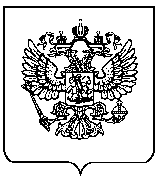 « ___ »                            2024 г.Москва              № ______Архивариуссреднее общее образование Архивариус2 года 5 мес.4Архивариусосновное общее образование Архивариус1 год 10 мес.4Всего максимальной учебной нагрузки обучающегося (час./нед.)В том числе часов обязательных учебных занятийучебные циклыучебные циклыОП.00общепрофессиональный456314П.00профессиональный770524и разделыи разделыФК.00физическая культура12462вариативная часть324216итого по обязательной части ППКРС, включая раздел «Физическая культура», и вариативной части ППКРС16741116УП.00учебная практика3 нед.108ПП.00производственная практика5 нед.180ПА.00промежуточная аттестация1 нед.36ГИА.00государственная итоговая аттестация1 нед.36Общий объем образовательной программы:Общий объем образовательной программы:на базе среднего общего образования41 нед.1476на базе основного общего образования, включая получение среднего общего образования на основе требований федерального государственного образовательного стандарта среднего общего образования82 нед.2952Секретарь-машинистка Секретарь-стенографистка основное общее образование Секретарь-машинистка Секретарь-стенографистка 2 года 10 мес.4Секретарь-машинистка Секретарь-стенографистка основное общее образование Секретарь-машинистка Секретарь-стенографистка 1 год 10 мес.4Всего максимальной учебной нагрузки обучающегося (час./нед.)В том числе часов обязательных учебных занятийучебные циклыучебные циклыОП.00общепрофессиональный212148П.00профессиональный572388и разделыи разделыФК.00физическая культура8040вариативная часть216144итого по обязательной части ППКРС, включая раздел «Физическая культура», и вариативной части ППКРС1080720УП.00ПП.00учебная и производственная практики19 нед.684ПА.00промежуточная аттестация1 нед.36ГИА.00государственная итоговая аттестация1 нед.36Общий объем образовательной программы:Общий объем образовательной программы:на базе среднего общего образования41 нед.1476на базе основного общего образования, включая получение среднего общего образования на основе требований федерального государственного образовательного стандарта среднего общего образования82 нед.2952Резчик по камню Резчик по кости и рогу Токарь по камню основное общее образование Резчик по камню Резчик по кости и рогу Токарь по камню 2 года 10 мес.4Резчик по камню Резчик по кости и рогу Токарь по камню основное общее образование Резчик по камню Резчик по кости и рогу Токарь по камню 1 год 10 мес.4Всего максимальной учебной нагрузки обучающегося (час./нед.)В том числе часов обязательных учебных занятийучебные циклыучебные циклыОП.00общепрофессиональный206144П.00профессиональный578392и разделыи разделыФК.00физическая культура8040вариативная часть216144итого по обязательной части ППКРС, включая раздел «Физическая культура», и вариативной части ППКРС1080720УП.00ПП.00учебная и производственная практики19 нед.684ПА.00промежуточная аттестация1 нед.36ГИА.00государственная итоговая аттестация1 нед.36Общий объем образовательной программы:Общий объем образовательной программы:на базе среднего общего образования41 нед.1476на базе основного общего образования, включая получение среднего общего образования на основе требований федерального государственного образовательного стандарта среднего общего образования82 нед.2952Реставратор памятников каменного зодчества Реставратор памятников деревянного зодчества основное общее образование Реставратор памятников каменного зодчества Реставратор памятников деревянного зодчества 2 года 10 мес.4Реставратор памятников каменного зодчества Реставратор памятников деревянного зодчества основное общее образование Реставратор памятников каменного зодчества Реставратор памятников деревянного зодчества 1 год 10 мес.4Всего максимальной учебной нагрузки обучающегося (час./нед.)В том числе часов обязательных учебных занятийучебные циклыучебные циклыОП.00общепрофессиональный206144П.00профессиональный578392и разделыи разделыФК.00физическая культура8040вариативная часть216144итого по обязательной части ППКРС, включая раздел «Физическая культура», и вариативной части ППКРС1080720УП.00ПП.00учебная и производственная практики19 нед.684ПА.00промежуточная аттестация1 нед.36ГИА.00государственная итоговая аттестация1 нед.36Общий объем образовательной программы:Общий объем образовательной программы:на базе среднего общего образования41 нед.1476на базе основного общего образования, включая получение среднего общего образования на основе требований федерального государственного образовательного стандарта среднего общего образования82 нед.2952Выжигальщик по дереву Изготовитель художественных изделий из дерева Изготовитель художественных изделий из бересты Изготовитель художественных изделий из лозы Резчик по дереву и бересте Фанеровщик художественных изделий из дерева основное общее образование Выжигальщик по дереву Изготовитель художественных изделий из дерева Изготовитель художественных изделий из бересты Изготовитель художественных изделий из лозы Резчик по дереву и бересте Фанеровщик художественных изделий из дерева 2 года 10 мес.4Выжигальщик по дереву Изготовитель художественных изделий из дерева Изготовитель художественных изделий из бересты Изготовитель художественных изделий из лозы Резчик по дереву и бересте Фанеровщик художественных изделий из дерева основное общее образование Выжигальщик по дереву Изготовитель художественных изделий из дерева Изготовитель художественных изделий из бересты Изготовитель художественных изделий из лозы Резчик по дереву и бересте Фанеровщик художественных изделий из дерева 1 год 10 мес.4Всего максимальной учебной нагрузки обучающегося (час./нед.)В том числе часов обязательных учебных занятийучебные циклыучебные циклыОП.00общепрофессиональный278192П.00профессиональный506344и разделыи разделыФК.00физическая культура8040вариативная часть216144итого по обязательной части ППКРС, включая раздел «Физическая культура», и вариативной части ППКРС1080720УП.00ПП.00учебная и производственная практики19 нед.684ПА.00промежуточная аттестация1 нед.36ГИА.00государственная итоговая аттестация1 нед.36Общий объем образовательной программы:Общий объем образовательной программы:на базе среднего общего образования41 нед.1476на базе основного общего образования, включая получение среднего общего образования на основе требований федерального государственного образовательного стандарта среднего общего образования82 нед.2952Исполнитель художественно-оформительских работосновное общее образование Исполнитель художественно-оформительских работ2 года 10 мес.4Исполнитель художественно-оформительских работосновное общее образование Исполнитель художественно-оформительских работ1 год 10 мес.4Всего максимальной учебной нагрузки обучающегося (час./нед.)В том числе часов обязательных учебных занятийучебные циклыучебные циклыОП.00общепрофессиональный168112П.00профессиональный, в том числе696464ФК.00физическая культура8040и разделыи разделывариативная часть216144итого по обязательной части ППКРС, включая раздел «Физическая культура», и вариативной части ППКРС1080720УП.00ПП.00учебная и производственная практики19 нед.684ПА.00промежуточная аттестация1 нед.36ГИА.00государственная итоговая аттестация1 нед.36Общий объем образовательной программы:Общий объем образовательной программы:на базе среднего общего образования41 нед.1476на базе основного общего образования, включая получение среднего общего образования на основе требований федерального государственного образовательного стандарта среднего общего образования82 нед.2952основное общее образование Литейщик художественных изделий Формовщик художественного литья Чеканщик художественных изделии 2 года 10 мес.4основное общее образование Литейщик художественных изделий Формовщик художественного литья Чеканщик художественных изделии 1 год 10 мес.4Всего максимальной учебной нагрузки обучающегося (час./нед.)В том числе часов обязательных учебных занятийучебные циклыучебные циклыОП.00общепрофессиональный278192П.00профессиональный506344и разделыи разделыФК.00физическая культура8040вариативная часть216144итого по обязательной части ППКРС, включая раздел «Физическая культура», и вариативной части ППКРС1080720УП.00ПП.00учебная и производственная практики19 нед.684ПА.00промежуточная аттестация1 нед.36ГИА.00государственная итоговая аттестация1 нед.36Общий объем образовательной программы:Общий объем образовательной программы:на базе среднего общего образования41 нед.1476на базе основного общего образования, включая получение среднего общего образования на основе требований федерального государственного образовательного стандарта среднего общего образования82 нед.2952Реставратор декоративных штукатурок и лепных изделий Реставратор декоративно-художественных покрасок Реставратор произведений из дерева основное общее образование Реставратор декоративных штукатурок и лепных изделий Реставратор декоративно-художественных покрасок Реставратор произведений из дерева 2 года 10 мес.4Реставратор декоративных штукатурок и лепных изделий Реставратор декоративно-художественных покрасок Реставратор произведений из дерева основное общее образование Реставратор декоративных штукатурок и лепных изделий Реставратор декоративно-художественных покрасок Реставратор произведений из дерева 1 год 10 мес.4Всего максимальной учебной нагрузки обучающегося (час./нед.)В том числе часов обязательных учебных занятийучебные циклыучебные циклыОП.00общепрофессиональный206144П.00профессиональный578392и разделыи разделыФК.00физическая культура8040вариативная часть216144итого по обязательной части ППКРС, включая раздел «Физическая культура», и вариативной части ППКРС1080720УП.00ПП.00учебная и производственная практики19 нед.684ПА.00промежуточная аттестация1 нед.36ГИА.00государственная итоговая аттестация1 нед.36Общий объем образовательной программы:Общий объем образовательной программы:на базе среднего общего образования41 нед.1476на базе основного общего образования, включая получение среднего общего образования на основе требований федерального государственного образовательного стандарта среднего общего образования82 нед.2952Художник миниатюрной живописи Художник миниатюрной живописи основное общее образование Художник миниатюрной живописи 2 года 10 мес.4Художник миниатюрной живописи Художник миниатюрной живописи основное общее образование Художник миниатюрной живописи 1 год 10 мес.4Всего максимальной учебной нагрузки обучающегося (час./нед.)В том числе часов обязательных учебных занятийучебные циклыучебные циклыОП.00общепрофессиональный282198П.00профессиональный648438и разделыи разделыФК.00физическая культура9648вариативная часть270180итого по обязательной части ППКРС, включая раздел «Физическая культура», и вариативной части ППКРС1296864УП.00ПП.00учебная и производственная практики15 нед.540ПА.00промежуточная аттестация1 нед.36ГИА.00государственная итоговая аттестация1 нед.36Общий объем образовательной программы:Общий объем образовательной программы:на базе среднего общего образования41 нед.1476на базе основного общего образования, включая получение среднего общего образования на основе требований федерального государственного образовательного стандарта среднего общего образования82 нед.2952Монтер пути Обходчик пути и искусственных сооружений Сигналист Ремонтник искусственных сооружений основное общее образование Монтер пути Обходчик пути и искусственных сооружений Сигналист Ремонтник искусственных сооружений 2 года 10 мес.4Монтер пути Обходчик пути и искусственных сооружений Сигналист Ремонтник искусственных сооружений основное общее образование Монтер пути Обходчик пути и искусственных сооружений Сигналист Ремонтник искусственных сооружений 1 год 10 мес.4Всего максимальной учебной нагрузки обучающегося (час./нед.)В том числе часов обязательных учебных занятийучебные циклыучебные циклыОП.00общепрофессиональный440302П.00профессиональный344234и разделыи разделыФК.00физическая культура8040вариативная часть216144итого по обязательной части ППКРС, включая раздел «Физическая культура», и вариативной части ППКРС1080720УП.00ПП.00учебная и производственная практики19 нед.684ПА.00промежуточная аттестация1 нед.36ГИА.00государственная итоговая аттестация1 нед.36Общий объем образовательной программы:Общий объем образовательной программы:на базе среднего общего образования41 нед.1476на базе основного общего образования, включая получение среднего общего образования на основе требований федерального государственного образовательного стандарта среднего общего образования82 нед.2952Изготовитель художественных изделий из тканей с художественной росписью основное общее образование Изготовитель художественных изделий из тканей с художественной росписью 3 года 10 мес.4Изготовитель художественных изделий из тканей с художественной росписью основное общее образование Изготовитель художественных изделий из тканей с художественной росписью 2 года 10 мес.4Всего максимальной учебной нагрузки обучающегося (час./нед.)В том числе часов обязательных учебных занятийучебные циклыучебные циклыОП.00общепрофессиональный810540П.00профессиональный1244856и разделыи разделыФК.00физическая культура16080вариативная часть540360итого по обязательной части ППКРС, включая раздел «Физическая культура», и вариативной части ППКРС27541836УП.00ПП.00учебная и производственная практики27 нед.972ПА.00промежуточная аттестация3 нед.108ГИА.00государственная итоговая аттестация1 нед.36Общий объем образовательной программы:Общий объем образовательной программы:на базе среднего общего образования82 нед.2952на базе основного общего образования, включая получение среднего общего образования на основе требований федерального государственного образовательного стандарта среднего общего образования123 нед.4428Лепщик архитектурных деталей Модельщик архитектурных деталей основное общее образование Лепщик архитектурных деталей Модельщик архитектурных деталей 2 года 10 мес.4Лепщик архитектурных деталей Модельщик архитектурных деталей основное общее образование Лепщик архитектурных деталей Модельщик архитектурных деталей 1 год 10 мес.4Всего максимальной учебной нагрузки обучающегося (час./нед.)В том числе часов обязательных учебных занятийучебные циклыучебные циклыОП.00общепрофессиональный206144П.00профессиональный578392и разделыи разделыФК.00физическая культура8040вариативная часть216144итого по обязательной части ППКРС, включая раздел «Физическая культура», и вариативной части ППКРС1080720УП.00ПП.00учебная и производственная практики19 нед.684ПА.00промежуточная аттестация1 нед.36ГИА.00государственная итоговая аттестация1 нед.36Общий объем образовательной программы:Общий объем образовательной программы:на базе среднего общего образования41 нед.1476на базе основного общего образования, включая получение среднего общего образования на основе требований федерального государственного образовательного стандарта среднего общего образования82 нед.2952Оператор диспетчерской (производственно-диспетчерской) службы основное общее образование Оператор диспетчерской (производственно-диспетчерской) службы 2 года 10 мес.4Оператор диспетчерской (производственно-диспетчерской) службы основное общее образование Оператор диспетчерской (производственно-диспетчерской) службы 1 год 10 мес.4Всего максимальной учебной нагрузки обучающегося (час./нед.)В том числе часов обязательных учебных занятийучебные циклыучебные циклыОП.00общепрофессиональный210146П.00профессиональный574390и разделыи разделыФК.00физическая культура8040вариативная часть216144итого по обязательной части ППКРС, включая раздел «Физическая культура», и вариативной части ППКРС1080720УП.00ПП.00учебная и производственная практики19 нед.684ПА.00промежуточная аттестация1 нед.36ГИА.00государственная итоговая аттестация1 нед.36Общий объем образовательной программы:Общий объем образовательной программы:на базе среднего общего образования41 нед.1476на базе основного общего образования, включая получение среднего общего образования на основе требований федерального государственного образовательного стандарта среднего общего образования82 нед.2952Осмотрщик вагонов Осмотрщик-ремонтник вагонов Слесарь по осмотру и ремонту локомотивов на пунктах технического обслуживания Слесарь по ремонту подвижного состава основное общее образование Осмотрщик вагонов Осмотрщик-ремонтник вагонов Слесарь по осмотру и ремонту локомотивов на пунктах технического обслуживания Слесарь по ремонту подвижного состава 2 года 10 мес.4 Осмотрщик вагонов Осмотрщик-ремонтник вагонов Слесарь по осмотру и ремонту локомотивов на пунктах технического обслуживания Слесарь по ремонту подвижного состава основное общее образование Осмотрщик вагонов Осмотрщик-ремонтник вагонов Слесарь по осмотру и ремонту локомотивов на пунктах технического обслуживания Слесарь по ремонту подвижного состава 1 год 10 мес.4 Всего максимальной учебной нагрузки обучающегося (час./нед.)В том числе часов обязательных учебных занятийучебные циклыучебные циклыОП.00общепрофессиональный416292П.00профессиональный368244и разделыи разделыФК.00физическая культура8040вариативная часть216144итого по обязательной части ППКРС, включая раздел «Физическая культура», и вариативной части ППКРС1080720УП.00ПП.00учебная и производственная практики19 нед.684ПА.00промежуточная аттестация1 нед.36ГИА.00государственная итоговая аттестация1 нед.36Общий объем образовательной программы:Общий объем образовательной программы:на базе среднего общего образования41 нед.1476на базе основного общего образования, включая получение среднего общего образования на основе требований федерального государственного образовательного стандарта среднего общего образования82 нед.2952основное общее образование Электромонтер по ремонту и обслуживанию электрооборудования 2 года 10 мес.4основное общее образование Электромонтер по ремонту и обслуживанию электрооборудования 1 год 10 мес.4Всего максимальной учебной нагрузки обучающегося (час./нед.)В том числе часов обязательных учебных занятийучебные циклыучебные циклыОП.00общепрофессиональный304216П.00профессиональный480320и разделыи разделыФК.00физическая культура8040вариативная часть216144итого по обязательной части ППКРС, включая раздел «Физическая культура», и вариативной части ППКРС1080720УП.00ПП.00учебная и производственная практики19 нед.684ПА.00промежуточная аттестация1 нед.36ГИА.00государственная итоговая аттестация1 нед.36Общий объем образовательной программы:Общий объем образовательной программы:на базе среднего общего образования41 нед.1476на базе основного общего образования, включая получение среднего общего образования на основе требований федерального государственного образовательного стандарта среднего общего образования82 нед.2952Водитель погрузчика Водитель электро- и автотележки Машинист крана (крановщик) Оператор диспетчерской движения и погрузочно-разгрузочных работ на автомобильном (морском, речном) транспорте основное общее образование Водитель погрузчика Водитель электро- и автотележки Машинист крана (крановщик) Оператор диспетчерской движения и погрузочно-разгрузочных работ на автомобильном (морском, речном) транспорте 2 года 10 мес.4Водитель погрузчика Водитель электро- и автотележки Машинист крана (крановщик) Оператор диспетчерской движения и погрузочно-разгрузочных работ на автомобильном (морском, речном) транспорте основное общее образование Водитель погрузчика Водитель электро- и автотележки Машинист крана (крановщик) Оператор диспетчерской движения и погрузочно-разгрузочных работ на автомобильном (морском, речном) транспорте 1 год 10 мес.4Всего максимальной учебной нагрузки обучающегося (час./нед.)В том числе часов обязательных учебных занятийучебные циклыучебные циклыОП.00общепрофессиональный313224П.00профессиональный567378и разделыи разделыФК.00физическая культура9246вариативная часть270180итого по обязательной части ППКРС, включая раздел «Физическая культура», и вариативной части ППКРС1242828УП.00ПП.00учебная и производственная практики16 нед.576ПА.00промежуточная аттестация1 нед.36ГИА.00государственная итоговая аттестация1 нед.36Общий объем образовательной программы:Общий объем образовательной программы:на базе среднего общего образования41 нед.1476на базе основного общего образования, включая получение среднего общего образования на основе требований федерального государственного образовательного стандарта среднего общего образования82 нед.2952Электромонтер по обслуживанию и ремонту устройств сигнализации, централизации и блокировкиосновное общее образованиеЭлектромонтер по обслуживанию и ремонту устройств сигнализации, централизации и блокировки2 года 10 мес.4Электромонтер по обслуживанию и ремонту устройств сигнализации, централизации и блокировкиосновное общее образованиеЭлектромонтер по обслуживанию и ремонту устройств сигнализации, централизации и блокировки1 год 10 мес.4Всего максимальной учебной нагрузки обучающегося (час./нед.)В том числе часов обязательных учебных занятийучебные циклыучебные циклыОП.00общепрофессиональный456322П.00профессиональный624416и разделыи разделыФК.00физическая культура10854вариативная часть270180итого по обязательной части ППКРС, включая раздел «Физическая культура», и вариативной части ППКРС1458972УП.00ПП.00учебная и производственная практики12 нед.432ПА.00промежуточная аттестация1 нед.36ГИА.00государственная итоговая аттестация1 нед.36Общий объем образовательной программы:Общий объем образовательной программы:на базе среднего общего образования41 нед.1476на базе основного общего образования, включая получение среднего общего образования на основе требований федерального государственного образовательного стандарта среднего общего образования82 нед.2952Жокей Наездник Тренер лошадей основное общее образование Жокей Наездник Тренер лошадей 2 года 10 мес.4Жокей Наездник Тренер лошадей основное общее образование Жокей Наездник Тренер лошадей 1 год 10 мес.4Всего максимальной учебной нагрузки обучающегося (час./нед.)В том числе часов обязательных учебных занятийучебные циклыучебные циклыОП.00общепрофессиональный230160П.00профессиональный554376и разделыи разделыФК.00физическая культура8040вариативная часть216144итого по обязательной части ППКРС, включая раздел «Физическая культура», и вариативной части ППКРС1080720УП.00ПП.00учебная и производственная практики19 нед.684ПА.00промежуточная аттестация1 нед.36ГИА.00государственная итоговая аттестация1 нед.36Общий объем образовательной программы:Общий объем образовательной программы:на базе среднего общего образования41 нед.1476на базе основного общего образования, включая получение среднего общего образования на основе требований федерального государственного образовательного стандарта среднего общего образования82 нед.2952Оператор машинного доения Плодоовощевод Повар Учетчик основное общее образование Оператор машинного доения Плодоовощевод Повар Учетчик 3 года 10 мес.4Оператор машинного доения Плодоовощевод Повар Учетчик основное общее образование Оператор машинного доения Плодоовощевод Повар Учетчик 2 года 10 мес.4Всего максимальной учебной нагрузки обучающегося (час./нед.)В том числе часов обязательных учебных занятийучебные циклыучебные циклыОП.00общепрофессиональный482336П.00профессиональный1282870и разделыи разделыФК.00физическая культура18090вариативная часть486324итого по обязательной части ППКРС, включая раздел «Физическая культура», и вариативной части ППКРС24301620УП.00ПП.00учебная и производственная практики33 нед.1188ПА.00промежуточная аттестация3 нед.108ГИА.00государственная итоговая аттестация1 нед.36Общий объем образовательной программы:Общий объем образовательной программы:на базе среднего общего образования82 нед.2952на базе основного общего образования, включая получение среднего общего образования на основе требований федерального государственного образовательного стандарта среднего общего образования123 нед.4428Оленевод Тракторист Водитель мототранспортных средств Водитель вездехода основное общее образование Оленевод Тракторист Водитель мототранспортных средств Водитель вездехода 2 года 10 мес.4Оленевод Тракторист Водитель мототранспортных средств Водитель вездехода основное общее образование Оленевод Тракторист Водитель мототранспортных средств Водитель вездехода 1 год 10 мес.4Всего максимальной учебной нагрузки обучающегося (час./нед.)В том числе часов обязательных учебных занятийучебные циклыучебные циклыОП.00общепрофессиональный240168П.00профессиональный740502и разделыи разделыФК.00физическая культура10050вариативная часть270180итого по обязательной части ППКРС, включая раздел «Физическая культура», и вариативной части ППКРС1350900УП.00ПП.00учебная и производственная практики14 нед.504ПА.00промежуточная аттестация1 нед.36ГИА.00государственная итоговая аттестация1 нед.36Общий объем образовательной программы:Общий объем образовательной программы:на базе среднего общего образования41 нед.1476на базе основного общего образования, включая получение среднего общего образования на основе требований федерального государственного образовательного стандарта среднего общего образования82 нед.2952Агент по закупкам Учетчик Водитель автомобиля основное общее образование Агент по закупкам Учетчик Водитель автомобиля 3 года 10 мес.4Агент по закупкам Учетчик Водитель автомобиля основное общее образование Агент по закупкам Учетчик Водитель автомобиля 2 года 10 мес.4Всего максимальной учебной нагрузки обучающегося (час./нед.)В том числе часов обязательных учебных занятийучебные циклыучебные циклыОП.00общепрофессиональный482336П.00профессиональный1282870и разделыи разделыФК.00физическая культура18090вариативная часть486324итого по обязательной части ППКРС, включая раздел «Физическая культура», и вариативной части ППКРС24301620УП.00ПП.00учебная и производственная практики33 нед.1188ПА.00промежуточная аттестация3 нед.108ГИА.00государственная итоговая аттестация1 нед.36Общий объем образовательной программы:Общий объем образовательной программы:на базе среднего общего образования82 нед.2952на базе основного общего образования, включая получение среднего общего образования на основе требований федерального государственного образовательного стандарта среднего общего образования123 нед.4428Кассир торгового зала Контролер-кассир Продавец непродовольственных товаров Продавец продовольственных товаров основное общее образование Кассир торгового зала Контролер-кассир Продавец непродовольственных товаров Продавец продовольственных товаров 2 года 10 мес.4Кассир торгового зала Контролер-кассир Продавец непродовольственных товаров Продавец продовольственных товаров основное общее образование Кассир торгового зала Контролер-кассир Продавец непродовольственных товаров Продавец продовольственных товаров 1 год 10 мес.4Всего максимальной учебной нагрузки обучающегося (час./нед.)В том числе часов обязательных учебных занятийучебные циклыучебные циклыОП.00общепрофессиональный220160П.00профессиональный564376и разделыи разделыФК.00физическая культура8040вариативная часть216144итого по обязательной части ППКРС, включая раздел «Физическая культура», и вариативной части ППКРС1080720УП.00ПП.00учебная и производственная практики19 нед.684ПА.00промежуточная аттестация1 нед.36ГИА.00государственная итоговая аттестация1 нед.36Общий объем образовательной программы:Общий объем образовательной программы:на базе среднего общего образования41 нед.1476на базе основного общего образования, включая получение среднего общего образования на основе требований федерального государственного образовательного стандарта среднего общего образования82 нед.2952Повар судовойКамбузникосновное общее образование Повар судовойКамбузник2 года 10 мес.4Повар судовойКамбузникосновное общее образование Повар судовойКамбузник1 год 10 мес.4Всего максимальной учебной нагрузки обучающегося (час./нед.)В том числе часов обязательных учебных занятийучебные циклыучебные циклыОП.00общепрофессиональный278192П.00профессиональный506344и разделыи разделыФК.00физическая культура8040вариативная часть216144итого по обязательной части ППКРС, включая раздел «Физическая культура», и вариативной части ППКРС1080720УП.00ПП.00учебная и производственная практики19 нед.684ПА.00промежуточная аттестация1 нед.36ГИА.00государственная итоговая аттестация1 нед.36Общий объем образовательной программы:Общий объем образовательной программы:на базе среднего общего образования41 нед.1476на базе основного общего образования, включая получение среднего общего образования на основе требований федерального государственного образовательного стандарта среднего общего образования82 нед.2952Кассир билетный Проводник пассажирского вагона Проводник по сопровождению грузов и спецвагонов основное общее образование Кассир билетный Проводник пассажирского вагона Проводник по сопровождению грузов и спецвагонов 2 года 10 мес.4Кассир билетный Проводник пассажирского вагона Проводник по сопровождению грузов и спецвагонов основное общее образование Кассир билетный Проводник пассажирского вагона Проводник по сопровождению грузов и спецвагонов 1 год 10 мес.4Всего максимальной учебной нагрузки обучающегося (час./нед.)В том числе часов обязательных учебных занятийучебные циклыучебные циклыОП.00общепрофессиональный313216П.00профессиональный571388и разделыи разделыФК.00физическая культура8844вариативная часть216144итого по обязательной части ППКРС, включая раздел «Физическая культура», и вариативной части ППКРС1188792УП.00ПП.00учебная и производственная практики17 нед.612ПА.00промежуточная аттестация1 нед.36ГИА.00государственная итоговая аттестация1 нед.36Общий объем образовательной программы:Общий объем образовательной программы:на базе среднего общего образования41 нед.1476на базе основного общего образования, включая получение среднего общего образования на основе требований федерального государственного образовательного стандарта среднего общего образования82 нед.2952Кассир багажный, товарный (грузовой) Кассир билетный Оператор по обработке перевозочных документов Приемосдатчик груза и багажа основное общее образование Кассир багажный, товарный (грузовой) Кассир билетный Оператор по обработке перевозочных документов Приемосдатчик груза и багажа 2 года 10 мес.4Кассир багажный, товарный (грузовой) Кассир билетный Оператор по обработке перевозочных документов Приемосдатчик груза и багажа основное общее образование Кассир багажный, товарный (грузовой) Кассир билетный Оператор по обработке перевозочных документов Приемосдатчик груза и багажа 1 год 10 мес.4Всего максимальной учебной нагрузки обучающегося (час./нед.)В том числе часов обязательных учебных занятийучебные циклыучебные циклыОП.00общепрофессиональный259180П.00профессиональный625424и разделыи разделыФК.00физическая культура8844вариативная часть216144итого по обязательной части ППКРС, включая раздел «Физическая культура», и вариативной части ППКРС1188792УП.00ПП.00учебная и производственная практики17 нед.612ПА.00промежуточная аттестация1 нед.36ГИА.00государственная итоговая аттестация1 нед.36Общий объем образовательной программы:Общий объем образовательной программы:на базе среднего общего образования41 нед.1476на базе основного общего образования, включая получение среднего общего образования на основе требований федерального государственного образовательного стандарта среднего общего образования82 нед.2952Официант БарменБуфетчик основное общее образование Официант БарменБуфетчик 2 года 10 мес.4Официант БарменБуфетчик основное общее образование Официант БарменБуфетчик 1 год 10 мес.4Всего максимальной учебной нагрузки обучающегося (час./нед.)В том числе часов обязательных учебных занятийучебные циклыучебные циклыОП.00общепрофессиональный287198П.00профессиональный497338и разделыи разделыФК.00физическая культура8040вариативная часть216144итого по обязательной части ППКРС, включая раздел «Физическая культура», и вариативной части ППКРС1080720УП.00ПП.00учебная и производственная практики19 нед.684ПА.00промежуточная аттестация1 нед.36ГИА.00государственная итоговая аттестация1 нед.36Общий объем образовательной программы:Общий объем образовательной программы:на базе среднего общего образования41 нед.1476на базе основного общего образования, включая получение среднего общего образования на основе требований федерального государственного образовательного стандарта среднего общего образования82 нед.2952Слесарь по эксплуатации и ремонту газового оборудования Слесарь по эксплуатации и ремонту подземных газопроводов основное общее образование Слесарь по эксплуатации и ремонту газового оборудования Слесарь по эксплуатации и ремонту подземных газопроводов 2 года 10 мес.4Слесарь по эксплуатации и ремонту газового оборудования Слесарь по эксплуатации и ремонту подземных газопроводов основное общее образование Слесарь по эксплуатации и ремонту газового оборудования Слесарь по эксплуатации и ремонту подземных газопроводов 1 год 10 мес.4Всего максимальной учебной нагрузки обучающегося (час./нед.)В том числе часов обязательных учебных занятийучебные циклыучебные циклыОП.00общепрофессиональный449306П.00профессиональный335230и разделыи разделыФК.00физическая культура8040вариативная часть216144итого по обязательной части ППКРС, включая раздел «Физическая культура», и вариативной части ППКРС1080720УП.00ПП.00учебная и производственная практики19 нед.684ПА.00промежуточная аттестация1 нед.36ГИА.00государственная итоговая аттестация1 нед.36Общий объем образовательной программы:Общий объем образовательной программы:на базе среднего общего образования41 нед.1476на базе основного общего образования, включая получение среднего общего образования на основе требований федерального государственного образовательного стандарта среднего общего образования82 нед.2952Электрослесарь по ремонту и обслуживанию автоматики и средств измерений электростанцийЭлектрослесарь по ремонту оборудования распределительных устройствЭлектрослесарь по ремонту электрических машинЭлектрослесарь по ремонту электрооборудования электростанцийСлесарь по ремонту оборудования топливоподачиосновное общее образованиеЭлектрослесарь по ремонту и обслуживанию автоматики и средств измерений электростанцийЭлектрослесарь по ремонту оборудования распределительных устройствЭлектрослесарь по ремонту электрических машинЭлектрослесарь по ремонту электрооборудования электростанцийСлесарь по ремонту оборудования топливоподачи2 года 10 мес.4Электрослесарь по ремонту и обслуживанию автоматики и средств измерений электростанцийЭлектрослесарь по ремонту оборудования распределительных устройствЭлектрослесарь по ремонту электрических машинЭлектрослесарь по ремонту электрооборудования электростанцийСлесарь по ремонту оборудования топливоподачиосновное общее образованиеЭлектрослесарь по ремонту и обслуживанию автоматики и средств измерений электростанцийЭлектрослесарь по ремонту оборудования распределительных устройствЭлектрослесарь по ремонту электрических машинЭлектрослесарь по ремонту электрооборудования электростанцийСлесарь по ремонту оборудования топливоподачи1 год 10 мес.4Всего максимальной учебной нагрузки обучающегося (час./нед.)В том числе часов обязательных учебных занятийучебные циклыучебные циклыОП.00общепрофессиональный354236П.00профессиональный430300и разделыи разделыФК.00физическая культура8040вариативная часть216144итого по обязательной части ППКРС, включая раздел «Физическая культура», и вариативной части ППКРС1080720УП.00ПП.00учебная и производственная практики19 нед.684ПА.00промежуточная аттестация1 нед.36ГИА.00государственная итоговая аттестация1 нед.36Общий объем образовательной программы:Общий объем образовательной программы:на базе среднего общего образования41 нед.1476на базе основного общего образования, включая получение среднего общего образования на основе требований федерального государственного образовательного стандарта среднего общего образования82 нед.2952Слесарь по ремонту оборудования тепловых сетей Слесарь по ремонту оборудования котельных и пылеприготовительных цехов Слесарь по ремонту парогазотурбинного оборудования основное общее образование Слесарь по ремонту оборудования тепловых сетей Слесарь по ремонту оборудования котельных и пылеприготовительных цехов Слесарь по ремонту парогазотурбинного оборудования 2 года 10 мес.4Слесарь по ремонту оборудования тепловых сетей Слесарь по ремонту оборудования котельных и пылеприготовительных цехов Слесарь по ремонту парогазотурбинного оборудования основное общее образование Слесарь по ремонту оборудования тепловых сетей Слесарь по ремонту оборудования котельных и пылеприготовительных цехов Слесарь по ремонту парогазотурбинного оборудования 1 год 10 мес.4Всего максимальной учебной нагрузки обучающегося (час./нед.)В том числе часов обязательных учебных занятийучебные циклыучебные циклыОП.00общепрофессиональный344236П.00профессиональный440300и разделыи разделыФК.00физическая культура8040вариативная часть216144итого по обязательной части ППКРС, включая раздел «Физическая культура», и вариативной части ППКРС1080720УП.00ПП.00учебная и производственная практики19 нед.684ПА.00промежуточная аттестация1 нед.36ГИА.00государственная итоговая аттестация1 нед.36Общий объем образовательной программы:Общий объем образовательной программы:на базе среднего общего образования41 нед.1476на базе основного общего образования, включая получение среднего общего образования на основе требований федерального государственного образовательного стандарта среднего общего образования82 нед.2952основное общее образование Слесарь по ремонту путевых машин и механизмов 2 года 10 мес.4основное общее образование Слесарь по ремонту путевых машин и механизмов 1 год 10 мес.4Всего максимальной учебной нагрузки обучающегося (час./нед.)В том числе часов обязательных учебных занятийучебные циклыучебные циклыОП.00общепрофессиональный440302П.00профессиональный344234и разделыи разделыФК.00физическая культура8040вариативная часть216144итого по обязательной части ППКРС, включая раздел «Физическая культура», и вариативной части ППКРС1080720УП.00ПП.00учебная и производственная практики19 нед.684ПА.00промежуточная аттестация1 нед.36ГИА.00государственная итоговая аттестация1 нед.36Общий объем образовательной программы:Общий объем образовательной программы:на базе среднего общего образования41 нед.1476на базе основного общего образования, включая получение среднего общего образования на основе требований федерального государственного образовательного стандарта среднего общего образования82 нед.2952Художник по костюму основное общее образование Художник по костюму 3 года 10 мес.4Художник по костюму основное общее образование Художник по костюму 2 года 10 мес.4Всего максимальной учебной нагрузки обучающегося (час./нед.)В том числе часов обязательных учебных занятийучебные циклыучебные циклыОП.00общепрофессиональный914646П.00профессиональный1242828и разделыи разделыФК.00физическая культура220110вариативная часть594396итого по обязательной части ППКРС, включая раздел «Физическая культура», и вариативной части ППКРС29701980УП.00ПП.00учебная и производственная практики23 нед.828ПА.00промежуточная аттестация3 нед.108ГИА.00государственная итоговая аттестация1 нед.36Общий объем образовательной программы:Общий объем образовательной программы:на базе среднего общего образования82 нед.2952на базе основного общего образования, включая получение среднего общего образования на основе требований федерального государственного образовательного стандарта среднего общего образования123 нед.4428Огранщик алмазов в бриллиантыОбдирщик алмазовРаспиловщик алмазовосновное общее образованиеОгранщик алмазов в бриллиантыОбдирщик алмазовРаспиловщик алмазов2 года 10 мес.4Огранщик алмазов в бриллиантыОбдирщик алмазовРаспиловщик алмазовосновное общее образованиеОгранщик алмазов в бриллиантыОбдирщик алмазовРаспиловщик алмазов1 год 10 мес.4Всего максимальной учебной нагрузки обучающегося (час./нед.)В том числе часов обязательных учебных занятийучебные циклыучебные циклыОП.00общепрофессиональный236164П.00профессиональный548372и разделыи разделыФК.00физическая культура8040вариативная часть216144итого по обязательной части ППКРС, включая раздел «Физическая культура», и вариативной части ППКРС1080720УП.00ПП.00учебная и производственная практики19 нед.684ПА.00промежуточная аттестация1 нед.36ГИА.00государственная итоговая аттестация1 нед.36Общий объем образовательной программы:Общий объем образовательной программы:на базе среднего общего образования41 нед.1476на базе основного общего образования, включая получение среднего общего образования на основе требований федерального государственного образовательного стандарта среднего общего образования82 нед.2952Электромонтажник-схемщик основное общее образование Электромонтажник-схемщик 2 года 10 мес.4Электромонтажник-схемщик основное общее образование Электромонтажник-схемщик 1 год 10 мес.4Всего максимальной учебной нагрузки обучающегося (час./нед.)В том числе часов обязательных учебных занятийучебные циклыучебные циклыОП.00общепрофессиональный354236П.00профессиональный430300и разделыи разделыФК.00физическая культура8040вариативная часть216144итого по обязательной части ППКРС, включая раздел «Физическая культура», и вариативной части ППКРС1080720УП.00ПП.00учебная и производственная практики19 нед.684ПА.00промежуточная аттестация1 нед.36ГИА.00государственная итоговая аттестация1 нед.36Общий объем образовательной программы:Общий объем образовательной программы:на базе среднего общего образования41 нед.1476на базе основного общего образования, включая получение среднего общего образования на основе требований федерального государственного образовательного стандарта среднего общего образования82 нед.2952Контролер в производстве черных металловКонтролер продукции цветной металлургииосновное общее образованиеКонтролер в производстве черных металловКонтролер продукции цветной металлургии2 года 10 мес.4Контролер в производстве черных металловКонтролер продукции цветной металлургииосновное общее образованиеКонтролер в производстве черных металловКонтролер продукции цветной металлургии1 год 10 мес.4Всего максимальной учебной нагрузки обучающегося (час./нед.)В том числе часов обязательных учебных занятийучебные циклыучебные циклыОП.00общепрофессиональный327218П.00профессиональный, в том числе:375250ФК.00физическая культура6432и разделыи разделывариативная часть162108итого по обязательной части ППКРС, включая раздел «Физическая культура», и вариативной части ППКРС864576УП.00ПП.00учебная и производственная практики22 нед.792ПА.00промежуточная аттестация1 нед.36ГИА.00государственная итоговая аттестация2 нед.72Общий объем образовательной программы:Общий объем образовательной программы:на базе среднего общего образования41 нед.1476на базе основного общего образования, включая получение среднего общего образования на основе требований федерального государственного образовательного стандарта среднего общего образования82 нед.2952основное общее образование Чертежник-конструкторЧертежник2 года 10 мес.4основное общее образование Чертежник-конструкторЧертежник1 год 10 мес.4Всего максимальной учебной нагрузки обучающегося (час./нед.)В том числе часов обязательных учебных занятийучебные циклыучебные циклыОП.00общепрофессиональный282188П.00профессиональный, в том числе:474316ФК.00физическая культура6834и разделыи разделывариативная часть162108итого по обязательной части ППКРС, включая раздел «Физическая культура», и вариативной части ППКРС918612УП.00ПП.00учебная и производственная практики21 нед.756ПА.00промежуточная аттестация1 нед.36ГИА.00государственная итоговая аттестация2 нед.72Общий объем образовательной программы:Общий объем образовательной программы:на базе среднего общего образования41 нед.1476на базе основного общего образования, включая получение среднего общего образования на основе требований федерального государственного образовательного стандарта среднего общего образования82 нед.2952Монтажник технологического оборудования и связанных с ним конструкцийМонтажник дробильно-размольного оборудования и оборудования для сортировки и обогащенияМонтажник оборудования атомных электрических станцийМонтажник оборудования коксохимических производствМонтажник оборудования металлургических заводовМонтажник сельскохозяйственного оборудованияМонтажник шахтного оборудования на поверхностиосновное общее образованиеМонтажник технологического оборудования и связанных с ним конструкцийМонтажник дробильно-размольного оборудования и оборудования для сортировки и обогащенияМонтажник оборудования атомных электрических станцийМонтажник оборудования коксохимических производствМонтажник оборудования металлургических заводовМонтажник сельскохозяйственного оборудованияМонтажник шахтного оборудования на поверхности2 года 10 мес.4Монтажник технологического оборудования и связанных с ним конструкцийМонтажник дробильно-размольного оборудования и оборудования для сортировки и обогащенияМонтажник оборудования атомных электрических станцийМонтажник оборудования коксохимических производствМонтажник оборудования металлургических заводовМонтажник сельскохозяйственного оборудованияМонтажник шахтного оборудования на поверхностиосновное общее образованиеМонтажник технологического оборудования и связанных с ним конструкцийМонтажник дробильно-размольного оборудования и оборудования для сортировки и обогащенияМонтажник оборудования атомных электрических станцийМонтажник оборудования коксохимических производствМонтажник оборудования металлургических заводовМонтажник сельскохозяйственного оборудованияМонтажник шахтного оборудования на поверхности1 год 10 мес.4Всего максимальной учебной нагрузки обучающегося (час./нед.)В том числе часов обязательных учебных занятийучебные циклыучебные циклыОП.00общепрофессиональный330220П.00профессиональный, в том числе:426284ФК.00физическая культура5134и разделыи разделывариативная часть162108итого по обязательной части ППКРС, включая раздел «Физическая культура», и вариативной части ППКРС918612УП.00ПП.00учебная и производственная практики21 нед.756ПА.00промежуточная аттестация1 нед.36ГИА.00государственная итоговая аттестация2 нед.72Общий объем образовательной программы:Общий объем образовательной программы:на базе среднего общего образования41 нед.1476на базе основного общего образования, включая получение среднего общего образования на основе требований федерального государственного образовательного стандарта среднего общего образования82 нед.2952Машинист холодильных установокосновное общее образованиеМашинист холодильных установок2 года 10 мес.4Машинист холодильных установокосновное общее образованиеМашинист холодильных установок1 год 10 мес.4Всего максимальной учебной нагрузки обучающегося (час./нед.)В том числе часов обязательных учебных занятийучебные циклыучебные циклыОП.00общепрофессиональный264176П.00профессиональный, в том числе:600400ФК.00физическая культура8040и разделыи разделывариативная часть216144итого по обязательной части ППКРС, включая раздел «Физическая культура», и вариативной части ППКРС1080720УП.00ПП.00учебная и производственная практики18 нед.648ПА.00промежуточная аттестация1 нед.36ГИА.00государственная итоговая аттестация2 нед.72Общий объем образовательной программы:Общий объем образовательной программы:на базе среднего общего образования41 нед.1476на базе основного общего образования, включая получение среднего общего образования на основе требований федерального государственного образовательного стандарта среднего общего образования82 нед.2952Электромеханик по торговому и холодильному оборудованию основное общее образование Электромеханик по торговому и холодильному оборудованию 2 года 10 мес.4Электромеханик по торговому и холодильному оборудованию основное общее образование Электромеханик по торговому и холодильному оборудованию 1 год 10 мес.4Всего максимальной учебной нагрузки обучающегося (час./нед.)В том числе часов обязательных учебных занятийучебные циклыучебные циклыОП.00общепрофессиональный282188П.00профессиональный, в том числе:474316ФК.00физическая культура6834и разделыи разделывариативная часть162108итого по обязательной части ППКРС, включая раздел «Физическая культура», и вариативной части ППКРС918612УП.00ПП.00учебная и производственная практики21 нед.756ПА.00промежуточная аттестация1 нед.36ГИА.00государственная итоговая аттестация2 нед.72Общий объем образовательной программы:Общий объем образовательной программы:на базе среднего общего образования41 нед.1476на базе основного общего образования, включая получение среднего общего образования на основе требований федерального государственного образовательного стандарта среднего общего образования82 нед.2952Наладчик литейных машин Наладчик формовочных и стержневых машин основное общее образование Наладчик литейных машин Наладчик формовочных и стержневых машин 3 года 10 мес.4Наладчик литейных машин Наладчик формовочных и стержневых машин основное общее образование Наладчик литейных машин Наладчик формовочных и стержневых машин 2 года 10 мес.4Всего максимальной учебной нагрузки обучающегося (час./нед.)В том числе часов обязательных учебных занятийучебные циклыучебные циклыОП.00общепрофессиональный516344П.00профессиональный, в том числе:996664ФК.00физическая культура14070и разделыи разделывариативная часть378252итого по обязательной части ППКРС, включая раздел «Физическая культура», и вариативной части ППКРС18901260УП.00ПП.00учебная и производственная практики42 нед.1512ПА.00промежуточная аттестация3 нед.108ГИА.00государственная итоговая аттестация2 нед.72Общий объем образовательной программы:Общий объем образовательной программы:на базе среднего общего образования82 нед.2952на базе основного общего образования, включая получение среднего общего образования на основе требований федерального государственного образовательного стандарта среднего общего образования123 нед.4428Сварщик на лазерных установках основное общее образование Сварщик на лазерных установках 3 года 5 мес.4Сварщик на лазерных установках основное общее образование Сварщик на лазерных установках 2 года 10 мес.4Всего максимальной учебной нагрузки обучающегося (час./нед.)В том числе часов обязательных учебных занятийучебные циклыучебные циклыОП.00общепрофессиональный372248П.00профессиональный, в том числе:1140760ФК.00физическая культура14070и разделыи разделывариативная часть378252итого по обязательной части ППКРС, включая раздел «Физическая культура», и вариативной части ППКРС18901260УП.00ПП.00учебная и производственная практики42 нед.1512ПА.00промежуточная аттестация3 нед.108ГИА.00государственная итоговая аттестация2 нед.72Общий объем образовательной программы:Общий объем образовательной программы:на базе среднего общего образования82 нед.2952на базе основного общего образования, включая получение среднего общего образования на основе требований федерального государственного образовательного стандарта среднего общего образования123 нед.4428Наладчик сварочного и газоплазморезательного оборудования Электросварщик на автоматических и полуавтоматических машинах основное общее образование Наладчик сварочного и газоплазморезательного оборудования Электросварщик на автоматических и полуавтоматических машинах 3 года 10 мес.4Наладчик сварочного и газоплазморезательного оборудования Электросварщик на автоматических и полуавтоматических машинах основное общее образование Наладчик сварочного и газоплазморезательного оборудования Электросварщик на автоматических и полуавтоматических машинах 2 года 10 мес.4Всего максимальной учебной нагрузки обучающегося (час./нед.)В том числе часов обязательных учебных занятийучебные циклыучебные циклыОП.00общепрофессиональный372248П.00профессиональный, в том числе:1140760ФК.00физическая культура14070и разделыи разделывариативная часть378252итого по обязательной части ППКРС, включая раздел «Физическая культура», и вариативной части ППКРС18901260УП.00ПП.00учебная и производственная практики42 нед.1512ПА.00промежуточная аттестация3 нед.108ГИА.00государственная итоговая аттестация2 нед.72Общий объем образовательной программы:Общий объем образовательной программы:на базе среднего общего образования82 нед.2952на базе основного общего образования, включая получение среднего общего образования на основе требований федерального государственного образовательного стандарта среднего общего образования123 нед.4428Механизатор (докер-механизатор) комплексной бригады на погрузочно-разгрузочных работахСтропальщикМашинист крана (крановщик)Крановый электрикВодитель погрузчикаВодитель электро- и автотележкиосновное общее образованиеМеханизатор (докер-механизатор) комплексной бригады на погрузочно-разгрузочных работахСтропальщикМашинист крана (крановщик)Крановый электрикВодитель погрузчикаВодитель электро- и автотележки2 года 10 мес.4Механизатор (докер-механизатор) комплексной бригады на погрузочно-разгрузочных работахСтропальщикМашинист крана (крановщик)Крановый электрикВодитель погрузчикаВодитель электро- и автотележкиосновное общее образованиеМеханизатор (докер-механизатор) комплексной бригады на погрузочно-разгрузочных работахСтропальщикМашинист крана (крановщик)Крановый электрикВодитель погрузчикаВодитель электро- и автотележки1 год 10 мес.4Всего максимальной учебной нагрузки обучающегося (час./нед.)В том числе часов обязательных учебных занятийучебные циклыучебные циклыОП.00общепрофессиональный312224П.00профессиональный568378и разделыи разделыФК.00физическая культура9246вариативная часть270180итого по обязательной части ППКРС, включая раздел «Физическая культура», и вариативной части ППКРС1242828УП.00ПП.00учебная и производственная практики16 нед.576ПА.00промежуточная аттестация1 нед.36ГИА.00государственная итоговая аттестация1 нед.36Общий объем образовательной программы:Общий объем образовательной программы:на базе среднего общего образования41 нед.1476на базе основного общего образования, включая получение среднего общего образования на основе требований федерального государственного образовательного стандарта среднего общего образования82 нед.2952Электромонтер тяговой подстанцииЭлектромонтер контактной сетиосновное общее образованиеЭлектромонтер тяговой подстанцииЭлектромонтер контактной сети2 года 10 мес.4Электромонтер тяговой подстанцииЭлектромонтер контактной сетиосновное общее образованиеЭлектромонтер тяговой подстанцииЭлектромонтер контактной сети1 год 10 мес.4Всего максимальной учебной нагрузки обучающегося (час./нед.)В том числе часов обязательных учебных занятийучебные циклыучебные циклыОП.00общепрофессиональный456322П.00профессиональный624416и разделыи разделыФК.00физическая культура10854вариативная часть270180итого по обязательной части ППКРС, включая раздел «Физическая культура», и вариативной части ППКРС1458972УП.00ПП.00учебная и производственная практики12 нед.432ПА.00промежуточная аттестация1 нед.36ГИА.00государственная итоговая аттестация1 нед.36Общий объем образовательной программы:Общий объем образовательной программы:на базе среднего общего образования41 нед.1476на базе основного общего образования, включая получение среднего общего образования на основе требований федерального государственного образовательного стандарта среднего общего образования82 нед.2952Слесарь-электрик по обслуживанию и ремонту металлоконструкций метрополитенаСлесарь-электрик по обслуживанию и ремонту оборудования метрополитенаСлесарь-электрик по обслуживанию и ремонту станционного и тоннельного оборудования метрополитенаСлесарь-электрик по обслуживанию и ремонту эскалаторовосновное общее образованиеСлесарь-электрик по обслуживанию и ремонту металлоконструкций метрополитенаСлесарь-электрик по обслуживанию и ремонту оборудования метрополитенаСлесарь-электрик по обслуживанию и ремонту станционного и тоннельного оборудования метрополитенаСлесарь-электрик по обслуживанию и ремонту эскалаторов2 года 10 мес.4Слесарь-электрик по обслуживанию и ремонту металлоконструкций метрополитенаСлесарь-электрик по обслуживанию и ремонту оборудования метрополитенаСлесарь-электрик по обслуживанию и ремонту станционного и тоннельного оборудования метрополитенаСлесарь-электрик по обслуживанию и ремонту эскалаторовосновное общее образованиеСлесарь-электрик по обслуживанию и ремонту металлоконструкций метрополитенаСлесарь-электрик по обслуживанию и ремонту оборудования метрополитенаСлесарь-электрик по обслуживанию и ремонту станционного и тоннельного оборудования метрополитенаСлесарь-электрик по обслуживанию и ремонту эскалаторов2 года 10 мес.4Всего максимальной учебной нагрузки обучающегося (час./нед.)В том числе часов обязательных учебных занятийучебные циклыучебные циклыОП.00общепрофессиональный316224П.00профессиональный468312и разделыи разделыФК.00физическая культура8040вариативная часть216144итого по обязательной части ППКРС, включая раздел «Физическая культура», и вариативной части ППКРС1080720УП.00ПП.00учебная и производственная практики19 нед.684ПА.00промежуточная аттестация1 нед.36ГИА.00государственная итоговая аттестация1 нед.36Общий объем образовательной программы:Общий объем образовательной программы:на базе среднего общего образования41 нед.1476на базе основного общего образования, включая получение среднего общего образования на основе требований федерального государственного образовательного стандарта среднего общего образования82 нед.2952ВодолазМашинист компрессора для подачи воздуха водолазамосновное общее образованиеВодолазМашинист компрессора для подачи воздуха водолазам2 года 10 мес.4ВодолазМашинист компрессора для подачи воздуха водолазамосновное общее образованиеВодолазМашинист компрессора для подачи воздуха водолазам1 год 10 мес.4Всего максимальной учебной нагрузки обучающегося (час./нед.)В том числе часов обязательных учебных занятийучебные циклыучебные циклыОП.00общепрофессиональный347238П.00профессиональный437298и разделыи разделыФК.00физическая культура8040вариативная часть216144итого по обязательной части ППКРС, включая раздел «Физическая культура», и вариативной части ППКРС1080720УП.00ПП.00учебная и производственная практики19 нед.684ПА.00промежуточная аттестация1 нед.36ГИА.00государственная итоговая аттестация1 нед.36Общий объем образовательной программы:Общий объем образовательной программы:на базе среднего общего образования41 нед.1476на базе основного общего образования, включая получение среднего общего образования на основе требований федерального государственного образовательного стандарта среднего общего образования82 нед.2952Электромеханик по ремонту и обслуживанию электронной медицинской аппаратурыосновное общее образованиеЭлектромеханик по ремонту и обслуживанию электронной медицинской аппаратуры3 года 5 мес.4Электромеханик по ремонту и обслуживанию электронной медицинской аппаратурыосновное общее образованиеЭлектромеханик по ремонту и обслуживанию электронной медицинской аппаратуры2 года 10 мес.4Всего максимальной учебной нагрузки обучающегося (час./нед.)В том числе часов обязательных учебных занятийучебные циклыучебные циклыОП.00общепрофессиональный500348П.00профессиональный1460992и разделыи разделыФК.00физическая культура200100вариативная часть540360итого по обязательной части ППКРС, включая раздел «Физическая культура», и вариативной части ППКРС27001800УП.00ПП.00учебная и производственная практики28 нед.1008ПА.00промежуточная аттестация3 нед.108ГИА.00государственная итоговая аттестация1 нед.36Общий объем образовательной программы:Общий объем образовательной программы:на базе среднего общего образования82 нед.2952на базе основного общего образования, включая получение среднего общего образования на основе требований федерального государственного образовательного стандарта среднего общего образования123 нед.4428Выдувальщик стеклоизделийКварцеплавильщикОператор стеклоформующих машинСтеклодувосновное общее образованиеВыдувальщик стеклоизделийКварцеплавильщикОператор стеклоформующих машинСтеклодув2 года 10 мес.4Выдувальщик стеклоизделийКварцеплавильщикОператор стеклоформующих машинСтеклодувосновное общее образованиеВыдувальщик стеклоизделийКварцеплавильщикОператор стеклоформующих машинСтеклодув1 год 10 мес.4Всего максимальной учебной нагрузки обучающегося (час./нед.)В том числе часов обязательных учебных занятийучебные циклыучебные циклыОП.00общепрофессиональный354236П.00профессиональный430300и разделыи разделыФК.00физическая культура8040вариативная часть216144итого по обязательной части ППКРС, включая раздел «Физическая культура», и вариативной части ППКРС1080720УП.00ПП.00учебная и производственная практики19 нед.684ПА.00промежуточная аттестация1 нед.36ГИА.00государственная итоговая аттестация1 нед.36Общий объем образовательной программы:Общий объем образовательной программы:на базе среднего общего образования41 нед.1476на базе основного общего образования, включая получение среднего общего образования на основе требований федерального государственного образовательного стандарта среднего общего образования82 нед.2952Оператор технологических установокПрибористСлесарь по ремонту технологических установокосновное общее образованиеОператор технологических установокПрибористСлесарь по ремонту технологических установок2 года 10 мес.4Оператор технологических установокПрибористСлесарь по ремонту технологических установокосновное общее образованиеОператор технологических установокПрибористСлесарь по ремонту технологических установок1 год 10 мес.4Всего максимальной учебной нагрузки обучающегося (час./нед.)В том числе часов обязательных учебных занятийучебные циклыучебные циклыОП.00общепрофессиональный354236П.00профессиональный430300и разделыи разделыФК.00физическая культура8040вариативная часть216144итого по обязательной части ППКРС, включая раздел «Физическая культура», и вариативной части ППКРС1080720УП.00ПП.00учебная и производственная практики19 нед.684ПА.00промежуточная аттестация1 нед.36ГИА.00государственная итоговая аттестация1 нед.36Общий объем образовательной программы:Общий объем образовательной программы:на базе среднего общего образования41 нед.1476на базе основного общего образования, включая получение среднего общего образования на основе требований федерального государственного образовательного стандарта среднего общего образования82 нед.2952Оператор изготовления ровингаОператор изготовления рулонно-конструкционных материаловОператор получения кварцевых стекловолоконОператор получения непрерывного стекловолокнаОператор получения оптического стекловолокнаОператор получения стекловолокна каолинового составаОператор получения стеклохолста одностадийным методомОператор получения штапельного стекловолокнаОператор производства кремнеземных материаловОператор пульта управления электропечейОператор установки изготовления гофрированных листовых стеклопластиковОператор установок изготовления стеклопластиковых конструкцийРазмотчик стеклонитиосновное общее образованиеОператор изготовления ровингаОператор изготовления рулонно-конструкционных материаловОператор получения кварцевых стекловолоконОператор получения непрерывного стекловолокнаОператор получения оптического стекловолокнаОператор получения стекловолокна каолинового составаОператор получения стеклохолста одностадийным методомОператор получения штапельного стекловолокнаОператор производства кремнеземных материаловОператор пульта управления электропечейОператор установки изготовления гофрированных листовых стеклопластиковОператор установок изготовления стеклопластиковых конструкцийРазмотчик стеклонити2 года 5 мес.4Оператор изготовления ровингаОператор изготовления рулонно-конструкционных материаловОператор получения кварцевых стекловолоконОператор получения непрерывного стекловолокнаОператор получения оптического стекловолокнаОператор получения стекловолокна каолинового составаОператор получения стеклохолста одностадийным методомОператор получения штапельного стекловолокнаОператор производства кремнеземных материаловОператор пульта управления электропечейОператор установки изготовления гофрированных листовых стеклопластиковОператор установок изготовления стеклопластиковых конструкцийРазмотчик стеклонитиосновное общее образованиеОператор изготовления ровингаОператор изготовления рулонно-конструкционных материаловОператор получения кварцевых стекловолоконОператор получения непрерывного стекловолокнаОператор получения оптического стекловолокнаОператор получения стекловолокна каолинового составаОператор получения стеклохолста одностадийным методомОператор получения штапельного стекловолокнаОператор производства кремнеземных материаловОператор пульта управления электропечейОператор установки изготовления гофрированных листовых стеклопластиковОператор установок изготовления стеклопластиковых конструкцийРазмотчик стеклонити1 год 10 мес.4Всего максимальной учебной нагрузки обучающегося (час./нед.)В том числе часов обязательных учебных занятийучебные циклыучебные циклыОП.00общепрофессиональный354236П.00профессиональный430300и разделыи разделыФК.00физическая культура8040вариативная часть216144итого по обязательной части ППКРС, включая раздел «Физическая культура», и вариативной части ППКРС1080720УП.00ПП.00учебная и производственная практики19 нед.684ПА.00промежуточная аттестация1 нед.36ГИА.00государственная итоговая аттестация1 нед.36Общий объем образовательной программы:Общий объем образовательной программы:на базе среднего общего образования41 нед.1476на базе основного общего образования, включая получение среднего общего образования на основе требований федерального государственного образовательного стандарта среднего общего образования82 нед.2952Профессии аппаратчиков и операторов, включенные в ЕТКС, выпуск 30основное общее образованиеПрофессии аппаратчиков и операторов, включенные в ЕТКС, выпуск 302 года 10 мес.4Профессии аппаратчиков и операторов, включенные в ЕТКС, выпуск 30основное общее образованиеПрофессии аппаратчиков и операторов, включенные в ЕТКС, выпуск 301 год 10 мес.4Всего максимальной учебной нагрузки обучающегося (час./нед.)В том числе часов обязательных учебных занятийучебные циклыучебные циклыОП.00общепрофессиональный354236П.00профессиональный430300и разделыи разделыФК.00физическая культура8040вариативная часть216144итого по обязательной части ППКРС, включая раздел «Физическая культура», и вариативной части ППКРС1080720УП.00ПП.00учебная и производственная практики19 нед.684ПА.00промежуточная аттестация1 нед.36ГИА.00государственная итоговая аттестация1 нед.36Общий объем образовательной программы:Общий объем образовательной программы:на базе среднего общего образования41 нед.1476на базе основного общего образования, включая получение среднего общего образования на основе требований федерального государственного образовательного стандарта среднего общего образования82 нед.2952Техникосновное общее образованиеТехникот 2 лет 10 месяцев до3 лет 10 месяцев2Техникосновное общее образованиеТехник3 года 10 месяцев2Всего максимальной учебной нагрузки обучающегося (час./нед.)В том числе часов обязательных учебных занятийучебные циклыучебные циклы35642376ОГСЭ.00Общий гуманитарный и социально-экономический714476ЕН.00Математический и общий естественнонаучный150100П.00Профессиональный, в том числе:27001800ОП.00общепрофессиональные дисциплины1370914ПМ.00профессиональные модули1330886и разделыи разделывариативная часть15661044итого по обязательной части ППССЗ51303420УП.00ПП.00учебная и производственная практики14 нед.504ПДП.00производственная практика (преддипломная)4 нед.144ПА.00промежуточная аттестация5 нед.180ГИА.00государственная итоговая аттестация6 нед.216Общий объем образовательной программы:Общий объем образовательной программы:на базе среднего общего образования124 нед.4464на базе основного общего образования, включая получение среднего общего образования на основе требований федерального государственного образовательного стандарта среднего общего образования165 нед.5940Всего максимальной учебной нагрузки обучающегося (час./нед.)В том числе часов обязательных учебных занятийучебные циклыучебные циклы52383492ОГСЭ.00Общий гуманитарный и социально-экономический1050700ЕН.00Математический и общий естественнонаучный260174П.00Профессиональный, в том числе:39282618ОП.00общепрофессиональные дисциплины19721314ПМ.00профессиональные модули19561304и разделыи разделывариативная часть22681512итого по обязательной части ППССЗ75065004УП.00ПП.00учебная и производственная практики18 нед.648ПДП.00производственная практика (преддипломная)4 нед.144ПА.00промежуточная аттестация7 нед.252ГИА.00государственная итоговая аттестация6 нед.216Общий объем образовательной программы:Общий объем образовательной программы:на базе среднего общего образования174 нед.6264на базе основного общего образования, включая получение среднего общего образования на основе требований федерального государственного образовательного стандарта среднего общего образования215 нед.7740Всего максимальной учебной нагрузки обучающегося (час./нед.)В том числе часов обязательных учебных занятийучебные циклыучебные циклы21061404ОГСЭ.00Общий гуманитарный и социально-экономический480320ЕН.00Математический и общий естественнонаучный4832П.00Профессиональный, в том числе:15781052ОП.00общепрофессиональные дисциплины594396ПМ.00профессиональные модули984656и разделыи разделывариативная часть918612итого по обязательной части ППССЗ30242016УП.00ПП.00учебная и производственная практики15 нед.540ПДП.00производственная практика (преддипломная)4 нед.144ПА.00промежуточная аттестация3 нед.108ГИА.00государственная итоговая аттестация4 нед.144Общий объем образовательной программы:Общий объем образовательной программы:на базе среднего общего образования82 нед.2952на базе основного общего образования, включая получение среднего общего образования на основе требований федерального государственного образовательного стандарта среднего общего образования123 нед.4428Всего максимальной учебной нагрузки обучающегося (час./нед.)В том числе часов обязательных учебных занятийучебные циклыучебные циклы28621908ОГСЭ.00Общий гуманитарный и социально-экономический600400ЕН.00Математический и общий естественнонаучный4832П.00Профессиональный, в том числе:22141476ОП.00общепрофессиональные дисциплины648432ПМ.00профессиональные модули15661044и разделыи разделывариативная часть1242828итого по обязательной части ППССЗ41042736УП.00ПП.00учебная и производственная практики25 нед.900ПДП.00производственная практика (преддипломная)4 нед.144ПА.00промежуточная аттестация4 нед.144ГИА.00государственная итоговая аттестация6 нед.216Общий объем образовательной программы:Общий объем образовательной программы:на базе среднего общего образования115 нед.4140на базе основного общего образования, включая получение среднего общего образования на основе требований федерального государственного образовательного стандарта среднего общего образования156 нед.5616Всего максимальной учебной нагрузки обучающегося (час./нед.)В том числе часов обязательных учебных занятийучебные циклыучебные циклы19441296ОГСЭ.00Общий гуманитарный и социально-экономический450300ЕН.00Математический и общий естественнонаучный10872П.00Профессиональный, в том числе:1386924ОП.00общепрофессиональные дисциплины588392ПМ.00профессиональные модули798532и разделыи разделывариативная часть810540итого по обязательной части ППССЗ27541836УП.00ПП.00учебная и производственная практики18 нед.648ПДП.00производственная практика (преддипломная)4 нед.144ПА.00промежуточная аттестация3 нед.108ГИА.00государственная итоговая аттестация6 нед.216Общий объем образовательной программы:Общий объем образовательной программы:на базе среднего общего образования82 нед.2952на базе основного общего образования, включая получение среднего общего образования на основе требований федерального государственного образовательного стандарта среднего общего образования123 нед.4428Всего максимальной учебной нагрузки обучающегося (час./нед.)В том числе часов обязательных учебных занятийучебные циклыучебные циклы32122142ОГСЭ.00Общий гуманитарный и социально-экономический654436ЕН.00Математический и общий естественнонаучный12080П.00Профессиональный, в том числе:24381626ОП.00общепрофессиональные дисциплины1350900ПМ.00профессиональные модули1088726и разделыи разделывариативная часть1378918итого по обязательной части ППССЗ45903060УП.00ПП.00учебная и производственная практики9 нед.324ПДП.00производственная практика (преддипломная)4 нед.144ПА.00промежуточная аттестация7 нед.252ГИА.00государственная итоговая аттестация3 нед.108Общий объем образовательной программы:Общий объем образовательной программы:на базе среднего общего образования108 нед.3888на базе основного общего образования, включая получение среднего общего образования на основе требований федерального государственного образовательного стандарта среднего общего образования149 нед.5364Всего максимальной учебной нагрузки обучающегося (час./нед.)В том числе часов обязательных учебных занятийучебные циклыучебные циклы32402160ОГСЭ.00Общий гуманитарный и социально-экономический654436ЕН.00Математический и общий естественнонаучный210140П.00Профессиональный, в том числе:23761584ОП.00общепрофессиональные дисциплины702468ПМ.00профессиональные модули16741116и разделыи разделывариативная часть1350900итого по обязательной части ППССЗ45903060УП.00ПП.00учебная и производственная практики24 нед.864ПДП.00производственная практика (преддипломная)4 нед.144ПА.00промежуточная аттестация5 нед.180ГИА.00государственная итоговая аттестация6 нед.216Общий объем образовательной программы:Общий объем образовательной программы:на базе среднего общего образования124 нед.4464на базе основного общего образования, включая получение среднего общего образования на основе требований федерального государственного образовательного стандарта среднего общего образования165 нед.5940Всего максимальной учебной нагрузки обучающегося (час./нед.)В том числе часов обязательных учебных занятийУчебные циклыУчебные циклы31322088ОГСЭ.00Общий гуманитарный и социально-экономический648432ЕН.00Математический и общий естественнонаучный14496П.00Профессиональный учебный цикл в том числе:23401560ОП.00Общепрофессиональные дисциплины702468ПМ.00Профессиональные модули16381092и разделыи разделывариативная часть1404936итого по обязательной части ППССЗ45363024УП.00ПП.00учебная и производственная практики25 нед.900ПДП.00производственная практика (преддипломная)4 нед.144ПА.00промежуточная аттестация5 нед.180ГИА.00государственная итоговая аттестация6 нед.216Общий объем образовательной программы:Общий объем образовательной программы:на базе среднего общего образования124 нед.4464на базе основного общего образования, включая получение среднего общего образования на основе требований федерального государственного образовательного стандарта среднего общего образования165 нед.5940Всего максимальной учебной нагрузки обучающегося (час./нед.)В том числе часов обязательных учебных занятийУчебные циклыУчебные циклы31862124ОГСЭ.00Общий гуманитарный и социально-экономический648432ЕН.00Математический и общий естественнонаучный9060П.00Профессиональный учебный цикл в том числе:24481632ОП.00Общепрофессиональные дисциплины852568ПМ.00Профессиональные модули15961064и разделыи разделывариативная часть1350900итого по обязательной части ППССЗ45363024УП.00ПП.00учебная и производственная практики25 нед.900ПДП.00производственная практика (преддипломная)4 нед.144ПА.00промежуточная аттестация5 нед.180ГИА.00государственная итоговая аттестация6 нед.216Общий объем образовательной программы:Общий объем образовательной программы:на базе среднего общего образования124 нед.4464на базе основного общего образования, включая получение среднего общего образования на основе требований федерального государственного образовательного стандарта среднего общего образования165 нед.5940Всего максимальной учебной нагрузки обучающегося (час./нед.)В том числе часов обязательных учебных занятийУчебные циклыУчебные циклы44822988ОГСЭ.00Общий гуманитарный и социально-экономический930620ЕН.00Математический и общий естественнонаучный9060П.00Профессиональный учебный цикл в том числе:34622308ОП.00Общепрофессиональные дисциплины1044696ПМ.00Профессиональные модули24181612и разделыи разделывариативная часть19441296итого по обязательной части ППССЗ64264284УП.00ПП.00учебная и производственная практики29 нед.1044ПДП.00производственная практика (преддипломная)4 нед.144ПА.00промежуточная аттестация7 нед.252ГИА.00государственная итоговая аттестация6 нед.216Общий объем образовательной программы:Общий объем образовательной программы:на базе среднего общего образования165 нед.5940на базе основного общего образования, включая получение среднего общего образования на основе требований федерального государственного образовательного стандарта среднего общего образования206 нед.7416Всего максимальной учебной нагрузки обучающегося (час./нед.)В том числе часов обязательных учебных занятийучебные циклыучебные циклы32402160ОГСЭ.00Общий гуманитарный и социально-экономический660440ЕН.00Математический и общий естественнонаучный220148П.00Профессиональный, в том числе:23601572ОП.00общепрофессиональные дисциплины822548ПМ.00профессиональные модули15381024и разделыи разделывариативная часть1404936итого по обязательной части ППССЗ46443096УП.00ПП.00учебная и производственная практики23 нед.828ПДП.00производственная практика (преддипломная)4 нед.144ПА.00промежуточная аттестация5 нед.180ГИА.00государственная итоговая аттестация6 нед.216Общий объем образовательной программы:Общий объем образовательной программы:на базе среднего общего образования124 нед.4464на базе основного общего образования, включая получение среднего общего образования на основе требований федерального государственного образовательного стандарта среднего общего образования165 нед.5940Всего максимальной учебной нагрузки обучающегося (час./нед.)В том числе часов обязательных учебных занятийучебные циклыучебные циклы32502166ОГСЭ.00Общий гуманитарный и социально-экономический654436ЕН.00Математический и общий естественнонаучный210140П.00Профессиональный, в том числе:23861590ОП.00общепрофессиональные дисциплины702468ПМ.00профессиональные модули16841122и разделыи разделывариативная часть1394930итого по обязательной части ППССЗ46443096УП.00ПП.00учебная и производственная практики23 нед.828ПДП.00производственная практика (преддипломная)4 нед.144 ПА.00промежуточная аттестация5 нед.180ГИА.00государственная итоговая аттестация6 нед.216Общий объем образовательной программы:Общий объем образовательной программы:на базе среднего общего образования124 нед.4464на базе основного общего образования, включая получение среднего общего образования на основе требований федерального государственного образовательного стандарта среднего общего образования165 нед.5940Всего максимальной учебной нагрузки обучающегося (час./нед.)В том числе часов обязательных учебных занятийучебные циклыучебные циклы44822988ОГСЭ.00Общий гуманитарный и социально-экономический930620ЕН.00Математический и общий естественнонаучный262174П.00Профессиональный, в том числе:32902194ОП.00общепрофессиональные дисциплины16641110ПМ.00профессиональные модули16261084и разделыи разделывариативная часть19441296итого по обязательной части ППССЗ64264284УП.00ПП.00учебная и производственная практики29 нед.1044ПДП.00производственная практика (преддипломная)4 нед.144ПА.00промежуточная аттестация7 нед.252ГИА.00государственная итоговая аттестация6 нед.216Общий объем образовательной программы:Общий объем образовательной программы:на базе среднего общего образования165 нед.5940на базе основного общего образования, включая получение среднего общего образования на основе требований федерального государственного образовательного стандарта среднего общего образования206 нед.7416Всего максимальной учебной нагрузки обучающегося (час./нед.)В том числе часов обязательных учебных занятийучебные циклыучебные циклы32402160ОГСЭ.00Общий гуманитарный и социально-экономический660440ЕН.00Математический и общий естественнонаучный14698П.00Профессиональный, в том числе:24341622ОП.00общепрофессиональные дисциплины804536ПМ.00профессиональные модули16301086и разделыи разделывариативная часть1404936итого по обязательной части ППССЗ46443096УП.00ПП.00учебная и производственная практики23 нед.828ПДП.00производственная практика (преддипломная)4 нед.144ПА.00промежуточная аттестация5 нед.180ГИА.00государственная итоговая аттестация6 нед.216Общий объем образовательной программы:Общий объем образовательной программы:на базе среднего общего образования124 нед.4464на базе основного общего образования, включая получение среднего общего образования на основе требований федерального государственного образовательного стандарта среднего общего образования165 нед.5940Всего максимальной учебной нагрузки обучающегося (час./нед.)В том числе часов обязательных учебных занятийучебные циклыучебные циклы45903060ОГСЭ.00Общий гуманитарный и социально-экономический948632ЕН.00Математический и общий естественнонаучный14698П.00Профессиональный, в том числе:34962330ОП.00общепрофессиональные дисциплины804536ПМ.00профессиональные модули26921794и разделыи разделывариативная часть19981332итого по обязательной части ППССЗ65884392УП.00ПП.00учебная и производственная практики26 нед.936ПДП.00производственная практика (преддипломная)4 нед.144ПА.00промежуточная аттестация7 нед.252ГИА.00государственная итоговая аттестация6 нед.216Общий объем образовательной программы:Общий объем образовательной программы:на базе среднего общего образования165 нед.5940на базе основного общего образования, включая получение среднего общего образования на основе требований федерального государственного образовательного стандарта среднего общего образования206 нед.7416Всего максимальной учебной нагрузки обучающегося (час./нед.)В том числе часов обязательных учебных занятийУчебные циклыУчебные циклы31862124ОГСЭ.00Общий гуманитарный и социально-экономический648432ЕН.00Математический и общий естественнонаучный212142П.00Профессиональный учебный цикл в том числе:23261550ОП.00Общепрофессиональные дисциплины888592ПМ.00Профессиональные модули1438958и разделыи разделывариативная часть1350900итого по обязательной части ППССЗ45363024УП.00ПП.00учебная и производственная практики25 нед.900ПДП.00производственная практика (преддипломная)6 нед.216ПА.00промежуточная аттестация5 нед.180ГИА.00государственная итоговая аттестация4 нед.144Общий объем образовательной программы:Общий объем образовательной программы:на базе среднего общего образования124 нед.4464на базе основного общего образования, включая получение среднего общего образования на основе требований федерального государственного образовательного стандарта среднего общего образования165 нед.5940Всего максимальной учебной нагрузки обучающегося (час./нед.)В том числе часов обязательных учебных занятийУчебные циклыУчебные циклы45903060ОГСЭ.00Общий гуманитарный и социально-экономический942628ЕН.00Математический и общий естественнонаучный298198П.00Профессиональный учебный цикл в том числе:33502234ОП.00Общепрофессиональные дисциплины1280854ПМ.00Профессиональные модули20701380и разделыи разделывариативная часть19441296итого по обязательной части ППССЗ65344356УП.00ПП.00учебная и производственная практики27 нед.972ПДП.00производственная практика (преддипломная)6 нед.216ПА.00промежуточная аттестация7 нед.252ГИА.00государственная итоговая аттестация4 нед.144Общий объем образовательной программы:Общий объем образовательной программы:на базе среднего общего образования165 нед.5940на базе основного общего образования, включая получение среднего общего образования на основе требований федерального государственного образовательного стандарта среднего общего образования206 нед.7416Всего максимальной учебной нагрузки обучающегося (час./нед.)В том числе часов обязательных учебных занятийУчебные циклыУчебные циклы35102340ОГСЭ.00Общий гуманитарный и социально-экономический702468ЕН.00Математический и общий естественнонаучный11476П.00Профессиональный учебный цикл в том числе:26941796ОП.00Общепрофессиональные дисциплины1170780ПМ.00Профессиональные модули15241016и разделыи разделывариативная часть15121008итого по обязательной части ППССЗ50223348УП.00 ПП.00учебная и производственная практики16 нед.576ПДП.00производственная практика (преддипломная)4 нед.144ПА.00промежуточная аттестация5 нед.180ГИА.00государственная итоговая аттестация6 нед.216Общий объем образовательной программы:Общий объем образовательной программы:на базе среднего общего образования124 нед.4464на базе основного общего образования, включая получение среднего общего образования на основе требований федерального государственного образовательного стандарта среднего общего образования165 нед.5940Всего максимальной учебной нагрузки обучающегося (час./нед.)В том числе часов обязательных учебных занятийУчебные циклыУчебные циклы49683312ОГСЭ.00Общий гуманитарный и социально-экономический1008672ЕН.00Математический и общий естественнонаучный186124П.00Профессиональный учебный цикл в том числе:37742516ОП.00Общепрофессиональные дисциплины1494996ПМ.00Профессиональные модули22801520и разделыи разделывариативная часть21601440итого по обязательной части ППССЗ71284752УП.00ПП.00учебная и производственная практики18 нед.648ПДП.00производственная практика (преддипломная)4 нед.144ПА.00промежуточная аттестация7 нед.252ГИА.00государственная итоговая аттестация6 нед.216Общий объем образовательной программы:Общий объем образовательной программы:на базе среднего общего образования167 нед.6012на базе основного общего образования, включая получение среднего общего образования на основе требований федерального государственного образовательного стандарта среднего общего образования208 нед.7488Всего максимальной учебной нагрузки обучающегося (час./нед.)В том числе часов обязательных учебных занятийОД.00Общеобразовательный учебный цикл21061404Учебные циклыУчебные циклы35102340ОГСЭ.00Общий гуманитарный и социально-экономический490326П.00Профессиональный учебный цикл в том числе:30202014ОП.00Общепрофессиональные дисциплины16981132ПМ.00Профессиональные модули1322882и разделыи разделывариативная часть1350900итого по обязательной части ППССЗ48603240УП.00учебная практика6 нед.216ПП.00производственная практика12 нед.432ПДП.00производственная практика (преддипломная)3 нед.108ПА.00промежуточная аттестация8 нед.288ГИА.00государственная итоговая аттестация9 нед.324Общий объем образовательной программы:Общий объем образовательной программы:на базе основного общего образования, включая получение среднего общего образования на основе требований федерального государственного образовательного стандарта среднего общего образования167 нед.6012Всего максимальной учебной нагрузки обучающегося (час./нед.)В том числе часов обязательных учебных занятийУчебные циклыУчебные циклы24301620ОГСЭ.00Общий гуманитарный и социально-экономический528352ЕН.00Математический и общий естественнонаучный216144П.00Профессиональный учебный цикл в том числе:16861124ОП.00Общепрофессиональные дисциплины820546ПМ.00Профессиональные модули866578и разделыи разделывариативная часть1026684итого по обязательной части ППССЗ34562304УП.00 ПП.00учебная и производственная практики6 нед.216ПДП.00производственная практика (преддипломная)4 нед.144ПА.00промежуточная аттестация3 нед.108ГИА.00государственная итоговая аттестация6 нед.216Общий объем образовательной программы:Общий объем образовательной программы:на базе среднего общего образования83 нед.2988на базе основного общего образования, включая получение среднего общего образования на основе требований федерального государственного образовательного стандарта среднего общего образования124 нед.4464Всего максимальной учебной нагрузки обучающегося (час./нед.)В том числе часов обязательных учебных занятийУчебные циклыУчебные циклы41582772ОГСЭ.00Общий гуманитарный и социально-экономический828552ЕН.00Математический и общий естественнонаучный216144П.00Профессиональный учебный цикл в том числе:31142076ОП.00Общепрофессиональные дисциплины879586ПМ.00Профессиональные модули22351490и разделыи разделывариативная часть1350900итого по обязательной части ППССЗ55083672УП.00ПП.00учебная и производственная практики6 нед.216ПДП.00производственная практика (преддипломная)6 нед.216ПА.00промежуточная аттестация5 нед.180ГИА.00государственная итоговая аттестация6 нед.216Общий объем образовательной программы:Общий объем образовательной программы:на базе среднего общего образования125 нед.4500на базе основного общего образования, включая получение среднего общего образования на основе требований федерального государственного образовательного стандарта среднего общего образования166 нед.5976Всего максимальной учебной нагрузки обучающегося (час./нед.)В том числе часов обязательных учебных занятийОД.00Общеобразовательный учебный цикл21061404Учебные циклыУчебные циклы37252484ОГСЭ.00Общий гуманитарный и социально-экономический531354П.00Профессиональный учебный цикл в том числе:31942130ОП.00Общепрофессиональные дисциплины936624ПМ.00Профессиональные модули22581506и разделыи разделывариативная часть15661044итого по обязательной части ППССЗ52913528УП.00учебная практика6 нед.216ПП.00производственная практика4 нед.144ПДП.00производственная практика (преддипломная)3 нед.108ПА.00промежуточная аттестация13 нед.468ГИА.00государственная итоговая аттестация3 нед.108Общий объем образовательной программы:Общий объем образовательной программы:на базе основного общего образования, включая получение среднего общего образования на основе требований федерального государственного образовательного стандарта среднего общего образования166 нед.5976Всего максимальной учебной нагрузки обучающегося (час./нед.)В том числе часов обязательных учебных занятийОД.00Общеобразовательный учебный цикл21061404Учебные циклыУчебные циклы38882592ОГСЭ.00Общий гуманитарный и социально-экономический508338П.00Профессиональный учебный цикл в том числе:33802254ОП.00Общепрофессиональные дисциплины778520ПМ.00Профессиональные модули26021734и разделыи разделывариативная часть1026684УП.00учебная практика378252итого по обязательной части ППССЗ52923528ПП.00производственная практика9 нед.324ПДП.00производственная практика (преддипломная)7 нед.252ПА.00промежуточная аттестация10 нед.360ГИА.00государственная итоговая аттестация4 нед.144Общий объем образовательной программы:Общий объем образовательной программы:на базе основного общего образования, включая получение среднего общего образования на основе требований федерального государственного образовательного стандарта среднего общего образования167 нед.6012Всего максимальной учебной нагрузки обучающегося (час./нед.)В том числе часов обязательных учебных занятийОД.00Общеобразовательный учебный цикл21061404Учебные циклыУчебные циклы41042736ОГСЭ.00Общий гуманитарный и социально-экономический324216П.00Профессиональный учебный цикл в том числе:37802520ОП.00Общепрофессиональные дисциплины926618ПМ.00Профессиональные модули28541902и разделыи разделывариативная часть756504итого по обязательной части ППССЗ48603240УП.00учебная практика2 нед.72ПП.00производственная практика19 нед.684ПДП.00производственная практика (преддипломная)3 нед.108ПА.00промежуточная аттестация7 нед.252ГИА.00государственная итоговая аттестация4 нед.144Общий объем образовательной программы:Общий объем образовательной программы:на базе основного общего образования, включая получение среднего общего образования на основе требований федерального государственного образовательного стандарта среднего общего образования164 нед.5904Всего максимальной учебной нагрузки обучающегося (час./нед.)В том числе часов обязательных учебных занятийУчебные циклыУчебные циклы34022268ОГСЭ.00Общий гуманитарный и социально-экономический564376ЕН.00Математический и общий естественнонаучный216144П.00Профессиональный учебный цикл в том числе:26221748ОП.00Общепрофессиональные дисциплины726484ПМ.00Профессиональные модули18961264и разделыи разделывариативная часть1458972итого по обязательной части ППССЗ48603240УП.00ПП.00учебная и производственная практики17 нед.612ПДП.00производственная практика (преддипломная)4 нед.144ПА.00промежуточная аттестация5 нед.180ГИА.00государственная итоговая аттестация8 нед.288Общий объем образовательной программы:Общий объем образовательной программы:на базе среднего общего образования124 нед.4464на базе основного общего образования, включая получение среднего общего образования на основе требований федерального государственного образовательного стандарта среднего общего образования165 нед.5940Всего максимальной учебной нагрузки обучающегося (час./нед.)В том числе часов обязательных учебных занятийУчебные циклыУчебные циклы45363024ОГСЭ.00Общий гуманитарный и социально-экономический930620ЕН.00Математический и общий естественнонаучный216144П.00Профессиональный учебный цикл в том числе:33902260ОП.00Общепрофессиональные дисциплины756504ПМ.00Профессиональные модули26341756и разделыи разделывариативная часть19441296итого по обязательной части ППССЗ64804320УП.00ПП.00учебная и производственная практики27 нед.972ПДП.00производственная практика (преддипломная)4 нед.144ПА.00промежуточная аттестация7 нед.252ГИА.00государственная итоговая аттестация8 нед.288Общий объем образовательной программы:Общий объем образовательной программы:на базе среднего общего образования166 нед.5976на базе основного общего образования, включая получение среднего общего образования на основе требований федерального государственного образовательного стандарта среднего общего образования207 нед.7452Всего максимальной учебной нагрузки обучающегося (час./нед.)В том числе часов обязательных учебных занятийОД.00Общеобразовательный учебный цикл21061404Учебные циклыУчебные циклы37262484ОГСЭ.00Общий гуманитарный и социально-экономический530354П.00Профессиональный учебный цикл в том числе:31962130ОП.00Общепрофессиональные дисциплины1306870ПМ.00Профессиональные модули18901260и разделыи разделывариативная часть864576УП.00учебная практика1026684итого по обязательной части ППССЗ56163744ПП.00производственная практика5 нед.180ПДП.00производственная практика (преддипломная)1 нед.36ПА.00промежуточная аттестация13 нед.468ГИА.00государственная итоговая аттестация4 нед.144Общий объем образовательной программы:Общий объем образовательной программы:на базе основного общего образования, включая получение среднего общего образования на основе требований федерального государственного образовательного стандарта среднего общего образования166 нед.5976Всего максимальной учебной нагрузки обучающегося (час./нед.)В том числе часов обязательных учебных занятийОД.00Общеобразовательный учебный цикл21061404Учебные циклыУчебные циклы41042736ОГСЭ.00Общий гуманитарный и социально-экономический324216П.00Профессиональный учебный цикл в том числе:37802520ОП.00Общепрофессиональные дисциплины926618ПМ.00Профессиональные модули28541902и разделыи разделывариативная часть756504итого по обязательной части ППССЗ48603240УП.00учебная практика2 нед.72ПП.00производственная практика19 нед.684ПДП.00производственная практика (преддипломная)3 нед.108ПА.00промежуточная аттестация7 нед.252ГИА.00государственная итоговая аттестация4 нед.144Общий объем образовательной программы:Общий объем образовательной программы:на базе основного общего образования, включая получение среднего общего образования на основе требований федерального государственного образовательного стандарта среднего общего образования164 нед.5904Всего максимальной учебной нагрузки обучающегося (час./нед.)В том числе часов обязательных учебных занятийОД.00Общеобразовательный учебный цикл21061404Учебные циклыУчебные циклы37262484ОГСЭ.00Общий гуманитарный и социально-экономический530354П.00Профессиональный учебный цикл в том числе:31962130ОП.00Общепрофессиональные дисциплины1224816ПМ.00Профессиональные модули19721314и разделыи разделывариативная часть864576УП.00учебная практика1026684итого по обязательной части ППССЗ56163744ПП.00производственная практика5 нед.180ПДП.00производственная практика (преддипломная)1 нед.36ПА.00промежуточная аттестация13 нед.468ГИА.00государственная итоговая аттестация4 нед.144Общий объем образовательной программы:Общий объем образовательной программы:на базе основного общего образования, включая получение среднего общего образования на основе требований федерального государственного образовательного стандарта среднего общего образования166 нед.5976Всего максимальной учебной нагрузки обучающегося (час./нед.)В том числе часов обязательных учебных занятийОД.00Общеобразовательный учебный цикл21061404Учебные циклыУчебные циклы37262484ОГСЭ.00Общий гуманитарный и социально-экономический530354П.00Профессиональный учебный цикл в том числе:31962130ОП.00Общепрофессиональные дисциплины1224816ПМ.00Профессиональные модули19721314и разделыи разделывариативная часть864576УП.00учебная практика1026684итого по обязательной части ППССЗ56163744ПП.00производственная практика5 нед.180ПДП.00производственная практика (преддипломная)1 нед.36ПА.00промежуточная аттестация13 нед.468ГИА.00государственная итоговая аттестация4 нед.144Общий объем образовательной программы:Общий объем образовательной программы:на базе основного общего образования, включая получение среднего общего образования на основе требований федерального государственного образовательного стандарта среднего общего образования166 нед.5976Всего максимальной учебной нагрузки обучающегося (час./нед.)В том числе часов обязательных учебных занятийУчебные циклыУчебные циклы35102340ОГСЭ.00Общий гуманитарный и социально-экономический702468ЕН.00Математический и общий естественнонаучный11476П.00Профессиональный учебный цикл в том числе:26941796ОП.00Общепрофессиональные дисциплины846564ПМ.00Профессиональные модули18481232и разделыи разделывариативная часть15121008итого по обязательной части ППССЗ50223348УП.00ПП.00учебная и производственная практики16 нед.576ПДП.00производственная практика (преддипломная)4 нед.144ПА.00промежуточная аттестация5 нед.180ГИА.00государственная итоговая аттестация6 нед.216Общий объем образовательной программы:Общий объем образовательной программы:на базе среднего общего образования124 нед.4464на базе основного общего образования, включая получение среднего общего образования на основе требований федерального государственного образовательного стандарта среднего общего образования165 нед.5940Всего максимальной учебной нагрузки обучающегося (час./нед.)В том числе часов обязательных учебных занятийУчебные циклыУчебные циклы49683312ОГСЭ.00Общий гуманитарный и социально-экономический1008672ЕН.00Математический и общий естественнонаучный186124П.00Профессиональный учебный цикл в том числе:37742516ОП.00Общепрофессиональные дисциплины910606ПМ.00Профессиональные модули28641910и разделыи разделывариативная часть21601440итого по обязательной части ППССЗ71284752УП.00ПП.00учебная и производственная практики18 нед.648ПДП.00производственная практика (преддипломная)4 нед.144ПА.00промежуточная аттестация7 нед.252ГИА.00государственная итоговая аттестация6 нед.216Общий объем образовательной программы:Общий объем образовательной программы:на базе среднего общего образования167 нед.6012на базе основного общего образования, включая получение среднего общего образования на основе требований федерального государственного образовательного стандарта среднего общего образования208 нед.7488Всего максимальной учебной нагрузки обучающегося (час./нед.)В том числе часов обязательных учебных занятийОД.00Общеобразовательный учебный цикл21061404Учебные циклыУчебные циклы35102340ОГСЭ.00Общий гуманитарный и социально-экономический490326П.00Профессиональный учебный цикл в том числе:30202014ОП.00Общепрофессиональные дисциплины16501100ПМ.00Профессиональные модули1370914и разделыи разделывариативная часть1350900итого по обязательной части ППССЗ48603240УП.00учебная практика6 нед.216ПП.00производственная практика12 нед.432ПДП.00производственная практика (преддипломная)3 нед.108ПА.00промежуточная аттестация8 нед.288ГИА.00государственная итоговая аттестация9 нед.324Общий объем образовательной программы:Общий объем образовательной программы:на базе основного общего образования, включая получение среднего общего образования на основе требований федерального государственного образовательного стандарта среднего общего образования167 нед.6012Всего максимальной учебной нагрузки обучающегося (час./нед.)В том числе часов обязательных учебных занятийОД.00Общеобразовательный учебный цикл21061404Учебные циклыУчебные циклы37262484ОГСЭ.00Общий гуманитарный и социально-экономический530354П.00Профессиональный учебный цикл в том числе:31962130ОП.00Общепрофессиональные дисциплины19541302ПМ.00Профессиональные модули1242828и разделыи разделывариативная часть864576УП.00учебная практика1026684итого по обязательной части ППССЗ56163744ПП.00производственная практика5 нед.180ПДП.00производственная практика (преддипломная)1 нед.36ПА.00промежуточная аттестация13 нед.468ГИА.00государственная итоговая аттестация4 нед.144Общий объем образовательной программы:Общий объем образовательной программы:на базе основного общего образования, включая получение среднего общего образования на основе требований федерального государственного образовательного стандарта среднего общего образования166 нед.5976Всего максимальной учебной нагрузки обучающегося (час./нед.)В том числе часов обязательных учебных занятийОД.00Общеобразовательный учебный цикл21061404Учебные циклыУчебные циклы37262484ОГСЭ.00Общий гуманитарный и социально-экономический530354П.00Профессиональный учебный цикл в том числе:31962130ОП.00Общепрофессиональные дисциплины1224816ПМ.00Профессиональные модули19721314и разделыи разделывариативная часть864576УП.00учебная практика1026684итого по обязательной части ППССЗ56163744ПП.00производственная практика5 нед.180ПДП.00производственная практика (преддипломная)1 нед.36ПА.00промежуточная аттестация13 нед.468ГИА.00государственная итоговая аттестация4 нед.144Общий объем образовательной программы:Общий объем образовательной программы:на базе основного общего образования, включая получение среднего общего образования на основе требований федерального государственного образовательного стандарта среднего общего образования166 нед.5976Всего максимальной учебной нагрузки обучающегося (час./нед.)В том числе часов обязательных учебных занятийОД.00Общеобразовательный учебный цикл21061404Учебные циклыУчебные циклы37262484ОГСЭ.00Общий гуманитарный и социально-экономический530354П.00Профессиональный учебный цикл в том числе:31962130ОП.00Общепрофессиональные дисциплины1222814ПМ.00Профессиональные модули19741316и разделыи разделывариативная часть864576УП.00учебная практика1026684итого по обязательной части ППССЗ56163744ПП.00производственная практика5 нед.180ПДП.00производственная практика (преддипломная)1 нед.36ПА.00промежуточная аттестация13 нед.468ГИА.00государственная итоговая аттестация4 нед.144Общий объем образовательной программы:Общий объем образовательной программы:на базе основного общего образования, включая получение среднего общего образования на основе требований федерального государственного образовательного стандарта среднего общего образования166 нед.5976Всего максимальной учебной нагрузки обучающегося (час./нед.)В том числе часов обязательных учебных занятийОД.01Общеобразовательный учебный цикл, реализующий федеральный государственный образовательный стандарт основного общего образования60064620ОД.02Общеобразовательный учебный цикл, реализующий федеральный государственный образовательный стандарт среднего общего образования21061404Учебные циклыУчебные циклы36262620ОГСЭ.00Общий гуманитарный и социально-экономический470352П.00Профессиональный учебный цикл31562268и разделыи разделывариативная часть1132до 823УП.00Учебная практика684573всего часов обучения по учебным циклам ИОП в ОИ135549036-10040ПП.00Производственная практика (по профилю специальности)11 нед.ПДП.00Производственная практика (преддипломная)1 нед.ПА.00Промежуточная аттестация16 нед.ГИА.00Государственная итоговая аттестация3 нед.Всего максимальной учебной нагрузки обучающегося (час./нед.)В том числе часов обязательных учебных занятийОД.00Общеобразовательный учебный цикл в том числе:46683334ОД.01.Общеобразовательный учебный цикл, реализующий федеральный государственный образовательный стандарт основного общего образования27021930ОД.02.Общеобразовательный учебный цикл, реализующий федеральный государственный образовательный стандарт среднего общего образования19661404Учебные циклыУчебные циклы39823722ОГСЭ.00Общий гуманитарный и социально-экономический432288П.00Профессиональный учебный цикл в том числе:35503434ОП.00Общепрофессиональные дисциплины404344ПМ.00Профессиональные модули31463090и разделыи разделывариативная часть800724всего часов обучения по учебным циклам ИОП в ОИ94507780УП.00Учебная практика9 нед.УП.01.Исполнительская практика7 нед.УП.02.Учебная практика по педагогической работе2 нед.ПП.00Производственная практика (по профилю специальности)7 нед.ПП.01.Творческо-исполнительская практика5 нед.ПП.02.Педагогическая практика2 нед.ПДП.00Производственная (преддипломная) практика3 нед.ПА.00Промежуточная аттестация10 нед.ГИА.00Государственная итоговая аттестация3 нед.Всего максимальной учебной нагрузки обучающегося (час./нед.)В том числе часов обязательных учебных занятийОД.00Общеобразовательный учебный цикл в том числе:67344964ОД.01.Общеобразовательный учебный цикл, реализующий федеральный государственный образовательный стандарт основного общего образования55584180ОД.02.Общеобразовательный учебный цикл, реализующий федеральный государственный образовательный стандарт среднего общего образования1176784Учебные циклыУчебные циклы50643422ОГСЭ.00Общий гуманитарный и социально-экономический510340П.00Профессиональный учебный цикл в том числе:45543082ОП.00Общепрофессиональные дисциплиныПМ.00Профессиональные модулии разделыи разделывариативная часть450300УП.00Учебная практика1144810всего часов обучения по учебным циклам ИОП в ОИ13 3929496ПП.00Производственная практика (по профилю специальности)15 нед.ПП.01Исполнительская практика13 нед.ПП.02Педагогическая практика2 нед.ПДП.00Производственная практика (преддипломная)2 нед.ПА.00Промежуточная аттестация14 нед.ГИА.00Государственная итоговая аттестация4 нед.Всего максимальной учебной нагрузки обучающегося (час./нед.)В том числе часов обязательных учебных занятийОД.00Общеобразовательный учебный цикл в том числе:94566304ОД.01.Общеобразовательный учебный цикл, реализующий федеральный государственный образовательный стандарт основного общего образования73504900ОД.02.Общеобразовательный учебный цикл, реализующий федеральный государственный образовательный стандарт среднего общего образования21061404Учебные циклыУчебные циклы28242560ОГСЭ.00Общий гуманитарный и социально-экономический252168П.00Профессиональный учебный цикл в том числе:25722392ОП.00Общепрофессиональные дисциплины540360ПМ.00Профессиональные модули20322032и разделыи разделывариативная часть10581016всего часов обучения по учебным циклам ИОП в ОИ13 3389880УП.00Учебная практика12 нед.УП.01Исполнительская практика12 нед.ПП.00Производственная практика, в том числе:9 нед.ПП.01Творческо-исполнительская практика8 нед.ПДП.00Преддипломная практика1 нед.ПА.00Промежуточная аттестация10 нед.ГИА.00Государственная итоговая аттестация3 нед.Всего максимальной учебной нагрузки обучающегося (час./нед.)В том числе часов обязательных учебных занятийОД.00Общеобразовательный учебный цикл в том числе:94566304ОД.01.Общеобразовательный учебный цикл, реализующий федеральный государственный образовательный стандарт основного общего образования73504900ОД.02.Общеобразовательный учебный цикл, реализующий федеральный государственный образовательный стандарт среднего общего образования21061404Учебные циклыУчебные циклы40943528ОГСЭ.00Общий гуманитарный и социально-экономический432288П.00Профессиональный учебный цикл в том числе:36623240ОП.00Общепрофессиональные дисциплины756504ПМ.00Профессиональные модули29062736и разделыи разделывариативная часть15701390всего часов обучения по учебным циклам ИОП в ОИ15 12011 222УП.00Учебная практика19 нед.УП.01Исполнительская практика17 нед.УП.02Учебная практика по педагогической работе2 нед.ПП.00Производственная практика (по профилю специальности), в том числе:12 нед.ПП.01Творческо-исполнительская практика8 нед.ПП.02Педагогическая практика2 нед.ПДП.00Преддипломная практика2 нед.ПА.00Промежуточная аттестация12 нед.ГИА.00Государственная итоговая аттестация3 нед.Всего максимальной учебной нагрузки обучающегося (час./нед.)В том числе часов обязательных учебных занятийОД.00Общеобразовательный учебный цикл в том числе:81066020ОД.01Общеобразовательный учебный цикл, реализующий федеральный государственный образовательный стандарт основного общего образования60064620ОД.02Общеобразовательный учебный цикл, реализующий федеральный государственный образовательный стандарт среднего общего образования21001400Учебные циклыУчебные циклы36902784ОГСЭ.00Общий гуманитарный и социально-экономический528352П.00Профессиональный учебный цикл в том числе:31622432ОП.00Общепрофессиональные дисциплины1232948ПМ.00Профессиональные модули19301484и разделыи разделывариативная часть634488дополнительная работа над завершением программного задания под руководством преподавателя624624всего часов обучения по учебным циклам ИОП в ОИ13 0569916УП.00Учебная практика17 нед.УП.01Учебная практика (работа с натуры на открытом воздухе (пленэр)15 нед.УП.02Учебная практика (изучение памятников искусства в других городах)2 нед.ПП.00Производственная практика4 нед.ПП.01Производственная практика (по профилю специальности)4 нед.ПДП.00Производственная практика (преддипломная)2 нед.ПА.00Промежуточная аттестация13 нед.ГИА.00Государственная итоговая аттестация5 нед.Всего максимальной учебной нагрузки обучающегося (час./нед.)В том числе часов обязательных учебных занятийОД.00Общеобразовательный учебный цикл в том числе:81066020ОД.01.Общеобразовательный учебный цикл, реализующий федеральный государственный образовательный стандарт основного общего образования60064620ОД.02.Общеобразовательный учебный цикл, реализующий федеральный государственный образовательный стандарт среднего общего образования21001400Учебные циклыУчебные циклы47223536ОГСЭ.00Общий гуманитарный и социально-экономический528352П.00Профессиональный учебный цикл в том числе:41943184ОП.00Общепрофессиональные дисциплины14041080ПМ.00Профессиональные модули27902104и разделыи разделывариативная часть1072824дополнительная работа над завершением программного задания под руководством преподавателя760760Всего часов обучения по учебным циклам ИОП в ОИ14 66011 140УП.00Учебная практика21 нед.УП.01Учебная практика (работа с натуры на открытом воздухе (пленэр)18 нед.УП.02Учебная практика (изучение памятников искусства в других городах)3 нед.ПП.00Производственная практика8 нед.ПП.01Производственная практика (по профилю специальности)6 нед.ПП.02Педагогическая практика2 нед.ПДП.00Производственная практика (преддипломная)2 нед.ПА.00Промежуточная аттестация15 нед.ГИА.00Государственная итоговая аттестация6 нед.Структура образовательной программыОбъем образовательной программы в академических часахОбщепрофессиональный циклне менее 324Профессиональный циклне менее 1980Государственная итоговая аттестация36Общий объем образовательной программы:Общий объем образовательной программы:на базе среднего общего образования2952на базе основного общего образования, включая получение среднего общего образования на основе требований федерального государственного образовательного стандарта среднего общего образования4428на базе основного общего образования, включая получение среднего общего образования в соответствии с требованиями федерального государственного образовательного стандарта среднего общего образования5940на базе основного общего образования, включая получение среднего общего образования на основе требований федерального государственного образовательного стандарта среднего общего образования5940на базе основного общего образования, включая получение среднего общего образования в соответствии с требованиями федерального государственного образовательного стандарта среднего общего образования5940на базе основного общего образования, включая получение среднего общего образования на основе требований федерального государственного образовательного стандарта среднего общего образования5940на базе основного общего образования, включая получение среднего общего образования в соответствии с требованиями федерального государственного образовательного стандарта среднего общего образования5940на базе основного общего образования, включая получение среднего общего образования на основе требований федерального государственного образовательного стандарта среднего общего образования5940на базе основного общего образования, включая получение среднего общего образования в соответствии с требованиями федерального государственного образовательного стандарта среднего общего образования5940на базе основного общего образования, включая получение среднего общего образования на основе требований федерального государственного образовательного стандарта среднего общего образования5940на базе основного общего образования, включая получение среднего общего образования в соответствии с требованиями федерального государственного образовательного стандарта среднего общего образования5940на базе основного общего образования, включая получение среднего общего образования на основе требований федерального государственного образовательного стандарта среднего общего образования5940на базе основного общего образования, включая получение среднего общего образования в соответствии с требованиями федерального государственного образовательного стандарта среднего общего образования5940на базе основного общего образования, включая получение среднего общего образования на основе требований федерального государственного образовательного стандарта среднего общего образования5940на базе основного общего образования, включая получение среднего общего образования в соответствии с требованиями федерального государственного образовательного стандарта среднего общего образования5940на базе основного общего образования, включая получение среднего общего образования на основе требований федерального государственного образовательного стандарта среднего общего образования5940Структура образовательной программыОбъем образовательной программы в академических часахОбщепрофессиональный циклне менее 324Профессиональный циклне менее 1980Государственная итоговая аттестация36Общий объем образовательной программы:Общий объем образовательной программы:на базе среднего общего образования2952на базе основного общего образования, включая получение среднего общего образования на основе требований федерального государственного образовательного стандарта среднего общего образования4428на базе основного общего образования, включая получение среднего общего образования в соответствии с требованиями федерального государственного образовательного стандарта среднего общего образования59407416на базе основного общего образования, включая получение среднего общего образования на основе требований федерального государственного образовательного стандарта среднего общего образования59407416Структура образовательной программыОбъем образовательной программы в академических часахОбщепрофессиональный циклне менее 180Профессиональный циклне менее 972Государственная итоговая аттестация36Общий объем образовательной программы:Общий объем образовательной программы:на базе среднего общего образования1476на базе основного общего образования, включая получение среднего общего образования на основе требований федерального государственного образовательного стандарта среднего общего образования2952на базе основного общего образования, включая получение среднего общего образования в соответствии с требованиями федерального государственного образовательного стандарта среднего общего образования5940на базе основного общего образования, включая получение среднего общего образования на основе требований федерального государственного образовательного стандарта среднего общего образования5940на базе основного общего образования, включая получение среднего общего образования в соответствии с требованиями федерального государственного образовательного стандарта среднего общего образования2952на базе основного общего образования, включая получение среднего общего образования на основе требований федерального государственного образовательного стандарта среднего общего образования2952на базе основного общего образования, включая получение среднего общего образования в соответствии с требованиями федерального государственного образовательного стандарта среднего общего образования5940на базе основного общего образования, включая получение среднего общего образования на основе требований федерального государственного образовательного стандарта среднего общего образования5940на базе основного общего образования, включая получение среднего общего образования в соответствии с требованиями федерального государственного образовательного стандарта среднего общего образования5940на базе основного общего образования, включая получение среднего общего образования на основе требований федерального государственного образовательного стандарта среднего общего образования5940на базе основного общего образования, включая получение среднего общего образования в соответствии с требованиями федерального государственного образовательного стандарта среднего общего образования59407416на базе основного общего образования, включая получение среднего общего образования на основе требований федерального государственного образовательного стандарта среднего общего образования59407416на базе основного общего образования, включая получение среднего общего образования в соответствии с требованиями федерального государственного образовательного стандарта среднего общего образования59407416на базе основного общего образования, включая получение среднего общего образования на основе требований федерального государственного образовательного стандарта среднего общего образования59407416на базе основного общего образования, включая получение среднего общего образования в соответствии с требованиями федерального государственного образовательного стандарта среднего общего образования59407416на базе основного общего образования, включая получение среднего общего образования на основе требований федерального государственного образовательного стандарта среднего общего образования59407416на базе основного общего образования, включая получение среднего общего образования в соответствии с требованиями федерального государственного образовательного стандарта среднего общего образования59407416на базе основного общего образования, включая получение среднего общего образования на основе требований федерального государственного образовательного стандарта среднего общего образования59407416на базе основного общего образования, включая получение среднего общего образования в соответствии с требованиями федерального государственного образовательного стандарта среднего общего образования59407416на базе основного общего образования, включая получение среднего общего образования на основе требований федерального государственного образовательного стандарта среднего общего образования59407416на базе основного общего образования, включая получение среднего общего образования в соответствии с требованиями федерального государственного образовательного стандарта среднего общего образования4428на базе основного общего образования, включая получение среднего общего образования на основе требований федерального государственного образовательного стандарта среднего общего образования4428на базе основного общего образования, включая получение среднего общего образования в соответствии с требованиями федерального государственного образовательного стандарта среднего общего образования5940на базе основного общего образования, включая получение среднего общего образования на основе требований федерального государственного образовательного стандарта среднего общего образования5940на базе основного общего образования, включая получение среднего общего образования в соответствии с требованиями федерального государственного образовательного стандарта среднего общего образования59407416на базе основного общего образования, включая получение среднего общего образования на основе требований федерального государственного образовательного стандарта среднего общего образования59407416на базе основного общего образования, включая получение среднего общего образования в соответствии с требованиями федерального государственного образовательного стандарта среднего общего образования44285904на базе основного общего образования, включая получение среднего общего образования на основе требований федерального государственного образовательного стандарта среднего общего образования44285904Структура образовательной программыОбъем образовательной программы в академических часахОбщепрофессиональный циклне менее 180Профессиональный циклне менее 972Государственная итоговая аттестация36Общий объем образовательной программы:Общий объем образовательной программы:на базе среднего общего образования1476на базе основного общего образования, включая получение среднего общего образования на основе требований федерального государственного образовательного стандарта среднего общего образования2952на базе основного общего образования, включая получение среднего общего образования в соответствии с требованиями федерального государственного образовательного стандарта среднего общего образования59407416на базе основного общего образования, включая получение среднего общего образования на основе требований федерального государственного образовательного стандарта среднего общего образования59407416Структура образовательной программыОбъем образовательной программы в академических часахОбщепрофессиональный циклне менее 180Профессиональный циклне менее 972Государственная итоговая аттестация36Общий объем образовательной программы:Общий объем образовательной программы:на базе среднего общего образования1476на базе основного общего образования, включая получение среднего общего образования на основе требований федерального государственного образовательного стандарта среднего общего образования2952Структура образовательной программыОбъем образовательной программы в академических часахОбщепрофессиональный циклне менее 180Профессиональный циклне менее 972Государственная итоговая аттестация36Общий объем образовательной программы:Общий объем образовательной программы:на базе среднего общего образования1476на базе основного общего образования, включая получение среднего общего образования на основе требований федерального государственного образовательного стандарта среднего общего образования2952на базе основного общего образования, включая получение среднего общего образования в соответствии с требованиями федерального государственного образовательного стандарта среднего общего образования5940на базе основного общего образования, включая получение среднего общего образования на основе требований федерального государственного образовательного стандарта среднего общего образования5940на базе основного общего образования, включая получение среднего общего образования в соответствии с требованиями федерального государственного образовательного стандарта среднего общего образования5 940на базе основного общего образования, включая получение среднего общего образования на основе требований федерального государственного образовательного стандарта среднего общего образования5 940на базе основного общего образования, включая получение среднего общего образования в соответствии с требованиями федерального государственного образовательного стандарта среднего общего образования5 940на базе основного общего образования, включая получение среднего общего образования на основе требований федерального государственного образовательного стандарта среднего общего образования5 940на базе основного общего образования, включая получение среднего общего образования в соответствии с требованиями федерального государственного образовательного стандарта среднего общего образования5940на базе основного общего образования, включая получение среднего общего образования на основе требований федерального государственного образовательного стандарта среднего общего образования5940на базе основного общего образования, включая получение среднего общего образования в соответствии с требованиями федерального государственного образовательного стандарта среднего общего образования59407416на базе основного общего образования, включая получение среднего общего образования на основе требований федерального государственного образовательного стандарта среднего общего образования59407416на базе основного общего образования, включая получение среднего общего образования в соответствии с требованиями федерального государственного образовательного стандарта среднего общего образования5940на базе основного общего образования, включая получение среднего общего образования на основе требований федерального государственного образовательного стандарта среднего общего образования5940на базе основного общего образования, включая получение среднего общего образования в соответствии с требованиями федерального государственного образовательного стандарта среднего общего образования5 9406 984на базе основного общего образования, включая получение среднего общего образования на основе требований федерального государственного образовательного стандарта среднего общего образования5 9406 984на базе основного общего образования, включая получение среднего общего образования в соответствии с требованиями федерального государственного образовательного стандарта среднего общего образования4 428на базе основного общего образования, включая получение среднего общего образования на основе требований федерального государственного образовательного стандарта среднего общего образования4 428Структура образовательной программыОбъем образовательной программы в академических часахОбщепрофессиональный циклне менее 180Профессиональный циклне менее 972Государственная итоговая аттестация36Общий объем образовательной программы:Общий объем образовательной программы:на базе среднего общего образования1476на базе основного общего образования, включая получение среднего общего образования на основе требований федерального государственного образовательного стандарта среднего общего образования2952на базе основного общего образования, включая получение среднего общего образования в соответствии с требованиями федерального государственного образовательного стандарта среднего общего образования5940на базе основного общего образования, включая получение среднего общего образования на основе требований федерального государственного образовательного стандарта среднего общего образования5940на базе основного общего образования, включая получение среднего общего образования в соответствии с требованиями федерального государственного образовательного стандарта среднего общего образования5940на базе основного общего образования, включая получение среднего общего образования на основе требований федерального государственного образовательного стандарта среднего общего образования5940на базе основного общего образования, включая получение среднего общего образования в соответствии с требованиями федерального государственного образовательного стандарта среднего общего образования5940на базе основного общего образования, включая получение среднего общего образования на основе требований федерального государственного образовательного стандарта среднего общего образования5940на базе основного общего образования, включая получение среднего общего образования в соответствии с требованиями федерального государственного образовательного стандарта среднего общего образования4428на базе основного общего образования, включая получение среднего общего образования на основе требований федерального государственного образовательного стандарта среднего общего образования4428на базе основного общего образования, включая получение среднего общего образования в соответствии с требованиями федерального государственного образовательного стандарта среднего общего образования5940на базе основного общего образования, включая получение среднего общего образования на основе требований федерального государственного образовательного стандарта среднего общего образования5940на базе основного общего образования, включая получение среднего общего образования в соответствии с требованиями федерального государственного образовательного стандарта среднего общего образования59407416на базе основного общего образования, включая получение среднего общего образования на основе требований федерального государственного образовательного стандарта среднего общего образования59407416на базе основного общего образования, включая получение среднего общего образования в соответствии с требованиями федерального государственного образовательного стандарта среднего общего образования59407416на базе основного общего образования, включая получение среднего общего образования на основе требований федерального государственного образовательного стандарта среднего общего образования59407416на базе основного общего образования, включая получение среднего общего образования в соответствии с требованиями федерального государственного образовательного стандарта среднего общего образования5 940на базе основного общего образования, включая получение среднего общего образования на основе требований федерального государственного образовательного стандарта среднего общего образования5 940на базе основного общего образования, включая получение среднего общего образования в соответствии с требованиями федерального государственного образовательного стандарта среднего общего образования5 940на базе основного общего образования, включая получение среднего общего образования на основе требований федерального государственного образовательного стандарта среднего общего образования5 940на базе основного общего образования, включая получение среднего общего образования в соответствии с требованиями федерального государственного образовательного стандарта среднего общего образования2952на базе основного общего образования, включая получение среднего общего образования на основе требований федерального государственного образовательного стандарта среднего общего образования2952на базе основного общего образования, включая получение среднего общего образования в соответствии с требованиями федерального государственного образовательного стандарта среднего общего образования5 940на базе основного общего образования, включая получение среднего общего образования на основе требований федерального государственного образовательного стандарта среднего общего образования5 940на базе основного общего образования, включая получение среднего общего образования в соответствии с требованиями федерального государственного образовательного стандарта среднего общего образования5 940на базе основного общего образования, включая получение среднего общего образования на основе требований федерального государственного образовательного стандарта среднего общего образования5 940Структура образовательной программыОбъем образовательной программы в академических часахОбщепрофессиональный циклне менее 180Профессиональный циклне менее 972Государственная итоговая аттестация36Общий объем образовательной программы:Общий объем образовательной программы:на базе среднего общего образования1476на базе основного общего образования, включая получение среднего общего образования на основе требований федерального государственного образовательного стандарта среднего общего образования2952на базе основного общего образования, включая получение среднего общего образования в соответствии с требованиями федерального государственного образовательного стандарта среднего общего образования4428на базе основного общего образования, включая получение среднего общего образования на основе требований федерального государственного образовательного стандарта среднего общего образования4428на базе основного общего образования, включая получение среднего общего образования в соответствии с требованиями федерального государственного образовательного стандарта среднего общего образования5940на базе основного общего образования, включая получение среднего общего образования на основе требований федерального государственного образовательного стандарта среднего общего образования5940Виды деятельностиПрофессиональные компетенции, соответствующие видам деятельности12Эксплуатация сельскохозяйственной техники и оборудования 
(по выбору)ПК 1.1. Выполнять приемку, монтаж, сборку и обкатку новой сельскохозяйственной техники, оформлять соответствующие документы.ПК 1.2. Проводить техническое обслуживание сельскохозяйственной техники при эксплуатации, хранении и в особых условиях эксплуатации, в том числе сезонное техническое обслуживание.ПК 1.3. Выполнять настройку и регулировку почвообрабатывающих, посевных, посадочных и уборочных машин, а также машин для внесения удобрений, средств защиты растений и ухода за сельскохозяйственными культурами.ПК 1.4. Выполнять настройку и регулировку машин и оборудования для обслуживания животноводческих ферм, комплексов и птицефабрик.ПК 1.5. Выполнять настройку и регулировку рабочего и вспомогательного оборудования тракторов и автомобилей.ПК 1.6. Выполнять оперативное планирование работ по подготовке и эксплуатации сельскохозяйственной техники.ПК 1.7. Осуществлять подбор сельскохозяйственной техники и оборудования для выполнения технологических операций, обосновывать режимы работы, способы движения сельскохозяйственных машин по полю.ПК 1.8. Осуществлять выдачу заданий по агрегатированию трактора и сельскохозяйственных машин, настройке агрегатов и самоходных машин.ПК 1.9. Осуществлять контроль выполнения ежесменного технического обслуживания сельскохозяйственной техники, правильности агрегатирования и настройки машинно-тракторных агрегатов и самоходных машин, оборудования на заданные параметры работы, а также оперативный контроль качества выполнения механизированных операций.ПК 1.10. Осуществлять оформление первичной документации по подготовке к эксплуатации и эксплуатации сельскохозяйственной техники и оборудования, готовить предложения по повышению эффективности ее использования в организации.Ремонт сельскохозяйственной техники и оборудования 
(по выбору)ПК 1.1. Выполнять обнаружение и локализацию неисправностей сельскохозяйственной техники, а также постановку сельскохозяйственной техники на ремонт.ПК 1.2. Проводить диагностирование неисправностей сельскохозяйственной техники и оборудования.ПК 1.3. Определять способы ремонта (способы устранения неисправности) сельскохозяйственной техники в соответствии с ее техническим состоянием и ресурсы, необходимые для проведения ремонта.ПК 1.4. Выполнять восстановление работоспособности или замену детали (узла) сельскохозяйственной техники.ПК 1.5. Выполнять оперативное планирование выполнения работ по техническому обслуживанию и ремонту сельскохозяйственной техники и оборудования.ПК 1.6. Осуществлять выдачу заданий на выполнение операций в рамках технического обслуживания и ремонта сельскохозяйственной техники и оборудования, на постановку на хранение (снятие с хранения) сельскохозяйственной техники и оборудования.ПК 1.7. Выполнять контроль качества выполнения операций в рамках технического обслуживания и ремонта сельскохозяйственной техники и оборудования.ПК 1.8. Осуществлять материально-техническое обеспечение технического обслуживания и ремонта сельскохозяйственной техники в организации.ПК 1.9. Выполнять работы по обеспечению государственной регистрации и технического осмотра сельскохозяйственной техники.ПК 1.10. Оформлять документы о проведении ремонта сельскохозяйственной техники и оборудования, составлять техническую документацию на списание сельскохозяйственной техники, непригодной к эксплуатации, готовить предложения по повышению эффективности технического обслуживания и ремонта сельскохозяйственной техники и оборудования в организации.на базе основного общего образования, включая получение среднего общего образования в соответствии с требованиями федерального государственного образовательного стандарта среднего общего образования4428на базе основного общего образования, включая получение среднего общего образования на основе требований федерального государственного образовательного стандарта среднего общего образования4428на базе основного общего образования, включая получение среднего общего образования в соответствии с требованиями федерального государственного образовательного стандарта среднего общего образования2952на базе основного общего образования, включая получение среднего общего образования на основе требований федерального государственного образовательного стандарта среднего общего образования2952на базе основного общего образования, включая получение среднего общего образования в соответствии с требованиями федерального государственного образовательного стандарта среднего общего образования2952на базе основного общего образования, включая получение среднего общего образования на основе требований федерального государственного образовательного стандарта среднего общего образования2952на базе основного общего образования, включая получение среднего общего образования в соответствии с требованиями федерального государственного образовательного стандарта среднего общего образования4428на базе основного общего образования, включая получение среднего общего образования на основе требований федерального государственного образовательного стандарта среднего общего образования4428Виды деятельностиПрофессиональные компетенции, соответствующие видам деятельности12выполнение слесарных операций при демонтаже, ремонте, сборке, монтаже судовых конструкций и механизмовПК 1.1. Выполнение простых слесарно-сборочных работ при монтаже и демонтаже судовых конструкций.ПК 1.2. Выполнение слесарно-сборочных, подготовительных и вспомогательных работ по типовым технологическим процессам.ПК 1.3. Придание требуемой формы мелким деталям и узлам судна из листового проката и профиля в холодном состоянии, а также выполнение вспомогательных работ при гибке и правке в горячем состоянии.выполнение различных операций с применением ручной и частично механизированной сварки (наплавки)ПК 2.1. Подготовка и сборка элементов конструкций под сварку.ПК 2.2. Проведение сварочных работ и зачистка сварных швов после сварки.выполнение сборочно-достроечных работ (по выбору)ПК 3.1 Изготовление, разметка, сборка, правка, установка и демонтаж мелких и неответственных деталей и узлов вручную.ПК 3.2 Изготовление, разметка, сборка, правка, установка и демонтаж простых деталей и узлов крепления оборудования.ПК 3.3. Изготовление, разметка, сборка, правка, установка, демонтаж, ремонт простых узлов, мебели, изделий судового оборудования, дельных вещей; испытание на плотность иллюминаторов, щитков затемнительных, светозащитных без привода.сборка, монтаж (демонтаж) элементов судовых конструкций, корпусов, устройств и систем металлических судов (по выбору)ПК 3.1. Выполнение простых операций по разметке мелких деталей и заготовок, изготовлению и установке деталей набора, сборке легких перегородок и выгородок.ПК 3.2. Выполнение простых работ при сборке, установке, демонтаже и ремонте плоских малогабаритных секций, установке и проверке простых узлов и деталей.ПК 3.3. Выполнение простых работ при сборке, установке, демонтаже и ремонте плоских крупногабаритных секций, установке и проверке набора и деталей насыщения на плоских узлах и секциях, при испытаниях сварных швов корпусных конструкций.выполнение ремонтных работ по корпусу судна, судовым механизмам, устройствам и системам (по выбору)ПК 3.1. Выполнение корпусных ремонтных работ и испытаний по типовым технологическим процессам.ПК 3.2. Выполнение корпусных ремонтных работ и испытаний повышенной технологической сложности.ПК 3.3. Выполнение работ по гибке труб вручную и на станках.на базе основного общего образования, включая получение среднего общего образования в соответствии с требованиями федерального государственного образовательного стандарта среднего общего образования5 940на базе основного общего образования, включая получение среднего общего образования на основе требований федерального государственного образовательного стандарта среднего общего образования5 940на базе основного общего образования, включая получение среднего общего образования в соответствии с требованиями федерального государственного образовательного стандарта среднего общего образования6012на базе основного общего образования, включая получение среднего общего образования на основе требований федерального государственного образовательного стандарта среднего общего образования6012Виды деятельностиПрофессиональные компетенции, соответствующие видам деятельности12разработка художественно-конструкторских (дизайнерских) проектов промышленной продукции, предметно-пространственных комплексовПК 1.1. Разрабатывать техническое задание согласно требованиям заказчика.ПК 1.2. Проводить предпроектный анализ для разработки дизайн-проектов.ПК 1.3. Осуществлять процесс дизайнерского проектирования с применением специализированных компьютерных программ.ПК 1.4. Производить расчеты технико-экономического обоснования предлагаемого проекта.техническое исполнение художественно-конструкторских (дизайнерских) проектов в материалеПК 2.1. Разрабатывать технологическую карту изготовления изделия.ПК 2.2. Выполнять технические чертежи.ПК 2.3. Выполнять экспериментальные образцы объекта дизайна или его отдельные элементы в макете или материале в соответствии с техническим заданием (описанием).ПК 2.4. Доводить опытные образцы промышленной продукции до соответствия технической документации.ПК 2.5. Разрабатывать эталон (макет в масштабе) изделия.контроль за изготовлением изделий на производстве в части соответствия их авторскому образцуПК 3.1. Контролировать промышленную продукцию и предметно-пространственные комплексы на предмет соответствия требованиям стандартизации и сертификации.ПК 3.2. Осуществлять авторский надзор за реализацией художественно-конструкторских (дизайнерских) решений при изготовлении и доводке опытных образцов промышленной продукции, воплощении предметно-пространственных комплексов.организация работы коллектива исполнителейПК 4.1. Планировать работу коллектива.ПК 4.2. Составлять конкретные технические задания для реализации дизайн-проекта на основе технологических карт.ПК 4.3. Контролировать сроки и качество выполненных заданий.ПК 4.4. Осуществлять прием и сдачу работы в соответствии с техническим заданием.Виды деятельностиПрофессиональные компетенции, соответствующие видам деятельности12творческая художественно-проектная деятельностьПК 1.1. Изображать человека и окружающую среду визуально-графическими средствами.ПК 1.2. Проводить работу по целевому сбору, анализу исходных данных, подготовительного материала, выполнять необходимые предпроектные исследования.ПК 1.3. Формировать техническое задание на дизайн-проект. Выполнять поиск решения для реализации технического задания на дизайн-проект.ПК 1.4. Использовать актуальные передовые технологии при реализации творческого замысла.ПК 1.5. Осуществлять процесс дизайн-проектирования.ПК 1.6. Осуществлять подготовку вывода продукта на рынок.педагогическая деятельностьПК 2.1. Осуществлять преподавательскую и учебно-методическую деятельность в образовательных организациях дополнительного образования детей (детских школах искусств по видам искусств), общеобразовательных организациях, профессиональных образовательных организациях.ПК 2.2. Использовать базовые знания в области психологии и педагогики, специальных и теоретических дисциплин в преподавательской деятельности и практический опыт по организации и анализу учебного процесса, методике подготовки и проведения урока.ПК 2.3. Анализировать проведенные занятия для установления соответствия содержания, методов и средств поставленным целям и задачам, интерпретировать и использовать в работе полученные результаты для коррекции собственной деятельности.ПК 2.4. Планировать процесс развития обучающихся, используя индивидуальные методы и приемы работы с учетом возрастных, психологических и физиологических особенностей обучающихся.ПК 2.5. Устанавливать педагогически целесообразные взаимоотношения с родителями (законными представителями) обучающихся, осваивающих основную и дополнительную общеобразовательную программу, при решении задач обучения и воспитания.ПК 2.6. Осуществлять воспитательную деятельность; проектировать и реализовывать программы воспитания.на базе основного общего образования, включая получение среднего общего образования в соответствии с требованиями федерального государственного образовательного стандарта среднего общего образования4428на базе основного общего образования, включая получение среднего общего образования на основе требований федерального государственного образовательного стандарта среднего общего образования4428на базе основного общего образования, включая получение среднего общего образования в соответствии с требованиями федерального государственного образовательного стандарта среднего общего образования2952на базе основного общего образования, включая получение среднего общего образования на основе требований федерального государственного образовательного стандарта среднего общего образования2952на базе основного общего образования, включая получение среднего общего образования в соответствии с требованиями федерального государственного образовательного стандарта среднего общего образования2952на базе основного общего образования, включая получение среднего общего образования на основе требований федерального государственного образовательного стандарта среднего общего образования2952на базе основного общего образования, включая получение среднего общего образования в соответствии с требованиями федерального государственного образовательного стандарта среднего общего образования5940на базе основного общего образования, включая получение среднего общего образования на основе требований федерального государственного образовательного стандарта среднего общего образования5940на базе основного общего образования, включая получение среднего общего образования в соответствии с требованиями федерального государственного образовательного стандарта среднего общего образования2952на базе основного общего образования, включая получение среднего общего образования на основе требований федерального государственного образовательного стандарта среднего общего образования2952на базе основного общего образования, включая получение среднего общего образования в соответствии с требованиями федерального государственного образовательного стандарта среднего общего образования5940на базе основного общего образования, включая получение среднего общего образования на основе требований федерального государственного образовательного стандарта среднего общего образования5940на базе основного общего образования, включая получение среднего общего образования в соответствии с требованиями федерального государственного образовательного стандарта среднего общего образования2952на базе основного общего образования, включая получение среднего общего образования на основе требований федерального государственного образовательного стандарта среднего общего образования2952на базе основного общего образования, включая получение среднего общего образования в соответствии с требованиями федерального государственного образовательного стандарта среднего общего образования5940на базе основного общего образования, включая получение среднего общего образования на основе требований федерального государственного образовательного стандарта среднего общего образования5940на базе основного общего образования, включая получение среднего общего образования в соответствии с требованиями федерального государственного образовательного стандарта среднего общего образования2952на базе основного общего образования, включая получение среднего общего образования на основе требований федерального государственного образовательного стандарта среднего общего образования2952Виды деятельностиПрофессиональные компетенции, соответствующие видам деятельности12выполнение работ по ремонту и наладке сельскохозяйственных машин и оборудования (по выбору)ПК 1.1. Выполнять работы по разборке (сборке), монтажу (демонтажу) сельскохозяйственных машин и оборудования.ПК 1.2. Производить ремонт узлов и механизмов сельскохозяйственных машин и оборудования.ПК 1.3. Производить восстановление деталей сельскохозяйственных машин и оборудования.ПК 1.4. Выполнять стендовую обкатку, испытание, регулирование отремонтированных сельскохозяйственных машин и оборудования.ПК 1.5. Выполнять наладку сельскохозяйственных машин и оборудования.выполнение механизированных работ в сельскохозяйственном производстве с поддержанием технического состояния средств механизации(по выбору)ПК 1.1. Выполнять основную обработку и предпосевную подготовку почвы с заданными агротехническими требованиями.ПК 1.2. Вносить удобрения с заданными агротехническими требованиями.ПК 1.3. Выполнять механизированные работы по посеву, посадке и уходу за сельскохозяйственными культурами.ПК 1.4. Выполнять уборочные работы с заданными агротехническими требованиями.ПК 1.5. Выполнять погрузочно-разгрузочные, транспортные и стационарные работы на тракторах.ПК 1.6. Выполнять мелиоративные работы.ПК 1.7. Выполнять механизированные работы по разгрузке и раздаче кормов животным, уборке навоза и отходов животноводства.ПК 1.8. Выполнять техническое обслуживание при использовании и при хранении тракторов, комбайнов, сельскохозяйственных машин и оборудования, заправлять тракторы и самоходных сельскохозяйственные машины горюче-смазочными материалами.на базе основного общего образования, включая получение среднего общего образования в соответствии с требованиями федерального государственного образовательного стандарта среднего общего образования2952на базе основного общего образования, включая получение среднего общего образования на основе требований федерального государственного образовательного стандарта среднего общего образования2952на базе основного общего образования, включая получение среднего общего образования в соответствии с требованиями федерального государственного образовательного стандарта среднего общего образования5940на базе основного общего образования, включая получение среднего общего образования на основе требований федерального государственного образовательного стандарта среднего общего образования5940на базе основного общего образования, включая получение среднего общего образования в соответствии с требованиями федерального государственного образовательного стандарта среднего общего образования4428на базе основного общего образования, включая получение среднего общего образования на основе требований федерального государственного образовательного стандарта среднего общего образования4428на базе основного общего образования, включая получение среднего общего образования в соответствии с требованиями федерального государственного образовательного стандарта среднего общего образования4428на базе основного общего образования, включая получение среднего общего образования на основе требований федерального государственного образовательного стандарта среднего общего образования4428на базе основного общего образования, включая получение среднего общего образования в соответствии с требованиями федерального государственного образовательного стандарта среднего общего образования4428на базе основного общего образования, включая получение среднего общего образования на основе требований федерального государственного образовательного стандарта среднего общего образования4428на базе основного общего образования, включая получение среднего общего образования в соответствии с требованиями федерального государственного образовательного стандарта среднего общего образования5328на базе основного общего образования, включая получение среднего общего образования на основе требований федерального государственного образовательного стандарта среднего общего образования5328на базе основного общего образования, включая получение среднего общего образования в соответствии с требованиями федерального государственного образовательного стандарта среднего общего образования4428на базе основного общего образования, включая получение среднего общего образования на основе требований федерального государственного образовательного стандарта среднего общего образования4428на базе основного общего образования, включая получение среднего общего образования в соответствии с требованиями федерального государственного образовательного стандарта среднего общего образования5940на базе основного общего образования, включая получение среднего общего образования на основе требований федерального государственного образовательного стандарта среднего общего образования5940на базе основного общего образования, включая получение среднего общего образования в соответствии с требованиями федерального государственного образовательного стандарта среднего общего образования5940на базе основного общего образования, включая получение среднего общего образования на основе требований федерального государственного образовательного стандарта среднего общего образования5940Структура образовательной программыОбъем образовательной программы, в академических часахДисциплины (модули)Не менее 2052ПрактикаНе менее 900Государственная итоговая аттестация216Общий объем образовательной программы:Общий объем образовательной программы:на базе среднего общего образования4464на базе основного общего образования, включая получение среднего общего образования на основе требований федерального государственного образовательного стандарта среднего общего образования5940на базе основного общего образования, включая получение среднего общего образования в соответствии с требованиями федерального государственного образовательного стандарта среднего общего образования4428на базе основного общего образования, включая получение среднего общего образования на основе требований федерального государственного образовательного стандарта среднего общего образования4428на базе основного общего образования, включая получение среднего общего образования в соответствии с требованиями федерального государственного образовательного стандарта среднего общего образования5940на базе основного общего образования, включая получение среднего общего образования на основе требований федерального государственного образовательного стандарта среднего общего образования5940на базе основного общего образования, включая получение среднего общего образования в соответствии с требованиями федерального государственного образовательного стандарта среднего общего образования4428на базе основного общего образования, включая получение среднего общего образования на основе требований федерального государственного образовательного стандарта среднего общего образования4428на базе основного общего образования, включая получение среднего общего образования в соответствии с требованиями федерального государственного образовательного стандарта среднего общего образования4428на базе основного общего образования, включая получение среднего общего образования на основе требований федерального государственного образовательного стандарта среднего общего образования4428на базе основного общего образования, включая получение среднего общего образования в соответствии с требованиями федерального государственного образовательного стандарта среднего общего образования4428на базе основного общего образования, включая получение среднего общего образования на основе требований федерального государственного образовательного стандарта среднего общего образования4428на базе основного общего образования, включая получение среднего общего образования в соответствии с требованиями федерального государственного образовательного стандарта среднего общего образования5940на базе основного общего образования, включая получение среднего общего образования на основе требований федерального государственного образовательного стандарта среднего общего образования5940на базе основного общего образования, включая получение среднего общего образования в соответствии с требованиями федерального государственного образовательного стандарта среднего общего образования2952на базе основного общего образования, включая получение среднего общего образования на основе требований федерального государственного образовательного стандарта среднего общего образования2952на базе основного общего образования, включая получение среднего общего образования в соответствии с требованиями федерального государственного образовательного стандарта среднего общего образования5940на базе основного общего образования, включая получение среднего общего образования на основе требований федерального государственного образовательного стандарта среднего общего образования5940обеспечение противопожарного режима на объекте (по выбору)ПК 3.1. Планировать пожарно-профилактические работы на объекте.ПК 3.2. Организовывать систему обеспечения пожарной безопасности объекта защиты.ПК 3.3. Осуществлять планирование и проведение проверок объектов защиты.ПК 3.4. Обеспечивать выполнение противопожарных мероприятий, предусмотренных правилами, нормами и стандартами.ПК 3.5. Проводить правоприменительную деятельность по пресечению нарушений требований пожарной безопасности при эксплуатации объектов, зданий и сооружений.ПК 3.6. Участвовать в дознании (расследовании) по делам о пожарах.ПК 3.7. Контролировать содержание в исправном состоянии технических средств и систем автоматической противопожарной защиты, правильность монтажа и обслуживания оборудования.ПК 3.8. Рассчитывать пути эвакуации, составлять планы эвакуации персонала из зданий и сооружений.ПК 3.9. Проводить расчеты необходимых расходов воды на наружное и внутреннее пожаротушение.ПК 3.11. Осуществлять общее руководство по тушению пожара до прибытия пожарных подразделений, организовывать работы по содействию пожарной охране при тушении пожаров.ПК 3.12. Разрабатывать технические решения по профилактике пожаров.обеспечение противопожарного режима на объекте (по выбору)ПК 3.1. Планировать пожарно-профилактические работы на объекте.ПК 3.2. Организовывать систему обеспечения пожарной безопасности объекта защиты.ПК 3.3. Осуществлять планирование и проведение проверок объектов защиты.ПК 3.4. Обеспечивать выполнение противопожарных мероприятий, предусмотренных правилами, нормами и стандартами.ПК 3.5. Проводить правоприменительную деятельность по пресечению нарушений требований пожарной безопасности при эксплуатации объектов, зданий и сооружений.ПК 3.6. Участвовать в дознании (расследовании) по делам о пожарах.ПК 3.7. Контролировать содержание в исправном состоянии технических средств и систем автоматической противопожарной защиты, правильность монтажа и обслуживания оборудования.ПК 3.8. Рассчитывать пути эвакуации, составлять планы эвакуации персонала из зданий и сооружений.ПК 3.9. Проводить расчеты необходимых расходов воды на наружное и внутреннее пожаротушение.ПК 3.10. Осуществлять общее руководство по тушению пожара до прибытия пожарных подразделений, организовывать работы по содействию пожарной охране при тушении пожаров.ПК 3.11. Разрабатывать технические решения по профилактике пожаров.на базе основного общего образования, включая получение среднего общего образования в соответствии с требованиями федерального государственного образовательного стандарта среднего общего образования4428на базе основного общего образования, включая получение среднего общего образования на основе требований федерального государственного образовательного стандарта среднего общего образования4428на базе основного общего образования, включая получение среднего общего образования в соответствии с требованиями федерального государственного образовательного стандарта среднего общего образования4428на базе основного общего образования, включая получение среднего общего образования на основе требований федерального государственного образовательного стандарта среднего общего образования4428на базе основного общего образования, включая получение среднего общего образования в соответствии с требованиями федерального государственного образовательного стандарта среднего общего образования2952на базе основного общего образования, включая получение среднего общего образования на основе требований федерального государственного образовательного стандарта среднего общего образования2952Структура образовательной программыОбъем образовательной программы, в академических часахДисциплины (модули)Не менее 1548ПрактикаНе менее 1044Государственная итоговая аттестация108Общий объем образовательной программы:Общий объем образовательной программы:на базе среднего общего образования3852на базе основного общего образования, включая получение среднего общего образования на основе требований федерального государственного образовательного стандарта среднего общего образования5328на базе основного общего образования, включая получение среднего общего образования в соответствии с требованиями федерального государственного образовательного стандарта среднего общего образования4428на базе основного общего образования, включая получение среднего общего образования на основе требований федерального государственного образовательного стандарта среднего общего образования4428на базе основного общего образования, включая получение среднего общего образования в соответствии с требованиями федерального государственного образовательного стандарта среднего общего образования2952на базе основного общего образования, включая получение среднего общего образования на основе требований федерального государственного образовательного стандарта среднего общего образования2952на базе основного общего образования, включая получение среднего общего образования в соответствии с требованиями федерального государственного образовательного стандарта среднего общего образования5940на базе основного общего образования, включая получение среднего общего образования на основе требований федерального государственного образовательного стандарта среднего общего образования5940на базе основного общего образования, включая получение среднего общего образования в соответствии с требованиями федерального государственного образовательного стандарта среднего общего образования2952на базе основного общего образования, включая получение среднего общего образования на основе требований федерального государственного образовательного стандарта среднего общего образования2952на базе основного общего образования, включая получение среднего общего образования в соответствии с требованиями федерального государственного образовательного стандарта среднего общего образования4428на базе основного общего образования, включая получение среднего общего образования на основе требований федерального государственного образовательного стандарта среднего общего образования4428на базе основного общего образования, включая получение среднего общего образования в соответствии с требованиями федерального государственного образовательного стандарта среднего общего образования5940на базе основного общего образования, включая получение среднего общего образования на основе требований федерального государственного образовательного стандарта среднего общего образования5940на базе основного общего образования, включая получение среднего общего образования в соответствии с требованиями федерального государственного образовательного стандарта среднего общего образования4428на базе основного общего образования, включая получение среднего общего образования на основе требований федерального государственного образовательного стандарта среднего общего образования4428на базе основного общего образования, включая получение среднего общего образования в соответствии с требованиями федерального государственного образовательного стандарта среднего общего образования5940на базе основного общего образования, включая получение среднего общего образования на основе требований федерального государственного образовательного стандарта среднего общего образования5940на базе основного общего образования, включая получение среднего общего образования в соответствии с требованиями федерального государственного образовательного стандарта среднего общего образования4428на базе основного общего образования, включая получение среднего общего образования на основе требований федерального государственного образовательного стандарта среднего общего образования4428на базе основного общего образования, включая получение среднего общего образования в соответствии с требованиями федерального государственного образовательного стандарта среднего общего образования4428на базе основного общего образования, включая получение среднего общего образования на основе требований федерального государственного образовательного стандарта среднего общего образования4428на базе основного общего образования, включая получение среднего общего образования в соответствии с требованиями федерального государственного образовательного стандарта среднего общего образования4428на базе основного общего образования, включая получение среднего общего образования на основе требований федерального государственного образовательного стандарта среднего общего образования4428на базе основного общего образования, включая получение среднего общего образования в соответствии с требованиями федерального государственного образовательного стандарта среднего общего образования4428на базе основного общего образования, включая получение среднего общего образования на основе требований федерального государственного образовательного стандарта среднего общего образования4428на базе основного общего образования, включая получение среднего общего образования в соответствии с требованиями федерального государственного образовательного стандарта среднего общего образования2952на базе основного общего образования, включая получение среднего общего образования на основе требований федерального государственного образовательного стандарта среднего общего образования2952на базе основного общего образования, включая получение среднего общего образования в соответствии с требованиями федерального государственного образовательного стандарта среднего общего образования5940на базе основного общего образования, включая получение среднего общего образования на основе требований федерального государственного образовательного стандарта среднего общего образования5940на базе основного общего образования, включая получение среднего общего образования в соответствии с требованиями федерального государственного образовательного стандарта среднего общего образования4428на базе основного общего образования, включая получение среднего общего образования на основе требований федерального государственного образовательного стандарта среднего общего образования4428на базе основного общего образования, включая получение среднего общего образования в соответствии с требованиями федерального государственного образовательного стандарта среднего общего образования5940на базе основного общего образования, включая получение среднего общего образования на основе требований федерального государственного образовательного стандарта среднего общего образования5940на базе основного общего образования, включая получение среднего общего образования в соответствии с требованиями федерального государственного образовательного стандарта среднего общего образования5940на базе основного общего образования, включая получение среднего общего образования на основе требований федерального государственного образовательного стандарта среднего общего образования5940на базе основного общего образования, включая получение среднего общего образования в соответствии с требованиями федерального государственного образовательного стандарта среднего общего образования 5940 5940 на базе основного общего образования, включая получение среднего общего образования на основе требований федерального государственного образовательного стандарта среднего общего образования 5940 5940 Виды деятельностиПрофессиональные компетенции, соответствующие видам деятельности12педагогическая деятельность по проектированию, реализации и анализу процесса обучения в начальном общем образованииПК 1.1. Проектировать процесс обучения на основе федеральных государственных образовательных стандартов, федеральной образовательной программы начального общего образования.ПК 1.2. Организовывать процесс обучения обучающихся в соответствии с санитарными нормами и правилами.ПК 1.3. Контролировать и корректировать процесс обучения, оценивать результат обучения обучающихся.ПК 1.4. Анализировать процесс и результаты обучения обучающихся.ПК 1.5. Выбирать и разрабатывать учебно-методические материалы на основе ФГОС и примерных образовательных программ с учетом типа образовательной организации, особенностей класса/группы и отдельных обучающихся.ПК 1.6. Систематизировать и оценивать педагогический опыт и образовательные технологии в области начального общего образования с позиции эффективности их применения в процессе обучения.ПК 1.7. Выстраивать траекторию профессионального роста на основе результатов анализа процесса обучения и самоанализа деятельности.ПК 1.8. Использовать и апробировать специальные подходы к обучению в целях включения в образовательный процесс всех обучающихся, в том числе с особыми потребностями в образовании: обучающихся, проявивших выдающиеся способности; обучающихся, для которых русский язык не является родным; обучающихся с ограниченными возможностями здоровья.педагогическая деятельность по проектированию, реализации и анализу внеурочной деятельности обучающихсяПК 2.1. Разрабатывать программы внеурочной деятельности на основе требований ФГОС, примерной образовательной программы и с учетом примерных программ внеурочной деятельности и интересов обучающихся и их родителей (законных представителей).ПК 2.2. Реализовывать программы внеурочной деятельности в соответствии с санитарными нормами и правилами.ПК 2.3. Анализировать результаты внеурочной деятельности обучающихся.ПК 2.4. Выбирать и разрабатывать учебно-методические материалы для реализации программ внеурочной деятельности.ПК 2.5. Систематизировать и оценивать педагогический опыт и образовательные технологии в области начального общего образования с позиции эффективности их применения в организации внеурочной деятельности обучающихся.ПК 2.6. Выстраивать траекторию профессионального роста на основе результатов анализа эффективности внеурочной деятельности обучающихся и самоанализавоспитательная деятельность, в том числе классное руководствоПК 3.1. Проектировать и реализовывать современные программы воспитания на основе ценностного содержания образовательного процесса.ПК 3.2. Анализировать процесс и результаты реализации программы воспитания.ПК 3.3. Систематизировать и оценивать педагогический опыт и образовательные технологии в области начального общего образования с позиции эффективности их применения в области воспитания обучающихся.ПК 3.4. Выстраивать траекторию профессионального роста на основе результатов анализа эффективности воспитательной деятельности и самоанализаПК 3.5. Осуществлять педагогическое просвещение и сопровождение родителей обучающихся (их законных представителей).ПК 3.6. Организовывать взаимодействие с субъектами образовательного процесса для решения задач воспитания (родителями обучающихся (их законными представителями), коллегами, представителями учреждений культуры, спорта, здравоохранения и тому подобное).преподавание иностранного языка в начальной школе (по выбору)ПК 4.1. Проектировать, организовывать и контролировать процесс изучения иностранного языка в начальных классах на ФГОС, примерных основных образовательных программ начального общего образованияпреподавание информатики в начальной школе (по выбору)ПК 4.1. Проектировать, организовывать и контролировать процесс изучения информатики в начальных классах на основе ФГОС, примерных основных образовательных программ начального общего образованияпреподавание дисциплин художественно-эстетического цикла в начальной школе (по выбору)ПК 4.1. Проектировать, организовывать и контролировать процесс изучения дисциплин художественно-эстетического цикла в начальной школе на основе ФГОС, примерных основных образовательных программ начального общего образования.Виды деятельностиПрофессиональные компетенции, соответствующие видам деятельности12педагогическая деятельность по проектированию, реализации и анализу процесса обучения в начальном общем образовании, осуществляемая на родном языке из числа языков народов Российской ФедерацииПК 1.1. Проектировать процесс обучения на основе федеральных государственных образовательных стандартов, федеральной образовательной программы начального общего образования.ПК 1.2. Организовывать процесс обучения обучающихся в соответствии с санитарными нормами и правилами.ПК 1.3. Контролировать и оценивать процесс и результат обучения обучающихся.ПК 1.4. Анализировать процесс и результаты обучения обучающихся.ПК 1.5. Выбирать и разрабатывать учебно-методические материалы на основе ФГОС и примерных образовательных программ с учетом типа образовательной организации, особенностей класса/группы и отдельных обучающихся.ПК 1.6. Систематизировать и оценивать педагогический опыт и образовательные технологии в области начального общего образования с позиции эффективности их применения в процессе обучения.ПК 1.7. Выстраивать траекторию профессионального роста на основе результатов анализа процесса обучения и самоанализа деятельности.ПК 1.8. Использовать и апробировать специальные подходы к обучению в целях включения в образовательный процесс всех обучающихся, в том числе с особыми потребностями в образовании: обучающихся, проявивших выдающиеся способности; обучающихся, для которых русский язык не является родным; обучающихся с ограниченными возможностями здоровья.педагогическая деятельность по проектированию, реализации и анализу внеурочной деятельности обучающихся, осуществляемая на родном языке из числа языков народов Российской ФедерацииПК 2.1. Разрабатывать программы внеурочной деятельности на основе требований ФГОС, примерной образовательной программы и с учетом примерных программ внеурочной деятельности и интересов обучающихся и их родителей (законных представителей).ПК 2.2. Реализовывать программы внеурочной деятельности в соответствии с санитарными нормами и правилами.ПК 2.3. Анализировать результаты внеурочной деятельности обучающихся.ПК 2.4. Выбирать и разрабатывать учебно-методические материалы для реализации программ внеурочной деятельности.ПК 2.5. Систематизировать и оценивать педагогический опыт и образовательные технологии в области начального общего образования с позиции эффективности их применения в организации внеурочной деятельности обучающихся.ПК 2.6. Выстраивать траекторию профессионального роста на основе результатов анализа эффективности внеурочной деятельности обучающихся и самоанализа.воспитательная деятельность, в том числе классное руководство, осуществляемая на родном языке из числа языков народов Российской ФедерацииПК 3.1. Проектировать и реализовывать современные программы воспитания на основе ценностного содержания образовательного процесса.ПК 3.2. Анализировать процесс и результаты реализации программы воспитания.ПК 3.3. Систематизировать и оценивать педагогический опыт и образовательные технологии в области начального общего образования с позиции эффективности их применения в области воспитания обучающихся.ПК 3.4. Выстраивать траекторию профессионального роста на основе результатов анализа эффективности воспитательной деятельности и самоанализа.ПК 3.5. Осуществлять педагогическое просвещение и сопровождение родителей обучающихся (их законных представителей).ПК 3.6. Организовывать взаимодействие с субъектами образовательного процесса для решения задач воспитания (родителями обучающихся (их законными представителями), коллегами, представителями учреждений культуры, спорта, здравоохранения и тому подобное).преподавание родного языка из числа языков народов Российской Федерации в начальной школеПК 4.1. Проектировать, организовывать и контролировать процесс изучения родного языка из числа языков народов Российской Федерации в начальной школе в начальных классах на основе ФГОС, федеральной образовательной программы начального общего образования.ПК 4.2. Выстраивать профессиональную коммуникацию на родном языке из числа языков народов Российской Федерации.на базе основного общего образования, включая получение среднего общего образования в соответствии с требованиями федерального государственного образовательного стандарта среднего общего образования59405940на базе основного общего образования, включая получение среднего общего образования на основе требований федерального государственного образовательного стандарта среднего общего образования59405940Виды деятельностиПрофессиональные компетенции, соответствующие видам деятельности12организация мероприятий, направленных на укрепление здоровья и физическое развитие детей раннего и дошкольного возрастаПК 1.1. Осуществлять педагогическую деятельность по реализации программ дошкольного образования в области физического развития детей раннего и дошкольного возраста.ПК 1.2. Создавать развивающую предметно-пространственную среду, позволяющую обеспечить разнообразную двигательную активность детей раннего и дошкольного возраста, в том числе детей с ограниченными возможностями здоровья.ПК 1.3. Осуществлять педагогическое наблюдение за состоянием здоровья детей раннего и дошкольного возраста, своевременно информировать медицинского работника об изменениях в их самочувствии.ПК 1.4. Организовать процесс воспитания и обучения детей раннего и дошкольного возраста в соответствии с санитарными нормами и правилами.организация различных видов деятельности детей в дошкольной образовательной организацииПК 2.1. Организовывать различные виды деятельности (предметная; игровая; трудовая; познавательная, исследовательская и проектная деятельности; художественно-творческая; продуктивная деятельность и другие) и общение детей раннего и дошкольного возраста.ПК 2.2. Создавать развивающую предметно-пространственную среду для организации различных видов деятельности и общения детей раннего и дошкольного возраста, в том числе детей с ограниченными возможностями здоровья.ПК 2.3. Проводить педагогический мониторинг процесса организации и результатов освоения детьми раннего и дошкольного возраста различных видов деятельности и общения.ПК 2.4. Осуществлять педагогическую деятельность по реализации федеральной образовательной программы дошкольного образования в соответствии с правилами пожарной безопасности.организация процесса обучения по основным общеобразовательным программам дошкольного образованияПК 3.1. Планировать и проводить занятия с детьми раннего и дошкольного возраста.ПК 3.2. Создавать развивающую предметно-пространственную среду, позволяющую организовать обучение детей раннего и дошкольного возраста, в том числе детей с ограниченными возможностями здоровья в соответствии со спецификой образовательной программы.ПК 3.3. Проводить педагогический мониторинг процесса и результатов обучения и воспитания детей раннего и дошкольного возрастаПК. 3.4. Осуществлять документационное обеспечение процесса реализации программ дошкольного образования.ПК 3.5. Осуществлять организацию процесса обучения по федеральной образовательной программе дошкольного образования в соответствии с санитарными нормами и правилами.организация воспитательного процесса детей раннего и дошкольного возраста в ДООПК 4.1. Планировать и организовывать процесс воспитания детей раннего и дошкольного возраста.ПК 4.2. Организовывать и проводить досуговую деятельность, развлечения в группах детей раннего и дошкольного возраста.ПК 4.3. Создавать информационную среду дошкольной образовательной группы с целью развития у детей основ информационной культуры.ПК 4.4. Осуществлять педагогическую поддержку деятельности детей раннего и дошкольного возраста, в том числе детей с ограниченными возможностями здоровья.организация взаимодействия с родителями (законными представителями) детей и сотрудниками ДОО по вопросам развития и образования детейПК 5.1. Планировать и организовывать взаимодействие с родителями (законными представителями), проводить его в различных организационных формах, в том числе для их психолого-педагогического просвещения.ПК 5.2. Организовывать взаимодействие и сотрудничество с педагогическими работниками ДОО и другими специалистами в решении педагогических задач.ПК. 5.3. Организовывать взаимодействие с родителями (законными представителями) при решении задач обучения и воспитания детей раннего и дошкольного возраста с применением различных технологий, в том числе интерактивных, перцептивных и информационных.организация процесса разработки и реализации парциальной образовательной программы в области художественно-эстетического развития (направления по выбору: ритмика и основы хореографии, изобразительное искусство, конструктивно-модельная деятельность) (по выбору)ПК 6.1. Разработка парциальной образовательной программы в области художественно-эстетического развития детей раннего и дошкольного возраста.ПК 6.2. Планировать и организовывать процесс реализации парциальной образовательной программы в области художественно-эстетического развития детей раннего и дошкольного возраста.ПК 6.3. Создавать развивающую предметно-пространственную среду, позволяющую обеспечить художественно-эстетическое развитие (направления по выбору: ритмика и основы хореографии, изобразительное искусство, конструктивно-модельная деятельность) детей раннего и дошкольного возраста, их эмоциональное благополучие и возможность самовыражения, в том числе детей с ограниченными возможностями здоровья.ПК 6.4. Проводить занятия по парциальной образовательной программе в области художественно-эстетического развития детей с учетом возрастных, индивидуальных и психофизических особенностей детей раннего и дошкольного возраста.организация процесса разработки и реализации парциальной образовательной программы в области физического развития (по выбору)ПК 6.1. Разработка парциальной образовательной программы в области физического развития детей раннего и дошкольного возраста.ПК 6.2. Планировать и организовывать процесс реализации парциальной образовательной программы в области физического развития детей раннего и дошкольного возраста.ПК 6.3. Создавать развивающую предметно-пространственную среду, позволяющую обеспечить физическое развитие детей раннего и дошкольного возраста, их эмоциональное благополучие и возможность самовыражения, в том числе детей с ограниченными возможностями здоровья.ПК 6.4. Проводить занятия по парциальной образовательной программе в области физического развития детей с учетом возрастных, индивидуальных и психофизических особенностей детей раннего и дошкольного возраста.организация образовательного процесса в группах детей раннего возраста (по выбору)ПК 6.1. Планировать и осуществлять образовательный процесс в группах детей раннего возраста.ПК 6.2. Создавать развивающую предметно пространственную среду, позволяющую обеспечить физическое, сенсорное, речевое развитие детей раннего возраста, их эмоциональное благополучие.ПК 6.3. Проводить занятия с детьми раннего возраста с учетом их возрастных, индивидуальных и психофизических особенностей.ПК 6.4. Обеспечить успешную адаптацию детям раннего возраста к условиям дошкольной образовательной организации и группе сверстников.Виды деятельностиПрофессиональные компетенции, соответствующие видам деятельности12организация мероприятий, направленных на укрепление здоровья и физическое развитие детей раннего и дошкольного возрастаПК 1.1. Осуществлять педагогическую деятельность по реализации программ дошкольного образования в области физического развития детей раннего и дошкольного возраста с учетом лексики изучаемых языков (государственного языка Российской Федерации, государственного языка республики в составе Российской Федерации).ПК 1.2. Создавать развивающую предметно-пространственную среду, позволяющую обеспечить разнообразную двигательную активность детей раннего и дошкольного возраста, в том числе детей с ограниченными возможностями здоровья.ПК 1.3. Осуществлять педагогическое наблюдение за состоянием здоровья детей раннего и дошкольного возраста, своевременно информировать медицинского работника об изменениях в их самочувствии.ПК 1.4. Организовывать процесс воспитания и обучения детей раннего и дошкольного возраста в соответствии с санитарными нормами и правилами.организация различных видов деятельности детей в дошкольной образовательной организации на государственном языке (государственном языке Российской Федерации, государственном языке республики в составе Российской Федерации)ПК 2.1. Организовывать различные виды деятельности (предметная; игровая; трудовая; познавательная, исследовательская и проектная деятельности; художественно-творческая; продуктивная деятельность и другие) и общение детей раннего и дошкольного возраста на государственном языке (государственном языке Российской Федерации, государственном языке республики в составе Российской Федерации) в соответствии с возрастными особенностями детей.ПК 2.2. Создавать развивающую предметно-пространственную среду для организации различных видов деятельности и общения детей раннего и дошкольного возраста на государственном языке (государственном языке Российской Федерации, государственном языке республики в составе Российской Федерации), в том числе детей с ограниченными возможностями здоровья, в соответствии со спецификой образовательной программы.ПК 2.3. Проводить педагогический мониторинг процесса организации и результатов освоения детьми раннего и дошкольного возраста различных видов деятельности и общения.ПК 2.4. Осуществлять педагогическую деятельность по реализации федеральной образовательной программы дошкольного образования в соответствии с правилами пожарной безопасности.организация процесса обучения по образовательным дошкольного образования и парциальным программам, направленным на освоение государственного языка (государственного языка Российской Федерации, государственного языка республики в составе Российской Федерации) детьми раннего и дошкольного возрастаПК 3.1. Планировать и проводить занятия с детьми раннего и дошкольного возраста по образовательной программе дошкольного образования и парциальным программам, направленным на освоение государственного языка (государственного языка Российской Федерации, государственного языка республики в составе Российской Федерации) в соответствии с возрастными особенностями детей.ПК 3.2. Создавать развивающую предметно-пространственную среду, позволяющую организовать обучение детей раннего и дошкольного возраста на государственном языке (государственном языке Российской Федерации, государственном языке республики в составе Российской Федерации), в том числе детей с ограниченными возможностями здоровья, в соответствии со спецификой образовательной программы.ПК 3.3. Проводить педагогический мониторинг процесса и результатов освоения детьми раннего и дошкольного возраста государственного языка (государственного языка Российской Федерации, государственного языка республики в составе Российской Федерации) в соответствии с возрастными особенностями детей.ПК. 3.4. Осуществлять документационное обеспечение процесса реализации образовательных программ дошкольного образования.ПК 3.5. Осуществлять организацию процесса обучения по федеральной образовательной программе дошкольного образования в соответствии с санитарными нормами и правилами.организация воспитательного процесса детей раннего и дошкольного возраста в дошкольной образовательной организацииПК 4.1. Планировать и организовывать процесс воспитания детей раннего и дошкольного возраста с учетом этнокультурной направленности при освоении государственного языка (государственного языка Российской Федерации, государственного языка республики в составе Российской Федерации).ПК 4.2. Организовывать и проводить досуговую деятельность, развлечения в группах детей раннего и дошкольного возраста с учетом этнокультурной направленности при освоении государственного языка (государственного языка Российской Федерации, государственного языка республики в составе Российской Федерации).ПК 4.3. Создавать информационную среду дошкольной образовательной группы с целью развития у детей основ информационной культуры.ПК 4.4. Осуществлять психолого-педагогическую поддержку деятельности детей раннего и дошкольного возраста, в том числе детей с ограниченными возможностями здоровья.организация взаимодействия с родителями (законными представителями) детей и сотрудниками ДОО по вопросам развития и образования детейПК 5.1. Планировать и организовывать взаимодействие с родителями (законными представителями), проводить его в различных организационных формах, в том числе их психолого-педагогического просвещение по вопросам развития и образования детей, осуществляемое на государственном языке (государственном языке Российской Федерации, государственном языке республики в составе Российской Федерации).ПК 5.2. Организовывать взаимодействие и сотрудничество с педагогическими работниками ДОО и другими специалистами в решении педагогических задач, осуществляемое на государственном языке (государственном языке Российской Федерации, государственном языке республики в составе Российской Федерации).ПК. 5.3. Организовывать взаимодействие с родителями (законными представителями) при решении задач обучения и воспитания детей раннего и дошкольного возраста с применением различных технологий, в том числе интерактивных, перцептивных и информационных.на базе основного общего образования, включая получение среднего общего образования в соответствии с требованиями федерального государственного образовательного стандарта среднего общего образования5940на базе основного общего образования, включая получение среднего общего образования на основе требований федерального государственного образовательного стандарта среднего общего образования5940на базе основного общего образования, включая получение среднего общего образования в соответствии с требованиями федерального государственного образовательного стандарта среднего общего образования2952на базе основного общего образования, включая получение среднего общего образования на основе требований федерального государственного образовательного стандарта среднего общего образования2952на базе основного общего образования, включая получение среднего общего образования в соответствии с требованиями федерального государственного образовательного стандарта среднего общего образования2952на базе основного общего образования, включая получение среднего общего образования на основе требований федерального государственного образовательного стандарта среднего общего образования2952на базе основного общего образования, включая получение среднего общего образования в соответствии с требованиями федерального государственного образовательного стандарта среднего общего образования2952на базе основного общего образования, включая получение среднего общего образования на основе требований федерального государственного образовательного стандарта среднего общего образования2952на базе основного общего образования, включая получение среднего общего образования в соответствии с требованиями федерального государственного образовательного стандарта среднего общего образования2952на базе основного общего образования, включая получение среднего общего образования на основе требований федерального государственного образовательного стандарта среднего общего образования2952на базе основного общего образования, включая получение среднего общего образования в соответствии с требованиями федерального государственного образовательного стандарта среднего общего образования2952на базе основного общего образования, включая получение среднего общего образования на основе требований федерального государственного образовательного стандарта среднего общего образования2952на базе основного общего образования, включая получение среднего общего образования в соответствии с требованиями федерального государственного образовательного стандарта среднего общего образования4428на базе основного общего образования, включая получение среднего общего образования на основе требований федерального государственного образовательного стандарта среднего общего образования4428на базе основного общего образования, включая получение среднего общего образования в соответствии с требованиями федерального государственного образовательного стандарта среднего общего образования4428на базе основного общего образования, включая получение среднего общего образования на основе требований федерального государственного образовательного стандарта среднего общего образования4428на базе основного общего образования, включая получение среднего общего образования в соответствии с требованиями федерального государственного образовательного стандарта среднего общего образования5940на базе основного общего образования, включая получение среднего общего образования на основе требований федерального государственного образовательного стандарта среднего общего образования5940на базе основного общего образования, включая получение среднего общего образования в соответствии с требованиями федерального государственного образовательного стандарта среднего общего образования4428на базе основного общего образования, включая получение среднего общего образования на основе требований федерального государственного образовательного стандарта среднего общего образования4428на базе основного общего образования, включая получение среднего общего образования в соответствии с требованиями федерального государственного образовательного стандарта среднего общего образования2952на базе основного общего образования, включая получение среднего общего образования на основе требований федерального государственного образовательного стандарта среднего общего образования2952на базе основного общего образования, включая получение среднего общего образования в соответствии с требованиями федерального государственного образовательного стандарта среднего общего образования4428на базе основного общего образования, включая получение среднего общего образования на основе требований федерального государственного образовательного стандарта среднего общего образования4428на базе основного общего образования, включая получение среднего общего образования в соответствии с требованиями федерального государственного образовательного стандарта среднего общего образования2952на базе основного общего образования, включая получение среднего общего образования на основе требований федерального государственного образовательного стандарта среднего общего образования2952на базе основного общего образования, включая получение среднего общего образования в соответствии с требованиями федерального государственного образовательного стандарта среднего общего образования4428на базе основного общего образования, включая получение среднего общего образования на основе требований федерального государственного образовательного стандарта среднего общего образования4428организация сервиса на городском пассажирском транспорте (по выбору)ПК 2.1. Организовывать и предоставлять комплекс услуг пассажирам (в том числе маломобильным группам населения) городского пассажирского транспорта.ПК 2.2. Разрабатывать и внедрять передовые технологии и прогрессивные формы обслуживания пассажиров городского пассажирского транспорта.ПК 2.3. Организовывать разработку и проводить мероприятия по адаптации инфраструктуры городского пассажирского транспорта для маломобильных групп населения.ПК 2.4. Выполнять санитарно-эпидемиологические требования по отдельным видам транспорта и объектам транспортной инфраструктуры.организация сервиса на городском пассажирском транспорте (по выбору)ПК 1.1. Организовывать и предоставлять комплекс услуг пассажирам (в том числе маломобильным группам населения) городского пассажирского транспорта.ПК 1.2. Разрабатывать и внедрять передовые технологии и прогрессивные формы обслуживания пассажиров городского пассажирского транспорта.ПК 1.3. Организовывать разработку и проводить мероприятия по адаптации инфраструктуры городского пассажирского транспорта для маломобильных групп населения.ПК 1.4. Выполнять санитарно-эпидемиологические требования по отдельным видам транспорта и объектам транспортной инфраструктуры.на базе основного общего образования, включая получение среднего общего образования в соответствии с требованиями федерального государственного образовательного стандарта среднего общего образования4428на базе основного общего образования, включая получение среднего общего образования на основе требований федерального государственного образовательного стандарта среднего общего образования4428на базе основного общего образования, включая получение среднего общего образования в соответствии с требованиями федерального государственного образовательного стандарта среднего общего образования4428на базе основного общего образования, включая получение среднего общего образования на основе требований федерального государственного образовательного стандарта среднего общего образования4428на базе основного общего образования, включая получение среднего общего образования в соответствии с требованиями федерального государственного образовательного стандарта среднего общего образования5940на базе основного общего образования, включая получение среднего общего образования на основе требований федерального государственного образовательного стандарта среднего общего образования5940на базе основного общего образования, включая получение среднего общего образования в соответствии с требованиями федерального государственного образовательного стандарта среднего общего образования4428на базе основного общего образования, включая получение среднего общего образования на основе требований федерального государственного образовательного стандарта среднего общего образования4428на базе основного общего образования, включая получение среднего общего образования в соответствии с требованиями федерального государственного образовательного стандарта среднего общего образования5940на базе основного общего образования, включая получение среднего общего образования на основе требований федерального государственного образовательного стандарта среднего общего образования5940на базе основного общего образования, включая получение среднего общего образования в соответствии с требованиями федерального государственного образовательного стандарта среднего общего образования5940на базе основного общего образования, включая получение среднего общего образования на основе требований федерального государственного образовательного стандарта среднего общего образования5940на базе основного общего образования, включая получение среднего общего образования в соответствии с требованиями федерального государственного образовательного стандарта среднего общего образования5940на базе основного общего образования, включая получение среднего общего образования на основе требований федерального государственного образовательного стандарта среднего общего образования5940на базе основного общего образования, включая получение среднего общего образования в соответствии с требованиями федерального государственного образовательного стандарта среднего общего образования5940на базе основного общего образования, включая получение среднего общего образования на основе требований федерального государственного образовательного стандарта среднего общего образования5940на базе основного общего образования, включая получение среднего общего образования в соответствии с требованиями федерального государственного образовательного стандарта среднего общего образования5940на базе основного общего образования, включая получение среднего общего образования на основе требований федерального государственного образовательного стандарта среднего общего образования5940на базе основного общего образования, включая получение среднего общего образования в соответствии с требованиями федерального государственного образовательного стандарта среднего общего образования2952на базе основного общего образования, включая получение среднего общего образования на основе требований федерального государственного образовательного стандарта среднего общего образования2952на базе основного общего образования, включая получение среднего общего образования в соответствии с требованиями федерального государственного образовательного стандарта среднего общего образования5940на базе основного общего образования, включая получение среднего общего образования на основе требований федерального государственного образовательного стандарта среднего общего образования5940на базе основного общего образования, включая получение среднего общего образования на основе требований федерального государственного образовательного стандарта среднего общего образования5940на базе основного общего образования, включая получение среднего общего образования на основе требований федерального государственного образовательного стандарта среднего общего образования5904Виды деятельностиПрофессиональные компетенции, соответствующие видам деятельности12организационно-управленческая деятельностьПК 1.1. Определять приоритетные направления развития социально-культурной деятельности.ПК 1.2. Анализировать состояние социально-культурной ситуации в регионе и учреждении (организации) культуры.ПК 1.3. Разрабатывать и реализовывать социально-культурные проекты и программы.ПК 1.4. Осуществлять управление учреждением (организацией) социально-культурной сферы 
с применением современных методик организации социально-культурной деятельности, информационных и телекоммуникационных технологий.ПК 1.5. Организовывать работу с коллективом исполнителей на основе принципов организации труда, этических и правовых норм в сфере профессиональной деятельности.ПК 1.6. Организовывать дифференцированное культурное обслуживание населения 
в соответствии с возрастными категориями.ПК 1.7. Создавать условия для привлечения населения к культурно-досуговой и творческой деятельности.ПК 1.8. Разрабатывать и реализовывать экскурсионные программы в учреждениях (организациях) культуры.организация культурно-досуговой деятельности 
(по выбору)ПК 2.1. Разрабатывать и реализовывать культурно-досуговые программы с применением современных методик.ПК 2.2. Разрабатывать и реализовать сценарные планы культурно-досуговых программ, осуществлять их постановку, лично участвовать 
в них в качестве исполнителя.ПК 2.3. Осуществлять организационную 
и репетиционную работу с участниками культурно-досуговых программ.ПК 2.4. Осуществлять организацию и проведение культурно-досуговых программ с применением игровых технологий, технических средств.ПК 2.5. Организовывать и проводить мероприятия в сфере молодежной политики, включая досуг 
и отдых детей, подростков и молодежи, в том числе в специализированных (профильных) лагерях.организация 
и постановка культурно-массовых мероприятий и театрализованных представлений(по выбору)ПК 2.1. Разрабатывать и реализовывать культурно-массовые мероприятия и театрализованные представления с применением современных методик.ПК 2.2. Осуществлять управление коллективами народного художественного творчества, досуговыми формированиями (объединениями).ПК 2.3. Разрабатывать сценарии культурно-массовых мероприятий, театрализованных представлений, осуществлять их постановку, лично участвовать в них в качестве исполнителя.ПК 2.4. Организовывать и проводить репетиционную работу, тренинги с коллективом 
и отдельными исполнителями в процессе подготовки культурно-массовых мероприятий 
и театрализованных представлений, применять игровые технологии и технические средства.Виды деятельностиПрофессиональные компетенции, соответствующие видам деятельности12перевод с русского языка на русский жестовый язык и перевод с русского жестового языка на русский языкПК 1.1. Владеть русским жестовым языком как системой лингвистических знаний, включающей в себя знание основных лексических, грамматических явлений и закономерностей, его функциональных разновидностей.ПК 1.2. Владеть русским языком как системой лингвистических знаний, включающей в себя знание основных лексических, грамматических явлений и закономерностей, его функциональных разновидностей.ПК 1.3. Использовать этические и нравственные нормы поведения, принятые в сообществе глухих и в сообществе слышащих.ПК 1.4. Осуществлять предпереводческий и постпереводческий анализ текста, способствующий точному восприятию исходного высказывания.ПК 1.5. Использовать основные способы достижения эквивалентности в переводе применять основные приемы перевода.ПК 1.6.  Осуществлять письменный перевод с соблюдением норм лексической эквивалентности, соблюдением грамматических, синтаксических и стилистических норм.ПК 1.7. Осуществлять устный последовательный и синхронный перевод с соблюдением норм лексической эквивалентности, соблюдением грамматических, синтаксических и стилистических норм.ПК 1.8.  Соблюдать профессиональную этику переводчика русского жестового языка.ПК 1.9. Владеть особыми технологиями перевода русского жестового языка: тифлосурдоперевод, дистанционный перевод.сопровождение глухих/слабослышащих граждан в процессе межличностной коммуникацииПК 2.1. Сопровождать глухих/слабослышащих граждан, владеющих русским жестовым языком, в различные организации.ПК 2.2. Способствовать урегулированию и разрешению конфликтных ситуаций в профессиональной деятельности с учетом профессиональной этики.ПК 2.3. Организовывать консультативную помощь глухим/слабослышащим гражданам.ПК 2.4. Использовать необходимые нормативно-правовые документы в профессиональной деятельности.Виды деятельностиПрофессиональные компетенции, соответствующие видам профессиональной деятельности12выполнение работ по ремонту, монтажу и эксплуатации систем водоснабжения, водоотведения и отопления систем жилищно-коммунального хозяйстваПК 1.1. Выполнять ремонт и монтаж систем водоснабжения, водоотведения и отопления.ПК 1.2. Выполнять эксплуатацию системы водоснабжения, водоотведения и отопления.выполнение сварочных работ при ремонте оборудования систем отопления водоснабжения и водоотведения (по выбору)ПК 2.1. Выполнять подготовительные работы для сварочных работ.ПК 2.2. Выполнять подготовку сварочного оборудования для различных способов сварки.ПК 2.3. Выполнять сварочные работы.поддержание в рабочем состоянии силовых и слаботочных систем зданий и сооружений, системы освещения и осветительных сетей объектов жилищно-коммунального хозяйства (по выбору)ПК 2.1. Выполнять ремонт и монтаж силовых и слаботочных систем зданий и сооружений, системы освещения и осветительных сетей.ПК 2.2. Выполнять эксплуатацию силовых и слаботочных систем зданий и сооружений, системы освещения и осветительных сетей.на базе основного общего образования, включая получение среднего общего образования на основе требований федерального государственного образовательного стандарта среднего общего образования5940на базе основного общего образования, включая получение среднего общего образования на основе требований федерального государственного образовательного стандарта среднего общего образования5904Виды деятельностиПрофессиональные компетенции, соответствующие видам деятельности12организация и осуществление торговой деятельностиПК. 1.1. Проводить сбор и анализ информации
о потребностях субъектов рынка на товары и услуги,
в том числе с использованием цифровых
и информационных технологий.ПК. 1.2. Устанавливать хозяйственные связи
с поставщиками и потребителями товаров и услуг, в том числе с применением коммуникативных возможностей искусственного интеллекта.ПК. 1.3. Осуществлять подготовку, оформление
и проверку закупочной документации, в том числе
с использованием электронного документооборота
и сквозных цифровых технологий.ПК. 1.4. Осуществлять подготовку к заключению внешнеторгового контракта и его документальное сопровождение.ПК. 1.5. Осуществлять контроль исполнения обязательств по внешнеторговому контракту.ПК. 1.6. Организовывать выполнение торгово-технологических процессов, в том числе с применением цифровых технологий.товароведение и организация экспертизы качества потребительских товаров (по выбору)ПК. 2.1. Осуществлять кодирование товаров, в том числе с применением цифровых технологий.ПК. 2.2. Идентифицировать ассортиментную принадлежность потребительских товаров.ПК 2.3. Создавать условия для сохранности количественных и качественных характеристик товара в соответствии с требованиями действующих санитарных правил на разных этапах товародвижения.ПК 2.4. Выполнять операции по оценке качества и организации экспертизы потребительских товаров.ПК 2.5. Осуществлять управление ассортиментом товаров, в том числе с использованием искусственного интеллекта и сквозных цифровых технологий.организация и осуществление предпринимательской деятельности в сфере торговли (по выбору)ПК 2.1. Проводить маркетинговые исследования
с использованием инструментов комплекса маркетинга.ПК 2.2. Разрабатывать предложения по улучшению системы продвижения товаров (услуг) организации.ПК 2.3. Проводить сбор, мониторинг и систематизацию ценовых показателей товаров, в том числе
с использованием информационных интеллектуальных технологий.ПК 2.4 Устанавливать конкурентные преимущества товара на внутреннем и внешних рынках.ПК 2.5. Разрабатывать бизнес-план и финансовую модель деятельности предпринимательской единицы,
в том числе с применением программных продуктов.ПК 2.6. Рассчитывать показатели эффективности предпринимательской деятельности, в том числе
с применением программных продуктов.ПК 2.7. Определять мероприятия по повышению эффективности предпринимательской деятельности.ПК 2.8. Собирать информацию о бизнес-проблемах
и определять риски предпринимательской единицы.осуществление продаж потребительских товаров и координация работы с клиентами
(по выбору)ПК 3.1. Осуществлять формирование клиентской базы
и ее актуализацию на основе информации
о потенциальных клиентах и их потребностях,
в том числе с использованием цифровых
и информационных технологий.ПК 3.2. Осуществлять эффективное взаимодействие с клиентами в процессе ведения преддоговорной работы и продажи товаров.ПК 3.3. Обеспечивать эффективное взаимодействие
с клиентами (покупателями) в процессе продажи товаров, в том числе с использование специализированных программных продуктов.ПК 3.4. Реализовывать мероприятия для обеспечения выполнения плана продаж.ПК 3.5. Обеспечивать реализацию мероприятий
по стимулированию покупательского спроса.ПК 3.6. Осуществлять контроль состояния товарных запасов, в том числе с применением программных продуктов.ПК 3.7. Составлять аналитические отчеты по продажам, в том числе с применением программных продуктов.ПК 3.8. Организовывать послепродажное консультационно-информационное сопровождение клиентов, в том числе с использованием цифровых
и информационных технологий.осуществление продаж автотранспортных средств, космических продуктов, услуг и технологий и координация работы с клиентами (по выбору)ПК 3.1. Осуществлять формирование клиентской базы
и ее актуализацию на основе информации
о потенциальных клиентах и их потребностях,
в том числе с использованием цифровых
и информационных технологий.ПК 3.2. Осуществлять эффективное взаимодействие с клиентами в процессе ведения преддоговорной работы и продажи товаров.ПК 3.3. Обеспечивать эффективное взаимодействие
с клиентами в процессе оказания услуги продажи
и (или) выкупа товаров, в том числе с использование специализированных программных продуктов.ПК 3.4. Реализовывать мероприятия для обеспечения выполнения плана продаж.ПК 3.5. Обеспечивать реализацию мероприятий
по стимулированию покупательского спроса.ПК 3.6. Осуществлять контроль состояния товарных запасов, в том числе с применением программных продуктов.ПК 3.7. Составлять аналитические отчеты по продажам, в том числе с применением программных продуктов. ПК 3.8. Организовывать послепродажное консультационно-информационное сопровождение клиентов, в том числе с использованием цифровых
и информационных технологий.осуществление продаж информационно-коммуникационных продуктов и технологий и координация работы с клиентами (по выбору)ПК 3.1. Осуществлять сопровождение базы данных инфокоммуникационных систем и (или) их составляющих, в том числе с использованием цифровых и информационных технологий.ПК 3.2. Осуществлять эффективное взаимодействие с клиентами в процессе ведения преддоговорной работы и продажи товаров.ПК 3.3. Осуществлять подготовку коммерческих предложений и проведение презентаций инфокоммуникационных продуктов и (или) их составляющих потенциальным клиентам.ПК 3.4. Реализовывать мероприятия для обеспечения выполнения плана продаж.ПК 3.5. Консультировать клиентов по использованию
и возможностям инфокоммуникационных продуктов
и (или) их составляющих.ПК 3.6. Осуществлять контроль всего цикла продаж инфокоммуникационных продуктов и (или) их составляющих, в том числе с использование специализированных программных продуктов.ПК 3.7. Организовывать продажи инфокоммуникационных систем и (или) их составляющих в новых каналах сбыта, в том числе с использованием цифровых и информационных технологий.организация и осуществление интернет-маркетинга (по выбору)ПК 3.1. Определять готовность веб-сайта к продвижению.ПК 3.2. Анализировать интернет-пространство, а также поведение пользователей при поиске необходимой информации в информационно- телекоммуникационной сети «Интернет.ПК 3.3. Разрабатывать стратегии проведения контекстно-медийной и медийной кампаний и их реализации в сети Интернет. ПК 3.4. Проводить рекламные кампании в социальных медиа для привлечения пользователей в интернет-сообщество.ПК 3.5. Составлять технические задания в соответствии с требованиями заказчика.ПК 3.6. Проводить аналитические работы по реализации стратегий продвижения в информационно-телекоммуникационной сети «Интернет».организация и осуществление выставочной деятельности (по выбору)ПК 3.1. Осуществлять формирование, ведение клиентской базы, а также мероприятий деловой
и дополнительной программы выставок и их актуализацию, в том числе с использованием цифровых и информационных технологий.ПК 3.2. Оформлять маркетинговые материалы
о торгово-промышленных выставках.ПК 3.3. Оформлять заявочные и платежные документы участников торгово-промышленной выставки.ПК 3.4. Проводить рекламные кампании в социальных медиа для привлечения пользователей в интернет-сообщество.ПК 3.5. Организовывать проведение торгово-промышленной выставки в соответствии с заявленной программой и соглашениями с соблюдением требований нормативных правовых актов в сфере безопасности жизнедеятельности, экологии
и здравоохранения.ПК 3.6. Осуществлять контроль исполнения клиентами обязательств по оплате участия в торгово-промышленной выставке.ПК 3.7. Консультировать участников торгово-промышленной выставки по вопросам оптимальной организации их участия.страхование иное, чем страхование жизни (по выбору)ПК 6.1. Выявлять потребности клиентов в страховании имущества, ответственности и финансовых рисков.ПК 6.2. Составлять для клиента индивидуальное комплексное решение страхования имущественных рисков.страхование иное, чем страхование жизни (по выбору)ПК 5.1. Выявлять потребности клиентов в страховании имущества, ответственности и финансовых рисков.ПК 5.2. Составлять для клиента индивидуальное комплексное решение страхования имущественных рисков.на базе основного общего образования, включая получение среднего общего образования в соответствии с требованиями федерального государственного образовательного стандарта среднего общего образования4428на базе основного общего образования, включая получение среднего общего образования на основе требований федерального государственного образовательного стандарта среднего общего образования4428лабораторный контроль качества и безопасности сырья, полуфабрикатов и готовой продукции для химических отраслей (по выбору)ПК 2.1. Проводить отбор проб для проведения лабораторных исследований качества и безопасности сырья, полуфабрикатов и готовой продукции в соответствии с техническими регламентами (в зависимости от отрасли).ПК 2.2. Проводить химический анализ состава и параметров сырья, полуфабрикатов и готовой продукции в соответствии со стандартными (аттестованными) методиками, требованиями нормативно-технической документации, требованиями охраны труда и экологической безопасности в соответствии с действующей нормативной документацией.ПК 2.3. Проводить физико-химический анализ состава и параметров сырья, полуфабрикатов и готовой продукции в соответствии со стандартными (аттестованными) методиками, требованиями нормативно-технической документации, требованиями охраны труда и экологической безопасности в соответствии с действующей нормативной документацией.ПК 2.4. Проводить электроаналитический анализ состава и параметров сырья, полуфабрикатов и готовой продукции в соответствии со стандартными (аттестованными) методиками, требованиями нормативно-технической документации, требованиями охраны труда и экологической безопасности в соответствии с действующей нормативной документацией.ПК 2.5. Проводить обработку, расчет, оценку и регистрацию результатов исследований состава и параметров сырья, полуфабрикатов и готовой продукции.ПК 2.6. Оформлять результаты испытаний (анализов) с математической обработкой и метрологической оценкой.лабораторный контроль качества и безопасности сырья, полуфабрикатов и готовой продукции для химических отраслей (по выбору)ПК 2.1. Проводить отбор проб для проведения лабораторных исследований качества и безопасности сырья, полуфабрикатов и готовой продукции в соответствии с техническими регламентами (в зависимости от отрасли).ПК 2.2. Проводить химический анализ состава и параметров сырья, полуфабрикатов и готовой продукции в соответствии со стандартными (аттестованными) методиками, требованиями нормативно-технической документации, требованиями охраны труда и экологической безопасности в соответствии с действующей нормативной документацией.ПК 2.3. Проводить физико-химический анализ состава и параметров сырья, полуфабрикатов и готовой продукции в соответствии со стандартными (аттестованными) методиками, требованиями нормативно-технической документации, требованиями охраны труда и экологической безопасности в соответствии с действующей нормативной документацией.ПК 2.4. Проводить электрохимический анализ состава и параметров сырья, полуфабрикатов и готовой продукции в соответствии со стандартными (аттестованными) методиками, требованиями нормативно-технической документации, требованиями охраны труда и экологической безопасности в соответствии с действующей нормативной документацией.ПК 2.5. Проводить обработку, расчет, оценку и регистрацию результатов исследований состава и параметров сырья, полуфабрикатов и готовой продукции.ПК 2.6. Оформлять результаты испытаний (анализов) с математической обработкой и метрологической оценкой.разработка информационных ресурсов с использованием готовых решений (по выбору)ПК 3.1. Планировать коммуникации с заказчиком в рамках типовых регламентов организации с целью выбора платформы разработки информационного ресурса на визуальном и/или адаптированном (специальном) языках программирования.ПК 3.2. Комбинировать и настраивать системы компонентов информационных ресурсов на визуальном и/или адаптированном (специальном) языках программирования.ПК 3.3. Применять программные средства обеспечения безопасности информации веб-приложений.разработка информационных ресурсов с использованием готовых решений (по выбору)ПК 3.1. Планировать коммуникации с заказчиком в рамках типовых регламентов организации с целью выбора платформы разработки информационного ресурса на визуальном и/или адаптированном (специальном) языках программирования.ПК 3.2. Комбинировать и настраивать системы компонентов информационных ресурсов на визуальном и/или адаптированном (специальном) языках программирования.ПК 3.3. Интегрировать информационные ресурсы с другими системами в сети Интернет.